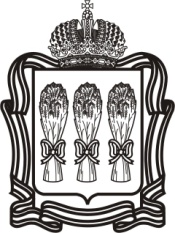 О Территориальной программе государственных гарантий бесплатного оказания гражданам медицинской помощи на территории Пензенской области на 2017 год и на плановый период 2018 и 2019 годов В целях обеспечения конституционных прав граждан Российской Федерации на бесплатное оказание медицинской помощи в Пензенской области, в соответствии с постановлениями Правительства Российской Федерации от 06.05.2003 № 255 «О разработке и финансировании выполнения заданий по обеспечению государственных гарантий оказания гражданам Российской Федерации бесплатной медицинской помощи и контроле за их реализацией», от 19.12.2016 № 1403
«О Программе государственных гарантий бесплатного оказания гражданам медицинской помощи на 2017 год и на плановый период 2018 и 2019 годов», руководствуясь Законом Пензенской области от 22.12.2005 № 906-ЗПО 
«О Правительстве Пензенской области» (с последующими изменениями), Правительство Пензенской области п о с т а н о в л я е т:1. Утвердить прилагаемую Территориальную программу государственных гарантий бесплатного оказания гражданам медицинской помощи на территории Пензенской области на 2017 год и на плановый период 2018 и 2019 годов.2. Министерству здравоохранения Пензенской области (В.В. Стрючков) во взаимодействии с Территориальным фондом обязательного медицинского страхования Пензенской области (Е.А. Аксенова) обеспечить систематический контроль за выполнением Территориальной программы государственных гарантий бесплатного оказания гражданам медицинской помощи на территории Пензенской области на 2017 год и на плановый период 2018 и 2019 годов.3. Настоящее постановление вступает в силу с 1 января 2017 года и действует в части, не противоречащей законам Пензенской области о бюджете Пензенской области и о бюджете Территориального фонда обязательного медицинского страхования Пензенской области на очередной финансовый год и плановый период.4. Настоящее постановление опубликовать в газете «Пензенские губернские ведомости» и разместить (опубликовать) на «Официальном интернет-портале правовой информации» (www.pravo.gov.ru) и на официальном сайте Правительства Пензенской области в информационно-телекоммуникационной сети «Интернет».5. Контроль за исполнением настоящего постановления возложить на Вице-губернатора Пензенской области.УТВЕРЖДЕНАпостановлением Правительства Пензенской областиот 29.12.2016 №660-пПТерриториальная программа государственных гарантий бесплатного оказания гражданам медицинской помощи на территории Пензенской области на 2017 год и на плановый период 2018 и 2019 годов Территориальная программа государственных гарантий бесплатного оказания гражданам медицинской помощи на территории Пензенской области на 2017 год и на плановый период 2018 и 2019 годов разработана в соответствии 
с постановлением Правительства Российской Федерации от 19.12.2016 № 1403 «О Программе государственных гарантий бесплатного оказания гражданам медицинской помощи на 2017 год и на плановый период 2018 и 2019 годов».1. Общие положения1. Территориальная программа государственных гарантий бесплатного оказания гражданам медицинской помощи на территории Пензенской области на 2017 год и на плановый период  2018 и 2019 годов, включая Территориальную программу обязательного медицинского страхования Пензенской области на 2017 год и на плановый период 2018 и 2019 годов (далее – Программа), устанавливает перечень видов, форм и условий медицинской помощи, оказание которой осуществляется бесплатно, перечень заболеваний и состояний, оказание медицинской помощи при которых осуществляется бесплатно, категории граждан, оказание медицинской помощи которым осуществляется бесплатно, нормативы объема медицинской помощи, нормативы финансовых затрат на единицу объема медицинской помощи, подушевые нормативы финансирования, порядок и структуру формирования тарифов на медицинскую помощь и способы ее оплаты, предусматривает целевые значения критериев доступности и качества медицинской помощи, а также порядок и условия бесплатного предоставления гражданам в Пензенской области медицинской помощи за счет бюджета Пензенской области и средств бюджета Территориального фонда обязательного медицинского страхования Пензенской области.Программа сформирована с учетом порядков оказания медицинской помощи и на основе стандартов медицинской помощи, а также с учетом особенностей половозрастного состава и плотности населения, уровня и структуры заболеваемости населения в Пензенской области, основанных на данных медицинской статистики, климатических и географических особенностей Пензенской области и транспортной доступности медицинской организации, сбалансированности объема медицинской помощи и ее финансового обеспечения, в том числе уплаты страховых взносов на обязательное медицинское страхование неработающего населения в порядке, установленном законодательством Российской Федерации об обязательном медицинском страховании. В рамках Программы за счет бюджетных ассигнований соответствующих бюджетов и средств обязательного медицинского страхования осуществляется финансовое обеспечение проведения осмотров врачами и диагностических исследований 
в целях медицинского освидетельствования лиц, желающих усыновить (удочерить), взять под опеку (попечительство), в приемную или патронатную семью детей, оставшихся без попечения родителей, а также проведения обязательных диагностических исследований и оказания медицинской помощи гражданам при постановке их на воинский учет, призыве или поступлении на военную службу или приравненную к ней службу по контракту, поступлении в военные профессиональные образовательные организации или в военные образовательные организации высшего образования, заключении с Министерством обороны Российской Федерации договора об обучении на военной кафедре при федеральной государственной образовательной организации высшего образования по программе военной подготовки офицеров запаса, программе военной подготовки сержантов, старшин запаса либо программе военной подготовки солдат, матросов запаса, призыве на военные сборы, а также при направлении на альтернативную гражданскую службу, за исключением медицинского освидетельствования в целях определения годности граждан к военной или приравненной к ней службе.Медицинская помощь в рамках Программы оказывается за счет бюджетных ассигнований всех бюджетов бюджетной системы Российской Федерации, 
в том числе средств бюджета Территориального фонда обязательного медицинского страхования Пензенской области.2. Программа включает в себя:- перечень заболеваний (состояний) и перечень видов, форм и условий медицинской помощи, оказываемой гражданам без взимания с них платы 
за счет средств бюджетных ассигнований бюджета Пензенской области и средств бюджета Территориального фонда обязательного медицинского страхования Пензенской области (далее – ТФОМС);- перечень лекарственных препаратов, отпускаемых населению в соответствии с Перечнем групп населения и категорий заболеваний, при амбулаторном лечении которых лекарственные средства и изделия медицинского назначения отпускаются по рецептам врачей бесплатно, а также в соответствии с Перечнем групп населения, при амбулаторном лечении которых лекарственные средства отпускаются по рецептам врачей с пятидесятипроцентной скидкой;- перечень медицинских организаций, участвующих в реализации Программы;- задание по обеспечению государственных гарантий бесплатного оказания гражданам медицинской помощи за счет средств бюджетов всех уровней;- порядок и условия предоставления медицинской помощи, в том числе сроки ожидания медицинской помощи, оказываемой в плановой форме, в том числе сроки ожидания оказания медицинской помощи в стационарных условиях перечень мероприятий по профилактике заболеваний и формированию здорового образа жизни, осуществляемых в рамках Программы;- порядок реализации установленного законодательством Российской Федерации права внеочередного оказания медицинской помощи отдельным категориям граждан в медицинских организациях, находящихся на территории Пензенской области;- территориальную программу обязательного медицинского страхования Пензенской области на 2017 год и на плановый период 2018 и 2019 годов;- стоимость Программы;- объем медицинской помощи в расчете на одного жителя, стоимость объема медицинской помощи с учетом условий ее оказания, подушевой норматив финансирования;- порядок оплаты за счет бюджетных ассигнований бюджета Пензенской области медицинской помощи в экстренной форме, оказанной медицинскими организациями, включенными в перечень медицинских организаций, участвующих в реализации Программы;- перечень жизненно необходимых и важнейших лекарственных препаратов в соответствии с Федеральным законом 12.04.2010 № 61-ФЗ «Об обращении лекарственных средств» (с последующими изменениями) и медицинских изделий, которые предусмотрены стандартами медицинской помощи, в целях обеспечения лекарственными препаратами для медицинского применения при оказании первичной медико-санитарной помощи в условиях дневного стационара и в неотложной форме, специализированной медицинской помощи, в том числе высокотехнологичной, скорой медицинской помощи, в том числе скорой специализированной, паллиативной медицинской помощи в стационарных условиях.3. Медицинскую помощь в рамках Программы оказывают медицинские организации любой организационно-правовой формы. Понятие «медицинская организация» используется в Программе в значении, определенном в федеральных законах от 21.11.2011 № 323-ФЗ «Об основах охраны здоровья граждан 
в Российской Федерации» (с последующими изменениями) и от 29.11.2010 
№ 326-ФЗ «Об обязательном медицинском страховании в Российской Федерации» (с последующими изменениями).4. Расходование средств, полученных медицинскими организациями 
в рамках реализации Программы, производится в соответствии с требованиями Бюджетного кодекса Российской Федерации, с Тарифным соглашением на 2017 год, заключенным с учетом условий, предусмотренных статьей 30 Федерального закона от 29.11.2010 № 326-ФЗ «Об обязательном медицинском страховании 
в Российской Федерации» (с последующими изменениями).2. Перечень заболеваний (состояний) и перечень видов,форм и условий медицинской помощи, оказываемой гражданам без взимания с них платы за счет средств бюджетных ассигнованийбюджета Пензенской области и средств бюджетаТерриториального фонда обязательного медицинскогострахования Пензенской области2.1. В рамках настоящей Программы (за исключением медицинской помощи, оказываемой в рамках клинической апробации) бесплатно предоставляются:- первичная медико-санитарная помощь, в том числе первичная доврачебная, первичная врачебная и первичная специализированная;- специализированная, в том числе высокотехнологичная, медицинская помощь;- скорая, в том числе скорая специализированная, медицинская помощь;- паллиативная медицинская помощь, оказываемая медицинскими организациями.Первичная медико-санитарная помощь является основой системы оказания медицинской помощи и включает в себя мероприятия по профилактике, диагностике, лечению заболеваний и состояний, медицинской реабилитации, наблюдению за течением беременности, формированию здорового образа жизни и санитарно-гигиеническому просвещению населения.Первичная медико-санитарная помощь оказывается бесплатно в амбулаторных условиях и в условиях дневного стационара, в плановой и неотложной формах 
в медицинских организациях и их соответствующих структурных подразделениях, 
в том числе во врачебно-физкультурных диспансерах, центрах планирования семьи и репродукции, центрах охраны репродуктивного здоровья подростков и центрах медицинской профилактики.Первичная доврачебная медико-санитарная помощь оказывается фельдшерами, акушерами и другими медицинскими работниками со средним медицинским образованием.Первичная врачебная медико-санитарная помощь оказывается врачами-терапевтами, врачами-терапевтами участковыми, врачами-педиатрами, врачами-педиатрами участковыми и врачами общей практики (семейными врачами).Первичная специализированная медико-санитарная помощь оказывается врачами-специалистами, включая врачей-специалистов медицинских организаций, оказывающих специализированную, в том числе высокотехнологичную, медицинскую помощь.Специализированная медицинская помощь оказывается врачами-специалистами и включает в себя профилактику, диагностику и лечение заболеваний и состояний (в том числе в период беременности, родов и послеродовый период), требующих использования специальных методов и сложных медицинских технологий, а также медицинскую реабилитацию.Специализированная медицинская помощь оказывается бесплатно 
в стационарных условиях и в условиях дневного стационара врачами-специалистами.Высокотехнологичная медицинская помощь, являющаяся частью специализированной медицинской помощи, включает в себя применение новых сложных и (или) уникальных методов лечения, а также ресурсоемких методов лечения с научно доказанной эффективностью, в том числе клеточных технологий, роботизированной техники, информационных технологий и методов генной инженерии, разработанных на основе достижений медицинской науки и смежных отраслей науки и техники.Высокотехнологичная медицинская помощь, являющаяся частью специализированной медицинской помощи, оказывается медицинскими организациями в соответствии с перечнем видов высокотехнологичной медицинской помощи согласно приложениям № 1 и № 2, который содержит, 
в том числе, методы лечения и источники финансового обеспечения высоко-технологичной медицинской помощи.Скорая, в том числе скорая специализированная, медицинская помощь оказывается гражданам бесплатно в экстренной или неотложной форме вне медицинской организации, а также в амбулаторных и стационарных условиях при заболеваниях, несчастных случаях, травмах, отравлениях и других состояниях, требующих срочного медицинского вмешательства.Скорая, в том числе скорая специализированная, медицинская помощь оказывается медицинскими организациями государственной системы здраво-охранения бесплатно.При оказании скорой медицинской помощи в случае необходимости осуществляется медицинская эвакуация, представляющая собой транспортировку граждан в целях спасения жизни и сохранения здоровья (в том числе лиц, находящихся на лечении в медицинских организациях, в которых отсутствует возможность оказания необходимой медицинской помощи при угрожающих жизни состояниях, женщин в период беременности, родов, послеродовой период и новорожденных, лиц, пострадавших в результате чрезвычайных ситуаций и стихийных бедствий). Медицинская эвакуация осуществляется выездными бригадами скорой медицинской помощи с проведением во время транспортировки мероприятий по оказанию медицинской помощи, в том числе с применением медицинского оборудования.Паллиативная медицинская помощь оказывается бесплатно в амбулаторных и стационарных условиях медицинскими работниками, прошедшими обучение по оказанию такой помощи, и представляет собой комплекс медицинских вмешательств, направленных на избавление от боли и облегчение других тяжелых проявлений заболевания, в целях улучшения качества жизни неизлечимо больных граждан.Медицинская помощь оказывается в следующих формах:экстренная – медицинская помощь, оказываемая при внезапных острых заболеваниях, состояниях, обострении хронических заболеваний, представляющих угрозу жизни пациента;неотложная – медицинская помощь, оказываемая при внезапных острых заболеваниях, состояниях, обострении хронических заболеваний без явных признаков угрозы жизни пациента;плановая – медицинская помощь, которая оказывается при проведении профилактических мероприятий, при заболеваниях и состояниях, не сопровожда-ющихся угрозой жизни пациента, не требующих экстренной и неотложной медицинской помощи, отсрочка оказания которой на определенное время не повлечет за собой ухудшение состояния пациента, угрозу его жизни и здоровью.При оказании в рамках Программы первичной медико-санитарной помощи в условиях дневного стационара и в неотложной форме, специализированной, 
в том числе высокотехнологичной, медицинской помощи, скорой, в том числе скорой специализированной, медицинской помощи, паллиативной медицинской помощи в стационарных условиях осуществляется обеспечение граждан лекарственными препаратами для медицинского применения, включенными 
в перечень жизненно необходимых и важнейших лекарственных препаратов 
в соответствии с Федеральным законом от 12.04.2010 № 61-ФЗ «Об обращении лекарственных средств» (с последующими изменениями), и медицинскими изделиями, включенными в утвержденный Правительством Российской Федерации перечень медицинских изделий, имплантируемых в организм человека, а также медицинскими изделиями, которые предусмотрены стандартами медицинской помощи, а также специализированными продуктами лечебного питания для детей-инвалидов. Порядок формирования перечня медицинских изделий, имплантируемых в организм человека, устанавливается Правительством Российской Федерации.2.2. Гражданам медицинская помощь оказывается бесплатно при следующих заболеваниях и состояниях:инфекционные и паразитарные болезни;новообразования;болезни эндокринной системы;расстройства питания и нарушения обмена веществ;болезни нервной системы;болезни крови, кроветворных органов;отдельные нарушения, вовлекающие иммунный механизм;болезни глаза и его придаточного аппарата;болезни уха и сосцевидного отростка;болезни системы кровообращения;болезни органов дыхания;болезни органов пищеварения, в том числе болезни полости рта, слюнных желез и челюстей (за исключением зубного протезирования);болезни мочеполовой системы;болезни кожи и подкожной клетчатки;болезни костно-мышечной системы и соединительной ткани;травмы, отравления и некоторые другие последствия воздействия внешних причин;врожденные аномалии (пороки развития);деформации и хромосомные нарушения;беременность, роды, послеродовой период и аборты;отдельные состояния, возникающие у детей в перинатальный период;психические расстройства и расстройства поведения;симптомы, признаки и отклонения от нормы, не отнесенные к заболеваниям и состояниям.В соответствии с законодательством Российской Федерации отдельным категориям граждан осуществляются:обеспечение лекарственными препаратами в соответствии с условиями, предусмотренными настоящей Программой;профилактические медицинские осмотры и диспансеризация – определенные группы взрослого населения (в возрасте 18 лет и старше), в том числе работающие и неработающие граждане, обучающиеся в образовательных организациях по очной форме;медицинские осмотры, в том числе профилактические медицинские осмотры, в связи с занятиями физической культурой и спортом – несовершенно-летние;диспансеризация пребывающих в стационарных учреждениях детей-сирот и детей, находящихся в трудной жизненной ситуации, а также детей-сирот и детей, оставшихся без попечения родителей, в том числе усыновленных (удочеренных), принятых под опеку (попечительство) в приемную или патронатную семью;пренатальная (дородовая) диагностика нарушений развития ребенка – беременные женщины;неонатальный скрининг на 5 наследственных и врожденных заболеваний – новорожденные дети;аудиологический скрининг – новорожденные дети и дети первого года жизни.2.3. Территориальная программа обязательного медицинского страхования Пензенской области на 2017 год и на плановый период 2018 и 2019 годов 2.3.1. Территориальная программа обязательного медицинского страхования – составная часть Территориальной программы государственных гарантий бесплатного оказания гражданам медицинской помощи на территории Пензенской области, определяющая права застрахованных лиц на бесплатное оказание им медицин-ской помощи на территории Пензенской области.Территориальная программа обязательного медицинского страхования (далее – Программа ОМС) реализуется за счет средств субвенции для финансового обеспечения организации обязательного медицинского страхования на территориях субъектов Российской Федерации из бюджета Федерального фонда обязательного медицинского страхования бюджетам территориальных фондов обязательного медицинского страхования, прочих межбюджетных трансфертов, передаваемых бюджетам территориальных фондов обязательного медицинского страхования, и иных источников, предусмотренных законодательством Российской Федерации.Программа ОМС реализуется на основе договоров, заключенных между участниками обязательного медицинского страхования:- договоров на финансовое обеспечение обязательного медицинского страхования;- договоров на оказание и оплату медицинской помощи по обязательному медицинскому страхованию, а также с учетом условий Соглашения о реализации Программы, заключенного в соответствии с частью 6 статьи 81 Федерального закона от 21.11.2011 № 323-ФЗ «Об основах охраны здоровья граждан 
в Российской Федерации» (с последующими изменениями).Программа ОМС формируется с учетом порядков оказания медицинской помощи и на основе стандартов медицинской помощи, а также с учетом особенностей половозрастного состава населения, уровня и структуры заболеваемости населения Пензенской области, основанных на данных медицинской статистики, климатических и географических особенностей региона и транспортной доступности медицинских организаций, сбалансирован-ности объема медицинской помощи и ее финансового обеспечения, в том числе уплаты страховых взносов на обязательное медицинское страхование неработающего населения в порядке, установленном законодательством Российской Федерации об обязательном медицинском страховании. Понятие «медицинская организация» используется в Программе ОМС 
в значении, определенном в Федеральном законе № 326-ФЗ от 29.11.2010 
«Об обязательном медицинском страховании в Российской Федерации» 
(с последующими изменениями).К медицинским организациям в сфере обязательного медицинского страхования (далее – медицинские организации) относятся имеющие право 
на осуществление медицинской деятельности и включенные в реестр медицинских организаций, осуществляющих деятельность в сфере обязательного медицинского страхования (далее – реестр медицинских организаций):1) организации любой предусмотренной законодательством Российской Федерации организационно-правовой формы;2) индивидуальные предприниматели, осуществляющие медицинскую деятельность.Медицинская организация включается в реестр медицинских организаций на основании уведомления, направляемого ею в территориальный фонд 
до 1 сентября года, предшествующего году, в котором медицинская организация намерена осуществлять деятельность в сфере обязательного медицинского страхования. ТФОМС Пензенской области не вправе отказать медицинской организации во включении в реестр медицинских организаций. Комиссией по разработке территориальной программы обязательного медицинского страхования в Пензенской области могут быть установлены иные сроки подачи уведомления вновь создаваемыми медицинскими организациями. Информация о сроках и порядке подачи уведомления о включении медицинской организации в реестр медицинских организаций, осуществляющих деятельность в сфере обязательного медицинского страхования, размещается ТФОМС Пензенской области на своем официальном сайте в сети «Интернет».Медицинские организации, включенные в реестр медицинских организаций, не имеют права в течение года, в котором они осуществляют деятельность 
в сфере обязательного медицинского страхования, выйти из числа медицинских организаций, осуществляющих деятельность в сфере обязательного медицинского страхования, за исключением случаев ликвидации медицинской организации, утраты права на осуществление медицинской деятельности, банкротства или иных предусмотренных законодательством Российской Федерации случаев. Медицинская организация, включенная в реестр медицинских организаций, направившая в ТФОМС Пензенской области уведомление об исключении из реестра медицинских организаций до заключения договора на оказание и оплату медицинской помощи по обязательному медицинскому страхованию, исключается территориальным фондом из реестра медицинских организаций на следующий рабочий день после дня получения территориальным фондом указанного уведомления.Медицинская организация осуществляет свою деятельность в сфере обязательного медицинского страхования на основании договора на оказание и оплату медицинской помощи по обязательному медицинскому страхованию 
и не вправе отказать застрахованным лицам в оказании медицинской помощи 
в соответствии с территориальной программой обязательного медицинского страхования.Медицинские организации ведут раздельный учет по операциям со сред-ствами обязательного медицинского страхования.Медицинские организации, созданные в соответствии с законодатель-ством Российской Федерации и находящиеся за пределами территории Российской Федерации, вправе оказывать виды медицинской помощи застрахованным лицам, установленные базовой программой обязательного медицинского страхования, за счет средств обязательного медицинского страхования в порядке, установленном правилами обязательного медицинского страхования.Программа ОМС включает в себя:- порядок, виды и условия оказания медицинской помощи (включая перечень видов высокотехнологичной медицинской помощи, который содержит, в том числе, методы лечения согласно приложению № 1 к настоящей Программе), оказываемой в медицинских организациях, участвующих в реализации Программы ОМС;- перечень страховых случаев, установленных Базовой программой обязательного медицинского страхования;- нормативы объемов предоставления медицинской помощи в расчете 
на одно застрахованное лицо;- нормативы финансовых затрат на единицу объема предоставления медицинской помощи в расчете на одно застрахованное лицо; - нормативы финансового обеспечения Программы ОМС в расчете 
на одно застрахованное лицо;- способы оплаты медицинской помощи, оказываемой по обязательному медицинскому страхованию;- порядок формирования и структуру тарифа на оплату медицинской помощи;- реестр медицинских организаций, участвующих в реализации Программы ОМС;- целевые значения критериев доступности и качества медицинской помощи;- объемы предоставления медицинской помощи в рамках Программы ОМС;- стоимость Программы ОМС.2.3.2. Перечень страховых случаев и порядок, виды и условия оказания медицинской помощи (включая перечень видов высокотехнологичной медицинской помощи, который содержит, в том числе, методы лечения согласно приложению № 1 к настоящей Программе) в медицинских организациях, участвующих в реализации Программы ОМС, оказываемой гражданам без взимания с них платы за счет средств бюджета Территориального фонда обязательного медицинского страхования Пензенской областиВ рамках настоящей Программы ОМС бесплатно застрахованным лицам оказывается:- первичная медико-санитарная помощь, включая профилактическую помощь;- специализированная медицинская помощь (в том числе высокотехно-логичная медицинская помощь согласно приложению № 1 к настоящей Программе) при заболеваниях и состояниях, указанных в настоящем разделе, 
за исключением заболеваний, передаваемых половым путем, вызванных вирусом иммунодефицита человека, синдрома приобретенного иммунодефицита, туберкулеза психических расстройств и расстройств поведения;- скорая медицинская помощь (за исключением санитарно-авиационной эвакуации, осуществляемой воздушными судами);- осуществляются мероприятия по диспансеризации и профилактическим медицинским осмотрам отдельных категорий граждан, указанных в настоящем разделе Программы ОМС, медицинской реабилитации, осуществляемой 
в медицинских организациях, аудиологическому скринингу, а также по применению вспомогательных репродуктивных технологий (экстракорпорального оплодотворения), включая обеспечение лекарственными препаратами в соответствии с законо-дательством Российской Федерации.Первичная медико-санитарная помощь является основой системы оказания медицинской помощи и включает в себя мероприятия по профилактике, диагностике, лечению заболеваний и состояний, медицинской реабилитации, наблюдению за течением беременности, формированию здорового образа жизни и санитарно-гигиеническому просвещению населения.Первичная медико-санитарная помощь оказывается бесплатно в амбулаторных условиях и в условиях дневного стационара, в плановой и неотложной форме 
в медицинских организациях и их соответствующих структурных подразделениях. Первичная доврачебная медико-санитарная помощь оказывается фельдшерами, акушерами и другими медицинскими работниками со средним медицинским образованием.Первичная врачебная медико-санитарная помощь оказывается врачами-терапевтами, врачами-терапевтами участковыми, врачами-педиатрами, врачами-педиатрами участковыми и врачами общей практики (семейными врачами).Первичная специализированная медико-санитарная помощь оказывается врачами-специалистами, включая врачей-специалистов медицинских организаций, оказывающих специализированную, в том числе высокотехнологичную, медицинскую помощь.Специализированная медицинская помощь оказывается бесплатно 
в стационарных условиях и условиях дневного стационара врачами-специалистами и включает в себя профилактику, диагностику и лечение заболеваний и состояний (в том числе в период беременности, родов и послеродовой период), требующих использования специальных методов и сложных медицинских технологий, а также медицинскую реабилитацию.Высокотехнологичная медицинская помощь, являющаяся частью специализированной медицинской помощи, включает в себя применение новых сложных и (или) уникальных методов лечения, а также ресурсоемких методов лечения с научно доказанной эффективностью, в том числе клеточных технологий, роботизированной техники, информационных технологий и методов генной инженерии, разработанных на основе достижений медицинской науки и смежных отраслей науки и техники.Высокотехнологичная медицинская помощь, являющаяся частью специализированной медицинской помощи, оказывается медицинскими организациями в соответствии с перечнем видов высокотехнологичной медицинской помощи согласно приложению № 1 к настоящей Программе, который содержит, в том числе, методы лечения и источники финансового обеспечения высокотехнологичной медицинской помощи. Скорая, в том числе скорая специализированная, медицинская помощь оказывается гражданам бесплатно в экстренной или неотложной форме вне медицинской организации, а также в амбулаторных и стационарных условиях при заболеваниях, несчастных случаях, травмах, отравлениях и других состояниях, требующих срочного медицинского вмешательства.Скорая, в том числе скорая специализированная, медицинская помощь оказывается медицинскими организациями государственной системы здраво-охранения бесплатно.При оказании скорой медицинской помощи в случае необходимости осуществляется медицинская эвакуация, представляющая собой транспорти-ровку граждан в целях спасения жизни и сохранения здоровья (в том числе лиц, находящихся на лечении в медицинских организациях, в которых отсутствует возможность оказания необходимой медицинской помощи при угрожающих жизни состояниях, женщин в период беременности, родов, послеродовой период и новорожденных). Медицинская эвакуация осуществляется выездными бригадами скорой медицинской помощи с проведением во время транспорти-ровки мероприятий по оказанию медицинской помощи, в том числе с применением медицинского оборудования.Медицинская помощь оказывается в следующих формах:экстренная – медицинская помощь, оказываемая при внезапных острых заболеваниях, состояниях, обострении хронических заболеваний, представля-ющих угрозу жизни пациента;неотложная – медицинская помощь, оказываемая при внезапных острых заболеваниях, состояниях, обострении хронических заболеваний без явных признаков угрозы жизни пациента;плановая – медицинская помощь, которая оказывается при проведении профилактических мероприятий, при заболеваниях и состояниях, не сопровожда-ющихся угрозой жизни пациента, не требующих экстренной и неотложной медицинской помощи, отсрочка оказания которой на определенное время не повлечет за собой ухудшение состояния пациента, угрозу его жизни и здоровью.При оказании в рамках Программы ОМС первичной медико-санитарной помощи в условиях дневного стационара и в неотложной форме, специализированной, в том числе высокотехнологичной, медицинской помощи, скорой, в том числе скорой специализированной, медицинской помощи осуществляется обеспечение граждан лекарственными препаратами для медицинского применения, включенными в перечень жизненно необходимых и важнейших лекарственных препаратов в соответствии с Федеральным законом от 12.04.2010 № 61-ФЗ «Об обращении лекарственных средств» (с последую-щими изменениями), и медицинскими изделиями, которые предусмотрены стандартами медицинской помощи.В рамках Программы ОМС бесплатно категориям лиц, указанным 
в статье 10 Федерального закона от 29.11.2010 № 326-ФЗ «Об обязательном медицинском страховании в Российской Федерации» (с последующими изменениями), за счет средств бюджета ТФОМС Пензенской области оказываются первичная медико-санитарная помощь, включая профилактическую помощь, скорая медицинская помощь (за исключением санитарно-авиационной эвакуации, осуществляемой воздушными судами), специализированная (в том числе высокотехнологичная согласно приложению № 1 к настоящей Программе), медицинская помощь в следующих страховых случаях:- инфекционные и паразитарные болезни;- новообразования;- болезни эндокринной системы;- расстройства питания и нарушения обмена веществ;- болезни нервной системы;- болезни крови, кроветворных органов;- отдельные нарушения, вовлекающие иммунный механизм;- болезни глаза и его придаточного аппарата;- болезни уха и сосцевидного отростка;- болезни системы кровообращения;- болезни органов дыхания;- болезни органов пищеварения, в том числе болезни полости рта, слюнных желез и челюстей (за исключением зубного протезирования);- болезни мочеполовой системы;- болезни кожи и подкожной клетчатки;- болезни костно-мышечной системы и соединительной ткани;- травмы, отравления и некоторые другие последствия воздействия внешних причин;- врожденные аномалии (пороки развития);- деформации и хромосомные нарушения;- беременность, роды, послеродовой период и аборты;- отдельные состояния, возникающие у детей в перинатальный период;- симптомы, признаки и отклонения от нормы, не отнесенные к заболеваниям и состояниям.В рамках реализации Программы ОМС осуществляется финансовое обеспечение мероприятий:профилактических медицинских осмотров и диспансеризация определенных групп взрослого населения (в возрасте 18 лет и старше), в том числе работающих и неработающих граждан, обучающихся в образовательных организациях 
по очной форме;медицинских осмотров, в том числе профилактических медицинских осмотров, в связи с занятиями физической культурой и спортом несовершеннолетних;диспансеризации пребывающих в стационарных учреждениях детей-сирот и детей, находящихся в трудной жизненной ситуации, а также детей-сирот и детей, оставшихся без попечения родителей, в том числе усыновленных (удочеренных), принятых под опеку (попечительство) в приемную или патронатную семью. В рамках реализации Программы ОМС также осуществляется предоставление ветеранам Великой Отечественной войны (ВОВ), ветеранам боевых действий на территории Российской Федерации и территории других государств, ветеранам военной службы, ветеранам труда внеочередной бесплатной медицинской помощи (в том числе ежегодного бесплатного диспансерного обследования) в рамках Программы ОМС в медицинских организациях, участвующих в реализации Программы ОМС.Предоставление гражданам Российской Федерации, оказавшимся в зоне влияния неблагоприятных факторов, возникших вследствие катастрофы 
на Чернобыльской АЭС, либо принимавшим участие в ликвидации последствий этой катастрофы, бесплатной медицинской помощи (в стационаре и амбулаторно) и обязательного специального медицинского наблюдения (диспансеризации) 
в рамках Программы ОМС.Медицинская реабилитация инвалидов в рамках Программы ОМС 
в условиях медицинских организаций, работающих в системе обязательного медицинского страхования.В рамках Программы ОМС осуществляется проведение осмотров врачами и диагностических исследований в целях медицинского освидетель-ствования лиц, желающих усыновить (удочерить), взять под опеку (попечительство), в приемную или патронатную семью детей, оставшихся без попечения родителей, а также обязательных диагностических исследований и оказание медицинской помощи гражданам в организациях и учреждениях, работающих в системе ОМС, категории граждан, имеющих страховой медицинский полис, при постановке их на воинский учет, призыве или поступлении на военную службу или приравненную к ней службу по контракту, поступлении в военные профессиональные образовательные организации или в военные образовательные организации высшего образования, заключении с Министерством обороны Российской Федерации договора об обучении на военной кафедре при федеральной государственной образовательной организации высшего образования по программе военной подготовки офицеров запаса, программе военной подготовки сержантов, старшин запаса либо программе военной подготовки солдат, матросов запаса, призыве на военные сборы, а также при направлении на альтернативную гражданскую службу, за исключением медицинского освидетельствования 
в целях определения годности граждан к военной или приравненной к ней службе.Первичная медико-санитарная помощь, оказываемая центрами здоровья по формированию здорового образа жизни у граждан Российской Федерации, включая сокращение потребления алкоголя и табака (далее – Центры здоровья), созданными на функциональной основе государственных бюджетных учреждений здравоохранения «Пензенская областная детская клиническая больница 
им. Н.Ф. Филатова», «Городская поликлиника», «Городская детская поликлиника», «Кузнецкая межрайонная детская больница».Для медицинских организаций, в составе которых на функциональной основе созданы Центры здоровья, единицей объема первичной медико-санитарной помощи является посещение:- впервые обратившихся граждан в отчетном году для проведения комплексного обследования;- граждан, обратившихся для динамического наблюдения по рекомендации врача Центра здоровья, направленных медицинской организацией по месту прикрепления; направленных медицинскими работниками образовательных организаций; направленных врачом, ответственным за проведение дополнительной диспансеризации работающих граждан из I (практически здоров) и II (риск развития заболеваний) групп состояния здоровья (далее – I и II группы состояния здоровья); направленных работодателем по заключению врача, ответственного за проведение углубленных медицинских осмотров с I и II группами состояния здоровья.В соответствии с приказом Минздравсоцразвития России от 19.08.2009 № 597н «Об организации деятельности центров здоровья по формированию здорового образа жизни у граждан Российской Федерации, включая сокращение потребления алкоголя и табака» (с последующими изменениями) первичное обращение для проведения комплексного обследования обратившимся гражданам определяется один раз в отчетном году.Первичное обращение включает:- для взрослого населения: измерение роста и веса, тестирование 
на аппаратно-программном комплексе для скрининг-оценки уровня психо-физиологического и соматического здоровья, функциональных и адаптивных резервов организма, скрининг сердца компьютеризированный (экспресс-оценка состояния сердца по ЭКГ-сигналам от конечностей), ангиологический скрининг с автоматическим измерением систолического артериального давления и расчета плече-лодыжечного индекса (выполняется у пациентов старше 30 лет), пульсоксиметрию, биоимпедансометрию (выполняется при наличии показаний), исследование на наличие наркотических средств, психотропных веществ и их метаболитов в биологических средах организма (выполняется при наличии показаний), анализ котинина и других биологических маркеров в моче и крови (выполняется при наличии показаний), экспресс-анализ для определения общего холестерина и глюкозы в крови, комплексную детальную оценку функций дыхательной системы (спирометр компьютеризированный), проверку остроты зрения, рефрактометрию, тонометрию, исследование бинокулярного зрения, определение вида и степени аметропии, наличия астигматизма, диагностику кариеса зубов, болезней пародонта, некариозных поражений, болезней слизистой оболочки и регистрацию стоматологического статуса пациента, осмотр врача;- для детского населения: измерение роста и веса, тестирование на аппаратно-программном комплексе для скрининг-оценки уровня психофизиологического и соматического здоровья, функциональных и адаптивных резервов организма, определение глюкозы в крови, комплексную детальную оценку функций дыхательной системы, оценку состояния гигиены полости рта.За счет средств обязательного медицинского страхования осуществляется проведение заместительной почечной терапии методом гемодиализа интермиттирующего высокопоточного, методом перитонеального диализа и методом перитонеального диализа с использованием автоматизированных технологий.2.3.3. Порядок формирования и структура тарифа на оплату медицинской помощиПорядок формирования и структура тарифа на оплату медицинской помощи по обязательному медицинскому страхованию устанавливается в соответствии с Федеральным законом от 29.11.2010 № 326-ФЗ «Об обязательном медицинском страховании в Российской Федерации» (с последующими изменениями). Тарифы на оплату медицинской помощи в одной медицинской организации являются едиными для всех страховых медицинских организаций, находящихся на территории Пензенской области, оплачивающих медицинскую помощь в рамках Программы ОМС, а также в случаях, установленных Федеральным законом от 29.11.2010 № 326-ФЗ «Об обязательном медицинском страховании в Российской Федерации» (с последующими изменениями) – 
в рамках Базовой программы обязательного медицинского страхования.Тарифы на оплату медицинской помощи по обязательному медицинскому страхованию устанавливаются тарифным соглашением между уполномоченным органом исполнительной власти субъекта Российской Федерации, террито-риальным фондом обязательного медицинского страхования, представителями страховых медицинских организаций, медицинских профессиональных некоммерческих организаций, созданных в соответствии со статьей 76 Федерального закона «Об основах охраны здоровья граждан в Российской Федерации», профессиональных союзов медицинских работников или их объединений (ассоциаций), включенными в состав комиссии по разработке территориальной программы обязательного медицинского страхования, создаваемой в субъекте Российской Федерации в установленном порядке.В Пензенской области тарифы на оплату медицинской помощи по обязательному медицинскому страхованию формируются в соответствии 
с принятыми в территориальной программе обязательного медицинского страхования способами оплаты медицинской помощи и в части расходов 
на заработную плату включают финансовое обеспечение денежных выплат стимулирующего характера, в том числе денежные выплаты:врачам-терапевтам участковым, врачам-педиатрам участковым, врачам общей практики (семейным врачам), медицинским сестрам участковых врачей-терапевтов участковых, врачей-педиатров участковых и медицинским сестрам врачей общей практики (семейных врачей) за оказанную медицинскую помощь в амбулаторных условиях;медицинским работникам фельдшерско-акушерских пунктов (заведующим фельдшерско-акушерскими пунктами, фельдшерам, акушерам (акушеркам), медицинским сестрам, в том числе медицинским сестрам патронажным) 
за оказанную медицинскую помощь в амбулаторных условиях;врачам, фельдшерам и медицинским сестрам медицинских организаций 
и подразделений скорой медицинской помощи за оказанную скорую медицинскую помощь вне медицинской организации;врачам-специалистам за оказанную медицинскую помощь в амбулаторных условиях и в условиях дневного стационара.Структура тарифа на оплату медицинской помощи включает в себя расходы на заработную плату, начисления на оплату труда, прочие выплаты, приобретение лекарственных средств, расходных материалов, продуктов питания, мягкого инвентаря, медицинского инструментария, реактивов и химикатов, прочих материальных запасов, расходы на оплату стоимости лабораторных и инструментальных исследований, проводимых в других организациях (при отсутствии в медицинской организации лаборатории и диагностического оборудования), организации питания (при отсутствии организованного питания в медицинской организации), расходы на оплату услуг связи, транспортных услуг, коммунальных услуг, работ и услуг по содержанию имущества, расходы на арендную плату за пользование имуществом, оплату программного обеспечения и прочих услуг, социальное обеспечение работников медицинских организаций, установленное законодательством Российской Федерации, прочие расходы, расходы на приобретение основных средств (оборудование, производственный и хозяйственный инвентарь) стоимостью до ста тысяч рублей за единицу.2.3.4. Реестр медицинских организаций, участвующих в реализации Программы ОМС 2.3.5. Объемы предоставления медицинской помощи в рамках Программы ОМС 2.3.5.1. Объемы стационарной медицинской помощи, предоставляемой по Программе ОМС в соответствии с базовой Программой ОМС на 2017 год <*>*) Объемы предоставления медицинской помощи для конкретной медицинской организации, включенной в реестр медицинских организаций, осуществляющих деятельность в сфере ОМС, распределяются решением комиссии по разработке Территориальной программы ОМС в соответствии с требованиями частей 9,10 статьи 36 Федерального закона от 29.11.2010 № 326-ФЗ «Об обязательном медицинском страховании 
в Российской Федерации» (с последующими изменениями).В соответствии с требованиями части 10 статьи 36 Федерального закона от 29.11.2010 № 326-ФЗ 
«Об обязательном медицинском страховании в Российской Федерации» (с последующими изменениями) объемы предоставления медицинской помощи, установленные Территориальной программой ОМС Пензенской области, включают в себя объемы предоставления медицинской помощи застрахованным лицам на территории Пензенской области за пределами территории страхования.**) Включая объемы медицинской помощи, оказываемой по профилю «медицинская реабилитация» 
(в том числе по профилю «реабилитация соматическая»).***) Включая объемы медицинской помощи, оказываемой по профилю «детская онкология».2.3.5.2. Объемы медицинской помощи, предоставляемой в условиях дневных стационаров всех типов по Программе ОМС в соответствии с базовой Программой ОМС на 2017 год.*)*) Объемы предоставления медицинской помощи для конкретной медицинской организации, включен-ной в реестр медицинских организаций, осуществляющих деятельность в сфере ОМС, распределяются решением комиссии по разработке Территориальной программы ОМС в соответствии с требованиями частей 9,10 статьи 36 Федерального закона от 29.11.2010 № 326-ФЗ «Об обязательном медицинском страховании 
в Российской Федерации» (с последующими изменениями).В соответствии с требованиями части 10 статьи 36 Федерального закона от 29.11.2010 № 326-ФЗ 
«Об обязательном медицинском страховании в Российской Федерации» (с последующими изменениями) объемы предоставления медицинской помощи, установленные Территориальной программой ОМС Пензенской области, включают в себя объемы предоставления медицинской помощи застрахованным лицам на территории Пензенской области за пределами территории страхования.**) Терапия, включая гастроэнтерологию.***) Хирургия, включая онкологию, гематологию, радиологию и радиотерапию.****) Объемы заместительной почечной терапии, предоставляемой по Программе ОМС в 2017 году 
в соответствии с базовой Программой ОМС, по каждому наименованию процедур представлены в подпункте 2.3.5.2.1.2.3.5.2.1. Объемы заместительной почечной терапии, предоставляемой 
по Программе ОМС в 2017 году в соответствии с базовой Программой ОМС. *)*) Объемы предоставления медицинской помощи для конкретной медицинской организации, включенной в реестр медицинских организаций, осуществляющих деятельность в сфере ОМС, распределяются решением комиссии по разработке Территориальной программы ОМС в соответствии с требованиями частей 9,10 статьи 36 Федерального закона от 29.11.2010 № 326-ФЗ «Об обязательном медицинском страховании 
в Российской Федерации» (с последующими изменениями).**) Случай лечения заместительной почечной терапии методом гемодиализа – 13 процедур в течение 30 дней; случай лечения заместительной почечной терапии методом перитонеального диализа – 30,4 дня.2.3.5.3. Объемы амбулаторной медицинской помощи, предоставляемой 
по Программе ОМС в 2017 в соответствии с базовой Программой ОМС 
по врачебным специальностям. *)*) Объемы предоставления медицинской помощи для конкретной медицинской организации, включенной в реестр медицинских организаций, осуществляющих деятельность в сфере ОМС, распределяются решением комиссии по разработке Территориальной программы ОМС в соответствии с требованиями частей 9,10 статьи 36 Федерального закона от 29.11.2010 № 326-ФЗ «Об обязательном медицинском страховании в Российской Федерации» (с последующими изменениями).В соответствии с требованиями части 10 статьи 36 Федерального закона от 29.11.2010 № 326-ФЗ 
«Об обязательном медицинском страховании в Российской Федерации» (с последующими изменениями) объемы предоставления медицинской помощи, установленные Территориальной программой ОМС Пензенской области, включают в себя объемы предоставления медицинской помощи застрахованным лицам на территории Пензенской области за пределами территории страхования.**) Включая объемы аудиологического скрининга с профилактической целью.***) Объемы простых медицинских услуг, оказываемых в амбулаторных условиях по Программе ОМС 
в 2017 году в соответствии с базовой Программой ОМС (амбулаторная хирургия), по каждому наименованию услуг представлены в подпункте 2.3.5.3.2.****) Объемы диагностических исследований, проводимых в амбулаторных условиях по Программе ОМС в 2017 году в соответствии с базовой Программой ОМС (диагностические исследования), по каждому наименованию услуг представлены в подпункте 2.3.5.4.2.3.5.3.1. Объемы амбулаторной медицинской помощи, предоставляемой 
по Программе ОМС в 2017 году в соответствии с базовой Программой ОМС 
по врачебным специальностям, в расчете на одно застрахованное по ОМС лицо.*)*) Объемы предоставления медицинской помощи для конкретной медицинской организации, включенной в реестр медицинских организаций, осуществляющих деятельность в сфере ОМС, распределяются решением комиссии по разработке Территориальной программы ОМС в соответствии с требованиями частей 9,10 статьи 36 Федерального закона от 29.11.2010 № 326-ФЗ «Об обязательном медицинском страховании 
в Российской Федерации» (с последующими изменениями).В соответствии с требованиями части 10 статьи 36 Федерального закона от 29.11.2010 № 326-ФЗ 
«Об обязательном медицинском страховании в Российской Федерации» (с последующими изменениями) объемы предоставления медицинской помощи, установленные Территориальной программой ОМС Пензенской области, включают в себя объемы предоставления медицинской помощи застрахованным лицам на территории Пензенской области за пределами территории страхования.**) Включая объемы аудиологического скрининга.***) Объемы простых медицинских услуг, оказываемых в амбулаторных условиях по Программе ОМС 
в 2017 году в соответствии с базовой Программой ОМС (амбулаторная хирургия), по каждому наименованию услуг представлены в подпункте 2.3.5.3.2.****) Объемы диагностических исследований, проводимых в амбулаторных условиях по Программе ОМС 
в 2017 году в соответствии с базовой Программой ОМС (диагностические исследования), по каждому наименованию услуг представлены в подпункте 2.3.5.42.3.5.3.2. Объемы простых медицинских услуг, оказываемых в амбулаторных условиях в рамках базовой Программы ОМС в 2017 году (амбулаторная хирургия). *)*) Объемы предоставления медицинской помощи для конкретной медицинской организации, включенной в реестр медицинских организаций, осуществляющих деятельность в сфере ОМС, распре-деляются решением комиссии по разработке Территориальной программы ОМС в соответствии 
с требованиями частей 9,10 статьи 36 Федерального закона от 29.11.2010 № 326-ФЗ «Об обязательном медицинском страховании в Российской Федерации» (с последующими изменениями).2.3.5.4. Объемы диагностических исследований, проводимых в амбулаторных условиях в соответствии с базовой Программой ОМС в 2017 году.*)*) Объемы предоставления медицинской помощи для конкретной медицинской организации, включенной в реестр медицинских организаций, осуществляющих деятельность в сфере ОМС, распределяются решением комиссии по разработке Территориальной программы ОМС в соответствии с требованиями частей 9,10 статьи 36 Федерального закона от 29.11.2010 № 326-ФЗ «Об обязательном медицинском страховании 
в Российской Федерации» (с последующими изменениями).2.3.5.5. Объемы скорой медицинской помощи, предоставляемой по Программе ОМС в соответствии с базовой Программой ОМС на 2017 год, –
399 481 вызов. Норматив объема предоставления скорой медицинской помощи в расчете на одно застрахованное по ОМС лицо – 0,300 вызова.Объемы предоставления медицинской помощи для конкретной медицинской организации, включенной в реестр медицинских организаций, осуществляющих деятельность в сфере ОМС, распределяются решением комиссии по разработке Территориальной программы ОМС в соответствии 
с требованиями частей 9,10 статьи 36 Федерального закона от 29.11.2010 
№ 326-ФЗ «Об обязательном медицинском страховании в Российской Федерации» 
(с последующими изменениями).В соответствии с требованиями части 10 статьи 36 Федерального закона от 29.11.2010 № 326-ФЗ «Об обязательном медицинском страховании 
в Российской Федерации» (с последующими изменениями) объемы предоставления медицинской помощи, установленные Территориальной программой ОМС Пензенской области, включают в себя объемы предоставления медицинской помощи застрахованным лицам на территории Пензенской области за пределами территории страхования.2.3.5.6. Нормативные сроки средней длительности пребывания одного больного в стационаре и нормативное число дней использования койки в году, установленные для медицинских организаций, работающих в системе ОМС 
на территории Пензенской области, с 01.01.2017. 2.3.6. Способы оплаты медицинской помощи, оказываемой по обязательному медицинскому страхованиюПри реализации Программы ОМС на территории Пензенской области 
в 2017 году применяются следующие способы оплаты медицинской помощи, оказываемой застрахованным лицам по обязательному медицинскому страхованию в Российской Федерации:при оплате медицинской помощи, оказанной в амбулаторных условиях:по подушевому нормативу финансирования на прикрепившихся лиц 
в сочетании с оплатой за единицу объема медицинской помощи – за медицин-скую услугу, за посещение, за обращение (законченный случай);за единицу объема медицинской помощи – за медицинскую услугу, 
за посещение, за обращение (законченный случай) (используется при оплате медицинской помощи, оказанной застрахованным лицам за пределами субъекта Российской Федерации, на территории которого выдан полис обязательного медицинского страхования, а также в отдельных медицинских организациях, 
не имеющих прикрепившихся лиц);по подушевому нормативу финансирования на прикрепившихся лиц 
с учетом показателей результативности деятельности медицинской организации, в том числе с включением расходов на медицинскую помощь, оказываемую 
в иных медицинских организациях (за единицу объема медицинской помощи);при оплате медицинской помощи, оказанной в стационарных условиях, 
в том числе для медицинской реабилитации в специализированных медицинских организациях (структурных подразделениях):за законченный случай лечения заболевания, включенного в соответ-ствующую группу заболеваний (в том числе клинико-статистические группы заболеваний);за прерванный случай оказания медицинской помощи при переводе пациента в другую медицинскую организацию, преждевременной выписке пациента из медицинской организации при его письменном отказе от даль-нейшего лечения, летальном исходе, а также при проведении диагностических исследований, оказании услуг диализа;при оплате медицинской помощи, оказанной в условиях дневного стационара:за законченный случай лечения заболевания, включенного в соответ-ствующую группу заболеваний (в том числе клинико-статистические группы заболеваний);за прерванный случай оказания медицинской помощи при переводе пациента в другую медицинскую организацию, преждевременной выписке пациента из медицинской организации при его письменном отказе от даль-нейшего лечения, летальном исходе, а также при проведении диагностических исследований, оказании услуг диализа;при оплате скорой медицинской помощи, оказанной вне медицинской организации (по месту вызова бригады скорой, в том числе скорой специализированной, медицинской помощи, а также в транспортном средстве при медицинской эвакуации), – по подушевому нормативу финансирования 
в сочетании с оплатой за вызов скорой медицинской помощи.2.3.7. Нормативы объемов предоставления медицинской помощи в расчете на одно застрахованное лицоНормативы объема медицинской помощи по видам, условиям и формам ее оказания определяются по базовой программе обязательного медицинского страхования – в расчете на одно застрахованное лицо. Нормативы объема медицинской помощи на 2017 год и на плановый период 2018 и 2019 годов составляют:для скорой медицинской помощи вне медицинской организации, включая медицинскую эвакуацию, на 2017–2019 годы в рамках базовой программы обязательного медицинского страхования – 0,300 вызова на одно застрахованное лицо;для медицинской помощи в амбулаторных условиях, оказываемой 
с профилактическими и иными целями (включая посещения центров здоровья, посещения в связи с диспансеризацией, посещения среднего медицинского персонала, в том числе при заболеваниях полости рта, слюнных желез и челюстей, за исключением зубного протезирования), на 2017–2019 годы в рамках базовой программы обязательного медицинского страхования – 2,350 посещения на одно застрахованное лицо;для медицинской помощи в амбулаторных условиях, оказываемой в связи с заболеваниями, на 2017–2019 годы в рамках базовой программы обязательного медицинского страхования – 1,980 обращения (законченного случая лечения заболевания в амбулаторных условиях с кратностью посещений по поводу одного заболевания не менее 2-х) на одно застрахованное лицо;для медицинской помощи в амбулаторных условиях, оказываемой в неотложной форме, на 2017–2019 годы в рамках базовой программы обязательного медицинского страхования – 0,560 посещения на одно застрахованное лицо;для медицинской помощи в условиях дневных стационаров на 2017–2019 годы в рамках базовой программы обязательного медицинского страхования – 0,060 случая лечения на одно застрахованное лицо;для специализированной медицинской помощи в стационарных условиях на 2017 год в рамках базовой программы обязательного медицинского страхования – 0,175375 случая госпитализации на одно застрахованное лицо (включая дополнительные объемы специализированной медицинской помощи 
по профилю «кардиология», предоставляемой за счет межбюджетных трансфертов, из бюджета Пензенской области – 0,003045 случая госпитализации на одно застрахованное лицо), в том числе для медицинской реабилитации в меди-цинских организациях, оказывающих медицинскую помощь по профилю «Медицинская реабилитация», и реабилитационных отделениях медицинских организаций в рамках базовой программы обязательного медицинского страхования на 2017 год – 0,039 койко-дня на одно застрахованное лицо;для специализированной медицинской помощи в стационарных условиях на 2018–2019 годы в рамках базовой программы обязательного медицинского страхования – 0,17233 случая госпитализации на одно застрахованное лицо, 
в том числе для медицинской реабилитации в медицинских организациях, оказывающих медицинскую помощь по профилю «Медицинская реабилитация», и реабилитационных отделениях медицинских организаций в рамках базовой программы обязательного медицинского страхования на 2018–2019 годы – 
0,039 койко-дня на одно застрахованное лицо.Нормативы объема медицинской помощи по видам, условиям и формам ее оказания с учетом этапов оказания в единицах объема на одно застрахованное лицо на 2017 год составляют:для медицинской помощи в амбулаторных условиях, оказываемой 
с профилактической и иными целями (включая посещения центров здоровья, посещения в связи с диспансеризацией, посещения среднего медицинского персонала, в том числе при заболеваниях полости рта, слюнных желез и челюстей, за исключением зубного протезирования), в рамках базовой программы обязательного медицинского страхования на первом этапе оказания медицинской помощи – 1,232 посещения на одно застрахованное лицо, 
на втором этапе оказания медицинской помощи – 0,634 посещения на одно застрахованное лицо, на третьем этапе оказания медицинской помощи – 
0,484 посещения на одно застрахованное лицо;для медицинской помощи в амбулаторных условиях, оказываемой в связи с заболеваниями, в рамках базовой программы обязательного медицинского страхования на первом этапе оказания медицинской помощи – 1,216 обращения (законченного случая лечения заболевания в амбулаторных условиях 
с кратностью посещений по поводу одного заболевания не менее 2-х) на одно застрахованное лицо, на втором этапе оказания медицинской помощи – 
0,557 обращения на одно застрахованное лицо, на третьем этапе оказания медицинской помощи – 0,207 обращения на одно застрахованное лицо;для медицинской помощи в амбулаторных условиях, оказываемой 
в неотложной форме, в рамках базовой программы обязательного медицинского страхования на первом этапе оказания медицинской помощи – 0,276 посещения на одно застрахованное лицо, на втором этапе оказания медицинской помощи – 0,164 посещения на одно застрахованное лицо, на третьем этапе оказания медицинской помощи – 0,120 посещения на одно застрахованное лицо;для медицинской помощи в условиях дневных стационаров в рамках базовой программы обязательного медицинского страхования на первом этапе оказания медицинской помощи – 0,026 случая лечения на одно застрахованное лицо, на втором этапе оказания медицинской помощи – 0,017 случая лечения 
на одно застрахованное лицо, на третьем этапе оказания медицинской помощи – 0,017 случая лечения на одно застрахованное лицо;для медицинской помощи в стационарных условиях в рамках базовой программы обязательного медицинского страхования на первом этапе оказания медицинской помощи – 0,014512 случая госпитализации (законченного случая лечения в стационарных условиях) на одно застрахованное лицо, на втором этапе оказания медицинской помощи – 0,051358 случая госпитализации на одно застрахованное лицо, на третьем этапе оказания медицинской помощи – 
0,109505 случая госпитализации на одно застрахованное лицо (включая дополнительные объемы специализированной медицинской помощи по профилю «кардиология», предоставляемой за счет межбюджетных трансфертов, из бюджета Пензенской области – 0,003045 случая госпитализации на одно застрахованное лицо);для медицинской помощи с использованием передвижных форм предостав-ления медицинских услуг – 0,005 выезда на одно застрахованное лицо.2.3.8. Нормативы финансовых затрат на единицу объема предоставления медицинской помощи Нормативы финансовых затрат на единицу объема предоставления медицинской помощи на 2017 год составляют:на один вызов скорой медицинской помощи – 1 830,42 рубля;на одно посещение с профилактическими и иными целями при оказании медицинской помощи в амбулаторных условиях медицинскими организациями (их структурными подразделениями) – 378,46 рубля;на одно обращение по поводу заболевания при оказании медицинской помощи в амбулаторных условиях медицинскими организациями (их структурными подразделениями) – 1 060, 32 рубля;на одно посещение при оказании медицинской помощи в неотложной форме в амбулаторных условиях – 484,49 рубля;на один случай лечения в условиях дневных стационаров – 13 168,83 рубля;на один случай госпитализации в медицинских организациях (их структурных подразделениях), оказывающих медицинскую помощь в стационарных условиях – 24 419,34 рубля, в том числе на один случай госпитализации при оказании дополнительных объемов специализированной медицинской помощи по профилю «кардиология», предоставляемых за счет межбюджетных трансфертов из бюджета Пензенской области;на один койко-день по медицинской реабилитации в специализированных медицинских организациях, оказывающих медицинскую помощь по профилю «Медицинская реабилитация», и реабилитационных отделениях медицинских организаций – 1 663,92 рубля.Нормативы финансовых затрат на единицу объема предоставления медицинской помощи на 2018 и 2019 годы составляют:на один вызов скорой медицинской помощи – 2 084,43 рубля на 2018 год, 2 163,60 рубля на 2019 год;на одно посещение с профилактическими и иными целями при оказании медицинской помощи в амбулаторных условиях медицинскими организациями (их структурными подразделениями) – 440,33 рубля на 2018 год, 459,74 рубля на 2019 год;на одно обращение по поводу заболевания при оказании медицинской помощи в амбулаторных условиях медицинскими организациями (их структурными подразделениями) – 1 233,66 рубля на 2018 год, 1 286,27 рубля на 2019 год;на одно посещение при оказании медицинской помощи в неотложной форме в амбулаторных условиях – 563,66 рубля на 2018 год, 589,01 рубля на 2019 год;на один случай лечения в условиях дневных стационаров – 14 698,00 рубля на 2018 год, 15 330,67 рубля на 2019 год;на один случай госпитализации в медицинских организациях (их структурных подразделениях), оказывающих медицинскую помощь в стационарных условиях – 28 940,00 рубля на 2018 год, 30 734,00 рубля на 2019 год;на один койко-день по медицинской реабилитации в специализированных медицинских организациях, оказывающих медицинскую помощь по профилю «Медицинская реабилитация», и реабилитационных отделениях медицинских организаций – 1 950,03 рубля на 2018 год, 2 050,73 рубля на 2019 год.2.3.9. Нормативы финансового обеспечения Программы ОМС в расчете на одно застрахованное лицоПодушевые нормативы финансового обеспечения, предусмотренные 
за счет средств обязательного медицинского страхования на финансирование базовой программы обязательного медицинского страхования, составляют: 
в 2017 году – 9027,49 рубля, в 2018 году – 10444,59 рубля, в 2019 году – 10 985,61 рубля, из них:- за счет субвенций из бюджета Федерального фонда обязательного медицинского страхования в 2017 году (с учетом расходов на обеспечение выполнения территориальными фондами обязательного медицинского страхо-вания своих функций, предусмотренных законом о бюджете территориального фонда обязательного медицинского страхования по разделу 01 «Общегосудар-ственные вопросы») – 8 949,38 рубля, в 2018 году – 10 441,58 рубля, в 2019 году – 10 982,60 рубля;- за счет прочих поступлений в 2017–2019 годах – 3,01 рубля;- за счет межбюджетных трансфертов бюджета Пензенской области 
на финансовое обеспечение территориальной программы обязательного медицинского страхования в части базовой программы ОМС (на финансовое обеспечение дополнительных объемов специализированной медицинской помощи, предоставляемой в условиях круглосуточного стационара по профилю «кардиология») в 2017 году – 75,10 рубля.2.3.10. Порядок и условия оказания медицинской помощи в медицинских организациях, участвующих в реализации Программы ОМС, а также целевые значения критериев доступности и качества медицинской помощи, оказываемой в рамках Программы ОМС, предусмотрены разделом 5 Программы.2.3.11. Стоимость Программы ОМС на 2017 год*) в случае включения паллиативной медицинской помощи в территориальную программу ОМС сверх базовой программы ОМС с соответствующим платежом субъекта Российской Федерации;**) затраты на АУП СМО;***) 1 331 602 – численность застрахованных по ОМС лиц по состоянию на 01.04.2016.2.4. Виды и условия бесплатного оказания медицинской помощи за счет средств федерального бюджета и бюджетных ассигнований бюджета Пензенской области2.4.1. За счет средств бюджетных ассигнований бюджета Пензенской области осуществляется финансовое обеспечение:- скорой, в том числе скорой специализированной, медицинской помощи в части медицинской помощи, не включенной в Программу ОМС, не застрахо-ванным по обязательному медицинскому страхованию лицам, специализи-рованной санитарно-авиационной эвакуации, осуществляемой воздушными судами, а также расходов, не включенных в структуру тарифов на оплату медицинской помощи, предусмотренную в Программе ОМС;- первичной медико-санитарной и специализированной медицинской помощи в части медицинской помощи при заболеваниях, не включенных 
в базовую программу обязательного медицинского страхования (заболевания, передаваемые половым путем, вызванные вирусом иммунодефицита человека, синдром приобретенного иммунодефицита, туберкулез, психические расстройства и расстройства поведения, в том числе связанные с употреблением психо-активных веществ, включая профилактические осмотры обучающихся 
в общеобразовательных организациях и профессиональных образовательных организациях, а также в образовательных организациях высшего образования 
в целях раннего (своевременного) выявления незаконного потребления наркотических средств и психотропных веществ), а также в части расходов, 
не включенных в структуру тарифов на оплату медицинской помощи, предусмотренную в Программе ОМС;- паллиативной медицинской помощи, оказываемой амбулаторно, в том числе выездными патронажными службами, и стационарно, в том числе 
в хосписах и на койках сестринского ухода;- высокотехнологичной медицинской помощи, оказываемой в медицинских организациях государственной системы здравоохранения Пензенской области, по Перечню видов высокотехнологичной медицинской помощи согласно приложению № 2 к настоящей Программе. ПЕРЕЧЕНЬ И ОБЪЕМвидов высокотехнологичной медицинской помощи, не включеннойв базовую программу обязательного медицинского страхования, финансовое обеспечение которых осуществляется за счет средств бюджета Пензенской области в 2017 году - обеспечение граждан зарегистрированными в установленном порядке 
на территории Российской Федерации лекарственными препаратами для лечения заболеваний, включенных в перечень жизнеугрожающих и хронических прогрессирующих редких (орфанных) заболеваний, приводящих к сокращению продолжительности жизни гражданина или его инвалидности;- обеспечение лекарственными препаратами бесплатно или с пятидесяти-процентной скидкой отдельных категорий граждан при амбулаторном лечении осуществляется в соответствии с постановлением Правительства Российской Федерации от 30.07.1994 № 890 «О государственной поддержке развития медицинской промышленности и улучшении обеспечения населения и учреждений здравоохранения лекарственными средствами и изделиями медицинского назначения» (с последующими изменениями), Перечнем жизненно необходимых и важнейших лекарственных препаратов для медицинского применения на 2015 год, утвержденным распоряжением Правительства Российской Федерации от 30.12.2014 № 2782-р, и пунктом 2 части 3 статьи 80 Федерального закона от 21.11.2011 № 323-ФЗ «Об основах охраны здоровья граждан в Российской Федерации» (с последующими изменениями);- пренатальная (дородовая) диагностика нарушений развития ребенка 
у беременных женщин, неонатальный скрининг на 5 наследственных и врожденных заболеваний в части исследований и консультаций, осуществляемых медико-генетическими центрами (консультациями), а также медико-генетических исследований в соответствующих структурных подразделениях медицинских организаций;- обеспечение медицинской деятельности, связанной с донорством органов и тканей человека в целях трансплантации (пересадки), в медицинских организациях  государственной системы здравоохранения Пензенской области, а также может осуществляться финансовое обеспечение зубного протезирования отдельным категориям граждан.За счет бюджетных ассигнований бюджета Пензенской области и бюджетов муниципальных образований, за исключением муниципальных образований, медицинская помощь населению которых в соответствии 
с законодательством Российской Федерации оказывается федеральными государственными учреждениями, подведомственными Федеральному медико-биологическому агентству, финансируются:- экстренная медицинская помощь при массовых заболеваниях в зонах стихийных бедствий и катастроф, а также при массовых инфекционных заболеваниях;- лицензирование и аккредитация учреждений здравоохранения, находящихся в собственности Пензенской области и собственности муниципальных образований Пензенской области;- медицинские мероприятия по гражданской обороне и службе медицины катастроф;- создание резерва медикаментов, перевязочных средств, медицинского и санитарно-хозяйственного имущества для ликвидации последствий возможных чрезвычайных ситуаций;- поставки медицинских иммунобиологических препаратов для профилакти-ческих прививок по эпидемическим показаниям;- медицинская помощь, оказываемая центром медицинской профилактики, врачебно-физкультурными диспансерами, являющимися структурными подразделе-ниями медицинских организаций, санаториями, в том числе МБУЗ «Городской детский санаторий «Солнышко», домами ребенка, областным бюро судебно-медицинской экспертизы, станцией переливания крови; - государственное бюджетное учреждение здравоохранения «Пензенский областной медицинский информационно-аналитический центр».В рамках Программы за счет бюджетных ассигнований бюджета Пензенской области осуществляется финансовое обеспечение проведения осмотров врачами и диагностических исследований в целях медицинского освидетельствования лиц, желающих усыновить (удочерить), взять под опеку (попечительство), в приемную или патронатную семью детей, оставшихся без попечения родителей, а также проведения обязательных диагностических исследований и оказания медицинской помощи гражданам при постановке их на воинский учет, призыве или поступлении на военную службу или приравненную к ней службу по контракту, поступлении в военные профессиональные образовательные организации или в военные образова-тельные организации высшего образования, заключении с Министерством обороны Российской Федерации договора об обучении на военной кафедре при федеральной государственной образовательной организации высшего образования по программе военной подготовки офицеров запаса, программе военной подготовки сержантов, старшин запаса либо программе военной подготовки  солдат, матросов запаса, призыве на военные сборы, а также при направлении на альтернативную гражданскую службу, за исключением медицинского освидетельствования в целях определения годности граждан 
к военной или приравненной к ней службе.Оплата первичной медико-санитарной помощи, оказанной в центрах здоровья гражданам, не подлежащим обязательному медицинскому страхованию, осуществляется в соответствии с законодательством Российской Федерации 
за счет бюджетных ассигнований соответствующих бюджетов.В рамках Программы за счет бюджетных ассигнований бюджета Пензенской области осуществляется финансовое обеспечение амбулаторной и стационарной медицинской помощи в экстренной форме в государственных бюджетных учреждениях здравоохранения (государственных автономных учреждениях здравоохранения) Пензенской области не застрахованным по обязательному медицинскому страхованию гражданам Российской Федерации при внезапных острых заболеваниях, состояниях, обострении хронических заболеваний, представляющих угрозу жизни пациента, входящих в базовую программу обязательного медицинского страхования, а также осуществляется финансовое обеспечение медицинской помощи в специализированных медицинских организациях и соответствующих структурных подразделениях медицинских организаций, оказывающих медицинскую помощь по профилю «Медицинская реабилитация» при заболеваниях, не включенных в базовую программу обязательного медицинского страхования (заболевания, передаваемые половым путем, вызванные вирусом иммунодефицита человека, синдром приобретенного иммунодефицита, туберкулеза, психические расстройства и расстройства поведения, в том числе связанные с употреблением психоактивных веществ), а также расходов медицинских организаций, в том числе, на приобретение основных средств (оборудования, производственного и хозяйственного инвентаря).2.4.2. Гражданам бесплатно предоставляется медицинская помощь и проводятся мероприятия, финансовое обеспечение которых осуществляется 
за счет средств федерального бюджета в соответствии с разделом V Программы государственных гарантий бесплатного оказания гражданам медицинской помощи на 2017 год и на плановый период 2018 и 2019 годов, утвержденной постановлением Правительства Российской Федерации от 19.12.2016 № 1403 «О Программе государственных гарантий бесплатного оказания гражданам медицинской помощи на 2017 год и на плановый период 2018 и 2019 годов».3. Перечень медицинских организаций, участвующих в реализации Программы4. Задание по обеспечению государственных гарантий бесплатного оказания гражданам медицинской помощи за счет средств бюджетов всех уровней4.1. Структура коечной сети круглосуточного стационара медицинских организаций, финансируемых за счет бюджетных ассигнований соответствующих бюджетов с 01.01.2017:4.2. Объемы стационарной медицинской помощи, предоставляемой за счет бюджетных ассигнований соответствующих бюджетов на 2017 год4.3. Норматив специализированной медицинской помощи в стационарных условиях, предоставляемой за счет бюджетных ассигнований соответствующих бюджетов на 2017 год4.4. Структура коек дневного стационара медицинских организаций, финансируемых за счет средств бюджета Пензенской области на 2017 год4.5. Объемы медицинской помощи в условиях дневных стационаров за счет бюджетных ассигнований бюджета Пензенской области на 2017 год4.6. Норматив объемов медицинской помощи в условиях дневных стационаров за счет бюджетных ассигнований бюджета Пензенской области на 2017 год4.7. Нормативы объемов скорой медицинской помощи и медицинской помощи, предоставляемой в амбулаторных условиях, за счет бюджетных ассигнований бюджета Пензенской области на 2017 год_________________________* включая психотерапию.**ГБУЗ «Областной противотуберкулезный диспансер» объемы по стоматологии, ГБУЗ «Клиническая больница № 4» объемы Областного центра лечебной физкультуры и спортивной медициныПри переводе посещений в связи с заболеваниями в обращения кратность составляет 2,16495. Порядок и условия предоставления медицинской помощи, в том числе сроки ожидания медицинской помощи, оказываемой в плановой форме, в том числе сроки ожидания оказания медицинской помощи в стационарных условиях, перечень мероприятий по профилактике заболеваний и формированию здорового образа жизни, осуществляемых в рамках Программы5.1. Медицинская помощь может оказываться в следующих условиях:- вне медицинской организации (по месту вызова бригады скорой, в том числе скорой специализированной, медицинской помощи, а также в транспортном средстве при медицинской эвакуации);- амбулаторно (в условиях, не предусматривающих круглосуточного медицинского наблюдения и лечения), в том числе на дому при вызове медицинского работника;- в дневном стационаре (в условиях, предусматривающих медицинское наблюдение и лечение в дневное время, но не требующих круглосуточного медицинского наблюдения и лечения);- стационарно (в условиях, обеспечивающих круглосуточное медицинское наблюдение и лечение).5.2. Условия реализации установленного законодательством Российской Федерации права на выбор врача, в том числе врача общей практики (семейного врача) и лечащего врача (с учетом согласия врача):5.2.1. При оказании гражданину медицинской помощи в рамках Программы он имеет право на выбор медицинской организации в порядке, утвержденном уполномоченным федеральным органом исполнительной власти, и на выбор врача (с учетом согласия врача). Особенности выбора медицинской организации гражданами, проживающими в закрытых административно-территориальных образованиях, на территориях с опасными для здоровья человека физическими, химическими и биологическими факторами, включенных в соответствующий перечень, а также работниками организаций, включенных в перечень организаций отдельных отраслей промышленности с особо опасными условиями труда, устанавливаются Правительством Российской Федерации.5.2.2. Для получения первичной медико-санитарной помощи гражданин выбирает медицинскую организацию, в том числе по территориально-участковому принципу, не чаще чем один раз в год (за исключением случаев изменения места жительства или места пребывания гражданина). В выбранной медицинской организации гражданин осуществляет выбор не чаще чем один раз в год (за исключением случаев замены медицинской организации) врача-терапевта, врача-терапевта участкового, врача-педиатра, врача-педиатра участкового, врача общей практики (семейного врача) или фельдшера путем подачи заявления лично или через своего представителя на имя руководителя медицинской организации. От имени граждан могут также выступать физические и юридические лица, имеющие такое право в соответствии с законодательством Российской Федерации, либо в силу наделения их гражданами в порядке, установленном законодательством Российской Федерации, полномочиями выступать от их имени.5.2.3. Оказание первичной специализированной медико-санитарной помощи осуществляется:1) по направлению врача-терапевта участкового, врача-педиатра участкового, врача общей практики (семейного врача), фельдшера, врача-специалиста;2) в случае самостоятельного обращения гражданина в медицинскую организацию, в том числе организацию, выбранную им в соответствии 
с подпунктом 5.2.2. пункта 5.2. настоящего раздела Программы, с учетом порядков оказания медицинской помощи.5.2.4. Для получения специализированной медицинской помощи в плановой форме выбор медицинской организации осуществляется по направлению лечащего врача. В случае, если в реализации Программы принимают участие несколько медицинских организаций, оказывающих медицинскую помощь по соответствующему профилю, лечащий врач обязан проинформировать гражданина о возможности выбора медицинской организации с учетом выполнения условий оказания медицинской помощи, установленных территориальной программой государственных гарантий бесплатного оказания гражданам медицинской помощи.5.2.5. Медицинская помощь в неотложной или экстренной форме оказывается гражданам с учетом соблюдения установленных требований 
к срокам ее оказания.5.2.6. При оказании гражданину медицинской помощи в рамках Программы выбор медицинской организации (за исключением случаев оказания скорой медицинской помощи) за пределами территории субъекта Российской Федерации, в котором проживает гражданин, осуществляется в порядке, устанавливаемом уполномоченным федеральным органом исполнительной власти.5.2.7. При выборе врача и медицинской организации гражданин имеет право на получение информации в доступной для него форме, в том числе размещенной в информационно-телекоммуникационной сети «Интернет» (далее – сеть «Интернет»), о медицинской организации, об осуществляемой ею медицинской деятельности и о врачах, об уровне их образования и квалификации.5.2.8. Выбор врача и медицинской организации военнослужащими и лицами, приравненными по медицинскому обеспечению к военнослужащим, гражданами, проходящими альтернативную гражданскую службу, гражданами, подлежащими призыву на военную службу или направляемыми на альтернативную гражданскую службу, и гражданами, поступающими на военную службу по контракту или приравненную к ней службу, а также задержанными, заключенными под стражу, отбывающими наказание в виде ограничения свободы, ареста, лишения свободы либо административного ареста, осуществляется с учетом особенностей оказания медицинской помощи, установленных статьями 25 и 26 Федерального закона от 21.11.2011 № 323-ФЗ «Об основах охраны здоровья граждан в Российской Федерации» (с последующими изменениями).5.3. Порядок реализации установленного законодательством Российской Федерации права внеочередного оказания медицинской помощи отдельным категориям граждан в медицинских организациях, находящихся на территории Пензенской области (далее – Порядок), устанавливает процедуру реализации меры социальной поддержки отдельных категорий граждан, имеющих право 
в соответствии с законодательством на внеочередное оказание медицинской помощи, в организациях здравоохранения Пензенской области (далее – медицинские организации).5.3.1. Право на внеочередное оказание медицинской помощи имеют следующие категории граждан:5.3.1.1. Инвалиды войны и граждане других категорий, предусмотренных статьями 14–19 и 21 Федерального закона от 12.01.1995 № 5-ФЗ «О ветеранах» (с последующими изменениями):- инвалиды войны;- участники Великой Отечественной войны;- ветераны боевых действий;- военнослужащие, проходившие военную службу в воинских частях, учреждениях, военно-учебных заведениях, не входивших в состав действующей армии, в период с 22 июня 1941 года по 3 сентября 1945 года, не менее шести месяцев, военнослужащие, награжденные орденами или медалями СССР 
за службу в указанный период;- лица, награжденные знаком «Жителю блокадного Ленинграда»;- лица, работавшие в период Великой Отечественной войны на объектах противовоздушной обороны, местной противовоздушной обороны, на строительстве оборонительных сооружений, военно-морских баз, аэродромов и других военных объектов в пределах тыловых границ действующих фронтов, операционных зон действующих флотов, на прифронтовых участках железных и автомобильных дорог;- члены семей погибших (умерших) инвалидов войны, участников Великой Отечественной войны и ветеранов боевых действий.5.3.1.2. Лица, награжденные нагрудным знаком «Почетный донор России», согласно статье 23 Федерального закона от 20.07.2012 № 125-ФЗ 
«О донорстве крови и ее компонентов» (с последующими изменениями).5.3.1.3. Граждане России, удостоенные званий Героя Советского Союза, Героя Российской Федерации и являющиеся полными кавалерами ордена Славы, согласно статье 4 Закона Российской Федерации от 15.01.1993 № 4301-1 «О статусе Героев Советского Союза, Героев Российской Федерации и полных кавалеров ордена Славы» (с последующими изменениями).5.3.1.4. Лица, удостоенные звания «Почетный гражданин Пензенской области», согласно статье 6 Закона Пензенской области от 07.04.1998 № 70-ЗПО «О звании "Почетный гражданин Пензенской области"».5.3.1.5. Иные категории граждан, имеющие право внеочередного получения амбулаторно-поликлинической, стационарной и стационарозамеща-ющей медицинской помощи в соответствии с действующим законодательством.5.3.2. Право на внеочередное получение медицинской помощи в медицинских организациях Пензенской области имеют указанные в подпункте 5.3.1. настоящего раздела Программы категории граждан при предъявлении удостоверения установленного законодательством образца и при наличии медицинских показаний.5.3.3. Внеочередное оказание медицинской помощи организуется при оказании гражданам амбулаторно-поликлинической, стационарной и стационаро-замещающей медицинской помощи в медицинских организациях, определенных разделом 3 «Перечень медицинских организаций, участвующих в реализации Программы», в том числе Программы ОМС» Программы.5.3.4. Медицинские организации, оказывающие амбулаторно-поликлиническую медицинскую помощь, организуют учет граждан и динамическое наблюдение за их состоянием здоровья.В отделениях стационара, приемном отделении и регистратуре медицинских организаций размещается информация о Перечне отдельных категорий граждан и Порядке реализации права внеочередного оказания медицинской помощи в медицинских организациях Пензенской области.5.3.5. Граждане, нуждающиеся в оказании амбулаторно-поликлинической помощи, обращаются в регистратуру медицинских организаций, где медицинские карты (учетная форма 025/у) маркируются литерой «Л».Работник регистратуры медицинских организаций доставляет медицинскую карту гражданина с литерой «Л» врачу соответствующей специальности, который, в свою очередь, организует внеочередной прием гражданина.Медицинские работники, осуществляющие прием больных, информируют их о преимущественном праве граждан, указанных в подпункте 5.3.1 настоящего раздела Программы, на внеочередной прием и оказание медицинской помощи.5.3.6. При наличии медицинских (клинических) показаний для проведения дополнительного медицинского обследования гражданина или лабораторных исследований при оказании амбулаторно-поликлинической помощи медицинской организацией организуется внеочередной прием гражданина необходимыми врачами-специалистами или проведение необходимых лабораторных исследований.5.3.7. В случае необходимости оказания гражданину стационарной или стационарозамещающей медицинской помощи врач амбулаторно-поликли-нической организации выдает направление на госпитализацию с пометкой 
о льготе. Медицинские организации, оказывающие стационарную медицинскую помощь, организуют внеочередную плановую госпитализацию гражданина.В стационарах для данной категории граждан выделяются специальные палаты с соответствующим обозначением.5.3.8. Контроль за внеочередным оказанием медицинской помощи гражданам осуществляется исполнительным органом государственной власти Пензенской области, уполномоченным в сфере здравоохранения, руководителями медицинских организаций.5.4. Порядок обеспечения граждан лекарственными препаратами, а также медицинскими изделиями, включенными в утверждаемый Правительством Российской Федерации перечень медицинских изделий, имплантируемых 
в организм человека, лечебным питанием, в том числе специализированными продуктами лечебного питания, по назначению врача, донорской кровью и ее компонентами по медицинским показаниям в соответствии со стандартами медицинской помощи с учетом видов, условий и форм оказания медицинской помощи, за исключением лечебного питания, в том числе специализированных продуктов лечебного питания по желанию пациента.При оказании в рамках Территориальной программы первичной медико-санитарной помощи в условиях дневного стационара и в неотложной форме, специализированной медицинской помощи, в том числе высокотехнологичной, скорой медицинской помощи, в том числе скорой специализированной, паллиативной медицинской помощи в стационарных условиях осуществляется бесплатное обеспечение граждан лекарственными препаратами для медицин-ского применения, включенными в перечень жизненно необходимых и важнейших лекарственных препаратов в соответствии с Федеральным законом «Об обращении лекарственных средств», и медицинскими изделиями, включенными в утвержденный Правительством Российской Федерации перечень медицинских изделий, имплантируемых в организм человека, а также донорской кровью и ее компонентами, лечебным питанием, в том числе специализированными продуктами лечебного питания.Обеспечение граждан лекарственными препаратами и медицинскими изделиями осуществляется в соответствии с перечнем жизненно необходимых и важнейших лекарственных препаратов в соответствии с Федеральным законом «Об обращении лекарственных средств» и перечнем медицинских изделий, утвержденным постановлением Правительства Российской Федерации от 22.09.2014 № 968 «О порядке формирования перечней медицинских изделий».Назначение и применение лекарственных препаратов, медицинских изделий и специализированных продуктов лечебного питания, не входящих 
в перечень жизненно необходимых и важнейших лекарственных препаратов, допускаются в случае наличия медицинских показаний (индивидуальной непереносимости, по жизненным показаниям) по решению врачебной комиссии. Решение врачебной комиссии фиксируется в медицинских документах пациента и журнале врачебной комиссии.Обеспечение лекарственными препаратами, медицинскими изделиями при оказании первичной медико-санитарной помощи в амбулаторных условиях производится за счет личных средств граждан, за исключением случаев оказания медицинской помощи гражданам, которым в соответствии 
с действующим законодательством предусмотрено безвозмездное обеспечение лекарственными препаратами и медицинскими изделиями, а также в случаях оказания медицинской помощи в экстренной и неотложной формах.Обеспечение лекарственными препаратами лиц, больных гемофилией, муковисцидозом, гипофизарным нанизмом, болезнью Гоше, злокачественными новообразованиями лимфоидной, кроветворной и родственных им тканей, рассеянным склерозом, лиц после трансплантации органов и (или) тканей осуществляется по перечню, утвержденному Правительством Российской Федерации и сформированному в установленном им порядке.Обеспечение необходимыми лекарственными препаратами, медицинскими изделиями, а также специализированными продуктами лечебного питания для детей-инвалидов в соответствии с Федеральным законом «О государственной социальной помощи» в рамках оказания государственной социальной помощи отдельным категориям граждан в виде набора социальных услуг осуществляется бесплатно по перечням, утверждаемым Минздравом России.Обеспечение граждан зарегистрированными в установленном порядке 
на территории Российской Федерации лекарственными препаратами для лечения заболеваний, включенных в перечень жизнеугрожающих и хронических прогрессирующих редких (орфанных) заболеваний, приводящих к сокращению продолжительности жизни гражданина или его инвалидности, включенных 
в Федеральный регистр лиц, страдающих жизнеугрожающими и хроническими прогрессирующими редкими (орфанными) заболеваниями, приводящими 
к сокращению продолжительности жизни граждан или их инвалидности, 
в соответствии с утверждаемым Правительством Российской Федерации порядком осуществляется бесплатно.Обеспечение лекарственными препаратами, отпускаемыми населению 
в соответствии с перечнем групп населения и категорий заболеваний, при амбулаторном лечении которых лекарственные препараты и медицинские изделия отпускаются по рецептам врачей бесплатно, а также в соответствии 
с перечнем групп населения, при амбулаторном лечении которых лекарственные препараты отпускаются по рецептам врачей с 50-процентной скидкой, осущест-вляется согласно приложению 4 к Территориальной программе.Обеспечение донорской кровью и (или) ее компонентами для клинического использования при оказании стационарной медицинской помощи (за исключе-нием стационара на дому) гражданам осуществляется на безвозмездной основе.5.5. Перечень мероприятий по профилактике заболеваний и формирова-нию здорового образа жизни, осуществляемых в рамках Программы:5.5.1. разработка и реализация программ формирования здорового образа жизни, в том числе программ снижения потребления алкоголя и табака, предупреждения и борьбы с немедицинским потреблением наркотических средств и психотропных веществ;5.5.2.осуществление санитарно-противоэпидемических (профилактических) мероприятий;5.5.3. осуществление мероприятий по предупреждению и раннему выявлению заболеваний, в том числе предупреждению социально значимых заболеваний и борьбе с ними;5.5.4. проведение профилактических и иных медицинских осмотров, диспансеризации, диспансерного наблюдения в соответствии с законодательством Российской Федерации;5.5.5. осуществление мероприятий по сохранению жизни и здоровья граждан в процессе их обучения и трудовой деятельности в соответствии 
с законодательством Российской Федерации.5.6. Предельные сроки ожидания медицинской помощи, оказываемой 
в плановой форме, в том числе сроки ожидания оказания медицинской помощи в стационарных условиях, проведения отдельных диагностических обследований, а также консультаций врачей-специалистов:5.6.1. оказание первичной медико-санитарной помощи в неотложной форме – не более двух часов с момента обращения пациента в медицинскую организацию;5.6.2. прием врачей-специалистов при оказании первичной специализи-рованной медико-санитарной помощи в плановой форме – не более 14 кален-дарных дней со дня обращения пациента в медицинскую организацию;5.6.3. проведение диагностических инструментальных (рентгенографические исследования, включая маммографию, функциональная диагностика, ультра-звуковые исследования) и лабораторных исследований при оказании первичной медико-санитарной помощи в плановой форме – не более 14 календарных дней со дня назначения;5.6.4. проведение компьютерной томографии (включая однофотонную эмиссионную компьютерную томографию), магнитно-резонансной томографии и ангиографии при оказании первичной медико-санитарной помощи в плановой форме – не более 30 календарных дней со дня назначения;5.6.5. оказание специализированной (за исключением высокотехнологичной) медицинской помощи в стационарных условиях в плановой форме – не более 30 календарных дней со дня выдачи лечащим врачом направления на госпитализацию;5.6.6. оказание медицинской помощи для плановых больных в амбулаторно-поликлинических организациях, а именно прием к врачу-терапевту участковому, врачу общей практики и врачу-педиатру участковому осуществляется в день обращения;5.6.7. по экстренным показаниям прием пациента осуществляется при острых и внезапных ухудшениях состояния здоровья. Прием осуществляется без предварительной записи, вне общей очереди всех обратившихся, независимо от прикрепления пациента к поликлинике. Отсутствие страхового полиса и личных документов не является причиной отказа в экстренном приеме;5.6.8. вызов врача-терапевта участкового и врача-педиатра участкового 
на дом обслуживается в этот же день;5.6.9. осмотр на дому при наличии показаний врачами-специалистами 
по назначению участкового врача;5.6.10. по экстренным показаниям госпитализация осуществляется немедленно, максимальное время оказания помощи на этапе приемного покоя не должно превышать трех часов;5.6.11. время доезда до пациента бригад скорой медицинской помощи при оказании скорой медицинской помощи в экстренной форме не должно превышать 20 минут с момента ее вызова.5.7. Условия пребывания в медицинских организациях при оказании медицинской помощи в стационарных условиях, включая предоставление спального места и питания, при совместном нахождении одного из родителей, иного члена семьи или иного законного представителя в медицинской организации в стационарных условиях с ребенком до достижения им возраста четырех лет, а с ребенком старше указанного возраста – при наличии медицинских показаний.Одному из родителей (иному законному представителю) или иному члену семьи предоставляется право в интересах лечения ребенка находиться вместе 
с ним в медицинской организации при оказании медицинской помощи 
в стационарных условиях в течение всего времени его пребывания независимо от возраста ребенка.Лицу, фактически осуществляющему уход за ребенком в возрасте 
до четырех лет, госпитализированному в стационар круглосуточного пребывания, предоставляются питание и спальное место, а для ухода за ребенком в возрасте старше четырех лет указанному лицу питание и спальное место предостав-ляются при наличии у ребенка медицинских показаний к совместному пребыванию, которые определяются лечащим врачом совместно с заведующим отделением, о чем делается соответствующая запись в медицинской карте стационарного больного и выдается листок временной нетрудоспособности.Плата за создание условий пребывания в стационарных условиях, в том числе за предоставление спального места и питания, с указанного лица 
не взимается.5.8. Размещение пациентов в маломестных палатах (боксах) по медицинским и (или) эпидемиологическим показаниям, установленным Министерством здравоохранения Российской Федерации, при оказании медицинской помощи 
в рамках программы государственных гарантий бесплатного оказания гражданам медицинской помощи и территориальной программы государственных гарантий бесплатного оказания гражданам медицинской помощи.Пациенты размещаются в маломестных палатах (боксах) не более двух мест при наличии медицинских и (или) эпидемиологических показаний, установленных приказом Министерства здравоохранения и социального развития Российской Федерации от 15 мая 2012 г. № 535н «Об утверждении перечня медицинских и эпидемиологических показаний к размещению пациентов в маломестных палатах (боксах)», с соблюдением санитарно-эпидемиологических правил и нормативов СанПиН 2.1.3.2630-10 «Санитарно-эпидемиологические требования к организациям, осуществляющим медицинскую деятельность», утвержденных постановлением Главного государственного санитарного врача Российской Федерации от 18 мая 2010 г. № 58 «Об утверж-дении СанПиН 2.1.3.2630-10 «Санитарно-эпидемиологические требования 
к организациям, осуществляющим медицинскую деятельность».Размещение пациентов в маломестных палатах (боксах) по медицинским и (или) эпидемиологическим показаниям не подлежит оплате за счет личных средств граждан.5.9. В целях выполнения порядков оказания медицинской помощи 
и стандартов медицинской помощи в случае необходимости проведения пациенту, находящемуся на лечении в стационарных условиях, диагности-ческих исследований, оказания консультативной помощи при отсутствии возможности их проведения в медицинской организации, оказывающей медицинскую помощь, руководством данной организации обеспечивается транспортировка пациента в сопровождении медицинского работника в другую медицинскую организацию.Данная услуга оказывается пациенту без взимания с него платы.Транспортировка осуществляется в плановом или экстренном порядке 
в медицинские организации на основании заключенных договоров.Транспортное средство и медицинский работник предоставляются медицинской организацией, в которой пациент находится на стационарном лечении, для транспортировки пациента в медицинскую организацию, оказывающую медицинскую услугу диагностики или консультирования по предварительной договоренности с ней о времени проведения указанных медицинских услуг.Медицинский работник, сопровождающий пациента, ожидает пациента до завершения диагностических и консультативных услуг и сопровождает его 
в медицинскую организацию, где пациент находится на стационарном лечении.5.10. Диспансеризация определенных групп взрослого населения представляет собой комплекс мероприятий, в том числе медицинский осмотр врачами нескольких специальностей и применение необходимых методов обследования, осуществляемых в отношении определенных групп населения в соответствии 
с законодательством Российской Федерации.Диспансеризация проводится при наличии информированного добровольного согласия гражданина или его законного представителя 
(в отношении лица, признанного в установленном законом порядке недее-способным, если такое лицо по своему состоянию не способно дать согласие 
на медицинское вмешательство), данного с соблюдением требований, установ-ленных статьей 20 Федерального закона от 21.11.2011 № 323-ФЗ «Об основах охраны здоровья граждан в Российской Федерации» (с последующими изменениями). Гражданин вправе отказаться от проведения диспансеризации 
в целом либо от отдельных видов медицинских вмешательств, входящих 
в объем диспансеризации.Диспансеризация взрослого населения проводится в рамках обязательного медицинского страхования один раз в три года, включает в себя набор исследований, методы углубленного обследования, предназначенные для раннего выявления наиболее вероятных для данного возраста и пола хронического неинфекционного заболевания.Инвалиды Великой Отечественной войны и инвалиды боевых действий, 
а также участники Великой Отечественной войны, ставшие инвалидами вследствие общего заболевания, трудового увечья и других причин (кроме лиц, инвалидность которых наступила вследствие их противоправных действий), лица, награжденные знаком «Жителю блокадного Ленинграда» и признанные инвалидами вследствие общего заболевания, трудового увечья и других причин (кроме лиц, инвалидность которых наступила вследствие их противоправных действий), бывшие несовершеннолетние узники концлагерей, гетто, других мест принудительного содержания, созданных фашистами и их союзниками 
в период Второй мировой войны, признанные инвалидами вследствие общего заболевания, трудового увечья и других причин (кроме лиц, инвалидность которых наступила вследствие их противоправных действий), проходят диспансеризацию ежегодно вне зависимости от возраста.Гражданин проходит диспансеризацию в медицинской организации, 
в которой он получает первичную медико-санитарную помощь.Диспансеризация проводится в два этапа. Первый этап диспансеризации (скрининг) проводится с целью выявления у граждан признаков хронических неинфекционных заболеваний, факторов риска их развития, потребления наркотических средств и психотропных веществ без назначения врача, а также определения медицинских показаний к выполнению дополнительных обследований и осмотров врачами-специалистами для уточнения диагноза заболевания (состояния).Второй этап диспансеризации проводится с целью дополнительного обследования и уточнения диагноза заболевания (состояния), проведения углубленного профилактического консультирования.На основе сведений о прохождении гражданином диспансеризации медицинским работником отделения (кабинета) медицинской профилактики, 
а также фельдшером фельдшерского здравпункта или фельдшерско-акушерского пункта по результатам исследований, проведенных в рамках диспансеризации 
в данном фельдшерском здравпункте или фельдшерско-акушерском пункте, заполняется карта учета диспансеризации, которая подшивается в медицинскую карту амбулаторного больного. Результаты иных исследований и осмотров, 
не включенных в карту учета диспансеризации, вносятся в медицинскую карту амбулаторного больного с пометкой «Диспансеризация».По результатам диспансеризации гражданину определяется группа состояния здоровья и планируется тактика его медицинского наблюдения.5.11. Диспансеризация детей-сирот и детей, оставшихся без попечения родителей, в том числе усыновленных (удочеренных), принятых под опеку (попечительство), в приемную или патронажную семью, детей-сирот и детей, оставшихся без попечения родителей, пребывающих в стационарных учреждениях (далее – несовершеннолетние), проводится ежегодно в целях раннего (своевременного) выявления патологических состояний, заболеваний и факторов риска их развития, а также в целях формирования групп состояния здоровья и выработки рекомендаций для несовершеннолетних.Диспансеризация представляет собой комплекс мероприятий, в том числе медицинский осмотр врачами нескольких специальностей и применение необходимых методов обследования.Необходимым предварительным условием медицинского вмешательства является дача информированного добровольного согласия несовершенно-летнего или его законного представителя на медицинское вмешательство 
с соблюдением требований, установленных статьей 20 Федерального закона 
от 21.11.2011 № 323-ФЗ «Об основах охраны здоровья граждан в Российской Федерации».Диспансеризация проводится в медицинских организациях, определенных Министерством здравоохранения Пензенской области (далее – Минздрав), 
в объеме, утвержденном приказом Министерства здравоохранения Российской Федерации от 15.02.2013 № 72н «О проведении диспансеризации пребывающих в стационарных учреждениях детей-сирот и детей, находящихся в трудной жизненной ситуации».На основании результатов диспансеризации врач, ответственный 
за проведение диспансеризации, определяет группу состояния здоровья несовершеннолетнего и медицинскую группу для занятий физической культурой.Медицинская организация при наличии (установлении) у несовершенно-летнего заболевания, требующего оказания специализированной, в том числе высокотехнологичной, медицинской помощи, медицинской реабилитации, санаторно-курортного лечения, в приоритетном порядке направляет его медицинскую документацию в Минздрав для решения вопроса об оказании ему медицинской помощи.Минздрав в приоритетном порядке обеспечивает организацию несовершеннолетнему медицинской помощи всех видов, включая специализи-рованную, в том числе высокотехнологичную, медицинскую помощь, медицинскую реабилитацию, санаторно-курортное лечение.5.12. В медицинских организациях, оказывающих специализированную медицинскую помощь в стационарных условиях, ведется лист ожидания оказания специализированной медицинской помощи в плановой форме и осуществляется информирование граждан в доступной форме, в том числе 
с использованием информационно-телекоммуникационной сети «Интернет», 
о сроках ожидания оказания специализированной медицинской помощи с учетом требований законодательства Российской Федерации о персональных данных.5.13. Целевые значения критериев доступности и качества медицинской помощи, оказываемой в рамках Программы.Программой устанавливаются целевые значения критериев доступности и качества медицинской помощи, на основе которых проводится комплексная оценка уровня и динамики следующих показателей:5.14. Порядок и размеры возмещения расходов, связанных с оказанием гражданам медицинской помощи в экстренной форме медицинской организа-цией, не участвующей в реализации Программы.5.14.1. Общие положения.5.14.1.1. Цель предоставления субсидий – возмещение расходов медицин-ских организаций, связанных с оказанием гражданам бесплатной медицинской помощи в экстренной форме.5.14.1.2. Главным распорядителем средств бюджета Пензенской области, осуществляющим предоставление субсидий в соответствии с настоящим Порядком, является Министерство здравоохранения Пензенской области (далее – Министерство).5.14.1.3. Получатели субсидии – медицинские организации, осуществляющие медицинскую деятельность на территории Пензенской области и не участвующие в реализации Программы (далее – медицинская организация).5.14.2.Условия и порядок предоставления субсидий.5.14.2.1. Получатели субсидии представляют в адрес Министерства заявление о предоставлении субсидии, счет за оказанную медицинскую 
помощь в экстренной форме, медицинскую документацию, подтверждающую 
факт оказания экстренной медицинской помощи, сведения о лицензии на осуществление медицинской деятельности.5.14.2.2. Министерство рассматривает документы в течение трех рабочих дней со дня подачи получателями субсидий заявления и приложенных к нему документов, указанных в подпункте 5.14.2.1.5.14.2.3. Основания для отказа получателю субсидии в предоставлении субсидии:- несоответствие представленных получателем субсидии документов требованиям, определенным подпунктом 5.14.2.1 настоящего пункта, или непредставление (предоставление не в полном объеме) указанных документов;- недостоверность представленной получателем субсидии информации;- неподтверждение факта экстренности медицинской помощи. 5.14.2.4. Субсидии выплачиваются за счет бюджетных ассигнований бюджета Пензенской области за фактически выполненный объем медицинской помощи по тарифам, установленным Тарифным соглашением о стоимости медицинской помощи.5.14.2.5. На основании рассмотрения документов, указанных в подпункте 5.14.2.1, Министерством принимается решение о заключении двусторонних соглашений о предоставлении субсидий на оплату медицинской помощи, оказанной в экстренной форме (далее – Соглашение), между медицинскими организациями и Министерством, которые предусматривают:- согласие медицинской организации (за исключением государственных (муниципальных) унитарных предприятий, хозяйственных товариществ и обществ с участием публично-правовых образований в их уставных (складочных) капиталах, а также коммерческих организаций с участием таких товариществ и обществ в их уставных (складочных) капиталах) на осуществление Министерством и органами государственного финансового контроля проверок соблюдения условий, целей и порядка получения и использования субсидий;- запрет приобретения за счет субсидий иностранной валюты, за исключением операций, осуществляемых в соответствии с валютным законо-дательством Российской Федерации при закупке (поставке) высокотехнологич-ного импортного оборудования, сырья и комплектующих изделий;- сроки перечисления субсидий;- порядок возврата субсидий при нарушении условий их предоставления;- случаи и порядок возврата в текущем финансовом году остатков субсидий, не использованных в отчетном финансовом году. Соглашение заключается в течение пяти рабочих дней со дня принятия решения о заключении Соглашения.В случае принятия решения об отказе в заключении Соглашения Министерство  в течение трех рабочих дней письменно информирует медицинскую организацию о принятом решении с указанием причин отказа.5.14.2.6. Субсидия перечисляется медицинской организации не позднее десятого рабочего дня после заключения Соглашения на расчетный счет, открытый получателем субсидии в учреждениях Центрального банка Российской Федерации или кредитных организациях.5.14.2.7. Требования, которым должны соответствовать на первое число месяца, предшествующего месяцу, в котором планируется заключение соглашения, получатели субсидий:- у получателей субсидий должна отсутствовать задолженность 
по налогам, сборам и иным обязательным платежам в бюджеты бюджетной системы Российской Федерации, срок исполнения по которым наступил 
в соответствии с законодательством Российской Федерации (в случае, если такое требование предусмотрено правовым актом);- у получателей субсидий должна отсутствовать просроченная задолженность по возврату в соответствующий бюджет бюджетной системы Российской Федерации субсидий, бюджетных инвестиций, предоставленных в том числе 
в соответствии с иными правовыми актами (в случае, если такое требование предусмотрено правовым актом), и иная просроченная задолженность перед соответствующим бюджетом бюджетной системы Российской Федерации;- получатели субсидий не должны находиться в процессе реорганизации, ликвидации, банкротства и не должны иметь ограничения на осуществление хозяйственной деятельности (в случае, если такое требование предусмотрено правовым актом);- получатели субсидий не должны являться иностранными юридическими лицами, а также российскими юридическими лицами, в уставном (складочном) капитале которых доля участия иностранных юридических лиц, местом регистрации которых является государство или территория, включенные 
в утверждаемый Министерством финансов Российской Федерации перечень государств и территорий, предоставляющих льготный налоговый режим налогообложения и (или) не предусматривающих раскрытия и предоставления информации при проведении финансовых операций (офшорные зоны) 
в отношении таких юридических лиц, в совокупности превышает 50 процентов;- получатели субсидий не должны получать средства из соответствующего бюджета бюджетной системы Российской Федерации в соответствии с иными нормативными правовыми актами, муниципальными правовыми актами 
на цели, указанные в подпункте 5.14.1.1 настоящего пункта.5.14.3. Требования к отчетности.5.14.3.1. Получатели субсидий представляют Министерству отчет 
об использовании субсидии. Форма, порядок и периодичность представления отчета об использовании субсидии устанавливаются в соглашении.5.14.4. Требования об осуществлении контроля за соблюдением условий, целей и порядка предоставления субсидий и ответственности за их нарушение.5.14.4.1. Министерство и органы государственного финансового контроля осуществляют обязательную проверку соблюдения условий, целей и порядка предоставления субсидий.5.14.4.2. Остатки субсидий не использованные по состоянию на 1 января текущего финансового года, подлежат возврату получателями указанных субсидий в доход бюджета Пензенской области, в течение первых 15 рабочих дней текущего финансового года.5.14.4.3. В случае нарушения медицинской организацией условий предоставления субсидий, установленных настоящим Порядком, субсидии подлежат возврату в бюджет Пензенской области в течение 10 календарных дней со дня получения письменного уведомления Министерства о необходимости возврата субсидий.В случае если медицинская организация добровольно не возвратила субсидии, взыскание средств производится в судебном порядке в соответствии с действующим законодательством.5.15. При оказании медицинской помощи в рамках Программы 
не подлежит оплате за счет личных средств граждан медицинская деятельность, связанная с донорством органов и тканей человека в целях трансплантации (пересадки), включающая проведение мероприятий по медицинскому обследованию донора, обеспечение сохранности донорских органов и тканей до их изъятия 
у донора, изъятие донорских органов и тканей, хранение и транспортировку донорских органов и тканей.6. Стоимость программы6.1. Сводный расчет стоимости утвержденной Программы на 2017 год*) без учета финансовых средств консолидированного бюджета субъекта Российской Федерации на содержание медицинских организаций, работающих 
в системе ОМС (затраты, не вошедшие в тариф);**) указываются расходы консолидированного бюджета субъекта Российской Федерации на приобретение медицинского оборудования для медицинских организаций, работающих в системе ОМС, сверх ТПОМС; ***) в случае включения паллиативной медицинской помощи в территориальную программу ОМС сверх базовой программы ОМС с соответствующим платежом субъекта РФ;****) затраты на АУП СМО;*****) 1 341 868  человек – прогнозная численность постоянного населения Пензенской области на 01.01.2017, на 01.01.2018 – 1 334 907 человек, 
на 01.01.2019 – 1 327 921 человек, по данным Росстата, 1 331 602 – численность застрахованных по ОМС лиц по состоянию на 01.04.2016.6.2. Стоимость Программы по источникам финансового обеспечения на 2017 год и на плановый период 2018 и 2019 годов на территории Пензенской области. *) Без учета бюджетных ассигнований федерального бюджета на ОНЛС, целевые программы, а также межбюджетных трансфертов (строки 06 и 10). **) 1 341 868 человек – прогнозная численность постоянного населения Пензенской области на 01.01. 2017, на 01.01.2018 – 1 334 907 человек, на 01.01.2019 – 
1 327 921 человек,  по данным Росстата; 1 331 602 человека – численность застрахованных по ОМС лиц по состоянию на 01.04.2016.Раздел 7. Объем медицинской помощи в расчете на одногожителя, стоимость объема медицинской помощи с учетом условий ее оказания, подушевой норматив финансирования7.1. Нормативы объема медицинской помощи по видам, условиям и формам ее оказания в целом по Программе определяются в единицах объема 
в расчете на одного жителя в год, по базовой программе обязательного медицинского страхования – в расчете на одно застрахованное лицо. Нормативы объема медицинской помощи используются в целях планирования и финансово-экономического обоснования размера подушевых нормативов финансового обеспечения, предусмотренных Программой, и составляют:7.1.1. для скорой медицинской помощи вне медицинской организации, включая медицинскую эвакуацию, на 2017–2019 годы в рамках базовой программы обязательного медицинского страхования – 0,300 вызова на одно застрахованное лицо;7.1.2. для скорой, в том числе скорой специализированной, медицинской помощи, не включенной в территориальную программу обязательного медицинского страхования, включая медицинскую эвакуацию, за счет бюджетных ассигнований бюджета Пензенской области на 2017 год – 0,0114 вызова на одного жителя;7.1.3. для медицинской помощи в амбулаторных условиях, оказываемой 
с профилактическими и иными целями (включая посещения центров здоровья, посещения в связи с диспансеризацией, посещения среднего медицинского персонала, а также разовые посещения в связи с заболеваниями, в том числе при заболеваниях полости рта, слюнных желез и челюстей, за исключением зубного протезирования), на 2017–2019 годы в рамках базовой программы обязательного медицинского страхования – 2,350 посещения на одно застрахованное лицо, за счет бюджетных ассигнований бюджета Пензенской области на 2017–2019 годы – 0,700 посещения на одного жителя;7.1.4. для медицинской помощи в амбулаторных условиях, оказываемой 
в связи с заболеваниями, на 2017–2019 годы в рамках базовой программы обязательного медицинского страхования – 1,980 обращения (законченного случая лечения заболевания в амбулаторных условиях с кратностью посещений по поводу одного заболевания не менее 2) на одно застрахованное лицо, за счет бюджетных ассигнований бюджета Пензенской области на 2017–2019 годы – 0,200 обращения на одного жителя;7.1.5. для медицинской помощи в амбулаторных условиях, оказываемой 
в неотложной форме, на 2017–2019 годы в рамках базовой программы обязательного медицинского страхования – 0,560 посещения на одно застрахо-ванное лицо;7.1.6. для медицинской помощи в условиях дневных стационаров 
на 2017–2019 годы в рамках базовой программы обязательного медицинского страхования – 0,060 случая лечения на одно застрахованное лицо, за счет бюджетных ассигнований бюджета Пензенской области на 2017–2019 годы – 0,004 случая лечения на одного жителя;7.1.7. для специализированной медицинской помощи в стационарных условиях на 2017 год в рамках базовой программы обязательного медицинского страхования – 0,175375 случая госпитализации на одно застрахованное лицо (включая дополнительные объемы специализированной медицинской помощи по профилю «кардиология», предоставляемой за счет межбюджетных трансфертов, из бюджета Пензенской области – 0,003045 случая госпитализации на одно застрахованное лицо), в том числе для медицинской реабилитации в специа-лизированных медицинских организациях, оказывающих медицинскую помощь по профилю «Медицинская реабилитация», и реабилитационных отделениях медицинских организаций в рамках базовой программы обязательного медицинского страхования на 2017 год – 0,039 койко-дня на одно застрахованное лицо, за счет бюджетных ассигнований соответствующих бюджетов на 2017 год – 0,018 случая госпитализации на одного жителя;7.1.8. для специализированной медицинской помощи в стационарных условиях, на 2018–2019 годы в рамках базовой программы обязательного медицинского страхования – 0,17233 случая госпитализации на одно застрахо-ванное лицо, в том числе для медицинской реабилитации в специализированных медицинских организациях, оказывающих медицинскую помощь по профилю «Медицинская реабилитация», и реабилитационных отделениях медицинских организаций в рамках базовой программы обязательного медицинского страхования на 2018–2019 годы – 0,039 койко-дня на одно застрахованное лицо, за счет бюджетных ассигнований соответствующих бюджетов на 2018–2019 годы – 0,018 случая госпитализации на одного жителя;7.1.9. для паллиативной медицинской помощи в стационарных условиях (включая хосписы и больницы сестринского ухода) за счет бюджетных ассигнований бюджета Пензенской области на 2017–2019 годы – 0,092 койко-дня на одного жителя. 7.1.10. Объем высокотехнологичной медицинской помощи в целом 
по Программе (в том числе высокотехнологичной медицинской помощи, 
не включенной в базовую программу обязательного медицинского страхования, оказываемой медицинскими организациями, подведомственными федеральным органам исполнительной власти) в расчете на одного жителя составляет 
на 2017–2019 годы – 0,006 случая госпитализации.Объем медицинской помощи, оказываемой не застрахованным по обяза-тельному медицинскому страхованию гражданам в экстренной форме 
при внезапных острых заболеваниях, состояниях, обострении хронических заболеваний, представляющих угрозу жизни пациента, входящих в базовую программу обязательного медицинского страхования, включается в нормативы объема медицинской помощи, оказываемой в амбулаторных и стационарных условиях, и обеспечивается за счет бюджетных ассигнований бюджета Пензенской области.7.2. Нормативы объема медицинской помощи по видам, условиям и формам ее оказания с учетом этапов оказания в единицах объема на одного жителя в год за счет бюджетных ассигнований бюджета Пензенской области, по Программе ОМС – на одно застрахованное лицо в год составляют на 2017 год:7.2.1. для медицинской помощи в амбулаторных условиях, оказываемой 
с профилактической и иными целями, на первом этапе оказания медицинской помощи за счет бюджетных ассигнований бюджета Пензенской области – 
0,134 посещения на одного жителя, в рамках базовой программы обязательного медицинского страхования – 1,232 посещения на одно застрахованное лицо, 
на втором этапе оказания медицинской помощи за счет бюджетных ассигнований бюджета Пензенской области – 0,287 посещения на одного жителя, в рамках базовой программы обязательного медицинского страхования – 0,634 посещения на одно застрахованное лицо, на третьем этапе оказания медицинской помощи за счет бюджетных ассигнований бюджета Пензенской области – 0,279 посещения на одного жителя, в рамках базовой программы обязательного медицинского страхования – 0,484 посещения на одно застрахованное лицо;7.2.2. для медицинской помощи в амбулаторных условиях, оказываемой 
в связи с заболеваниями, на первом этапе оказания медицинской помощи за счет бюджетных ассигнований бюджета Пензенской области – 0,0547 обращения (законченного случая лечения заболевания в амбулаторных условиях с кратностью посещений по поводу одного заболевания не менее 2) на одного жителя, 
в рамках базовой программы обязательного медицинского страхования – 
1,216 обращения на одно застрахованное лицо, на втором этапе оказания медицинской помощи за счет бюджетных ассигнований бюджета Пензенской области – 0,0594 обращения на одного жителя, в рамках базовой программы обязательного медицинского страхования – 0,557 обращения на одно застрахованное лицо, на третьем этапе оказания медицинской помощи за счет бюджетных ассигнований бюджета Пензенской области – 0,0859 обращения 
на одного жителя, в рамках базовой программы обязательного медицинского страхования – 0,207 обращения на одно застрахованное лицо;7.2.3. для медицинской помощи в амбулаторных условиях, оказываемой 
в неотложной форме, в рамках базовой программы обязательного медицинского страхования на первом этапе оказания медицинской помощи – 0,276 посещения на одно застрахованное лицо, на втором этапе оказания медицинской помощи – 0,164 посещения на одно застрахованное лицо, на третьем этапе оказания медицинской помощи – 0,120 посещения на одно застрахованное лицо;7.2.4. для медицинской помощи в условиях дневных стационаров 
на первом этапе оказания медицинской помощи – в рамках базовой программы обязательного медицинского страхования – 0,026 случая лечения на одно застрахованное лицо, на втором этапе оказания медицинской помощи за счет бюджетных ассигнований бюджета Пензенской области – 0,001 случая лечения на одного жителя, в рамках базовой программы обязательного медицинского страхования – 0,017 случая лечения на одно застрахованное лицо, на третьем этапе оказания медицинской помощи за счет бюджетных ассигнований бюджета Пензенской области – 0,003 случая лечения на одного жителя, в рамках базовой программы обязательного медицинского страхования – 0,017 случая лечения 
на одно застрахованное лицо;7.2.5. для медицинской помощи в стационарных условиях на первом этапе оказания медицинской помощи за счет бюджетных ассигнований соответствующих бюджетов – 0,001 случая госпитализации (законченного случая лечения в стационарных условиях) на одного жителя, в рамках базовой программы обязательного медицинского страхования – 0,014512 случая госпитализации на одно застрахованное лицо, на втором этапе оказания медицинской помощи за счет бюджетных ассигнований соответствующих бюджетов – 0,006 случая на одного жителя, в рамках базовой программы обязательного медицинского страхования – 0,051358 случая госпитализации 
на одно застрахованное лицо, на третьем этапе оказания медицинской помощи за счет бюджетных ассигнований соответствующих бюджетов – 0,011 случая 
на одного жителя, в рамках базовой программы обязательного медицинского страхования – 0,109505 случая госпитализации на одно застрахованное лицо (включая дополнительные объемы специализированной медицинской помощи 
по профилю «кардиология», предоставляемой за счет межбюджетных трансфертов, из бюджета Пензенской области – 0,003045 случая госпитализации на одно застрахованное лицо);7.2.6. для медицинской помощи с использованием передвижных форм предоставления медицинских услуг – 0,005 выезда на одно застрахованное лицо.7.3. Нормативы финансовых затрат на единицу объема медицинской помощи на 2017 год составляют:7.3.1. на один вызов скорой медицинской помощи за счет средств обязательного медицинского страхования – 1 830,42 рубля;7.3.2. на один вызов скорой, в том числе скорой специализированной, медицинской помощи, не включенной в территориальную программу обязательного медицинского страхования, за счет средств бюджета Пензенской области – 1 713,16 рубля; 7.3.3. на одно посещение с профилактическими и иными целями при оказании медицинской помощи в амбулаторных условиях медицинскими организациями (их структурными подразделениями) за счет средств бюджета Пензенской области – 248,54 рубля, за счет средств обязательного медицинского страхования – 378,46 рубля;7.3.4. на одно обращение по поводу заболевания при оказании медицинской помощи в амбулаторных условиях медицинскими организациями 
(их структурными подразделениями) за счет средств бюджета Пензенской области – 535,25 рубля, за счет средств обязательного медицинского страхо-вания – 1 060,32 рубля;7.3.5. на одно посещение при оказании медицинской помощи в неотложной форме в амбулаторных условиях за счет средств обязательного медицинского страхования – 484,49 рубля;7.3.6. на один случай лечения в условиях дневных стационаров за счет средств бюджета Пензенской области – 4 637,50 рубля, за счет средств обязательного медицинского страхования – 13 168,83 рубля;7.3.7. на один случай госпитализации в медицинских организациях 
(их структурных подразделениях), оказывающих медицинскую помощь в стационарных условиях, за счет средств соответствующих бюджетов – 31 254,65 рубля, за счет средств обязательного медицинского страхования – 24 419,34 рубля, в том числе за счет средств межбюджетных трансфертов 
из бюджета Пензенской области – 24 419,34 рубля; 7.3.8. на один койко-день по медицинской реабилитации в специализи-рованных медицинских организациях, оказывающих медицинскую помощь 
по профилю «Медицинская реабилитация», и реабилитационных отделениях медицинских организаций за счет средств обязательного медицинского страхо-вания – 1 663,92 рубля;7.3.9. на один койко-день в медицинских организациях (их структурных подразделениях), оказывающих паллиативную медицинскую помощь в стацио-нарных условиях (включая хосписы и больницы сестринского ухода), за счет средств бюджета Пензенской области – 1 172,93 рубля.7.4. Нормативы финансовых затрат на единицу объема медицинской помощи на 2018–2019 годы составляют:7.4.1. на один вызов скорой медицинской помощи за счет средств обязатель-ного медицинского страхования – 2 084,43 рубля на 2018 год, 2 163,60 рубля 
на 2019 год;7.4.2. на один вызов скорой, в том числе скорой специализированной, медицинской помощи, не включенной в территориальную программу обязательного медицинского страхования, за счет средств бюджета Пензенской области – 1 721,05 рубля на 2018 год, 1 730,70 рубля на 2019 год; 7.4.3. на одно посещение с профилактическими и иными целями при оказании медицинской помощи в амбулаторных условиях медицинскими организациями (их структурными подразделениями) за счет средств бюджета Пензенской области – 265,74 рубля на 2018 год, 275,74 рубля на 2019 год, 
за счет средств обязательного медицинского страхования – 440,33 рубля 
на 2018 год, 459,74 рубля на 2019 год;7.4.4. на одно обращение по поводу заболевания при оказании медицинской помощи в амбулаторных условиях медицинскими организациями 
(их структурными подразделениями) за счет средств бюджета Пензенской области – 572,50 рубля на 2018 год, 594,10 рубля на 2019 год, за счет средств обязательного медицинского страхования – 1 233,66 рубля на 2018 год, 1 286,27 рубля на 2019 год;7.4.5. на одно посещение при оказании медицинской помощи в неотложной форме в амбулаторных условиях за счет средств обязательного медицинского страхования – 563,66 рубля на 2018 год, 589,01 рубля на 2019 год;7.4.6. на один случай лечения в условиях дневных стационаров за счет средств бюджета Пензенской области – 5 185,00 рубля на 2018 год, 5 565,00 рубля на 2019 год, за счет средств обязательного медицинского страхования – 14 698,00 рубля на 2018 год, 15 330,67 рубля на 2019 год;7.4.7. на один случай госпитализации в медицинских организациях 
(их структурных подразделениях), оказывающих медицинскую помощь 
в стационарных условиях, за счет средств соответствующих бюджетов – 37 783,72 рубля на 2018 год, 39 080,23 рубля на 2019 год, за счет средств обязательного медицинского страхования – 28 940,00 рубля на 2018 год, 30 734,00 рубля на 2019 год;7.4.8. на один койко-день по медицинской реабилитации в специализи-рованных медицинских организациях, оказывающих медицинскую помощь по профилю «Медицинская реабилитация», и реабилитационных отделениях медицинских организаций за счет средств обязательного медицинского страхования – 1 950,03 рубля на 2018 год, 2 050,73 рубля на 2019 год;7.4.9. на один койко-день в медицинских организациях (их структурных подразделениях), оказывающих паллиативную медицинскую помощь в стацио-нарных условиях (включая хосписы и больницы сестринского ухода), за счет средств бюджета Пензенской области – 1 357,17 рубля на 2018 год, 1 408,48 рубля на 2019 год.7.5. Подушевые нормативы финансирования, предусмотренные Прог-раммой (без учета расходов федерального бюджета), составляют:за счет бюджетных ассигнований соответствующих бюджетов (в расчете на одного жителя) в 2017 году – 2 143,20 рубля, в 2018 году – 2 168,96 рубля, 
в 2019 году – 2 226,53 рубля, за счет средств обязательного медицинского страхования на финансирование базовой программы обязательного медицин-ского страхования за счет субвенций Федерального фонда обязательного медицинского страхования (в расчете на одно застрахованное лицо) в 2017 году – 9 027,49 рубля, в 2018 году – 10 444,59 рубля, в 2019 году – 10 985,61 рубля, 
из них:- за счет субвенций из бюджета Федерального фонда обязательного медицинского страхования в 2017 году (с учетом расходов на обеспечение выполнения территориальными фондами обязательного медицинского страхования своих функций, предусмотренных законом о бюджете террито-риального фонда обязательного медицинского страхования по разделу 01 «Общегосударственные вопросы») – 8 949,38 рубля, в 2018 году – 10 441,58 рубля, в 2019 году – 10 982,60 рубля; - за счет прочих поступлений в 2017–2019 годах – 3,01 рубля; - за счет межбюджетных трансфертов бюджета Пензенской области 
на финансовое обеспечение территориальной программы обязательного медицинского страхования, в части базовой программы ОМС (на финансовое обеспечение дополнительных объемов специализированной медицинской помощи, предоставляемой в условиях круглосуточного стационара по профилю «кардиология») в 2017 году – 75,10 рубля.8. Порядок оплаты за счет бюджетных ассигнований бюджетаПензенской области медицинской помощи в экстренной форме,оказанной медицинскими организациями, включенными вперечень медицинских организаций, участвующихв реализации Программы8.1. Порядок оплаты медицинской помощи в экстренной форме,оказанной государственными бюджетными (автономными)учреждениями здравоохранения Пензенской области, включеннымив перечень медицинских организаций, участвующих в реализации Программы8.1.1. За счет бюджетных ассигнований бюджета Пензенской области оплачивается медицинская помощь, оказанная не застрахованным 
по обязательному медицинскому страхованию гражданам в экстренной форме при внезапных острых заболеваниях, состояниях, обострении хронических заболеваний, представляющих угрозу жизни пациента, входящих в базовую программу обязательного медицинского страхования, а также скорая, в том числе скорая специализированная, медицинская помощь, не включенная 
в территориальную программу обязательного медицинского страхования, специализированная санитарно-авиационная эвакуация.8.1.2. Бюджетные ассигнования из бюджета Пензенской области предоставляются государственным бюджетным (автономным) учреждениям здравоохранения Пензенской области, включенным в перечень медицинских организаций, участвующих в реализации Программы (далее – учреждения здравоохранения), в виде субсидий на иные цели в порядке, установленном постановлением Правительства Пензенской области от 06.05.2011 № 282-пП 
«О Порядке определения объема и условиях предоставления из бюджета Пензенской области субсидий государственным бюджетным и государствен-ным автономным учреждениям Пензенской области на иные цели».8.1.3. Учреждения здравоохранения, оказав медицинскую помощь неза-страхованному лицу, формируют счет по тарифам, установленным Тарифным соглашением о стоимости медицинской помощи, а также заявку на предо-ставление субсидии на иные цели и направляют их в Министерство здравоохранения Пензенской области.Министерство здравоохранения Пензенской области на основании заявок производит перечисление субсидии на иные цели учреждениям здраво-охранения.8.1.4. Расходы учреждений здравоохранения, источником финансового обеспечения которых являются субсидии на иные цели, осуществляются после проверки документов, подтверждающих возникновение денежных обязательств, и соответствия содержания операции целям предоставления субсидии в соответствии с порядком санкционирования указанных расходов, установленным Министерством финансов Пензенской области.8.2. Порядок оплаты за счет бюджетных ассигнований бюджетаПензенской области медицинской помощи в экстренной форме,оказанной медицинскими организациями частной системыздравоохранения, включенными в перечень медицинскихорганизаций, участвующих в реализации Программы8.2.1. За счет бюджетных ассигнований бюджета Пензенской области оплачивается медицинская помощь в экстренной форме, оказанная медицин-скими организациями частной системы здравоохранения, включенными 
в перечень медицинских организаций, участвующих в реализации Программы (далее – медицинская организация), не застрахованным по обязательному медицинскому страхованию гражданам при внезапных острых заболеваниях, состояниях, обострении хронических заболеваний, представляющих угрозу жизни пациента, входящих в базовую программу обязательного медицинского страхования.Расходы возмещаются за фактически выполненный объем медицинской помощи по тарифам, установленным Тарифным соглашением о стоимости медицинской помощи.8.2.2. Главным распорядителем средств бюджета Пензенской области, осуществляющим предоставление субсидий в соответствии с настоящим Порядком, является Министерство здравоохранения Пензенской области (далее – Министерство).8.2.3. Средства бюджета Пензенской области зачисляются по заявке Министерства на лицевой счет Министерства, открытый в Министерстве финансов Пензенской области, для дальнейшего зачисления на расчетные счета медицинских организаций, открытые в кредитных учреждениях.8.2.4. Предоставление медицинским организациям субсидий осуществляется на основании двусторонних соглашений о предоставлении субсидий на оплату медицинской помощи, оказанной в экстренной форме (далее – Соглашение), заключаемых между медицинскими организациями и Министерством, которые предусматривают:- согласие медицинской организации (за исключением государственных (муниципальных) унитарных предприятий, хозяйственных товариществ 
и обществ с участием публично-правовых образований в их уставных (складочных) капиталах, а также коммерческих организаций с участием таких товариществ и обществ в их уставных (складочных) капиталах) на осущест-вление Министерством и органами государственного финансового контроля проверок соблюдения условий, целей и порядка получения и использования субсидий;- запрет приобретения за счет субсидий иностранной валюты, за исклю-чением операций, осуществляемых в соответствии с валютным законодатель-ством Российской Федерации при закупке (поставке) высокотехнологичного импортного оборудования, сырья и комплектующих изделий;- сроки перечисления субсидий;- порядок возврата субсидий при нарушении условий их предоставления;- случаи и порядок возврата в текущем финансовом году остатков субсидий, не использованных в отчетном финансовом году.8.2.5. Для заключения Соглашения медицинской организации необходимо обратиться в Министерство и представить:- заявление о предоставлении субсидии;- счет за оказанную медицинскую помощь в экстренной форме;- медицинскую документацию, подтверждающую факт оказания экстренной медицинской помощи.8.2.6. На основании представленных документов Министерство в течение трех рабочих дней принимает решение о заключении Соглашения или отказе 
в заключении Соглашения.8.2.7. Основаниями для отказа медицинской организации в заключении Соглашения являются:- неполное представление документов, указанных в подпункте 8.2.5 пункта 8.2 настоящего Порядка;- неподтверждение факта экстренности медицинской помощи;- несоответствие условиям, предусмотренным подпунктом 8.2.1 пункта 8.2 настоящего Порядка.Министерство в течение трех рабочих дней после принятия решения 
об отказе в заключении Соглашения письменно информирует медицинскую организацию о принятом решении с указанием причин отказа.8.2.8. Соглашение заключается в течение пяти рабочих дней со дня принятия решения о заключении Соглашения.8.2.9. Субсидии предоставляются медицинским организациям на без-возмездной и безвозвратной основе.8.2.10. Остатки субсидий, не использованные в отчетном финансовом году, подлежат возврату в течение первых 10 рабочих дней финансового года, следующего за отчетным, в случаях, предусмотренных Соглашением.8.2.11. Министерство и органы государственного финансового контроля осуществляют обязательную проверку соблюдения условий, целей и порядка предоставления субсидий.8.2.12. В случае нарушения медицинской организацией условий предоставления субсидий, установленных настоящим Порядком, субсидии подлежат возврату в бюджет Пензенской области в течение 10 календарных дней со дня получения письменного уведомления Министерства о необходи-мости возврата субсидий.В случае если медицинская организация добровольно не возвратила субсидии, взыскание средств производится в судебном порядке в соответствии с действующим законодательством.9. Перечень жизненно необходимых и важнейших лекарственных препаратов в соответствии с Федеральным законом 12.04.2010 № 61-ФЗ 
«Об обращении лекарственных средств» (с последующими изменениями) и медицинских изделий, которые предусмотрены стандартами медицинской помощи, в целях обеспечения лекарственными препаратами для медицинского применения при оказании первичной медико-санитарной помощи в условиях дневного стационара и в неотложной форме, специализированной медицинской помощи, в том числе высокотехнологичной, скорой медицинской помощи, в том числе скорой специализированной, паллиативной медицинской помощи в стационарных условиях.Кроме того, в Перечень жизненно необходимых и важнейших лекарственных препаратов и изделий медицинского назначения, необходимых для оказания стационарной помощи, а также скорой и неотложной медицинской помощи, дополнительно включаются следующие лекарственные препараты:Базовый перечень лекарственных препаратов для оздоровительных центров, расположенных базе общеобразовательных учреждений________________Приложение № 1к ПрограммеП Е Р Е Ч Е Н Ь видов высокотехнологичной медицинской помощи, включенных в базовую программу обязательного медицинского страхования, финансовое обеспечение которых осуществляется за счет субвенции из бюджета Федерального фонда обязательного медицинского страхования бюджетам территориальных фондов обязательного медицинского страхования1.Высокотехнологичная медицинская помощь.2. Международная статистическая классификация болезней и проблем, связанных со здоровьем 
(10-й пересмотр)3 Нормативы финансовых затрат на единицу объема предоставления медицинской помощи включают 
в себя расходы на заработную плату, начисления на оплату труда, прочие выплаты, приобретение лекарственных средств, расходных материалов, продуктов питания, мягкого инвентаря, медицинского инструментария, реактивов и химикатов, прочих материальных запасов, расходы на оплату стоимости лабораторных и инструментальных исследований, проводимых в других учреждениях (при отсутствии 
в медицинской организации лаборатории и диагностического оборудования), организации питания (при отсутствии организованного питания в медицинской организации), расходы на оплату услуг связи, транспортных услуг, коммунальных услуг, работ и услуг по содержанию имущества, расходы на арендную плату за пользование имуществом, оплату программного обеспечения и прочих услуг, социальное обеспечение работников медицинских организаций, установленное законодательством Российской Федерации, прочие расходы, расходы на приобретение основных средств (нормативы финансовых затрат на единицу объема предоставления медицинской помощи, предусмотренные разделом I настоящего перечня, включают в себя расходы на приобретение основных средств (оборудование, производственный и хозяйственный инвентарь) стоимостью до ста тысяч рублей за единицу).Приложение № 2к Программе, утвержденнойпостановлением ПравительстваПензенской областиот 29.12.2016 №660-пПП Е Р Е Ч Е Н Ь видов высокотехнологичной медицинской помощи, не включенных в базовую программу обязательного медицинского страхования, финансовое обеспечение которых осуществляется за счет субсидий из бюджета Федерального фонда обязательного медицинского страхованияфедеральным государственным учреждениям, дотаций федеральному бюджету из бюджета Федерального фонда обязательного медицинского страхования в целях предоставления субсидий бюджетам субъектам Российской Федерации и бюджетных ассигнований бюджетов субъектов Российской Федерации_____________________1 Высокотехнологичная медицинская помощь.2 Международная статистическая классификация болезней и проблем, связанных со здоровьем (10-й пересмотр).3 Нормативы финансовых затрат на единицу объема предоставления медицинской помощи и средние нормативы финансовых затрат на единицу объема медицинской помощи приведены без учета районных коэффициентов и других особенностей субъектов Российской Федерации, в которых расположены медицинские организации, оказывающие высокотехнологичную медицинскую помощь, и включают в себя расходы на заработную плату, начисления на оплату труда, прочие выплаты, приобретение лекарственных средств, расходных материалов, продуктов питания, мягкого инвентаря, медицинского инструментария, реактивов и химикатов, прочих материальных запасов, расходы на оплату стоимости лабораторных и инструментальных исследований, проводимых в других учреждениях (при отсутствии в медицинской организации лаборатории и диагностического оборудования), организации питания (при отсутствии организованного питания в медицинской организации), расходы на оплату услуг связи, транспортных услуг, коммунальных услуг, работ и услуг по содержанию имущества, расходы на арендную плату за пользование имуществом, оплату программного обеспечения и прочих услуг, социальное обеспечение работников медицинских организаций, установленное законодательством Российской Федерации, прочие расходы, расходы на приобретение основных средств (нормативы финансовых затрат на единицу объема предоставления медицинской помощи, предусмотренные разделом I настоящего перечня, включают в себя расходы на приобретение основных средств (оборудование, производственный и хозяйственный инвентарь) стоимостью до ста тысяч рублей за единицу).Приложение № 3к Программе, утвержденнойпостановлением ПравительстваПензенской областиот 29.12.2016 №660-пПП Е Р Е Ч Е Н Ьмедицинских изделий, имплантируемых в организм человека при оказании медицинской помощи в рамках программыгосударственных гарантий бесплатного оказания гражданам медицинской помощиПриложение № 4к Программе, утвержденнойпостановлением ПравительстваПензенской областиот 29.12.2016 №660-пПП Е Р Е Ч Е Н Ьлекарственных препаратов, отпускаемых населению Пензенской области в соответствии с перечнем групп населения икатегорий заболеваний, при амбулаторном лечении которыхлекарственные средства и изделия медицинского назначенияотпускаются по рецептам врачей бесплатно, а также всоответствии с перечнем групп населения, при амбулаторномлечении которых лекарственные средства отпускаются по рецептам врачей с пятидесятипроцентной скидкойсо свободных цен_______________ПРАВИТЕЛЬСТВО ПЕНЗЕНСКОЙ ОБЛАСТИП О С Т А Н О В Л Е Н И Еот29.12.2016№  660-пПг.Пенза г.Пенза г.Пенза г.Пенза Губернатор
Пензенской областиИ.А. Белозерцев№п/пНаименование медицинских организаций121Государственное бюджетное учреждение здравоохранения 
«Пензенская областная клиническая больница имени Н.Н. Бурденко»2Государственное бюджетное учреждение здравоохранения
«Пензенская областная детская клиническая больница имени Н.Ф. Филатова»3Государственное бюджетное учреждение здравоохранения
«Областной онкологический диспансер»4Государственное бюджетное учреждение здравоохранения
 «Пензенский областной госпиталь для ветеранов войн»5Государственное бюджетное учреждение здравоохранения
 «Пензенская областная офтальмологическая больница»6Государственное бюджетное учреждение здравоохранения
 «Клиническая больница № 5»7Государственное бюджетное учреждение здравоохранения
 «Городская поликлиника»8Государственное бюджетное учреждение здравоохранения«Клиническая больница № 6 имени Г.А. Захарьина»9Государственное бюджетное учреждение здравоохранения
 «Клиническая больница № 4»10Государственное автономное учреждение здравоохранения
 Пензенской области «Городская стоматологическая поликлиника»11Государственное бюджетное учреждение здравоохранения
 «Пензенский городской родильный дом»12Государственное автономное учреждение здравоохранения
 Пензенской области «Детская стоматологическая поликлиника»13Государственное бюджетное учреждение здравоохранения
 «Городская детская поликлиника»14Государственное бюджетное учреждение здравоохранения
 «Кузнецкая межрайонная стоматологическая поликлиника»15Государственное бюджетное учреждение здравоохранения
 «Кузнецкая межрайонная детская больница»16Государственное бюджетное учреждение здравоохранения
 «Кузнецкая межрайонная больница» 17Государственное бюджетное учреждение здравоохранения «Башмаковская районная больница» 18Государственное бюджетное учреждение здравоохранения
«Белинская районная больница» 19Государственное бюджетное учреждение здравоохранения
 «Бессоновская районная больница» 20Государственное бюджетное учреждение здравоохранения «Городищенская районная больница» 21Государственное бюджетное учреждение здравоохранения «Земетчинская районная больница» 22Государственное бюджетное учреждение здравоохранения
 «Иссинская участковая больница» 23Государственное бюджетное учреждение здравоохранения
 «Каменская межрайонная больница» 24Государственное бюджетное учреждение здравоохранения «Колышлейская районная больница» 25Государственное бюджетное учреждение здравоохранения
 «Лопатинская участковая больница» 26Государственное бюджетное учреждение здравоохранения
 «Лунинская районная больница» 27Государственное бюджетное учреждение здравоохранения
 «Мокшанская районная больница» 28Государственное бюджетное учреждение здравоохранения «Наровчатская участковая больница» 29Государственное бюджетное учреждение здравоохранения «Нижнеломовская межрайонная больница» 30Государственное бюджетное учреждение здравоохранения
 «Никольская районная больница» 31Государственное бюджетное учреждение здравоохранения
 «Сердобская межрайонная больница им. А.И. Настина» 32Государственное бюджетное учреждение здравоохранения «Сосновоборская участковая больница» 33Государственное бюджетное учреждение здравоохранения «Тамалинская участковая больница» 34Государственное бюджетное учреждение здравоохранения
 «Пензенская районная больница» 35Государственное бюджетное учреждение здравоохранения «Шемышейская участковая больница» 36Государственное бюджетное учреждение здравоохранения
 «Пензенская областная станция скорой медицинской помощи»37Государственное бюджетное учреждение здравоохранения
 «Пензенский областной клинический центр специализированных видов медицинской помощи»38Государственное бюджетное учреждение здравоохранения  «Самарский областной медицинский центр Династия»39Государственное автономное учреждение здравоохранения «Республиканская клиническая офтальмологическая больница Министерства здравоохранения Республики Татарстан»40Государственное бюджетное учреждение здравоохранения                     «Самарская областная клиническая офтальмологическая больница                                        имени Т.И. Ерошевского»   41Федеральное государственное бюджетное учреждение здравоохранения «Медико-санитарная часть № 59
Федерального медико-биологического агентства»42Федеральное казенное учреждение «Войсковая часть 45108»43Федеральное казенное учреждение здравоохранения 
«Медико-санитарная часть Министерства внутренних дел 
Российской Федерации по Пензенской области»44Федеральное государственное казенное учреждение                                        «428 военный госпиталь» Министерства обороны Российской Федерации - Филиал № 3 федерального государственного казенного учреждения                   «428 военный госпиталь» Министерства обороны Российской Федерации45Федеральное казенное учреждение здравоохранения                                  «Медико-санитарная часть № 58 Федеральной службы исполнения наказаний»46Федеральное государственное бюджетное учреждение
 «Федеральный центр сердечно-сосудистой хирургии» 
Министерства здравоохранения Российской Федерации (г. Пенза)47Федеральное государственное бюджетное образовательное учреждение высшего образования «Пензенский государственный университет»48Федеральное государственное бюджетное учреждение здравоохранения «Центральная детская клиническая больница Федерального медико-биологического агентства» 49Акционерное общество «Пензенское производственное объединение электронной вычислительной техники имени В.А. Ревунова» 50Негосударственное учреждение здравоохранения 
«Отделенческая клиническая больница на станции Пенза» открытого акционерного общества «Российские железные дороги»51Общество с ограниченной ответственностью «ИНМЕД»52Общество с ограниченной ответственностью «Медцентр-УЗИ»53Общество с ограниченной ответственностью «МЕДЭКО»54Общество с ограниченной ответственностью «ЭКО центр»55Общество с ограниченной ответственностью «Академия женского здоровья и репродукции человека»56Общество с ограниченной ответственностью «АНЭКО»57Общество с ограниченной ответственностью 
«Лечебно-диагностический центр Международного института биологических систем – Пенза»58Общество с ограниченной ответственностью «Добрый Доктор»59Общество с ограниченной ответственностью «Нейрон-Мед»60Общество с ограниченной ответственностью «Консультативно-диагностический центр «Клиника-Сити»61Общество с ограниченной ответственностью «Фрезениус Нефрокеа»62Общество с ограниченной ответственностью «Здоровье»63Общество с ограниченной ответственностью медицинский центр «Новая клиника»64Общество с ограниченной ответственностью «Клинико-диагностический центр «МЕДИСОФТ»65Общество с ограниченной ответственностью
 «Стоматологическая клиника «Зубного искусства»66Общество с ограниченной ответственностью «Профимед»67Общество с ограниченной ответственностью «Салютэ»68Общество с ограниченной ответственностью «Биокор Клиник»69Общество с ограниченной ответственностью                                         «Дистанционная медицина»70Общество с ограниченной ответственностью «МЕДИКА-МЕНТЭ»71Общество с ограниченной ответственностью                                                  «Клинико-диагностический центр «МЕДИЛАЙН»72Общество с ограниченной ответственностью                                                     «Клиника диагностики и лечения на Измайлова»                              73Общество с ограниченной ответственностью                                          «Медицинская клиника «Здоровье»74Открытое акционерное общество «Фармация»75Общество с ограниченной ответственностью «ЭКО-Содействие»76Общество с ограниченной ответственностью                                            «Стоматология доктора Маркиной»77Общество с ограниченной ответственностью «ВЛД Групп»78Общество с ограниченной ответственностью «Стоматология»79Общество с ограниченной ответственностью «Мать и дитя Рязань»80Общество с ограниченной ответственностью «Кузляр»81Общество с ограниченной ответственностью                                                «Уральский клинический лечебно-реабилитационный центр»№ п/пПрофильмедицинской помощиКоличество случаев госпитализации (законченных случаев леченияв стационарных условиях)Количество случаев госпита-лизациина одно застрахо-ванное лицо в годКоличество койко-дней123451Кардиология **)14 8370,01114166 4922Ревматология1 8440,0013923 8753Гастроэнтерология1 6330,0012317 4634Пульмонология5 1530,0038757 4555Эндокринология2 6730,0020130 7016Нефрология2 0570,0015523 4797Гематология1 7360,0013022 2928Аллергология и иммунология6470,000496 4669Педиатрия13 9650,01049119 94410Терапия31 4800,02364315 64211Неонатология3 3060,0024839 71012Травматология и ортопедия **)8 6320,0064899 56113Урология (детская урология-андрология)6 3220,0047556 09814Нейрохирургия2 8520,0021430 24615Хирургия (комбустиология)4710,000356 32616Челюстно-лицевая хирургия, стоматология1 2130,000919 36817Торакальная хирургия8690,0006511 42618Колопроктология1 4410,0010814 19119Сердечно-сосудистая хирургия (кардиохирургические койки)3 3380,0025132 54320Сердечно-сосудистая хирургия (койки сосудистой хирургии)1 0620,0008010 95021Хирургия18 8210,01413167 05022Хирургия абдоминальная7 8050,0058669 28423Онкология ***)9 5920,00720102 63624Акушерство и гинекология14 4910,0108892 05825Оториноларингология5 6910,0042743 38026Офтальмология10 1100,0075969 24527Неврология **)18 7200,01406228 58328Радиология и радиотерапия2 0540,0015422 06529Инфекционные болезни16 6820,01253119 22330Акушерское дело (койки для беременных и рожениц)14 6020,0109783 16631Акушерское дело (койки патологии беременности)4 1030,0030831 70932Дерматовенерология530,0000463133Токсикология1 2200,000927 392Итого в рамках базовой Программы ОМС229 4750,172332 130 650в том числе медицинская реабилитация (количество койко-дней в расчете на одно застрахованное по ОМС лицо)-0,03951 932Норматив объемов предостав-ления медицинской помощи в расчете на одно застрахо-ванное по ОМС лицо, в рамках базовой Программы ОМС-0,172331,60007Дополнительные объемы специализированной медицин-ской помощи по профилю «кардиология» за счет меж-бюджетных трансфертов, предоставляемых из бюджета Пензенской области4 05543 794Дополнительные объемы специализированной медицин-ской помощи по профилю «кардиология» за счет меж-бюджетных трансфертов, предоставляемых из бюджета Пензенской области, в расчете на одно застрахованное по ОМС лицо0,0030450,03289№ п/пНаименование профилейКоли-чествослучаевлеченияКоличество случаев лече-ния на одно застрахован-ное лицоКоли-чество пациенто-дней№ п/пНаименование профилейКоли-чествослучаевлеченияКоличество случаев лече-ния на одно застрахован-ное лицоКоли-чество пациенто-дней123451Кардиология и ревматология2 0580,001517 6712Педиатрия2 1900,001618 8073Терапия**)31 9310,0240274 1844Неврология11 0510,008394 8865Хирургия***)7 0450,005360 4736Урология1 4620,001112 5527Акушерство и гинекология (за исклю-чением использования вспомога-тельных репродуктивных технологий)5 5610,004247 7618Акушерство и гинекология (с исполь-зованием вспомогательных репро-дуктивных технологий)8000,000611 2009Оториноларингология8980,00077 71510Офтальмология8 1750,006170 24211Дерматология3160,00022 71412Инфекционные болезни7270,00056 24313Стационар на дому3 7180,002831 92414Заместительная почечная терапия ****)3 3930,0025102 00015Нефрология300,000125816Нейрохирургия350,000130117Травматология и ортопедия3460,00032 97218Медицинская реабилитация1600,00011 376ИТОГО79 8960,0600763 279Норматив объемов предоставления меди-цинской помощи в расчете на одно застрахованное по ОМС лицо0,060х0,573Наименование процедурыКоличество услугКоличество случаев лечения **)Количество пациенто-дней1234Гемодиализ интермиттирующий высокопоточный37 7522 90487 120Перитонеальный диализ14 15046514 150Перитонеальный диализ с использованием автоматизированных технологий73024730Итого:52 6323 393102 000№п/пНаименование специальностейОбъемы амбулаторной медицинской помощи на 2017 годОбъемы амбулаторной медицинской помощи на 2017 годОбъемы амбулаторной медицинской помощи на 2017 годОбъемы амбулаторной медицинской помощи на 2017 годОбъемы амбулаторной медицинской помощи на 2017 годОбъемы амбулаторной медицинской помощи на 2017 год№п/пНаименование специальностейвсего, в посеще-нияхв том числе:в том числе:в том числе:в том числе:среднее число посе-щений по заболе-ваниям в одном обращении№п/пНаименование специальностейвсего, в посеще-нияхс проф. целью, в посеще-нияхнеотложная медицинская помощь, 
в посеще-нияхпо поводу заболеванияпо поводу заболеваниясреднее число посе-щений по заболе-ваниям в одном обращении№п/пНаименование специальностейвсего, в посеще-нияхс проф. целью, в посеще-нияхнеотложная медицинская помощь, 
в посеще-нияхв обра-щенияхв посе-щенияхсреднее число посе-щений по заболе-ваниям в одном обращении123456781Акушерство и гинекология899 165250 4942 561170 029646 1103,82Аллергология и иммунология26 3287 1697 36919 1592,63Дерматология214 70454 37338 174160 3314,24Инфекционные болезни92 50121 1823 29628 34368 0232,45Кардиология и ревматология246 25552 93317762 305193 1453,16Неврология506 504220 5832 36597 778283 5562,97Оториноларингология, включая сурдологию**)431 585125 1707 56272 891298 8534,18Офтальмология531 168189 41817 33685 372324 4143,89Педиатрия**)1 597 058585 680124 176316 858887 2022,810Детская урология – андрология25 75824 17026101 5862,611Терапия, всего, в том числе:3 071 483589 027513 856729 1111 968 6002,711.1Гастроэнтерология68 71116 21519 44352 4962,711.2Гематология26 6747 9956 91818 6792,711.3Нефрология24 0506 5466 48317 5042,711.4Пульмонология23 2665 2086 68818 0582,712Урология146 98033 7053 30842 295109 9672,613Хирургия, всего,в том числе:952 921290 86163 752199 436598 3083,013.1Колопроктология5 7271 8271 3003 9003,013.2Нейрохирургия8 8911 9642 3096 9273,013.3Травматология и ортопедия262 13867 48445 42549 743149 2293,013.4Сердечно-сосудистая хирургия5 9883 3218892 6673,013.5Онкология139 11537 39133 908101 7243,014Эндокринология204 13274 43451 879129 6982,515Количество посещений центров здоровья, всего,в том числе:61 10861 108----15.1Посещения впервые обратившихся граждан в отчетном году для проведения комплексного обследования56 96356 963----15.2Посещения обратившихся граждан для динамического наблюдения4 1454 145----Всего:9 007 1442 580 307738 3911 902 4505 688 446-16Посещения к среднему медицинскому персоналу279 636279 636----17Стоматология, в посещениях2 408 124198 4527 306734 1222 202 3663,017.1Стоматология, в УЕТ9 150 873754 12027 763-8 368 990-18Посещения, связанные с диагностическими обследованиями ****)52 55252 552----19Амбулаторная хирургия,в посещениях***)18 31818 318----ИТОГО:11 765 7743 129 265745 6972 636 5727 890 812-Норматив объемов предоставления медицинской помощи в расчете на одно застрахованное по ОМС лицоХ2,3500,5601,980ХХ№п/пНаименование специальностейОбъемы амбулаторной медицинской помощи на 2017 годОбъемы амбулаторной медицинской помощи на 2017 годОбъемы амбулаторной медицинской помощи на 2017 годОбъемы амбулаторной медицинской помощи на 2017 годОбъемы амбулаторной медицинской помощи на 2017 год№п/пНаименование специальностейвсего,в посеще-нияхв том числе:в том числе:в том числе:в том числе:№п/пНаименование специальностейвсего,в посеще-нияхс проф. целью,в посе-щенияхнеотложная медицинская помощь, 
в посеще-нияхпо поводу заболеванияпо поводу заболевания№п/пНаименование специальностейвсего,в посеще-нияхс проф. целью,в посе-щенияхнеотложная медицинская помощь, 
в посеще-нияхв обраще-нияхв посеще-ниях12345671Акушерство и гинекология0,6750,1880,0020,1280,4852Аллергология и иммунология0,0190,005-0,0060,0143Дерматология0,1620,041-0,0290,1214Инфекционные болезни0,0690,0160,0020,0210,0515Кардиология и ревматология0,1860,0400,0010,0460,1456Неврология0,3810,1660,0020,0730,2137Оториноларингология, включая сурдологию**)0,3250,0940,0060,0540,2258Офтальмология0,3990,1420,0130,0640,2449Педиатрия**)1,1990,4400,0930,2380,66610Детская урология – андрология0,0190,018-0,0010,00111Терапия, всего, в том числе:2,3060,4420,3860,5481,47811.1Гастроэнтерология0,0510,012-0,0150,03911.2Гематология0,0200,006-0,0050,01411.3Нефрология0,0180,005-0,0050,01311.4Пульмонология0,0180,004-0,0050,01412Урология0,1100,0250,0020,0320,08313Хирургия, всего, в том числе:0,7150,2180,0480,1500,44913.1Колопроктология0,0040,001-0,0010,00313.2Нейрохирургия0,0060,001-0,0020,00513.3Травматология и ортопедия0,1970,0510,0340,0370,11213.4Сердечно-сосудистая хирургия0,0040,002-0,0010,00213.5Онкология0,1040,028-0,0250,07614Эндокринология0,1530,056-0,0390,09715Количество посещений центров здоровья, всего, в том числе:0,0460,046---15.1Посещения впервые обратив-шихся граждан в отчетном году для проведения комплексного обследования0,0430,043---15.2Посещения обратившихся граждан для динамического наблюдения0,0030,003---Всего:6,7641,9370,5551,4294,27216Посещения к среднему медицинскому персоналу0,2100,210---17Стоматология, в посещениях1,8080,1490,0050,5511,65417.1Стоматология, в УЕТ6,8720,5660,021-6,28518Посещения, связанные с диагностическими обследованиями****)0,0400,040---19Амбулаторная хирургия, в посещениях***)0,0140,014---ИТОГО:8,8362,3500,5601,9805,926Норматив объемов предоставления медицинской помощи в расчете на одно застрахованное по ОМС лицоХ2,3500,5601,980Х№ п/пНаименование простых медицинских услуг по профилямКоличество простых медицинских услуг12233Акушерство и гинекологияАкушерство и гинекологияАкушерство и гинекологияАкушерство и гинекологияАкушерство и гинекология1Биопсия шейки маткиБиопсия шейки матки9319312Электродиатермоконизация шейки маткиЭлектродиатермоконизация шейки матки3533533ГистеросальпингографияГистеросальпингография2332334Искусственное прерывание беременности (аборт)Искусственное прерывание беременности (аборт)2 4662 4665Раздельное диагностическое выскабливание полости матки и цервикального каналаРаздельное диагностическое выскабливание полости матки и цервикального канала1 4391 4396ГистероскопияГистероскопия1 2421 2427КордоцентезКордоцентез77778Биопсия хориона, плацентыБиопсия хориона, плаценты99999Криодеструкция шейки маткиКриодеструкция шейки матки24224210Вакуум-аспирация эндометрияВакуум-аспирация эндометрия1 2811 28111Хирургическое лечение заболеваний шейки матки с использованием различных энергийХирургическое лечение заболеваний шейки матки с использованием различных энергий15615612Лазерная вапоризация шейки маткиЛазерная вапоризация шейки матки11811813Радиоволновая терапия шейки маткиРадиоволновая терапия шейки матки1 0921 09214Наложение швов на шейку маткиНаложение швов на шейку матки5515Удаление инородного тела из влагалищаУдаление инородного тела из влагалища5151Итого по профилю «акушерство и гинекология»Итого по профилю «акушерство и гинекология»9 7859 785Хирургия, детская хирургияХирургия, детская хирургияХирургия, детская хирургияХирургия, детская хирургияХирургия, детская хирургия1616Биопсия щитовидной или паращитовидной железы под контролем ультразвукового исследованияБиопсия щитовидной или паращитовидной железы под контролем ультразвукового исследования3 138Итого по профилю «хирургия»Итого по профилю «хирургия»3 138ОтоларингологияОтоларингологияОтоларингологияОтоларингологияОтоларингология1717Удаление доброкачественного новообразования наружного слухового проходаУдаление доброкачественного новообразования наружного слухового прохода551818Удаление новообразования глоткиУдаление новообразования глотки30Итого по профилю «отоларингология»Итого по профилю «отоларингология»85Кардиология, детская кардиологияКардиология, детская кардиологияКардиология, детская кардиологияКардиология, детская кардиологияКардиология, детская кардиология1919Регистрация электрической активности проводящей системы сердцаРегистрация электрической активности проводящей системы сердца3 200Итого по профилю «кардиология»Итого по профилю «кардиология»3 200Онкология, детская онкологияОнкология, детская онкологияОнкология, детская онкологияОнкология, детская онкологияОнкология, детская онкология2020Биопсия предстательной железыБиопсия предстательной железы7802121Биопсия молочной железы чрескожнаяБиопсия молочной железы чрескожная1 330Итого по профилю «онкология»Итого по профилю «онкология»2 110ИтогоИтого18 318№ п/пНаименование диагностических исследованийКоличество диагностических исследований1231Компьютерная томография органов и систем без внутривенного контрастирования 18 5032Компьютерная томография органов и систем с внутривенным контрастированием3 2983Магнитно-резонансная томография без внутривен-ного контрастирования12 0914Магнитно-резонансная томография с внутривенным контрастированием15 6245Магнитно-резонансная томография с внутривенным контрастированием под наркозом детям56Магнитно-резонансная томография без внутривен-ного контрастирования под наркозом детям77Компьютерная томография грудной полости 
с внутривенным болюсным контрастированием, мультипланарной и трехмерной реконструкцией5128Компьютерная томография брюшной полости 
с внутривенным болюсным контрастированием, мультипланарной и трехмерной реконструкцией3629Коронарография через лучевую артерию2 150Итого 52 552Профильмедицинской помощиНормативное число дней использования койки в годуСредняя длительность пребывания одного больного в стационаре (дней)123Кардиология33610,8Ревматология33813,1Гастроэнтерология33510,8Пульмонология33511,3Эндокринология33611,6Нефрология33311,5Гематология33813,0Аллергология и иммунология33510,1Педиатрия3268,6Терапия33210,1Травматология и ортопедия (травмато-логические койки)33211,0Травматология и ортопедия (ортопеди-ческие койки)33912,1Урология (детская урология-андрология)3298,9Нейрохирургия33110,7Хирургия (комбустиология)33713,6Челюстно-лицевая хирургия, стомато-логия3257,7Торакальная хирургия33913,3Колопроктология3359,9Сердечно-сосудистая хирургия (кардиохирургические койки)3359,8Сердечно-сосудистая хирургия (койки сосудистой хирургии)33510,4Хирургия (включая хирургию абдоминальную)3278,9Онкология, радиология и радиотерапия33710,8Акушерство и гинекология3176,3Оториноларингология3217,6Офтальмология3276,8Неврология33612,1Инфекционные болезни2737,1Акушерское дело (койки для бере-менных и рожениц)2515,6Акушерское дело (койки патологии беременности)3257,7Неонатология33712,1Токсикология3106,0Медицинская реабилитация(по профилю «кардиология»)33616,6Медицинская реабилитация (по профилю «травматология и орто-педия» (травматологические койки)33216,6Медицинская реабилитация (по профилю «неврология»)33616,6Дневной стационар (за исключением профиля «нефрология» при применении заместительной почечной терапии  и профиля «акушерство и гинекология» при применении вспомогательных репродуктивных технологий)3008,6Дневной стационар (заместительная почечная терапия методом перито-неального диализа и методом перито-неального диализа с использованием автоматизированных технологий)30030,4Дневной стационар (заместительная почечная терапия методом гемодиа-лиза интермиттирующего высоко-поточного)30013 процедурв течение 30 днейМедицинская помощь по источникам финансового обеспечения и условиям предоставления№ стро-киЕдиница измеренияОбъем медицинской помощи, норматив объемов предоставле-ния медицин-ской помощи в расчетена одно застрахованное лицо ***)Стоимость единицы объема медицинской помощи (норматив финансовых затрат на единицу объема предостав-ления медицинской помощи)Подушевые нормативы финанси-рования Программы ОМС,рублейСтоимость Программы ОМС,тыс. рублейААА123456Медицинская помощь в рамках территориальной программы ОМС:Медицинская помощь в рамках территориальной программы ОМС:Медицинская помощь в рамках территориальной программы ОМС:1хх8 965,2211 938 109,7- скорая медицинская помощь  (сумма строк 9+14)- скорая медицинская помощь  (сумма строк 9+14)- скорая медицинская помощь  (сумма строк 9+14)2вызов0,3001 830,42549,13731 222,6- медицинская помощь в амбулаторных условияхСумма строк10.1+15.13.1посещение с профилакти-ческими и иными целями2,350378,46889,381 184 300,2- медицинская помощь в амбулаторных условияхСумма строк10.2+15.23.2посещение по неотложной медицинской помощи0,560484,49271,31361 276,9- медицинская помощь в амбулаторных условияхСумма строк10.3+15.33.3обращение1,9801 060,322 099,432 795 605,2- специализированная медицинская помощь в стационарных условиях (сумма строк 11+16), в том числе:- специализированная медицинская помощь в стационарных условиях (сумма строк 11+16), в том числе:- специализированная медицинская помощь в стационарных условиях (сумма строк 11+16), в том числе:4случай госпитализа-ции0,17537524 419,344 282,535 702 630,8медицинская реабилитация в стаци-онарных условиях(сумма строк 11.1+16.1)медицинская реабилитация в стаци-онарных условиях(сумма строк 11.1+16.1)медицинская реабилитация в стаци-онарных условиях(сумма строк 11.1+16.1)4.1койко-день0,0391 663,9264,8986 407,7высокотехнологичная медицинская помощь  (сумма строк 11.2+16.2)высокотехнологичная медицинская помощь  (сумма строк 11.2+16.2)высокотехнологичная медицинская помощь  (сумма строк 11.2+16.2)4.2.случай госпитализа-ции0,0052141146,15733,96977347,61дополнительные объемы специализированной медицинской помощи по профилю «кардиология» за счет межбюджетных трансфертов, предоставляемых из бюджета Пензенской областидополнительные объемы специализированной медицинской помощи по профилю «кардиология» за счет межбюджетных трансфертов, предоставляемых из бюджета Пензенской областидополнительные объемы специализированной медицинской помощи по профилю «кардиология» за счет межбюджетных трансфертов, предоставляемых из бюджета Пензенской области4.3.случай госпитализа-ции0,00304524 419,3474,3699 009,9- медицинская помощь в условиях дневного стационара(сумма строк 12+17)- медицинская помощь в условиях дневного стационара(сумма строк 12+17)- медицинская помощь в условиях дневного стационара(сумма строк 12+17)5случай лечения0,06013 168,83790,131 052 132,2- паллиативная медицинская помощь*- паллиативная медицинская помощь*- паллиативная медицинская помощь*6койко-день----- затраты на АУП  в сфере ОМС **- затраты на АУП  в сфере ОМС **- затраты на АУП  в сфере ОМС **7хх83,31110 941,8Из строки 1:1. Медицинская помощь, предостав-ляемая в рамках базовой программы ОМС застрахованным лицамИз строки 1:1. Медицинская помощь, предостав-ляемая в рамках базовой программы ОМС застрахованным лицамИз строки 1:1. Медицинская помощь, предостав-ляемая в рамках базовой программы ОМС застрахованным лицам8хх8 881,9111 827 167,9- скорая медицинская помощь- скорая медицинская помощь- скорая медицинская помощь9вызов0,3001 830,42549,13731 222,6- медицинская помощь в амбулатор-ных условиях- медицинская помощь в амбулатор-ных условиях- медицинская помощь в амбулатор-ных условиях10.1посещение с профилакти-ческими и иными целями2,350378,46889,381 184 300,2- медицинская помощь в амбулатор-ных условиях- медицинская помощь в амбулатор-ных условиях- медицинская помощь в амбулатор-ных условиях10.2посещение по неотложной медицинской помощи0,560484,49271,31361 276,9- медицинская помощь в амбулатор-ных условиях- медицинская помощь в амбулатор-ных условиях- медицинская помощь в амбулатор-ных условиях10.3обращение1,9801 060,322 099,432 795 605,2- специализированная медицинская помощь в стационарных условиях, 
в том числе:- специализированная медицинская помощь в стационарных условиях, 
в том числе:- специализированная медицинская помощь в стационарных условиях, 
в том числе:11случай госпитализа-ции0,17537524 419,344 282,535 702 630,8медицинская реабилитация в стацио-нарных условияхмедицинская реабилитация в стацио-нарных условияхмедицинская реабилитация в стацио-нарных условиях11.1койко-день0,0391 663,9264,8986 407,7высокотехнологичная медицинская помощьвысокотехнологичная медицинская помощьвысокотехнологичная медицинская помощь11.2случай госпитализа-ции0,0052141146,15733,96977347,61дополнительные объемы специализированной медицинской помощи по профилю «кардиология» за счет межбюджетных трансфертов, предоставляемых из бюджета Пензенской областидополнительные объемы специализированной медицинской помощи по профилю «кардиология» за счет межбюджетных трансфертов, предоставляемых из бюджета Пензенской областидополнительные объемы специализированной медицинской помощи по профилю «кардиология» за счет межбюджетных трансфертов, предоставляемых из бюджета Пензенской области11.3случай госпита-лизации0,00304524 419,3474,3699 009,9- медицинская помощь в условиях дневного стационара- медицинская помощь в условиях дневного стационара- медицинская помощь в условиях дневного стационара12случай лечения0,06013 168,83790,131 052 132,22. Медицинская помощь по видам и заболеваниям сверх базовой прог-раммы:2. Медицинская помощь по видам и заболеваниям сверх базовой прог-раммы:2. Медицинская помощь по видам и заболеваниям сверх базовой прог-раммы:13хх--- скорая медицинская помощь- скорая медицинская помощь- скорая медицинская помощь14вызов----- медицинская помощь в амбула-торных условиях- медицинская помощь в амбула-торных условиях- медицинская помощь в амбула-торных условиях15.1посещение с профи-лактическими и иными целями----15.2посещение по неотложной медицинской помощи----15.3обращение----- специализированная медицинская помощь в стационарных условиях,                  в том числе:- специализированная медицинская помощь в стационарных условиях,                  в том числе:- специализированная медицинская помощь в стационарных условиях,                  в том числе:16случай госпита-лизации----медицинская реабилитация в стацио-нарных условияхмедицинская реабилитация в стацио-нарных условияхмедицинская реабилитация в стацио-нарных условиях16.1койко-день----высокотехнологичная медицинская помощьвысокотехнологичная медицинская помощьвысокотехнологичная медицинская помощь16.2случай госпитализа-ции----- медицинская помощь в условиях дневного стационара- медицинская помощь в условиях дневного стационара- медицинская помощь в условиях дневного стационара17случай лечения----- паллиативная медицинская помощь- паллиативная медицинская помощь- паллиативная медицинская помощь18койко-день----№  п/пПрофильГруппа ВМПКоличество квотСредства федерального бюджета,тыс. руб.Средства бюджета Пензенской области,тыс. руб.1234561Нейрохирургия10154 048,802Онкология209924 933,153Офтальмология2944546 990,004Педиатрия315748,705Педиатрия33154 006,506Торакальная хирургия45305 244,007Травматология и ортопедия505690,358Травматология и ортопедия5137553 554,589Травматология и ортопедия54204 996,0010Урология60141 730,1211Челюстно-лицевая хирургия6381 202,0812Челюстно-лицевая хирургия644895,7213Эндокринология66151 294,50Итого1 050150 334,50№п/пНаименование 
медицинских организацийВ том числе осуществляющие деятельность в сфере обязательного медицинского страхования1231Государственное бюджетное учреждение здравоохранения «Пензенская областная клиническая больница имени Н.Н. Бурденко»Государственное бюджетное учреждение здравоохранения  «Пензенская областная клиническая больница имени Н.Н. Бурденко»2Государственное бюджетное учреждение здравоохранения «Пензенская областная детская клиническая больница  имени Н.Ф. Филатова»Государственное бюджетное учреждение здравоохранения «Пензенская областная детская клиническая больница имени Н.Ф. Филатова»3Государственное бюджетное учреждение здравоохранения «Областной онкологический диспансер»Государственное бюджетное учреждение здравоохранения «Областной онкологический диспансер»4Государственное бюджетное учреждение здравоохранения  «Пензенский областной госпиталь для ветеранов войн»Государственное бюджетное учреждение здравоохранения  «Пензенский областной госпиталь для ветеранов войн»5Государственное бюджетное учреждение здравоохранения «Пензенская областная офтальмологическая больница»Государственное бюджетное учреждение здравоохранения  «Пензенская областная офтальмологическая больница»6Государственное бюджетное учреждение здравоохранения «Клиническая больница № 5»Государственное бюджетное учреждение здравоохранения «Клиническая больница № 5»7Государственное бюджетное учреждение здравоохранения  «Городская поликлиника»Государственное бюджетное учреждение здравоохранения  «Городская поликлиника»8Государственное бюджетное учреждение здравоохранения «Клиническая больница № 6 имени Г.А. Захарьина»Государственное бюджетное учреждение здравоохранения «Клиническая больница № 6 имени Г.А. Захарьина»9Государственное бюджетное учреждение здравоохранения «Клиническая больница № 4»Государственное бюджетное учреждение здравоохранения «Клиническая больница № 4»10Государственное автономное учреждение здравоохранения Пензенской области «Городская стоматологическая поликлиника»Государственное автономное учреждение здравоохранения Пензенской области «Городская стоматологическая поликлиника»11Государственное бюджетное учреждение здравоохранения «Пензенский городской родильный дом»Государственное бюджетное учреждение здравоохранения «Пензенский городской родильный дом»12Государственное автономное учреждение здравоохранения Пензенской области «Детская стоматологическая поликлиника»Государственное автономное учреждение здравоохранения Пензенской области «Детская стоматологическая поликлиника»13Государственное бюджетное учреждение здравоохранения «Городская детская поликлиника»Государственное бюджетное учреждение здравоохранения «Городская детская поликлиника»14Государственное бюджетное учреждение здравоохранения «Областная психиатрическая больница имени К.Р. Евграфова»15Государственное бюджетное учреждение здравоохранения «Областной противотуберкулезный диспансер»16Государственное бюджетное учреждение здравоохранения «Областная наркологическая больница»17Государственное бюджетное учреждение здравоохранения «Пензенская областная станция переливания крови»18Государственное бюджетное учреждение здравоохранения «Пензенский областной медицинский информационно-аналитический центр»19Государственное бюджетное учреждение здравоохранения «Областное бюро судебно-медицинской экспертизы»20Государственное бюджетное учреждение здравоохранения «Пензенский дом ребенка»21Государственное бюджетное учреждение здравоохранения «Территориальный центр медицины катастроф Пензенской области»22Государственное бюджетное учреждение здравоохранения «Пензенский областной центр медицинской профилактики»23Государственное  бюджетное учреждение здравоохранения «Детский санаторий «Солнышко»24Государственное бюджетное учреждение здравоохранения «Кузнецкая межрайонная стоматологическая поликлиника»Государственное бюджетное учреждение здравоохранения «Кузнецкая межрайонная стоматологическая поликлиника»25Государственное бюджетное учреждение здравоохранения «Кузнецкая межрайонная детская больница»Государственное бюджетное учреждение здравоохранения «Кузнецкая межрайонная детская больница»26Государственное бюджетное учреждение здравоохранения
 «Кузнецкая межрайонная больница» Государственное бюджетное учреждение здравоохранения «Кузнецкая межрайонная больница» 27Государственное бюджетное учреждение здравоохранения «Башмаковская районная больница» Государственное бюджетное учреждение здравоохранения «Башмаковская районная больница» 28Государственное бюджетное учреждение здравоохранения
«Белинская районная больница» Государственное бюджетное учреждение здравоохранения
«Белинская районная больница» 29Государственное бюджетное учреждение здравоохранения
 «Бессоновская районная больница» Государственное бюджетное учреждение здравоохранения
 «Бессоновская районная больница» 30Государственное бюджетное учреждение здравоохранения «Городищенская районная больница» Государственное бюджетное учреждение здравоохранения «Городищенская районная больница» 31Государственное бюджетное учреждение здравоохранения «Земетчинская районная больница» Государственное бюджетное учреждение здравоохранения «Земетчинская районная больница» 32Государственное бюджетное учреждение здравоохранения
 «Иссинская участковая больница»  Государственное бюджетное учреждение здравоохранения
«Иссинская участковая больница» 33Государственное бюджетное учреждение здравоохранения
 «Каменская межрайонная больница» Государственное бюджетное учреждение здравоохранения
 «Каменская межрайонная больница» 34Государственное бюджетное учреждение здравоохранения «Колышлейская районная больница» Государственное бюджетное учреждение здравоохранения «Колышлейская районная больница» 35Государственное бюджетное учреждение здравоохранения
 «Лопатинская участковая больница»Государственное бюджетное учреждение здравоохранения
 «Лопатинская участковая больница» 36Государственное бюджетное учреждение здравоохранения
 «Лунинская районная больница» Государственное бюджетное учреждение здравоохранения
 «Лунинская районная больница» 37Государственное бюджетное учреждение здравоохранения
 «Мокшанская районная больница» Государственное бюджетное учреждение здравоохранения
 «Мокшанская районная больница» 38Государственное бюджетное учреждение здравоохранения «Наровчатская участковая больница»  Государственное бюджетное учреждение здравоохранения «Наровчатская участковая больница» 39Государственное бюджетное учреждение здравоохранения «Нижнеломовская межрайонная больница» Государственное бюджетное учреждение здравоохранения «Нижнеломовская межрайонная больница» 40Государственное бюджетное учреждение здравоохранения
 «Никольская районная больница» Государственное бюджетное учреждение здравоохранения
 «Никольская районная больница» 41Государственное бюджетное учреждение здравоохранения
 «Сердобская межрайонная больница им. А.И. Настина» Государственное бюджетное учреждение здравоохранения
 «Сердобская межрайонная больница им. А.И. Настина» 42Государственное бюджетное учреждение здравоохранения «Сосновоборская участковая больница» Государственное бюджетное учреждение здравоохранения «Сосновоборская участковая больница» 43Государственное бюджетное учреждение здравоохранения «Тамалинская районная больница» Государственное бюджетное учреждение здравоохранения «Тамалинская участковая больница» 44Государственное бюджетное учреждение здравоохранения
 «Пензенская районная больница» Государственное бюджетное учреждение здравоохранения
 «Пензенская районная больница» 45Государственное бюджетное учреждение здравоохранения «Шемышейская участковая больница» Государственное бюджетное учреждение здравоохранения «Шемышейская участковая больница» 46Государственное бюджетное учреждение здравоохранения
 «Пензенская областная станция скорой медицинской помощи»Государственное бюджетное учреждение здравоохранения
 «Пензенская областная станция скорой медицинской помощи»47Государственное бюджетное учреждение здравоохранения
 «Пензенский областной клинический центр специализированных видов медицинской помощи»Государственное бюджетное учреждение здравоохранения
 «Пензенский областной клинический центр специализированных видов медицинской помощи»48Государственное бюджетное учреждение здравоохранения  «Самарский областной медицинский центр Династия»Государственное бюджетное учреждение здравоохранения  «Самарский областной медицинский центр Династия»49Государственное автономное учреждение здравоохранения «Республиканская клиническая офтальмологическая больница Министерства здравоохранения Республики Татарстан»Государственное автономное учреждение здравоохранения «Республиканская клиническая офтальмологическая больница Министерства здравоохранения Республики Татарстан»50Государственное бюджетное  учреждение здравоохранения «Самарская областная клиническая офтальмологическая больница имени Т.И. Ерошевского»   Государственное бюджетное  учреждение здравоохранения «Самарская областная клиническая офтальмологическая больница                                        имени Т.И. Ерошевского»   51Федеральное государственное бюджетное учреждение здравоохранения «Медико-санитарная часть № 59
Федерального медико-биологического агентства»Федеральное государственное бюджетное учреждение здравоохранения «Медико-санитарная часть № 59
Федерального медико-биологического агентства»52Федеральное казенное учреждение «Войсковая часть 45108»Федеральное казенное учреждение «Войсковая часть 45108»53Федеральное казенное учреждение здравоохранения 
«Медико-санитарная часть Министерства внутренних дел 
Российской Федерации по Пензенской области»Федеральное казенное учреждение здравоохранения 
«Медико-санитарная часть Министерства внутренних дел 
Российской Федерации по Пензенской области»54Федеральное государственное казенное учреждение  «428 военный госпиталь» Министерства обороны Российской Федерации– Филиал № 3 федерального государственного казенного учреждения «428 военный госпиталь» Министерства обороны Российской ФедерацииФедеральное государственное казенное учреждение  «428 военный госпиталь» Министерства обороны Российской Федерации – Филиал № 3 федерального государственного казенного учреждения «428 военный госпиталь» Министерства обороны Российской Федерации55Федеральное казенное учреждение здравоохранения  «Медико-санитарная часть № 58 Федеральной службы исполнения наказаний»Федеральное казенное учреждение здравоохранения «Медико-санитарная часть № 58 Федеральной службы исполнения наказаний»56Федеральное государственное бюджетное учреждение
 «Федеральный центр сердечно-сосудистой хирургии» Министерства здравоохранения Российской Федерации (г. Пенза)Федеральное государственное бюджетное учреждение
 «Федеральный центр сердечно-сосудистой хирургии» Министерства здравоохранения Российской Федерации (г. Пенза)57Федеральное государственное бюджетное образовательное учреждение высшего образования «Пензенский государственный университет»Федеральное государственное бюджетное образовательное учреждение высшего образования «Пензенский государственный университет»58Федеральное государственное бюджетное учреждение здравоохранения «Центральная детская клиническая больница Федерального медико-биологического агентства»Федеральное государственное бюджетное учреждение здравоохранения «Центральная детская клиническая больница Федерального медико-биологического агентства» 59Акционерное общество «Пензенское производственное объединение электронной вычислительной техники имени В.А. Ревунова»Акционерное общество «Пензенское производственное объединение электронной вычислительной техники имени В.А. Ревунова» 60Негосударственное учреждение здравоохранения 
«Отделенческая клиническая больница на станции Пенза» открытого акционерного общества «Российские железные дороги»Негосударственное учреждение здравоохранения 
«Отделенческая клиническая больница на станции Пенза» открытого акционерного общества «Российские железные дороги»61Общество с ограниченной ответственностью «ИНМЕД»Общество с ограниченной ответственностью «ИНМЕД»62Общество с ограниченной ответственностью «Медцентр-УЗИ»Общество с ограниченной ответственностью «Медцентр-УЗИ»63Общество с ограниченной ответственностью «МЕДЭКО»Общество с ограниченной ответственностью «МЕДЭКО»64Общество с ограниченной ответственностью «ЭКО центр»Общество с ограниченной ответственностью «ЭКО центр»65Общество с ограниченной ответственностью «Академия женского здоровья и репродукции человека»Общество с ограниченной ответственностью «Академия женского здоровья и репродукции человека»66Общество с ограниченной ответственностью «АНЭКО»Общество с ограниченной ответственностью «АНЭКО»67Общество с ограниченной ответственностью 
«Лечебно-диагностический центр Международного института биологических систем – Пенза»Общество с ограниченной ответственностью 
«Лечебно-диагностический центр Международного института биологических систем – Пенза»68Общество с ограниченной ответственностью «Добрый Доктор»Общество с ограниченной ответственностью «Добрый Доктор»69Общество с ограниченной ответственностью «Нейрон-Мед»Общество с ограниченной ответственностью «Нейрон-Мед»70Общество с ограниченной ответственностью «Консультативно-диагностический центр «Клиника-Сити»Общество с ограниченной ответственностью «Консультативно-диагностический центр «Клиника-Сити»71Общество с ограниченной ответственностью «Фрезениус Нефрокеа»Общество с ограниченной ответственностью «Фрезениус Нефрокеа»72Общество с ограниченной ответственностью «Здоровье»Общество с ограниченной ответственностью «Здоровье»73Общество с ограниченной ответственностью медицинский центр «Новая клиника»Общество с ограниченной ответственностью медицинский центр «Новая клиника»74Общество с ограниченной ответственностью «Клинико-диагностический центр «МЕДИСОФТ»Общество с ограниченной ответственностью «Клинико-диагностический центр «МЕДИСОФТ»75Общество с ограниченной ответственностью
 «Стоматологическая клиника «Зубного искусства»Общество с ограниченной ответственностью
 «Стоматологическая клиника «Зубного искусства»76Общество с ограниченной ответственностью «Профимед»Общество с ограниченной ответственностью «Профимед»77Общество с ограниченной ответственностью «Салютэ»Общество с ограниченной ответственностью «Салютэ»78Общество с ограниченной ответственностью «Биокор Клиник»Общество с ограниченной ответственностью «Биокор Клиник»79Общество с ограниченной ответственностью                                         «Дистанционная медицина»Общество с ограниченной ответственностью                                         «Дистанционная медицина»80Общество с ограниченной ответственностью «МЕДИКА-МЕНТЭ»Общество с ограниченной ответственностью «МЕДИКА-МЕНТЭ»81Общество с ограниченной ответственностью                                                  «Клинико-диагностический центр «МЕДИЛАЙН»Общество с ограниченной ответственностью                                                  «Клинико-диагностический центр «МЕДИЛАЙН»82Общество с ограниченной ответственностью                                                     «Клиника диагностики и лечения на Измайлова»                              Общество с ограниченной ответственностью                                                     «Клиника диагностики и лечения на Измайлова»                              83Общество с ограниченной ответственностью                                          «Медицинская клиника «Здоровье»Общество с ограниченной ответственностью                                          «Медицинская клиника «Здоровье»84Открытое акционерное общество «Фармация»Открытое акционерное общество «Фармация»85Общество с ограниченной ответственностью «ЭКО-Содействие»Общество с ограниченной ответственностью «ЭКО-Содействие»86Общество с ограниченной ответственностью                                            «Стоматология доктора Маркиной»Общество с ограниченной ответственностью                                            «Стоматология доктора Маркиной»87Общество с ограниченной ответственностью «ВЛД Групп»Общество с ограниченной ответственностью «ВЛД Групп»88Общество с ограниченной ответственностью «Стоматология»Общество с ограниченной ответственностью «Стоматология»89Общество с ограниченной ответственностью «Мать и дитя Рязань»Общество с ограниченной ответственностью «Мать и дитя Рязань»90Общество с ограниченной ответственностью «Кузляр»Общество с ограниченной ответственностью «Кузляр»91Общество с ограниченной ответственностью                                                «Уральский клинический лечебно-реабилитационный центр»Общество с ограниченной ответственностью                                                «Уральский клинический лечебно-реабилитационный центр»Итого медицинских организаций, участвующих в ПрограммеИтого медицинских организаций, участвующих в Программе91из них медицинских организаций, осуществляющих деятельность в сфере обязательного медицинского страхованияиз них медицинских организаций, осуществляющих деятельность в сфере обязательного медицинского страхования81№Наименованиемедицинских организацийКоличество коек по профилям отделений (коек)Количество коек по профилям отделений (коек)Количество коек по профилям отделений (коек)Количество коек по профилям отделений (коек)Количество коек по профилям отделений (коек)Количество коек по профилям отделений (коек)Количество коек по профилям отделений (коек)Количество коек по профилям отделений (коек)Количество коек по профилям отделений (коек)Всего коекВсего коекКойки сестринского уходаКойки сестринского ухода (акушерское дело)Паллиативные  койкиСанаторные№Наименованиемедицинских организацийИнфекционныеДерматовенерологическиеНаркологическиеПсихиатрическиеПсихиатрические для  детейТуберкулезныеТуберкулезные  для  детейТоракальной хирургииГеронтологическиеВсего  по  медицинским организациямв т.ч.  реанимационныхКойки сестринского уходаКойки сестринского ухода (акушерское дело)Паллиативные  койкиСанаторные12345678910111213141516171ГБУЗ «Пензенская областная клиническая больница имени Н.Н. Бурденко»-----------10---2ГБУЗ  «Областная  психиатрическая   больница им. К.Р.  Евграфова»---1 09560----1 155-----3ГБУЗ «Пензенская областная детская клиническая больница им. Н.Ф. Филатова», в том числе:------------92-- для взрослых------------9--- для детей-------------2-4ГБУЗ «Пензенский  областной клинический центр специализированных  видов медицинской  помощи»1560-------753----5ГБУЗ «Областной     противотуберкулезный диспансер»-----2551530-3006---306ГБУЗ «Областная наркологическая  больница»--24575-----32012----7ГБУЗ «Областной онкологический диспансер», в том числе:-------------25-- для взрослых-------------23-- для детей-------------2-8ГБУЗ «Пензенский областной госпиталь для ветеранов войн»--------6060---100-9ГБУЗ «Пензенский городской родильный дом»------------5--Итого:15602451 170602551530601 9102110141273010ГБУЗ «Кузнецкая  межрайонная детская больница», в том числе:-----------23--- для взрослых------------3--- для детей-----------2---11ГБУЗ «Башмаковская РБ»-----------10---12ГБУЗ «Белинская РБ»---60-----60-10---13ГБУЗ «Бессоновская РБ»-----------10---14ГБУЗ «Городищенская РБ»-----------10---15ГБУЗ «Земетчинская РБ»-----------10---16ГБУЗ «Иссинская УБ»-----------10---17ГБУЗ «Каменская межрайонная больница»--35-----35-55--18ГБУЗ «Колышлейская РБ»-----------10---19Малосердобинская  участковая больница ГБУЗ «Колышлейская РБ»-----------10---20ГБУЗ «Кузнецкая межрайонная больница»-153560-----110-10---21Камешкирская участковая больница ГБУЗ «Кузнецкая МРБ»-----------10---22Неверкинская участковая больница им.Ф.Х. Магдеева ГБУЗ «Кузнецкая МРБ»-----------10---23ГБУЗ «Лопатинская УБ»-----------10---24ГБУЗ «Лунинская РБ»-----------10---25ГБУЗ «Мокшанская РБ»-----------10---26ГБУЗ «Нижнеломовская межрайонная больница»--35------35-55--27ГБУЗ «Никольская РБ»-----------10---28ГБУЗ «Сердобская межрайонная больница им. А.И. Настина»--3560-----95-55--29ГБУЗ «Сосновоборская УБ»-----------10---30ГБУЗ «Тамалинская УБ»-----------10---31ГБУЗ «Пензенская РБ»-----------10---32ГБУЗ «Шемышейская УБ»-----------10---33ГБУЗ «Детский санаторий «Солнышко»--------------90Итого0151401800000-335020718-90ВСЕГО по области:15753851 350602551530602 2452121732127120№Наименованиемедицинских организацийКоличество койко-дней по профилям отделенийКоличество койко-дней по профилям отделенийКоличество койко-дней по профилям отделенийКоличество койко-дней по профилям отделенийКоличество койко-дней по профилям отделенийКоличество койко-дней по профилям отделенийКоличество койко-дней по профилям отделенийКоличество койко-дней по профилям отделенийКоличество койко-дней по профилям отделенийВсего  по  медицинским организациямКойки сестринского уходаПаллиативные  койкиСанаторные№Наименованиемедицинских организацийИнфекционныеДерматовенерологическиеНаркологическиеПсихиатрическиеПсихиатрические для  детейТуберкулезныеТуберкулезные  для  детейТоракальной хирургииГеронтологическиеВсего  по  медицинским организациямКойки сестринского уходаПаллиативные  койкиСанаторные1234567891011121314151ГБУЗ «Пензенская областная клиническая больница имени Н.Н. Бурденко»----------3 280--2ГБУЗ  «Областная  психиатрическая больница им. К.Р.  Евграфова»---381 06020 880----401 940---3ГБУЗ «Пензенская областная детская клиническая больница им. Н.Ф. Филатова»----------2 952656-4ГБУЗ «Пензенский  областной клинический центр специализированных  видов медицинской  помощи»4 21520 040-------24 255---5ГБУЗ «Областной     противотуберкулезный диспансер»-----86 1905 07010 140-101 400--10 1406ГБУЗ «Областная наркологическая  больница»--82 81025 350-----108 160---7ГБУЗ «Областной онкологический диспансер», в том числе:-----------8 200-- для взрослых-----------7 544-- для детей-----------656-8ГБУЗ «Пензенский областной госпиталь для ветеранов войн»--------19 92019 920-32 800-9ГБУЗ «Пензенский городской родильный дом»1 640Итого:4 21520 04082 810406 41020 88086 1905 07010 14019 920655 6757 87241 65610 14010ГБУЗ «Кузнецкая  межрайонная детская больница»---------01 640--11ГБУЗ «Башмаковская РБ»---------03 280--12ГБУЗ «Белинская РБ»---20 280-----20 2803 280--13ГБУЗ «Бессоновская РБ»---------03 280--14ГБУЗ «Городищенская РБ»---------03 280-15ГБУЗ «Земетчинская РБ»---------03 280--16ГБУЗ «Иссинская УБ»---------03 280--17ГБУЗ «Каменская межрайонная больница»--11 830------11 8303 280--18ГБУЗ «Колышлейская РБ»---------03 280-19Малосердобинская  участковая больница ГБУЗ «Колышлейская РБ»---------03 28020ГБУЗ «Кузнецкая межрайонная больница»-5 01011 83020 280-----37 1203 280-21Камешкирская участковая больница ГБУЗ «Кузнецкая МРБ»---------03 28022Неверкинская участковая больница им.Ф.Х.Магдеева ГБУЗ «Кузнецкая МРБ»---------03 28023ГБУЗ «Лопатинская УБ»---------03 280--24ГБУЗ «Лунинская РБ»---------03 280--25ГБУЗ «Мокшанская РБ»---------03 280--26ГБУЗ «Нижнеломовская межрайонная больница »--11 830------11 8303 280-27ГБУЗ «Никольская РБ»---------03 280-28ГБУЗ «Сердобская межрайонная больница им. А.И. Настина»--11 83020 280-----32 1103 280--29ГБУЗ «Сосновоборская УБ»---------03 280--30ГБУЗ «Тамалинская УБ»---------03 280-31ГБУЗ «Пензенская РБ»--------03 280--32ГБУЗ «Шемышейская УБ»---------03 280--Итого05 01047 32060 84000000113 17073 8000033ГБУЗ «Детский санаторий  «Солнышко»------------27 990ВСЕГО по области:4 21525 050130 130467 25020 88086 1905 07010 14019 920768 84581 67241 65638 130№Наименованиемедицинских организацийКоличество выбывших больныхКоличество выбывших больныхКоличество выбывших больныхКоличество выбывших больныхКоличество выбывших больныхКоличество выбывших больныхКоличество выбывших больныхКоличество выбывших больныхКоличество выбывших больныхВсего  по  медицинским организациямСанаторные№Наименованиемедицинских организацийИнфекционныеДерматовенерологическиеНаркологическиеПсихиатрическиеПсихиатрическиедля  детейТуберкулезныеТуберкулезные  для  детейТоракальной хирургииГеронтологическиеВсего  по  медицинским организациямСанаторные123456789101112131ГБУЗ  «Областная  психиатрическая больница им. К.Р.  Евграфова»---5 007597----5 604-2ГБУЗ «Пензенский  областной клинический центр специализированных видов медицинской  помощи»3241 617-------1 941-3ГБУЗ «Областной     противотуберкулезный диспансер»-----95969216-1 2441584ГБУЗ «Областная наркологическая  больница»--4 57083-----4 653-5ГБУЗ «Пензенский областной госпиталь для ветеранов войн»--------1 4651 465-Итого:3241 6174 5705 090597959692161 46514 9071586ГБУЗ «Белинская РБ»---405-----405-7ГБУЗ «Каменская межрайонная больница»--1 272------1 272-8ГБУЗ «Кузнецкая межрайонная больница»-4041 272405-----2 081-9ГБУЗ «Нижнеломовская МРБ»--1 272------1 272-10ГБУЗ «Сердобская межрайонная больница им. А.И. Настина»--1 272405-----1 677-Итого04045 0881 215000006 707011ГБУЗ «Детский санаторий  «Солнышко»----------1 332ВСЕГО по области:3242 0219 6586 305597959692161 46521 6141 490№ п/пНаименование медицинских организацийВсего коек по профилямВсего коек по профилямВсего коек по профилямВсего коек по профилямВсего коек по профилям№ п/пНаименование медицинских организацийТуберкулезныеДермато-венерологическиеНаркологическиеПсихиатрическиеВсегопо медицинским организациям12345671ГБУЗ «Областная психиатрическая больница им. К.Р. Евграфова»---1501502ГБУЗ «Пензенский областной клинический центр специализированных видов медицинской помощи»-47--473ГБУЗ «Областной противотуберкулезный диспансер»35---354ГБУЗ «Областная наркологическая больница»--30-30ИТОГО:3547301502625ГБУЗ «Кузнецкая МРБ»-15--15ИТОГО:1515ВСЕГО:356230150277№ п/пНаименование медицинских организацийКоличество пациенто-днейКоличество пациенто-днейКоличество пациенто-днейКоличество пациенто-днейКоличество пациенто-дней№ п/пНаименование медицинских организацийТуберкулезныеДермато-венерологическиеНаркологическиеПсихиатрическиеВсего по медицинским организациям12345671ГБУЗ «Областная психиатрическая больница им. К.Р. Евграфова»---45 00045 0002ГБУЗ «Пензенский областной клинический центр специализированных видов медицинской помощи»-14 100--14 1003ГБУЗ «Областной противотуберкулезный диспансер»10 500---10 5004ГБУЗ «Областная наркологическая больница»--9 000-9 000ИТОГО:10 50014 1009 00045 00078 6005ГБУЗ «Кузнецкая МРБ»-4 500--4 500ИТОГО:4 5004 500Объемы медицинской помощи, оказываемые по Программе ОМС незастрахованным гражданам----21 805ВСЕГО:10 50018 6009 00045 000104 905№ п/пНаименование медицинских организацийКоличество случаев лечения Количество случаев лечения Количество случаев лечения Количество случаев лечения Количество случаев лечения № п/пНаименование медицинских организацийТуберкулезныеДермато-венерологическиеНаркологическиеПсихиатрическиеВсего по медицинским организациям12345671ГБУЗ «Областная психиатрическая больница им. К.Р. Евграфова»---8698692ГБУЗ «Пензенский областной клинический центр специализированных видов медицинской помощи»-1 175--1 1753ГБУЗ «Областной противотуберкулезный диспансер»142---1424ГБУЗ «Областная наркологическая больница»--311-311ИТОГО:1421 1753118692 4975ГБУЗ «Кузнецкая МРБ»-420--420ИТОГО:420420Объемы медицинской помощи, оказываемые по Программе ОМС незастрахованным гражданам----2 450ВСЕГО:1421 5953118695 367№п/пНаименование медицинских  организацийКоличество посещений в связи с  заболеваниямиКоличество посещений в связи с  заболеваниямиКоличество посещений в связи с  заболеваниямиКоличество посещений в связи с  заболеваниямиКоличество посещений в связи с  заболеваниямиКоличество посещений в связи с  заболеваниямиКоличество посещений в связи с  заболеваниямиКоличество посещений в связи с  заболеваниямиВсего по медицинским    организациямКоличество вызовов скорой медицинской помощи№п/пНаименование медицинских  организацийПрофпатологияПсихиатрия *НаркологияФтизиатрияВенерологияВИЧ-  инфекцияИные**Паллиативная помощьВсего по медицинским    организациямКоличество вызовов скорой медицинской помощи1234567891011121ГБУЗ «Пензенская областная клиническая больница им. Н.Н. Бурденко»3 490---3 180---6 670-2ГБУЗ «Пензенская областная детская клиническая больница им. Н.Ф. Филатова»-570------570-3ГБУЗ «Областная психиатрическая больница им. К.Р. Евграфова»-79 120------79 120-4ГБУЗ «Областной противотуберкулезный диспансер»---42 500--3 790-46 290-5ГБУЗ «Областная наркологическая больница»--10 570-----10 570-6ГБУЗ «Пензенский областной клинический  центр специализиро-ванных видов медицинской помощи»----78 87023 700--102 570-ИТОГО:3 49079 69010 57042 50082 05023 7003 790-245 790-7ГБУЗ «Городская  поликлиника»-15 380-----4 50019 880-ИТОГО:-15 380-----4 50019 880-8ГБУЗ «Кузнецкая МДБ»-2 500901 090----3 680-ИТОГО:-2 500901 090----3 680-9ГБУЗ «Башмаковская РБ»-2 7803 4803 030----9 290-10ГБУЗ «Белинская РБ»-4 7004 2004 6004 800---18 300-11ГБУЗ «Бессоновская РБ»-2 3703 9206 170490---12 950-12ГБУЗ «Городищенская РБ»-5 5004 0007 480----16 980-13ГБУЗ «Земетчинская  РБ»-1 3002 3002 6001 390---7 590-14ГБУЗ «Иссинская УБ»-2 0001 700-150---3 850-15ГБУЗ «Каменская МРБ»-4 7603 5902 800---1 22012 370-16ГБУЗ «Колышлейская РБ»-5 5002 4002 4801 460---11 840-17ГБУЗ «Кузнецкая МРБ»-10 17017 13015 35019 600--1 22063 470-18ГБУЗ «Лопатинская УБ»-3 3703 2503 200----9 820-19ГБУЗ «Лунинская РБ»-2 6602 0402 080640---7 420-20ГБУЗ «Мокшанская РБ»-3 8901 5803 250----8 720-21ГБУЗ «Наровчатская УБ»-3 9003 9008001 800---10 400-22ГБУЗ «Нижнеломовская МРБ»-7 1204 8002 4001 200---15 520-23ГБУЗ «Никольская РБ»-3 9002 2605 280950---12 390-24ГБУЗ «Сердобская  МРБ им. А.И. Настина»-9 8907 1007 8805 400---30 270-25ГБУЗ «Сосновоборская УБ»-2 2004 5503 5603 100---13 410-26ГБУЗ «Тамалинская  УБ»-5 8004 6004 450----14 850-27ГБУЗ «Пензенская РБ»-7 2005 3807 3903 750---23 720-28ГБУЗ «Шемышейская УБ»-2 6001 3002 4002 200---8 500-ИТОГО:-91 61083 48087 20046 930--2 440311 660-ВСЕГО по медицинским организациям  Пензенской области3 490189 18094 140130 790128 98023 7003 7906 940580 980-Объемы медицинской помощи, оказываемые по Программе ОМС незастрахованным гражданам--------15 240ВСЕГО:3 490189 18094 140130 790128 98023 7003 7906 940580 98015 240№п/пНаименование медицинских  организацийКоличество посещений с профилактической цельюКоличество посещений с профилактической цельюКоличество посещений с профилактической цельюКоличество посещений с профилактической цельюКоличество посещений с профилактической цельюКоличество посещений с профилактической цельюКоличество посещений с профилактической целью№п/пНаименование медицинских  организацийПрофпатологияПсихиатрия *НаркологияФтизиатрияВенерологияВИЧ-инфекцияИные**Паллиативная помощьВсего по медицинским    организациям12345678910111ГБУЗ «Пензенская областная клиническая больница им. Н.Н. Бурденко»1 0303 450--2 600---7 0802ГБУЗ «Пензенская областная детская клиническая больница им. Н.Ф. Филатова»-990------9903ГБУЗ «Областная психиатрическая больница им. К.Р. Евграфова»-29 050------29 0504ГБУЗ «Областной противотуберку-лезный диспансер»---35 650----35 6505ГБУЗ «Областная наркологическая больница»--7 670-----7 6706ГБУЗ «Пензенский областной клинический центр специализиро-ванных видов медицинской помощи»----53 1004 060--57 160ИТОГО:1 03033 4907 67035 65055 7004 060--137 6007ГБУЗ «Городская  поликлиника»-4 310-----2 9407 2508ГБУЗ «Клиническая больница № 4»------30 100-30 100ИТОГО:-4 310----30 1002 94037 3509ГБУЗ «Кузнецкая МДБ»-10 1708002 900----13 870ИТОГО:-10 1708002 900----13 87010ГБУЗ «Башмаковская РБ»-1 1201 120500----2 74011ГБУЗ «Белинская РБ»-1 0501 6701 290850---4 86012ГБУЗ «Бессоновская РБ»-3 0407005703 540---7 85013ГБУЗ «Городищенская РБ»-4 8302 4704 550----11 85014ГБУЗ «Земетчинская РБ»-500760880310---2 45015ГБУЗ «Иссинская УБ»-2 7409004 0601 100---8 80016ГБУЗ «Каменская МРБ»-1 5901 2704 230---1 6708 76017ГБУЗ «Колышлейская РБ»-3 2602 7302 0601 800---9 85018ГБУЗ «Кузнецкая МРБ»-4 6505 4505 90022 750--3 79042 54019ГБУЗ «Лопатинская  УБ»-510440440----1 39020ГБУЗ «Лунинская РБ»-3005301 300300---2 43021ГБУЗ «Мокшанская РБ»-2 1501 7005 250----9 10022ГБУЗ «Наровчатская  РБ»-2 1002 1001 060450---5 71023ГБУЗ «Нижнеломовская МРБ»-4 8501 9701 090550--5 00013 46024ГБУЗ «Никольская  РБ»-2 9602 0504 600300---9 91025ГБУЗ «Сердобская  МРБ им. А.И. Настина»-7 3406 3405 4002 500--70022 28026ГБУЗ «Сосновоборская УБ»-2 0002 0703 6302 440---10 14027ГБУЗ «Тамалинская  УБ»-1 060530900----2 49028ГБУЗ «Пензенская РБ»-3 1002 1803 1701 500--10010 05029ГБУЗ «Шемышейская УБ»-1 3307101 3301 330---4 700ИТОГО:-50 48037 69052 21039 720--11 260191 360ВСЕГО по медицинским организациям  Пензенской области1 03098 45046 16090 76095 4204 06030 10014 200380 180Объемы медицинской помощи, оказываемые по Программе ОМС незастрахованным гражданам559 128ВСЕГО:1 03098 45046 16090 76095 4204 06030 10014 200939 308№ п/пНаименование показателяЕдиница измеренияЗначение1234Критерии качества:Критерии качества:Критерии качества:Критерии качества:1Удовлетворенность населения медицинской помощью, в том числе:- городского,- сельскогопроцент от числа опрошенных70,070,070,02Смертность населения в трудоспособном возрасте (число умерших в трудоспособном возрасте)на 100 тыс. населения534,13Доля умерших в трудоспособном возрасте на дому в общем количестве умерших в трудоспособном возрасте%53,04Материнская смертностьна 100 тыс. родившихся живыми10,85Младенческая смертность, в том числе:- городской местности,- сельской местностина 1000 родившихся живыми7,37,18,56Доля умерших в возрасте до 1 года на дому в общем количестве умерших в возрасте до 1 года%16,07Смертность детей в возрасте 0-4 летна 100 тыс. населения соответствующего возраста106,08Доля умерших в возрасте 0–4 лет на дому в общем количестве умерших в возрасте 0–4 лет%16,09Смертность детей в возрасте 0–17 летна 100 тыс. населения соответствующего возраста50,010Доля умерших в возрасте 0–17 лет на дому в общем количестве умерших в возрасте 0–17 лет%19,011Доля пациентов со злокачественными новообразованиями, состоящих на учете с момента установления диагноза 5 лет и более, в общем числе пациентов со злокачественными новообразованиями, состоящих на учете%52,612Доля впервые выявленных случаев фиброзно-кавернозного туберкулеза в общем количестве выявленных случаев туберкулеза в течение года%0,913Доля впервые выявленных случаев онкологических заболеваний на ранних стадиях (I  и II стадии) в общем количестве выявленных случаев онкологических заболеваний в течение года%52,514Доля  пациентов с инфарктом миокарда, госпитализированных в первые 6 часов от начала заболевания, в общем количестве госпитализированных пациентов с инфарктом миокарда%27,615Доля пациентов с острым инфарктом миокарда, которым проведена тромболитическая терапия, в общем количестве пациентов с острым инфарктом миокарда%16,516Доля  пациентов с острым инфарктом миокарда, которым проведено стентирование коронарных артерий, в общем количестве пациентов с острым инфарктом миокарда%13,617Доля пациентов с острым и повторным инфарктом миокарда, которым выездной бригадой скорой медицинской помощи проведен тромболизис в общем количестве пациентов с острым и повторным инфарктом миокарда, которым оказана медицинская помощь выездными бригадами скорой медицинской помощи%11,018Доля пациентов с острыми цереброваскулярными болезнями, госпитализированных в первые 6 часов от начала заболевания, в общем количестве госпитализированных пациентов с острыми цереброваскулярными болезнями%29,519Доля  пациентов с острым ишемическим инсультом, которым проведена тромболитическая терапия в первые 6 часов госпитализации, в общем количестве пациентов с острым ишемическим инсультом%3,020Количество обоснованных жалоб, в том числе на отказ в оказании медицинской помощи, предоставляемой в рамках территориальной программы70Критерии доступности:Критерии доступности:Критерии доступности:Критерии доступности:21Обеспеченность населения врачами всего населения:-городского населения-сельского населенияоказывающими медицинскую помощь в амбулаторных условиях:-городского населения-сельского населенияоказывающими медицинскую помощь в стационарных условиях:-городского населения-сельского населения(на 10000 человек населения, включая городское и сельское население)30,541,49,020,318,612,610,19,36,322Обеспеченность населения средним медицинским персоналом всего населения:-городского населения-сельского населенияоказывающим медицинскую помощь в амбулаторных условиях:-городского населения-сельского населенияоказывающим медицинскую помощь в стационарных условиях:-городского населения-сельского населения(на 10000 человек населения, включая городское и сельское население)91,584,665,148,244,033,836,833,625,823Доля расходов на оказание медицинской помощи в условиях дневных стационаров в общих расходах на территориальную программу%7,524Доля расходов на оказание медицинской помощи в амбулаторных условиях в неотложной форме  в общих расходах на территориальную программу%2,525Доля охвата профилактическими медицинскими осмотрами детей, в том числе проживающих в:- городской местности,- сельской местности%99,099,099,026Доля пациентов, получивших специализированную медицинскую помощь в стационарных условиях в медицинских организациях, подведомственных федеральным органам исполнительной власти, в общем числе пациентов, которым была оказана медицинская помощь в стационарных условиях в рамках территориальной программы обязательного медицинского страхования%4,527Число лиц, проживающих в сельской местности, которым оказана скорая медицинская помощьна 1000 человек сельского населения186,828Доля фельдшерско-акушерских пунктов и фельдшерских пунктов, находящихся в аварийном состоянии и требующих капитального ремонта, в общем количестве фельдшерско-акушерских пунктов и фельдшерских пунктов%5,0Медицинская помощь по источникам финансового обеспечения и условиям предоставления№ строкиЕдиница измеренияОбъем медицинской помощи в расчетена 1жителя (норматив объемов предостав-ления медицинской помощи в расчете 
на 1 застрахо-ванное лицо *****)Стоимость единицы объема медицинской помощи (норматив финансовых затрат на единицу объема предостав-ления медицинской помощи)Подушевые нормативы финансирования территориальной программыПодушевые нормативы финансирования территориальной программыСтоимость территориальной программы по источникам ее финансового обеспеченияСтоимость территориальной программы по источникам ее финансового обеспеченияСтоимость территориальной программы по источникам ее финансового обеспеченияМедицинская помощь по источникам финансового обеспечения и условиям предоставления№ строкиЕдиница измеренияОбъем медицинской помощи в расчетена 1жителя (норматив объемов предостав-ления медицинской помощи в расчете 
на 1 застрахо-ванное лицо *****)Стоимость единицы объема медицинской помощи (норматив финансовых затрат на единицу объема предостав-ления медицинской помощи)рублейрублейтыс. рублейтыс. рублейв % 
к итогуМедицинская помощь по источникам финансового обеспечения и условиям предоставления№ строкиЕдиница измеренияОбъем медицинской помощи в расчетена 1жителя (норматив объемов предостав-ления медицинской помощи в расчете 
на 1 застрахо-ванное лицо *****)Стоимость единицы объема медицинской помощи (норматив финансовых затрат на единицу объема предостав-ления медицинской помощи)за счет средств бюджета субъекта РФза счет средств ОМСза счет средств бюджета субъекта РФсредства ОМСв % 
к итогуААА123456789Медицинская помощь, предоставляемая за счет консолидированного бюджета субъекта Российской Федерации, в том числе*:Медицинская помощь, предоставляемая за счет консолидированного бюджета субъекта Российской Федерации, в том числе*:Медицинская помощь, предоставляемая за счет консолидированного бюджета субъекта Российской Федерации, в том числе*:01хх2 009,38х2 696 320,3Х18,21. скорая, в том числе скорая специализированная медицинская помощь, не включенная с террито-риальную программу ОМС, в том числе1. скорая, в том числе скорая специализированная медицинская помощь, не включенная с террито-риальную программу ОМС, в том числе1. скорая, в том числе скорая специализированная медицинская помощь, не включенная с террито-риальную программу ОМС, в том числе02вызов0,01141 713,1619,53х26 203,8Ххне идентифицированным и не застрахованным 
в системе ОМС лицамне идентифицированным и не застрахованным 
в системе ОМС лицамне идентифицированным и не застрахованным 
в системе ОМС лицам03вызов0,01141 713,1619,53х26 203,82. медицинская помощь в амбулаторных условиях, в том числе2. медицинская помощь в амбулаторных условиях, в том числе2. медицинская помощь в амбулаторных условиях, в том числе04посещениес профилакти-ческими и иными целями0,700248,54173,98х233 462,4Хх2. медицинская помощь в амбулаторных условиях, в том числе2. медицинская помощь в амбулаторных условиях, в том числе2. медицинская помощь в амбулаторных условиях, в том числе05обращение0,200535,25107,05х143 651,2Ххне идентифицированным и не застрахованным 
в системе ОМС лицамне идентифицированным и не застрахованным 
в системе ОМС лицамне идентифицированным и не застрахованным 
в системе ОМС лицам06посещениес профилакти-ческими и иными целями0,0042214,290,90х1 212,3Ххне идентифицированным и не застрахованным 
в системе ОМС лицамне идентифицированным и не застрахованным 
в системе ОМС лицамне идентифицированным и не застрахованным 
в системе ОМС лицам07обращение---х-Хх3. специализированная медицинская помощь 
в стационарных условиях, в том числе 3. специализированная медицинская помощь 
в стационарных условиях, в том числе 3. специализированная медицинская помощь 
в стационарных условиях, в том числе 08случай госпитализации0,017231 254,65537,58х721 366,3ххне идентифицированным и не застрахованным 
в системе ОМС лицамне идентифицированным и не застрахованным 
в системе ОМС лицамне идентифицированным и не застрахованным 
в системе ОМС лицам09случай госпитализации0,0002624 615,386,40х8 583,9хх4. медицинская помощь в условиях дневного стационара, в том числе4. медицинская помощь в условиях дневного стационара, в том числе4. медицинская помощь в условиях дневного стационара, в том числе10случай лечения0,0044 637,5018,55х24 896,0ххне идентифицированным и не застрахованным в системе ОМС лицамне идентифицированным и не застрахованным в системе ОМС лицамне идентифицированным и не застрахованным в системе ОМС лицам11случай лечения---х-хх5. паллиативная медицинская помощь5. паллиативная медицинская помощь5. паллиативная медицинская помощь12койко-день0,0921 172,93107,91х144 801,9хх6. иные государственные и муниципальные услуги (работы) 6. иные государственные и муниципальные услуги (работы) 6. иные государственные и муниципальные услуги (работы) 13-хх932,75х1 251 604,2хх7. высокотехнологичная медицинская помощь, оказы-ваемая в медицинских организациях субъекта РФ7. высокотехнологичная медицинская помощь, оказы-ваемая в медицинских организациях субъекта РФ7. высокотехнологичная медицинская помощь, оказы-ваемая в медицинских организациях субъекта РФ14случай госпитализации0,0008140 037,50112,03х150 334,5ххII. Средства консолидированного бюджета субъекта Российской Федерации на приобретение медицин-ского оборудования для медицинских организа-ций, работающих в системе ОМС**, в том числе 
на приобретение: II. Средства консолидированного бюджета субъекта Российской Федерации на приобретение медицин-ского оборудования для медицинских организа-ций, работающих в системе ОМС**, в том числе 
на приобретение: II. Средства консолидированного бюджета субъекта Российской Федерации на приобретение медицин-ского оборудования для медицинских организа-ций, работающих в системе ОМС**, в том числе 
на приобретение: 15хх133,82х179 569,6х1,2- санитарного транспорта- санитарного транспорта- санитарного транспорта16-хх-х-хх- КТ- КТ- КТ17-хх-х-хх- МРТ- МРТ- МРТ18-хх-х-хх-  иного медицинского оборудования-  иного медицинского оборудования-  иного медицинского оборудования19-хх133,82х179 569,6ххIII. Медицинская помощь в рамках территориаль-ной программы ОМС:III. Медицинская помощь в рамках территориаль-ной программы ОМС:III. Медицинская помощь в рамках территориаль-ной программы ОМС:20ххх8 965,22х11 938 109,780,6- скорая медицинская помощь (сумма строк 28+33)- скорая медицинская помощь (сумма строк 28+33)- скорая медицинская помощь (сумма строк 28+33)21вызов0,3001 830,42х549,13х731 222,6х- медицинская помощь в амбулаторных условияхСумма строк29.1+34.122.1посещение с профилактическими и иными целями2,350378,46х889,38х1 184 300,2х- медицинская помощь в амбулаторных условияхСумма строк29.2+34.222.2посещение по неотложной медицинской помощи0,560484,49х271,31х361 276,9х- медицинская помощь в амбулаторных условияхСумма строк29.3+34.322.3обращение1,9801 060,32х2 099,43х2 795 605,2х- специализированная медицинская помощь в стационарных условиях (сумма строк 30 + 35), 
в том числе:- специализированная медицинская помощь в стационарных условиях (сумма строк 30 + 35), 
в том числе:- специализированная медицинская помощь в стационарных условиях (сумма строк 30 + 35), 
в том числе:23случай госпитализации0,17537524 419,34х4 282,53х5 702 630,8хмедицинская реабилитация в стационарных условиях  (сумма строк 30.1 + 35.1)медицинская реабилитация в стационарных условиях  (сумма строк 30.1 + 35.1)медицинская реабилитация в стационарных условиях  (сумма строк 30.1 + 35.1)23.1койко-день0,0391 663,92х64,89х86 407,7хвысокотехнологичная медицинская помощь (сумма строк 30.2 + 35.2)высокотехнологичная медицинская помощь (сумма строк 30.2 + 35.2)высокотехнологичная медицинская помощь (сумма строк 30.2 + 35.2)23.2случай госпитализации0,0052141146,15х733,96х977347,61хдополнительные объемы специализированной медицинской помощи по профилю «кардиология» за счет межбюджетных трансфертов, предостав-ляемых из бюджета Пензенской области дополнительные объемы специализированной медицинской помощи по профилю «кардиология» за счет межбюджетных трансфертов, предостав-ляемых из бюджета Пензенской области дополнительные объемы специализированной медицинской помощи по профилю «кардиология» за счет межбюджетных трансфертов, предостав-ляемых из бюджета Пензенской области 23.3случай госпитализации0,00304524 419,3474,3699 099,9- медицинская помощь в условиях дневного стационара (сумма строк 31 + 36)- медицинская помощь в условиях дневного стационара (сумма строк 31 + 36)- медицинская помощь в условиях дневного стационара (сумма строк 31 + 36)24случай лечения0,06013 168,83х790,13х1 052 132,2х- паллиативная медицинская помощь***(равно строке 37)- паллиативная медицинская помощь***(равно строке 37)- паллиативная медицинская помощь***(равно строке 37)25койко-день--х-х-х- затраты на АУП  в сфере ОМС ****- затраты на АУП  в сфере ОМС ****- затраты на АУП  в сфере ОМС ****26ххх83,31х110 941,8хИз строки 20:1. Медицинская помощь, предоставляемая в рамках базовой программы ОМС застрахованным лицамИз строки 20:1. Медицинская помощь, предоставляемая в рамках базовой программы ОМС застрахованным лицамИз строки 20:1. Медицинская помощь, предоставляемая в рамках базовой программы ОМС застрахованным лицам27ххх8 881,91х11 827 167,979,8- скорая медицинская помощь- скорая медицинская помощь- скорая медицинская помощь28вызов0,3001 830,42х549,13х731 222,6х- медицинская помощь в амбулаторных условиях- медицинская помощь в амбулаторных условиях- медицинская помощь в амбулаторных условиях29.1посещение с профилактическими и иными целями2,350378,46х889,38х1 184 300,2х- медицинская помощь в амбулаторных условиях- медицинская помощь в амбулаторных условиях- медицинская помощь в амбулаторных условиях29.2посещение по неотложной медицинской помощи0,560484,49х271,31х361 276,9х- медицинская помощь в амбулаторных условиях- медицинская помощь в амбулаторных условиях- медицинская помощь в амбулаторных условиях29.3обращение1,9801 060,32х2 099,43х2 795 605,2х- специализированная медицинская помощь в стационарных условиях, в том числе- специализированная медицинская помощь в стационарных условиях, в том числе- специализированная медицинская помощь в стационарных условиях, в том числе30случай госпитализации0,17537524 419,34х4 282,53х5 702 630,8хмедицинская реабилитация в стационарных усло-вияхмедицинская реабилитация в стационарных усло-вияхмедицинская реабилитация в стационарных усло-виях30.1койко-день0,0391 663,92х64,89х86 407,7хвысокотехнологичная медицинская помощьвысокотехнологичная медицинская помощьвысокотехнологичная медицинская помощь30.2случай госпитализации0,0052141146,15х733,96х977347,61хдополнительные объемы специализированной медицинской помощи по профилю «кардиология» за счет межбюджетных трансфертов, предоставля-емых из бюджета Пензенской областидополнительные объемы специализированной медицинской помощи по профилю «кардиология» за счет межбюджетных трансфертов, предоставля-емых из бюджета Пензенской областидополнительные объемы специализированной медицинской помощи по профилю «кардиология» за счет межбюджетных трансфертов, предоставля-емых из бюджета Пензенской областислучай госпитализации0,00304524 419,3474,3699 099,9х- медицинская помощь в условиях дневного стационара- медицинская помощь в условиях дневного стационара- медицинская помощь в условиях дневного стационара31случай лечения0,06013 168,83х790,13х1 052 132,2х2. Медицинская помощь по видам и заболеваниям сверх базовой программы:2. Медицинская помощь по видам и заболеваниям сверх базовой программы:2. Медицинская помощь по видам и заболеваниям сверх базовой программы:32ххх-х-0- скорая медицинская помощь- скорая медицинская помощь- скорая медицинская помощь33вызов--х-х-х- медицинская помощь в амбулаторных условиях- медицинская помощь в амбулаторных условиях- медицинская помощь в амбулаторных условиях34.1посещение с профилакти-ческими и иными целями--х-х-х- медицинская помощь в амбулаторных условиях- медицинская помощь в амбулаторных условиях- медицинская помощь в амбулаторных условиях34.2посещение по неотложной меди-цинской помощи--х-х-х- медицинская помощь в амбулаторных условиях- медицинская помощь в амбулаторных условиях- медицинская помощь в амбулаторных условиях34.3обращение--х-х-х- специализированная медицинская помощь в стационарных условиях, в том числе- специализированная медицинская помощь в стационарных условиях, в том числе- специализированная медицинская помощь в стационарных условиях, в том числе35случай госпитализации--х-х-хмедицинская реабилитация в стационарных условияхмедицинская реабилитация в стационарных условияхмедицинская реабилитация в стационарных условиях35.1койко-день--х-х-хвысокотехнологичная медицинская помощьвысокотехнологичная медицинская помощьвысокотехнологичная медицинская помощь35.2случай госпитализации--х-х-х- медицинская помощь в условиях дневного стационара- медицинская помощь в условиях дневного стационара- медицинская помощь в условиях дневного стационара36случай лечения--х-х-х- паллиативная медицинская помощь- паллиативная медицинская помощь- паллиативная медицинская помощь37койко-день--х-х-хИТОГО (сумма строк 01+15+20)ИТОГО (сумма строк 01+15+20)ИТОГО (сумма строк 01+15+20)39хх2 143,208 965,222 875 889,911 938 109,7100,00Источники финансового обеспечения территориальной программы государственных гарантий бесплатного оказания гражданам медицинской помощи№ строкиУтвержденная стоимость территориальной программына 2017 годУтвержденная стоимость территориальной программына 2017 годПлановый периодПлановый периодПлановый периодПлановый периодИсточники финансового обеспечения территориальной программы государственных гарантий бесплатного оказания гражданам медицинской помощи№ строкиУтвержденная стоимость территориальной программына 2017 годУтвержденная стоимость территориальной программына 2017 годРасчетная стоимость территориальной программы на 2018 годРасчетная стоимость территориальной программы на 2018 годРасчетная стоимость территориальной программына 2019 годРасчетная стоимость территориальной программына 2019 годИсточники финансового обеспечения территориальной программы государственных гарантий бесплатного оказания гражданам медицинской помощи№ строкивсего 
(тыс. руб.)на 1 жителя(1 застрахо-ванное лицо)в год (руб.)**)всего 
(тыс. руб.)на 1 жителя(1 застрахо-ванное лицо)в год (руб.)**)всего 
(тыс. руб.)на 1 жителя(1 застрахо-ванное лицо)в год (руб.)**)12345678Стоимость территориальной программы государ-ственных гарантий всего (сумма строк 02 + 03), в том числе:0114 813 999,611 108,4216 722 632,312 552,8917 502 785,913 150,30I Средства консолидированного бюджета субъекта Российской Федерации*022 875 889,92 143,202 895 365,62 168,962 956 661,42 226,53II Стоимость территориальной программы ОМС всего (сумма строк 04 + 08)0311 938 109,78 965,2213 827 266,710 383,9314 546 124,510 923,771. Стоимость территориальной программы ОМС за счет средств обязательного медицинского страхования в рамках базовой программы (сумма строк 05 + 06 + 07), в том числе:0411 938 109,78 965,2213 827 266,710 383,9314 546 124,510 923,771.1. субвенции из бюджета ФОМС0511 834 094,48 887,1113 823 251,410 380,9214 542 109,210 920,761.2. межбюджетные трансферты бюджетов субъектов Российской Федерации на финансовое обеспечение территориальной программы обязательного медицин-ского страхования в части базовой программы ОМС06100 000,075,10----1.3. прочие поступления074 015,33,014 015,33,014 015,33,012. Межбюджетные трансферты бюджетов субъектов Российской Федерации на финансовое обеспечение дополнительных видов и условий оказания медицинской помощи, не установленных базовой программой ОМС, в том числе:08------2.1. межбюджетные трансферты, передаваемые из бюджета субъекта Российской Федерации в бюджет территориального фонда обязательного медицинского страхования на финансовое обеспечение дополни-тельных видов медицинской помощи09------2.2. межбюджетные трансферты, передаваемые из бюджета субъекта Российской Федерации в бюджет территориального фонда обязательного медицинского страхования на финансовое обеспечение расходов, не включенных в структуру тарифа на оплату медицинской помощи в рамках базовой программы ОМС10------Справочно:2017 год2017 год2018 год2018 год2019 год2019 годСправочно:Всего(тыс. руб.)на 1 застрахо-ванное лицо (руб.)Всего(тыс. руб.)на 1 застрахо-ванное лицо (руб.)Всего(тыс. руб.)на 1 застрахо-ванное лицо (руб.)Расходы на обеспечение выполнения ТФОМС своих функций82 912,662,2780 771,860,6682 346,461,84Код АТХАнатомо-терапевтическо-химическая классификация (АТХ)Лекарственные препаратыЛекарственные формы1234Aпищеварительный тракти обмен веществA02препараты для лечения заболеваний, связанныхс нарушением кислотностиA02Bпрепараты для лечения язвенной болезни желудка и двенадцатиперстной кишки и гастроэзофагеальнойрефлюксной болезниA02BAблокаторыН2-гистаминовых рецепторовранитидинраствор для внутривенного и внутримышечного введения;таблетки, покрытые оболочкой;таблетки, покрытые пленочной оболочкойA02BAблокаторыН2-гистаминовых рецепторовфамотидинлиофилизат для приготовления раствора для внутривенного введения;таблетки, покрытые оболочкой;таблетки, покрытые пленочной оболочкойA02BCингибиторы протонного насосаомепразолкапсулы;капсулы кишечнорастворимые;лиофилизат для приготовления раствора для внутривенного введения;лиофилизат для приготовления раствора для инфузий;порошок для приготовления суспензии для приема внутрь;таблетки, покрытые пленочной оболочкойA02BCингибиторы протонного насосаэзомепразолкапсулы кишечнорастворимые;лиофилизат для приготовления раствора для внутривенного введения;таблетки, покрытые кишечнорасторимой пленочной оболочкой;таблетки, покрытые оболочкойA02BXдругие препараты для лечения язвенной болезни желудка и двенадцатиперстной кишки и гастроэзофагеальной рефлюксной болезнивисмута трикалия дицитраттаблетки, покрытые пленочной оболочкойA03препараты для лечения функциональных нарушений желудочно-кишечного трактаA03Aпрепараты для лечения функциональных нарушений желудочно-кишечного трактаA03AAсинтетические антихолинергические средства,эфиры с третичной аминогруппоймебеверинкапсулы пролонгированного действия;таблетки, покрытые оболочкойA03AAплатифиллинраствор для подкожного введения;таблеткиA03ADпапаверин и его производныедротаверинраствор для внутривенного и внутримышечного введения;раствор для инъекций;таблетки;таблетки, покрытые пленочной оболочкойA03Bпрепараты белладонныA03BAалкалоиды белладонны, третичные аминыатропинкапли глазные;раствор для инъекцийA03Fстимуляторы моторики желудочно-кишечного трактаA03FAстимуляторы моторики желудочно-кишечного трактаметоклопрамидраствор для внутривенного и внутримышечного введения;раствор для инъекций;раствор для приема внутрь;таблеткиA04противорвотные препаратыA04Aпротиворвотные препаратыA04AAблокаторы серотониновых 5НТ3-рецепторовондансетронраствор для внутривенного и внутримышечного введения;сироп;суппозитории ректальные;таблетки;таблетки, покрытые оболочкой;таблетки, покрытые пленочной оболочкойA05препараты для лечения заболеваний печени и желчевыводящих путейA05Aпрепараты для лечения заболеваний желчевыводящих путейA05AAпрепараты желчных кислотурсодезоксихолевая кислотакапсулы;суспензия для приема внутрь;таблетки, покрытые пленочной оболочкойA05Bпрепараты для лечения заболеваний печени, липотропные средстваA05BAпрепараты для лечения заболеваний печенифосфолипиды + глицирризиновая кислотакапсулы;лиофилизат для приготовления раствора для внутривенного введенияремаксолраствор для инфузийA06слабительные средстваA06Aслабительные средстваA06ABконтактные слабительные средствабисакодилсуппозитории ректальные;таблетки, покрытые кишечнорастворимой оболочкой;таблетки, покрытые кишечнорастворимой сахарной оболочкойA06ABконтактные слабительные средствасеннозиды А и Втаблетки;таблетки, покрытые пленочной оболочкойA06ADосмотические слабительные средствалактулозасиропA06ADосмотические слабительные средствамакроголпорошок для приготовления раствора для приема внутрь;порошок для приготовления раствора для приема внутрь [для детей]A07противодиарейные, кишечные противовоспалительные и противомикробные препаратыA07Bадсорбирующие кишечные препаратыA07BCадсорбирующие кишечные препараты другиесмектит диоктаэдрическийпорошок для приготовления суспензии для приема внутрьA07Dпрепараты, снижающие моторику желудочно-кишечного трактаA07DAпрепараты, снижающие моторику желудочно-кишечного тракталоперамидкапсулы;таблетки;таблетки для рассасывания;таблетки жевательныеA07Eкишечные противо-воспалительные препаратыA07ECаминосалициловая кислота и аналогичные препаратысульфасалазинтаблетки, покрытые кишечнорастворимой оболочкой;таблетки, покрытые пленочной оболочкойA07Fпротиводиарейные микроорганизмыA07FAпротиводиарейные микроорганизмыбифидобактерии бифидумкапсулы;лиофилизат для приготовления раствора для приема внутрь и местного применения;лиофилизат для приготовления суспензии для приема внутрь и местного применения;порошок для приема внутрь;порошок для приема внутрь и местного применения;суппозитории вагинальные и ректальные;таблеткиA09препараты, способствующие пищеварению, включая ферментные препаратыA09Aпрепараты, способствующие пищеварению, включая ферментные препаратыA09AAферментные препаратыпанкреатинкапсулы;капсулы кишечнорастворимые;таблетки, покрытые кишечнорастворимой оболочкой;таблетки, покрытые оболочкойA10препараты для лечения сахарного диабетаA10Aинсулины и их аналогиA10ABинсулины короткого действия и их аналоги для инъекционного введенияинсулин аспартраствор для подкожного и внутривенного введенияA10ABинсулины короткого действия и их аналоги для инъекционного введенияинсулин глулизинраствор для подкожного введенияA10ABинсулины короткого действия и их аналоги для инъекционного введенияинсулин лизпрораствор для внутривенного и подкожного введенияA10ABинсулины короткого действия и их аналоги для инъекционного введенияинсулин растворимый (человеческий генно-инженерный)раствор для инъекцийA10ACинсулины средней продолжительности действия и их аналоги для инъекционного введенияинсулин-изофан (человеческий генно-инженерный)суспензия для подкожного введенияA10ADинсулины средней продолжительности действия или длительного действия и их аналоги в комбинации с инсулинами короткого действия для инъекционного введенияинсулин аспарт двухфазныйсуспензия для подкожного введенияA10ADинсулины средней продолжительности действия или длительного действия и их аналоги в комбинации с инсулинами короткого действия для инъекционного введенияинсулин двухфазный (человеческий генно-инженерный)суспензия для подкожного введенияA10ADинсулины средней продолжительности действия или длительного действия и их аналоги в комбинации с инсулинами короткого действия для инъекционного введенияинсулин деглудек + инсулин аспартраствор для подкожного введенияA10ADинсулины средней продолжительности действия или длительного действия и их аналоги в комбинации с инсулинами короткого действия для инъекционного введенияинсулин лизпро двухфазныйсуспензия для подкожного введенияA10AEинсулины длительного действия и их аналоги для инъекционного введенияинсулин гларгинраствор для подкожного введенияA10AEинсулины длительного действия и их аналоги для инъекционного введенияинсулин деглудекраствор для подкожного введенияA10AEинсулины длительного действия и их аналоги для инъекционного введенияинсулин детемирраствор для подкожного введенияA10Bгипогликемические препараты, кроме инсулиновA10BAбигуанидыметформинтаблетки;таблетки, покрытые кишечно-растворимой оболочкой;таблетки, покрытые оболочкой;таблетки, покрытые пленочной оболочкой; таблетки пролонгированного действия;таблетки пролонгированного действия, покрытые оболочкой;таблетки пролонгированного действия, покрытые пленочной оболочкойA10BBпроизводные сульфонилмочевиныглибенкламидтаблеткиA10BBпроизводные сульфонилмочевиныгликлазидтаблетки;таблетки пролонгированного действия;таблетки с модифицированным высвобождениемA10BGтиазолидиндионыросиглитазонтаблетки, покрытые пленочной оболочкойA10BHингибиторы дипептидилпептидазы-4(ДПП-4)алоглиптинтаблетки, покрытые пленочной оболочкойA10BHингибиторы дипептидилпептидазы-4(ДПП-4)вилдаглиптинтаблеткиA10BHингибиторы дипептидилпептидазы-4(ДПП-4)линаглиптинтаблетки, покрытые пленочной оболочкойA10BHингибиторы дипептидилпептидазы-4(ДПП-4)саксаглиптинтаблетки, покрытые пленочной оболочкойA10BHингибиторы дипептидилпептидазы-4(ДПП-4)ситаглиптинтаблетки, покрытые пленочной оболочкойA10BXдругие гипогликемические препараты, кроме инсулиновдапаглифлозинтаблетки, покрытые пленочной оболочкойA10BXдругие гипогликемические препараты, кроме инсулиноврепаглинидтаблеткиA11витаминыA11Cвитамины A и D, включая их комбинацииA11CAвитамин Aретинолдраже;капли для приема внутрь и наружного применения;капсулы;мазь для наружного применения;раствор для приема внутрь;раствор для приема внутрь и наружного применения [масляный]A11CCвитамин D и его аналогиальфакальцидолкапли для приема внутрь;капсулы;раствор для внутривенного введения;раствор для приема внутрь(в масле);таблеткиA11CCвитамин D и его аналогикальцитриолкапсулыA11CCвитамин D и его аналогиколекальциферолкапли для приема внутрь;раствор для приема внутрь [масляный]A11Dвитамин B1и его комбинациис витаминами B6 и B12A11DAвитамин B1тиаминраствор для внутримышечного введенияA11Gаскорбиновая кислота(витамин C), включая комбинации с другими средствамиA11GAаскорбиновая кислота(витамин C)аскорбиновая кислотадраже;капли для приема внутрь;капсулы пролонгированного действия;порошок для приготовления раствора для приема внутрь;порошок для приема внутрь;раствор для внутривенного и внутримышечного введения;таблеткиA11Hдругие витаминные препаратыA11HAдругие витаминные препаратыпиридоксинраствор для инъекцийA12минеральные добавкиA12Aпрепараты кальцияA12AAпрепараты кальциякальция глюконатраствор для внутривенного и внутримышечного введения;раствор для инъекций;таблеткиA12Cдругие минеральные добавкиA12CXдругие минеральные веществакалия и магния аспарагинатраствор для внутривенного введения;раствор для инфузий;таблетки;таблетки, покрытые пленочной оболочкойA14анаболические средства системного действияA14Aанаболические стероидыA14ABпроизводные эстренанандролонраствор для внутримышечного введения [масляный]A16другие препараты для лечения заболеваний желудочно-кишечного тракта и нарушений обмена веществA16Aдругие препараты для лечения заболеваний желудочно-кишечного тракта и нарушений обмена веществA16AAаминокислоты и их производныеадеметионинлиофилизат для приготовления раствора для внутривенного и внутримышечного введения;таблетки, покрытые кишечно-растворимой оболочкой;таблетки, покрытые кишечнорастворимой пленочной оболочкойA16ABферментные препаратыагалсидаза альфаконцентрат для приготовления раствора для инфузийA16ABферментные препаратыагалсидаза беталиофилизат для приготовления концентрата для приготовления растворадля инфузийA16ABферментные препаратывелаглюцераза альфалиофилизат для приготовления раствора для инфузийA16ABферментные препаратыидурсульфазаконцентрат для приготовления раствора для инфузийA16ABферментные препаратыимиглюцеразалиофилизат для приготовления раствора для инфузийA16ABферментные препаратыларонидазаконцентрат для приготовления раствора для инфузийA16AXпрочие препараты для лечения заболеваний желудочно-кишечного тракта и нарушений обмена веществмиглустаткапсулыA16AXпрочие препараты для лечения заболеваний желудочно-кишечного тракта и нарушений обмена веществнитизинонкапсулыA16AXпрочие препараты для лечения заболеваний желудочно-кишечного тракта и нарушений обмена веществсапроптеринтаблетки диспергируемыеA16AXпрочие препараты для лечения заболеваний желудочно-кишечного тракта и нарушений обмена веществтиоктовая кислотакапсулы;концентрат для приготовления раствора для внутривенного введения;концентрат для приготовления раствора для инфузий;раствор для внутривенного введения;раствор для инфузий;таблетки, покрытые оболочкой;таблетки, покрытые пленочной оболочкойBкровь и система кроветворенияB01антитромботические средстваB01Aантитромботические средстваB01AAантагонисты витамина KварфаринтаблеткиB01ABгруппа гепаринагепарин натрияраствор для внутривенного и подкожного введения;раствор для инъекцийB01ABгруппа гепаринаэноксапарин натрияраствор для инъекций;раствор для подкожного введенияB01ACантиагреганты, кроме гепаринаклопидогрелтаблетки, покрытые пленочной оболочкойB01ACантиагреганты, кроме гепаринатикагрелортаблетки, покрытые пленочной оболочкойB01ADферментные препаратыалтеплазалиофилизат для приготовления раствора для инфузийB01ADферментные препаратыпроурокиназалиофилизат для приготовления раствора для внутривенного введения;лиофилизат для приготовления раствора для инъекцийB01ADферментные препаратырекомбинантный белок, содержащий аминокислотную последовательность стафилокиназылиофилизат для приготовления раствора для внутривенного введенияB01AEпрямые ингибиторы тромбинадабигатрана этексилаткапсулыB01AFпрямые ингибиторы фактора Xaапиксабантаблетки, покрытые пленочной оболочкойB01AFпрямые ингибиторы фактора Xaривароксабантаблетки, покрытые пленочной оболочкойB02гемостатические средстваB02Aантифибринолитические средстваB02AAаминокислотыаминокапроновая кислотараствор для инфузийB02AAаминокислотытранексамовая кислотараствор для внутривенного введения; таблетки, покрытые пленочной оболочкойB02ABингибиторы протеиназ плазмыапротининлиофилизат для приготовления раствора для внутривенного введения;раствор для внутривенного введения;раствор для инфузийB02Bвитамин K и другие гемостатикиB02BAвитамин Kменадиона натрия бисульфитраствор для внутримышечного введенияB02BCместные гемостатикифибриноген + тромбингубкаB02BDфакторы свертывания кровиантиингибиторный коагулянтный комплекслиофилизат для приготовления раствора для инфузийB02BDфакторы свертывания кровимороктоког альфалиофилизат для приготовления раствора для внутривенного введенияB02BDфакторы свертывания кровинонаког альфалиофилизат для приготовления раствора для внутривенного введенияB02BDфакторы свертывания кровиоктоког альфалиофилизат для приготовления раствора для внутривенного введенияB02BDфакторы свертывания кровифактор свертывания крови VIIлиофилизат для приготовления раствора для внутривенного введенияB02BDфакторы свертывания кровифактор свертывания крови VIIIлиофилизат для приготовления дисперсии для внутривенного введения с пролонгированным высвобождением;лиофилизат для приготовления раствора для внутривенного введения;лиофилизат для приготовления раствора для инфузий;раствор для инфузий [замороженный]B02BDфакторы свертывания кровифактор свертывания крови IXлиофилизат для приготовления раствора для внутривенного введения;лиофилизат для приготовления раствора для инфузийB02BDфакторы свертывания кровифакторы свертывания крови II, VII, IX, X в комбинации [протромбиновый комплекс]лиофилизат для приготовления раствора для внутривенного введенияB02BDфакторы свертывания кровифакторы свертывания крови II, IX и X в комбинациилиофилизат для приготовления раствора для инфузийB02BDфакторы свертывания кровифактор свертывания крови VIII + фактор Виллебрандалиофилизат для приготовления раствора для внутривенного введенияB02BDфакторы свертывания кровиэптаког альфа [активированный]лиофилизат для приготовления раствора для внутривенного введенияB02BXдругие системные гемостатикиромиплостимпорошок для приготовления раствора для подкожного введенияB02BXдругие системные гемостатикиэтамзилатраствор для внутривенного и внутримышечного введения;раствор для инъекций;раствор для инъекций и наружного применения;таблеткиB03антианемические препаратыB03Aпрепараты железаB03ABпероральные препараты трехвалентного железажелеза [III] гидроксид полимальтозаткапли для приема внутрь;B03ABпероральные препараты трехвалентного железажелеза [III] гидроксид полимальтозатраствор для приема внутрь;сироп;таблетки жевательныеB03ACпарентеральные препараты трехвалентного железажелеза [III] гидроксида сахарозный комплексраствор для внутривенного введенияB03ACпарентеральные препараты трехвалентного железажелеза карбоксимальтозатраствор для внутривенного введенияB03Bвитамин B12 и фолиевая кислотаB03BAвитамин B12 (цианокобаламин и его аналоги)цианокобаламинраствор для инъекцийB03BBфолиевая кислота и ее производныефолиевая кислотатаблетки;таблетки, покрытые пленочной оболочкойB03Xдругие антианемические препаратыB03XAдругие антианемические препаратыдарбэпоэтин альфараствор для инъекцийB03XAдругие антианемические препаратыметоксиполиэтиленгликольэпоэтин бетараствор для внутривенного и подкожного введенияB03XAдругие антианемические препаратыэпоэтин альфараствор для внутривенного и подкожного введенияB03XAдругие антианемические препаратыэпоэтин беталиофилизат для приготовления раствора для внутривенного и подкожного введения;лиофилизат для приготовления раствора для подкожного введения;раствор для внутривенного и подкожного введенияB05кровезаменители и перфузионные растворыB05Aкровь и препараты кровиB05AAкровезаменители и препараты плазмы кровиальбумин человекараствор для инфузийB05AAкровезаменители и препараты плазмы кровигидроксиэтилкрахмалраствор для инфузийB05AAкровезаменители и препараты плазмы кровидекстранраствор для инфузийB05AAкровезаменители и препараты плазмы кровижелатинраствор для инфузийB05Bрастворы для внутривенного введенияB05BAрастворы для парентерального питанияжировые эмульсии для парентерального питанияэмульсия для инфузийB05BBрастворы, влияющие на водно-электролитный балансдекстроза + калия хлорид + натрия хлорид + натрия цитратпорошок для приготовления раствора для приема внутрь;порошок для приготовления раствора для приема внутрь [для детей]B05BBрастворы, влияющие на водно-электролитный баланскалия хлорид + натрия ацетат + натрия хлоридраствор для инфузийB05BBрастворы, влияющие на водно-электролитный балансмеглюмина натрия сукцинатраствор для инфузийB05BBрастворы, влияющие на водно-электролитный баланснатрия лактата раствор сложный[калия хлорид + кальция хлорид + натрия хлорид + натрия лактат]раствор для инфузийB05BBрастворы, влияющие на водно-электролитный баланснатрия хлорида раствор сложный[калия хлорид + кальция хлорид + натрия хлорид]раствор для инфузийB05BBрастворы, влияющие на водно-электролитный баланснатрия хлорид + калия хлорид + кальция хлорида дигидрат + магния хлорида гексагидрат + натрия ацетата тригидрат + яблочная кислотараствор для инфузийB05BCрастворы с осмодиуретическим действиемманнитолраствор для инфузийB05Cирригационные растворыB05CXдругие ирригационные растворыдекстрозараствор для внутривенного введения; раствор для инфузийB05Dрастворы для перитонеального диализарастворы для перитонеального диализаB05Xдобавки к растворам для внутривенного введенияB05XAрастворы электролитовкалия хлоридконцентрат для приготовления раствора для инфузий;концентрат для приготовления раствора для инфузий и приема внутрь;раствор для внутривенного введенияB05XAрастворы электролитовмагния сульфатраствор для внутривенного введения;раствор для внутривенного и внутримышечного введенияB05XAрастворы электролитовнатрия гидрокарбонатраствор для инфузийB05XAрастворы электролитовнатрия хлоридраствор для инфузий;раствор для инъекций;растворитель для приготовления лекарственных форм для инъекцийCсердечно-сосудистая системаC01препараты для лечения заболеваний сердцаC01Aсердечные гликозидыC01AAгликозиды наперстянкидигоксинраствор для внутривенного введения;таблетки;таблетки [для детей]C01Bантиаритмические препараты, классы I и IIIC01BAантиаритмические препараты, класс IAпрокаинамидраствор для внутривенного и внутримышечного введения;раствор для инъекций;таблеткиC01BBантиаритмические препараты, класс IBлидокаингель для местного применения;капли глазные;раствор для внутривенного введения;раствор для инъекций;спрей для местного и наружного применения;спрей для местного применения дозированныйC01BCантиаритмические препараты, класс ICпропафенонраствор для внутривенного введения;таблетки, покрытые пленочной оболочкойC01BDантиаритмические препараты, класс IIIамиодаронраствор для внутривенного введения;таблеткиC01BGдругие антиаритмические препараты, классы I и IIIлаппаконитина гидробромидтаблеткиC01Cкардиотонические средства, кроме сердечных гликозидовC01CAадренергические и дофаминергические средствадобутаминконцентрат для приготовления раствора для инфузий;лиофилизат для приготовления раствора для инфузий;раствор для инфузийC01CAадренергические и дофаминергические средствадопаминконцентрат для приготовления раствора для инфузий;раствор для инъекцийC01CAадренергические и дофаминергические средстванорэпинефринконцентрат для приготовления раствора для внутривенного введенияC01CAадренергические и дофаминергические средствафенилэфринраствор для инъекцийC01CAадренергические и дофаминергические средстваэпинефринраствор для инъекцийC01CXдругие кардиотонические средствалевосименданконцентрат для приготовления раствора для инфузийC01Dвазодилататоры для лечения заболеваний сердцаC01DAорганические нитратыизосорбида динитратконцентрат для приготовления раствора для инфузий;спрей дозированный;спрей подъязычный дозированный;таблетки;таблетки пролонгированного действияC01DAорганические нитратыизосорбида мононитраткапсулы;капсулы пролонгированного действия;капсулы ретард;капсулы с пролонгированным высвобождением;таблетки;таблетки пролонгированного действияC01DAорганические нитратынитроглицеринаэрозоль подъязычный дозированный;капсулы подъязычные;капсулы пролонгированного действия;концентрат для приготовления раствора для инфузий;пленки для наклеивания на десну;раствор для внутривенного введения;спрей подъязычный дозированный;таблетки подъязычные;таблетки сублингвальныеC01Eдругие препараты для лечения заболеваний сердцаC01EAпростагландиныалпростадилконцентрат для приготовления раствора для инфузий;лиофилизат для приготовления раствора для инфузийC01EBдругие препараты для лечения заболеваний сердцаивабрадинтаблетки, покрытые пленочной оболочкойC01EBдругие препараты для лечения заболеваний сердцамельдонийкапсулы;раствор для внутривенного и парабульбарного введения;раствор для внутривенного, внутримышечного и парабульбарного введения;раствор для инъекцийC02антигипертензивные средстваC02Aантиадренергические средства центрального действияC02ABметилдопаметилдопатаблеткиC02ACагонисты имидазолиновых рецепторовклонидинраствор для внутривенного введения;таблеткиC02ACагонисты имидазолиновых рецепторовмоксонидинтаблетки, покрытые оболочкой;таблетки, покрытые пленочной оболочкойC02Cантиадренергические средства периферического действияC02CAальфа-адреноблокаторыурапидилкапсулы пролонгированного действия;раствор для внутривенного введенияC02Kдругие антигипертензивные средстваC02KXантигипертензивные средства для лечения легочной артериальной гипертензиибозентантаблетки, покрытые пленочной оболочкойC03диуретикиC03Aтиазидные диуретикиC03AAтиазидыгидрохлоротиазидтаблеткиC03Bтиазидоподобные диуретикиC03BAсульфонамидыиндапамидкапсулы;таблетки, покрытые оболочкой;таблетки, покрытые пленочной оболочкой;таблетки пролонгированного действия, покрытые оболочкой;таблетки пролонгированного действия, покрытые пленочной оболочкой;таблетки с контролируемым высвобождением, покрытые пленочной оболочкой;таблетки с модифицированным высвобождением, покрытые оболочкойC03C«петлевые» диуретикиC03CAсульфонамидыфуросемидраствор для внутривенного и внутримышечного введения;раствор для инъекций;таблеткиC03Dкалийсберегающие диуретикиC03DAантагонисты альдостеронаспиронолактонкапсулы;таблеткиC04периферические вазодилататорыC04Aпериферические вазодилататорыC04ADпроизводные пуринапентоксифиллинконцентрат для приготовления раствора для внутривенного и внутриартериального введения;концентрат для приготовления раствора для инфузий;концентрат для приготовления раствора для инъекций;раствор для внутривенного и внутриартериального введения;раствор для внутривенного введения;раствор для инфузий;раствор для инъекцийC07бета-адреноблокаторыC07Aбета-адреноблокаторыC07AAнеселективные бета-адреноблокаторыпропранололтаблеткиC07AAнеселективные бета-адреноблокаторысоталолтаблеткиC07ABселективные бета-адреноблокаторыатенололтаблетки;таблетки, покрытые оболочкой;таблетки, покрытые пленочной оболочкойC07ABселективные бета-адреноблокаторыбисопрололтаблетки;таблетки, покрытые пленочной оболочкойC07ABселективные бета-адреноблокаторыметопрололраствор для внутривенного введения;таблетки;таблетки, покрытые пленочной оболочкой;таблетки пролонгированного действия, покрытые пленочной оболочкой;таблетки с замедленным высвобождением, покрытые оболочкойC07AGальфа- и бета-адреноблокаторыкарведилолтаблетки,таблетки, покрытые пленочной оболочкойC08блокаторы кальциевых каналовC08Cселективные блокаторы кальциевых каналов с преимущественным действием на сосудыC08CAпроизводные дигидропиридинаамлодипинтаблетки;таблетки, покрытые пленочной оболочкойC08CAпроизводные дигидропиридинанимодипинраствор для инфузий;таблетки, покрытые пленочной оболочкойC08CAпроизводные дигидропиридинанифедипинраствор для инфузий;таблетки;таблетки, покрытые оболочкой;таблетки, покрытые пленочной оболочкой;таблетки пролонгированного действия, покрытые оболочкой;таблетки пролонгированного действия, покрытые пленочной оболочкой;таблетки с контролируемым высвобождением, покрытые оболочкой;таблетки с контролируемым высвобождением, покрытые пленочной оболочкой;таблетки с модифицированным, высвобождением, покрытые оболочкойC08Dселективные блокаторы кальциевых каналов с прямым действием на сердцеC08DAпроизводные фенилалкиламинаверапамилраствор для внутривенного введения;таблетки, покрытые оболочкой;таблетки, покрытые пленочной оболочкой;таблетки, пролонгированного действия, покрытые оболочкой;таблетки пролонгированного действия, покрытые пленочной оболочкойC09средства, действующие на ренин-ангиотензиновую системуC09Aингибиторы АПФC09AAингибиторы АПФкаптоприлтаблетки;таблетки, покрытые оболочкойC09AAингибиторы АПФлизиноприлтаблеткиC09AAингибиторы АПФпериндоприлтаблетки;таблетки, диспергируемыев полости рта;таблетки, покрытые пленочной оболочкойC09AAингибиторы АПФэналаприлтаблеткиC09Cантагонисты ангиотензина IIC09CAантагонисты ангиотензина IIлозартантаблетки, покрытые оболочкой;таблетки, покрытые пленочной оболочкойC09DXантагонисты ангиотензина II в комбинации с другими средствамиамплодипин + валсартан + гидрохлоротиазидтаблетки, покрытые пленочной оболочкойC10гиполипидемические средстваC10Aгиполипидемические средстваC10AAингибиторы ГМГ-КоА-редуктазыаторвастатинкапсулы;таблетки, покрытые оболочкой;таблетки, покрытые пленочной оболочкойC10AAингибиторы ГМГ-КоА-редуктазысимвастатинтаблетки, покрытые оболочкой;таблетки, покрытые пленочной оболочкойC10ABфибратыфенофибраткапсулы;капсулы пролонгированного действия;таблетки, покрытые пленочной оболочкойDдерматологические препаратыD01противогрибковые препараты, применяемые в дерматологииD01Aпротивогрибковые препараты для местного примененияD01AEпрочие противогрибковые препараты для местного применениясалициловая кислотамазь для наружного применения;раствор для наружного применения [спиртовой]D03препараты для лечения ран и язвD03Aпрепараты, способствующие нормальному рубцеваниюD03AXдругие препараты, способствующие нормальному рубцеваниюфактор роста эпидермальныйлиофилизат для приготовления раствора для инъекцийD06антибиотики и противомикробные средства, применяемые в дерматологииD06Cантибиотики в комбинации с противомикробными средствамидиоксометилтетрагидро-пиримидин + сульфадиметоксин + тримекаин + хлорамфениколмазь для наружного примененияD07глюкокортикоиды, применяемые в дерматологииD07AглюкокортикоидыD07ACглюкокортикоиды с высокой активностью (группа III)мометазонкрем для наружного применения;мазь для наружного применения;порошок для ингаляций дозированный;раствор для наружного применения;спрей назальный дозированныйD08антисептики и дезинфицирующие средстваD08Aантисептики и дезинфицирующие средстваD08ACбигуаниды и амидиныхлоргексидинраствор для местного применения;раствор для местного и наружного применения;раствор для наружного применения;раствор для наружного применения [спиртовой];спрей для наружного применения [спиртовой];суппозитории вагинальные;таблетки вагинальныеD08AGпрепараты йодаповидон-йодраствор для местного и наружного применения;раствор для наружного применения;D08AXдругие антисептики и дезинфицирующие средстваводорода пероксидраствор для местного и наружного примененияD08AXдругие антисептики и дезинфицирующие средствакалия перманганатпорошок для приготовления раствора для местного и наружного примененияD08AXдругие антисептики и дезинфицирующие средстваэтанолконцентрат для приготовления раствора для наружного применения;концентрат для приготовления раствора для наружного применения и приготовления лекарственных форм;раствор для наружного применения;раствор для наружного применения и приготовления лекарственных формD11другие дерматологические препаратыD11Aдругие дерматологические препаратыD11AHпрепараты для лечения дерматита, кроме глюкокортикоидовпимекролимускрем для наружного примененияGмочеполовая система и половые гормоныG01противомикробные препараты и антисептики, применяемые в гинекологииG01Aпротивомикробные препараты и антисептики, кроме комбинированных препаратовс глюкокортикоидамиG01AAантибактериальные препаратынатамицинсуппозитории вагинальныеG01AFпроизводные имидазолаклотримазолгель вагинальный;суппозитории вагинальные;таблетки вагинальныеG02другие препараты, применяемые в гинекологииG02Aутеротонизирующие препаратыG02ABалкалоиды спорыньиметилэргометринраствор для внутривенного и внутримышечного введенияG02ADпростагландиныдинопростонгель интрацервикальныйG02ADпростагландинымизопростолтаблеткиG02Cдругие препараты, применяемые в гинекологииG02CAадреномиметики, токолитические средствагексопреналинраствор для внутривенного введения;таблеткиG02CBингибиторы пролактинабромокриптинтаблеткиG02CXпрочие препараты, применяемые в гинекологииатозибанконцентрат для приготовления раствора для инфузийG03половые гормоны и модуляторы функции половых органовG03Aгормональные контрацептивы системного действияG03BандрогеныG03BAпроизводные3-оксоандрост-4-енатестостеронгель для наружного применения;капсулы;раствор для внутримышечного введения;раствор для внутримышечного введения [масляный]G03BAпроизводные3-оксоандрост-4-енатестостерон[смесь эфиров]раствор для внутримышечного введения [масляный]G03CэстрогеныG03CAприродные и полусинтетические эстрогеныэстрадиолтаблетки, покрытые пленочной оболочкойG03DгестагеныG03DAпроизводные прегн-4-енапрогестеронкапсулыG03DBпроизводные прегнадиенадидрогестеронтаблетки, покрытые оболочкойG03DCпроизводные эстренанорэтистеронтаблеткиG03Gгонадотропины и другие стимуляторы овуляцииG03GAгонадотропиныгонадотропин хорионическийлиофилизат для приготовления раствора для внутримышечного введения;лиофилизат для приготовления раствора для внутримышечного и подкожного введенияG03GAгонадотропиныкорифоллитропин альфараствор для подкожного введенияG03GAгонадотропиныфоллитропин альфалиофилизат для приготовления раствора для внутримышечного и подкожного введения;лиофилизат для приготовления раствора для подкожного введения;раствор для подкожного введенияG03GBсинтетические стимуляторы овуляциикломифентаблеткиG03HантиандрогеныG03HAантиандрогеныципротеронраствор для внутримышечного введения масляный;таблеткиG04препараты, применяемые в урологииG04Bпрепараты, применяемые в урологииG04BDсредства для лечения учащенного мочеиспускания и недержания мочисолифенацинтаблетки, покрытые пленочной оболочкойG04Cпрепараты для лечения доброкачественной гиперплазии предстательной железыG04CAальфа-адреноблокаторыалфузозинтаблетки пролонгированного действия;таблетки пролонгированного действия, покрытые оболочкой;таблетки с контролируемым высвобождением, покрытые оболочкойG04CAальфа-адреноблокаторыдоксазозинтаблетки;таблетки пролонгированного действия, покрытые пленочной оболочкойG04CAальфа-адреноблокаторытамсулозинкапсулы кишечнорастворимые пролонгированного действия;капсулы пролонгированного действия;капсулы с модифицированным высвобождением;капсулы с пролонгированным высвобождением;таблетки пролонгированного действия, покрытые пленочной оболочкой;таблетки с контролируемым высвобождением покрытые оболочкой;таблетки с пролонгированным высвобождением покрытые пленочной оболочкойG04CBингибиторы тестостерон-5-альфа-редуктазыфинастеридтаблетки, покрытые пленочной оболочкойHгормональные препараты системного действия, кроме половых гормонов и инсулиновH01гормоны гипофиза и гипоталамуса и их аналогиH01Aгормоны передней доли гипофиза и их аналогиH01ACсоматропин и его агонистысоматропинлиофилизат для приготовления раствора для инъекций;лиофилизат для приготовления раствора для подкожного введения;раствор для подкожного введенияH01Bгормоны задней доли гипофизаH01BAвазопрессин и его аналогидесмопрессинкапли назальные;спрей назальный дозированный;таблетки;таблетки подъязычныеH01BAвазопрессин и его аналогитерлипрессинраствор для внутривенного введенияH01BBокситоцин и его аналогикарбетоцинраствор для внутривенного и внутримышечного введенияH01BBокситоцин и его аналогиокситоцинраствор для внутривенного и внутримышечного введения;раствор для инфузий и внутримышечного введения;раствор для инъекций;раствор для инъекций и местного примененияH01Cгормоны гипоталамусаH01CBсоматостатин и аналогиоктреотидлиофилизат для приготовления суспензии для внутри-мышечного введения пролонгированного действия;микросферы для приготовления суспензии для внутри-мышечного введения;микросферы для приготовления суспензии для внутри-мышечного введения пролонгированного действия;раствор для внутривенного и подкожного введения;раствор для инфузий и подкожного введенияH01CBсоматостатин и аналогипасиреотидраствор для подкожного введенияH01CCантигонадотропин-рилизинг гормоныганиреликсраствор для подкожного введенияH01CCантигонадотропин-рилизинг гормоныцетрореликслиофилизат для приготовления раствора для подкожного введенияH02кортикостероиды системного действияH02Aкортикостероиды системного действияH02AAминералокортикоидыфлудрокортизонтаблеткиH02ABглюкокортикоидыбетаметазонкрем для наружного применения;мазь для наружного применения;суспензия для инъекцийH02ABглюкокортикоидыгидрокортизонкрем для наружного применения;лиофилизат для приготовления раствора для внутривенного и внутримышечного введения;мазь глазная;мазь для наружного применения;раствор для наружного применения;суспензия для внутри-мышечного и внутри-суставного введения;таблетки;эмульсия для наружного примененияH02ABглюкокортикоидыдексаметазонраствор для внутривенного и внутримышечного введения;раствор для инъекций;таблеткиH02ABглюкокортикоидыметилпреднизолонлиофилизат для приготовления раствора для внутривенного и внутримышечного введения;суспензия для инъекций;таблеткиH02ABглюкокортикоидыпреднизолонмазь для наружного применения;раствор для внутривенного и внутримышечного введения;раствор для инъекций;таблеткиH03препараты для лечения заболеваний щитовидной железыH03Aпрепараты щитовидной железыH03AAгормоны щитовидной железылевотироксин натриятаблеткиH03Bантитиреоидные препаратыH03BBсеросодержащие производные имидазолатиамазолтаблетки;таблетки, покрытые пленочной оболочкойH03Cпрепараты йодаH03CAпрепараты йодакалия йодидтаблетки;таблетки жевательные;таблетки, покрытые пленочной оболочкойH04гормоны поджелудочной железыH04Aгормоны, расщепляющие гликогенH04AAгормоны, расщепляющие гликогенглюкагонлиофилизат для приготовления раствора для инъекцийH05препараты, регулирующие обмен кальцияH05Aпаратиреоидные гормоны и их аналогиH05AAпаратиреоидные гормоны и их аналогитерипаратидраствор для подкожного введенияH05Bантипаратиреоидные средстваH05BAпрепараты кальцитонинакальцитонинраствор для инъекций;спрей назальный дозированныйH05BXпрочие антипаратиреоидные препаратыпарикальцитолкапсулы;раствор для внутривенного введенияH05BXпрочие антипаратиреоидные препаратыцинакалцеттаблетки, покрытые пленочной оболочкойJпротивомикробные препараты системного действияJ01антибактериальные препараты системного действияJ01AтетрациклиныJ01AAтетрациклиныдоксициклинкапсулы;лиофилизат для приготовления раствора для внутривенного введения;лиофилизат для приготовления раствора для инфузий;таблетки;таблетки диспергируемыеJ01AAтетрациклинытигециклинлиофилизат для приготовления раствора для инфузийJ01BамфениколыJ01BAамфениколыхлорамфениколтаблетки;таблетки, покрытые оболочкой;таблетки, покрытые пленочной оболочкойJ01Cбета-лактамные антибактериальные препараты: пенициллиныJ01CAпенициллины широкого спектра действияамоксициллингранулы для приготовления суспензии для приема внутрь;капсулы;порошок для приготовления суспензии для приема внутрь;таблетки;таблетки диспергируемые;таблетки, покрытые пленочной оболочкойJ01CAпенициллины широкого спектра действияампициллинпорошок для приготовления раствора для внутривенного и внутримышечного введения;порошок для приготовления раствора для внутримышечного введения;порошок для приготовления суспензии для приема внутрь;таблеткиJ01CEпенициллины, чувствительныек бета-лактамазамбензатина бензилпенициллинпорошок для приготовления суспензии для внутри-мышечного введения;порошок для приготовления суспензии для внутри-мышечного введения пролонгированного действияJ01CEпенициллины, чувствительныек бета-лактамазамбензилпенициллинпорошок для приготовления раствора для внутривенного и внутримышечного введения;порошок для приготовления раствора для внутримышечного и подкожного введения;порошок для приготовления раствора для инъекций;порошок для приготовления раствора для инъекций и местного применения;порошок для приготовления суспензии для внутри-мышечного введенияJ01CEпенициллины, чувствительныек бета-лактамазамфеноксиметил-пенициллинпорошок для приготовления суспензии для приема внутрь;таблеткиJ01CFпенициллины, устойчивыек бета-лактамазамоксациллинпорошок для приготовления раствора для внутривенного и внутримышечного введения;порошок для приготовления раствора для внутримышечного введения;таблеткиJ01CRкомбинации пенициллинов, включая комбинации с ингибиторами бета-лактамазамоксициллин + клавулановая кислотапорошок для приготовления раствора для внутривенного введения;порошок для приготовления суспензии для приема внутрь;таблетки диспергируемые;таблетки, покрытые оболочкой;таблетки, покрытые пленочной оболочкой;таблетки с модифицированным высвобождением, покрытые пленочной оболочкойJ01Dдругие бета-лактамные антибактериальные препаратыJ01DBцефалоспорины 1-го поколенияцефазолинпорошок для приготовления раствора для внутривенного и внутримышечного введения;порошок для приготовления раствора для внутримышечного введенияJ01DBцефалоспорины 1-го поколенияцефалексингранулы для приготовления суспензии для приема внутрь;капсулы;таблетки, покрытые пленочной оболочкойJ01DCцефалоспорины 2-го поколенияцефуроксимгранулы для приготовления суспензии для приема внутрь;порошок для приготовления раствора для внутривенного введения;порошок для приготовления раствора для внутривенного и внутримышечного введения;порошок для приготовления раствора для внутримышечного введения;порошок для приготовления раствора для инфузий;порошок для приготовления раствора для инъекций;таблетки, покрытые пленочной оболочкойJ01DDцефалоспорины 3-го поколенияцефотаксимпорошок для приготовления раствора для внутривенного и внутримышечного введения;порошок для приготовления раствора для внутримышечного введения;порошок для приготовления раствора для инъекцийJ01DDцефалоспорины 3-го поколенияцефтазидимпорошок для приготовления раствора для внутривенного введения;порошок для приготовления раствора для внутривенного и внутримышечного введения;порошок для приготовления раствора для инфузий;порошок для приготовления раствора для инъекцийJ01DDцефалоспорины 3-го поколенияцефтриаксонпорошок для приготовления раствора для внутривенного введения;порошок для приготовления раствора для внутривенного и внутримышечного введения;порошок для приготовления раствора для внутримышечного введения;порошок для приготовления раствора для внутримышечного и внутривенного введения;порошок для приготовления раствора для инфузий;порошок для приготовления раствора для инъекцийJ01DDцефалоспорины 3-го поколенияцефоперазон + сульбактампорошок для приготовления раствора для внутривенного и внутримышечного введенияJ01DEцефалоспорины 4-го поколенияцефепимпорошок для приготовления раствора для внутривенного и внутримышечного введения;порошок для приготовления раствора для внутримышечного введенияJ01DHкарбапенемыимипенем + циластатинпорошок для приготовления раствора для внутримышечного введения;порошок для приготовления раствора для инфузийJ01DHкарбапенемымеропенемпорошок для приготовления раствора для внутривенного введенияJ01DHкарбапенемыэртапенемлиофилизат для приготовления раствора для инъекцийJ01DIдругие цефалоспорины и пенемыцефтаролина фосамилпорошок для приготовления концентрата для приготовления раствора для инфузийJ01Eсульфаниламиды и триметопримJ01EEкомбинированные препараты сульфаниламидов и триметоприма, включая производныеко-тримоксазолконцентрат для приготовления раствора для инфузий;суспензия для приема внутрь;таблетки;таблетки, покрытые оболочкойJ01Fмакролиды, линкозамиды и стрептограминыJ01FAмакролидыазитромицинкапсулы;лиофилизат для приготовления раствора для инфузий;порошок для приготовления суспензии для приема внутрь;порошок для приготовления суспензии для приема внутрь [для детей];порошок для приготовления суспензии пролонгированного действия для приема внутрь;таблетки диспергируемые;таблетки, покрытые оболочкой;таблетки, покрытые пленочной оболочкойJ01FAмакролидыджозамицинтаблетки диспергируемые;таблетки, покрытые пленочной оболочкойJ01FAмакролидыкларитромицингранулы для приготовления суспензии для приема внутрь;капсулы;лиофилизат для приготовления концентрата для приготовления растворадля инфузий;лиофилизат для приготовления раствора для инфузий;порошок для приготовления суспензии для приема внутрь;таблетки, покрытые оболочкой;таблетки, покрытые пленочной оболочкой;таблетки пролонгированного действия, покрытые оболочкой;таблетки пролонгированного действия, покрытые пленочной оболочкойJ01FFлинкозамидыклиндамицинкапсулы;раствор для внутривенного и внутримышечного введенияJ01GаминогликозидыJ01GAстрептомициныстрептомицинпорошок для приготовления раствора для внутримышечного введенияJ01GBдругие аминогликозидыамикацинлиофилизат для приготовления раствора для внутривенного и внутримышечного введения;порошок для приготовления раствора для внутривенного и внутримышечного введения;порошок для приготовления раствора для внутримышечного введения;раствор для внутривенного и внутримышечного введения;раствор для инфузий и внутримышечного введенияJ01GBдругие аминогликозидыгентамицинкапли глазные;порошок для приготовления раствора для внутримышечного введения;раствор для внутривенного и внутримышечного введенияJ01GBдругие аминогликозидыканамицинпорошок для приготовления раствора для внутривенного и внутримышечного введения;порошок для приготовления раствора для внутримышечного введенияJ01GBдругие аминогликозидытобрамицинкапли глазные;капсулы с порошком для ингаляций;мазь глазная;раствор для внутривенного и внутримышечного введения;раствор для ингаляцийJ01Mантибактериальные препараты, производные хинолонаJ01MAфторхинолоныгатифлоксацинтаблетки, покрытые пленочной оболочкойJ01MAфторхинолонылевофлоксацинкапли глазные;раствор для инфузий;таблетки, покрытые оболочкой;таблетки, покрытые пленочной оболочкойJ01MAфторхинолоныломефлоксацинкапли глазные;таблетки, покрытые пленочной оболочкойJ01MAфторхинолонымоксифлоксацинкапли глазные;раствор для инфузий;таблетки, покрытые пленочной оболочкойJ01MAфторхинолоныофлоксацинкапли глазные;капли глазные и ушные;мазь глазная;раствор для инфузий;таблетки, покрытые оболочкой;таблетки, покрытые пленочной оболочкой;таблетки пролонгированного действия, покрытые пленочной оболочкойJ01MAфторхинолоныспарфлоксацинтаблетки, покрытые оболочкойJ01MAфторхинолоныципрофлоксацинкапли глазные; капли глазные и ушные;капли ушные;концентрат для приготовления раствора для инфузий;мазь глазная;раствор для инфузий;таблетки, покрытые оболочкой;таблетки, покрытые пленочной оболочкой;таблетки пролонгированного действия, покрытые пленочной оболочкойJ01Xдругие антибактериальные препаратыJ01XAантибиотики гликопептидной структурыванкомицинлиофилизат для приготовления раствора для инфузий;порошок для приготовления раствора для инфузийJ01XXпрочие антибактериальные препаратылинезолидгранулы для приготовления суспензии для приема внутрь;раствор для инфузий;таблетки, покрытые пленочной оболочкойJ02противогрибковые препараты системного действияJ02Aпротивогрибковые препараты системного действияJ02AAантибиотикиамфотерицин Влиофилизат для приготовления раствора для инфузийJ02AAантибиотикинистатинтаблетки, покрытые оболочкой;таблетки, покрытые пленочной оболочкойJ02ACпроизводные триазолавориконазоллиофилизат для приготовления раствора для инфузий;порошок для приготовления суспензии для приема внутрь;таблетки, покрытые пленочной оболочкойJ02ACпроизводные триазолафлуконазолкапсулы;порошок для приготовления суспензии для приема внутрь;раствор для внутривенного введения;раствор для инфузий;таблетки;таблетки, покрытые пленочной оболочкойJ02AXдругие противогрибковые препараты системного действиякаспофунгинлиофилизат для приготовления раствора для инфузийJ02AXдругие противогрибковые препараты системного действиямикафунгинлиофилизат для приготовления раствора для инфузийJ04препараты, активные в отношении микобактерийJ04Aпротивотуберкулезные препаратыJ04AAаминосалициловая кислотаи ее производныеаминосалициловая кислотагранулы замедленного высвобождения для приема внутрь;гранулы, покрытые кишечнорастворимой оболочкой;гранулы, покрытые оболочкой для приема внутрь;лиофилизат для приготовления раствора для инфузий;раствор для инфузий;таблетки, покрытые кишечнорастворимой оболочкойJ04ABантибиотикикапреомицинлиофилизат для приготовления раствора для внутривенного и внутримышечного введения;порошок для приготовления раствора для внутривенного и внутримышечного введения;порошок для приготовления раствора для инфузий и внутримышечного введенияJ04ABантибиотикирифабутинкапсулыJ04ABантибиотикирифампицинкапсулы;лиофилизат для приготовления раствора для инфузий;лиофилизат для приготовления раствора для инъекций;таблетки, покрытые оболочкойJ04ABантибиотикициклосеринкапсулыJ04ACгидразидыизониазидраствор для внутривенного, внутримышечного, ингаляционного и эндотрахеального введения;раствор для инъекций;раствор для инъекций и ингаляций;таблеткиJ04ADпроизводные тиокарбамидапротионамидтаблетки, покрытые оболочкой;таблетки, покрытые пленочной оболочкойJ04ADпроизводные тиокарбамидаэтионамидтаблетки, покрытые оболочкой;таблетки, покрытые пленочной оболочкойJ04AKдругие противотуберкулезные препаратыбедаквилинтаблеткиJ04AKдругие противотуберкулезные препаратыпиразинамидтаблетки;таблетки, покрытые оболочкойJ04AKдругие противотуберкулезные препаратытеризидонкапсулыJ04AKдругие противотуберкулезные препаратытиоуреидоимино-метилпирид иния перхлораттаблетки, покрытые пленочной оболочкойJ04AKдругие противотуберкулезные препаратыэтамбутолтаблетки;таблетки, покрытые оболочкой;таблетки, покрытые пленочной оболочкойJ04AMкомбинированные противотуберкулезные препаратыизониазид + ломефлоксацин + пиразинамид + этамбутол + пиридоксинтаблетки, покрытые пленочной оболочкойJ04AMкомбинированные противотуберкулезные препаратыизониазид + пиразинамидтаблеткиJ04AMкомбинированные противотуберкулезные препаратыизониазид + пиразинамид + рифампицинтаблетки диспергируемые;таблетки, покрытые пленочной оболочкойJ04AMкомбинированные противотуберкулезные препаратыизониазид + пиразинамид + рифампицин + этамбутолтаблетки, покрытые пленочной оболочкойJ04AMкомбинированные противотуберкулезные препаратыизониазид + пиразинамид + рифампицин + этамбутол + пиридоксинтаблетки, покрытые пленочной оболочкойтаблетки, покрытые оболочкойJ04AMкомбинированные противотуберкулезные препаратыизониазид + рифампицинтаблетки, покрытые оболочкойJ04AMкомбинированные противотуберкулезные препаратыизониазид + этамбутолтаблеткиJ04AMкомбинированные противотуберкулезные препаратыломефлоксацин + пиразинамид + протионамид + этамбутол + пиридоксинтаблетки, покрытые пленочной оболочкойJ04Bпротиволепрозные препаратыJ04BAпротиволепрозные препаратыдапсонтаблеткиJ05противовирусные препараты системного действияJ05Aпротивовирусные препараты прямого действияJ05ABнуклеозиды и нуклеотиды, кроме ингибиторов обратной транскриптазыацикловиркрем для местного и наружного применения;крем для наружного применения;лиофилизат для приготовления раствора для инфузий;мазь глазная;мазь для местного и наружного применения;мазь для наружного применения;порошок для приготовления раствора для инфузий;таблетки;таблетки, покрытые пленочной оболочкойJ05ABнуклеозиды и нуклеотиды, кроме ингибиторов обратной транскриптазывалганцикловиртаблетки, покрытые пленочной оболочкойJ05ABнуклеозиды и нуклеотиды, кроме ингибиторов обратной транскриптазыганцикловирлиофилизат для приготовления раствора для инфузийJ05ABнуклеозиды и нуклеотиды, кроме ингибиторов обратной транскриптазырибавиринкапсулы;концентрат для приготовления раствора для инфузий;лиофилизат для приготовления суспензии для приема внутрь;таблеткиJ05AEингибиторы ВИЧ-протеазатазанавиркапсулыJ05AEингибиторы ВИЧ-протеаздарунавиртаблетки, покрытые пленочной оболочкойJ05AEингибиторы ВИЧ-протеазиндинавиркапсулыJ05AEингибиторы ВИЧ-протеазнелфинавирпорошок для приема внутрьJ05AEингибиторы ВИЧ-протеазритонавиркапсулы;капсулы мягкие;таблетки, покрытые пленочной оболочкойJ05AEингибиторы ВИЧ-протеазсаквинавиртаблетки, покрытые оболочкой;таблетки, покрытые пленочной оболочкойJ05AEингибиторы ВИЧ-протеазсимепревиркапсулыJ05AEингибиторы ВИЧ-протеазфосампренавирсуспензия для приема внутрь;таблетки, покрытые оболочкойJ05AFнуклеозиды и нуклеотиды - ингибиторы обратной транскриптазыабакавирраствор для приема внутрь;таблетки, покрытые пленочной оболочкойJ05AFнуклеозиды и нуклеотиды - ингибиторы обратной транскриптазыдиданозинкапсулы кишечнорастворимые;порошок для приготовления раствора для приема внутрь для детейJ05AFнуклеозиды и нуклеотиды - ингибиторы обратной транскриптазызидовудинкапсулы;раствор для инфузий;раствор для приема внутрь;таблетки, покрытые пленочной оболочкойJ05AFнуклеозиды и нуклеотиды - ингибиторы обратной транскриптазыламивудинраствор для приема внутрь;таблетки, покрытые пленочной оболочкойJ05AFнуклеозиды и нуклеотиды - ингибиторы обратной транскриптазыставудинкапсулы;порошок для приготовления раствора для приема внутрьJ05AFнуклеозиды и нуклеотиды - ингибиторы обратной транскриптазытелбивудинтаблетки, покрытые пленочной оболочкойJ05AFнуклеозиды и нуклеотиды - ингибиторы обратной транскриптазытенофовиртаблетки, покрытые пленочной оболочкойJ05AFнуклеозиды и нуклеотиды - ингибиторы обратной транскриптазыфосфазидтаблеткиJ05AFнуклеозиды и нуклеотиды - ингибиторы обратной транскриптазыэнтекавиртаблетки, покрытые пленочной оболочкойJ05AGненуклеозидные ингибиторы обратной транскриптазыневирапинсуспензия для приема внутрь;таблетки;таблетки, покрытые пленочной оболочкойJ05AGненуклеозидные ингибиторы обратной транскриптазыэтравиринтаблеткиJ05AGненуклеозидные ингибиторы обратной транскриптазыэфавирензтаблетки, покрытые пленочной оболочкойJ05AHингибиторы нейроаминидазыосельтамивиркапсулы;порошок для приготовления суспензии для приема внутрьJ05AXпрочие противовирусные препаратыимидазолилэтанамид пентандиовой кислотыкапсулыJ05AXпрочие противовирусные препаратыкагоцелтаблеткиJ05AXпрочие противовирусные препаратыралтегравиртаблетки, покрытые пленочной оболочкойJ05AXпрочие противовирусные препаратыумифеновиркапсулы;таблетки, покрытые оболочкой;таблетки, покрытые пленочной оболочкойJ05AXпрочие противовирусные препаратыэнфувиртидлиофилизат для приготовления раствора для подкожного введенияJ05ARкомбинированные противовирусные препараты для лечения ВИЧ-инфекцииабакавир + ламивудинтаблетки, покрытые пленочной оболочкойJ05ARкомбинированные противовирусные препараты для лечения ВИЧ-инфекцииабакавир + ламивудин + зидовудинтаблетки, покрытые пленочной оболочкойJ05ARкомбинированные противовирусные препараты для лечения ВИЧ-инфекциизидовудин + ламивудинтаблетки, покрытые пленочной оболочкойJ05ARкомбинированные противовирусные препараты для лечения ВИЧ-инфекциилопинавир + ритонавирраствор для приема внутрь;таблетки, покрытые пленочной оболочкойJ05ARкомбинированные противовирусные препараты для лечения ВИЧ-инфекциирилпивирин + тенофовир + эмтрицитабинтаблетки, покрытые пленочной оболочкойJ06иммунные сыворотки и иммуноглобулиныJ06Aиммунные сывороткиJ06AAиммунные сывороткианатоксин дифтерийныйJ06AAиммунные сывороткианатоксин дифтерийно-столбнячныйJ06AAиммунные сывороткианатоксин столбнячныйJ06AAиммунные сывороткиантитоксин яда гадюки обыкновеннойJ06AAиммунные сывороткисыворотка противо-ботулиническаяJ06AAиммунные сывороткисыворотка противогангренозная поливалентная очищенная концентрированная лошадиная жидкаяJ06AAиммунные сывороткисыворотка противодифтерийнаяJ06AAиммунные сывороткисыворотка противостолбнячнаяJ06BиммуноглобулиныJ06BAиммуноглобулины, нормальные человеческиеиммуноглобулин человека нормальныйJ06BBспецифические иммуноглобулиныиммуноглобулин антирабическийJ06BBспецифические иммуноглобулиныиммуноглобулин против клещевого энцефалитаJ06BBспецифические иммуноглобулиныиммуноглобулин противостолбнячный человекаJ06BBспецифические иммуноглобулиныиммуноглобулин человека антирезус RHO[D]лиофилизат для приготовления раствора для внутримышечного введения;раствор для внутримышечного введенияJ06BBспецифические иммуноглобулиныиммуноглобулин человека противо-стафилококковыйJ06BBспецифические иммуноглобулиныпаливизумаблиофилизат для приготовления раствора для внутримышечного введенияJ06BCдругие иммуноглобулиныиммуноглобулин антитимоцитарныйконцентрат для приготовления раствора для инфузий;лиофилизат для приготовления раствора для инфузийJ07вакцинывакцины в соответствии с национальным календарем профилактических прививокLпротивоопухолевые препараты и иммуномодуляторыL01противоопухолевые препаратыL01Aалкилирующие средстваL01AAаналоги азотистого ипритабендамустинпорошок для приготовления концентрата для приготовления раствора для инфузийL01AAаналоги азотистого ипритаифосфамидпорошок для приготовления раствора для внутривенного введения;порошок для приготовления раствора для инфузий;порошок для приготовления раствора для инъекцийL01AAаналоги азотистого ипритамелфаланлиофилизат для приготовления раствора для внутрисосудистого введения;таблетки, покрытые пленочной оболочкойL01AAаналоги азотистого ипритахлорамбуцилтаблетки, покрытые оболочкойL01AAаналоги азотистого ипритациклофосфамидлиофилизат для приготовления раствора для внутривенного и внутримышечного введения;порошок для приготовления раствора для внутривенного введения;порошок для приготовления раствора для внутривенного и внутримышечного введения;таблетки, покрытые сахарной оболочкойL01ABалкилсульфонатыбусульфантаблетки, покрытые оболочкойL01ADпроизводные нитрозомочевиныкармустинлиофилизат для приготовления раствора для инфузийL01ADпроизводные нитрозомочевиныломустинкапсулыL01AXдругие алкилирующие средствадакарбазинлиофилизат для приготовления раствора для внутривенного введенияL01AXдругие алкилирующие средстватемозоломидкапсулы;лиофилизат для приготовления раствора для инфузийL01BантиметаболитыL01BAаналоги фолиевой кислотыметотрексатконцентрат для приготовления раствора для инфузий;лиофилизат для приготовления раствора для инъекций;раствор для инъекций;таблетки;таблетки, покрытые оболочкой;таблетки, покрытые пленочной оболочкойL01BAаналоги фолиевой кислотыпеметрекседлиофилизат для приготовления раствора для инфузийL01BAаналоги фолиевой кислотыралтитрексидлиофилизат для приготовления раствора для инфузийL01BBаналоги пуринамеркаптопуринтаблеткиL01BBаналоги пуринанеларабинраствор для инфузийL01BBаналоги пуринафлударабинконцентрат для приготовления раствора для внутривенного введения;лиофилизат для приготовления раствора для внутривенного введения;таблетки, покрытые пленочной оболочкойL01BCаналоги пиримидинаазацитидинлиофилизат для приготовления суспензии для подкожного введенияL01BCаналоги пиримидинагемцитабинлиофилизат для приготовления раствора для инфузийL01BCаналоги пиримидинакапецитабинтаблетки, покрытые пленочной оболочкойL01BCаналоги пиримидинафторурацилконцентрат для приготовления раствора для инфузий;раствор для внутрисосудистого введения;раствор для внутрисосудистого и внутриполостного введенияL01BCаналоги пиримидинацитарабинлиофилизат для приготовления раствора для инъекций;раствор для инъекцийL01Cалкалоиды растительного происхождения и другие природные веществаL01CAалкалоиды барвинка и их аналогивинбластинлиофилизат для приготовления раствора для внутривенного введенияL01CAалкалоиды барвинка и их аналогивинкристинлиофилизат для приготовления раствора для внутривенного введения;раствор для внутривенного введенияL01CAалкалоиды барвинка и их аналогивинорелбинкапсулы;концентрат для приготовления раствора для инфузийL01CBпроизводные подофиллотоксинаэтопозидкапсулы;концентрат для приготовления раствора для инфузийL01CDтаксаныдоцетакселконцентрат для приготовления раствора для инфузийL01CDтаксаныпаклитакселконцентрат для приготовления раствора для инфузий;лиофилизат для приготовления суспензии для инфузийL01Dпротивоопухолевые антибиотики и родственные соединенияL01DBантрациклины и родственные соединениядаунорубицинлиофилизат для приготовления раствора для внутривенного введения;раствор для внутривенного введенияL01DBантрациклины и родственные соединениядоксорубицинконцентрат для приготовления раствора для внутривенного введения;концентрат для приготовления раствора для внутрисосудистого и внутрипузырного введения;лиофилизат для приготовления раствора для внутрисосудистого и внутрипузырного введения;раствор для внутрисосудистого и внутрипузырного введенияL01DBантрациклины и родственные соединенияидарубицинкапсулы;лиофилизат для приготовления раствора для внутривенного введения;раствор для внутривенного введенияL01DBантрациклины и родственные соединениямитоксантронконцентрат для приготовления раствора для внутривенного и внутриплеврального введения;концентрат для приготовления раствора для инфузийL01DBантрациклины и родственные соединенияэпирубицинконцентрат для приготовления раствора для внутривенного и внутриполостного введения;концентрат для приготовления раствора для внутрисосудистого и внутрипузырного введения;лиофилизат для приготовления раствора для внутрисосудистого и внутрипузырного введенияL01DCдругие противоопухолевые антибиотикиблеомицинлиофилизат для приготовления раствора для инъекцийL01DCдругие противоопухолевые антибиотикимитомицинлиофилизат для приготовления раствора для инъекций;порошок для приготовления раствора для инъекцийL01Xдругие противоопухолевые препаратыL01XAпрепараты платиныкарбоплатинконцентрат для приготовления раствора для инфузий;лиофилизат для приготовления раствора для инфузийL01XAпрепараты платиныоксалиплатинконцентрат для приготовления раствора для инфузий;лиофилизат для приготовления раствора для инфузийцисплатинконцентрат для приготовления раствора для инфузий;концентрат для приготовления раствора для инфузий и внутрибрюшинного введения;лиофилизат для приготовления раствора для инфузий;раствор для инъекцийL01XBметилгидразиныпрокарбазинкапсулыL01XCмоноклональные антителабевацизумабконцентрат для приготовления раствора для инфузийL01XCмоноклональные антителапертузумаб + трастузумаб [набор]набор: концентрат для приготовления раствора для инфузий + лиофилизат для приготовления концентрата для приготовления раствора для инфузийL01XCмоноклональные антителаритуксимабконцентрат для приготовления раствора для инфузий;раствор для подкожного введенияL01XCмоноклональные антителатрастузумаблиофилизат для приготовления концентрата для приготовления раствора для инфузий;лиофилизат для приготовления раствора для инфузий;раствор для подкожного введенияL01XCмоноклональные антителацетуксимабраствор для инфузийL01XEингибиторы протеинкиназывандетанибтаблетки, покрытые пленочной оболочкойL01XEингибиторы протеинкиназыгефитинибтаблетки, покрытые пленочной оболочкойL01XEингибиторы протеинкиназыдазатинибтаблетки, покрытые пленочной оболочкойL01XEингибиторы протеинкиназыибрутинибкапсулыL01XEингибиторы протеинкиназыиматинибкапсулы;таблетки, покрытые пленочной оболочкойL01XEингибиторы протеинкиназынилотинибкапсулыL01XEингибиторы протеинкиназысорафенибтаблетки, покрытые пленочной оболочкойL01XEингибиторы протеинкиназысунитинибкапсулыL01XEингибиторы протеинкиназыэрлотинибтаблетки, покрытые пленочной оболочкойL01XXпрочие противоопухолевые препаратыаспарагиназалиофилизат для приготовления раствора для внутривенного и внутримышечного введенияL01XXпрочие противоопухолевые препаратыбортезомиблиофилизат для приготовления раствора для внутривенного введения;лиофилизат для приготовления раствора для внутривенного и подкожного введения;лиофилизат для приготовления раствора для подкожного введенияL01XXпрочие противоопухолевые препаратыгидроксикарбамидкапсулыL01XXпрочие противоопухолевые препаратыиринотеканконцентрат для приготовления раствора для инфузийL01XXпрочие противоопухолевые препаратытретиноинкапсулыL01XXпрочие противоопухолевые препаратыэрибулинраствор для внутривенного введенияL02противоопухолевые гормональные препаратыL02Aгормоны и родственные соединенияL02ABгестагенымедроксипрогестеронсуспензия для внутримышечного введения;таблеткиL02AEаналоги гонадотропин-рилизинг гормонабусерелинлиофилизат для приготовления суспензии для внутри-мышечного введения пролонгированного действияL02AEаналоги гонадотропин-рилизинг гормонагозерелинкапсула для подкожного введения пролонгированного действияL02AEаналоги гонадотропин-рилизинг гормоналейпрорелинлиофилизат для приготовления раствора для подкожного введения;лиофилизат для приготовления суспензии для внутри-мышечного и подкожного введения пролонгированного действия лиофилизат для приготовления суспензии для подкожного введения пролонгированного действияL02AEаналоги гонадотропин-рилизинг гормонатрипторелинлиофилизат для приготовления раствора для подкожного введения;лиофилизат для приготовления суспензии для внутри-мышечного введения пролонгированного действия;лиофилизат для приготовления суспензии для внутримышечного и подкожного введения пролонгированного действия;раствор для подкожного введенияL02Bантагонисты гормонов и родственные соединенияL02BAантиэстрогенытамоксифентаблетки;таблетки, покрытые оболочкойL02BAантиэстрогеныфулвестрантраствор для внутримышечного введенияL02BBантиандрогеныбикалутамидтаблетки, покрытые пленочной оболочкойL02BBантиандрогеныфлутамидтаблетки;таблетки, покрытые пленочной оболочкойL02BGингибиторы ароматазыанастрозолтаблетки, покрытые пленочной оболочкойL02BXдругие антагонисты гормонов и родственные соединенияабиратеронтаблеткиL03иммуностимуляторыL03AиммуностимуляторыL03AAколониестимулирующие факторыфилграстимраствор для внутривенного и подкожного введения;раствор для подкожного введенияL03ABинтерфероныинтерферон альфагель для местного и наружного применения;капли назальные;лиофилизат для приготовления раствора для внутримышечного и подкожного введения;лиофилизат для приготовления раствора для внутримышечного, субконъюнктивального введения и закапывания в глаз;лиофилизат для приготовления раствора для интраназального введения;лиофилизат для приготовления раствора для инъекций;лиофилизат для приготовления раствора для инъекций и местного применения;лиофилизат для приготовления суспензии для приема внутрь;мазь для наружного и местного применения;раствор для внутримышечного, субконъюнктивального введения и закапывания в глаз;раствор для инъекций;раствор для внутривенного и подкожного введения;раствор для подкожного введения; суппозитории ректальныеL03ABинтерфероныинтерферон бета-1aлиофилизат для приготовления раствора для внутримышечного введения;раствор для внутримышечного введения;раствор для подкожного введенияL03ABинтерфероныинтерферон бета-1bлиофилизат для приготовления раствора для подкожного введения;раствор для подкожного введенияL03ABинтерфероныинтерферон гаммалиофилизат для приготовления раствора для внутримышечного и подкожного введения;лиофилизат для приготовления раствора для интраназального введенияL03ABинтерфероныпэгинтерферональфа-2aраствор для подкожного введенияL03ABинтерфероныпэгинтерферональфа-2bлиофилизат для приготовления раствора для подкожного введенияL03ABинтерфероныцепэгинтерферон альфа-2bраствор для подкожного введенияL03AXдругие иммуностимуляторыазоксимера бромидлиофилизат для приготовления раствора для инъекций и местного применения;суппозитории вагинальные и ректальные;таблеткиL03AXдругие иммуностимуляторывакцина для лечения рака мочевого пузыря БЦЖлиофилизат для приготовления суспензии для внутрипузырного введенияL03AXдругие иммуностимуляторыглатирамера ацетатраствор для подкожного введенияL03AXдругие иммуностимуляторыглутамил-цистеинил-глицин динатрияраствор для инъекцийL03AXдругие иммуностимуляторымеглюмина акридонацетатраствор для внутривенного и внутримышечного введения;таблетки, покрытые кишечнорастворимой оболочкойL03AXдругие иммуностимуляторытилоронкапсулы;таблетки, покрытые оболочкой;таблетки, покрытые пленочной оболочкойL04иммунодепрессантыL04AиммунодепрессантыL04AAселективные иммунодепрессантыабатацептлиофилизат для приготовления раствора для инфузий;раствор для подкожного введенияL04AAселективные иммунодепрессантылефлуномидтаблетки, покрытые пленочной оболочкойL04AAселективные иммунодепрессантымикофенолата мофетилкапсулы;таблетки, покрытые пленочной оболочкойL04AAселективные иммунодепрессантымикофеноловая кислотатаблетки, покрытые кишечнорастворимой оболочкойL04AAселективные иммунодепрессантынатализумабконцентрат для приготовления раствора для инфузийL04AAселективные иммунодепрессантытерифлуномидтаблетки, покрытые пленочной оболочкойL04AAселективные иммунодепрессантыфинголимодкапсулыL04AAселективные иммунодепрессантыэверолимустаблетки;таблетки диспергируемыеL04AAселективные иммунодепрессантыэкулизумабконцентрат для приготовления раствора для инфузийL04ABингибиторы фактора некроза опухоли альфа (ФНО-альфа)адалимумабраствор для подкожного введенияL04ABингибиторы фактора некроза опухоли альфа (ФНО-альфа)голимумабраствор для подкожного введенияL04ABингибиторы фактора некроза опухоли альфа (ФНО-альфа)инфликсимаблиофилизат для приготовления раствора для инфузий;лиофилизат для приготовления концентрата для приготовления раствора для инфузийL04ABингибиторы фактора некроза опухоли альфа (ФНО-альфа)цертолизумаба пэголраствор для подкожного введенияL04ABингибиторы фактора некроза опухоли альфа (ФНО-альфа)этанерцептлиофилизат для приготовления раствора для подкожного введения;раствор для подкожного введенияL04ACингибиторы интерлейкинабазиликсимаблиофилизат для приготовления раствора для внутривенного введенияL04ACингибиторы интерлейкинатоцилизумабконцентрат для приготовления раствора для инфузийL04ACингибиторы интерлейкинаустекинумабраствор для подкожного введенияL04ADингибиторы кальциневринатакролимускапсулы;капсулы пролонгированного действия;концентрат для приготовления раствора для внутривенного введения;мазь для наружного примененияL04ADингибиторы кальциневринациклоспоринкапсулы;капсулы мягкие;концентрат для приготовления раствора для инфузий;раствор для приема внутрьL04AXдругие иммунодепрессантыазатиопринтаблеткиL04AXдругие иммунодепрессантыленалидомидкапсулыMкостно-мышечная системаM01противовоспалительные и противоревматические препаратыM01Aнестероидные противовоспалительные и противоревматические препаратыM01ABпроизводные уксусной кислоты и родственные соединениядиклофенаккапли глазные;капсулы;капсулы кишечнорастворимые;капсулы с модифицированным высвобождением;раствор для внутримышечного введения;таблетки, покрытые кишечнорастворимой оболочкой;таблетки, покрытые кишечнорастворимой пленочной оболочкой;таблетки, покрытые оболочкой;таблетки, покрытые пленочной оболочкой;таблетки пролонгированного действия;таблетки пролонгированного действия, покрытые кишечнорастворимой оболочкой;таблетки пролонгированного действия, покрытые оболочкой;таблетки пролонгированного действия, покрытые пленочной оболочкой;таблетки с модифицированным высвобождениемM01ABпроизводные уксусной кислоты и родственные соединениякеторолакраствор для внутривенного и внутримышечного введения;раствор для внутримышечного введения;таблетки;таблетки, покрытые оболочкой;таблетки, покрытые пленочной оболочкойM01ACоксикамылорноксикамлиофилизат для приготовления раствора для внутривенного и внутримышечного введения;таблетки, покрытые пленочной оболочкойM01AEпроизводные пропионовой кислотыибупрофенгель для наружного применения;гранулы для приготовления раствора для приема внутрь;капсулы;крем для наружного применения;мазь для наружного применения;раствор для внутривенного введения;суппозитории ректальные;суппозитории ректальные(для детей);суспензия для приема внутрь;таблетки, покрытые оболочкой;таблетки, покрытые пленочной оболочкой;таблетки пролонгированного действия, покрытые оболочкойM01AEпроизводные пропионовой кислотыкетопрофенкапсулы;капсулы пролонгированного действия;капсулы с модифицированным высвобождением;лиофилизат для приготовления раствора для внутримышечного введения;раствор для внутривенного и внутримышечного введения;раствор для инфузий и внутримышечного введения;суппозитории ректальные;суппозитории ректальные[для детей];таблетки;таблетки, покрытые пленочной оболочкой;таблетки пролонгированного действия;таблетки с модифицированным высвобождениемM01Cбазисные противоревматические препаратыM01CCпеницилламин и подобные препаратыпеницилламинтаблетки, покрытые пленочной оболочкойM03миорелаксантыM03Aмиорелаксанты периферического действияM03ABпроизводные холинасуксаметония йодид и хлоридраствор для внутривенного и внутримышечного введенияM03ACдругие четвертичные аммониевые соединенияпипекурония бромидлиофилизат для приготовления раствора для внутривенного введенияM03ACдругие четвертичные аммониевые соединениярокурония бромидраствор для внутривенного введенияM03AXдругие миорелаксанты периферического действияботулинический токсин типа Алиофилизат для приготовления раствора для внутримышечного введенияM03AXдругие миорелаксанты периферического действияботулинический токсин типаА-гемагглютинин комплекслиофилизат для приготовления раствора для внутримышечного введения;лиофилизат для приготовления раствора для инъекцийM03Bмиорелаксанты центрального действияM03BXдругие миорелаксанты центрального действиябаклофенраствор для интратекального введения;таблеткиM03BXдругие миорелаксанты центрального действиятизанидинкапсулы с модифицированным высвобождением;таблеткиM04противоподагрические препаратыM04Aпротивоподагрические препаратыM04AAингибиторы образования мочевой кислотыаллопуринолтаблеткиM05препараты для лечения заболеваний костейM05Bпрепараты, влияющие на структуру и минерализацию костейM05BAбифосфонатыалендроновая кислотатаблетки;таблетки, покрытые пленочной оболочкойM05BAбифосфонатызоледроновая кислотаконцентрат для приготовления раствора для инфузий;лиофилизат для приготовления раствора для внутривенного введения;лиофилизат для приготовления раствора для инфузий;раствор для инфузийM05BXдругие препараты, влияющие на структуру и минерализацию костейденосумабраствор для подкожного введенияM05BXдругие препараты, влияющие на структуру и минерализацию костейстронция ранелатпорошок для приготовления суспензии для приема внутрьNнервная системаN01анестетикиN01Aпрепараты для общей анестезииN01ABгалогенированные углеводородыгалотанжидкость для ингаляцийN01ABгалогенированные углеводородысевофлуранжидкость для ингаляцийN01AFбарбитуратытиопентал натрияпорошок для приготовления раствора для внутривенного введенияN01AHопиоидные анальгетикитримеперидинраствор для инъекций;таблеткиN01AXдругие препараты для общей анестезиидинитрогена оксидгаз сжатыйN01AXдругие препараты для общей анестезиикетаминраствор для внутривенного и внутримышечного введенияN01AXдругие препараты для общей анестезиинатрия оксибутиратраствор для внутривенного и внутримышечного введенияN01AXдругие препараты для общей анестезиипропофолэмульсия для внутривенного введенияN01Bместные анестетикиN01BAэфиры аминобензойной кислотыпрокаинраствор для инъекцийN01BBамидыбупивакаинраствор для интратекального введения;раствор для инъекцийропивакаинраствор для инъекцийN02анальгетикиN02AопиоидыN02AAприродные алкалоиды опияморфинкапсулы пролонгированного действия;раствор для инъекций;раствор для подкожного введения;таблетки пролонгированного действия, покрытые оболочкойN02AAприродные алкалоиды опияналоксон + оксикодонтаблетки пролонгированного действия, покрытые пленочной оболочкойN02ABпроизводные фенилпиперидинафентанилраствор для внутривенного и внутримышечного введения;таблетки подъязычные;трансдермальная терапевтическая системаN02AEпроизводные орипавинабупренорфинпластырь трансдермальныйN02AXдругие опиоидыпропионилфенил-этоксиэтилпиперидинтаблетки защечныеN02AXдругие опиоидытрамадолкапли для приема внутрь;капсулы;раствор для инъекций;суппозитории ректальные;таблетки;таблетки пролонгированного действия, покрытые пленочной оболочкойN02Bдругие анальгетики и антипиретикиN02BAсалициловая кислота и ее производныеацетилсалициловая кислотатаблетки;таблетки, покрытые кишечнорастворимой оболочкой;таблетки, покрытые кишечнорастворимой пленочной оболочкойN02BEанилидыпарацетамолгранулы для приготовления суспензии для приема внутрь;раствор для инфузий;сироп;сироп [для детей];суппозитории ректальные;суппозитории ректальные[для детей];суспензия для приема внутрь;суспензия для приема внутрь [для детей];таблетки;таблетки, покрытые пленочной оболочкойN03противоэпилептические препаратыN03Aпротивоэпилептические препаратыN03AAбарбитураты и их производныебензобарбиталтаблеткиN03AAбарбитураты и их производныефенобарбиталтаблетки;таблетки [для детей]N03ABпроизводные гидантоинафенитоинтаблеткиN03ADпроизводные сукцинимидаэтосуксимидкапсулыN03AEпроизводные бензодиазепинаклоназепамтаблеткиN03AFпроизводные карбоксамидакарбамазепинсироп;таблетки;таблетки пролонгированного действия;таблетки пролонгированного действия, покрытые оболочкой;таблетки пролонгированного действия, покрытые пленочной оболочкойN03AFпроизводные карбоксамидаокскарбазепинсуспензия для приема внутрь;таблетки, покрытые пленочной оболочкойN03AGпроизводные жирных кислотвальпроевая кислотагранулы пролонгированного действия;капли для приема внутрь;капсулы кишечнорастворимые;лиофилизат для приготовления раствора для внутривенного введения;раствор для внутривенного введения; раствор для приема внутрь;сироп;сироп (для детей);таблетки;таблетки, покрытые кишечно-растворимой оболочкой;таблетки пролонгированного действия, покрытые оболочкой;таблетки пролонгированного действия, покрытые пленочной оболочкой;таблетки с пролонгированным высвобождением, покрытые пленочной оболочкойN03AXдругие противоэпилептические препаратылакосамидраствор для инфузий;таблетки, покрытые пленочной оболочкойN03AXдругие противоэпилептические препаратылеветирацетамконцентрат для приготовления раствора для инфузий;раствор для приема внутрь;таблетки, покрытые пленочной оболочкойN03AXдругие противоэпилептические препаратыпрегабалинкапсулыN03AXдругие противоэпилептические препаратытопираматкапсулы;таблетки, покрытые оболочкой;таблетки, покрытые пленочной оболочкойN04противопаркинсонические препаратыN04Aантихолинергические средстваN04AAтретичные аминыбипериденраствор для внутривенного и внутримышечного введения;таблеткиN04AAтретичные аминытригексифенидилтаблеткиN04Bдофаминергические средстваN04BAдопа и ее производныелеводопа + бенсеразидкапсулы;капсулы с модифицированным высвобождением;таблетки;таблетки диспергируемыеN04BAдопа и ее производныелеводопа + карбидопатаблеткиN04BBпроизводные адамантанаамантадинкапсулы;раствор для инфузий;таблетки, покрытые оболочкой;таблетки, покрытые пленочной оболочкойN04BCагонисты дофаминовых рецепторовпирибедилтаблетки с контролируемым высвобождением, покрытые оболочкойN04BCагонисты дофаминовых рецепторовпрамипексолтаблетки;таблетки пролонгированного действияN05психотропные средстваN05Aантипсихотические средстваN05AAалифатические производные фенотиазиналевомепромазинраствор для инфузий и внутримышечного введения;таблетки, покрытые оболочкойN05AAалифатические производные фенотиазинахлорпромазиндраже;раствор для внутривенного и внутримышечного введения;таблетки, покрытые пленочной оболочкойN05ABпиперазиновые производные фенотиазинаперфеназинтаблетки, покрытые оболочкойN05ABпиперазиновые производные фенотиазинатрифлуоперазинраствор для внутримышечного введения;таблетки, покрытые оболочкойN05ABпиперазиновые производные фенотиазинафлуфеназинраствор для внутримышечного введения [масляный]N05ACпиперидиновые производные фенотиазинаперициазинкапсулы;раствор для приема внутрьN05ACпиперидиновые производные фенотиазинатиоридазинтаблетки, покрытые оболочкой;таблетки, покрытые пленочной оболочкойN05ADпроизводные бутирофенонагалоперидолкапли для приема внутрь;раствор для внутривенного и внутримышечного введения;раствор для внутримышечного введения;раствор для внутримышечного введения [масляный];таблеткиN05ADпроизводные бутирофенонадроперидолраствор для внутривенного и внутримышечного введения;раствор для инъекцийN05AEпроизводные индоласертиндолтаблетки, покрытые оболочкойN05AFпроизводные тиоксантеназуклопентиксолраствор для внутримышечного введения [масляный];таблетки, покрытые пленочной оболочкойN05AFпроизводные тиоксантенафлупентиксолраствор для внутримышечного введения [масляный];таблетки, покрытые оболочкойN05AHдиазепины, оксазепины, тиазепины и оксепиныкветиапинтаблетки, покрытые пленочной оболочкой;таблетки пролонгированного действия, покрытые пленочной оболочкойN05AHдиазепины, оксазепины, тиазепины и оксепиныоланзапинлиофилизат для приготовления раствора для внутримышечного введения;порошок для приготовления суспензии для внутри-мышечного введения;таблетки;таблетки диспергируемые;таблетки для рассасывания;таблетки, покрытые пленочной оболочкойN05ALбензамидысульпиридкапсулы;раствор для внутримышечного введения;раствор для приема внутрь;таблетки;таблетки, покрытые пленочной оболочкойN05AXдругие антипсихотические средствапалиперидонсуспензия для внутримышечного введения пролонгированного действия;таблетки пролонгированного действия, покрытые оболочкойN05AXдругие антипсихотические средстварисперидонпорошок для приготовления суспензии для внутримышечного введения пролонгированного действия;раствор для приема внутрь;таблетки;таблетки, диспергируемыев полости рта;таблетки для рассасывания;таблетки, покрытые оболочкой;таблетки, покрытые пленочной оболочкойN05BанксиолитикиN05BAпроизводные бензодиазепинабромдигидро-хлорфенил-бензодиазепинраствор для внутривенного и внутримышечного введения;таблеткиN05BAпроизводные бензодиазепинадиазепамраствор для внутривенного и внутримышечного введения;таблетки;таблетки, покрытые оболочкойN05BAпроизводные бензодиазепиналоразепамтаблетки, покрытые оболочкойN05BAпроизводные бензодиазепинаоксазепамтаблетки;таблетки, покрытые пленочной оболочкойN05BBпроизводные дифенилметанагидроксизинраствор для внутримышечного введения;таблетки, покрытые пленочной оболочкойN05Cснотворные и седативные средстваN05CDпроизводные бензодиазепинамидазоламраствор для внутривенного и внутримышечного введенияN05CDпроизводные бензодиазепинанитразепамтаблеткиN05CFбензодиазепиноподобные средствазопиклонтаблетки, покрытые оболочкой;таблетки, покрытые пленочной оболочкойN06психоаналептикиN06AантидепрессантыN06AAнеселективные ингибиторы обратного захвата моноаминовамитриптилинкапсулы пролонгированного действия;раствор для внутривенного и внутримышечного введения;раствор для внутримышечного введения;таблетки;таблетки, покрытые оболочкой;таблетки, покрытые пленочной оболочкойN06AAнеселективные ингибиторы обратного захвата моноаминовимипраминдраже;раствор для внутримышечного введения;таблетки, покрытые пленочной оболочкойN06AAнеселективные ингибиторы обратного захвата моноаминовкломипраминраствор для внутривенного и внутримышечного введения;таблетки, покрытые оболочкой;таблетки, покрытые пленочной оболочкой;таблетки пролонгированного действия, покрытые пленочной оболочкойN06ABселективные ингибиторы обратного захвата серотонинапароксетинкапли для приема внутрь;таблетки, покрытые оболочкой;таблетки, покрытые пленочной оболочкойN06ABселективные ингибиторы обратного захвата серотонинасертралинтаблетки, покрытые оболочкой;таблетки, покрытые пленочной оболочкойN06ABселективные ингибиторы обратного захвата серотонинафлуоксетинкапсулы;таблеткиN06AXдругие антидепрессантыагомелатинтаблетки, покрытые пленочной оболочкойN06AXдругие антидепрессантыпипофезинтаблетки;таблетки с модифицированным высвобождениемN06Bпсихостимуляторы, средства, применяемые при синдроме дефицита внимания с гиперактивностью, и ноотропные препаратыN06BCпроизводные ксантинакофеинраствор для подкожного введения;раствор для подкожного и субконъюнктивального введенияN06BXдругие психостимуляторы и ноотропные препаратывинпоцетинконцентрат для приготовления раствора для инфузий;раствор для внутривенного введения;раствор для инъекций;таблетки;таблетки, покрытые оболочкойN06BXдругие психостимуляторы и ноотропные препаратыглицинтаблетки защечные;таблетки подъязычныеN06BXдругие психостимуляторы и ноотропные препаратыметионил-глутамил-гистидил-фенилаланил-пролил-глицил-пролинкапли назальныеN06BXдругие психостимуляторы и ноотропные препаратыпирацетамкапсулы;раствор для внутривенного введения;раствор для внутривенного и внутримышечного введения;раствор для инфузий;раствор для приема внутрь;таблетки, покрытые оболочкой;таблетки, покрытые пленочной оболочкойN06BXдругие психостимуляторы и ноотропные препаратыполипептиды коры головного мозга скоталиофилизат для приготовления раствора для внутримышечного введенияN06BXдругие психостимуляторы и ноотропные препаратыN-карбамоилметил-4-фенил-2-пирролидонтаблеткиN06BXдругие психостимуляторы и ноотропные препаратыцеребролизинраствор для инъекцийN06BXдругие психостимуляторы и ноотропные препаратыцитиколинраствор для внутривенного и внутримышечного введения;раствор для приема внутрьN06Dпрепараты для лечения деменцииN06DAантихолинэстеразные средствагалантаминкапсулы пролонгированного действия;таблетки;таблетки, покрытые пленочной оболочкойN06DAантихолинэстеразные средстваривастигминкапсулы;трансдермальная терапевтическая система;раствор для приема внутрьN06DXдругие препараты для лечения деменциимемантинкапли для приема внутрь;таблетки, покрытые пленочной оболочкойN07другие препараты для лечения заболеваний нервной системыN07AпарасимпатомиметикиN07AAантихолинэстеразные средстванеостигмина метилсульфатраствор для внутривенного и подкожного введения;раствор для инъекций;таблеткиN07AAантихолинэстеразные средствапиридостигмина бромидтаблеткиN07AXпрочие парасимпатомиметикихолина альфосцераткапсулы;раствор для внутривенного и внутримышечного введения;раствор для приема внутрьN07Bпрепараты, применяемыепри зависимостяхN07BBпрепараты, применяемые при алкогольной зависимостиналтрексонкапсулы;порошок для приготовления суспензии для внутри-мышечного введения пролонгированного действия;таблетки;таблетки, покрытые оболочкойN07Cпрепараты для устранения головокруженияN07CAпрепараты для устранения головокружениябетагистинкапли для приема внутрь;капсулы;таблеткиN07Xдругие препараты для лечения заболеваний нервной системыN07XXпрочие препараты для лечения заболеваний нервной системыинозин + никотинамид + рибофлавин+ янтарная кислотараствор для внутривенного введения;таблетки, покрытые кишечнорастворимой оболочкойN07XXпрочие препараты для лечения заболеваний нервной системыэтилметилгидро-ксипиридина сукцинаткапсулы;раствор для внутривенного и внутримышечного введения;таблетки, покрытые оболочкой;таблетки, покрытые пленочной оболочкойPпротивопаразитарные препараты, инсектициды и репеллентыP01противопротозойные препаратыP01Aпрепараты для лечения амебиаза и других протозойных инфекцийP01ABпроизводные нитроимидазоламетронидазолраствор для внутривенного введения;раствор для инфузий;таблетки;таблетки, покрытые пленочной оболочкойP01Bпротивомалярийные препаратыP01BAаминохинолиныгидроксихлорохинтаблетки, покрытые пленочной оболочкойP01BCметанолхинолинымефлохинтаблеткиP02противогельминтные препаратыP02Bпрепараты для лечения трематодозаP02BAпроизводные хинолина и родственные соединенияпразиквантелтаблетки, покрытые пленочной оболочкойP02Cпрепараты для лечения нематодозаP02CAпроизводные бензимидазоламебендазолтаблеткиP02CCпроизводные тетрагидропиримидинапирантелсуспензия для приема внутрь;таблетки;таблетки, покрытые оболочкойP02CEпроизводные имидазотиазолалевамизолтаблеткиP03препараты для уничтожения эктопаразитов(в т.ч. чесоточного клеща), инсектициды и репеллентыP03Aпрепараты для уничтожения эктопаразитов(в т.ч. чесоточного клеща)P03AXпрочие препараты для уничтожения эктопаразитов(в т.ч. чесоточного клеща)бензилбензоатмазь для наружного применения;эмульсия для наружного примененияRдыхательная системаR01назальные препаратыR01Aдеконгестанты и другие препараты для местного примененияR01AAадреномиметикиксилометазолингель назальный;капли назальные;капли назальные [для детей];спрей назальный;спрей назальный дозированный;спрей назальный дозированный [для детей]R02препараты для лечения заболеваний горлаR02Aпрепараты для лечения заболеваний горлаR02AAантисептические препаратыйод + калия йодид + глицеролраствор для местного применения;спрей для местного примененияR03препараты для лечения обструктивных заболеваний дыхательных путейR03Aадренергические средства для ингаляционного введенияR03ACселективные бета 2-адреномиметикииндакатеролкапсулы с порошком для ингаляцийR03ACселективные бета 2-адреномиметикисальбутамолаэрозоль для ингаляций дозированный;аэрозоль для ингаляций дозированный, активируемый вдохом;капсулы для ингаляций;порошок для ингаляций дозированный;раствор для ингаляций;таблетки пролонгированного действия, покрытые оболочкойR03ACселективные бета 2-адреномиметикиформотеролаэрозоль для ингаляций дозированный;капсулы с порошком для ингаляций;порошок для ингаляций дозированныйR03AKадренергические средства в комбинации с глюкокорти-коидами или другими препаратами, кроме антихолинергических средствбеклометазон + формотеролаэрозоль для ингаляций дозированныйR03AKадренергические средства в комбинации с глюкокорти-коидами или другими препаратами, кроме антихолинергических средствбудесонид + формотеролкапсулы с порошком для ингаляций набор;порошок для ингаляций дозированныйR03AKадренергические средства в комбинации с глюкокорти-коидами или другими препаратами, кроме антихолинергических средствмометазон + формотеролаэрозоль для ингаляций дозированныйR03AKадренергические средства в комбинации с глюкокорти-коидами или другими препаратами, кроме антихолинергических средствсалметерол + флутиказонаэрозоль для ингаляций дозированный;порошок для ингаляций дозированныйR03ALадренергические средствав комбинациис антихолинергическими средствамиипратропия бромид + фенотеролаэрозоль для ингаляций дозированный;раствор для ингаляцийR03Bдругие средства для лечения обструктивных заболеваний дыхательных путей для ингаляционного введенияR03BAглюкокортикоидыбеклометазонаэрозоль для ингаляций дозированный;аэрозоль для ингаляций дозированный, активируемый вдохом;аэрозоль назальный дозированный;спрей назальный дозированный;суспензия для ингаляцийR03BAглюкокортикоидыбудесонидаэрозоль для ингаляций дозированный;капли назальные;капсулы;капсулы кишечнорастворимые;порошок для ингаляций дозированный;раствор для ингаляций;спрей назальный дозированный;суспензия для ингаляций дозированнаяR03BBантихолинергические средствагликопиррония бромидкапсулы с порошкомдля ингаляцийR03BBантихолинергические средстваипратропия бромидаэрозоль для ингаляций дозированный;раствор для ингаляцийR03BBантихолинергические средстватиотропия бромидкапсулы с порошкомдля ингаляций;раствор для ингаляцийR03BCпротивоаллергические средства, кроме глюкокортикоидовкромоглициевая кислотааэрозоль для ингаляций дозированный;капли глазные;капсулы;раствор для ингаляций;спрей назальный дозированныйR03Dдругие средства системного действия для лечения обструктивных заболеваний дыхательных путейR03DAксантиныаминофиллинраствор для внутривенного введения;раствор для внутримышечного введения;таблеткиR03DCблокаторы лейкотриеновых рецепторовзафирлукасттаблетки, покрытые пленочной оболочкойR03DXпрочие средства системного действия для лечения обструктивных заболеваний дыхательных путейомализумаблиофилизат для приготовления раствора для подкожного введенияR03DXпрочие средства системного действия для лечения обструктивных заболеваний дыхательных путейфенспиридсироп;таблетки, покрытые пленочной оболочкой таблетки пролонгированного действия, покрытые пленочной оболочкойR05противокашлевые препараты и средства для лечения простудных заболеванийR05Cотхаркивающие препараты, кроме комбинаций с противокашлевыми средствамиR05CBмуколитические препаратыамброксолкапсулы пролонгированного действия;пастилки;раствор для инъекций;раствор для приема внутрь;раствор для приема внутрь и ингаляций;сироп;таблетки;таблетки диспергируемые;таблетки для рассасывания;таблетки шипучиеR05CBмуколитические препаратыацетилцистеингранулы для приготовления сиропа;гранулы для приготовления раствора для приема внутрь;порошок для приготовления раствора для приема внутрь;раствор для внутривенного и внутримышечного введения;раствор для инъекций и ингаляций;раствор для приема внутрь;сироп;таблетки;таблетки шипучиеR05CBмуколитические препаратыдорназа альфараствор для ингаляцийR06антигистаминные средства системного действияR06Aантигистаминные средства системного действияR06AAэфиры алкиламиновдифенгидраминраствор для внутривенного и внутримышечного введения;раствор для внутримышечного введения;таблеткиR06ACзамещенные этилендиаминыхлоропираминраствор для внутривенного и внутримышечного введения;таблеткиR06AEпроизводные пиперазинацетиризинкапли для приема внутрь;раствор для приема внутрь;сироп;таблетки, покрытые оболочкой;таблетки, покрытые пленочной оболочкойR06AXдругие антигистаминные средства системного действиялоратадинсироп;суспензия для приема внутрь;таблеткиR07другие препараты для лечения заболеваний дыхательной системыR07Aдругие препараты для лечения заболеваний дыхательной системыR07AAлегочные сурфактантыпорактант альфасуспензия для эндотрахеального введенияR07AAлегочные сурфактантысурфактант-БЛлиофилизат для приготовления эмульсии для ингаляционного введения;лиофилизат для приготовления эмульсии для эндотрахеального, эндобронхиального и ингаляционного введенияSорганы чувствS01офтальмологические препаратыS01Aпротивомикробные препаратыS01AAантибиотикитетрациклинмазь глазнаяS01Eпротивоглаукомные препараты и миотические средстваS01EBпарасимпатомиметикипилокарпинкапли глазныеS01ECингибиторы карбоангидразыацетазоламидтаблеткиS01ECингибиторы карбоангидразыдорзоламидкапли глазныеS01EDбета-адреноблокаторытимололкапли глазные;гель глазнойS01EXдругие противоглаукомные препаратыбутиламиногидрокси-пропоксифеноксиметил-метилоксадиазолкапли глазныеS01Fмидриатические и циклоплегические средстваS01FAантихолинэргические средстватропикамидкапли глазныеS01Hместные анестетикиS01HAместные анестетикиоксибупрокаинкапли глазныеS01Jдиагностические препаратыS01JAкрасящие средствафлуоресцеин натрияраствор для внутривенного введенияS01Kпрепараты, используемые при хирургических вмешательствах в офтальмологииS01KAвязкоэластичные соединениягипромеллозакапли глазныеS01Lсредства, применяемые при заболеваниях сосудистой оболочки глазаS01LAсредства, препятствующие новообразованию сосудовранибизумабраствор для внутриглазного введенияS02препараты для лечения заболеваний ухаS02Aпротивомикробные препаратыS02AAпротивомикробные препаратырифамицинкапли ушныеVпрочие препаратыV01аллергеныV01AаллергеныV01AAаллергенов экстракталлергены бактерийраствор для внутрикожного введенияV01AAаллергенов экстракталлерген бактерий [туберкулезный рекомбинантный]раствор для внутрикожного введенияV03другие лечебные средстваV03Aдругие лечебные средстваV03ABантидотыдимеркаптопропан-сульфонат натрияраствор для внутримышечного и подкожного введенияV03ABантидотыкалий-железо гексацианоферраттаблеткиV03ABантидотыкальция тринатрия пентетатлиофилизат для приготовления раствора для внутривенного введения;раствор для внутривенного введения и ингаляцийV03ABантидотыкарбоксимраствор для внутримышечного введенияV03ABантидотыналоксонраствор для инъекцийV03ABантидотынатрия тиосульфатраствор для внутривенного введенияV03ABантидотыпротамина сульфатраствор для внутривенного введения;раствор для инъекцийV03ABантидотысугаммадексраствор для внутривенного введенияV03ABантидотыцинка бисвинилимидазола диацетаткапсулы;раствор для внутримышечного введенияV03ACжелезосвязывающие препаратыдеферазирокстаблетки диспергируемыеV03AEпрепараты для лечения гиперкалиемии и гиперфосфатемиисевеламертаблетки, покрытые пленочной оболочкойV03AFдезинтоксикационные препараты для противоопухолевой терапиикальция фолинаткапсулы;лиофилизат для приготовления раствора для внутривенного и внутримышечного введения;раствор для внутривенного и внутримышечного введенияV03AFдезинтоксикационные препараты для противоопухолевой терапиимеснараствор для внутривенного введенияV03AXпрочие лечебные средствадезоксирибо-нуклеиновая кислота плазмидная [сверхскрученная кольцевая двуцепочечная]лиофилизат для приготовления раствора для внутримышечного введенияV06лечебное питаниеV06Dдругие продукты лечебного питанияV06DDаминокислоты, включая комбинации с полипептидамиаминокислоты для парентерального питанияV06DDаминокислоты, включая комбинации с полипептидамиаминокислоты и их смесиV06DDаминокислоты, включая комбинации с полипептидамикетоаналоги аминокислоттаблетки, покрытые пленочной оболочкойV06DEаминокислоты, углеводы, минеральные вещества, витамины в комбинацииаминокислоты для парентерального питания + прочие препаратыV07другие нелечебные средстваV07Aдругие нелечебные средстваV07ABрастворители и разбавители, включая ирригационные растворывода для инъекцийрастворитель для приготовления лекарственных форм для инъекцийV08контрастные средстваV08Aрентгеноконтрастные средства, содержащие йодV08AAводорастворимые нефротропные высокоосмолярные рентгеноконтрастные средстванатрия амидотризоатраствор для инъекцийV08ABводорастворимые нефротропные низкоосмолярные рентгеноконтрастные средствайоверсолраствор для внутривенного и внутриартериального введенияV08ABводорастворимые нефротропные низкоосмолярные рентгеноконтрастные средствайогексолраствор для инъекцийV08ABводорастворимые нефротропные низкоосмолярные рентгеноконтрастные средствайомепролраствор для внутрисосудистого введенияV08ABводорастворимые нефротропные низкоосмолярные рентгеноконтрастные средствайопромидраствор для инъекцийV08Bрентгеноконтрастные средства, кроме йодсодержащихV08BAрентгеноконтрастные средства, содержащие бария сульфатбария сульфатпорошок для приготовления суспензии для приема внутрьV08Cконтрастные средства для магнитно-резонансной томографииV08CAпарамагнитные контрастные средствагадобеновая кислотараствор для внутривенного введенияV08CAпарамагнитные контрастные средствагадобутролраствор для внутривенного введенияV08CAпарамагнитные контрастные средствагадоверсетамидраствор для внутривенного введенияV08CAпарамагнитные контрастные средствагадодиамидраствор для внутривенного введенияV08CAпарамагнитные контрастные средствагадоксетовая кислотараствор для внутривенного введенияV08CAпарамагнитные контрастные средствагадопентетовая кислотараствор для внутривенного введенияV09диагностические радиофармацевтические средствамеброфенинлиофилизат для приготовления раствора для внутривенного введенияV09диагностические радиофармацевтические средствапентатех 99mTcлиофилизат для приготовления раствора для внутривенного введения;V09диагностические радиофармацевтические средствапирфотех 99mTcлиофилизат для приготовления раствора для внутривенного введенияV09диагностические радиофармацевтические средстватехнеция [99mTc] фитатлиофилизат для приготовления раствора для внутривенного введенияV09диагностические радиофармацевтические средстватехнеция [99mTc] оксабифорлиофилизат для приготовления раствора для внутривенного введенияV10терапевтические радиофармацевтические средстваV10Bрадиофармацевтические средства для уменьшения боли при новообразованиях костной тканиV10BXразные радиофармацевтические средства для уменьшения болистронция хлорид 89Srраствор для внутривенного введенияМеждународное непатентованноеназвание (МНН) или составЛекарственная форма12Средства для наркозаСредства для наркозаэфир диэтиловыйраствор для наркозаСредства для лечения аллергических реакцийСредства для лечения аллергических реакциймебгидролиндраже, таблеткиСредства, влияющие на центральную нервную системуСредства, влияющие на центральную нервную системуактовегинраствор для инъекцийкофеинтаблетки, раствор для инъекцийникетамидраствор для инъекцийраствор аммиакарастворАнтибактериальные средстваАнтибактериальные средствадорипенемпорошок для приготовления раствора для инъекцийнитрофуралтаблетки, растворсульфацетамидглазные каплилевофлоксацинглазные каплифосфомицингранулы для приготовления раствора для приема внутрьСредства, применяемые при химиотерапииСредства, применяемые при химиотерапииимидазолилэтанамид пентандионовой кислотытаблеткиСредства, влияющие на систему свертывания кровиСредства, влияющие на систему свертывания кровифондапаринукс натрияраствор для инъекцийСредства, влияющие на сердечно-сосудистую системуСредства, влияющие на сердечно-сосудистую системуамлодипин + валсартантаблетки, покрытые оболочкойфозиноприлтаблеткиАнтисептикиАнтисептикийодрастворбриллиантовый зеленыйрастворСпазмолитические средстваСпазмолитические средствапапаверинтаблетки, растворбендазолтаблетки, раствор для инъекцийНеполовые гормоны, синтетические субстанции и антигормоныНеполовые гормоны, синтетические субстанции и антигормоныдексаметазонглазные каплиМестные анестетикиМестные анестетикитетракаинглазные каплиСредства нормализующие микрофлору кишечникаСредства нормализующие микрофлору кишечникалактобактерии ацидофильныетаблетки, порошок, лиофилизат для приготовления суспензии для приема внутрьАнтикоагулянтыАнтикоагулянтынадропарин кальцияраствор для подкожного введения для инъекций в шприцахПсихостимуляторы и ноотропные препаратыПсихостимуляторы и ноотропные препаратыполипептиды коры головного мозга скоталиофилизат для приготовления раствора для внутримышечного введения (для детей)№п/пТорговое наименование лекарственного препаратаЛекарственная форма1231парацетамолтаблетки2мазь «Левомеколь»мазь3капли ландышево-валериановыекапли4эуфиллинтаблетки5пустырника экстракттаблетки6витамин Стаблетки7ревит или другие поливитаминыдраже8аскорутинтаблетки9раствор йода спиртовойраствор10раствор бриллиантового зеленогораствор11йодинолраствор12фурацилинтаблетки13раствор перекиси водородараствор14оксолиновая мазьмазь15супрастинтаблетки16уголь активированныйтаблетки17энтеродезпорошок18клей БФ-6 15.0туб.19раствор сульфацила натрияраствор20раствор аммиакараствор21раствор хлористого кальцияраствор22раствор сульфата магнияраствор23раствор натрия бромараствор24раствор калия йодистогораствор25раствор эуфиллинараствор26раствор папаверина гидрохлоридараствор27раствор кислоты никотиновойраствор28раствор новокаинараствор29раствор цинка сульфатараствор30раствор меди сульфата (медный купорос)раствор31раствор кислоты хлористоводороднойраствор32раствор натрия салицилатараствор33раствор димексидараствор34раствор кофеина-бензоатараствор35экстрат алоэ 1,0раствор для инъекций36раствор атропина сульфатараствор37раствор аспиринараствор38раствор прозеринараствор39раствор андреналина гидрохлоридараствор40раствор аминизинараствор41лидазапорошок42новокаинраствор для инъекций43кальция хлоридраствор для инъекций44димедролраствор для инъекций45бикарбонат натрияраствор для инъекций46хлорид натрияраствор для инъекций47мазь гидрокартизоноваямазь48мазь идуксолмазь49вазелинмазь№ группы ВМП1Наименование вида высокотехнологичной медицинской помощиКоды по МКБ-102Модель пациентаВид леченияМетод леченияСтоимость услуги, в руб.№ группы ВМП1Наименование вида высокотехнологичной медицинской помощиКоды по МКБ-102Модель пациентаВид леченияМетод леченияСтоимость услуги, в руб.1234567АБДОМИНАЛЬНАЯ ХИРУРГИЯАБДОМИНАЛЬНАЯ ХИРУРГИЯАБДОМИНАЛЬНАЯ ХИРУРГИЯАБДОМИНАЛЬНАЯ ХИРУРГИЯАБДОМИНАЛЬНАЯ ХИРУРГИЯАБДОМИНАЛЬНАЯ ХИРУРГИЯАБДОМИНАЛЬНАЯ ХИРУРГИЯ1Микрохирургические, расширенные, комбинированные и реконструктивно-пластические операции на поджелудочной железе, в том числе лапароскопически ассистированные операцииK86.0 -K86.8заболевания поджелудочной железыхирургическое лечениерезекция поджелудочной железы субтотальная148 139,211Микрохирургические, расширенные, комбинированные и реконструктивно-пластические операции на поджелудочной железе, в том числе лапароскопически ассистированные операцииK86.0 -K86.8заболевания поджелудочной железыхирургическое лечениеналожение гепатикоеюноанастомоза148 139,211Микрохирургические, расширенные, комбинированные и реконструктивно-пластические операции на поджелудочной железе, в том числе лапароскопически ассистированные операцииK86.0 -K86.8заболевания поджелудочной железыхирургическое лечениерезекция поджелудочной железы эндоскопическая148 139,211Микрохирургические, расширенные, комбинированные и реконструктивно-пластические операции на поджелудочной железе, в том числе лапароскопически ассистированные операцииK86.0 -K86.8заболевания поджелудочной железыхирургическое лечениедистальная резекция поджелудочной железы с сохранением селезенки148 139,211Микрохирургические, расширенные, комбинированные и реконструктивно-пластические операции на поджелудочной железе, в том числе лапароскопически ассистированные операцииK86.0 -K86.8заболевания поджелудочной железыхирургическое лечениедистальная резекция поджелудочной железы со спленэктомией148 139,211Микрохирургические, расширенные, комбинированные и реконструктивно-пластические операции на поджелудочной железе, в том числе лапароскопически ассистированные операцииK86.0 -K86.8заболевания поджелудочной железыхирургическое лечениесрединная резекция поджелудочной железы (атипичная резекция)148 139,211Микрохирургические, расширенные, комбинированные и реконструктивно-пластические операции на поджелудочной железе, в том числе лапароскопически ассистированные операцииK86.0 -K86.8заболевания поджелудочной железыхирургическое лечениепанкреатодуоденальная резекция с резекцией желудка148 139,211Микрохирургические, расширенные, комбинированные и реконструктивно-пластические операции на поджелудочной железе, в том числе лапароскопически ассистированные операцииK86.0 -K86.8заболевания поджелудочной железыхирургическое лечениесубтотальная резекция головки поджелудочной железы148 139,211Микрохирургические, расширенные, комбинированные и реконструктивно-пластические операции на поджелудочной железе, в том числе лапароскопически ассистированные операцииK86.0 -K86.8заболевания поджелудочной железыхирургическое лечениепродольная панкреатоеюностомия148 139,211Микрохирургические и реконструктивно-пластические операции на печени, желчных протоках и сосудах печени, в том числе эндоваскулярные операции на сосудах печени и реконструктивные операции на сосудах системы воротной вены, стентирование внутри- и внепеченочных желчных протоковD18.0, D13.4, D13.5, B67.0, K76.6, K76.8, Q26.5, I85.0заболевания, врожденные аномалии печени, желчных протоков, воротной вены. Новообразования печени. Новообразования внутрипеченочных желчных протоков. Новообразования внепеченочных желчных протоков. Новообразования желчного пузыря. Инвазия печени, вызванная эхинококкомхирургическое лечениерезекция печени с использованием лапароскопической техники148 139,211Микрохирургические и реконструктивно-пластические операции на печени, желчных протоках и сосудах печени, в том числе эндоваскулярные операции на сосудах печени и реконструктивные операции на сосудах системы воротной вены, стентирование внутри- и внепеченочных желчных протоковD18.0, D13.4, D13.5, B67.0, K76.6, K76.8, Q26.5, I85.0заболевания, врожденные аномалии печени, желчных протоков, воротной вены. Новообразования печени. Новообразования внутрипеченочных желчных протоков. Новообразования внепеченочных желчных протоков. Новообразования желчного пузыря. Инвазия печени, вызванная эхинококкомхирургическое лечениерезекция одного сегмента печени148 139,211Микрохирургические и реконструктивно-пластические операции на печени, желчных протоках и сосудах печени, в том числе эндоваскулярные операции на сосудах печени и реконструктивные операции на сосудах системы воротной вены, стентирование внутри- и внепеченочных желчных протоковD18.0, D13.4, D13.5, B67.0, K76.6, K76.8, Q26.5, I85.0заболевания, врожденные аномалии печени, желчных протоков, воротной вены. Новообразования печени. Новообразования внутрипеченочных желчных протоков. Новообразования внепеченочных желчных протоков. Новообразования желчного пузыря. Инвазия печени, вызванная эхинококкомхирургическое лечениерезекция сегмента (сегментов) печени с реконструктивно-пластическим компонентом148 139,211Микрохирургические и реконструктивно-пластические операции на печени, желчных протоках и сосудах печени, в том числе эндоваскулярные операции на сосудах печени и реконструктивные операции на сосудах системы воротной вены, стентирование внутри- и внепеченочных желчных протоковD18.0, D13.4, D13.5, B67.0, K76.6, K76.8, Q26.5, I85.0заболевания, врожденные аномалии печени, желчных протоков, воротной вены. Новообразования печени. Новообразования внутрипеченочных желчных протоков. Новообразования внепеченочных желчных протоков. Новообразования желчного пузыря. Инвазия печени, вызванная эхинококкомхирургическое лечениерезекция печени атипичная148 139,211Микрохирургические и реконструктивно-пластические операции на печени, желчных протоках и сосудах печени, в том числе эндоваскулярные операции на сосудах печени и реконструктивные операции на сосудах системы воротной вены, стентирование внутри- и внепеченочных желчных протоковD18.0, D13.4, D13.5, B67.0, K76.6, K76.8, Q26.5, I85.0заболевания, врожденные аномалии печени, желчных протоков, воротной вены. Новообразования печени. Новообразования внутрипеченочных желчных протоков. Новообразования внепеченочных желчных протоков. Новообразования желчного пузыря. Инвазия печени, вызванная эхинококкомхирургическое лечениеэмболизация печени с использованием лекарственных средств148 139,211Микрохирургические и реконструктивно-пластические операции на печени, желчных протоках и сосудах печени, в том числе эндоваскулярные операции на сосудах печени и реконструктивные операции на сосудах системы воротной вены, стентирование внутри- и внепеченочных желчных протоковD18.0, D13.4, D13.5, B67.0, K76.6, K76.8, Q26.5, I85.0заболевания, врожденные аномалии печени, желчных протоков, воротной вены. Новообразования печени. Новообразования внутрипеченочных желчных протоков. Новообразования внепеченочных желчных протоков. Новообразования желчного пузыря. Инвазия печени, вызванная эхинококкомхирургическое лечениерезекция сегмента (сегментов) печени комбинированная с ангиопластикой148 139,211Микрохирургические и реконструктивно-пластические операции на печени, желчных протоках и сосудах печени, в том числе эндоваскулярные операции на сосудах печени и реконструктивные операции на сосудах системы воротной вены, стентирование внутри- и внепеченочных желчных протоковD18.0, D13.4, D13.5, B67.0, K76.6, K76.8, Q26.5, I85.0заболевания, врожденные аномалии печени, желчных протоков, воротной вены. Новообразования печени. Новообразования внутрипеченочных желчных протоков. Новообразования внепеченочных желчных протоков. Новообразования желчного пузыря. Инвазия печени, вызванная эхинококкомхирургическое лечениеабляция при новообразованиях печени148 139,21Реконструктивно-пластические, в том числе лапароскопически ассистированные операции на тонкой, толстой кишке и промежностиD12.6, K60.4, N 82.2, N82.3, N82.4, K57.2, K59.3,  Q43.1, Q43.2, Q43.3, Q52.2, K59.0, K59.3, Z93.2, Z93.3, K55.2, K51, K50.0, K50.1,К50.8, К57.2,K62.3, K62.8семейный аденоматоз толстой кишки, тотальное поражение всех отделов толстой кишки полипамихирургическое лечениереконструктивно-пластическая операция по восстановлению непрерывности кишечника - закрытие стомы с формированием анастомозаРеконструктивно-пластические, в том числе лапароскопически ассистированные операции на тонкой, толстой кишке и промежностиD12.6, K60.4, N 82.2, N82.3, N82.4, K57.2, K59.3,  Q43.1, Q43.2, Q43.3, Q52.2, K59.0, K59.3, Z93.2, Z93.3, K55.2, K51, K50.0, K50.1,К50.8, К57.2,K62.3, K62.8семейный аденоматоз толстой кишки, тотальное поражение всех отделов толстой кишки полипамихирургическое лечениеколэктомия с резекцией прямой кишки, мукозэктомией прямой кишки, с формированием тонкокишечного резервуара,  илеоректального анастомоза, илеостомия, субтотальная резекция ободочной кишки с брюшно-анальной резекцией прямой кишки и низведением правых отделов ободочной кишки в анальный каналРеконструктивно-пластические, в том числе лапароскопически ассистированные операции на тонкой, толстой кишке и промежностиD12.6, K60.4, N 82.2, N82.3, N82.4, K57.2, K59.3,  Q43.1, Q43.2, Q43.3, Q52.2, K59.0, K59.3, Z93.2, Z93.3, K55.2, K51, K50.0, K50.1,К50.8, К57.2,K62.3, K62.8свищ прямой кишки 3-4 степени сложностихирургическое лечениеиссечение свища, пластика свищевого отверстия полнослойным лоскутом стенки прямой кишки - сегментарная проктопластика, пластика анальных сфинктеровРеконструктивно-пластические, в том числе лапароскопически ассистированные операции на тонкой, толстой кишке и промежностиD12.6, K60.4, N 82.2, N82.3, N82.4, K57.2, K59.3,  Q43.1, Q43.2, Q43.3, Q52.2, K59.0, K59.3, Z93.2, Z93.3, K55.2, K51, K50.0, K50.1,К50.8, К57.2,K62.3, K62.8ректовагинальный (коловагинальный) свищхирургическое лечениеиссечение свища с пластикой внутреннего свищевого отверстия сегментом прямой или ободочной кишкиРеконструктивно-пластические, в том числе лапароскопически ассистированные операции на тонкой, толстой кишке и промежностиD12.6, K60.4, N 82.2, N82.3, N82.4, K57.2, K59.3,  Q43.1, Q43.2, Q43.3, Q52.2, K59.0, K59.3, Z93.2, Z93.3, K55.2, K51, K50.0, K50.1,К50.8, К57.2,K62.3, K62.8дивертикулярная болезнь ободочной 
кишки, осложненное течениехирургическое лечениерезекция ободочной кишки, в том числе с ликвидацией свищаРеконструктивно-пластические, в том числе лапароскопически ассистированные операции на тонкой, толстой кишке и промежностиD12.6, K60.4, N 82.2, N82.3, N82.4, K57.2, K59.3,  Q43.1, Q43.2, Q43.3, Q52.2, K59.0, K59.3, Z93.2, Z93.3, K55.2, K51, K50.0, K50.1,К50.8, К57.2,K62.3, K62.8мегадолихоколон, рецидивирующие завороты сигмовидной кишкихирургическое лечениерезекция ободочной кишки с аппендэктомией, разворотом кишки на 180 градусов, формированием асцендо-ректального анастомозаРеконструктивно-пластические, в том числе лапароскопически ассистированные операции на тонкой, толстой кишке и промежностиD12.6, K60.4, N 82.2, N82.3, N82.4, K57.2, K59.3,  Q43.1, Q43.2, Q43.3, Q52.2, K59.0, K59.3, Z93.2, Z93.3, K55.2, K51, K50.0, K50.1,К50.8, К57.2,K62.3, K62.8болезнь Гиршпрунга, мегадолихосигмахирургическое лечениерезекция ободочной кишки с формированием наданального конце-бокового колоректального анастомозаРеконструктивно-пластические, в том числе лапароскопически ассистированные операции на тонкой, толстой кишке и промежностиD12.6, K60.4, N 82.2, N82.3, N82.4, K57.2, K59.3,  Q43.1, Q43.2, Q43.3, Q52.2, K59.0, K59.3, Z93.2, Z93.3, K55.2, K51, K50.0, K50.1,К50.8, К57.2,K62.3, K62.8хронический толстокишечныи стаз в стадии декомпенсациихирургическое лечениерезекция ободочной кишки с аппендэктомией, разворотом кишки на 180 градусов, формированием асцендо-ректального анастомозаРеконструктивно-пластические, в том числе лапароскопически ассистированные операции на тонкой, толстой кишке и промежностиD12.6, K60.4, N 82.2, N82.3, N82.4, K57.2, K59.3,  Q43.1, Q43.2, Q43.3, Q52.2, K59.0, K59.3, Z93.2, Z93.3, K55.2, K51, K50.0, K50.1,К50.8, К57.2,K62.3, K62.8колостома, илеостома, еюностома,     состояние после обструктивной  резекции ободочной кишкихирургическое лечениереконструктивно-восстановительная операция по восстановлению непрерывности кишечника с ликвидацией стомы, формированием анастомозаРеконструктивно-пластические, в том числе лапароскопически ассистированные операции на тонкой, толстой кишке и промежностиD12.6, K60.4, N 82.2, N82.3, N82.4, K57.2, K59.3,  Q43.1, Q43.2, Q43.3, Q52.2, K59.0, K59.3, Z93.2, Z93.3, K55.2, K51, K50.0, K50.1,К50.8, К57.2,K62.3, K62.8врожденная ангиодисплазия толстой кишкихирургическое лечениерезекция пораженных отделов ободочной и (или) прямой кишкиРеконструктивно-пластические, в том числе лапароскопически ассистированные операции на тонкой, толстой кишке и промежностиD12.6, K60.4, N 82.2, N82.3, N82.4, K57.2, K59.3,  Q43.1, Q43.2, Q43.3, Q52.2, K59.0, K59.3, Z93.2, Z93.3, K55.2, K51, K50.0, K50.1,К50.8, К57.2,K62.3, K62.8язвенный колит, тотальное поражение, хроническое непрерывное течение, тяжелая гормонозависимая или гормонорезистентная формахирургическое лечениеколпроктэктомия с формированием резервуарного анастомоза, илеостомияРеконструктивно-пластические, в том числе лапароскопически ассистированные операции на тонкой, толстой кишке и промежностиD12.6, K60.4, N 82.2, N82.3, N82.4, K57.2, K59.3,  Q43.1, Q43.2, Q43.3, Q52.2, K59.0, K59.3, Z93.2, Z93.3, K55.2, K51, K50.0, K50.1,К50.8, К57.2,K62.3, K62.8язвенный колит, тотальное поражение, хроническое непрерывное течение, тяжелая гормонозависимая или гормонорезистентная формахирургическое лечениеколэктомия с брюшно-анальной резекцией прямой кишки, илеостомияязвенный колит, тотальное поражение, хроническое непрерывное течение, тяжелая гормонозависимая или гормонорезистентная формахирургическое лечениерезекция оставшихся отделов ободочной и прямой кишки, илеостомияболезнь крона тонкой, толстой кишки и в форме илеоколита, осложненное течение, тяжелая гормонозависимая или гормонорезистентная формахирургическое лечениеколпроктэктомия с формированием резервуального анастомоза, илеостомияболезнь крона тонкой, толстой кишки и в форме илеоколита, осложненное течение, тяжелая гормонозависимая или гормонорезистентная формахирургическое лечениерезекция пораженного участка тонкой и (или) толстой кишки, в том числе с формированием анастомоза, илеостомия (колостомия)2Хирургическое лечение новообразований надпочечников и забрюшинного пространстваE27.5, D35.0, D48.3, E26.0, E24новообразования надпочечников и забрюшинного пространства заболевания надпочечников гиперальдостеронизм гиперкортицизм. Синдром Иценко - Кушинга (кортикостерома)хирургическое лечениеодносторонняя адреналэктомия открытым доступом (лапаротомия, люмботомия, торакофренолапаротомия)158 348,522Хирургическое лечение новообразований надпочечников и забрюшинного пространстваE27.5, D35.0, D48.3, E26.0, E24новообразования надпочечников и забрюшинного пространства заболевания надпочечников гиперальдостеронизм гиперкортицизм. Синдром Иценко - Кушинга (кортикостерома)хирургическое лечениеудаление параганглиомы открытым доступом (лапаротомия, люмботомия, торакофренолапаротомия)158 348,522Хирургическое лечение новообразований надпочечников и забрюшинного пространстваE27.5, D35.0, D48.3, E26.0, E24новообразования надпочечников и забрюшинного пространства заболевания надпочечников гиперальдостеронизм гиперкортицизм. Синдром Иценко - Кушинга (кортикостерома)хирургическое лечениеэндоскопическое удаление параганглиомы158 348,522Хирургическое лечение новообразований надпочечников и забрюшинного пространстваE27.5, D35.0, D48.3, E26.0, E24новообразования надпочечников и забрюшинного пространства заболевания надпочечников гиперальдостеронизм гиперкортицизм. Синдром Иценко - Кушинга (кортикостерома)хирургическое лечениеаортокавальная лимфаденэктомия лапаротомным доступом158 348,522Хирургическое лечение новообразований надпочечников и забрюшинного пространстваE27.5, D35.0, D48.3, E26.0, E24новообразования надпочечников и забрюшинного пространства заболевания надпочечников гиперальдостеронизм гиперкортицизм. Синдром Иценко - Кушинга (кортикостерома)хирургическое лечениеэндоскопическая адреналэктомия с опухолью158 348,522Хирургическое лечение новообразований надпочечников и забрюшинного пространстваE27.5, D35.0, D48.3, E26.0, E24новообразования надпочечников и забрюшинного пространства заболевания надпочечников гиперальдостеронизм гиперкортицизм. Синдром Иценко - Кушинга (кортикостерома)хирургическое лечениедвусторонняя эндоскопическая адреналэктомия158 348,522Хирургическое лечение новообразований надпочечников и забрюшинного пространстваE27.5, D35.0, D48.3, E26.0, E24новообразования надпочечников и забрюшинного пространства заболевания надпочечников гиперальдостеронизм гиперкортицизм. Синдром Иценко - Кушинга (кортикостерома)хирургическое лечениедвусторонняя эндоскопическая адреналэктомия с опухолями158 348,522Хирургическое лечение новообразований надпочечников и забрюшинного пространстваE27.5, D35.0, D48.3, E26.0, E24новообразования надпочечников и забрюшинного пространства заболевания надпочечников гиперальдостеронизм гиперкортицизм. Синдром Иценко - Кушинга (кортикостерома)хирургическое лечениеаортокавальная лимфаденэктомия эндоскопическая158 348,522Хирургическое лечение новообразований надпочечников и забрюшинного пространстваE27.5, D35.0, D48.3, E26.0, E24новообразования надпочечников и забрюшинного пространства заболевания надпочечников гиперальдостеронизм гиперкортицизм. Синдром Иценко - Кушинга (кортикостерома)хирургическое лечениеудаление неорганной забрюшинной опухоли158 348,52АКУШЕРСТВО И ГИНЕКОЛОГИЯАКУШЕРСТВО И ГИНЕКОЛОГИЯАКУШЕРСТВО И ГИНЕКОЛОГИЯАКУШЕРСТВО И ГИНЕКОЛОГИЯАКУШЕРСТВО И ГИНЕКОЛОГИЯАКУШЕРСТВО И ГИНЕКОЛОГИЯАКУШЕРСТВО И ГИНЕКОЛОГИЯ3Комплексное лечение при привычном невынашивании беременности, вызванном тромбофилическими мутациями, антифосфолипидным синдромом, резус - сенсибилизацией,  с применением химиотерапевтически,  генно-инженерных, биологических, онтогенетических, молекулярно-генетических и иммуногенетических методов коррекцииO36.0, O36.1привычный выкидыш, сопровож-дающийся резус- иммунизациейтерапевтичес-кое лечениетерапия с использованием генно-инженерных лекарственных препаратов, с последующим введением иммуноглубулинов под контролем молекулярных диагностических методик, иммуноферментных, гемостазиологических методов исследования111 942,133Комплексное лечение при привычном невынашивании беременности, вызванном тромбофилическими мутациями, антифосфолипидным синдромом, резус - сенсибилизацией,  с применением химиотерапевтически,  генно-инженерных, биологических, онтогенетических, молекулярно-генетических и иммуногенетических методов коррекцииO28.0привычный выкидыш, обусловленный сочетанной тромбофилией (антифосфо-липидный синдром и врожденная тромбофилия) с гибелью плода или тромбозом при предыдущей беременноститерапевтичес-кое лечениетерапия с использованием генно-инженерных лекарственных с последующим введением иммуноглобулинов под контролем молекулярных диагностических методик, иммуноферментных, гемостазиологических методов исследования111 942,13Хирургическое органосохраняющее лечение женщин с несостоятельностью мышц тазового дна, опущением и выпадением органов малого таза, а также в сочетании со стрессовым недержанием мочи, соединительнотканными заболеваниями, включая реконструктивно - пластические операции (сакровагинопексию с лапароскопической ассистенцией, оперативные вмешательства с использованием сетчатых протезов)N81,  N88.4, N88.1цистоцеле, неполное и полное опущение матки и стенок влагалища, ректоцеле, гипертрофия и элонгация шейки матки у пациенток репродуктивного возрастахирургическое лечениеоперации эндоскопическим, влагалищным и абдоминальным доступом и их сочетание в различной комбинации (слинговая операция (TVT-0, TVT, TOT) с использованием имплантатов)Хирургическое органосохраняющее лечение женщин с несостоятельностью мышц тазового дна, опущением и выпадением органов малого таза, а также в сочетании со стрессовым недержанием мочи, соединительнотканными заболеваниями, включая реконструктивно - пластические операции (сакровагинопексию с лапароскопической ассистенцией, оперативные вмешательства с использованием сетчатых протезов)N81,  N88.4, N88.1цистоцеле, неполное и полное опущение матки и стенок влагалища, ректоцеле, гипертрофия и элонгация шейки матки у пациенток репродуктивного возрастахирургическое лечениеоперации эндоскопическим, влагалищным и абдоминальным доступом и их сочетание в различной комбинации (промонтофиксация матки или культи влагалища с использованием синтетических сеток)Хирургическое органосохраняющее лечение женщин с несостоятельностью мышц тазового дна, опущением и выпадением органов малого таза, а также в сочетании со стрессовым недержанием мочи, соединительнотканными заболеваниями, включая реконструктивно - пластические операции (сакровагинопексию с лапароскопической ассистенцией, оперативные вмешательства с использованием сетчатых протезов)N81,  N88.4, N88.1цистоцеле, неполное и полное опущение матки и стенок влагалища, ректоцеле, гипертрофия и элонгация шейки матки у пациенток репродуктивного возрастахирургическое лечениеоперации эндоскопическим, влагалищным и абдоминальным доступом и их сочетание в различной комбинации (укрепление связочного аппарата матки лапароскопическим доступом)Хирургическое органосохраняющее лечение женщин с несостоятельностью мышц тазового дна, опущением и выпадением органов малого таза, а также в сочетании со стрессовым недержанием мочи, соединительнотканными заболеваниями, включая реконструктивно - пластические операции (сакровагинопексию с лапароскопической ассистенцией, оперативные вмешательства с использованием сетчатых протезов)N81,  N88.4, N88.1цистоцеле, неполное и полное опущение матки и стенок влагалища, ректоцеле, гипертрофия и элонгация шейки матки у пациенток репродуктивного возрастахирургическое лечениеоперации эндоскопическим, влагалищным и абдоминальным доступом и их сочетание в различной комбинации (пластика сфинктера прямой кишки)Хирургическое органосохраняющее лечение женщин с несостоятельностью мышц тазового дна, опущением и выпадением органов малого таза, а также в сочетании со стрессовым недержанием мочи, соединительнотканными заболеваниями, включая реконструктивно - пластические операции (сакровагинопексию с лапароскопической ассистенцией, оперативные вмешательства с использованием сетчатых протезов)N81,  N88.4, N88.1цистоцеле, неполное и полное опущение матки и стенок влагалища, ректоцеле, гипертрофия и элонгация шейки матки у пациенток репродуктивного возрастахирургическое лечениеоперации эндоскопическим, влагалищным и абдоминальным доступом и их сочетание в различной комбинации (пластика шейки матки)Хирургическое органосохраняющее лечение женщин с несостоятельностью мышц тазового дна, опущением и выпадением органов малого таза, а также в сочетании со стрессовым недержанием мочи, соединительнотканными заболеваниями, включая реконструктивно - пластические операции (сакровагинопексию с лапароскопической ассистенцией, оперативные вмешательства с использованием сетчатых протезов)N99.3выпадение стенок влагалища после экстирпации маткихирургическое лечениеоперации эндоскопическим, влагалищным и абдоминальным доступом и их сочетание в различной комбинации      (промонтофиксация культи влагалища, слинговая операция (TVT-0, TVT, TOT) с использованием имплантатов)Хирургическое органосохраняющее лечение женщин с несостоятельностью мышц тазового дна, опущением и выпадением органов малого таза, а также в сочетании со стрессовым недержанием мочи, соединительнотканными заболеваниями, включая реконструктивно - пластические операции (сакровагинопексию с лапароскопической ассистенцией, оперативные вмешательства с использованием сетчатых протезов)N39.4стрессовое недержание мочи в сочетании с опущением и (или) выпадением органов малого тазахирургическое лечениеслинговые операции (TVT-0, TVT, TOT) с использованием имплантатов4Хирургическое органосохраняющее и реконструктивно-пластическое лечение распространенных форм гигантских опухолей гениталий, смежных органов малого таза и других органов брюшной полости у женщин с использованием лапароскопического и комбинированного доступовD26, D27,D28,D25доброкачественная опухоль шейки матки, а также гигантская (от 8 см. и более) доброкачественная опухоль яичника, вульвы у женщин репродуктивного возраста. Гигантская миома матки у женщин репродуктивного возрастахирургическое лечениеудаление опухоли в пределах здоровых тканей с использованием лапароскопического и комбинированного доступа, с иммуногистохимическим исследованием удаленных тканей168 601,94ГАСТРОЭНТЕРОЛОГИЯГАСТРОЭНТЕРОЛОГИЯГАСТРОЭНТЕРОЛОГИЯГАСТРОЭНТЕРОЛОГИЯГАСТРОЭНТЕРОЛОГИЯГАСТРОЭНТЕРОЛОГИЯГАСТРОЭНТЕРОЛОГИЯ5Поликомпонентная терапия при язвенном колите и болезни Крона 3 и 4 степени активности, гормонозависимых и гормонорезистентных формах, тяжелой форме целиакии химиотерапевтическими и генно-инженерными биологическими лекарственными препаратами под контролем иммунологических, морфологических, гистохимических инструментальных исследованийK50, K51, K90.0язвенный колит и болезнь Крона 3 и 4 степени активности, гормонозависимые и гормоно-резистентные формы. Тяжелые формы целиакиитерапевти-ческое лечениеполикомпонентная терапия химиотерапевтическими и генно-инженерными биологическими лекарственными препаратами под контролем иммунологических, морфологических, гистохимических инструментальных исследований118 641,685Поликомпонентная терапия при аутоиммунном перекресте с применением химиотерапевтических, генно-инженерных биологических и противовирусных лекарственных препаратов под контролем иммунологических, морфологических, гистохимических инструментальных исследований (включая магнитно-резонансную холангиографию)K73.2, K74.3, K83.0, B18.0, B18.1, B18.2хронический аутоиммунный гепатит в сочетании с первично-склерозирующим холангитомтерапевти-ческое лечениеполикомпонентная терапия при аутоиммунном перекресте с применением химиотерапевтических,генно-инженерных биологических и противовирусных лекарственных препаратов под контролем иммунологических, морфологических, гистохимических инструментальных исследований (включая магнитно-резонансную холангиографию)5Поликомпонентная терапия при аутоиммунном перекресте с применением химиотерапевтических, генно-инженерных биологических и противовирусных лекарственных препаратов под контролем иммунологических, морфологических, гистохимических инструментальных исследований (включая магнитно-резонансную холангиографию)K73.2, K74.3, K83.0, B18.0, B18.1, B18.2хронический аутоиммунный гепатит в сочетании с первичным билиарным циррозом печенитерапевти-ческое лечениеполикомпонентная терапия при аутоиммунном перекресте с применением химиотерапевтических,генно-инженерных биологических и противовирусных лекарственных препаратов под контролем иммунологических, морфологических, гистохимических инструментальных исследований (включая магнитно-резонансную холангиографию)5Поликомпонентная терапия при аутоиммунном перекресте с применением химиотерапевтических, генно-инженерных биологических и противовирусных лекарственных препаратов под контролем иммунологических, морфологических, гистохимических инструментальных исследований (включая магнитно-резонансную холангиографию)K73.2, K74.3, K83.0, B18.0, B18.1, B18.2хронический аутоиммунный гепатит в сочетании с хроническим вирусным гепатитом Стерапевти-ческое лечениеполикомпонентная терапия при аутоиммунном перекресте с применением химиотерапевтических,генно-инженерных биологических и противовирусных лекарственных препаратов под контролем иммунологических, морфологических, гистохимических инструментальных исследований (включая магнитно-резонансную холангиографию)5Поликомпонентная терапия при аутоиммунном перекресте с применением химиотерапевтических, генно-инженерных биологических и противовирусных лекарственных препаратов под контролем иммунологических, морфологических, гистохимических инструментальных исследований (включая магнитно-резонансную холангиографию)K73.2, K74.3, K83.0, B18.0, B18.1, B18.2хронический аутоиммунный гепатит в сочетании с хроническим вирусным гепатитом Втерапевти-ческое лечениеполикомпонентная терапия при аутоиммунном перекресте с применением химиотерапевтических,генно-инженерных биологических и противовирусных лекарственных препаратов под контролем иммунологических, морфологических, гистохимических инструментальных исследований (включая магнитно-резонансную холангиографию)ГЕМАТОЛОГИЯГЕМАТОЛОГИЯГЕМАТОЛОГИЯГЕМАТОЛОГИЯГЕМАТОЛОГИЯГЕМАТОЛОГИЯГЕМАТОЛОГИЯ6Комплексное лечение, включая полихимиотерапию, иммунотерапию, трансфузионную терапию препаратами крови и плазмы, методы экстракорпорального воздействия на кровь, дистанционную лучевую терапию, хирургические методы лечения при апластических анемиях, апластических, цитопенических и цитолитических синдромах, агранулоцитозе, нарушениях плазменного и тромбоцитарного гемостаза, острой лучевой болезниD69.1, D82.0, D69.5, D58, D59патология гемостаза, резистентная к стандартной терапии, и (или) с течением, осложненным угрожаемыми геморрагическими явлениями. Гемолитическая анемия, резистентная к стандартной терапии, или с течением, осложненным тромбозами и другими жизнеугрожающими синдромамитерапев-тическое лечениепрокоагулянтная терапия с использованием рекомбинантных препаратов факторов свертывания, массивные трансфузии компонентов донорской крови131 654,556Комплексное лечение, включая полихимиотерапию, иммунотерапию, трансфузионную терапию препаратами крови и плазмы, методы экстракорпорального воздействия на кровь, дистанционную лучевую терапию, хирургические методы лечения при апластических анемиях, апластических, цитопенических и цитолитических синдромах, агранулоцитозе, нарушениях плазменного и тромбоцитарного гемостаза, острой лучевой болезниD69.3патология гемостаза, резистентная к стандартной терапии, и (или) с течением, осложненным угрожаемыми геморрагическими явлениямитерапев-тическое лечениетерапевтическое лечение, включающее иммуно-супрессивную терапию с использованием моноклональных антител, иммуно-модулирующую терапию с помощью рекомбинантных препаратов тромбопоэтина131 654,55D69.0патология гемостаза, резистентная к стандартной терапии, и (или) с течением, осложненным тромбозами или  тромбо-эмболиямикомбини-рованное  лечениекомплексное консервативное и хирургическое лечение, в том числе антикоагулянтная, анти-агрегантная и фибринолитическая терапия, ферментотерапия антипротеазными лекарственными препаратами, глюкокорти-костероидная терапия и пульс-терапия высокодозная, комплексная иммуносупрессивная терапия с использованием моноклональных антител, заместительная терапия препаратами крови и плазмы, плазмаферезM31.1патология гемостаза, резистентная к стандартной терапии, и (или) с течением, осложненным тромбозами или тромбо-эмболиями, анемическим, тромбоцитопеническим синдромомкомбини-рованное  лечениекомплексная иммуно-суппрессивная терапия с использованием моноклональных антител, высоких доз глюкокортикостероидных препаратов. Массивные плазмообмены. Диагностический мониторинг  (определение мультимерности фактора Виллебранда, концентрации протеазы, расщепляющей фактор Виллебранда)D68.8патология гемостаза, в том числе с катастрофическим анти-фосфолипидным синдромом, резистентным к стандартной терапии, и (или) с течением, осложненным тромбозами или тромбоэмболиямикомбини-рованное лечениекомплексное консервативное и хирургическое лечение, в том числе эфферентные методы лечения, анти-коагулянтная и антиагрегантная терапия, иммуносупрессивная терапия с использованием моноклональных антител, массивный обменный плазмаферезE83.0, E83.1, Е83.2цитопенический синдром, перегрузка железом, цинком и медьюкомбини-рованное лечениекомплексное консервативное и хирургическое лечение, включающее эфферентные и афферентные методы лечения, противовирусную терапию, метаболическую терапию, хелаторную терапию, антикоагулянтную и дезагрегантную терапию, заместительную терапию компонентами крови и плазмыD59, D56, D57.0, D58гемолитический криз при гемолитических анемиях различного генеза, в том числе  аутоиммунного, при пароксизмальной ночной гемоглобинуриикомбини-рованное лечениекомплексное консервативное и хирургическое лечение, в том числе высокодозная пульс-терапия стероидными гормонами, иммуномодулирующая терапия, иммуносупрессивная терапия с использованием моноклональных антител, использование рекомбинантных колониестимулирующих факторов ростаD70агранулоцитоз с показателями нейтрофильных лейкоцитов крови 0,5 x 109/л и нижетерапев-тическое лечениеконсервативное лечение, в том числе антибактериальная, противовирусная, противогрибковая терапия, использование рекомбинантных колониестимулирующих факторов ростаD60парциальная красноклеточная аплазия, резистентная        к терапии глюкокортикоидными гормонами, сопровождающаяся гемосидерозом (кроме пациентов, перенесших трансплантацию костного мозга, пациентов с почечным трансплантатом)терапев-тическое лечениекомплексное консервативное лечение, в том числе программная иммуносупрессивная терапия, заместительная терапия компонентами донорской крови, противовирусная терапия, хелаторная терапия7Интенсивная терапия, включающая методы экстракорпорального воздействия на кровь у больных  с порфириямиE80.0, E80.1, E80.2прогрессирующее течение острых печеночных порфирий, осложненное развитием бульбарного синдрома, апноэ, нарушениями функций тазовых органов, торпидное к стандартной терапии, с тяжелой фотосенси-билизацией и обширными поражениями кожных покровов, с явлениями системного гемохроматоза (гемосидероза) тканей – эритропоэтической порфирией, поздней кожной порфириейтерапев-тическое лечениекомплексная консервативная терапия, включая эфферентные и афференные методы лечения, хирургические вмешательства, подавление избыточного синтеза продуктов порфиринового метаболизма инфузионной терапией, интенсивная терапия, включая методы протезирования функции дыхания и почечной функции, молекулярно-генетическое исследование больных с латентным течением острой порфирии с целью предотвращения развития кризового течения, хелаторная терапия400 692,30ДЕТСКАЯ ХИРУРГИЯ В ПЕРИОД НОВОРОЖДЕННОСТИДЕТСКАЯ ХИРУРГИЯ В ПЕРИОД НОВОРОЖДЕННОСТИДЕТСКАЯ ХИРУРГИЯ В ПЕРИОД НОВОРОЖДЕННОСТИДЕТСКАЯ ХИРУРГИЯ В ПЕРИОД НОВОРОЖДЕННОСТИДЕТСКАЯ ХИРУРГИЯ В ПЕРИОД НОВОРОЖДЕННОСТИДЕТСКАЯ ХИРУРГИЯ В ПЕРИОД НОВОРОЖДЕННОСТИДЕТСКАЯ ХИРУРГИЯ В ПЕРИОД НОВОРОЖДЕННОСТИ8Реконструктивно-пластические операции на грудной клетке при пороках развития у новорожденных (пороки легких, бронхов, пищевода), в том числе торакоскопическиеQ33.0, Q33.2, Q39.0, Q39.1, Q39.2врожденная киста легкого. Секвестрация легкого. Атрезия пищевода. Свищ трахеопищеводныйхирургическое лечениеудаление кисты или секвестра легкого, в том числе с применением эндовидеохирургической техникипрямой эзофаго-эзофаго анастомоз, в том числе этапные операции на пищеводе и желудкеликвидация трахеопищеводного свища223 987,14ДЕРМАТОВЕНЕРОЛОГИЯДЕРМАТОВЕНЕРОЛОГИЯДЕРМАТОВЕНЕРОЛОГИЯДЕРМАТОВЕНЕРОЛОГИЯДЕРМАТОВЕНЕРОЛОГИЯДЕРМАТОВЕНЕРОЛОГИЯДЕРМАТОВЕНЕРОЛОГИЯ9Комплексное лечение больных тяжелыми распространенными формами псориаза, атопического дерматита, истинной пузырчатки, локализованной склеродермии, лучевого дерматитаL40.0тяжелые распространенные формы псориаза без поражения суставов при отсутствии эффективности ранее проводимых методов системного и физиотерапевтического лечениятерапе-втическое лечениелечение с применением узкополосной средневолновой фототерапии, втом числе локальной, комбинированной локальной и общей фотохимиотерапии, общей бальнеофото-химиотерапии, плазмафереза в сочетании с цитостатическими и иммуносупрессивными лекарственными препаратами и синтетическими производными витамина A88 755,479Комплексное лечение больных тяжелыми распространенными формами псориаза, атопического дерматита, истинной пузырчатки, локализованной склеродермии, лучевого дерматитаL40.1, L40.3пустулезные формы псориаза при отсутствии эффективности ранее проводимых методов системного и физиотерапевтического лечениятерапев-тическое лечениелечение с применением цитостатических и иммуносупрессивных лекарственных препаратов, синтетических производных витамина A в сочетании с применением плазмафереза88 755,479Комплексное лечение больных тяжелыми распространенными формами псориаза, атопического дерматита, истинной пузырчатки, локализованной склеродермии, лучевого дерматитаL40.5тяжелые распространенные формы псориаза артропатического при отсутствии эффективности ранее проводимых методов системного и физиотерапевтического лечениятерапев-тическое лечениелечение с применением низкоинтенсивной лазерной терапии, узкополосной средневолновой фототерапии, в том числе локальной, комбинированной локальной и общей фотохимиотерапии, общей бальнеофото-химиотерапии, в сочетании с цитостатическими и иммуносупрессивными лекарственными препаратами и синтетическими производными витамина A88 755,479Комплексное лечение больных тяжелыми распространенными формами псориаза, атопического дерматита, истинной пузырчатки, локализованной склеродермии, лучевого дерматитаL20тяжелые распространенные формы атопического дерматита при отсутствии эффективности ранее проводимых методов системного и физиотерапевтического лечениятерапев-тическое лечениелечение с применением узкополосной средневолновой, дальней длинноволновой фототерапии в сочетании с антибактериальными, иммуносупрессивными лекарственными препаратами и плазмаферезом88 755,479Комплексное лечение больных тяжелыми распространенными формами псориаза, атопического дерматита, истинной пузырчатки, локализованной склеродермии, лучевого дерматитаL10.0, L10.1, L10.2, L10.4истинная (акантолитическая) пузырчаткатерапев-тическое лечениелечение с применением системных глюкокортико-стероидных, цитостатических, иммуносупрессивных, антибактериальных лекарственных препаратов88 755,47Комплексное лечение больных тяжелыми распространенными формами псориаза, атопического дерматита, истинной пузырчатки, локализованной склеродермии, лучевого дерматитаL94.0локализованная склеродермия при отсутствии эффективности ранее проводимых методов системного и физиотерапевтического лечениятерапевтическое лечениелечение с применением дальней длинноволновой фототерапии в сочетании с антибактериальными, глюкокортико-стероидными, сосудистыми и ферментными лекарственными препаратамиЛечение тяжелых, резистентных форм псориаза, включая псориатический артрит, с применением генно-инженерных биологических лекарственных препаратовL40.0тяжелые распространенные формы псориаза, резистентные к другим видам системной терапиитерапевтическое лечениелечение с применением генно-инженерных биологических лекарственных препаратов в сочетании с иммуносупрессивными лекарственными препаратамиЛечение тяжелых, резистентных форм псориаза, включая псориатический артрит, с применением генно-инженерных биологических лекарственных препаратовL40.5тяжелые распространенные формы псориаза артропатического, резистентные к другим видам системной терапиитерапевтическое лечениелечение с применением генно-инженерных биологических лекарственных препаратовНЕЙРОХИРУРГИЯНЕЙРОХИРУРГИЯНЕЙРОХИРУРГИЯНЕЙРОХИРУРГИЯНЕЙРОХИРУРГИЯНЕЙРОХИРУРГИЯНЕЙРОХИРУРГИЯ10Микрохирургические вмешательства с использованием операционного микроскопа, стереотаксической биопсии, интраоперационной навигации и нейрофизиоло-гического мониторинга при внутримозговых новообразованиях головного мозга и каверномах функционально значимых зон головного мозгаC71.0, C71.1, C71.2, C71.3, C71.4, C79.3, D33.0, D43.0внутримозговые злокачественные новообразования (первичные и вторичные) и доброкачественные новообразования функционально значимых зон больших полушарий головного мозгахирургическое лечениеудаление опухоли с применением интраоперационной навигации143 511,8610Микрохирургические вмешательства с использованием операционного микроскопа, стереотаксической биопсии, интраоперационной навигации и нейрофизиоло-гического мониторинга при внутримозговых новообразованиях головного мозга и каверномах функционально значимых зон головного мозгаC71.0, C71.1, C71.2, C71.3, C71.4, C79.3, D33.0, D43.0внутримозговые злокачественные новообразования (первичные и вторичные) и доброкачественные новообразования функционально значимых зон больших полушарий головного мозгахирургическое лечениеудаление опухоли с применением интраоперационного ультразвукового сканирования143 511,8610Микрохирургические вмешательства с использованием операционного микроскопа, стереотаксической биопсии, интраоперационной навигации и нейрофизиоло-гического мониторинга при внутримозговых новообразованиях головного мозга и каверномах функционально значимых зон головного мозгаC71.0, C71.1, C71.2, C71.3, C71.4, C79.3, D33.0, D43.0внутримозговые злокачественные новообразования (первичные и вторичные) и доброкачественные новообразования функционально значимых зон больших полушарий головного мозгахирургическое лечениеудаление опухоли с применением двух и более методов лечения (интраоперационных технологий)143 511,8610Микрохирургические вмешательства с использованием операционного микроскопа, стереотаксической биопсии, интраоперационной навигации и нейрофизиоло-гического мониторинга при внутримозговых новообразованиях головного мозга и каверномах функционально значимых зон головного мозгаC71.5, C79.3, D33.0, D43.0внутримозговые злокачественные (первичные и вторичные) и доброкачественные новообразования боковых и III желудочков мозгахирургическое лечениеудаление опухоли с применением интраоперационной навигации143 511,8610Микрохирургические вмешательства с использованием операционного микроскопа, стереотаксической биопсии, интраоперационной навигации и нейрофизиоло-гического мониторинга при внутримозговых новообразованиях головного мозга и каверномах функционально значимых зон головного мозгаC71.5, C79.3, D33.0, D43.0внутримозговые злокачественные (первичные и вторичные) и доброкачественные новообразования боковых и III желудочков мозгахирургическое лечениеудаление опухоли с применением интраоперационного ультразвукового сканирования143 511,8610Микрохирургические вмешательства с использованием операционного микроскопа, стереотаксической биопсии, интраоперационной навигации и нейрофизиоло-гического мониторинга при внутримозговых новообразованиях головного мозга и каверномах функционально значимых зон головного мозгаC71.5, C79.3, D33.0, D43.0внутримозговые злокачественные (первичные и вторичные) и доброкачественные новообразования боковых и III желудочков мозгахирургическое лечениеудаление опухоли с применением двух и более методов лечения (интраоперационных технологий)143 511,8610Микрохирургические вмешательства с использованием операционного микроскопа, стереотаксической биопсии, интраоперационной навигации и нейрофизиоло-гического мониторинга при внутримозговых новообразованиях головного мозга и каверномах функционально значимых зон головного мозгаC71.6, C71.7, C79.3, D33.1, D18.0, D43.1внутримозговые злокачественные (первичные и вторичные) и добро-качественные новообразования мозжечка,  IV желудочка мозга, стволовой и парастволовой локализациихирургическое лечениеудаление опухоли с применением интраоперационной навигации143 511,8610Микрохирургические вмешательства с использованием операционного микроскопа, стереотаксической биопсии, интраоперационной навигации и нейрофизиоло-гического мониторинга при внутримозговых новообразованиях головного мозга и каверномах функционально значимых зон головного мозгаC71.6, C71.7, C79.3, D33.1, D18.0, D43.1внутримозговые злокачественные (первичные и вторичные) и добро-качественные новообразования мозжечка,  IV желудочка мозга, стволовой и парастволовой локализациихирургическое лечениеудаление опухоли с применением интра-операционного ультразвукового сканирования143 511,8610Микрохирургические вмешательства с использованием операционного микроскопа, стереотаксической биопсии, интраоперационной навигации и нейрофизиоло-гического мониторинга при внутримозговых новообразованиях головного мозга и каверномах функционально значимых зон головного мозгаC71.6, C71.7, C79.3, D33.1, D18.0, D43.1внутримозговые злокачественные (первичные и вторичные) и добро-качественные новообразования мозжечка,  IV желудочка мозга, стволовой и парастволовой локализациихирургическое лечениеудаление опухоли с применением двух и более методов лечения (интраоперационных технологий)143 511,8610Микрохирургические вмешательства с использованием операционного микроскопа, стереотаксической биопсии, интраоперационной навигации и нейрофизиоло-гического мониторинга при внутримозговых новообразованиях головного мозга и каверномах функционально значимых зон головного мозгаC71.6, C79.3, D33.1, D18.0, D43.1внутримозговые злокачественные (первичные и вторичные) и добро-качественные новообразования мозжечкахирургическое лечениеудаление опухоли с применением нейро-физиологического мониторинга143 511,8610Микрохирургические вмешательства с использованием операционного микроскопа, стереотаксической биопсии, интраоперационной навигации и нейрофизиоло-гического мониторинга при внутримозговых новообразованиях головного мозга и каверномах функционально значимых зон головного мозгаC71.6, C79.3, D33.1, D18.0, D43.1внутримозговые злокачественные (первичные и вторичные) и добро-качественные новообразования мозжечкахирургическое лечениеудаление опухоли с применением интраоперационной флюоресцентной микроскопии и эндоскопии143 511,86D18.0, Q28.3кавернома (кавернозная ангиома) мозжечкахирургическое лечениеудаление опухоли с применением нейрофизиологического мониторинга функционально значимых зон головного мозгаD18.0, Q28.3кавернома (кавернозная ангиома) мозжечкахирургическое лечениеудаление опухоли с применением интраоперационной навигацииМикрохирургические вмешательства при злокачественных (первичных и вторичных) и доброкачественных новообразованиях оболочек головного мозга с вовлечением синусов, серповидного отростка и намета мозжечкаC70.0, C79.3, D32.0, D43.1, Q85злокачественные (первичные и вторичные) и доброкачественные новообразования оболочек головного мозга парасаггитальной локализации с вовлечением синусов, серповидного отростка и намета мозжечка, а также внутрижелудочковой локализациихирургическое лечениеудаление опухоли с применением интраоперационной навигацииМикрохирургические вмешательства при злокачественных (первичных и вторичных) и доброкачественных новообразованиях оболочек головного мозга с вовлечением синусов, серповидного отростка и намета мозжечкаC70.0, C79.3, D32.0, D43.1, Q85злокачественные (первичные и вторичные) и доброкачественные новообразования оболочек головного мозга парасаггитальной локализации с вовлечением синусов, серповидного отростка и намета мозжечка, а также внутрижелудочковой локализациихирургическое лечениеудаление опухоли с применением интраоперационного ультразвукового сканированияМикрохирургические, эндоскопические вмешательства при глиомах зрительных нервов и хиазмы, краниофарингиомах, аденомах гипофиза, невриномах, в том числе внутричерепных новообразованиях при нейрофиброматозе  I-II типов, врожденных (коллоидных, дермоидных, эпидермоидных) церебральных кистах, злокачественных и доброкачественных новообразований шишковидной железы (в том числе кистозных), туберозном склерозе, гамартозеC72.2, D33.3, Q85доброкачественные и злокачественные новообразования зрительного нерва (глиомы, невриномы и нейрофибромы, в том числе внутричерепные новообразования при нейрофиброматозе  I-II типов). Туберозный склероз. Гамартозхирургическое лечениеудаление опухоли с применением интраоперационной навигацииМикрохирургические, эндоскопические вмешательства при глиомах зрительных нервов и хиазмы, краниофарингиомах, аденомах гипофиза, невриномах, в том числе внутричерепных новообразованиях при нейрофиброматозе  I-II типов, врожденных (коллоидных, дермоидных, эпидермоидных) церебральных кистах, злокачественных и доброкачественных новообразований шишковидной железы (в том числе кистозных), туберозном склерозе, гамартозеC72.2, D33.3, Q85доброкачественные и злокачественные новообразования зрительного нерва (глиомы, невриномы и нейрофибромы, в том числе внутричерепные новообразования при нейрофиброматозе  I-II типов). Туберозный склероз. Гамартозхирургическое лечениеудаление опухоли с применением эндоскопической ассистенцииМикрохирургические, эндоскопические вмешательства при глиомах зрительных нервов и хиазмы, краниофарингиомах, аденомах гипофиза, невриномах, в том числе внутричерепных новообразованиях при нейрофиброматозе  I-II типов, врожденных (коллоидных, дермоидных, эпидермоидных) церебральных кистах, злокачественных и доброкачественных новообразований шишковидной железы (в том числе кистозных), туберозном склерозе, гамартозеC75.3, D35.2 - D35.4, D44.5, Q04.6аденомы гипофиза, краниофарингиомы, злокачественные и доброкачественные новообразования шишковидной железы. Врожденные церебральные кистыхирургическое лечениеудаление опухоли с применением интраоперационной навигацииМикрохирургические, эндоскопические вмешательства при глиомах зрительных нервов и хиазмы, краниофарингиомах, аденомах гипофиза, невриномах, в том числе внутричерепных новообразованиях при нейрофиброматозе  I-II типов, врожденных (коллоидных, дермоидных, эпидермоидных) церебральных кистах, злокачественных и доброкачественных новообразований шишковидной железы (в том числе кистозных), туберозном склерозе, гамартозеC75.3, D35.2 - D35.4, D44.5, Q04.6аденомы гипофиза, краниофарингиомы, злокачественные и доброкачественные новообразования шишковидной железы. Врожденные церебральные кистыхирургическое лечениеудаление опухоли с применением эндоскопической ассистенцииМикрохирургические, эндоскопические, стереотаксические, а также комбинированные вмешательства при различных новообразованиях и других объемных процессах основания черепа и лицевого скелета, врастающих в полость черепаC31злокачественные новообразования придаточных пазух носа, прорастающие в полость черепахирургическое лечениеудаление опухоли с применением двух и более методов лечения (интраоперационных технологий)Микрохирургические, эндоскопические, стереотаксические, а также комбинированные вмешательства при различных новообразованиях и других объемных процессах основания черепа и лицевого скелета, врастающих в полость черепаC31злокачественные новообразования придаточных пазух носа, прорастающие в полость черепахирургическое лечениеудаление опухоли с применением интраоперационной навигацииМикрохирургические, эндоскопические, стереотаксические, а также комбинированные вмешательства при различных новообразованиях и других объемных процессах основания черепа и лицевого скелета, врастающих в полость черепаC41.0, C43.4, C44.4, C79.4, C79.5, C49.0, D16.4, D48.0злокачественные (первичные и вторичные) и доброкачественные новообразования костей черепа и лицевого скелета, прорастающие в полость черепахирургическое лечениеудаление опухоли с применением двух и более методов лечения (интраоперационных технологий)D76.0, D76.3, M85.4, M85.5эозинофильная гранулема кости, ксантогранулема, аневризматическая костная кистахирургическое лечениеэндоскопическое удаление опухоли с одномоментным пластическим закрытием хирургического дефекта при помощи формируемых ауто- или аллотрансплантатовD76.0, D76.3, M85.4, M85.5эозинофильная гранулема кости, ксантогранулема, аневризматическая костная кистахирургическое лечениеудаление опухоли с применением двух и более методов лечения (интраоперационных технологий)D10.6, D21.0, D10.9доброкачественные новообразования носоглотки и мягких тканей головы, лица и шеи, прорастающие в полость черепахирургическое лечениеудаление опухоли с применением двух и более методов лечения (интраоперационных технологий)Микрохирургическое удаление новообразований (первичных и вторичных) и дермоидов (липом) спинного мозга и его оболочек, корешков и спинномозговых нервов, позвоночного столба, костей таза, крестца и копчика при условии вовлечения твердой мозговой оболочки, корешков и спинномозговых нервовC41.2, C41.4, C70.1, C72.0, C72.1, C72.8, C79.4, C79.5, C90.0, C90.2, D48.0, D16.6, D16.8, D18.0, D32.1, D33.4, D33.7, D36.1, D43.4, Q06.8, M85.5злокачественные (первичные и вторичные) и доброкачественные новообразования позвоночного столба, костей таза, крестца и копчика, в том числе с вовлечением твердой мозговой оболочки, корешков и спинномозговых нервов, дермоиды (липомы) спинного мозгахирургическое лечениемикрохирургическое удаление опухолиМикрохирургические вмешательства при патологии сосудов головного и спинного мозга, внутримозговых и внутрижелудочковых гематомахQ28.2артериовенозная мальформация головного мозгахирургическое лечениеудаление артериовенозных мальформацийМикрохирургические вмешательства при патологии сосудов головного и спинного мозга, внутримозговых и внутрижелудочковых гематомахI60, I61, I62артериальная аневризма в условиях разрыва или артериовенозная мальформация головного мозга в условиях острого и подострого периода субарахноидального или внутримозгового кровоизлиянияхирургическое лечениеклипирование артериальных аневризмМикрохирургические вмешательства при патологии сосудов головного и спинного мозга, внутримозговых и внутрижелудочковых гематомахI60, I61, I62артериальная аневризма в условиях разрыва или артериовенозная мальформация головного мозга в условиях острого и подострого периода субарахноидального или внутримозгового кровоизлиянияхирургическое лечениестереотаксическое дренирование и тромболизис гематомРеконструктивные вмешательства на экстракраниальных отделах церебральных артерийI65.0 - I65.3,I65.8, I66, I67.8окклюзии, стенозы, эмболии, тромбозы, гемодинамически значимые патологические извитости экстракраниальных отделов церебральных артерийхирургическое лечениереконструктивные вмешательства на экстракраниальных отделах церебральных артерийРеконструктивные вмешательства при сложных и гигантских дефектах и деформациях свода и основания черепа, орбиты врожденного и приобретенного генезаM84.8, M85.0, M85.5, Q01, Q67.2, Q67.3, Q75.0, Q75.2, Q75.8, Q87.0, S02.1, S02.2, S02.7 - S02.9, T90.2, T88.8дефекты и деформации свода и основания черепа, лицевого скелета врожденного и приобретенного генезахирургическое лечениемикрохирургическая реконструкция при врожденных и приобретенных дефектах и деформациях свода и основания черепа, лицевого скелета с одномоментным применением ауто- и (или) аллотрансплантатов11Внутрисосудистый тромболизис при окклюзиях церебральных артерий и синусовI67.6тромбоз церебральных артерий и синусовхирургическое лечениевнутрисосудистый тромболизис церебральных артерий и синусов221 081,7912Хирургические вмешательства при врожденной или приобретенной гидроцефалии окклюзионного или сообщающегося характера или приобретенных церебральных кистах. Повторные ликворошунтирующие операции при осложненном течении заболевания у взрослыхG91, G93.0, Q03врожденная или приобретенная гидроцефалия окклюзионного или сообщающегося характера. Приобретенные церебральные кистыхирургическое лечениеликворошунтирующие операции, в том числе с индивидуальным подбором ликворошунтирующих систем142 031,7113Хирургические вмешательства при врожденной или приобретенной гидроцефалии окклюзионного или сообщающегося характера или приобретенных церебральных кистах. Повторные ликворошунтирующие операции при осложненном течении заболевания у детейG91, G93.0, Q03врожденная или приобретенная гидроцефалия окклюзионного или сообщающегося характера. Приобретенные церебральные кистыхирургическое лечениеликворошунтирующие операции, в том числе с индивидуальным подбором ликворошунтирующих систем204 196,61НЕОНАТОЛОГИЯНЕОНАТОЛОГИЯНЕОНАТОЛОГИЯНЕОНАТОЛОГИЯНЕОНАТОЛОГИЯНЕОНАТОЛОГИЯНЕОНАТОЛОГИЯ14Поликомпонентная терапия синдрома дыхательных расстройств, врожденной пневмонии, сепсиса новорожденного, тяжелой церебральной патологии новорожденного с применением аппаратных методов замещения или поддержки витальных функций на основе динамического инструментального мониторинга основных параметров газообмена, гемодинамики, а также лучевых, биохимических, иммунологических и молекулярно-генетических исследованийP22, P23, P36, P10.0, P10.1, P10.2, P10.3, P10.4, P10.8, P11.1, P11.5, P52.1, P52.2, P52.4, P52.6, P90.0, P91.0, P91.2, P91.4, P91.5внутрижелудочковое кровоизлияние. Церебральная ишемия 2 - 3 степени. Родовая травма. Сепсис новорожденных. Врожденная пневмония. Синдром дыхательных расстройствкомбини-рованное лечениеинфузионная, кардиотоническая вазотропная и респираторная терапия на основании динамического инструментального мониторинга основных параметров газообмена, доплерографического определения кровотока в магистральных артериях, а также лучевых (включая магнитно-резонансную томографию), иммунологических и молекулярно-генетических исследований221 852,4914Поликомпонентная терапия синдрома дыхательных расстройств, врожденной пневмонии, сепсиса новорожденного, тяжелой церебральной патологии новорожденного с применением аппаратных методов замещения или поддержки витальных функций на основе динамического инструментального мониторинга основных параметров газообмена, гемодинамики, а также лучевых, биохимических, иммунологических и молекулярно-генетических исследованийP22, P23, P36, P10.0, P10.1, P10.2, P10.3, P10.4, P10.8, P11.1, P11.5, P52.1, P52.2, P52.4, P52.6, P90.0, P91.0, P91.2, P91.4, P91.5внутрижелудочковое кровоизлияние. Церебральная ишемия 2 - 3 степени. Родовая травма. Сепсис новорожденных. Врожденная пневмония. Синдром дыхательных расстройствкомбини-рованное лечениепротивосудорожная терапия с учетом характера электроэнцефалограммы и анализа записи видеомониторинга221 852,4914Поликомпонентная терапия синдрома дыхательных расстройств, врожденной пневмонии, сепсиса новорожденного, тяжелой церебральной патологии новорожденного с применением аппаратных методов замещения или поддержки витальных функций на основе динамического инструментального мониторинга основных параметров газообмена, гемодинамики, а также лучевых, биохимических, иммунологических и молекулярно-генетических исследованийP22, P23, P36, P10.0, P10.1, P10.2, P10.3, P10.4, P10.8, P11.1, P11.5, P52.1, P52.2, P52.4, P52.6, P90.0, P91.0, P91.2, P91.4, P91.5внутрижелудочковое кровоизлияние. Церебральная ишемия 2 - 3 степени. Родовая травма. Сепсис новорожденных. Врожденная пневмония. Синдром дыхательных расстройствкомбини-рованное лечениетрадиционная пациент-триггерная искусственная вентиляция легких с контролем дыхательного объема221 852,4914Поликомпонентная терапия синдрома дыхательных расстройств, врожденной пневмонии, сепсиса новорожденного, тяжелой церебральной патологии новорожденного с применением аппаратных методов замещения или поддержки витальных функций на основе динамического инструментального мониторинга основных параметров газообмена, гемодинамики, а также лучевых, биохимических, иммунологических и молекулярно-генетических исследованийP22, P23, P36, P10.0, P10.1, P10.2, P10.3, P10.4, P10.8, P11.1, P11.5, P52.1, P52.2, P52.4, P52.6, P90.0, P91.0, P91.2, P91.4, P91.5внутрижелудочковое кровоизлияние. Церебральная ишемия 2 - 3 степени. Родовая травма. Сепсис новорожденных. Врожденная пневмония. Синдром дыхательных расстройствкомбини-рованное лечениевысокочастотная осцилляторная искусственная вентиляция легких221 852,49профилактика и лечение синдромадиссеминированного внутрисосудистого свертывания и других нарушений свертывающей системы крови под контролем тромбоэластограммы и коагулограммыпостановка наружного вентрикулярного дренажа15Выхаживание новорожденных с массой тела до 1500 г, включая детей с экстремально низкой массой тела при рождении, с созданием оптимальных контролируемых параметров поддержки витальных функций и щадяще-развивающих условий внешней среды под контролем динамического инструментального мониторинга основных параметров газообмена, гемодинамики, а также лучевых, биохимических, иммунологических и молекулярно-генетических исследованийP05.0, P05.1, P07другие случаи малой массы тела при рождении. Другие случаи недоношенности. Крайняя незрелость. "Маловесный" для гестационного возраста плод. Малый размер плода для гестационного возраста. Крайне малая масса тела при рождениикомбини-рованное лечениеинфузионная, кардиотоническая вазотропная и респираторная терапия на основании динамического инструментального мониторинга основных параметров газообмена, в том числе с возможным выполнением дополнительных исследований (доплерографического определения кровотока в магистральных артериях, а также лучевых (магнитно-резонансной томографии), иммунологических и молекулярно-генетических исследований)325 069,3015Выхаживание новорожденных с массой тела до 1500 г, включая детей с экстремально низкой массой тела при рождении, с созданием оптимальных контролируемых параметров поддержки витальных функций и щадяще-развивающих условий внешней среды под контролем динамического инструментального мониторинга основных параметров газообмена, гемодинамики, а также лучевых, биохимических, иммунологических и молекулярно-генетических исследованийP05.0, P05.1, P07другие случаи малой массы тела при рождении. Другие случаи недоношенности. Крайняя незрелость. "Маловесный" для гестационного возраста плод. Малый размер плода для гестационного возраста. Крайне малая масса тела при рождениикомбини-рованное лечениетерапия открытого артериального протока ингибиторами циклооксигеназы под контролем динамической доплерометрической оценки центрального и регионального кровотока325 069,3015Выхаживание новорожденных с массой тела до 1500 г, включая детей с экстремально низкой массой тела при рождении, с созданием оптимальных контролируемых параметров поддержки витальных функций и щадяще-развивающих условий внешней среды под контролем динамического инструментального мониторинга основных параметров газообмена, гемодинамики, а также лучевых, биохимических, иммунологических и молекулярно-генетических исследованийP05.0, P05.1, P07другие случаи малой массы тела при рождении. Другие случаи недоношенности. Крайняя незрелость. "Маловесный" для гестационного возраста плод. Малый размер плода для гестационного возраста. Крайне малая масса тела при рождениикомбини-рованное лечениенеинвазивная принудительная вентиляция легких325 069,3015Выхаживание новорожденных с массой тела до 1500 г, включая детей с экстремально низкой массой тела при рождении, с созданием оптимальных контролируемых параметров поддержки витальных функций и щадяще-развивающих условий внешней среды под контролем динамического инструментального мониторинга основных параметров газообмена, гемодинамики, а также лучевых, биохимических, иммунологических и молекулярно-генетических исследованийP05.0, P05.1, P07другие случаи малой массы тела при рождении. Другие случаи недоношенности. Крайняя незрелость. "Маловесный" для гестационного возраста плод. Малый размер плода для гестационного возраста. Крайне малая масса тела при рождениикомбини-рованное лечениепрофилактика и лечение синдрома диссеминированного внутрисосудистого свертывания и других нарушений свертывающей системы крови под контролем тромбоэластограммы и коагулограммы325 069,3015Выхаживание новорожденных с массой тела до 1500 г, включая детей с экстремально низкой массой тела при рождении, с созданием оптимальных контролируемых параметров поддержки витальных функций и щадяще-развивающих условий внешней среды под контролем динамического инструментального мониторинга основных параметров газообмена, гемодинамики, а также лучевых, биохимических, иммунологических и молекулярно-генетических исследованийP05.0, P05.1, P07другие случаи малой массы тела при рождении. Другие случаи недоношенности. Крайняя незрелость. "Маловесный" для гестационного возраста плод. Малый размер плода для гестационного возраста. Крайне малая масса тела при рождениикомбини-рованное лечениехирургическая коррекция (лигирование, клипирование) открытого артериального протока325 069,3015Выхаживание новорожденных с массой тела до 1500 г, включая детей с экстремально низкой массой тела при рождении, с созданием оптимальных контролируемых параметров поддержки витальных функций и щадяще-развивающих условий внешней среды под контролем динамического инструментального мониторинга основных параметров газообмена, гемодинамики, а также лучевых, биохимических, иммунологических и молекулярно-генетических исследованийP05.0, P05.1, P07другие случаи малой массы тела при рождении. Другие случаи недоношенности. Крайняя незрелость. "Маловесный" для гестационного возраста плод. Малый размер плода для гестационного возраста. Крайне малая масса тела при рождениикомбини-рованное лечениеиндивидуальная противосудорожная терапия с учетом характера электроэнцефалограммы и анализа записи видеомониторинга325 069,3015Выхаживание новорожденных с массой тела до 1500 г, включая детей с экстремально низкой массой тела при рождении, с созданием оптимальных контролируемых параметров поддержки витальных функций и щадяще-развивающих условий внешней среды под контролем динамического инструментального мониторинга основных параметров газообмена, гемодинамики, а также лучевых, биохимических, иммунологических и молекулярно-генетических исследованийP05.0, P05.1, P07другие случаи малой массы тела при рождении. Другие случаи недоношенности. Крайняя незрелость. "Маловесный" для гестационного возраста плод. Малый размер плода для гестационного возраста. Крайне малая масса тела при рождениикомбини-рованное лечениекрио- или лазерокоагуляция сетчатки325 069,3015Выхаживание новорожденных с массой тела до 1500 г, включая детей с экстремально низкой массой тела при рождении, с созданием оптимальных контролируемых параметров поддержки витальных функций и щадяще-развивающих условий внешней среды под контролем динамического инструментального мониторинга основных параметров газообмена, гемодинамики, а также лучевых, биохимических, иммунологических и молекулярно-генетических исследованийP05.0, P05.1, P07другие случаи малой массы тела при рождении. Другие случаи недоношенности. Крайняя незрелость. "Маловесный" для гестационного возраста плод. Малый размер плода для гестационного возраста. Крайне малая масса тела при рождениикомбини-рованное лечениеЛечение с использованием метода сухой иммерсии325 069,30ОНКОЛОГИЯОНКОЛОГИЯОНКОЛОГИЯОНКОЛОГИЯОНКОЛОГИЯОНКОЛОГИЯОНКОЛОГИЯ16Видеоэндоскопические внутриполостные и видеоэндоскопические внутрипросветные хирургические вмешательства, интервенционные радиологические вмешательства, малоинвазивные органосохраняющие вмешательства при злокачественных новообразованиях, в том числе у детейC00, C01, C02, C04 - С06, C09.0, C09.1, C09.8, C09.9, C10.0, C10.1, C10.2, C10.3, C10.4, C11.0, C11.1, C11.2, C11.3, C11.8, C11.9, C12, C13.0, C13.1, C13.2, C13.8, C13.9, C14.0,  C14.2, C15.0, C30.0, C31.0, C31.1, C31.2, C31.3, C31.8, C31.9, C32, C43, C44,C69, C73, C15, C16, C17, C18, C19, C20, C21злокачественные новообразования головы и шеи (I-III стадия)хирургическое лечениегемитиреоидэктомия видеоассистированная112 259,7016Видеоэндоскопические внутриполостные и видеоэндоскопические внутрипросветные хирургические вмешательства, интервенционные радиологические вмешательства, малоинвазивные органосохраняющие вмешательства при злокачественных новообразованиях, в том числе у детейC00, C01, C02, C04 - С06, C09.0, C09.1, C09.8, C09.9, C10.0, C10.1, C10.2, C10.3, C10.4, C11.0, C11.1, C11.2, C11.3, C11.8, C11.9, C12, C13.0, C13.1, C13.2, C13.8, C13.9, C14.0,  C14.2, C15.0, C30.0, C31.0, C31.1, C31.2, C31.3, C31.8, C31.9, C32, C43, C44,C69, C73, C15, C16, C17, C18, C19, C20, C21злокачественные новообразования головы и шеи (I-III стадия)хирургическое лечениегемитиреоидэктомия видеоэндоскопическая112 259,7016Видеоэндоскопические внутриполостные и видеоэндоскопические внутрипросветные хирургические вмешательства, интервенционные радиологические вмешательства, малоинвазивные органосохраняющие вмешательства при злокачественных новообразованиях, в том числе у детейC00, C01, C02, C04 - С06, C09.0, C09.1, C09.8, C09.9, C10.0, C10.1, C10.2, C10.3, C10.4, C11.0, C11.1, C11.2, C11.3, C11.8, C11.9, C12, C13.0, C13.1, C13.2, C13.8, C13.9, C14.0,  C14.2, C15.0, C30.0, C31.0, C31.1, C31.2, C31.3, C31.8, C31.9, C32, C43, C44,C69, C73, C15, C16, C17, C18, C19, C20, C21злокачественные новообразования головы и шеи (I-III стадия)хирургическое лечениерезекция щитовидной железы субтотальная видеоэндоскопическая112 259,7016Видеоэндоскопические внутриполостные и видеоэндоскопические внутрипросветные хирургические вмешательства, интервенционные радиологические вмешательства, малоинвазивные органосохраняющие вмешательства при злокачественных новообразованиях, в том числе у детейC00, C01, C02, C04 - С06, C09.0, C09.1, C09.8, C09.9, C10.0, C10.1, C10.2, C10.3, C10.4, C11.0, C11.1, C11.2, C11.3, C11.8, C11.9, C12, C13.0, C13.1, C13.2, C13.8, C13.9, C14.0,  C14.2, C15.0, C30.0, C31.0, C31.1, C31.2, C31.3, C31.8, C31.9, C32, C43, C44,C69, C73, C15, C16, C17, C18, C19, C20, C21злокачественные новообразования головы и шеи (I-III стадия)хирургическое лечениеселективная (суперселективная) эмболизация (химиоэмболизация) опухолевых сосудов112 259,7016Видеоэндоскопические внутриполостные и видеоэндоскопические внутрипросветные хирургические вмешательства, интервенционные радиологические вмешательства, малоинвазивные органосохраняющие вмешательства при злокачественных новообразованиях, в том числе у детейC00, C01, C02, C04 - С06, C09.0, C09.1, C09.8, C09.9, C10.0, C10.1, C10.2, C10.3, C10.4, C11.0, C11.1, C11.2, C11.3, C11.8, C11.9, C12, C13.0, C13.1, C13.2, C13.8, C13.9, C14.0,  C14.2, C15.0, C30.0, C31.0, C31.1, C31.2, C31.3, C31.8, C31.9, C32, C43, C44,C69, C73, C15, C16, C17, C18, C19, C20, C21злокачественные новообразования головы и шеи (I-III стадия)хирургическое лечениерезекция щитовидной железы (доли, субтотальная) видеоассистированная112 259,7016Видеоэндоскопические внутриполостные и видеоэндоскопические внутрипросветные хирургические вмешательства, интервенционные радиологические вмешательства, малоинвазивные органосохраняющие вмешательства при злокачественных новообразованиях, в том числе у детейC00, C01, C02, C04 - С06, C09.0, C09.1, C09.8, C09.9, C10.0, C10.1, C10.2, C10.3, C10.4, C11.0, C11.1, C11.2, C11.3, C11.8, C11.9, C12, C13.0, C13.1, C13.2, C13.8, C13.9, C14.0,  C14.2, C15.0, C30.0, C31.0, C31.1, C31.2, C31.3, C31.8, C31.9, C32, C43, C44,C69, C73, C15, C16, C17, C18, C19, C20, C21злокачественные новообразования головы и шеи (I-III стадия)хирургическое лечениегемитиреоидэктомия с истмусэктомией видеоассистированная112 259,7016Видеоэндоскопические внутриполостные и видеоэндоскопические внутрипросветные хирургические вмешательства, интервенционные радиологические вмешательства, малоинвазивные органосохраняющие вмешательства при злокачественных новообразованиях, в том числе у детейC00, C01, C02, C04 - С06, C09.0, C09.1, C09.8, C09.9, C10.0, C10.1, C10.2, C10.3, C10.4, C11.0, C11.1, C11.2, C11.3, C11.8, C11.9, C12, C13.0, C13.1, C13.2, C13.8, C13.9, C14.0,  C14.2, C15.0, C30.0, C31.0, C31.1, C31.2, C31.3, C31.8, C31.9, C32, C43, C44,C69, C73, C15, C16, C17, C18, C19, C20, C21злокачественные новообразования головы и шеи (I-III стадия)хирургическое лечениерезекция щитовидной железы с флюоресцентной навигацией паращитовидных желез видеоассистированная112 259,7016Видеоэндоскопические внутриполостные и видеоэндоскопические внутрипросветные хирургические вмешательства, интервенционные радиологические вмешательства, малоинвазивные органосохраняющие вмешательства при злокачественных новообразованиях, в том числе у детейC00, C01, C02, C04 - С06, C09.0, C09.1, C09.8, C09.9, C10.0, C10.1, C10.2, C10.3, C10.4, C11.0, C11.1, C11.2, C11.3, C11.8, C11.9, C12, C13.0, C13.1, C13.2, C13.8, C13.9, C14.0,  C14.2, C15.0, C30.0, C31.0, C31.1, C31.2, C31.3, C31.8, C31.9, C32, C43, C44,C69, C73, C15, C16, C17, C18, C19, C20, C21злокачественные новообразования головы и шеи (I-III стадия)хирургическое лечениебиопсия сторожевого лимфатического узла шеи видеоассистированная112 259,7016Видеоэндоскопические внутриполостные и видеоэндоскопические внутрипросветные хирургические вмешательства, интервенционные радиологические вмешательства, малоинвазивные органосохраняющие вмешательства при злокачественных новообразованиях, в том числе у детейC00, C01, C02, C04 - С06, C09.0, C09.1, C09.8, C09.9, C10.0, C10.1, C10.2, C10.3, C10.4, C11.0, C11.1, C11.2, C11.3, C11.8, C11.9, C12, C13.0, C13.1, C13.2, C13.8, C13.9, C14.0,  C14.2, C15.0, C30.0, C31.0, C31.1, C31.2, C31.3, C31.8, C31.9, C32, C43, C44,C69, C73, C15, C16, C17, C18, C19, C20, C21злокачественные новообразования головы и шеи (I-III стадия)хирургическое лечениеэндоларингеальная резекция видеоэндоскопическая с радиочастотной термоаблацией112 259,7016Видеоэндоскопические внутриполостные и видеоэндоскопические внутрипросветные хирургические вмешательства, интервенционные радиологические вмешательства, малоинвазивные органосохраняющие вмешательства при злокачественных новообразованиях, в том числе у детейC00, C01, C02, C04 - С06, C09.0, C09.1, C09.8, C09.9, C10.0, C10.1, C10.2, C10.3, C10.4, C11.0, C11.1, C11.2, C11.3, C11.8, C11.9, C12, C13.0, C13.1, C13.2, C13.8, C13.9, C14.0,  C14.2, C15.0, C30.0, C31.0, C31.1, C31.2, C31.3, C31.8, C31.9, C32, C43, C44,C69, C73, C15, C16, C17, C18, C19, C20, C21злокачественные новообразования головы и шеи (I-III стадия)хирургическое лечениеэндоларингеальная резекция видеоэндоскопическая с фотодинамической терапией112 259,7016Видеоэндоскопические внутриполостные и видеоэндоскопические внутрипросветные хирургические вмешательства, интервенционные радиологические вмешательства, малоинвазивные органосохраняющие вмешательства при злокачественных новообразованиях, в том числе у детейC00, C01, C02, C04 - С06, C09.0, C09.1, C09.8, C09.9, C10.0, C10.1, C10.2, C10.3, C10.4, C11.0, C11.1, C11.2, C11.3, C11.8, C11.9, C12, C13.0, C13.1, C13.2, C13.8, C13.9, C14.0,  C14.2, C15.0, C30.0, C31.0, C31.1, C31.2, C31.3, C31.8, C31.9, C32, C43, C44,C69, C73, C15, C16, C17, C18, C19, C20, C21злокачественные новообразования головы и шеи (I-III стадия)хирургическое лечениевидеоассистированные операции при опухолях головы и шеи112 259,7016Видеоэндоскопические внутриполостные и видеоэндоскопические внутрипросветные хирургические вмешательства, интервенционные радиологические вмешательства, малоинвазивные органосохраняющие вмешательства при злокачественных новообразованиях, в том числе у детейC00, C01, C02, C04 - С06, C09.0, C09.1, C09.8, C09.9, C10.0, C10.1, C10.2, C10.3, C10.4, C11.0, C11.1, C11.2, C11.3, C11.8, C11.9, C12, C13.0, C13.1, C13.2, C13.8, C13.9, C14.0,  C14.2, C15.0, C30.0, C31.0, C31.1, C31.2, C31.3, C31.8, C31.9, C32, C43, C44,C69, C73, C15, C16, C17, C18, C19, C20, C21злокачественные новообразования головы и шеи (I-III стадия)хирургическое лечениерадиочастотная абляция, криодеструкция, лазерная абляция, фотодинамическая терапия опухолей головы и шеи под ультразвуковой навигацией и (или) под контролем компьютерной томографии112 259,70C09, C10, C11, C12, C13, C14, C15, C30, C32злокачественные новообразования полости носа, глотки, гортани у функционально неоперабельных больныххирургическое лечениеэндоскопическая аргоноплазменная коагуляция опухолиC09, C10, C11, C12, C13, C14, C15, C30, C32злокачественные новообразования полости носа, глотки, гортани у функционально неоперабельных больныххирургическое лечениеэндоскопическое электрохирургическое удаление опухолиC09, C10, C11, C12, C13, C14, C15, C30, C32злокачественные новообразования полости носа, глотки, гортани у функционально неоперабельных больныххирургическое лечениеэндоскопическая фотодинамическая терапия опухолиC09, C10, C11, C12, C13, C14, C15, C30, C32злокачественные новообразования полости носа, глотки, гортани у функционально неоперабельных больныххирургическое лечениеэндоскопическая лазерная деструкция злокачественных опухолейC09, C10, C11, C12, C13, C14, C15, C30, C32злокачественные новообразования полости носа, глотки, гортани у функционально неоперабельных больныххирургическое лечениеподнаркозная эндоскопическая фотодинамическая терапия опухолиC09, C10, C11, C12, C13, C14, C15, C30, C32злокачественные новообразования полости носа, глотки, гортани у функционально неоперабельных больныххирургическое лечениеэндоскопическая лазерная реканализация и устранение дыхательной недостаточности при стенозирующей опухоли гортаниC09, C10, C11, C12, C13, C14, C15, C30, C32злокачественные новообразования полости носа, глотки, гортани у функционально неоперабельных больныххирургическое лечениеэндоскопическая ультразвуковая деструкция злокачественных опухолейC09, C10, C11, C12, C13, C14, C15, C30, C32злокачественные новообразования полости носа, глотки, гортани у функционально неоперабельных больныххирургическое лечениеэндоскопическая комбинированная операция (электрорезекция, аргоно-плазменная коагуляция и фотодинамическая терапия опухоли)C15, C16, C18, C17, C19, C21,C20стенозирующие злокачественные новообразования пищевода, желудка, двенадцатиперстной кишки, ободочной кишки, ректосигмоидного соединения, прямой кишки, заднего прохода и анального каналахирургическое лечениеэндоскопическая аргоноплазменная коагуляция опухолиC15, C16, C18, C17, C19, C21,C20стенозирующие злокачественные новообразования пищевода, желудка, двенадцатиперстной кишки, ободочной кишки, ректосигмоидного соединения, прямой кишки, заднего прохода и анального каналахирургическое лечениеэндоскопическая Nd:YAG лазерная коагуляция опухолиC15, C16, C18, C17, C19, C21,C20стенозирующие злокачественные новообразования пищевода, желудка, двенадцатиперстной кишки, ободочной кишки, ректосигмоидного соединения, прямой кишки, заднего прохода и анального каналахирургическое лечениеэндоскопическое бужирование и баллонная дилатация при опухолевом стенозе под эндоскопическим контролемC15, C16, C18, C17, C19, C21,C20стенозирующие злокачественные новообразования пищевода, желудка, двенадцатиперстной кишки, ободочной кишки, ректосигмоидного соединения, прямой кишки, заднего прохода и анального каналахирургическое лечениеэндоскопическая комбинированная операция (электрорезекция, аргоно-плазменная коагуляция и фотодинамическая терапия опухоли)C15, C16, C18, C17, C19, C21,C20стенозирующие злокачественные новообразования пищевода, желудка, двенадцатиперстной кишки, ободочной кишки, ректосигмоидного соединения, прямой кишки, заднего прохода и анального каналахирургическое лечениеэндоскопическое электрохирургическое удаление опухолиC15, C16, C18, C17, C19, C21,C20стенозирующие злокачественные новообразования пищевода, желудка, двенадцатиперстной кишки, ободочной кишки, ректосигмоидного соединения, прямой кишки, заднего прохода и анального каналахирургическое лечениеэндоскопическая фотодинамическая терапия опухолейC15, C16, C18, C17, C19, C21,C20стенозирующие злокачественные новообразования пищевода, желудка, двенадцатиперстной кишки, ободочной кишки, ректосигмоидного соединения, прямой кишки, заднего прохода и анального каналахирургическое лечениеэндоскопическое стентирование при опухолевом стенозеC15, C16, C18, C17, C19, C21,C20пациенты со злокачественными новообразованиями пищевода и желудка, подвергшиеся хирургическому лечению с различными пострезекционными состояниями (синдром приводящей петли, синдром отводящей петли, демпинг-синдром, рубцовые деформации анастомозов)хирургическое лечениеэндоскопическая дилятация и стентирование зоны стенозаC22, C78.7, C24.0первичные и метастатические злокачественные новообразования печенихирургическое лечениелапароскопическая радиочастотная термоаблация при злокачественных новообразованиях печениC22, C78.7, C24.0первичные и метастатические злокачественные новообразования печенихирургическое лечениестентирование желчных протоков под видеоэндоскопическим контролемC22, C78.7, C24.0первичные и метастатические злокачественные новообразования печенихирургическое лечениевнутриартериальная эмболизация (химиоэмболизация) опухолейC22, C78.7, C24.0первичные и метастатические злокачественные новообразования печенихирургическое лечениеселективная эмболизация (химиоэмболизация) ветвей воротной веныC22, C78.7, C24.0первичные и метастатические злокачественные новообразования печенихирургическое лечениечрезкожная радиочастотная термоаблация опухолей печени под ультразвуковой навигацией и (или) под контролем компьютерной навигацииC22, C78.7, C24.0первичные и метастатические злокачественные новообразования печенихирургическое лечениебиоэлектротерапияC22, C78.7, C24.0нерезектабельные злокачественные новообразования печени и внутрипеченочных желчных протоковхирургическое лечениечрескожное чреспеченочное дренирование желчных протоков с последующим стентированием под рентгеноскопическим контролемC22, C78.7, C24.0нерезектабельные злокачественные новообразования печени и внутрипеченочных желчных протоковхирургическое лечениестентирование желчных протоков под рентгеноскопическим контролемC22, C78.7, C24.0нерезектабельные злокачественные новообразования печени и внутрипеченочных желчных протоковхирургическое лечениехимиоэмболизация печенизлокачественные новообразования общего желчного протокахирургическое лечениеэндоскопическая электрокоагуляция опухоли общего желчного протоказлокачественные новообразования общего желчного протокахирургическое лечениеэндоскопическое бужирование и баллонная дилатация при опухолевом стенозе общего желчного протока под эндоскопическим контролемзлокачественные новообразования общего желчного протокахирургическое лечениеэндоскопическое стентирование желчных протоков при опухолевом стенозе, при стенозах анастомоза опухолевого характера под видеоэндоскопическим контролемзлокачественные новообразования общего желчного протокахирургическое лечениеэндоскопическая Nd:YAG лазерная коагуляция опухоли общего желчного протоказлокачественные новообразования общего желчного протокахирургическое лечениеэндоскопическая фотодинамическая терапия опухоли общего желчного протоказлокачественные новообразования общего желчного протокахирургическое лечениечрескожное чреспеченочное дренирование желчных протоков с последующим стентированием под рентгеноскопическим контролемзлокачественные новообразования общего желчного протокахирургическое лечениестентирование желчных протоков под рентгеноскопическим контролемзлокачественные новообразования общего желчного протокахирургическое лечениевнутрипротоковая фотодинамическая терапия под рентгеноскопическим контролемзлокачественные новообразования общего желчного протока в пределах слизистого слоя T1хирургическое лечениеэндоскопическая фотодинамическая терапия опухоли общего желчного протокаC23локализованные и местно-распространенные формы злокачественных новообразований желчного пузыряхирургическое лечениечрескожное чреспеченочное дренирование желчных протоков с последующим стентированием под рентгеноскопическим контролемC23локализованные и местно-распространенные формы злокачественных новообразований желчного пузыряхирургическое лечениестентирование желчных протоков под рентгеноскопическим контролемC23локализованные и местно-распространенные формы злокачественных новообразований желчного пузыряхирургическое лечениелапароскопическая холецистэктомия с резекцией IV сегмента печениC23локализованные и местно-распространенные формы злокачественных новообразований желчного пузыряхирургическое лечениевнутрипротоковая фотодинамическая терапия под рентгеноскопическим контролемC24нерезектабельные опухоли внепеченочных желчных протоковхирургическое лечениестентирование при опухолях желчных протоковC24нерезектабельные опухоли внепеченочных желчных протоковхирургическое лечениечрескожное чреспеченочное дренирование желчных протоков с последующим стентированием под рентгеноскопическим контролемC24нерезектабельные опухоли внепеченочных желчных протоковхирургическое лечениестентирование желчных протоков под рентгеноскопическим контролемC24нерезектабельные опухоли внепеченочных желчных протоковхирургическое лечениевнутрипротоковая фотодинамическая терапия под рентгеноскопическим контролемC25нерезектабельные опухоли поджелудочной железы. Злокачественные новообразования поджелудочной железы с обтурацией вирсунгова протокахирургическое лечениестентирование при опухолях поджелудочной железыC25нерезектабельные опухоли поджелудочной железы. Злокачественные новообразования поджелудочной железы с обтурацией вирсунгова протокахирургическое лечениеэндоскопическая фотодинамическая терапия опухоли вирсунгова протокаC25нерезектабельные опухоли поджелудочной железы. Злокачественные новообразования поджелудочной железы с обтурацией вирсунгова протокахирургическое лечениечрескожное чреспеченочное дренирование желчных протоков с последующим стентированием под рентгеноскопическим контролемC25нерезектабельные опухоли поджелудочной железы. Злокачественные новообразования поджелудочной железы с обтурацией вирсунгова протокахирургическое лечениестентирование желчных протоков под рентгеноскопическим контролемC25нерезектабельные опухоли поджелудочной железы. Злокачественные новообразования поджелудочной железы с обтурацией вирсунгова протокахирургическое лечениеэндоскопическое стентирование вирсунгова протока при опухолевом стенозе под видеоэндоскопическим контролемC25нерезектабельные опухоли поджелудочной железы. Злокачественные новообразования поджелудочной железы с обтурацией вирсунгова протокахирургическое лечениехимиоэмболизация головки поджелудочной железыC25нерезектабельные опухоли поджелудочной железы. Злокачественные новообразования поджелудочной железы с обтурацией вирсунгова протокахирургическое лечениерадиочастотная абляция опухолей поджелудочной железыC25нерезектабельные опухоли поджелудочной железы. Злокачественные новообразования поджелудочной железы с обтурацией вирсунгова протокахирургическое лечениерадиочастотная абляция опухолей поджелудочной железы видеоэндоскопическаяC34, C33немелкоклеточный ранний центральный рак легкого  (Tis-T1NoMo)хирургическое лечениеэндоскопическая аргоноплазменная коагуляция опухоли бронховC34, C33немелкоклеточный ранний центральный рак легкого  (Tis-T1NoMo)хирургическое лечениеэндоскопическая лазерная деструкция злокачественных опухолей бронховC34, C33немелкоклеточный ранний центральный рак легкого  (Tis-T1NoMo)хирургическое лечениеподнаркозная эндоскопическая фотодинамическая терапия опухоли бронховC34, C33немелкоклеточный ранний центральный рак легкого  (Tis-T1NoMo)хирургическое лечениеэндопротезирование бронховC34, C33немелкоклеточный ранний центральный рак легкого  (Tis-T1NoMo)хирургическое лечениеэндоскопическая лазерная реканализация и устранение дыхательной недостаточности при стенозирующей опухоли бронховC34, C33ранний рак трахеихирургическое лечениеэндоскопическая лазерная деструкция опухоли трахеиC34, C33ранний рак трахеихирургическое лечениеэндоскопическая фотодинамическая терапия опухоли трахеиC34, C33ранний рак трахеихирургическое лечениеподнаркозная эндоскопическая фотодинамическая терапия опухоли трахеиC34, C33ранний рак трахеихирургическое лечениеэндоскопическая аргоноплазменная коагуляция опухоли трахеиC34, C33стенозирующий рак трахеи. Стенозирующий центральный рак легкого (T3-4NxMx)хирургическое лечениеэндопротезирование трахеиC34, C33стенозирующий рак трахеи. Стенозирующий центральный рак легкого (T3-4NxMx)хирургическое лечениеэндоскопическая аргоноплазменная коагуляция опухоли трахеиC34, C33стенозирующий рак трахеи. Стенозирующий центральный рак легкого (T3-4NxMx)хирургическое лечениеэндоскопическая лазерная реканализация и устранение дыхательной недостаточности при стенозирующей опухоли трахеиC34, C33стенозирующий рак трахеи. Стенозирующий центральный рак легкого (T3-4NxMx)хирургическое лечениеэндоскопическое стентирование трахеи Т-образной трубкойC34, C33ранние формы злокачественных опухолей легкого  (I - II стадия)хирургическое лечениевидеоассистированная лобэктомия, билобэктомияC34, C33злокачественные новообразования легкого (периферический рак)хирургическое лечениерадиочастотная аблация опухоли легкого под ультразвуковой навигацией и (или) под контролем компьютерной томографииC37, C38.3, C38.2, C38.1опухоль вилочковой железы (I - II стадия). Опухоль переднего, заднего средостения (начальные формы). Метастатическое поражение средостенияхирургическое лечениерадиочастотная термоаблация опухоли под ультразвуковой навигацией и (или) контролем компьютерной томографииC37, C38.3, C38.2, C38.1опухоль вилочковой железы (I - II стадия). Опухоль переднего, заднего средостения (начальные формы). Метастатическое поражение средостенияхирургическое лечениевидеоассистированное удаление опухоли средостенияC49.3опухоли мягких тканей грудной стенкихирургическое лечениеселективная (суперселективная) эмболизация (химиоэмболизация) опухолевых сосудов при местно распространенных формах первичных и рецидивных неорганных опухолей забрюшинного пространстваC49.3опухоли мягких тканей грудной стенкихирургическое лечениерадиочастотная аблация опухоли мягких тканей грудной стенки под ультразвуковой навигацией (или) под контролем компьютерной томографииC50.2, C50.9, C50.3злокачественные новообразования молочной железы IIa, IIb, IIIa стадиихирургическое лечениевидеоассистированная парастернальная лимфаденэктомияC53злокачественные новообразования шейки матки  (I - III стадия). Местнораспространенные формы злокачественных новообразований шейки матки, осложненные кровотечениемхирургическое лечениеэкстирпация матки с придатками видеоэндоскопическаяC53злокачественные новообразования шейки матки  (I - III стадия). Местнораспространенные формы злокачественных новообразований шейки матки, осложненные кровотечениемхирургическое лечениеэкстирпация матки без придатков видеоэндоскопическаяC53злокачественные новообразования шейки матки  (I - III стадия). Местнораспространенные формы злокачественных новообразований шейки матки, осложненные кровотечениемхирургическое лечениелапароскопическая транспозиция яичниковC53злокачественные новообразования шейки матки  (I - III стадия). Местнораспространенные формы злокачественных новообразований шейки матки, осложненные кровотечениемхирургическое лечениеселективная эмболизация (химиоэмболизация) маточных артерийC53вирусассоциированные злокачественные новообразования шейки матки in situхирургическое лечениемногокурсовая фотодинамическая терапия шейки маткиC54злокачественные новообразования эндометрия in situ - III стадиихирургическое лечениегистерорезектоскопия с фотодинамической терапией и аблацией эндометрияC54злокачественные новообразования эндометрия in situ - III стадиихирургическое лечениеэкстирпация матки с придатками видеоэндоскопическаяC54злокачественные новообразования эндометрия in situ - III стадиихирургическое лечениевлагалищная экстирпация матки с придатками с видеоэндоскопической ассистенциейC54злокачественные новообразования эндометрия in situ - III стадиихирургическое лечениеэкстирпация матки с маточными трубами видеоэндоскопическаяC56злокачественные новообразования яичников I стадиихирургическое лечениелапароскопическая аднексэктомия или резекция яичников, субтотальная резекция большого сальникаC56злокачественные новообразования яичников I стадиихирургическое лечениелапароскопическая аднексэктомия односторонняя с резекцией контрлатерального яичника и субтотальная резекция большого сальникаC51, C52злокачественные новообразования вульвы (0 - I стадия), злокачественные новообразования влагалищахирургическое лечениемногокурсовая фотодинамическая терапия, пролонгированная фотодинамическая терапия, в том числе в сочетании с гипертермиейC61местнораспространенные злокачественные новообразования предстательной железы III стадии (T3a-T4NxMo)хирургическое лечениелапароскопическая тазовая лимфаденэктомияC61Локализованные злокачественные новообразования предстательной железы (I - II стадия (T1-2cN0M0), местный рецидив после хирургического или лучевого леченияхирургическое лечениеинтерстициальная фотодинамическая терапия опухоли предстательной железы под ультразвуковой навигацией и (или) под контролем компьютерной навигацииC61Локализованные злокачественные новообразования предстательной железы (I - II стадия (T1-2cN0M0), местный рецидив после хирургического или лучевого леченияхирургическое лечениерадиочастотная аблация опухоли предстательной железы под ультразвуковой навигацией и (или) под контролем компьютерной томографииC61локализованные и местно-распространенные злокачественные новообразования предстательной железы  (II - III стадия)хирургическое лечениеселективная и суперселективная эмболизация (химиоэмболизация) ветвей внутренней подвздошной артерииC61локализованные и местно-распространенные злокачественные новообразования предстательной железы  (II - III стадия)хирургическое лечениеБиоэлектротерапияC62злокачественные новообразования яичка  (TxN 1-2MoS1-3)хирургическое лечениелапароскопическая забрюшинная лимфаденэктомияC60злокачественные новообразования полового членахирургическое лечениемногокурсовая фотодинамическая терапия, пролонгированная фотодинамическая терапияC64злокачественные новообразования почки (I - III стадия), нефробластомахирургическое лечениерадиочастотная аблация опухоли почки под ультразвуковой навигацией и (или) под контролем компьютерной томографииC64злокачественные новообразования почки (I - III стадия), нефробластомахирургическое лечениеселективная и суперселективная эмболизация (химиоэмболизация) почечных сосудовC67злокачественные новообразования мочевого пузыря (I - IV стадия (T1-T2bNxMo))хирургическое лечениеинтерстициальная фотодинамическая терапияC67злокачественные новообразования мочевого пузыря (I - IV стадия (T1-T2bNxMo)) при массивном кровотечениихирургическое лечениеселективная и суперселективная эмболизация (химиоэмболизация) ветвей внутренней подвздошной артерииC78метастатическое поражение легкогохирургическое лечениеВидеоторакоскопическая (видеоассистированная) резекция легкого (первичная, повторная, двусторонняя), лобэктомияC78метастатическое поражение легкогохирургическое лечениевидеоторакоскопическая (видеоассистированная) резекция легкого (первичная, повторная, двусторонняя), лобэктомия с использованием методики "рука помощи"C78.1, C38.4, C38.8, C45.0, C78.2опухоль плевры. Распространенное поражение плевры. Мезотелиома плевры. Метастатическое поражение плеврыхирургическое лечениевнутриплевральная установка диффузоров для фотодинамической терапии под видеоэндоскопическим контролем, под ультразвуковой навигацией и (или) под контролем компьютерной томографии с дальнейшей пролонгированной внутриплевральной фотодинамической терапиейC78.1, C38.4, C38.8, C45.0, C78.2опухоль плевры. Распространенное поражение плевры. Мезотелиома плевры. Метастатическое поражение плеврыхирургическое лечениевнутриплевральная фотодинамическая терапияC78.1, C38.4, C38.8, C45.0, C78.2опухоль плевры. Распространенное поражение плевры. Мезотелиома плевры. Метастатическое поражение плеврыхирургическое лечениеБиоэлектротерапияC78.1, C38.4, C38.8, C45.0, C78.2метастатическое поражение плеврыхирургическое лечениевидеоторакоскопическое удаление опухоли плеврыC78.1, C38.4, C38.8, C45.0, C78.2метастатическое поражение плеврыхирургическое лечениевидеоторакоскопическая плеврэктомияC79.2, C43, C44, C50первичные и метастатические злокачественные новообразования кожихирургическое лечениемногокурсовая фотодинамическая терапия, пролонгированная фотодинамическая терапия, интерстициальная фотодинамическая терапия, фотодинамическая терапия с гипертермиейC79.5, C40.0, C40.1, C40.2, C40.3, C40.8, C40.9, C41.2, C41.3, C41.4, C41.8, C41.9, C49, C50, C79.8метастатические опухоли костей. Первичные опухоли костей  IV стадии. Первичные опухоли мягких тканей IV стадии. Метастатические опухоли мягких тканейхирургическое лечениеостеопластика под ультразвуковой навигацией и (или) под контролем компьютерной томографииC79.5, C40.0, C40.1, C40.2, C40.3, C40.8, C40.9, C41.2, C41.3, C41.4, C41.8, C41.9, C49, C50, C79.8метастатические опухоли костей. Первичные опухоли костей  IV стадии. Первичные опухоли мягких тканей IV стадии. Метастатические опухоли мягких тканейхирургическое лечениеаблация радиочастотная новообразований костей под ультразвуковой и (или) рентгеннавигацией и (или) под контролем компьютерной томографииC79.5, C40.0, C40.1, C40.2, C40.3, C40.8, C40.9, C41.2, C41.3, C41.4, C41.8, C41.9, C49, C50, C79.8метастатические опухоли костей. Первичные опухоли костей  IV стадии. Первичные опухоли мягких тканей IV стадии. Метастатические опухоли мягких тканейхирургическое лечениевертебропластика под лучевым контролемC79.5, C40.0, C40.1, C40.2, C40.3, C40.8, C40.9, C41.2, C41.3, C41.4, C41.8, C41.9, C49, C50, C79.8метастатические опухоли костей. Первичные опухоли костей  IV стадии. Первичные опухоли мягких тканей IV стадии. Метастатические опухоли мягких тканейхирургическое лечениеселективная (суперселективная) эмболизация (химиоэмболизация) опухолевых сосудовC79.5, C40.0, C40.1, C40.2, C40.3, C40.8, C40.9, C41.2, C41.3, C41.4, C41.8, C41.9, C49, C50, C79.8метастатические опухоли костей. Первичные опухоли костей  IV стадии. Первичные опухоли мягких тканей IV стадии. Метастатические опухоли мягких тканейхирургическое лечениемногокурсовая фотодинамическая терапия, пролонгированная фотодинамическая терапия, интерстициальная фотодинамическая терапия, фотодинамическая терапия с гипертермиейC79.5, C40.0, C40.1, C40.2, C40.3, C40.8, C40.9, C41.2, C41.3, C41.4, C41.8, C41.9, C49, C50, C79.8метастатические опухоли костей. Первичные опухоли костей  IV стадии. Первичные опухоли мягких тканей IV стадии. Метастатические опухоли мягких тканейхирургическое лечениебиоэлектротерапияРеконструктивно-пластические, микрохирургические, обширные циторедуктивные, расширенно-комбинированные хирургические вмешательства, в том числе с применением физических факторов (гипертермия, радиочастотная термоаблация, фотодинамическая терапия, лазерная и криодеструкция и др.) при злокачественных новообразованиях, в том числе у детейC00.0, C00.1, C00.2, C00.3, C00.4, C00.5, C00.6, C00.8, C00.9 C01, C02, C03.1, C03.9, C04.0, C04.1, C04.8, C04.9, C05, C06.0, C06.1, C06.2, C06.9, C07, C08.0, C08.1, C08.8, C08.9, C09.0, C09.8, C09.9, C10.0, C10.1, C10.2, C10.4, C10.8, C10.9, C11.0, C11.1, C11.2, C11.3, C11.8, C11.9,  C13.0, C13.1, C13.2, C13.8, C13.9, C14.0, C12, C14.8, C15.0, C30.0, C30.1, C31.0, C31.1, C31.2, C31.3, C31.8, C31.9, C32.0, C32.1, C32.2, C32.3, C32.8, C32.9, C33, C43, C44, C49.0, C69, C73.опухоли головы и шеи, первичные и рецидивные, метастатические опухоли центральной нервной системыхирургическое лечениеэнуклеация глазного яблока с одномоментной пластикой опорно-двигательной культиРеконструктивно-пластические, микрохирургические, обширные циторедуктивные, расширенно-комбинированные хирургические вмешательства, в том числе с применением физических факторов (гипертермия, радиочастотная термоаблация, фотодинамическая терапия, лазерная и криодеструкция и др.) при злокачественных новообразованиях, в том числе у детейC00.0, C00.1, C00.2, C00.3, C00.4, C00.5, C00.6, C00.8, C00.9 C01, C02, C03.1, C03.9, C04.0, C04.1, C04.8, C04.9, C05, C06.0, C06.1, C06.2, C06.9, C07, C08.0, C08.1, C08.8, C08.9, C09.0, C09.8, C09.9, C10.0, C10.1, C10.2, C10.4, C10.8, C10.9, C11.0, C11.1, C11.2, C11.3, C11.8, C11.9,  C13.0, C13.1, C13.2, C13.8, C13.9, C14.0, C12, C14.8, C15.0, C30.0, C30.1, C31.0, C31.1, C31.2, C31.3, C31.8, C31.9, C32.0, C32.1, C32.2, C32.3, C32.8, C32.9, C33, C43, C44, C49.0, C69, C73.опухоли головы и шеи, первичные и рецидивные, метастатические опухоли центральной нервной системыхирургическое лечениеэнуклеация глазного яблока с формированием опорно-двигательной культи имплантатомРеконструктивно-пластические, микрохирургические, обширные циторедуктивные, расширенно-комбинированные хирургические вмешательства, в том числе с применением физических факторов (гипертермия, радиочастотная термоаблация, фотодинамическая терапия, лазерная и криодеструкция и др.) при злокачественных новообразованиях, в том числе у детейC00.0, C00.1, C00.2, C00.3, C00.4, C00.5, C00.6, C00.8, C00.9 C01, C02, C03.1, C03.9, C04.0, C04.1, C04.8, C04.9, C05, C06.0, C06.1, C06.2, C06.9, C07, C08.0, C08.1, C08.8, C08.9, C09.0, C09.8, C09.9, C10.0, C10.1, C10.2, C10.4, C10.8, C10.9, C11.0, C11.1, C11.2, C11.3, C11.8, C11.9,  C13.0, C13.1, C13.2, C13.8, C13.9, C14.0, C12, C14.8, C15.0, C30.0, C30.1, C31.0, C31.1, C31.2, C31.3, C31.8, C31.9, C32.0, C32.1, C32.2, C32.3, C32.8, C32.9, C33, C43, C44, C49.0, C69, C73.опухоли головы и шеи, первичные и рецидивные, метастатические опухоли центральной нервной системыхирургическое лечениелимфаденэктомия шейная расширенная с реконструктивно-пластическим компонентом: реконструкция мягких тканей местными лоскутамиРеконструктивно-пластические, микрохирургические, обширные циторедуктивные, расширенно-комбинированные хирургические вмешательства, в том числе с применением физических факторов (гипертермия, радиочастотная термоаблация, фотодинамическая терапия, лазерная и криодеструкция и др.) при злокачественных новообразованиях, в том числе у детейC00.0, C00.1, C00.2, C00.3, C00.4, C00.5, C00.6, C00.8, C00.9 C01, C02, C03.1, C03.9, C04.0, C04.1, C04.8, C04.9, C05, C06.0, C06.1, C06.2, C06.9, C07, C08.0, C08.1, C08.8, C08.9, C09.0, C09.8, C09.9, C10.0, C10.1, C10.2, C10.4, C10.8, C10.9, C11.0, C11.1, C11.2, C11.3, C11.8, C11.9,  C13.0, C13.1, C13.2, C13.8, C13.9, C14.0, C12, C14.8, C15.0, C30.0, C30.1, C31.0, C31.1, C31.2, C31.3, C31.8, C31.9, C32.0, C32.1, C32.2, C32.3, C32.8, C32.9, C33, C43, C44, C49.0, C69, C73.опухоли головы и шеи, первичные и рецидивные, метастатические опухоли центральной нервной системыхирургическое лечениелимфаденэктомия шейная расширенная с реконструктивно-пластическим компонентомРеконструктивно-пластические, микрохирургические, обширные циторедуктивные, расширенно-комбинированные хирургические вмешательства, в том числе с применением физических факторов (гипертермия, радиочастотная термоаблация, фотодинамическая терапия, лазерная и криодеструкция и др.) при злокачественных новообразованиях, в том числе у детейC00.0, C00.1, C00.2, C00.3, C00.4, C00.5, C00.6, C00.8, C00.9 C01, C02, C03.1, C03.9, C04.0, C04.1, C04.8, C04.9, C05, C06.0, C06.1, C06.2, C06.9, C07, C08.0, C08.1, C08.8, C08.9, C09.0, C09.8, C09.9, C10.0, C10.1, C10.2, C10.4, C10.8, C10.9, C11.0, C11.1, C11.2, C11.3, C11.8, C11.9,  C13.0, C13.1, C13.2, C13.8, C13.9, C14.0, C12, C14.8, C15.0, C30.0, C30.1, C31.0, C31.1, C31.2, C31.3, C31.8, C31.9, C32.0, C32.1, C32.2, C32.3, C32.8, C32.9, C33, C43, C44, C49.0, C69, C73.опухоли головы и шеи, первичные и рецидивные, метастатические опухоли центральной нервной системыхирургическое лечениегемиглоссэктомия с реконструктивно-пластическим компонентомРеконструктивно-пластические, микрохирургические, обширные циторедуктивные, расширенно-комбинированные хирургические вмешательства, в том числе с применением физических факторов (гипертермия, радиочастотная термоаблация, фотодинамическая терапия, лазерная и криодеструкция и др.) при злокачественных новообразованиях, в том числе у детейC00.0, C00.1, C00.2, C00.3, C00.4, C00.5, C00.6, C00.8, C00.9 C01, C02, C03.1, C03.9, C04.0, C04.1, C04.8, C04.9, C05, C06.0, C06.1, C06.2, C06.9, C07, C08.0, C08.1, C08.8, C08.9, C09.0, C09.8, C09.9, C10.0, C10.1, C10.2, C10.4, C10.8, C10.9, C11.0, C11.1, C11.2, C11.3, C11.8, C11.9,  C13.0, C13.1, C13.2, C13.8, C13.9, C14.0, C12, C14.8, C15.0, C30.0, C30.1, C31.0, C31.1, C31.2, C31.3, C31.8, C31.9, C32.0, C32.1, C32.2, C32.3, C32.8, C32.9, C33, C43, C44, C49.0, C69, C73.опухоли головы и шеи, первичные и рецидивные, метастатические опухоли центральной нервной системыхирургическое лечениерезекция околоушной слюнной железы с реконструктивно-пластическим компонентомРеконструктивно-пластические, микрохирургические, обширные циторедуктивные, расширенно-комбинированные хирургические вмешательства, в том числе с применением физических факторов (гипертермия, радиочастотная термоаблация, фотодинамическая терапия, лазерная и криодеструкция и др.) при злокачественных новообразованиях, в том числе у детейC00.0, C00.1, C00.2, C00.3, C00.4, C00.5, C00.6, C00.8, C00.9 C01, C02, C03.1, C03.9, C04.0, C04.1, C04.8, C04.9, C05, C06.0, C06.1, C06.2, C06.9, C07, C08.0, C08.1, C08.8, C08.9, C09.0, C09.8, C09.9, C10.0, C10.1, C10.2, C10.4, C10.8, C10.9, C11.0, C11.1, C11.2, C11.3, C11.8, C11.9,  C13.0, C13.1, C13.2, C13.8, C13.9, C14.0, C12, C14.8, C15.0, C30.0, C30.1, C31.0, C31.1, C31.2, C31.3, C31.8, C31.9, C32.0, C32.1, C32.2, C32.3, C32.8, C32.9, C33, C43, C44, C49.0, C69, C73.опухоли головы и шеи, первичные и рецидивные, метастатические опухоли центральной нервной системыхирургическое лечениерезекция верхней челюсти, комбинированная с микрохирургической пластикойРеконструктивно-пластические, микрохирургические, обширные циторедуктивные, расширенно-комбинированные хирургические вмешательства, в том числе с применением физических факторов (гипертермия, радиочастотная термоаблация, фотодинамическая терапия, лазерная и криодеструкция и др.) при злокачественных новообразованиях, в том числе у детейC00.0, C00.1, C00.2, C00.3, C00.4, C00.5, C00.6, C00.8, C00.9 C01, C02, C03.1, C03.9, C04.0, C04.1, C04.8, C04.9, C05, C06.0, C06.1, C06.2, C06.9, C07, C08.0, C08.1, C08.8, C08.9, C09.0, C09.8, C09.9, C10.0, C10.1, C10.2, C10.4, C10.8, C10.9, C11.0, C11.1, C11.2, C11.3, C11.8, C11.9,  C13.0, C13.1, C13.2, C13.8, C13.9, C14.0, C12, C14.8, C15.0, C30.0, C30.1, C31.0, C31.1, C31.2, C31.3, C31.8, C31.9, C32.0, C32.1, C32.2, C32.3, C32.8, C32.9, C33, C43, C44, C49.0, C69, C73.опухоли головы и шеи, первичные и рецидивные, метастатические опухоли центральной нервной системыхирургическое лечениерезекция губы с микрохирургической пластикойРеконструктивно-пластические, микрохирургические, обширные циторедуктивные, расширенно-комбинированные хирургические вмешательства, в том числе с применением физических факторов (гипертермия, радиочастотная термоаблация, фотодинамическая терапия, лазерная и криодеструкция и др.) при злокачественных новообразованиях, в том числе у детейC00.0, C00.1, C00.2, C00.3, C00.4, C00.5, C00.6, C00.8, C00.9 C01, C02, C03.1, C03.9, C04.0, C04.1, C04.8, C04.9, C05, C06.0, C06.1, C06.2, C06.9, C07, C08.0, C08.1, C08.8, C08.9, C09.0, C09.8, C09.9, C10.0, C10.1, C10.2, C10.4, C10.8, C10.9, C11.0, C11.1, C11.2, C11.3, C11.8, C11.9,  C13.0, C13.1, C13.2, C13.8, C13.9, C14.0, C12, C14.8, C15.0, C30.0, C30.1, C31.0, C31.1, C31.2, C31.3, C31.8, C31.9, C32.0, C32.1, C32.2, C32.3, C32.8, C32.9, C33, C43, C44, C49.0, C69, C73.опухоли головы и шеи, первичные и рецидивные, метастатические опухоли центральной нервной системыхирургическое лечениегемиглоссэктомия с микрохирургической пластикойРеконструктивно-пластические, микрохирургические, обширные циторедуктивные, расширенно-комбинированные хирургические вмешательства, в том числе с применением физических факторов (гипертермия, радиочастотная термоаблация, фотодинамическая терапия, лазерная и криодеструкция и др.) при злокачественных новообразованиях, в том числе у детейC00.0, C00.1, C00.2, C00.3, C00.4, C00.5, C00.6, C00.8, C00.9 C01, C02, C03.1, C03.9, C04.0, C04.1, C04.8, C04.9, C05, C06.0, C06.1, C06.2, C06.9, C07, C08.0, C08.1, C08.8, C08.9, C09.0, C09.8, C09.9, C10.0, C10.1, C10.2, C10.4, C10.8, C10.9, C11.0, C11.1, C11.2, C11.3, C11.8, C11.9,  C13.0, C13.1, C13.2, C13.8, C13.9, C14.0, C12, C14.8, C15.0, C30.0, C30.1, C31.0, C31.1, C31.2, C31.3, C31.8, C31.9, C32.0, C32.1, C32.2, C32.3, C32.8, C32.9, C33, C43, C44, C49.0, C69, C73.опухоли головы и шеи, первичные и рецидивные, метастатические опухоли центральной нервной системыхирургическое лечениеглоссэктомия с микрохирургической пластикойРеконструктивно-пластические, микрохирургические, обширные циторедуктивные, расширенно-комбинированные хирургические вмешательства, в том числе с применением физических факторов (гипертермия, радиочастотная термоаблация, фотодинамическая терапия, лазерная и криодеструкция и др.) при злокачественных новообразованиях, в том числе у детейC00.0, C00.1, C00.2, C00.3, C00.4, C00.5, C00.6, C00.8, C00.9 C01, C02, C03.1, C03.9, C04.0, C04.1, C04.8, C04.9, C05, C06.0, C06.1, C06.2, C06.9, C07, C08.0, C08.1, C08.8, C08.9, C09.0, C09.8, C09.9, C10.0, C10.1, C10.2, C10.4, C10.8, C10.9, C11.0, C11.1, C11.2, C11.3, C11.8, C11.9,  C13.0, C13.1, C13.2, C13.8, C13.9, C14.0, C12, C14.8, C15.0, C30.0, C30.1, C31.0, C31.1, C31.2, C31.3, C31.8, C31.9, C32.0, C32.1, C32.2, C32.3, C32.8, C32.9, C33, C43, C44, C49.0, C69, C73.опухоли головы и шеи, первичные и рецидивные, метастатические опухоли центральной нервной системыхирургическое лечениерезекция околоушной слюнной железы в плоскости ветвей лицевого нерва с микрохирургическим невролизомРеконструктивно-пластические, микрохирургические, обширные циторедуктивные, расширенно-комбинированные хирургические вмешательства, в том числе с применением физических факторов (гипертермия, радиочастотная термоаблация, фотодинамическая терапия, лазерная и криодеструкция и др.) при злокачественных новообразованиях, в том числе у детейC00.0, C00.1, C00.2, C00.3, C00.4, C00.5, C00.6, C00.8, C00.9 C01, C02, C03.1, C03.9, C04.0, C04.1, C04.8, C04.9, C05, C06.0, C06.1, C06.2, C06.9, C07, C08.0, C08.1, C08.8, C08.9, C09.0, C09.8, C09.9, C10.0, C10.1, C10.2, C10.4, C10.8, C10.9, C11.0, C11.1, C11.2, C11.3, C11.8, C11.9,  C13.0, C13.1, C13.2, C13.8, C13.9, C14.0, C12, C14.8, C15.0, C30.0, C30.1, C31.0, C31.1, C31.2, C31.3, C31.8, C31.9, C32.0, C32.1, C32.2, C32.3, C32.8, C32.9, C33, C43, C44, C49.0, C69, C73.опухоли головы и шеи, первичные и рецидивные, метастатические опухоли центральной нервной системыхирургическое лечениегемитиреоидэктомия с микрохирургической пластикой периферического нерваРеконструктивно-пластические, микрохирургические, обширные циторедуктивные, расширенно-комбинированные хирургические вмешательства, в том числе с применением физических факторов (гипертермия, радиочастотная термоаблация, фотодинамическая терапия, лазерная и криодеструкция и др.) при злокачественных новообразованиях, в том числе у детейC00.0, C00.1, C00.2, C00.3, C00.4, C00.5, C00.6, C00.8, C00.9 C01, C02, C03.1, C03.9, C04.0, C04.1, C04.8, C04.9, C05, C06.0, C06.1, C06.2, C06.9, C07, C08.0, C08.1, C08.8, C08.9, C09.0, C09.8, C09.9, C10.0, C10.1, C10.2, C10.4, C10.8, C10.9, C11.0, C11.1, C11.2, C11.3, C11.8, C11.9,  C13.0, C13.1, C13.2, C13.8, C13.9, C14.0, C12, C14.8, C15.0, C30.0, C30.1, C31.0, C31.1, C31.2, C31.3, C31.8, C31.9, C32.0, C32.1, C32.2, C32.3, C32.8, C32.9, C33, C43, C44, C49.0, C69, C73.опухоли головы и шеи, первичные и рецидивные, метастатические опухоли центральной нервной системыхирургическое лечениелимфаденэктомия шейная расширенная с реконструктивно-пластическим компонентом (микрохирургическая реконструкция)Реконструктивно-пластические, микрохирургические, обширные циторедуктивные, расширенно-комбинированные хирургические вмешательства, в том числе с применением физических факторов (гипертермия, радиочастотная термоаблация, фотодинамическая терапия, лазерная и криодеструкция и др.) при злокачественных новообразованиях, в том числе у детейC00.0, C00.1, C00.2, C00.3, C00.4, C00.5, C00.6, C00.8, C00.9 C01, C02, C03.1, C03.9, C04.0, C04.1, C04.8, C04.9, C05, C06.0, C06.1, C06.2, C06.9, C07, C08.0, C08.1, C08.8, C08.9, C09.0, C09.8, C09.9, C10.0, C10.1, C10.2, C10.4, C10.8, C10.9, C11.0, C11.1, C11.2, C11.3, C11.8, C11.9,  C13.0, C13.1, C13.2, C13.8, C13.9, C14.0, C12, C14.8, C15.0, C30.0, C30.1, C31.0, C31.1, C31.2, C31.3, C31.8, C31.9, C32.0, C32.1, C32.2, C32.3, C32.8, C32.9, C33, C43, C44, C49.0, C69, C73.опухоли головы и шеи, первичные и рецидивные, метастатические опухоли центральной нервной системыхирургическое лечениеширокое иссечение опухоли кожи с реконструктивно-пластическим компонентом расширенное (микрохирургическая реконструкция)Реконструктивно-пластические, микрохирургические, обширные циторедуктивные, расширенно-комбинированные хирургические вмешательства, в том числе с применением физических факторов (гипертермия, радиочастотная термоаблация, фотодинамическая терапия, лазерная и криодеструкция и др.) при злокачественных новообразованиях, в том числе у детейC00.0, C00.1, C00.2, C00.3, C00.4, C00.5, C00.6, C00.8, C00.9 C01, C02, C03.1, C03.9, C04.0, C04.1, C04.8, C04.9, C05, C06.0, C06.1, C06.2, C06.9, C07, C08.0, C08.1, C08.8, C08.9, C09.0, C09.8, C09.9, C10.0, C10.1, C10.2, C10.4, C10.8, C10.9, C11.0, C11.1, C11.2, C11.3, C11.8, C11.9,  C13.0, C13.1, C13.2, C13.8, C13.9, C14.0, C12, C14.8, C15.0, C30.0, C30.1, C31.0, C31.1, C31.2, C31.3, C31.8, C31.9, C32.0, C32.1, C32.2, C32.3, C32.8, C32.9, C33, C43, C44, C49.0, C69, C73.опухоли головы и шеи, первичные и рецидивные, метастатические опухоли центральной нервной системыхирургическое лечениепаротидэктомия радикальная с микрохирургической пластикойРеконструктивно-пластические, микрохирургические, обширные циторедуктивные, расширенно-комбинированные хирургические вмешательства, в том числе с применением физических факторов (гипертермия, радиочастотная термоаблация, фотодинамическая терапия, лазерная и криодеструкция и др.) при злокачественных новообразованиях, в том числе у детейC00.0, C00.1, C00.2, C00.3, C00.4, C00.5, C00.6, C00.8, C00.9 C01, C02, C03.1, C03.9, C04.0, C04.1, C04.8, C04.9, C05, C06.0, C06.1, C06.2, C06.9, C07, C08.0, C08.1, C08.8, C08.9, C09.0, C09.8, C09.9, C10.0, C10.1, C10.2, C10.4, C10.8, C10.9, C11.0, C11.1, C11.2, C11.3, C11.8, C11.9,  C13.0, C13.1, C13.2, C13.8, C13.9, C14.0, C12, C14.8, C15.0, C30.0, C30.1, C31.0, C31.1, C31.2, C31.3, C31.8, C31.9, C32.0, C32.1, C32.2, C32.3, C32.8, C32.9, C33, C43, C44, C49.0, C69, C73.опухоли головы и шеи, первичные и рецидивные, метастатические опухоли центральной нервной системыхирургическое лечениеширокое иссечение меланомы кожи с реконструктивно-пластическим компонентом расширенное (микрохирургическая реконструкция)Реконструктивно-пластические, микрохирургические, обширные циторедуктивные, расширенно-комбинированные хирургические вмешательства, в том числе с применением физических факторов (гипертермия, радиочастотная термоаблация, фотодинамическая терапия, лазерная и криодеструкция и др.) при злокачественных новообразованиях, в том числе у детейC00.0, C00.1, C00.2, C00.3, C00.4, C00.5, C00.6, C00.8, C00.9 C01, C02, C03.1, C03.9, C04.0, C04.1, C04.8, C04.9, C05, C06.0, C06.1, C06.2, C06.9, C07, C08.0, C08.1, C08.8, C08.9, C09.0, C09.8, C09.9, C10.0, C10.1, C10.2, C10.4, C10.8, C10.9, C11.0, C11.1, C11.2, C11.3, C11.8, C11.9,  C13.0, C13.1, C13.2, C13.8, C13.9, C14.0, C12, C14.8, C15.0, C30.0, C30.1, C31.0, C31.1, C31.2, C31.3, C31.8, C31.9, C32.0, C32.1, C32.2, C32.3, C32.8, C32.9, C33, C43, C44, C49.0, C69, C73.опухоли головы и шеи, первичные и рецидивные, метастатические опухоли центральной нервной системыхирургическое лечениегемитиреоидэктомия с микрохирургической пластикойРеконструктивно-пластические, микрохирургические, обширные циторедуктивные, расширенно-комбинированные хирургические вмешательства, в том числе с применением физических факторов (гипертермия, радиочастотная термоаблация, фотодинамическая терапия, лазерная и криодеструкция и др.) при злокачественных новообразованиях, в том числе у детейC00.0, C00.1, C00.2, C00.3, C00.4, C00.5, C00.6, C00.8, C00.9 C01, C02, C03.1, C03.9, C04.0, C04.1, C04.8, C04.9, C05, C06.0, C06.1, C06.2, C06.9, C07, C08.0, C08.1, C08.8, C08.9, C09.0, C09.8, C09.9, C10.0, C10.1, C10.2, C10.4, C10.8, C10.9, C11.0, C11.1, C11.2, C11.3, C11.8, C11.9,  C13.0, C13.1, C13.2, C13.8, C13.9, C14.0, C12, C14.8, C15.0, C30.0, C30.1, C31.0, C31.1, C31.2, C31.3, C31.8, C31.9, C32.0, C32.1, C32.2, C32.3, C32.8, C32.9, C33, C43, C44, C49.0, C69, C73.опухоли головы и шеи, первичные и рецидивные, метастатические опухоли центральной нервной системыхирургическое лечениетиреоидэктомия расширенная с реконструктивно-пластическим компонентомРеконструктивно-пластические, микрохирургические, обширные циторедуктивные, расширенно-комбинированные хирургические вмешательства, в том числе с применением физических факторов (гипертермия, радиочастотная термоаблация, фотодинамическая терапия, лазерная и криодеструкция и др.) при злокачественных новообразованиях, в том числе у детейC00.0, C00.1, C00.2, C00.3, C00.4, C00.5, C00.6, C00.8, C00.9 C01, C02, C03.1, C03.9, C04.0, C04.1, C04.8, C04.9, C05, C06.0, C06.1, C06.2, C06.9, C07, C08.0, C08.1, C08.8, C08.9, C09.0, C09.8, C09.9, C10.0, C10.1, C10.2, C10.4, C10.8, C10.9, C11.0, C11.1, C11.2, C11.3, C11.8, C11.9,  C13.0, C13.1, C13.2, C13.8, C13.9, C14.0, C12, C14.8, C15.0, C30.0, C30.1, C31.0, C31.1, C31.2, C31.3, C31.8, C31.9, C32.0, C32.1, C32.2, C32.3, C32.8, C32.9, C33, C43, C44, C49.0, C69, C73.опухоли головы и шеи, первичные и рецидивные, метастатические опухоли центральной нервной системыхирургическое лечениетиреоидэктомия расширенная комбинированная с реконструктивно-пластическим компонентомРеконструктивно-пластические, микрохирургические, обширные циторедуктивные, расширенно-комбинированные хирургические вмешательства, в том числе с применением физических факторов (гипертермия, радиочастотная термоаблация, фотодинамическая терапия, лазерная и криодеструкция и др.) при злокачественных новообразованиях, в том числе у детейC00.0, C00.1, C00.2, C00.3, C00.4, C00.5, C00.6, C00.8, C00.9 C01, C02, C03.1, C03.9, C04.0, C04.1, C04.8, C04.9, C05, C06.0, C06.1, C06.2, C06.9, C07, C08.0, C08.1, C08.8, C08.9, C09.0, C09.8, C09.9, C10.0, C10.1, C10.2, C10.4, C10.8, C10.9, C11.0, C11.1, C11.2, C11.3, C11.8, C11.9,  C13.0, C13.1, C13.2, C13.8, C13.9, C14.0, C12, C14.8, C15.0, C30.0, C30.1, C31.0, C31.1, C31.2, C31.3, C31.8, C31.9, C32.0, C32.1, C32.2, C32.3, C32.8, C32.9, C33, C43, C44, C49.0, C69, C73.опухоли головы и шеи, первичные и рецидивные, метастатические опухоли центральной нервной системыхирургическое лечениерезекция щитовидной железы с микрохирургическим невролизом возвратного гортанного нерваРеконструктивно-пластические, микрохирургические, обширные циторедуктивные, расширенно-комбинированные хирургические вмешательства, в том числе с применением физических факторов (гипертермия, радиочастотная термоаблация, фотодинамическая терапия, лазерная и криодеструкция и др.) при злокачественных новообразованиях, в том числе у детейC00.0, C00.1, C00.2, C00.3, C00.4, C00.5, C00.6, C00.8, C00.9 C01, C02, C03.1, C03.9, C04.0, C04.1, C04.8, C04.9, C05, C06.0, C06.1, C06.2, C06.9, C07, C08.0, C08.1, C08.8, C08.9, C09.0, C09.8, C09.9, C10.0, C10.1, C10.2, C10.4, C10.8, C10.9, C11.0, C11.1, C11.2, C11.3, C11.8, C11.9,  C13.0, C13.1, C13.2, C13.8, C13.9, C14.0, C12, C14.8, C15.0, C30.0, C30.1, C31.0, C31.1, C31.2, C31.3, C31.8, C31.9, C32.0, C32.1, C32.2, C32.3, C32.8, C32.9, C33, C43, C44, C49.0, C69, C73.опухоли головы и шеи, первичные и рецидивные, метастатические опухоли центральной нервной системыхирургическое лечениетиреоидэктомия с микрохирургическим невролизом возвратного гортанного нерваC15начальные, локализованные и местнораспрост-раненные формы злокачественных новообразований пищеводахирургическое лечениерезекция пищеводно-желудочного (пищеводно-кишечного) анастомоза трансторакальнаяC15начальные, локализованные и местнораспрост-раненные формы злокачественных новообразований пищеводахирургическое лечениеодномоментная эзофагэктомия (субтотальная резекция пищевода) с лимфаденэктомией 2S, 2F, 3F и пластикой пищеводаC15начальные, локализованные и местнораспрост-раненные формы злокачественных новообразований пищеводахирургическое лечениеудаление экстраорганного рецидива злокачественного новообразования пищевода комбинированноеC16пациенты со злокачественными новообразованиями желудка, подвергшиеся хирургическому лечению с различными пострезекционными состояниями (синдром приводящей петли, синдром отводящей петли, демпинг-синдром, рубцовые деформации анастомозов), злокачественные новообразования желудка (I - IV стадия)хирургическое лечениереконструкция пищеводно-кишечного анастомоза при рубцовых деформациях, не подлежащих эндоскопическому лечениюC16пациенты со злокачественными новообразованиями желудка, подвергшиеся хирургическому лечению с различными пострезекционными состояниями (синдром приводящей петли, синдром отводящей петли, демпинг-синдром, рубцовые деформации анастомозов), злокачественные новообразования желудка (I - IV стадия)хирургическое лечениереконструкция пищеводно-желудочного анастомоза при тяжелых рефлюкс-эзофагитахC16пациенты со злокачественными новообразованиями желудка, подвергшиеся хирургическому лечению с различными пострезекционными состояниями (синдром приводящей петли, синдром отводящей петли, демпинг-синдром, рубцовые деформации анастомозов), злокачественные новообразования желудка (I - IV стадия)хирургическое лечениерезекция культи желудка с реконструкцией желудочно-кишечного или межкишечного анастомозов при болезнях оперированного желудкаC16пациенты со злокачественными новообразованиями желудка, подвергшиеся хирургическому лечению с различными пострезекционными состояниями (синдром приводящей петли, синдром отводящей петли, демпинг-синдром, рубцовые деформации анастомозов), злокачественные новообразования желудка (I - IV стадия)хирургическое лечениециторедуктивная гастрэктомия с интраоперационной фотодинамической терапиейC16пациенты со злокачественными новообразованиями желудка, подвергшиеся хирургическому лечению с различными пострезекционными состояниями (синдром приводящей петли, синдром отводящей петли, демпинг-синдром, рубцовые деформации анастомозов), злокачественные новообразования желудка (I - IV стадия)хирургическое лечениециторедуктивная проксимальная субтотальная резекция желудка с интраоперационной фотодинамической терапиейC16пациенты со злокачественными новообразованиями желудка, подвергшиеся хирургическому лечению с различными пострезекционными состояниями (синдром приводящей петли, синдром отводящей петли, демпинг-синдром, рубцовые деформации анастомозов), злокачественные новообразования желудка (I - IV стадия)хирургическое лечениециторедуктивная дистальная субтотальная резекция желудка с интраоперационной фотодинамической терапиейC16пациенты со злокачественными новообразованиями желудка, подвергшиеся хирургическому лечению с различными пострезекционными состояниями (синдром приводящей петли, синдром отводящей петли, демпинг-синдром, рубцовые деформации анастомозов), злокачественные новообразования желудка (I - IV стадия)хирургическое лечениециторедуктивная гастрэктомия с интраоперационной внутрибрюшнойгипертермической химиотерапиейциторедуктивная проксимальная субтотальная резекция желудка с интраоперационнойвнутрибрюшной гипертермической химиотерапиейциторедуктивная дистальная субтотальная резекция желудка с интраоперационной внутрибрюшной гипертермической химиотерапиейциторедуктивные комбинированные операции с радиочастотной термоаблацией метастатических очагов печенирасширенно-комбинированная дистальная субтотальная резекция желудкарасширенно-комбинированная проксимальная субтотальная резекция желудка, в том числе с трансторакальной резекцией пищеводарасширенно-комбинированная гастрэктомия, в том числе с трансторакальной резекцией пищеводарасширенно-комбинированная экстирпация оперированного желудкарасширенно-комбинированная ререзекция оперированного желудкарезекция пищеводно-кишечного или пищеводно-желудочного анастомоза комбинированнаяпилоросохраняющая резекция желудкаудаление экстраорганного рецидива злокачественных новообразований желудка комбинированноеC17местнораспространенные и диссеминированные формы злокачественных новообразований двенадцатиперстной и тонкой кишкихирургическое лечениепанкреатодуоденальная резекция, в том числе расширенная или комбинированнаяC18, C19, C20, C08, C48.1.состояние после обструктивных резекций по поводу опухолей толстой кишки. Опухоли ободочной, сигмовидной, прямой кишки и ректосигмоидного соединения с перитонеальной диссеминацией, включая псевдомиксому брюшиныхирургическое лечениереконструкция толстой кишки с формированием межкишечных анастомозовC18, C19, C20, C08, C48.1.состояние после обструктивных резекций по поводу опухолей толстой кишки. Опухоли ободочной, сигмовидной, прямой кишки и ректосигмоидного соединения с перитонеальной диссеминацией, включая псевдомиксому брюшиныхирургическое лечениеправосторонняя гемиколэктомия с расширенной лимфаденэктомией, субтотальной париетальной перитонэктомией, экстирпацией большого сальника, фотодинамическая терапияC18, C19, C20, C08, C48.1.состояние после обструктивных резекций по поводу опухолей толстой кишки. Опухоли ободочной, сигмовидной, прямой кишки и ректосигмоидного соединения с перитонеальной диссеминацией, включая псевдомиксому брюшиныхирургическое лечениеправосторонняя гемиколэктомия с расширенной лимфаденэктомией, субтотальной париетальной перитонэктомией, экстирпацией большого сальника, с включением гипертермической внутрибрюшной химиотерапииC18, C19, C20, C08, C48.1.состояние после обструктивных резекций по поводу опухолей толстой кишки. Опухоли ободочной, сигмовидной, прямой кишки и ректосигмоидного соединения с перитонеальной диссеминацией, включая псевдомиксому брюшиныхирургическое лечениеC18, C19, C20, C08, C48.1.состояние после обструктивных резекций по поводу опухолей толстой кишки. Опухоли ободочной, сигмовидной, прямой кишки и ректосигмоидного соединения с перитонеальной диссеминацией, включая псевдомиксому брюшиныхирургическое лечениелевосторонняя гемиколэктомия с расширенной лимфаденэктомией субтотальной париетальной перитонэктомией, экстирпацией большого сальника, фотодинамическая терапияC18, C19, C20, C08, C48.1.состояние после обструктивных резекций по поводу опухолей толстой кишки. Опухоли ободочной, сигмовидной, прямой кишки и ректосигмоидного соединения с перитонеальной диссеминацией, включая псевдомиксому брюшиныхирургическое лечениелевосторонняя гемиколэктомия с расширенной лимфаденэктомией субтотальной париетальной перитонэктомией, экстирпацией большого сальника, с включением гипертермической внутрибрюшной химиотерапиирезекция сигмовидной кишки с расширенной лимфаденэктомией, субтотальной париетальной перитонэктомией, экстирпацией большого сальника, фотодинамическая терапиярезекция сигмовидной кишки с расширенной лимфаденэктомией, субтотальной париетальной перитонэктомией, экстирпацией большого сальника, с включением гипертермической внутрибрюшной химиотерапиирезекция прямой кишки с расширенной лимфаденэктомией, субтотальной париетальной перитонэктомией, экстирпацией большого сальника, фотодинамическая терапиярезекция прямой кишки с расширенной лимфаденэктомией, субтотальной перитонэктомией, экстирпацией большого сальника и гипертермической внутрибрюшной химиотерапиейместнораспрост-раненные и метастатические формы первичных и рецидивных злокачественных новообразований ободочной, сигмовидной, прямой кишки и ректосигмоидного соединения  (II - IV стадия)хирургическое лечениеправосторонняя гемиколэктомия с расширенной лимфаденэктомиейместнораспрост-раненные и метастатические формы первичных и рецидивных злокачественных новообразований ободочной, сигмовидной, прямой кишки и ректосигмоидного соединения  (II - IV стадия)хирургическое лечениекомбинированная правосторонняя гемиколэктомия с резекцией соседних органовместнораспрост-раненные и метастатические формы первичных и рецидивных злокачественных новообразований ободочной, сигмовидной, прямой кишки и ректосигмоидного соединения  (II - IV стадия)хирургическое лечениерезекция сигмовидной кишки с расширенной лимфаденэктомиейместнораспрост-раненные и метастатические формы первичных и рецидивных злокачественных новообразований ободочной, сигмовидной, прямой кишки и ректосигмоидного соединения  (II - IV стадия)хирургическое лечениекомбинированная резекция сигмовидной кишки с резекцией соседних органовместнораспрост-раненные и метастатические формы первичных и рецидивных злокачественных новообразований ободочной, сигмовидной, прямой кишки и ректосигмоидного соединения  (II - IV стадия)хирургическое лечениеправосторонняя гемиколэктомия с резекцией легкогоместнораспрост-раненные и метастатические формы первичных и рецидивных злокачественных новообразований ободочной, сигмовидной, прямой кишки и ректосигмоидного соединения  (II - IV стадия)хирургическое лечениелевосторонняя гемиколэктомия с расширенной лимфаденэктомиейместнораспрост-раненные и метастатические формы первичных и рецидивных злокачественных новообразований ободочной, сигмовидной, прямой кишки и ректосигмоидного соединения  (II - IV стадия)хирургическое лечениекомбинированная левосторонняя гемиколэктомия с резекцией соседних органовместнораспрост-раненные и метастатические формы первичных и рецидивных злокачественных новообразований ободочной, сигмовидной, прямой кишки и ректосигмоидного соединения  (II - IV стадия)хирургическое лечениерезекция прямой кишки с резекцией печениместнораспрост-раненные и метастатические формы первичных и рецидивных злокачественных новообразований ободочной, сигмовидной, прямой кишки и ректосигмоидного соединения  (II - IV стадия)хирургическое лечениерезекция прямой кишки с расширенной лимфаденэктомиейместнораспрост-раненные и метастатические формы первичных и рецидивных злокачественных новообразований ободочной, сигмовидной, прямой кишки и ректосигмоидного соединения  (II - IV стадия)хирургическое лечениекомбинированная резекция прямой кишки с резекцией соседних органовместнораспрост-раненные и метастатические формы первичных и рецидивных злокачественных новообразований ободочной, сигмовидной, прямой кишки и ректосигмоидного соединения  (II - IV стадия)хирургическое лечениерасширенно-комбинированная брюшно-промежностная экстирпация прямой кишкиC20локализованные опухоли среднеампулярного  и нижнеампулярного отдела прямой кишкихирургическое лечениенервосберегающие внутрибрюшные резекции прямой кишки с прецизионным выделением и сохранением элементов вегетативной нервной системы тазаC22, C23, C24местнораспространен-ные первичные и метастатические опухоли печенихирургическое лечениегемигепатэктомия комбинированнаяC22, C23, C24местнораспространен-ные первичные и метастатические опухоли печенихирургическое лечениерезекция печени с реконструктивно-пластическим компонентомC22, C23, C24местнораспространен-ные первичные и метастатические опухоли печенихирургическое лечениерезекция печени комбинированная с ангиопластикойC22, C23, C24местнораспространен-ные первичные и метастатические опухоли печенихирургическое лечениеанатомические и атипичные резекции печени с применением радиочастотной термоаблацииC22, C23, C24местнораспространен-ные первичные и метастатические опухоли печенихирургическое лечениеправосторонняя гемигепатэктомияс применением радиочастотной термоаблацииC22, C23, C24местнораспространен-ные первичные и метастатические опухоли печенихирургическое лечениелевосторонняя гемигепатэктомия с применением радиочастотной термоаблацииC22, C23, C24местнораспространен-ные первичные и метастатические опухоли печенихирургическое лечениерасширенная правосторонняя гемигепатэктомия с применением радиочастотной термоаблацииC22, C23, C24местнораспространен-ные первичные и метастатические опухоли печенихирургическое лечениерасширенная левосторонняя гемигепатэктомия с применением радиочастотной термоаблацииC22, C23, C24местнораспространен-ные первичные и метастатические опухоли печенихирургическое лечениеизолированная гипертермическая хемиоперфузия печениC22, C23, C24местнораспространен-ные первичные и метастатические опухоли печенихирургическое лечениемедианная резекция печени с применением радиочастотной термоаблацииC22, C23, C24местнораспространен-ные первичные и метастатические опухоли печенихирургическое лечениерасширенная правосторонняя гемигепатэктомияC22, C23, C24местнораспространен-ные первичные и метастатические опухоли печенихирургическое лечениерасширенная левосторонняя гемигепатэктомияC34опухоли легкого (I–III стадия)хирургическое лечениекомбинированная лобэктомия с клиновидной, циркулярной резекцией соседних бронхов (формирование межбронхиального анастомоза)C34опухоли легкого (I–III стадия)хирургическое лечениерасширенная, комбинированная лобэктомия, билобэктомия, пневмонэктомия с резекцией соседних органов и структур средостения (мышечной стенки пищевода, диафрагмы, предсердия, перикарда, грудной стенки, верхней полой вены, трахеобронхиального угла, боковой стенки трахеи, адвентиции аорты), резекцией и пластикой легочной артерии, циркулярной резекцией трахеиC34опухоли легкого (I–III стадия)хирургическое лечениерадиочастотная термоаблация периферической злокачественной опухоли легкогоC37, C08.1, C38.2, C38.3, C78.1опухоль вилочковой железы III стадии. Опухоль переднего, заднего средостения местнораспространен-ной формы, метастатическое поражение средостенияхирургическое лечениеудаление опухоли средостения с резекцией соседних органов и структур (легкого, мышечной стенки пищевода, диафрагмы, предсердия, перикарда, грудной стенки, верхней полой вены, адвентиции аорты и др.)C38.4, C38.8,C45, C78.2опухоль плевры. Распространенное поражение плевры. Мезотелиома плевры. Метастатическое поражение плеврыхирургическое лечениепролонгированная внутриплевральная гипертермическая хемоперфузия, фотодинамическая терапияC40.0, C40.1, C40.2, C40.3, C40.8, C40.9, C41.2, C41.3, C41.4, C41.8, C41.9, C79.5, C43.5первичные злокачественные новообразования костей и суставных хрящей туловища и конечностей Ia-b, IIa-b, IVa-b стадии. Метастатические новообразования костей, суставных хрящей туловища и конечностейхирургическое лечениеудаление тела позвонка с реконструктивно-пластическим компонентомC40.0, C40.1, C40.2, C40.3, C40.8, C40.9, C41.2, C41.3, C41.4, C41.8, C41.9, C79.5, C43.5первичные злокачественные новообразования костей и суставных хрящей туловища и конечностей Ia-b, IIa-b, IVa-b стадии. Метастатические новообразования костей, суставных хрящей туловища и конечностейхирургическое лечениерезекция ребра с реконструктивно-пластическим компонентомC40.0, C40.1, C40.2, C40.3, C40.8, C40.9, C41.2, C41.3, C41.4, C41.8, C41.9, C79.5, C43.5первичные злокачественные новообразования костей и суставных хрящей туловища и конечностей Ia-b, IIa-b, IVa-b стадии. Метастатические новообразования костей, суставных хрящей туловища и конечностейхирургическое лечениерезекция ключицы с реконструктивно-пластическим компонентомC40.0, C40.1, C40.2, C40.3, C40.8, C40.9, C41.2, C41.3, C41.4, C41.8, C41.9, C79.5, C43.5первичные злокачественные новообразования костей и суставных хрящей туловища и конечностей Ia-b, IIa-b, IVa-b стадии. Метастатические новообразования костей, суставных хрящей туловища и конечностейхирургическое лечениедекомпрессивная ламинэктомия позвонков с фиксациейC43, C44,злокачественные новообразования кожихирургическое лечениеширокое иссечение меланомы с пластикой дефекта свободным кожно-мышечным лоскутом с использованием микрохирургической техникиC43, C44,злокачественные новообразования кожихирургическое лечениеширокое иссечение опухоли кожи с реконструктивно-пластическим компонентомC43, C44,злокачественные новообразования кожихирургическое лечениерасширенное широкое иссечение опухоли кожи с реконструктивно-пластическим замещением дефектаC43, C44,злокачественные новообразования кожихирургическое лечениекомбинированное широкое иссечение опухоли кожи с реконструктивно-пластическим замещением дефектаC43, C44,злокачественные новообразования кожихирургическое лечениеширокое иссечение опухоли кожи с реконструктивно-пластическим компонентом расширенное (микрохирургическая реконструкция)C48местнораспространенные и диссеминированные формы первичных и рецидивных неорганных опухолей забрюшинного пространствахирургическое лечениеудаление первичных и рецидивных неорганных забрюшинных опухолей комбинированноеC48местнораспространен-ные формы первичных и метастатических опухолей брюшной стенкихирургическое лечениеудаление первичных, рецидивных и метастатических опухолей брюшной стенки с применением физических методов лечения (фотодинамической терапии, радиочастотной термоаблации и др.)C49.1, C49.2, C49.3, C49.5, C49.6, C47.1, C47.2, C47.3, C47.5, C43.5первичные злокачественные новообразования мягких тканей туловища и конечностей, злокачественные новообразования периферической нервной системы туловища, нижних и верхних конечностей  Ia-b,  II a-b, III, IV а-b стадиихирургическое лечениеизолированная гипертермическая регионарная химиоперфузия конечностейC50злокачественные новообразования молочной железы (0 – IV стадии)хирургическое лечениерадикальная резекция молочной железы с одномоментной маммопластикой широчайшей мышцей спины, большой грудной мышцей или их комбинациейC50злокачественные новообразования молочной железы (0 – IV стадии)хирургическое лечениеотсроченная реконструкция молочной железы кожно-мышечным лоскутом (кожно-мышечным лоскутом прямой мышцы живота, торакодорзальным лоскутом), в том числе с использованием эндопротеза и микрохирургической техникиC50злокачественные новообразования молочной железы (0 – IV стадии)хирургическое лечениеотсроченная реконструкция молочной железы свободным кожно-мышечным лоскутом, в том числе с применением микрохирургической техникиC50злокачественные новообразования молочной железы (0 – IV стадии)хирургическое лечениерезекция молочной железы с определением «сторожевого» лимфоузлаC53злокачественные новообразования шейки маткихирургическое лечениерасширенная экстирпация культи шейки маткиC54злокачественные новообразования тела матки (местно-распространенные формы). Злокачественные новообразования эндометрияI - III стадии с осложненным соматическим статусом (тяжелая степень ожирения, тяжелая степень сахарного диабета и т.д.)хирургическое лечениеэкстирпация матки с тазовой и парааортальной лимфаденэктомией, субтотальной резекцией большого сальникаC54злокачественные новообразования тела матки (местно-распространенные формы). Злокачественные новообразования эндометрияI - III стадии с осложненным соматическим статусом (тяжелая степень ожирения, тяжелая степень сахарного диабета и т.д.)хирургическое лечениеэкстирпация матки с придаткамиC54злокачественные новообразования тела матки (местно-распространенные формы). Злокачественные новообразования эндометрияI - III стадии с осложненным соматическим статусом (тяжелая степень ожирения, тяжелая степень сахарного диабета и т.д.)хирургическое лечениеэкстирпация матки с тазовой лимфаденэктомией и интраоперационной лучевой терапиейC56злокачественные новообразования яичников в (I - IV стадии). Рецидивы злокачественных новообразований яичниковхирургическое лечениекомбинированные циторедуктивные операции при злокачественных новообразованиях яичниковC56злокачественные новообразования яичников в (I - IV стадии). Рецидивы злокачественных новообразований яичниковхирургическое лечениедвусторонняя аднексэктомия или резекция яичников, субтотальная резекция большого сальника с интраоперационной фотодинамической терапией, фотодинамическая терапияC56злокачественные новообразования яичников в (I - IV стадии). Рецидивы злокачественных новообразований яичниковхирургическое лечениеаднексэктомия односторонняя с резекцией контрлатерального яичника и субтотальная резекция большого сальника с интраоперационной фотодинамической терапией, фотодинамическая терапияC56злокачественные новообразования яичников в (I - IV стадии). Рецидивы злокачественных новообразований яичниковхирургическое лечениециторедуктивные операции при злокачественных новообразованиях яичников, фотодинамическая терапияC56злокачественные новообразования яичников в (I - IV стадии). Рецидивы злокачественных новообразований яичниковхирургическое лечениециторедуктивные операции с внутрибрюшной гипертермической химиотерапиейC53, C54, C56, C57.8рецидивы злокачественного новообразования тела матки, шейки матки и яичниковхирургическое лечениеудаление рецидивных опухолей малого тазаC53, C54, C56, C57.8рецидивы злокачественного новообразования тела матки, шейки матки и яичниковхирургическое лечениеудаление рецидивных опухолей малого таза, фотодинамическая терапияC60злокачественные новообразования полового члена (I - IV стадия)хирургическое лечениеампутация полового члена, двухсторонняя подвздошно-пахово-бедренная лимфаденэктомияC61Локализованные злокачественные новообразования предстательной железы (I - II стадия), Tl-2cN0M0хирургическое лечениекриодеструкция опухоли предстательной железыC62злокачественные новообразования яичкахирургическое лечениезабрюшинная лимфаденэктомияC64злокачественные новообразования почки (III - IV стадия)хирургическое лечениенефрэктомия с тромбэктомиейC64злокачественные новообразования почки (I - II стадия)хирургическое лечениекриодеструкция злокачественных новообразований почкиC64злокачественные новообразования почки (I - II стадия)хирургическое лечениерезекция почки с применением физических методов воздействия (радиочастотная аблация, интерстициальная лазерная аблация)C67злокачественные новообразования мочевого пузыря (I - IV стадия)хирургическое лечениецистпростатвезикулэктомия с расширенной лимфаденэктомиейC67злокачественные новообразования мочевого пузыря (I - IV стадия)хирургическое лечениерезекция мочевого пузыря с интраоперационной фотодинамической терапиейC67злокачественные новообразования мочевого пузыря (I - IV стадия)хирургическое лечениетрансуретральная резекция мочевого пузыря с интраоперационной фотодинамической терапией, гипертермией или низкоинтенсивным лазерным излучениемC74злокачественные новообразования надпочечника  (I - III стадия) (T1a-T3aNxMo)хирургическое лечениеудаление рецидивной опухоли надпочечника с расширенной лимфаденэктомиейC74злокачественные новообразования надпочечника  (III - IV стадия)хирургическое лечениерасширенная адреналэктомия или адреналэктомия с резекцией соседних органовC78метастатическое поражение легкогохирургическое лечениеанатомические (лобэктомия, сегментэктомия) и атипичные резекции легкого при множественных, рецидивирующих, двусторонних метастазах в легкиеC78метастатическое поражение легкогохирургическое лечениеудаление (прецизионное, резекция легкого) множественных метастазов в легких с применением физических факторовC78метастатическое поражение легкогохирургическое лечениеизолированная регионарная гипертермическая химиоперфузия легкогоКомбинированное лечение злокачественных новообразований, сочетающее обширные хирургические вмешательства и противоопухолевое лечение лекарственными препаратами, требующее интенсивной поддерживающей и коррегирующей терапииC38, C39местнораспространенные опухоли органов средостениякомбинирован-ное лечениепредоперационная или послеоперационная химиотерапия с проведением хирургического вмешательства в течение одной госпитализацииКомбинированное лечение злокачественных новообразований, сочетающее обширные хирургические вмешательства и противоопухолевое лечение лекарственными препаратами, требующее интенсивной поддерживающей и коррегирующей терапииC50первичный рак молочной железы T1N2-3M0, T2-3N1-3M0комбинирован-ное лечениепослеоперационная химиотерапия с проведением хирургического вмешательства в течение одной госпитализацииКомбинированное лечение злокачественных новообразований, сочетающее обширные хирургические вмешательства и противоопухолевое лечение лекарственными препаратами, требующее интенсивной поддерживающей и коррегирующей терапииC50первичный рак молочной железы T1N2-3M0, T2-3N1-3M0комбинирован-ное лечениепредоперационная или послеоперационная химиотерапия с проведением хирургического вмешательства в течение одной госпитализации17Дистанционная, внутритканевая, внутриполостная, стереотаксическая, радионуклидная лучевая терапия, высокоинтенсивная фокусированная ультразвуковая терапия (HIFU) при злокачественных новообразованиях, в том числе у детейC22злокачественные новообразования печени (II - IV стадии) (T3-4N0-1M0-1). Пациенты с множественными опухолями печени. Пациенты с нерезектабельными опухолями. Функционально неоперабельные пациентытерапевтичес-кое лечениевысокоинтенсивная фокусированная ультразвуковая терапия (HIFU)84 697,0717Дистанционная, внутритканевая, внутриполостная, стереотаксическая, радионуклидная лучевая терапия, высокоинтенсивная фокусированная ультразвуковая терапия (HIFU) при злокачественных новообразованиях, в том числе у детейC25злокачественные новообразования поджелудочной железы (II - IV стадии) (T3-4N0-1M0-1). Пациенты с нерезектабельными и условно резектабельными опухолями. Пациенты с генерализованными опухолями (в плане паллиативного лечения). Функционально неоперабельные пациентытерапевтичес-кое лечениевысокоинтенсивная фокусированная ультразвуковая терапия (HIFU) при злокачественных новообразованиях поджелудочной железы84 697,0717Дистанционная, внутритканевая, внутриполостная, стереотаксическая, радионуклидная лучевая терапия, высокоинтенсивная фокусированная ультразвуковая терапия (HIFU) при злокачественных новообразованиях, в том числе у детейC40, C41метастатическое поражение костейтерапевтичес-кое лечениевысокоинтенсивная фокусированная ультразвуковая терапия (HIFU) при злокачественных новообразованиях костей84 697,0717Дистанционная, внутритканевая, внутриполостная, стереотаксическая, радионуклидная лучевая терапия, высокоинтенсивная фокусированная ультразвуковая терапия (HIFU) при злокачественных новообразованиях, в том числе у детейC48, C49злокачественные новообразования забрюшинного пространства (I - IV стадии (G1-3T1-2N0-1M0-1). Пациенты с множественными опухолями. Функционально неоперабельные пациентытерапевтичес-кое лечениевысокоинтенсивная фокусированная ультразвуковая терапия (HIFU) при злокачественных новообразованиях забрюшинного пространства84 697,0717Дистанционная, внутритканевая, внутриполостная, стереотаксическая, радионуклидная лучевая терапия, высокоинтенсивная фокусированная ультразвуковая терапия (HIFU) при злокачественных новообразованиях, в том числе у детейC50, C67, C74, C73злокачественные новообразования молочной железы (T2-3N0-3M0-1). Пациенты с генерализованными опухолями при невозможности применения традиционных методов лечения. Функционально неоперабельные пациентытерапевтичес-кое лечениевысокоинтенсивная фокусированная ультразвуковая терапия (HIFU) при злокачественных новообразованиях молочной железы84 697,0717Дистанционная, внутритканевая, внутриполостная, стереотаксическая, радионуклидная лучевая терапия, высокоинтенсивная фокусированная ультразвуковая терапия (HIFU) при злокачественных новообразованиях, в том числе у детейC61Локализованные злокачественные новообразования предстательной железы (I - II стадия)(Tl-2cN0M0)терапевтичес-кое лечениевысокоинтенсивная фокусированная ультразвуковая терапия (HIFU) при злокачественных новообразованиях простаты84 697,0718Комплексная и высокодозная химиотерапия (включая эпигеномную терапию) острых лейкозов, высокозлокачественных лимфом, рецидивов и рефрактерных форм лимфопролиферативных и миелопролиферативных заболеваний, в том числе у детей. Комплексная, высокоинтенсивная и высокодозная химиотерапия (включая таргетную терапию) солидных опухолей, рецидивов и рефрактерных форм солидных опухолей у детейC81 - C90, C91.0, C91.5 - C91.9, C92, C93, C94.0, C94.2 - C94.7, C95, C96.9, C00 - C14, C15 - C21, C22, C23 - C26, C30 - C32, C34, C37, C38, C39, C40, C41, C45, C46, C47, C48, C49, C51 - C58, C60, C61, C62, C63, C64, C65, C66, C67, C68, C69, C71, C72, C73, C74, C75, C76, C77, C78, C79острые лейкозы, высокозлока-чественные лимфомы, рецидивы и резистентные формы других лимфопро-лиферативных заболеваний, хронический миелолейкоз в фазах акселерации и бластного криза. Солидные опухоли у детей высокого риска: опухоли центральной нервной системы, ретинобластома, нейробластома и другие опухоли периферической нервной системы, опухоли почки, опухоли печени, опухоли костей, саркомы мягких тканей, герминогенные опухоли. Рак носоглотки. Меланома. Другие злокачественные эпителиальные опухоли. Опухоли головы и шеи у детей (остеосаркома, опухоли семейства саркомы Юинга, хондросаркома, злокачественная фиброзная гистиоцитома, саркомы мягких тканей, ретинобластома, опухоли параменингеальной области). Высокий рисктерапевтичес-кое лечениекомплексная терапия таргетными лекарственными препаратами и химиопрепаратами с поддержкой ростовыми факторами и использованием антибактериальной, противогрибковой и противовирусной терапии117 894,83ОТОРИНОЛАРИНГОЛОГИЯОТОРИНОЛАРИНГОЛОГИЯОТОРИНОЛАРИНГОЛОГИЯОТОРИНОЛАРИНГОЛОГИЯОТОРИНОЛАРИНГОЛОГИЯОТОРИНОЛАРИНГОЛОГИЯОТОРИНОЛАРИНГОЛОГИЯ19Реконструктивные операции на звукопроводящем аппарате среднего ухаH66.1, H66.2, Q16, H80.0, H80.1, H80.9 H74.1, H74.2, H74.3, H90хронический туботимпальный гнойный средний отит. Хронический эпитимпано-антральный гнойный средний отит. Адгезивная болезнь среднего уха. Разрыв и дислокация слуховых косточек. Другие приобретенные дефекты слуховых косточек. Врожденные аномалии (пороки развития) уха, вызывающие нарушение слуха. Отосклероз, вовлекающий овальное окно, необлитерирующий. Отосклероз неуточненный. Кондуктивная и нейросенсорная потеря слуха. Отосклероз, вовлекающий овальное окно, облитерирующийхирургическое лечениереконструкция анатомических структур и звукопроводящего аппарата среднего уха с применением микрохирургической техники, аутотканей и аллогенных трансплантатов, в том числе металлических, с обнажением лицевого нерва, реиннервацией и использованием системы мониторинга лицевого нерва100 468,5219Реконструктивные операции на звукопроводящем аппарате среднего ухаH66.1, H66.2, Q16, H80.0, H80.1, H80.9 H74.1, H74.2, H74.3, H90хронический туботимпальный гнойный средний отит. Хронический эпитимпано-антральный гнойный средний отит. Адгезивная болезнь среднего уха. Разрыв и дислокация слуховых косточек. Другие приобретенные дефекты слуховых косточек. Врожденные аномалии (пороки развития) уха, вызывающие нарушение слуха. Отосклероз, вовлекающий овальное окно, необлитерирующий. Отосклероз неуточненный. Кондуктивная и нейросенсорная потеря слуха. Отосклероз, вовлекающий овальное окно, облитерирующийхирургическое лечениереконструктивные операции при врожденных аномалиях развития и приобретенной атрезии вследствие хронического гнойного среднего отита с применением микрохирургической техники, лучевой техники, аутотканей и аллогенных трансплантатов, в томчисле металлических100 468,5219Реконструктивные операции на звукопроводящем аппарате среднего ухаH66.1, H66.2, Q16, H80.0, H80.1, H80.9 H74.1, H74.2, H74.3, H90хронический туботимпальный гнойный средний отит. Хронический эпитимпано-антральный гнойный средний отит. Адгезивная болезнь среднего уха. Разрыв и дислокация слуховых косточек. Другие приобретенные дефекты слуховых косточек. Врожденные аномалии (пороки развития) уха, вызывающие нарушение слуха. Отосклероз, вовлекающий овальное окно, необлитерирующий. Отосклероз неуточненный. Кондуктивная и нейросенсорная потеря слуха. Отосклероз, вовлекающий овальное окно, облитерирующийхирургическое лечениереконструктивные слухоулучшающие операции после радикальной операции на среднем ухе при хроническом гнойном среднем отите100 468,5219Реконструктивные операции на звукопроводящем аппарате среднего ухаH66.1, H66.2, Q16, H80.0, H80.1, H80.9 H74.1, H74.2, H74.3, H90хронический туботимпальный гнойный средний отит. Хронический эпитимпано-антральный гнойный средний отит. Адгезивная болезнь среднего уха. Разрыв и дислокация слуховых косточек. Другие приобретенные дефекты слуховых косточек. Врожденные аномалии (пороки развития) уха, вызывающие нарушение слуха. Отосклероз, вовлекающий овальное окно, необлитерирующий. Отосклероз неуточненный. Кондуктивная и нейросенсорная потеря слуха. Отосклероз, вовлекающий овальное окно, облитерирующийхирургическое лечениеслухоулучшающие операции с применением частично имплантируемого устройства костной проводимости100 468,52H74.1, H74.2, H74.3, H90адгезивная болезнь среднего уха. Разрыв и дислокация слуховых косточекхирургическое лечениетимпанопластика с применением микрохирургической техники, аллогенных трансплантатов, в том числе металлическихH74.1, H74.2, H74.3, H90адгезивная болезнь среднего уха. Разрыв и дислокация слуховых косточекхирургическое лечениестапедопластика при патологическом процессе, врожденном или приобретенном, с вовлечением окна преддверия, с применением аутотканей и аллогенных трансплантатов, в том числе металлическихH74.1, H74.2, H74.3, H90адгезивная болезнь среднего уха. Разрыв и дислокация слуховых косточекхирургическое лечениеслухоулучшающие операции с применением имплантата среднего уха20Хирургическое лечение болезни Меньера и других нарушений вестибулярной функцииH81.0, H81.1, H81.2болезнь Меньера. Доброкачественное пароксизмальное головокружение. Вестибулярный нейронит. Фистула лабиринтахирургическое лечениеселективная нейротомия60 172,1220Хирургическое лечение болезни Меньера и других нарушений вестибулярной функцииH81.0, H81.1, H81.2болезнь Меньера. Доброкачественное пароксизмальное головокружение. Вестибулярный нейронит. Фистула лабиринтахирургическое лечениедеструктивные микрохирургические вмешательства на структурах внутреннего уха с применением лучевой техники60 172,1220Хирургическое лечение болезни Меньера и других нарушений вестибулярной функцииH81.1, H81.2доброкачественное пароксизмальное головокружение. Вестибулярный нейронит. Фистула лабиринтахирургическое лечениедренирование эндолимфатических пространств внутреннего уха с применением микрохирургической и лучевой техники60 172,1220Хирургическое лечение доброкачественных новообразований околоносовых пазух, основания черепа и среднего ухаJ32.3доброкачественное новообразование полости носа и придаточных пазух носа, пазух клиновидной костихирургическое лечениеудаление новообразования с применением эндоскопической, навигационной техники и эндоваскулярной эмболизации сосудов микроэмболами и при помощи адгезивного агента60 172,1220Реконструктивно-пластическое восстановление функции гортани и трахеиJ38.6, D14.1, D14.2, J38.0, J38.3, R49.0, R49.1стеноз гортани. Доброкачественное новообразование гортани. Доброкачественное новообразование трахеи. Паралич голосовых складок и гортани. Другие болезни голосовых складок. Дисфония. Афонияхирургическое лечениеудаление новообразования или рубца гортани и трахеи с использованием микрохирургической и лучевой техники60 172,1220Реконструктивно-пластическое восстановление функции гортани и трахеиJ38.6, D14.1, D14.2, J38.0, J38.3, R49.0, R49.1стеноз гортани. Доброкачественное новообразование гортани. Доброкачественное новообразование трахеи. Паралич голосовых складок и гортани. Другие болезни голосовых складок. Дисфония. Афонияхирургическое лечениеэндоларингеальные реконструктивно-пластические вмешательства на голосовых складках с использованием имплантатов и аллогеных материалов с применением микрохирургической техники60 172,1220Реконструктивно-пластическое восстановление функции гортани и трахеиJ38.3, R49.0, R49.1другие болезни голосовых складок. Дисфония. Афонияхирургическое лечениеларинготрахеопластика при доброкачественных новообразованиях гортани, параличе голосовых складок и гортани, стенозе гортани60 172,1220Реконструктивно-пластическое восстановление функции гортани и трахеиJ38.3, R49.0, R49.1другие болезни голосовых складок. Дисфония. Афонияхирургическое лечениеоперации по реиннервации и заместительной функциональной пластике гортани и трахеи с применением микрохирургической техники и электромиографическим мониторингом60 172,12Хирургические вмешательства на околоносовых пазухах, требующие реконструкции лицевого скелетаT90.2, T90.4, D14.0последствия перелома черепа и костей лица. Последствия травмы глаза окологлазничной области. Доброкачественное новообразование среднего уха, полости носа и придаточных пазух носахирургическое лечениекостная пластика стенок околоносовых пазух с использованием аутокостных трансплантатов, аллогенных трансплантатов, имплантатов, в том числе металлических, эндопротезов, биодеградирующих и фиксирующих материаловОФТАЛЬМОЛОГИЯОФТАЛЬМОЛОГИЯОФТАЛЬМОЛОГИЯОФТАЛЬМОЛОГИЯОФТАЛЬМОЛОГИЯОФТАЛЬМОЛОГИЯОФТАЛЬМОЛОГИЯ21Комплексное хирургическое лечение глаукомы, включая микроинвазивную энергетическую оптико-реконструктивную и лазерную хирургию, имплантацию различных видов дренажейH26.0 - H26.4, H40.1- H40.8, Q15.0глаукома с повышенным или высоким внутриглазным давлением развитой, далеко зашедшей стадии, в том числе с осложнениями, у взрослых. Врожденная глаукома, глаукома вторичная вследствие воспалительных и других заболеваний глаза, в том числе с осложнениями, у детейхирургическое лечениемодифицированная синустрабекулэктомия с задней трепанацией склеры, в том числе с применением лазерной хирургии62 753,7521Комплексное хирургическое лечение глаукомы, включая микроинвазивную энергетическую оптико-реконструктивную и лазерную хирургию, имплантацию различных видов дренажейH26.0 - H26.4, H40.1- H40.8, Q15.0глаукома с повышенным или высоким внутриглазным давлением развитой, далеко зашедшей стадии, в том числе с осложнениями, у взрослых. Врожденная глаукома, глаукома вторичная вследствие воспалительных и других заболеваний глаза, в том числе с осложнениями, у детейхирургическое лечениемодифицированная синустрабекулэктомия, в том числе ультразвуковая факоэмульсификация осложненной катаракты с имплантацией интраокулярной линзы62 753,7521Комплексное хирургическое лечение глаукомы, включая микроинвазивную энергетическую оптико-реконструктивную и лазерную хирургию, имплантацию различных видов дренажейH26.0 - H26.4, H40.1- H40.8, Q15.0глаукома с повышенным или высоким внутриглазным давлением развитой, далеко зашедшей стадии, в том числе с осложнениями, у взрослых. Врожденная глаукома, глаукома вторичная вследствие воспалительных и других заболеваний глаза, в том числе с осложнениями, у детейхирургическое лечениесинустрабекулэктомия с имплантацией различных моделей дренажей, с задней трепанацией склеры62 753,7521Комплексное хирургическое лечение глаукомы, включая микроинвазивную энергетическую оптико-реконструктивную и лазерную хирургию, имплантацию различных видов дренажейH26.0 - H26.4, H40.1- H40.8, Q15.0глаукома с повышенным или высоким внутриглазным давлением развитой, далеко зашедшей стадии, в том числе с осложнениями, у взрослых. Врожденная глаукома, глаукома вторичная вследствие воспалительных и других заболеваний глаза, в том числе с осложнениями, у детейхирургическое лечениеподшивание цилиарного тела с задней трепанацией склеры62 753,7521Комплексное хирургическое лечение глаукомы, включая микроинвазивную энергетическую оптико-реконструктивную и лазерную хирургию, имплантацию различных видов дренажейH26.0 - H26.4, H40.1- H40.8, Q15.0глаукома с повышенным или высоким внутриглазным давлением развитой, далеко зашедшей стадии, в том числе с осложнениями, у взрослых. Врожденная глаукома, глаукома вторичная вследствие воспалительных и других заболеваний глаза, в том числе с осложнениями, у детейхирургическое лечениевискоканалостомия62 753,7521Комплексное хирургическое лечение глаукомы, включая микроинвазивную энергетическую оптико-реконструктивную и лазерную хирургию, имплантацию различных видов дренажейH26.0 - H26.4, H40.1- H40.8, Q15.0глаукома с повышенным или высоким внутриглазным давлением развитой, далеко зашедшей стадии, в том числе с осложнениями, у взрослых. Врожденная глаукома, глаукома вторичная вследствие воспалительных и других заболеваний глаза, в том числе с осложнениями, у детейхирургическое лечениемикроинвазивная интрасклеральная диатермостомия62 753,7521Комплексное хирургическое лечение глаукомы, включая микроинвазивную энергетическую оптико-реконструктивную и лазерную хирургию, имплантацию различных видов дренажейH26.0 - H26.4, H40.1- H40.8, Q15.0глаукома с повышенным или высоким внутриглазным давлением развитой, далеко зашедшей стадии, в том числе с осложнениями, у взрослых. Врожденная глаукома, глаукома вторичная вследствие воспалительных и других заболеваний глаза, в том числе с осложнениями, у детейхирургическое лечениемикроинвазивная хирургия шлеммова канала62 753,7521Комплексное хирургическое лечение глаукомы, включая микроинвазивную энергетическую оптико-реконструктивную и лазерную хирургию, имплантацию различных видов дренажейH26.0 - H26.4, H40.1- H40.8, Q15.0глаукома с повышенным или высоким внутриглазным давлением развитой, далеко зашедшей стадии, в том числе с осложнениями, у взрослых. Врожденная глаукома, глаукома вторичная вследствие воспалительных и других заболеваний глаза, в том числе с осложнениями, у детейхирургическое лечениенепроникающая глубокая склерэктомия с ультразвуковой факоэмульсификацией осложненной катаракты с имплантацией интраокулярной линзы, в том числе с применением лазерной хирургии62 753,7521Комплексное хирургическое лечение глаукомы, включая микроинвазивную энергетическую оптико-реконструктивную и лазерную хирургию, имплантацию различных видов дренажейH26.0 - H26.4, H40.1- H40.8, Q15.0глаукома с повышенным или высоким внутриглазным давлением развитой, далеко зашедшей стадии, в том числе с осложнениями, у взрослых. Врожденная глаукома, глаукома вторичная вследствие воспалительных и других заболеваний глаза, в том числе с осложнениями, у детейхирургическое лечениереконструкция передней камеры, иридопластика с ультразвуковой факоэмульсификацией осложненной катаракты с имплантацией интраокулярной линзы, в том числе с применением лазерной хирургии,62 753,75удаление вторичной катаракты с реконструкцией задней камеры с имплантацией интраокулярной линзыреконструкция передней камеры с лазерной экстракцией осложненной катаракты с имплантацией интраокулярной линзыимплантация антиглаукоматозного дренажамодифицированная синустрабекулэктомия с имплантацией антиглаукоматозного дренажаантиглаукоматозная операция с ультразвуковой факоэмульсификацией осложненной катаракты с имплантацией эластичной интраокулярной линзы, в том числе с применением лазерной хирургииТранспупиллярная, микроинвазивная энергетическая оптико-реконструктивная, интравитреальная, эндовитреальная 23–27 гейджевая хирургия при витреоретинальной патологии различного генезаE10.3, E11.3, H25.0 - H25.9, H26.0 - H26.4, H27.0, H28, H30.0 - H30.9, H31.3, H32.8, H33.0 - H33.5, H34.8, H35.2 - H35.4, H36.8, H43.1, H43.3, H44.0, H44.1сочетанная патология глаза у взрослых и детей (хориоретинальные воспаления, хориоретинальные нарушения при болезнях, классифицированных в других рубриках:  ретиношизис и ретинальные кисты, ретинальные сосудистые окклюзии, пролиферативная ретинопатия, дегенерация макулы и заднего полюса,  кровоизлияние в стекловидное тело), осложненная патологией роговицы, хрусталика, стекловидного тела. Диабетическая ретинопатия взрослых, пролиферативная стадия, в том числе с осложнением или с патологией хрусталика, стекловидного тела, вторичной глаукомой, макулярным отеком. Отслойка и разрывы сетчатки, тракционная отслойка сетчатки, другие формы отслойки сетчатки у взрослых и детей, осложненные патологией роговицы, хрусталика, стекловидного тела. Катаракта незрелая и зрелая у взрослых и детей, осложненная сублюксацией хрусталика, глаукомой, патологией стекловидного тела, сетчатки, сосудистой оболочки. Осложнения, возникшие в результате предшествующих оптико-реконструктивных, эндовитреальных вмешательств у взрослых и детей. Возрастная макулярная дегенерация, влажная форма, в том числе с осложнениямихирургическое лечениеэписклеральное круговое и (или) локальное пломбирование в сочетании с транспупиллярной лазеркоагуляцией сетчаткиТранспупиллярная, микроинвазивная энергетическая оптико-реконструктивная, интравитреальная, эндовитреальная 23–27 гейджевая хирургия при витреоретинальной патологии различного генезаE10.3, E11.3, H25.0 - H25.9, H26.0 - H26.4, H27.0, H28, H30.0 - H30.9, H31.3, H32.8, H33.0 - H33.5, H34.8, H35.2 - H35.4, H36.8, H43.1, H43.3, H44.0, H44.1сочетанная патология глаза у взрослых и детей (хориоретинальные воспаления, хориоретинальные нарушения при болезнях, классифицированных в других рубриках:  ретиношизис и ретинальные кисты, ретинальные сосудистые окклюзии, пролиферативная ретинопатия, дегенерация макулы и заднего полюса,  кровоизлияние в стекловидное тело), осложненная патологией роговицы, хрусталика, стекловидного тела. Диабетическая ретинопатия взрослых, пролиферативная стадия, в том числе с осложнением или с патологией хрусталика, стекловидного тела, вторичной глаукомой, макулярным отеком. Отслойка и разрывы сетчатки, тракционная отслойка сетчатки, другие формы отслойки сетчатки у взрослых и детей, осложненные патологией роговицы, хрусталика, стекловидного тела. Катаракта незрелая и зрелая у взрослых и детей, осложненная сублюксацией хрусталика, глаукомой, патологией стекловидного тела, сетчатки, сосудистой оболочки. Осложнения, возникшие в результате предшествующих оптико-реконструктивных, эндовитреальных вмешательств у взрослых и детей. Возрастная макулярная дегенерация, влажная форма, в том числе с осложнениямихирургическое лечениереконструкция передней камеры, включая лазерную экстракцию, осложненной катаракты с имплантацией эластичной интраокулярной линзыТранспупиллярная, микроинвазивная энергетическая оптико-реконструктивная, интравитреальная, эндовитреальная 23–27 гейджевая хирургия при витреоретинальной патологии различного генезаE10.3, E11.3, H25.0 - H25.9, H26.0 - H26.4, H27.0, H28, H30.0 - H30.9, H31.3, H32.8, H33.0 - H33.5, H34.8, H35.2 - H35.4, H36.8, H43.1, H43.3, H44.0, H44.1сочетанная патология глаза у взрослых и детей (хориоретинальные воспаления, хориоретинальные нарушения при болезнях, классифицированных в других рубриках:  ретиношизис и ретинальные кисты, ретинальные сосудистые окклюзии, пролиферативная ретинопатия, дегенерация макулы и заднего полюса,  кровоизлияние в стекловидное тело), осложненная патологией роговицы, хрусталика, стекловидного тела. Диабетическая ретинопатия взрослых, пролиферативная стадия, в том числе с осложнением или с патологией хрусталика, стекловидного тела, вторичной глаукомой, макулярным отеком. Отслойка и разрывы сетчатки, тракционная отслойка сетчатки, другие формы отслойки сетчатки у взрослых и детей, осложненные патологией роговицы, хрусталика, стекловидного тела. Катаракта незрелая и зрелая у взрослых и детей, осложненная сублюксацией хрусталика, глаукомой, патологией стекловидного тела, сетчатки, сосудистой оболочки. Осложнения, возникшие в результате предшествующих оптико-реконструктивных, эндовитреальных вмешательств у взрослых и детей. Возрастная макулярная дегенерация, влажная форма, в том числе с осложнениямихирургическое лечениеудаление вторичной катаракты, реконструкция задней камеры, в том числе с имплантацией интраокулярной линзы, в том числе с применением лазерной хирургииРеконструктивно-пластические и оптико-реконструктивные операции при травмах (открытых, закрытых) глаза, его придаточного аппарата, орбитыH02.0 - H02.5, H04.0 - H04.6, H05.0 - H05.5, H11.2, H21.5, H27.0, H27.1, H26.0 - H26.9, H31.3, H40.3, S00.1, S00.2, S02.30, S02.31, S02.80, S02.81, S04.0 - S04.5, S05.0 - S05.9, T26.0 - T26.9, H44.0 - H44.8, T85.2, T85.3, T90.4, T95.0, T95.8травма глаза и глазницы, термические и химические ожоги, ограниченные областью глаза и его придаточного аппарата, при острой или стабильной фазе при любой стадии у взрослых и детей осложненные патологией хрусталика, стекловидного тела, офтальмогипертензия, переломом дна орбиты, открытой раной века и окологлазничной области, вторичной глаукомой, энтропионом и трихиазом века, эктропионом века, лагофтальмом, птозом века, стенозом и недостаточностью слезных протоков, деформацией орбиты, энофтальмом, рубцами конъюнктивы, рубцами и помутнением роговицы, слипчивой лейкомой, гнойным эндофтальмитом; дегенеративными состояниями глазного яблока, травматическим косоглазием или в сочетании с неудаленным инородным телом орбиты вследствие проникающего ранения, неудаленным магнитным инородным телом, неудаленным немагнитным инородным телом, осложнениями механического происхождения, связанные с имплантатами и трансплантатамихирургическое лечениеиридоциклосклерэктомия при посттравматической глаукомеРеконструктивно-пластические и оптико-реконструктивные операции при травмах (открытых, закрытых) глаза, его придаточного аппарата, орбитыH02.0 - H02.5, H04.0 - H04.6, H05.0 - H05.5, H11.2, H21.5, H27.0, H27.1, H26.0 - H26.9, H31.3, H40.3, S00.1, S00.2, S02.30, S02.31, S02.80, S02.81, S04.0 - S04.5, S05.0 - S05.9, T26.0 - T26.9, H44.0 - H44.8, T85.2, T85.3, T90.4, T95.0, T95.8травма глаза и глазницы, термические и химические ожоги, ограниченные областью глаза и его придаточного аппарата, при острой или стабильной фазе при любой стадии у взрослых и детей осложненные патологией хрусталика, стекловидного тела, офтальмогипертензия, переломом дна орбиты, открытой раной века и окологлазничной области, вторичной глаукомой, энтропионом и трихиазом века, эктропионом века, лагофтальмом, птозом века, стенозом и недостаточностью слезных протоков, деформацией орбиты, энофтальмом, рубцами конъюнктивы, рубцами и помутнением роговицы, слипчивой лейкомой, гнойным эндофтальмитом; дегенеративными состояниями глазного яблока, травматическим косоглазием или в сочетании с неудаленным инородным телом орбиты вследствие проникающего ранения, неудаленным магнитным инородным телом, неудаленным немагнитным инородным телом, осложнениями механического происхождения, связанные с имплантатами и трансплантатамихирургическое лечениеимплантация дренажа при посттравматической глаукомеРеконструктивно-пластические и оптико-реконструктивные операции при травмах (открытых, закрытых) глаза, его придаточного аппарата, орбитыH02.0 - H02.5, H04.0 - H04.6, H05.0 - H05.5, H11.2, H21.5, H27.0, H27.1, H26.0 - H26.9, H31.3, H40.3, S00.1, S00.2, S02.30, S02.31, S02.80, S02.81, S04.0 - S04.5, S05.0 - S05.9, T26.0 - T26.9, H44.0 - H44.8, T85.2, T85.3, T90.4, T95.0, T95.8травма глаза и глазницы, термические и химические ожоги, ограниченные областью глаза и его придаточного аппарата, при острой или стабильной фазе при любой стадии у взрослых и детей осложненные патологией хрусталика, стекловидного тела, офтальмогипертензия, переломом дна орбиты, открытой раной века и окологлазничной области, вторичной глаукомой, энтропионом и трихиазом века, эктропионом века, лагофтальмом, птозом века, стенозом и недостаточностью слезных протоков, деформацией орбиты, энофтальмом, рубцами конъюнктивы, рубцами и помутнением роговицы, слипчивой лейкомой, гнойным эндофтальмитом; дегенеративными состояниями глазного яблока, травматическим косоглазием или в сочетании с неудаленным инородным телом орбиты вследствие проникающего ранения, неудаленным магнитным инородным телом, неудаленным немагнитным инородным телом, осложнениями механического происхождения, связанные с имплантатами и трансплантатамихирургическое лечениеисправление травматического косоглазия с пластикой экстраокулярных мышцРеконструктивно-пластические и оптико-реконструктивные операции при травмах (открытых, закрытых) глаза, его придаточного аппарата, орбитыH02.0 - H02.5, H04.0 - H04.6, H05.0 - H05.5, H11.2, H21.5, H27.0, H27.1, H26.0 - H26.9, H31.3, H40.3, S00.1, S00.2, S02.30, S02.31, S02.80, S02.81, S04.0 - S04.5, S05.0 - S05.9, T26.0 - T26.9, H44.0 - H44.8, T85.2, T85.3, T90.4, T95.0, T95.8травма глаза и глазницы, термические и химические ожоги, ограниченные областью глаза и его придаточного аппарата, при острой или стабильной фазе при любой стадии у взрослых и детей осложненные патологией хрусталика, стекловидного тела, офтальмогипертензия, переломом дна орбиты, открытой раной века и окологлазничной области, вторичной глаукомой, энтропионом и трихиазом века, эктропионом века, лагофтальмом, птозом века, стенозом и недостаточностью слезных протоков, деформацией орбиты, энофтальмом, рубцами конъюнктивы, рубцами и помутнением роговицы, слипчивой лейкомой, гнойным эндофтальмитом; дегенеративными состояниями глазного яблока, травматическим косоглазием или в сочетании с неудаленным инородным телом орбиты вследствие проникающего ранения, неудаленным магнитным инородным телом, неудаленным немагнитным инородным телом, осложнениями механического происхождения, связанные с имплантатами и трансплантатамихирургическое лечениефакоаспирация травматической катаракты с имплантацией различных моделей интраокулярной линзыХирургическое и (или) лучевое лечение злокачественных новообразований глаза, его придаточного аппарата и орбиты, включая внутриорбитальные доброкачественные опухоли, реконструктивно - пластическая хирургия при их последствияхC43.1, C44.1, C69, C72.3, D31.5, D31.6, Q10.7, Q11.0 - Q11.2злокачественные новообразования глаза и его придаточного аппарата, орбиты у взрослых и детей (стадии T1-T3N0M0). Доброкачественные и злокачественные опухоли орбиты, включающие врожденные пороки развития орбиты, без осложнений или осложненные патологией роговицы, хрусталика, стекловидного тела, зрительного нерва, глазодвигательных мышц, офтальмогипертензиейкомбинированное лечениереконструктивные операции на экстраокулярных мышцах при новообразованиях орбитыХирургическое и (или) лучевое лечение злокачественных новообразований глаза, его придаточного аппарата и орбиты, включая внутриорбитальные доброкачественные опухоли, реконструктивно - пластическая хирургия при их последствияхC43.1, C44.1, C69, C72.3, D31.5, D31.6, Q10.7, Q11.0 - Q11.2злокачественные новообразования глаза и его придаточного аппарата, орбиты у взрослых и детей (стадии T1-T3N0M0). Доброкачественные и злокачественные опухоли орбиты, включающие врожденные пороки развития орбиты, без осложнений или осложненные патологией роговицы, хрусталика, стекловидного тела, зрительного нерва, глазодвигательных мышц, офтальмогипертензиейкомбинированное лечениеотсроченная реконструкция леватора при новообразованиях орбитыХирургическое и (или) лучевое лечение злокачественных новообразований глаза, его придаточного аппарата и орбиты, включая внутриорбитальные доброкачественные опухоли, реконструктивно - пластическая хирургия при их последствияхC43.1, C44.1, C69, C72.3, D31.5, D31.6, Q10.7, Q11.0 - Q11.2злокачественные новообразования глаза и его придаточного аппарата, орбиты у взрослых и детей (стадии T1-T3N0M0). Доброкачественные и злокачественные опухоли орбиты, включающие врожденные пороки развития орбиты, без осложнений или осложненные патологией роговицы, хрусталика, стекловидного тела, зрительного нерва, глазодвигательных мышц, офтальмогипертензиейкомбинированное лечениетонкоигольная аспирационная биопсия новообразований глаза и орбитыХирургическое и (или) лучевое лечение злокачественных новообразований глаза, его придаточного аппарата и орбиты, включая внутриорбитальные доброкачественные опухоли, реконструктивно - пластическая хирургия при их последствияхC43.1, C44.1, C69, C72.3, D31.5, D31.6, Q10.7, Q11.0 - Q11.2злокачественные новообразования глаза и его придаточного аппарата, орбиты у взрослых и детей (стадии T1-T3N0M0). Доброкачественные и злокачественные опухоли орбиты, включающие врожденные пороки развития орбиты, без осложнений или осложненные патологией роговицы, хрусталика, стекловидного тела, зрительного нерва, глазодвигательных мышц, офтальмогипертензиейкомбинированное лечениеподшивание танталовых скрепок при новообразованиях глазаХирургическое и (или) лучевое лечение злокачественных новообразований глаза, его придаточного аппарата и орбиты, включая внутриорбитальные доброкачественные опухоли, реконструктивно - пластическая хирургия при их последствияхC43.1, C44.1, C69, C72.3, D31.5, D31.6, Q10.7, Q11.0 - Q11.2злокачественные новообразования глаза и его придаточного аппарата, орбиты у взрослых и детей (стадии T1-T3N0M0). Доброкачественные и злокачественные опухоли орбиты, включающие врожденные пороки развития орбиты, без осложнений или осложненные патологией роговицы, хрусталика, стекловидного тела, зрительного нерва, глазодвигательных мышц, офтальмогипертензиейкомбинированное лечениеограничительная и (или) разрушающая лазеркоагуляция при новообразованиях глазаХирургическое и (или) лучевое лечение злокачественных новообразований глаза, его придаточного аппарата и орбиты, включая внутриорбитальные доброкачественные опухоли, реконструктивно - пластическая хирургия при их последствияхC43.1, C44.1, C69, C72.3, D31.5, D31.6, Q10.7, Q11.0 - Q11.2злокачественные новообразования глаза и его придаточного аппарата, орбиты у взрослых и детей (стадии T1-T3N0M0). Доброкачественные и злокачественные опухоли орбиты, включающие врожденные пороки развития орбиты, без осложнений или осложненные патологией роговицы, хрусталика, стекловидного тела, зрительного нерва, глазодвигательных мышц, офтальмогипертензиейкомбинированное лечениерадиоэксцизия, в том числе с одномоментной реконструктивной пластикой, при новообразованиях придаточного аппарата глазаХирургическое и (или) лучевое лечение злокачественных новообразований глаза, его придаточного аппарата и орбиты, включая внутриорбитальные доброкачественные опухоли, реконструктивно - пластическая хирургия при их последствияхC43.1, C44.1, C69, C72.3, D31.5, D31.6, Q10.7, Q11.0 - Q11.2злокачественные новообразования глаза и его придаточного аппарата, орбиты у взрослых и детей (стадии T1-T3N0M0). Доброкачественные и злокачественные опухоли орбиты, включающие врожденные пороки развития орбиты, без осложнений или осложненные патологией роговицы, хрусталика, стекловидного тела, зрительного нерва, глазодвигательных мышц, офтальмогипертензиейкомбинированное лечениелазерэксцезия с одномоментной реконструктиной пластикой, при новообразованиях придаточного аппарата глазарадиоэксцизия с лазериспарением,при новообразованиях придаточного аппарата глазалазерэксцизия, в том числе лазериспарением, при новообразованиях придаточного аппарата глазапогружная диатермокоагуляция при новообразованиях придаточного аппарата глазаХирургическое и (или) лазерное лечение ретролентальной фиброплазии (ретинопатия недоношенных), в том числе с применением комплексного офтальмологического обследования под общей анестезиейH35.2ретролентальная фиброплазия у детей (ретинопатия недоношенных) при активной и рубцовой фазе любой стадии без осложнений или осложненная патологией роговицы, хрусталика, стекловидного тела, глазодвигательных мышц, врожденной и вторичной глаукомойхирургическое и (или) лучевое лечениетранспупиллярная секторальная или панретинальная лазерная коагуляция аваскулярных зон сетчатки с элементами отграничивающей коагуляцииХирургическое и (или) лазерное лечение ретролентальной фиброплазии (ретинопатия недоношенных), в том числе с применением комплексного офтальмологического обследования под общей анестезиейH35.2ретролентальная фиброплазия у детей (ретинопатия недоношенных) при активной и рубцовой фазе любой стадии без осложнений или осложненная патологией роговицы, хрусталика, стекловидного тела, глазодвигательных мышц, врожденной и вторичной глаукомойхирургическое и (или) лучевое лечениедиодная транссклеральная фотокоагуляция, в том числе с криокоагуляцией сетчаткиХирургическое и (или) лазерное лечение ретролентальной фиброплазии (ретинопатия недоношенных), в том числе с применением комплексного офтальмологического обследования под общей анестезиейH35.2ретролентальная фиброплазия у детей (ретинопатия недоношенных) при активной и рубцовой фазе любой стадии без осложнений или осложненная патологией роговицы, хрусталика, стекловидного тела, глазодвигательных мышц, врожденной и вторичной глаукомойхирургическое и (или) лучевое лечениекриокоагуляция сетчатки22Реконструктивное, восстановительное, реконструктивно-пластическое хирургическое и лазерное лечение при врожденных аномалиях (пороках развития) века, слезного аппарата, глазницы, переднего и заднего сегментов глаза, хрусталика, в том числе с применением комплексного офтальмологического обследования под общей анестезиейH26.0, H26.1, H26.2, H26.4, H27.0, H33.0, H33.2 - 33.5, Н35.1, H40.3, H40.4, H40.5, H43.1, H43.3, Н49.9, Q10.0, Q10.1, Q10.4 - Q10.7, Q11.1, Q12.0, Q12.1, Q12.3, Q12.4, Q12.8, Q13.0, Q13.3, Q13.4, Q13.8, Q14.0, Q14.1, Q14.3, Q15.0, H02.0 - H02.5, H04.5, H05.3, H11.2.врожденные аномалии хрусталика, переднего сегмента глаза, врожденная, осложненная и вторичная катаракта, кератоконус, кисты радужной оболочки, цилиарного тела и передней камеры глаза, колобома радужки, врожденное помутнение роговицы, другие пороки развития роговицы без осложнений или осложненные патологией роговицы, стекловидного тела, частичной атрофией зрительного нерва. Врожденные аномалии заднего сегмента глаза  (врожденная аномалия сетчатки, врожденная аномалия стекловидного тела, врожденная аномалия сосудистой оболочки без осложнений или осложненные патологией стекловидного тела, частичной атрофией зрительного нерва). Врожденные аномалии век, слезного аппарата, глазницы, врожденный птоз, отсутствие или агенезия слезного аппарата, другие пороки развития слезного аппарата без осложнений или осложненные патологией роговицы. Врожденные болезни мышц глаза, нарушение содружественного движения глазхирургическое лечениеустранение врожденного птоза верхнего века подвешиванием или укорочением леватора77 072,4822Реконструктивное, восстановительное, реконструктивно-пластическое хирургическое и лазерное лечение при врожденных аномалиях (пороках развития) века, слезного аппарата, глазницы, переднего и заднего сегментов глаза, хрусталика, в том числе с применением комплексного офтальмологического обследования под общей анестезиейH26.0, H26.1, H26.2, H26.4, H27.0, H33.0, H33.2 - 33.5, Н35.1, H40.3, H40.4, H40.5, H43.1, H43.3, Н49.9, Q10.0, Q10.1, Q10.4 - Q10.7, Q11.1, Q12.0, Q12.1, Q12.3, Q12.4, Q12.8, Q13.0, Q13.3, Q13.4, Q13.8, Q14.0, Q14.1, Q14.3, Q15.0, H02.0 - H02.5, H04.5, H05.3, H11.2.врожденные аномалии хрусталика, переднего сегмента глаза, врожденная, осложненная и вторичная катаракта, кератоконус, кисты радужной оболочки, цилиарного тела и передней камеры глаза, колобома радужки, врожденное помутнение роговицы, другие пороки развития роговицы без осложнений или осложненные патологией роговицы, стекловидного тела, частичной атрофией зрительного нерва. Врожденные аномалии заднего сегмента глаза  (врожденная аномалия сетчатки, врожденная аномалия стекловидного тела, врожденная аномалия сосудистой оболочки без осложнений или осложненные патологией стекловидного тела, частичной атрофией зрительного нерва). Врожденные аномалии век, слезного аппарата, глазницы, врожденный птоз, отсутствие или агенезия слезного аппарата, другие пороки развития слезного аппарата без осложнений или осложненные патологией роговицы. Врожденные болезни мышц глаза, нарушение содружественного движения глазхирургическое лечениеисправление косоглазия с пластикой экстраокулярных мышц77 072,48ПЕДИАТРИЯПЕДИАТРИЯПЕДИАТРИЯПЕДИАТРИЯПЕДИАТРИЯПЕДИАТРИЯПЕДИАТРИЯ23Поликомпонентное лечение болезни Вильсона, болезни Гоше, мальабсорбции с применением химиотерапевтических лекарственных препаратовE83.0болезнь Вильсонатерапевтичес-кое лечениеполикомпонентное лечение с применением специфических хелаторов меди и препаратов цинка под контролем эффективности лечения, с применением комплекса иммунологических, биохимических, молекулярно-биогических методов диагностики, определения концентраций микроэлементов в биогических жидкостях, комплекса методов визуализации72 286,8823Поликомпонентное лечение болезни Вильсона, болезни Гоше, мальабсорбции с применением химиотерапевтических лекарственных препаратовK90.0, K90.4, K90.8, K90.9, K63.8, E73, E74.3тяжелые формы мальабсорбциитерапевтичес-кое лечениеполикомпонентное лечение с применением гормональных, цитостатических лекарственных препаратов, частичного или полного парентерального питания с подбором специализированного энтерального питания под контролем эффективности терапии с применением комплекса биохимических, цитохимических, иммунологических, морфологических и иммуногистохимических методов диагностики, а также методов визуализации72 286,8823Поликомпонентное лечение болезни Вильсона, болезни Гоше, мальабсорбции с применением химиотерапевтических лекарственных препаратовE75.5болезнь Гоше I и III типа, протекающая с поражением жизненно важных органов (печени, селезенки, легких), костно-суставной системы и (или) с развитием тяжелой неврологической симптоматикитерапевтичес-кое лечениекомплексное лечение с применением дифференцированного назначения парентеральной заместительной терапии ферментом и лекарственных препаратов, влияющих на формирование костной ткани72 286,8823Поликомпонентное иммуносупрессивное лечение локальных и распространенных форм системного склерозаM34системный склероз (локальные и распространенные формы)терапевтичес-кое лечениеполикомпонентное иммуномодулирующее лечение с применением глюкокортикоидов и цитотоксических иммунодепрессантов под контролем лабораторных и инструментальных методов диагностики, включая иммунологические, а также эндоскопические, рентгенологические, ультразвуковые методы72 286,8824Поликомпонентное лечение наследственных нефритов, тубулопатий, стероидрезистентного и стероидзависимого нефротических синдромов с применением иммуносупрессивной и (или) симптоматической терапииN04, N07, N25нефротический синдром неустановленной этиологии и морфологического варианта, стероид-чувствительный и стероидзависимый, сопровождающийся отечным синдромом, постоянным или транзиторным нарушением функции почектерапевтичес-кое лечениеполикомпонентное иммуносупрессивное лечение с применением циклоспорина А и (или) микофенолатов под контролем иммунологических, биохимических и инструментальных методов диагностики153 114,6824Поликомпонентное лечение наследственных нефритов, тубулопатий, стероидрезистентного и стероидзависимого нефротических синдромов с применением иммуносупрессивной и (или) симптоматической терапииN04, N07, N25наследственные нефропатии, в том числе наследственный нефрит, кистозные болезни почек. Наследственные и приобретенные тубулопатии без снижения функции почек и экстраренальных проявленийтерапевтичес-кое лечениеполикомпонентное лечение при приобретенных и врожденных заболеваниях почек под контролем лабораторных и инструментальных методов диагностики153 114,6825Поликомпонентное лечение кардиомиопатий, миокардитов, перикардитов, эндокардитов с недостаточностью кровообращения II - IV функционального класса (NYHA), резистентных нарушений сердечного ритма и проводимости сердца с аритмогенной дисфункцией миокарда с применением кардиотропных, химиотерапевтических и генно-инженерных биологических лекарственных препаратовI27.0, I27.8, I30.0, I30.9, I31.0, I31.1, I33.0, I33.9, I34.0, I34.2, I35.1, I35.2, I36.0 I36.1, I36.2, I42, I44.2, I45.6, I45.8, I47.0, I47.1, I47.2, I47.9, I48, I49.0, I49.3, I49.5, I49.8, I51.4, Q21.1, Q23.0, Q23.1, Q23.2, Q23.3, Q24.5, Q25.1, Q25.3Кардиомиопатии: дилатационная кардиомиопатия, другая рестриктивная кардиомиопатия, другие кардиомиопатии, кардиомиопатия неуточненная. Миокардит неуточненный, фиброз миокарда. Неревматическое поражение митрального, аортального и трикуспидального клапанов: митральная (клапанная) недостаточность, неревматический стеноз митрального клапана, аортальная (клапанная) недостаточность, аортальный (клапанный) стеноз с недостаточностью, неревматический стеноз трехстворчатого клапана, неревматическая недостаточность трехстворчатого клапана, неревматический стеноз трехстворчатого клапана с недостаточностью. Врожденные аномалии (пороки развития) системы кровообращения: дефект предсердножелудочко-вой перегородки, врожденный стеноз аортального клапана. Врожденная недостаточность аортального клапана, врожденный митральный стеноз, врожденная митральная недостаточность, коарктация аорты, стеноз аорты, аномалия развития коронарных сосудовтерапевтичес-кое лечениеПоликомпонентное лечение метаболических нарушений в миокарде и нарушений нейровегетативной регуляции с применением блокаторов нейрогормонов, диуретиков, кардиотоников, антиаритмиков, кардиопротекторов, антибиотиков, противовоспалительных нестероидных, гормональных и цитостатических лекарственных препаратов, внутривенных иммуноглобулинов под контролем уровня иммунобиохимических маркеров повреждения миокарда, хронической сердечной недостаточности (pro-BNP), состояния энергетического обмена методом цитохимического анализа, суточного мониторирования показателей внутрисердечной гемодинамики, с использованием комплекса визуализирующих методов диагностики (ультрозвуковой диагностики  с допплерографией, магнитно-резонансной томографии, мультиспиральной компьютерной томографии, вентрикулографии, коронарографии), генетических исследований86 408,26РЕВМАТОЛОГИЯРЕВМАТОЛОГИЯРЕВМАТОЛОГИЯРЕВМАТОЛОГИЯРЕВМАТОЛОГИЯРЕВМАТОЛОГИЯРЕВМАТОЛОГИЯ26Поликомпонентная иммуномодулирующая терапия с включением генно-инженерных биологических лекарственных препаратов, гормональных и химиотерапевтических лекарственных препаратов с использованием специальных методов лабораторной и инструментальной диагностики больных (старше 18 лет) системными воспалительными ревматическими заболеваниямиM05.0, M05.1, M05.2, M05.3, M05.8, M06.0, M06.1, M06.4, M06.8, M08, M45, M07.2, M32, M34впервые выявленное или установленное заболевание с высокой степенью активности воспалительного процесса, или заболевание с резистентностью к проводимой лекарственной терапиитерапевтичес-кое лечениеполикомпонентная иммуномодулирующая терапия с применением генно-инженерных биологических лекарственных препаратов, лабораторной диагностики с использованием комплекса иммунологических и молекулярно-биологических методов, инструментальной диагностики с использованием комплекса рентгенологических (включая компьютерную томографию), ультразвуковых методик и магнитно-резонансной томографии115 540,6026Поликомпонентная иммуномодулирующая терапия с включением генно-инженерных биологических лекарственных препаратов, гормональных и химиотерапевтических лекарственных препаратов с использованием специальных методов лабораторной и инструментальной диагностики больных (старше 18 лет) системными воспалительными ревматическими заболеваниямиM05.0, M05.1, M05.2, M05.3, M05.8, M06.0, M06.1, M06.4, M06.8, M08, M45, M07.2, M32, M34впервые выявленное или установленное заболевание с высокой степенью активности воспалительного процесса, или заболевание с резистентностью к проводимой лекарственной терапиитерапевтичес-кое лечениеполикомпонентная иммуномодулирующая терапия с применением пульс-терапии глюкокортикоидами и цитотоксическими иммунодепрессантами, лабораторной диагностики с использованием комплекса иммунологических и молекулярно-биологических методов, инструментальной диагностики с использованием комплекса рентгенологических (включая компьютерную томографию), ультразвуковых методик и магнитно-резонансной томографии115 540,60СЕРДЕЧНО-СОСУДИСТАЯ ХИРУРГИЯСЕРДЕЧНО-СОСУДИСТАЯ ХИРУРГИЯСЕРДЕЧНО-СОСУДИСТАЯ ХИРУРГИЯСЕРДЕЧНО-СОСУДИСТАЯ ХИРУРГИЯСЕРДЕЧНО-СОСУДИСТАЯ ХИРУРГИЯСЕРДЕЧНО-СОСУДИСТАЯ ХИРУРГИЯСЕРДЕЧНО-СОСУДИСТАЯ ХИРУРГИЯ27Коронарная реваскуляризация миокарда с применением ангиопластики в сочетании со стентированием при ишемической болезни сердцаI20.0, I21.0,I21.1, I21.2, I21.3, I21.9,I22Острый и повторный инфаркт миокарда (с подъемом сегмента ST электрокардиограммы)хирургическое лечениебаллонная вазодилатация с установкой стента в сосуд (сосуды)192 208,8328Коронарная реваскуляризация миокарда с применением ангиопластики в сочетании со стентированием при ишемической болезни сердцаI20.0, I21.4, I21.9, I22Нестабильная стенокардия, острый и повторный инфаркт миокарда (без подъема сегмента ST электрокардиограммы)хирургическое лечениебаллонная вазодилатация с установкой стента в сосуд (сосуды)171 378,1029Эндоваскулярная, хирургическая коррекция нарушений ритма сердца без имплантации кардиовертера-дефибриллятора у взрослыхI44.1, I44.2, I45.2, I45.3, I45.6, I46.0, I47.0, I47.1, I47.2, I47.9, I48, I49.0, I49.5, Q22.5, Q24.6пароксизмальные нарушения ритма и проводимости различного генеза, сопровождающиеся сердечной недостаточностью, гемодинамическими расстройствами и отсутствием эффекта от медикаментозной терапиихирургическое лечениеимплантация частотно- адаптированного однокамерного кардиостимулятора124 615,9130Эндоваскулярная, хирургическая коррекция нарушений ритма сердца без имплантации кардиовертера-дефибриллятора у детейI44.1, I44.2, I45.2, I45.3, I45.6, I46.0, I47.0, I47.1, I47.2, I47.9, I48, I49.0, I49.5, Q22.5, Q24.6пароксизмальные нарушения ритма и проводимости различного генеза, сопровождающиеся сердечной недостаточностью, гемодинамическими расстройствами и отсутствием эффекта от медикаментозной терапиихирургическое лечениеимплантация частотно- адаптированного однокамерного кардиостимулятора233 175,6731Эндоваскулярная, хирургическая коррекция нарушений ритма сердца без имплантации кардиовертера-дефибриллятораI44.1, I44.2, I45.2, I45.3, I45.6, I46.0, I47.0, I47.1, I47.2, I47.9, I48, I49.0, I49.5, Q22.5, Q24.6пароксизмальные нарушения ритма и проводимости различного генеза, сопровождающиеся сердечной недостаточностью, гемодинамическими расстройствами и отсутствием эффекта от лечения лекарственными препаратамихирургическое лечениеимплантация частотно- адаптированного двухкамерного кардиостимулятора205 714,62ТОРАКАЛЬНАЯ ХИРУРГИЯТОРАКАЛЬНАЯ ХИРУРГИЯТОРАКАЛЬНАЯ ХИРУРГИЯТОРАКАЛЬНАЯ ХИРУРГИЯТОРАКАЛЬНАЯ ХИРУРГИЯТОРАКАЛЬНАЯ ХИРУРГИЯТОРАКАЛЬНАЯ ХИРУРГИЯ32Эндоскопические и эндоваскулярные операции на органах грудной полостиI27.0первичная легочная гипертензияхирургическое лечениеатриосептостомия128 305,3732Эндоскопические и эндоваскулярные операции на органах грудной полостиI37стеноз клапана легочной артериихирургическое лечениебаллонная ангиопластика128 305,3732Видеоторакоскопические операции на органах грудной полостиJ43эмфизема легкогохирургическое лечениевидеоторакоскопическая резекция легких при осложненной эмфиземе128 305,3733Расширенные и реконструктивно-пластические операции на органах грудной полостиJ43эмфизема легкогохирургическое лечениепластика гигантских булл легкого224 537,90ТРАВМАТОЛОГИЯ И ОРТОПЕДИЯТРАВМАТОЛОГИЯ И ОРТОПЕДИЯТРАВМАТОЛОГИЯ И ОРТОПЕДИЯТРАВМАТОЛОГИЯ И ОРТОПЕДИЯТРАВМАТОЛОГИЯ И ОРТОПЕДИЯТРАВМАТОЛОГИЯ И ОРТОПЕДИЯТРАВМАТОЛОГИЯ И ОРТОПЕДИЯ34Реконструктивные и декомпрессивные операции при травмах и заболеваниях позвоночника с резекцией позвонков, корригирующей вертебротомией с использованием протезов тел позвонков и межпозвонковых дисков, костного цемента и остеозамещающих материалов с применением погружных и наружных фиксирующих устройствB67, D16, D18, M88деструкция и деформация (патологический перелом) позвонков вследствие их поражения доброкачественным новообразованием непосредственно или контактным путем в результате воздействия опухоли спинного мозга, спинномозговых нервов, конского хвоста и их оболочекхирургическое лечениевосстановление высоты тела позвонка и его опорной функции путем введения костного цемента или биокомпозитных материалов под интраоперационной флюороскопией123 468,0234Реконструктивные и декомпрессивные операции при травмах и заболеваниях позвоночника с резекцией позвонков, корригирующей вертебротомией с использованием протезов тел позвонков и межпозвонковых дисков, костного цемента и остеозамещающих материалов с применением погружных и наружных фиксирующих устройствM42, M43, M45, M46, M48, M50, M51, M53, M92, M93, M95, Q76.2дегенеративно-дистрофическое поражение межпозвонковых дисков, суставов и связок позвоночника с формированием грыжи диска, деформацией (гипертрофией) суставов и связочного аппарата, нестабильностью сегмента, спондилолистезом, деформацией и стенозом позвоночного канала и его кармановхирургическое лечениевосстановление формы и функции межпозвонкового диска путем пункционной декомпрессивной нуклеопластики с обязательной интраоперационной флюороскопией123 468,0234Пластика крупных суставов конечностей с восстановлением целостности внутрисуставных образований, замещением костно-хрящевых дефектов синтетическими и биологическими материаламиM00, M01, M03.0, M12.5, М17выраженное нарушение функции крупного сустава конечности любой этиологиихирургическое лечениеартродез крупных суставов конечностей с различными видами фиксации и остеосинтеза123 468,02Реконструктивно-пластические операции при комбинированных дефектах и деформациях дистальных отделов конечностей с использованием чрескостных аппаратов и прецизионной техники, а также замещением мягкотканных и костных хрящевых дефектов синтетическими и биологическими материаламиM24.6, Z98.1, G80.1, G80.2, M21.0, M21.2, M21.4, M21.5, M21.9, Q68.1, Q72.5, Q72.6, Q72.8, Q72.9, Q74.2, Q74.3, Q74.8, Q77.7, Q87.3, G11.4, G12.1, G80.9, S44, S45, S46, S50, M19.1, M20.1, M20.5, Q05.9, Q66.0, Q66.5, Q66.8, Q68.2врожденные и приобретенные дефекты и деформации стопы и кисти, предплечья различной этиологии у взрослых. Любой этиологии деформации стопы и кисти у детейхирургическое лечениеартролиз и артродез суставов кисти с различными видами чрескостного, накостного и интрамедуллярного остеосинтезаРеконструктивно-пластические операции при комбинированных дефектах и деформациях дистальных отделов конечностей с использованием чрескостных аппаратов и прецизионной техники, а также замещением мягкотканных и костных хрящевых дефектов синтетическими и биологическими материаламиM24.6, Z98.1, G80.1, G80.2, M21.0, M21.2, M21.4, M21.5, M21.9, Q68.1, Q72.5, Q72.6, Q72.8, Q72.9, Q74.2, Q74.3, Q74.8, Q77.7, Q87.3, G11.4, G12.1, G80.9, S44, S45, S46, S50, M19.1, M20.1, M20.5, Q05.9, Q66.0, Q66.5, Q66.8, Q68.2врожденные и приобретенные дефекты и деформации стопы и кисти, предплечья различной этиологии у взрослых. Любой этиологии деформации стопы и кисти у детейхирургическое лечениереконструктивно-пластическое хирургическое вмешательство на костях стоп с использованием ауто- и аллотрансплантатов, имплантатов, остеозамещающих материалов, металлоконструкцийРеконструктивно-пластические операции на костях таза, верхних и нижних конечностях с использованием погружных или наружных фиксирующих устройств, синтетических и биологических остеозамещающих материалов, компьютерной навигацииS70.7, S70.9, S71, S72, S77, S79, S42, S43, S47, S49, S50, M99.9, M21.6, M95.1, М21.8, M21.9, Q66, Q78, M86, G11.4, G12.1, G80.9, G80.1, G80.2любой этиологии деформации таза, костей верхних и нижних конечностей (угловая деформация не менее 20 градусов, смещение по периферии не менее 20 мм) любой локализации, в том числе многоуровневые и сопровождающиеся укорочением конечности (не менее 30 мм), стойкими контрактурами суставов. Любой этиологии дефекты костей таза, верхних и нижних конечностей (не менее 20 мм) любой локализации, в том числе сопровождающиеся укорочением конечности (не менее 30 мм), стойкими контрактурами суставов. Деформации костей таза, бедренной кости у детей со спастическим синдромомхирургическое лечениечрескостный остеосинтез с использованием метода цифрового анализаРеконструктивно-пластические операции на костях таза, верхних и нижних конечностях с использованием погружных или наружных фиксирующих устройств, синтетических и биологических остеозамещающих материалов, компьютерной навигацииS70.7, S70.9, S71, S72, S77, S79, S42, S43, S47, S49, S50, M99.9, M21.6, M95.1, М21.8, M21.9, Q66, Q78, M86, G11.4, G12.1, G80.9, G80.1, G80.2любой этиологии деформации таза, костей верхних и нижних конечностей (угловая деформация не менее 20 градусов, смещение по периферии не менее 20 мм) любой локализации, в том числе многоуровневые и сопровождающиеся укорочением конечности (не менее 30 мм), стойкими контрактурами суставов. Любой этиологии дефекты костей таза, верхних и нижних конечностей (не менее 20 мм) любой локализации, в том числе сопровождающиеся укорочением конечности (не менее 30 мм), стойкими контрактурами суставов. Деформации костей таза, бедренной кости у детей со спастическим синдромомхирургическое лечениечрескостный остеосинтез методом компоновок аппаратов с использованием модульной трансформацииРеконструктивно-пластические операции на костях таза, верхних и нижних конечностях с использованием погружных или наружных фиксирующих устройств, синтетических и биологических остеозамещающих материалов, компьютерной навигацииS70.7, S70.9, S71, S72, S77, S79, S42, S43, S47, S49, S50, M99.9, M21.6, M95.1, М21.8, M21.9, Q66, Q78, M86, G11.4, G12.1, G80.9, G80.1, G80.2любой этиологии деформации таза, костей верхних и нижних конечностей (угловая деформация не менее 20 градусов, смещение по периферии не менее 20 мм) любой локализации, в том числе многоуровневые и сопровождающиеся укорочением конечности (не менее 30 мм), стойкими контрактурами суставов. Любой этиологии дефекты костей таза, верхних и нижних конечностей (не менее 20 мм) любой локализации, в том числе сопровождающиеся укорочением конечности (не менее 30 мм), стойкими контрактурами суставов. Деформации костей таза, бедренной кости у детей со спастическим синдромомхирургическое лечениекорригирующие остеотомии костей верхних и нижних конечностейРеконструктивно-пластические операции на костях таза, верхних и нижних конечностях с использованием погружных или наружных фиксирующих устройств, синтетических и биологических остеозамещающих материалов, компьютерной навигацииS70.7, S70.9, S71, S72, S77, S79, S42, S43, S47, S49, S50, M99.9, M21.6, M95.1, М21.8, M21.9, Q66, Q78, M86, G11.4, G12.1, G80.9, G80.1, G80.2любой этиологии деформации таза, костей верхних и нижних конечностей (угловая деформация не менее 20 градусов, смещение по периферии не менее 20 мм) любой локализации, в том числе многоуровневые и сопровождающиеся укорочением конечности (не менее 30 мм), стойкими контрактурами суставов. Любой этиологии дефекты костей таза, верхних и нижних конечностей (не менее 20 мм) любой локализации, в том числе сопровождающиеся укорочением конечности (не менее 30 мм), стойкими контрактурами суставов. Деформации костей таза, бедренной кости у детей со спастическим синдромомхирургическое лечениекомбинированное и последовательное использование чрескостного и блокируемого интрамедуллярного или накостного остеосинтезаРеконструктивно-пластические операции на костях таза, верхних и нижних конечностях с использованием погружных или наружных фиксирующих устройств, синтетических и биологических остеозамещающих материалов, компьютерной навигацииM25.3, M91, M95.8, Q65.0, Q65.1, Q65.3, Q65.4, Q65.8, М16.2, M16.3, M92дисплазии, аномалии развития, последствия травм крупных суставовхирургическое лечениереконструкция проксимального, дистального отдела бедренной, большеберцовой костей при пороках развития, приобретенных деформациях, требующих корригирующей остеотомии, с остеосинтезом погружными имплантатамиРеконструктивно-пластические операции на костях таза, верхних и нижних конечностях с использованием погружных или наружных фиксирующих устройств, синтетических и биологических остеозамещающих материалов, компьютерной навигацииM25.3, M91, M95.8, Q65.0, Q65.1, Q65.3, Q65.4, Q65.8, М16.2, M16.3, M92дисплазии, аномалии развития, последствия травм крупных суставовхирургическое лечениесоздание оптимальных взаимоотношений в суставе путем выполнения различных вариантов остеотомий бедренной и большеберцовой костей с изменением их пространственного положения и фиксацией имплантатами или аппаратами внешней фиксацииРеконструктивно-пластические операции на костях таза, верхних и нижних конечностях с использованием погружных или наружных фиксирующих устройств, синтетических и биологических остеозамещающих материалов, компьютерной навигацииM24.6анкилоз крупного сустава в порочном положениихирургическое лечениекорригирующие остеотомии с фиксацией имплантатами или аппаратами внешней фиксации35Реконструктивные и декомпрессивные операции при травмах и заболеваниях позвоночника с резекцией позвонков, корригирующей вертебротомией с использованием протезов тел позвонков и межпозвонковых дисков, костного цемента и остеозамещающих материалов с применением погружных и наружных фиксирующих устройствT84, S12.0, S12.1, S13, S19, S22.0, S22.1, S23, S32.0, S32.1, S33, T08, T09, T85, T91, M80, M81, M82, M86, M85, M87, M96, M99, Q67, Q76.0, Q76.1, Q76.4, Q77, Q76.3переломы позвонков, повреждения (разрыв) межпозвонковых дисков и связок позвоночника, деформации позвоночного столба вследствие его врожденной патологии или перенесенных заболеванийхирургическое лечениедекомпрессивно-стабилизирующее вмешательство с фиксацией позвоночника дорсальными или вентральными имплантатами184 656,0436Эндопротезирование суставов конечностейS72.1, M84.1неправильно сросшиеся внутри- и околосуставные переломы и ложные суставыхирургическое лечениеимплантация эндопротеза сустава128 888,5836Эндопротезирование суставов конечностейM16.1идиопатический деформирующий коксартроз без существенной разницы в длине конечностей (до 2 см)хирургическое лечениеимплантация эндопротеза сустава128 888,5837Реконструктивные и корригирующие операции при сколиотических деформациях позвоночника 3 - 4 степени с применением имплантатов, стабилизирующих систем, аппаратов внешней фиксации, в том числе у детей, в сочетании с аномалией развития грудной клеткиM40, M41, Q67, Q76, Q77.4, Q85, Q87реберный горб. Врожденные деформации позвоночника. Врожденные деформации грудной клетки. Остеохондродисплазия и спондилоэпифизарная дисплазия. Ахондроплазия. Нейрофиброматоз. Синдром Марфанахирургическое лечениепластика грудной клетки, в том числе с применением погружных фиксаторов308 384,30УРОЛОГИЯУРОЛОГИЯУРОЛОГИЯУРОЛОГИЯУРОЛОГИЯУРОЛОГИЯУРОЛОГИЯ38Реконструктивно-пластические операции на органах мочеполовой системы, включающие кишечную пластику мочевых путей, реимплантацию мочеточников, пластику мочевых путей с использованием аутологичных лоскутов, коррекцию урогенитальных свищейN13.0, N13.1, N13.2, N35, Q54, Q64.0, Q64.1, Q62.1, Q62.2, Q62.3, Q62.7, C67, N 82.1, N82.8, N82.0, N 32.2, N33.8стриктура мочеточника. Стриктура уретры. Сморщенный мочевой пузырь. Гипоспадия. Эписпадия. Экстрофия мочевого пузыря. Врожденный уретеро-гидронефроз. Врожденный мегауретер. Врожденное уретероцеле, в том числе при удвоении почки. Врожденный пузырно-мочеточниковый рефлюкс. Опухоль мочевого пузыря. Урогенитальный свищ, осложненный, рецидивирующийхирургическое лечениеуретропластика кожным лоскутом83 509,0538Реконструктивно-пластические операции на органах мочеполовой системы, включающие кишечную пластику мочевых путей, реимплантацию мочеточников, пластику мочевых путей с использованием аутологичных лоскутов, коррекцию урогенитальных свищейN13.0, N13.1, N13.2, N35, Q54, Q64.0, Q64.1, Q62.1, Q62.2, Q62.3, Q62.7, C67, N 82.1, N82.8, N82.0, N 32.2, N33.8стриктура мочеточника. Стриктура уретры. Сморщенный мочевой пузырь. Гипоспадия. Эписпадия. Экстрофия мочевого пузыря. Врожденный уретеро-гидронефроз. Врожденный мегауретер. Врожденное уретероцеле, в том числе при удвоении почки. Врожденный пузырно-мочеточниковый рефлюкс. Опухоль мочевого пузыря. Урогенитальный свищ, осложненный, рецидивирующийхирургическое лечениекишечная пластика мочеточника83 509,0538Реконструктивно-пластические операции на органах мочеполовой системы, включающие кишечную пластику мочевых путей, реимплантацию мочеточников, пластику мочевых путей с использованием аутологичных лоскутов, коррекцию урогенитальных свищейN13.0, N13.1, N13.2, N35, Q54, Q64.0, Q64.1, Q62.1, Q62.2, Q62.3, Q62.7, C67, N 82.1, N82.8, N82.0, N 32.2, N33.8стриктура мочеточника. Стриктура уретры. Сморщенный мочевой пузырь. Гипоспадия. Эписпадия. Экстрофия мочевого пузыря. Врожденный уретеро-гидронефроз. Врожденный мегауретер. Врожденное уретероцеле, в том числе при удвоении почки. Врожденный пузырно-мочеточниковый рефлюкс. Опухоль мочевого пузыря. Урогенитальный свищ, осложненный, рецидивирующийхирургическое лечениеуретероцистанастомоз (операция боари), в том числе у детей83 509,0538Реконструктивно-пластические операции на органах мочеполовой системы, включающие кишечную пластику мочевых путей, реимплантацию мочеточников, пластику мочевых путей с использованием аутологичных лоскутов, коррекцию урогенитальных свищейN13.0, N13.1, N13.2, N35, Q54, Q64.0, Q64.1, Q62.1, Q62.2, Q62.3, Q62.7, C67, N 82.1, N82.8, N82.0, N 32.2, N33.8стриктура мочеточника. Стриктура уретры. Сморщенный мочевой пузырь. Гипоспадия. Эписпадия. Экстрофия мочевого пузыря. Врожденный уретеро-гидронефроз. Врожденный мегауретер. Врожденное уретероцеле, в том числе при удвоении почки. Врожденный пузырно-мочеточниковый рефлюкс. Опухоль мочевого пузыря. Урогенитальный свищ, осложненный, рецидивирующийхирургическое лечениеуретероцистоанастомоз при рецидивных формах уретерогидронефроза83 509,0538Реконструктивно-пластические операции на органах мочеполовой системы, включающие кишечную пластику мочевых путей, реимплантацию мочеточников, пластику мочевых путей с использованием аутологичных лоскутов, коррекцию урогенитальных свищейN13.0, N13.1, N13.2, N35, Q54, Q64.0, Q64.1, Q62.1, Q62.2, Q62.3, Q62.7, C67, N 82.1, N82.8, N82.0, N 32.2, N33.8стриктура мочеточника. Стриктура уретры. Сморщенный мочевой пузырь. Гипоспадия. Эписпадия. Экстрофия мочевого пузыря. Врожденный уретеро-гидронефроз. Врожденный мегауретер. Врожденное уретероцеле, в том числе при удвоении почки. Врожденный пузырно-мочеточниковый рефлюкс. Опухоль мочевого пузыря. Урогенитальный свищ, осложненный, рецидивирующийхирургическое лечениеуретероилеосигмостомия у детей83 509,0538Реконструктивно-пластические операции на органах мочеполовой системы, включающие кишечную пластику мочевых путей, реимплантацию мочеточников, пластику мочевых путей с использованием аутологичных лоскутов, коррекцию урогенитальных свищейN13.0, N13.1, N13.2, N35, Q54, Q64.0, Q64.1, Q62.1, Q62.2, Q62.3, Q62.7, C67, N 82.1, N82.8, N82.0, N 32.2, N33.8стриктура мочеточника. Стриктура уретры. Сморщенный мочевой пузырь. Гипоспадия. Эписпадия. Экстрофия мочевого пузыря. Врожденный уретеро-гидронефроз. Врожденный мегауретер. Врожденное уретероцеле, в том числе при удвоении почки. Врожденный пузырно-мочеточниковый рефлюкс. Опухоль мочевого пузыря. Урогенитальный свищ, осложненный, рецидивирующийхирургическое лечениеэндоскопическое бужирование и стентирование мочеточника у детей83 509,0538Реконструктивно-пластические операции на органах мочеполовой системы, включающие кишечную пластику мочевых путей, реимплантацию мочеточников, пластику мочевых путей с использованием аутологичных лоскутов, коррекцию урогенитальных свищейN13.0, N13.1, N13.2, N35, Q54, Q64.0, Q64.1, Q62.1, Q62.2, Q62.3, Q62.7, C67, N 82.1, N82.8, N82.0, N 32.2, N33.8стриктура мочеточника. Стриктура уретры. Сморщенный мочевой пузырь. Гипоспадия. Эписпадия. Экстрофия мочевого пузыря. Врожденный уретеро-гидронефроз. Врожденный мегауретер. Врожденное уретероцеле, в том числе при удвоении почки. Врожденный пузырно-мочеточниковый рефлюкс. Опухоль мочевого пузыря. Урогенитальный свищ, осложненный, рецидивирующийхирургическое лечениецистопластика и восстановление уретрыпри гипоспадии, эписпадии и экстрофии83 509,0538Реконструктивно-пластические операции на органах мочеполовой системы, включающие кишечную пластику мочевых путей, реимплантацию мочеточников, пластику мочевых путей с использованием аутологичных лоскутов, коррекцию урогенитальных свищейN13.0, N13.1, N13.2, N35, Q54, Q64.0, Q64.1, Q62.1, Q62.2, Q62.3, Q62.7, C67, N 82.1, N82.8, N82.0, N 32.2, N33.8стриктура мочеточника. Стриктура уретры. Сморщенный мочевой пузырь. Гипоспадия. Эписпадия. Экстрофия мочевого пузыря. Врожденный уретеро-гидронефроз. Врожденный мегауретер. Врожденное уретероцеле, в том числе при удвоении почки. Врожденный пузырно-мочеточниковый рефлюкс. Опухоль мочевого пузыря. Урогенитальный свищ, осложненный, рецидивирующийхирургическое лечениепластическое ушивание свища с анатомической реконструкцией83 509,0538Реконструктивно-пластические операции на органах мочеполовой системы, включающие кишечную пластику мочевых путей, реимплантацию мочеточников, пластику мочевых путей с использованием аутологичных лоскутов, коррекцию урогенитальных свищейN13.0, N13.1, N13.2, N35, Q54, Q64.0, Q64.1, Q62.1, Q62.2, Q62.3, Q62.7, C67, N 82.1, N82.8, N82.0, N 32.2, N33.8стриктура мочеточника. Стриктура уретры. Сморщенный мочевой пузырь. Гипоспадия. Эписпадия. Экстрофия мочевого пузыря. Врожденный уретеро-гидронефроз. Врожденный мегауретер. Врожденное уретероцеле, в том числе при удвоении почки. Врожденный пузырно-мочеточниковый рефлюкс. Опухоль мочевого пузыря. Урогенитальный свищ, осложненный, рецидивирующийхирургическое лечениеапендикоцистостомия по Митрофанову у детей с нейрогенным мочевым пузырем83 509,0538Реконструктивно-пластические операции на органах мочеполовой системы, включающие кишечную пластику мочевых путей, реимплантацию мочеточников, пластику мочевых путей с использованием аутологичных лоскутов, коррекцию урогенитальных свищейN13.0, N13.1, N13.2, N35, Q54, Q64.0, Q64.1, Q62.1, Q62.2, Q62.3, Q62.7, C67, N 82.1, N82.8, N82.0, N 32.2, N33.8стриктура мочеточника. Стриктура уретры. Сморщенный мочевой пузырь. Гипоспадия. Эписпадия. Экстрофия мочевого пузыря. Врожденный уретеро-гидронефроз. Врожденный мегауретер. Врожденное уретероцеле, в том числе при удвоении почки. Врожденный пузырно-мочеточниковый рефлюкс. Опухоль мочевого пузыря. Урогенитальный свищ, осложненный, рецидивирующийхирургическое лечениерадикальная цистэктомия с кишечной пластикой мочевого пузыря83 509,0538Реконструктивно-пластические операции на органах мочеполовой системы, включающие кишечную пластику мочевых путей, реимплантацию мочеточников, пластику мочевых путей с использованием аутологичных лоскутов, коррекцию урогенитальных свищейN13.0, N13.1, N13.2, N35, Q54, Q64.0, Q64.1, Q62.1, Q62.2, Q62.3, Q62.7, C67, N 82.1, N82.8, N82.0, N 32.2, N33.8стриктура мочеточника. Стриктура уретры. Сморщенный мочевой пузырь. Гипоспадия. Эписпадия. Экстрофия мочевого пузыря. Врожденный уретеро-гидронефроз. Врожденный мегауретер. Врожденное уретероцеле, в том числе при удвоении почки. Врожденный пузырно-мочеточниковый рефлюкс. Опухоль мочевого пузыря. Урогенитальный свищ, осложненный, рецидивирующийхирургическое лечениеаугментационная цистопластика83 509,0538Реконструктивно-пластические операции на органах мочеполовой системы, включающие кишечную пластику мочевых путей, реимплантацию мочеточников, пластику мочевых путей с использованием аутологичных лоскутов, коррекцию урогенитальных свищейN13.0, N13.1, N13.2, N35, Q54, Q64.0, Q64.1, Q62.1, Q62.2, Q62.3, Q62.7, C67, N 82.1, N82.8, N82.0, N 32.2, N33.8стриктура мочеточника. Стриктура уретры. Сморщенный мочевой пузырь. Гипоспадия. Эписпадия. Экстрофия мочевого пузыря. Врожденный уретеро-гидронефроз. Врожденный мегауретер. Врожденное уретероцеле, в том числе при удвоении почки. Врожденный пузырно-мочеточниковый рефлюкс. Опухоль мочевого пузыря. Урогенитальный свищ, осложненный, рецидивирующийхирургическое лечениевосстановление уретры с использованием реваскуляризированного свободного лоскута83 509,0538Реконструктивно-пластические операции на органах мочеполовой системы, включающие кишечную пластику мочевых путей, реимплантацию мочеточников, пластику мочевых путей с использованием аутологичных лоскутов, коррекцию урогенитальных свищейN13.0, N13.1, N13.2, N35, Q54, Q64.0, Q64.1, Q62.1, Q62.2, Q62.3, Q62.7, C67, N 82.1, N82.8, N82.0, N 32.2, N33.8стриктура мочеточника. Стриктура уретры. Сморщенный мочевой пузырь. Гипоспадия. Эписпадия. Экстрофия мочевого пузыря. Врожденный уретеро-гидронефроз. Врожденный мегауретер. Врожденное уретероцеле, в том числе при удвоении почки. Врожденный пузырно-мочеточниковый рефлюкс. Опухоль мочевого пузыря. Урогенитальный свищ, осложненный, рецидивирующийхирургическое лечениеуретропластика лоскутом из слизистой рта83 509,0538Реконструктивно-пластические операции на органах мочеполовой системы, включающие кишечную пластику мочевых путей, реимплантацию мочеточников, пластику мочевых путей с использованием аутологичных лоскутов, коррекцию урогенитальных свищейN13.0, N13.1, N13.2, N35, Q54, Q64.0, Q64.1, Q62.1, Q62.2, Q62.3, Q62.7, C67, N 82.1, N82.8, N82.0, N 32.2, N33.8стриктура мочеточника. Стриктура уретры. Сморщенный мочевой пузырь. Гипоспадия. Эписпадия. Экстрофия мочевого пузыря. Врожденный уретеро-гидронефроз. Врожденный мегауретер. Врожденное уретероцеле, в том числе при удвоении почки. Врожденный пузырно-мочеточниковый рефлюкс. Опухоль мочевого пузыря. Урогенитальный свищ, осложненный, рецидивирующийхирургическое лечениеиссечение и закрытие свища женских половых органов (фистулопластика)83 509,0538Оперативные вмешательства на органах мочеполовой системы с использованием лапароскопической техникиN28.1, Q61.0, N13.0, N13.1, N 13.2, N28, I86.1опухоль предстательной железы. Опухоль почки. Опухоль мочевого пузыря. Опухоль почечной лоханки. Прогрессивно растущая киста почки. Стриктура мочеточникахирургическое лечениелапаро- и экстраперитонеоскопическая простатэктомия83 509,0538Оперативные вмешательства на органах мочеполовой системы с использованием лапароскопической техникиN28.1, Q61.0, N13.0, N13.1, N 13.2, N28, I86.1опухоль предстательной железы. Опухоль почки. Опухоль мочевого пузыря. Опухоль почечной лоханки. Прогрессивно растущая киста почки. Стриктура мочеточникахирургическое лечениелапаро- и экстраперитонеоскопическая цистэктомия83 509,0538Оперативные вмешательства на органах мочеполовой системы с использованием лапароскопической техникиN28.1, Q61.0, N13.0, N13.1, N 13.2, N28, I86.1опухоль предстательной железы. Опухоль почки. Опухоль мочевого пузыря. Опухоль почечной лоханки. Прогрессивно растущая киста почки. Стриктура мочеточникахирургическое лечениелапаро- и ретроперитонеоскопическая тазовая лимфаденэктомия83 509,0538Оперативные вмешательства на органах мочеполовой системы с использованием лапароскопической техникиN28.1, Q61.0, N13.0, N13.1, N 13.2, N28, I86.1опухоль предстательной железы. Опухоль почки. Опухоль мочевого пузыря. Опухоль почечной лоханки. Прогрессивно растущая киста почки. Стриктура мочеточникахирургическое лечениелапаро- и ретроперитонеоскопическая нефрэктомия83 509,0538Оперативные вмешательства на органах мочеполовой системы с использованием лапароскопической техникиN28.1, Q61.0, N13.0, N13.1, N 13.2, N28, I86.1опухоль предстательной железы. Опухоль почки. Опухоль мочевого пузыря. Опухоль почечной лоханки. Прогрессивно растущая киста почки. Стриктура мочеточникахирургическое лечениелапаро- и ретроперитонеоскопическое иссечение кисты почки83 509,0538Оперативные вмешательства на органах мочеполовой системы с использованием лапароскопической техникиN28.1, Q61.0, N13.0, N13.1, N 13.2, N28, I86.1опухоль предстательной железы. Опухоль почки. Опухоль мочевого пузыря. Опухоль почечной лоханки. Прогрессивно растущая киста почки. Стриктура мочеточникахирургическое лечениелапаро- и ретроперитонеоскопическая пластика лоханочно-мочеточниковогосегмента, мочеточника83 509,0538Оперативные вмешательства на органах мочеполовой системы с использованием лапароскопической техникиI86.1опухоль предстательной железы. Опухоль почки. Опухоль мочевого пузыря. Опухоль почечной лоханки.хирургическое лечениелапаро- и ретроперитонеоскопическая нефроуретерэктомия83 509,0538Оперативные вмешательства на органах мочеполовой системы с использованием лапароскопической техникиI86.1опухоль предстательной железы. Опухоль почки. Опухоль мочевого пузыря. Опухоль почечной лоханки.хирургическое лечениелапаро- и ретроперитонеоскопическая резекция почки83 509,0538Рецидивные и особо сложные операции на органах мочеполовой системыN20.2, N20.0, N13.0, N13.1, N13.2, C67, Q62.1, Q62.2, Q62.3, Q62.7опухоль почки. Камни почек. Стриктура мочеточника. Опухоль мочевого пузыря. Врожденный уретерогидронефроз. Врожденный мегауретерхирургическое лечениеперкутанная нефролитолапоксия в сочетании с дистанционной литотрипсией или без применения дистанционной литотрипсии83 509,0539Оперативные вмешательства на органах мочеполовой системы с имплантацией синтетических сложных и сетчатых протезовR32, N31.2недержание мочи при напряжении. Несостоятельность сфинктера мочевого пузыря. Атония мочевого пузыряхирургическое лечениепетлевая пластика уретры с использованием петлевого, синтетического, сетчатого протеза при недержании мочи122 401,93ЧЕЛЮСТНО-ЛИЦЕВАЯ ХИРУРГИЯЧЕЛЮСТНО-ЛИЦЕВАЯ ХИРУРГИЯЧЕЛЮСТНО-ЛИЦЕВАЯ ХИРУРГИЯЧЕЛЮСТНО-ЛИЦЕВАЯ ХИРУРГИЯЧЕЛЮСТНО-ЛИЦЕВАЯ ХИРУРГИЯЧЕЛЮСТНО-ЛИЦЕВАЯ ХИРУРГИЯЧЕЛЮСТНО-ЛИЦЕВАЯ ХИРУРГИЯ40Реконструктивно-пластические операции при врожденных пороках развития черепно-челюстно-лицевой областиQ36.9врожденная полная односторонняя расщелина верхней губыхирургическое лечениереконструктивная хейлоринопластика108 365,7140Реконструктивно-пластические операции при врожденных пороках развития черепно-челюстно-лицевой областиL91, M96, M95.0рубцовая деформация верхней губы и концевого отдела носа после ранее проведенной хейлоринопластикихирургическое лечениехирургическая коррекция рубцовой деформации верхней губы и носа местными тканями108 365,7140Реконструктивно-пластические операции при врожденных пороках развития черепно-челюстно-лицевой областиQ35.0, Q35.1, M96послеоперационный дефект твердого небахирургическое лечениепластика твердого неба лоскутом на ножке из прилегающих участков (из щеки, языка, верхней губы, носогубной складки)108 365,7140Реконструктивно-пластические операции при врожденных пороках развития черепно-челюстно-лицевой областиQ35.0, Q35.1, M96послеоперационный дефект твердого небахирургическое лечениереконструктивно-пластическая операция с использованием реваскуляризированного лоскута108 365,7140Реконструктивно-пластические операции при врожденных пороках развития черепно-челюстно-лицевой областиQ35.0, Q35.1, Q38врожденная и приобретенная небно-глоточная недостаточность различного генезахирургическое лечениереконструктивная операция при небно-глоточной недостаточности (велофарингопластика, комбинированная повторная урановелофаринго-пластика, сфинктерная фарингопластика)108 365,7140Реконструктивно-пластические операции при врожденных пороках развития черепно-челюстно-лицевой областиQ18, Q30врожденная расщелина носа, лица - косая, поперечная, срединнаяхирургическое лечениехирургическое устранение расщелины, в том числе методом контурной пластики с использованием трансплантационных и имплантационных материалов108 365,7140Реконструктивно-пластические операции по устранению обширных дефектов и деформаций мягких тканей, отдельных анатомических зон и (или) структур головы, лица и шеиM95.1, Q87.0субтотальный дефект и деформация ушной раковиныхирургическое лечениепластика с использованием тканей из прилегающих к ушной раковине участков108 365,7140Реконструктивно-пластические операции по устранению обширных дефектов и деформаций мягких тканей, отдельных анатомических зон и (или) структур головы, лица и шеиQ18.5, Q18.4микростомияхирургическое лечениепластическое устранение микростомы108 365,7140Реконструктивно-пластические операции по устранению обширных дефектов и деформаций мягких тканей, отдельных анатомических зон и (или) структур головы, лица и шеиQ18.5, Q18.4макростомияхирургическое лечениепластическое устранение макростомы108 365,7140Реконструктивно-пластические, микрохирургические и комбинированные операции при лечении новообразований мягких тканей и (или) костей лицевого скелета с одномоментным пластическим устранением образовавшегося раневого дефекта или замещением его с помощью сложного челюстно-лицевого протезированияD11.0доброкачественное новообразование околоушной слюнной железыхирургическое лечениеудаление новообразования108 365,7140Реконструктивно-пластические, микрохирургические и комбинированные операции при лечении новообразований мягких тканей и (или) костей лицевого скелета с одномоментным пластическим устранением образовавшегося раневого дефекта или замещением его с помощью сложного челюстно-лицевого протезированияD11.9новообразование околоушной слюнной железы с распространением в прилегающие областихирургическое лечениеудаление новообразования108 365,71ЭНДОКРИНОЛОГИЯЭНДОКРИНОЛОГИЯЭНДОКРИНОЛОГИЯЭНДОКРИНОЛОГИЯЭНДОКРИНОЛОГИЯЭНДОКРИНОЛОГИЯЭНДОКРИНОЛОГИЯ41Терапевтическое лечение сахарного диабета и его сосудистых осложнений  (нефропатии, нейропатии, диабетической стопы, ишемических поражений сердца и головного мозга), включая заместительную инсулиновую терапию системами постоянной подкожной инфузииE10.9, E11.9, E13.9, E14.9сахарный диабет с нестандартным течением, синдромальные, моногенные формы сахарного диабетатерапевтичес-кое лечениекомплексное лечение, включая персонализированную терапию сахарного диабета на основе молекулярно-генетических, иммунологических, гормональных и биохимических методов диагностики166 644,8541Терапевтическое лечение сахарного диабета и его сосудистых осложнений  (нефропатии, нейропатии, диабетической стопы, ишемических поражений сердца и головного мозга), включая заместительную инсулиновую терапию системами постоянной подкожной инфузииE10.2, E10.4, E10.5, E10.7,E11.2,  E11.4, E11.5, E11.7сахарный диабет 1 и 2 типа с поражением почек, неврологическими нарушениями, нарушениями периферического кровообращения и множественными осложнениями, синдромом диабетической стопы.терапевтичес-кое лечениекомплексное лечение, включая установку средств суточного мониторирования гликемии с компьютерным анализом вариабельности суточной гликемии и нормализацией показателей углеводного обмена системой непрерывного введения инсулина (инсулиновая помпа)166 644,8542Комплексное лечение тяжелых форм АКТГ-синдромаE24.3, E24.9эктопический АКТГ-синдром (с выявленным источником эктопической секреции)хирургическое лечениехирургическое лечение с последующим иммуногистохимическим исследованием ткани удаленной опухоли89 922,5742Комплексное лечение тяжелых форм АКТГ-синдромаE24.3, E24.9синдром Иценко-Кушинга неуточненныйхирургическое лечениехирургическое лечение гиперкортицизма с проведением двухсторонней адреналэктомии, применением аналогов соматостатина пролонгированного действия, блокаторов стероидогенеза89 922,57№ группы ВМП1Наименование вида ВМП1Коды по МКБ-102Модель пациентаВид леченияМетод леченияСредний норматив финансовых затрат на единицу объема медицинской помощи 3, рублей1234567Абдоминальная хирургияАбдоминальная хирургияАбдоминальная хирургияАбдоминальная хирургияАбдоминальная хирургияАбдоминальная хирургияАбдоминальная хирургия1.Микрохирургические, расширенные, комбинированные и реконструктивно-пластические операции на поджелудочной железе, в том числе лапароскопически ассистированныеK86.0 - K86.8заболевания поджелудочной железыхирургическое лечениепанкреатодуоденальная резекция1846201.Микрохирургические, расширенные, комбинированные и реконструктивно-пластические операции на поджелудочной железе, в том числе лапароскопически ассистированныеK86.0 - K86.8заболевания поджелудочной железыхирургическое лечениетотальная панкреатодуоденэктомия1846201.Микрохирургические и реконструктивно-пластические операции на печени, желчных протоках и сосудах печени, в том числе эндоваскулярные операции на сосудах печени, и реконструктивные операции на сосудах системы воротной вены, стентирование внутри- и внепеченочных желчных протоковD18.0, D13.4, D13.5, B67.0, K76.6, K76.8, Q26.5, I85.0заболевания, врожденные аномалии печени, желчных протоков, воротной вены. Новообразования печени. Новообразования внутрипеченочных желчных протоков. Новообразования внепеченочных желчных протоков. Новообразования желчного пузыря. Инвазия печени, вызванная эхинококкомхирургическое лечениеэндоваскулярная окклюзирующая операция на сосудах печени1.Микрохирургические и реконструктивно-пластические операции на печени, желчных протоках и сосудах печени, в том числе эндоваскулярные операции на сосудах печени, и реконструктивные операции на сосудах системы воротной вены, стентирование внутри- и внепеченочных желчных протоковD18.0, D13.4, D13.5, B67.0, K76.6, K76.8, Q26.5, I85.0заболевания, врожденные аномалии печени, желчных протоков, воротной вены. Новообразования печени. Новообразования внутрипеченочных желчных протоков. Новообразования внепеченочных желчных протоков. Новообразования желчного пузыря. Инвазия печени, вызванная эхинококкомхирургическое лечениегемигепатэктомия1.Микрохирургические и реконструктивно-пластические операции на печени, желчных протоках и сосудах печени, в том числе эндоваскулярные операции на сосудах печени, и реконструктивные операции на сосудах системы воротной вены, стентирование внутри- и внепеченочных желчных протоковD18.0, D13.4, D13.5, B67.0, K76.6, K76.8, Q26.5, I85.0заболевания, врожденные аномалии печени, желчных протоков, воротной вены. Новообразования печени. Новообразования внутрипеченочных желчных протоков. Новообразования внепеченочных желчных протоков. Новообразования желчного пузыря. Инвазия печени, вызванная эхинококкомхирургическое лечениерезекция двух и более сегментов печени1.Микрохирургические и реконструктивно-пластические операции на печени, желчных протоках и сосудах печени, в том числе эндоваскулярные операции на сосудах печени, и реконструктивные операции на сосудах системы воротной вены, стентирование внутри- и внепеченочных желчных протоковD18.0, D13.4, D13.5, B67.0, K76.6, K76.8, Q26.5, I85.0заболевания, врожденные аномалии печени, желчных протоков, воротной вены. Новообразования печени. Новообразования внутрипеченочных желчных протоков. Новообразования внепеченочных желчных протоков. Новообразования желчного пузыря. Инвазия печени, вызванная эхинококкомхирургическое лечениереконструктивная гепатикоеюностомия1.Микрохирургические и реконструктивно-пластические операции на печени, желчных протоках и сосудах печени, в том числе эндоваскулярные операции на сосудах печени, и реконструктивные операции на сосудах системы воротной вены, стентирование внутри- и внепеченочных желчных протоковD18.0, D13.4, D13.5, B67.0, K76.6, K76.8, Q26.5, I85.0заболевания, врожденные аномалии печени, желчных протоков, воротной вены. Новообразования печени. Новообразования внутрипеченочных желчных протоков. Новообразования внепеченочных желчных протоков. Новообразования желчного пузыря. Инвазия печени, вызванная эхинококкомхирургическое лечениепортокавальное шунтирование. Операции азигопортального разобщения. Трансъюгулярное внутрипеченочное портосистемное шунтирование (TIPS)1.Реконструктивно-пластические, в том числе лапароскопически ассистированные операции на прямой кишке и промежностиL05.9, K62.3, N81.6, K62.8пресакральная кистахирургическое лечениеиссечение пресакральной кисты парасакральным или комбинированным доступом с удалением копчика, в том числе с пластикой свищевого отверстия полнослойным лоскутом стенки прямой кишки и (или) пластикой тазового дна1.Реконструктивно-пластические, в том числе лапароскопически ассистированные операции на прямой кишке и промежностиL05.9, K62.3, N81.6, K62.8опущение мышц тазового дна с выпадением органов малого тазахирургическое лечениеликвидация ректоцеле, в том числе с циркулярной эндоректальной проктопластикой по методике Лонго, пластика ректовагинальной перегородки имплантатом1.Реконструктивно-пластические, в том числе лапароскопически ассистированные операции на прямой кишке и промежностиL05.9, K62.3, N81.6, K62.8опущение мышц тазового дна с выпадением органов малого тазахирургическое лечениеректопексия с пластикой тазового дна имплантатом, заднепетлевая ректопексия, шовная ректопексия, операция Делорма1.Реконструктивно-пластические, в том числе лапароскопически ассистированные операции на прямой кишке и промежностиL05.9, K62.3, N81.6, K62.8недостаточность анального сфинктерахирургическое лечениесоздание сфинктера из поперечно-полосатых мышц с реконструкцией запирательного аппарата прямой кишки1.Реконструктивно-пластические операции на пищеводе, желудкеK22.5, K22.2, K22приобретенный дивертикул пищевода, ахалазия кардиальной части пищевода, рубцовые стриктуры пищеводахирургическое лечениеиссечение дивертикула пищевода1.Реконструктивно-пластические операции на пищеводе, желудкеK22.5, K22.2, K22приобретенный дивертикул пищевода, ахалазия кардиальной части пищевода, рубцовые стриктуры пищеводахирургическое лечениепластика пищевода1.Реконструктивно-пластические операции на пищеводе, желудкеK22.5, K22.2, K22приобретенный дивертикул пищевода, ахалазия кардиальной части пищевода, рубцовые стриктуры пищеводахирургическое лечениеэозофагокардиомиотомия1.Реконструктивно-пластические операции на пищеводе, желудкеK22.5, K22.2, K22приобретенный дивертикул пищевода, ахалазия кардиальной части пищевода, рубцовые стриктуры пищеводахирургическое лечениеэкстирпация пищевода с пластикой, в том числе лапароскопическая2.Реконструктивно-пластические операции на поджелудочной железе, печени и желчных протоках, пищеводе, желудке, тонкой и толстой кишке, операции на надпочечниках и при новообразованиях забрюшинного пространства с использованием робототехникиD12.4, D12.6, D13.1, D13.2, D13.3, D13.4, D13.5, K76.8, D18.0, D20, D35.0, D73.4, K21, K25, K26, K59.0, K59.3, K63.2, K62.3, K86.0 - K86.8, E24, E26.0, E27.5гастроэзофагеальная рефлюксная болезнь. Язвенная болезнь желудка. Язвенная болезнь двенадцатиперстной кишки. Новообразования желудка. Новообразования двенадцатиперстной кишки. Новообразования тонкой кишки. Новообразования толстой кишки. Киста печени. Гемангиома печени. Новообразования поджелудочной железы. Новообразования надпочечника. Киста селезенки. Неорганное забрюшинное новообразованиехирургическое лечениереконструктивно-пластические, органосохраняющие операции с применением робототехники240050Акушерство и гинекологияАкушерство и гинекологияАкушерство и гинекологияАкушерство и гинекологияАкушерство и гинекологияАкушерство и гинекологияАкушерство и гинекология3.Комплексное лечение фето-фетального синдрома, гемолитической болезни плода, синдрома фето-аморфуса, асцита, гидронефроза почек, гидроторакса, гидроцефалии, клапана задней уретры у плода, диафрагмальной грыжи, крестцово-копчиковой тератомы, хорионангиомы, спинно-мозговой грыжи с применением фетальной хирургии, включая лазерную коагуляцию анастомозоввнутриутробное переливание крови плоду, другие пункционные методы леченияO43.0, O31.2, O31.8, P02.3монохориальная двойня с синдромом фето-фетальной трансфузиихирургическое лечениелазерная коагуляция анастомозов при синдроме фето-фетальной трансфузии, фетоскопия2043603.Комплексное лечение фето-фетального синдрома, гемолитической болезни плода, синдрома фето-аморфуса, асцита, гидронефроза почек, гидроторакса, гидроцефалии, клапана задней уретры у плода, диафрагмальной грыжи, крестцово-копчиковой тератомы, хорионангиомы, спинно-мозговой грыжи с применением фетальной хирургии, включая лазерную коагуляцию анастомозоввнутриутробное переливание крови плоду, другие пункционные методы леченияO36.2, O36.0, P00.2, P60, P61.8, P56.0, P56.9, P83.2водянка плода (асцит, гидроторакс)хирургическое лечениекордоцентез с определением группы крови и резус-фактора плода, фетального гемоглобина, гематокрита, билирубина в пуповинной крови в момент проведения кордоцентеза, заготовка отмытых эритроцитов с последующим внутриутробным переливанием крови плоду под контролем ультразвуковой фетометрии, доплерометрии2043603.Комплексное лечение фето-фетального синдрома, гемолитической болезни плода, синдрома фето-аморфуса, асцита, гидронефроза почек, гидроторакса, гидроцефалии, клапана задней уретры у плода, диафрагмальной грыжи, крестцово-копчиковой тератомы, хорионангиомы, спинно-мозговой грыжи с применением фетальной хирургии, включая лазерную коагуляцию анастомозоввнутриутробное переливание крови плоду, другие пункционные методы леченияO33.7, O35.9,O40,  Q33.0, Q 36.2, Q62, Q64.2, Q03,Q79.0,Q05пороки развития плода, требующие антенатального хиругического лечения в виде пункционных методик с возможностью дренирования (гидронефроз почек, гидроцефалия, клапан задней уретры) и баллонная тампонада трахни при диафрагмальной грыже, коагуляция крестцово-копчиковой тератомы, хорионангиомы и оперативное лечение спинно-мозговой грыжи на открытой маткехирургическое лечениеантенатальные пункционные методики для обеспечения оттока жидкости с последующим дренированием при состояниях, угрожающих жизни плода, баллонная тампонада трахеи при диафрагмальной грыже, коагуляция крестцово-копчиковой тератомы, хорионангиомы и оперативное лечение спинно-мозговой грыжи на открытой матке2043603.Хирургическое органосохраняющее и реконструктивно-пластическое лечение распространенных форм гигантских опухолей гениталий, смежных органов малого таза и других органов брюшной полости у женщин с использованием лапароскопического и комбинированного доступовN80наружный эндометриоз, инфильтративная форма с вовлечением в патологический процесс забрюшинного пространства органов брюшной полости и малого тазахирургическое лечениеиссечение очагов инфильтративного эндометриоза, в том числе с резекцией толстой кишки, или мочеточника, или мочевого пузыря, с одномоментной пластикой пораженного органа с использованием лапароскопического доступа2043603.Хирургическое органосохраняющее и реконструктивно-пластическое лечение распространенных форм гигантских опухолей гениталий, смежных органов малого таза и других органов брюшной полости у женщин с использованием лапароскопического и комбинированного доступовN80наружный эндометриоз, инфильтративная форма с вовлечением в патологический процесс забрюшинного пространства органов брюшной полости и малого тазахирургическое лечениеиссечение очагов инфильтративного эндометриоза, в том числе с резекцией толстой кишки, или мочеточника, или мочевого пузыря, с одномоментной пластикой пораженного органа с использованием лапароскопического доступа3.Хирургическое органосохраняющее лечение пороков развития гениталий и мочевыделительной системы у женщин, включая лапароскопи-ческую сальпинго-стоматопластику, ретроградную гистерорезектоскопию, операции влагалищным доступом с лапароскопической ассистенцией, реконструкцию влагалища с использованием синтетических имплантатов, кольпопоэзаQ43.7, Q50, Q51, Q52, Q56врожденные аномалии (пороки развития) тела и шейки матки, в том числе с удвоением тела матки и шейки матки, с двурогой маткой, с агенезией и аплазией шейки матки. Врожденные ректовагинальные и уретровагинальные свищи. Урогенитальный синус, с врожденной аномалией клитора. Врожденные аномалии вульвы с атопическим расположением половых органовхирургическое лечениереконструктивно-пластические, органосохраняющие операции на внутренних и наружных половых органах эндоскопическим, влагалищным и абдоминальным доступом и их комбинацией3.Хирургическое органосохраняющее лечение пороков развития гениталий и мочевыделительной системы у женщин, включая лапароскопи-ческую сальпинго-стоматопластику, ретроградную гистерорезектоскопию, операции влагалищным доступом с лапароскопической ассистенцией, реконструкцию влагалища с использованием синтетических имплантатов, кольпопоэзаQ43.7, Q50, Q51, Q52, Q56врожденное отсутствие влагалища, замкнутое рудиментарное влагалище при удвоении матки и влагалищакомбинирован-ное лечениекоррекция пороков развития влагалища методом комплексного кольпопоэза с применением реконструктивно-пластических операций лапароскопическим доступом, с аутотрансплантацией тканей и последующим индивидуальным подбором гормональной терапииХирургическое органосохраняющее лечение пороков развития гениталий и мочевыделительной системы у женщин, включая лапароскопи-ческую сальпинго-стоматопластику, ретроградную гистерорезектоскопию, операции влагалищным доступом с лапароскопической ассистенцией, реконструкцию влагалища с использованием синтетических имплантатов, кольпопоэзаQ43.7, Q50, Q51, Q52, Q56женский псевдогермафродитизм неопределенность полахирургическое лечениефеминизирующая пластика наружных половых органов и формирование влагалища с использованием лапароскопического доступаХирургическое органосохраняющее лечение пороков развития гениталий и мочевыделительной системы у женщин, включая лапароскопи-ческую сальпинго-стоматопластику, ретроградную гистерорезектоскопию, операции влагалищным доступом с лапароскопической ассистенцией, реконструкцию влагалища с использованием синтетических имплантатов, кольпопоэзаQ43.7, Q50, Q51, Q52, Q56женский псевдогермафродитизм неопределенность полакомбинирован-ное лечениехирургическое удаление гонад, формирование влагалища методом комплексного кольпопоэза с последующим индивидуальным подбором гормональной терапииКомплексное лечение при задержке полового созревания у женщин, подтвержденной молекулярно- и иммуногенетическими методами, включающее гормональные, иммунологические, физические и малоинвазивные хирургические методы леченияE23.0, E28.3, E30.0, E30.9, E34.5, E89.3, Q50.0, Q87.1, Q96, Q97.2, Q97.3, Q97.8, Q97.9, Q99.0, Q99.1задержка полового созревания, обусловленная первичным эстрогенным дефицитом, в том числе при наличии мужской (Y) хромосомы в кариотипехирургическое лечениеудаление половых желез (дисгенетичных гонад, тестикулов) с использованием лапароскопического доступа, реконструктивно-пластические феминизирующие операции с последующим подбором гормонального леченияКомплексное лечение при задержке полового созревания у женщин, подтвержденной молекулярно- и иммуногенетическими методами, включающее гормональные, иммунологические, физические и малоинвазивные хирургические методы леченияE23.0, E28.3, E30.0, E30.9, E34.5, E89.3, Q50.0, Q87.1, Q96, Q97.2, Q97.3, Q97.8, Q97.9, Q99.0, Q99.1задержка полового созревания, обусловленная первичным эстрогенным дефицитом, в том числе при наличии мужской (Y) хромосомы в кариотипехирургическое лечениеудаление половых желез (дисгенетичных гонад, тестикулов) с использованием лапароскопического доступа, реконструктивно-пластические операции лапароскопическим доступом, с аутотрансплантацией тканейКомплексное лечение при задержке полового созревания у женщин, подтвержденной молекулярно- и иммуногенетическими методами, включающее гормональные, иммунологические, физические и малоинвазивные хирургические методы леченияE23.0, E28.3, E30.0, E30.9, E34.5, E89.3, Q50.0, Q87.1, Q96, Q97.2, Q97.3, Q97.8, Q97.9, Q99.0, Q99.1задержка полового созревания, обусловленная первичным эстрогенным дефицитом, в том числе при наличии мужской (Y) хромосомы в кариотипехирургическое лечениеудаление половых желез (дисгенетичных гонад, тестикулов) с использованием лапароскопического доступа, применение кольпопоэза4.Неинвазивное и малоинвазивное хирургическое органосохраняющее лечение миомы матки, аденомиоза (узловой формы) у женщин с применением реконструктивно-пластических операций, эмболизации маточных артерий и ультразвуковой аблации под ультразвуковым контролем и (или) контролем магнитно-резонансной томографииD25, N80.0множественная узловая форма аденомиоза, требующая хирургического леченияхирургическое лечениереконструктивно-пластические, органосохраняющие операции (миомэктомия с использованием комбинированного эндоскопического доступа)1590104.Неинвазивное и малоинвазивное хирургическое органосохраняющее лечение миомы матки, аденомиоза (узловой формы) у женщин с применением реконструктивно-пластических операций, эмболизации маточных артерий и ультразвуковой аблации под ультразвуковым контролем и (или) контролем магнитно-резонансной томографииD25, N80.0множественная узловая форма аденомиоза, требующая хирургического леченияхирургическое лечениеультразвуковая абляция под контролем магнитно-резонансной томографии или ультразвуковым контролем1590104.Неинвазивное и малоинвазивное хирургическое органосохраняющее лечение миомы матки, аденомиоза (узловой формы) у женщин с применением реконструктивно-пластических операций, эмболизации маточных артерий и ультразвуковой аблации под ультразвуковым контролем и (или) контролем магнитно-резонансной томографииD25, N80.0множественная узловая форма аденомиоза, требующая хирургического леченияхирургическое лечениеэндоваскулярная окклюзия маточных артерий1590105.Хирургическое лечение распространенного эндометриоза, пороков развития и опухолей гениталий, пролапса гениталий у женщин с использованием робототехникиD25, D26.0, D26.7, D27, D28, N80, N81, N99.3, N39.4, Q51, Q56.0, Q56.2, Q56.3, Q56.4, Q96.3, Q97.3, Q99.0, E34.5, E30.0, E30.9доброкачественная опухоль шейки матки, яичников, вульвы у женщин репродуктивного возраста. Гигантская миома матки у женщин репродуктивного возраста. Наружный эндометриоз, распространен-ная форма с вовлечением в патологический процесс крестцово-маточных связок, смежных органов малого таза и других органов брюшной полости. Врожденные аномалии (пороки развития) тела и шейки матки, в том числе с удвоением тела матки, с удвоением шейки матки, с двурогой маткой, с агенезией и аплазией шейки; с врожденным ректовагинальным и уретровагинальным свищом, урогенитальным синусом, с врожденной аномалией клитора, с врожденными аномалиями вульвы и атопическим расположением половых органов. Врожденное отсутствие влагалища. Замкнутое рудиментарное влагалище при удвоении матки и влагалища. Пациенты с выпадением стенок и купола влагалища после экстирпации матки. Пациенты с опущением и выпадением гениталий в сочетании со стрессовым недержанием мочи. Интрамуральная и субсерозная лейомиома матки, требующая хирургического лечения. Опущение и выпадение гениталий у женщин репродуктивного возрастахирургическое лечениереконструктивно-пластические, органосохраняющие операции с применением робототехники248430ГематологияГематологияГематологияГематологияГематологияГематологияГематология6.Комплексное лечение, включая полихимиотерапию, иммунотерапию, трансфузионную терапию препаратами крови и плазмы, методы экстракорпорального воздействия на кровь, дистанционную лучевую терапию, хирургические методы лечения, при апластических анемиях, апластических, цитопенических и цитолитических синдромах, нарушениях плазменного и тромбоцитарного гемостаза, острой лучевой болезниD69.1, D82.0, D69.5, D58, D59патология гемостаза, с течением, осложненным угрожаемыми геморраги-ческими явлениями. Гемолитическая анемияхирургическое лечениепроведение различных хирургических вмешательств у больных с тяжелым геморрагическим синдромом2976706.Комплексное лечение, включая полихимиотерапию, иммунотерапию, трансфузионную терапию препаратами крови и плазмы, методы экстракорпорального воздействия на кровь, дистанционную лучевую терапию, хирургические методы лечения, при апластических анемиях, апластических, цитопенических и цитолитических синдромах, нарушениях плазменного и тромбоцитарного гемостаза, острой лучевой болезниD69.3патология гемостаза, резистентная к стандартной терапии, и (или) с течением, осложненным угрожаемыми геморрагическими явлениямикомбинирован-ное лечениекомплексное консервативное и хирургическое лечение, включающее иммуно-супрессивную терапию с использованием моноклональных антител, иммуномодулирующую терапию с помощью рекомбинантных препаратов тромбопоэтина2976706.Комплексное лечение, включая полихимиотерапию, иммунотерапию, трансфузионную терапию препаратами крови и плазмы, методы экстракорпорального воздействия на кровь, дистанционную лучевую терапию, хирургические методы лечения, при апластических анемиях, апластических, цитопенических и цитолитических синдромах, нарушениях плазменного и тромбоцитарного гемостаза, острой лучевой болезниD61.3рефрактерная апластическая анемия и рецидивы заболеваниякомбинирован-ное лечениекомплексное консервативное и хирургическое лечение, в том числе программная иммуносупрессивная терапия, заместительная терапия компонентами донорской крови, антибиотическая терапия бактериальных и грибковых инфекций, противовирусная терапия, хелаторная терапия2976706.Комплексное лечение, включая полихимиотерапию, иммунотерапию, трансфузионную терапию препаратами крови и плазмы, методы экстракорпорального воздействия на кровь, дистанционную лучевую терапию, хирургические методы лечения, при апластических анемиях, апластических, цитопенических и цитолитических синдромах, нарушениях плазменного и тромбоцитарного гемостаза, острой лучевой болезниD60парциальная красноклеточная аплазия (пациенты, перенесшие трансплантацию костного мозга, пациенты с почечным трансплантатом)терапевтичес-кое лечениекомплексное консервативное лечение, в том числе программная иммуносупрессивная терапия, заместительная терапия компонентами донорской крови, противовирусная терапия, хелаторная терапия, иммунотерапия, эфферентные методы2976707.Комплексное консервативное лечение и реконструктивно-восстановительные операции при деформациях и повреждениях конечностей с коррекцией формы и длины конечностей у больных с наследственным и приобретенным дефицитом VIII, IX факторов и других факторов свертывания крови (в том числе с наличием ингибиторов к факторам свертывания), болезнью ГошеD66, D67, D68пациенты с наследственным и приобретенным дефицитом VIII, IX факторов, фактора Виллебранда и других факторов свертывания крови (в том числе с наличием ингибиторов к факторам свертывания) с кровотечениями, с острой травмой и деформацией и (или) повреждением конечностейкомбинирован-ное лечениекомплексное лечение, включающее эфферентные и афферентные методы лечения, хирургические вмешательства на органах и системах грудной, брюшной полости, на костно-мышечной системе и структурах забрюшинного пространства, заместительную терапию препаратами дефицитных факторов и донорской крови, химическую синовэктомию крупных суставов, элиминацию ингибиторов к факторам свертывания («индукция иммунной толерантности»), удаление гематом, гемофилических псевдоопухолей, артроскопические вмешательства, ортопедические вмешательства на конечностях (сухожильная и артропластика, корригирующая остеотомия)5058407.Комплексное консервативное лечение и реконструктивно-восстановительные операции при деформациях и повреждениях конечностей с коррекцией формы и длины конечностей у больных с наследственным и приобретенным дефицитом VIII, IX факторов и других факторов свертывания крови (в том числе с наличием ингибиторов к факторам свертывания), болезнью ГошеE75.2пациенты с болезнью Гоше со специфическим поражением внутренних органов (печени, селезенки), деструкцией костей с патологическими переломами и поражением суставовкомбинирован-ное лечениекомплексное лечение, включающее эфферентные методы лечения, хирургические вмешательства на органах и системах грудной, брюшной полости, на костно-мышечной системе и структурах забрюшного пространства, заместительную терапию компонентами донорской крови, ортопедические вмешательства на конечностях (костная пластика, артродез, мышечная пластика, сухожильная и артропластика, корригирующая остеотомия), некросеквестрэктомию505840Детская хирургия в период новорожденностиДетская хирургия в период новорожденностиДетская хирургия в период новорожденностиДетская хирургия в период новорожденностиДетская хирургия в период новорожденностиДетская хирургия в период новорожденностиДетская хирургия в период новорожденности8.Реконструктивно-пластические операции на тонкой и толстой кишке у новорожденных, в том числе лапароскопическиеQ41, Q42врожденная атрезия и стеноз тонкого кишечника. Врожденная атрезия и стеноз толстого кишечникахирургическое лечениемежкишечный анастомоз (бок-в-бок или конец-в-конец или конец-в-бок), в том числе с лапароскопической ассистенцией3307908.Хирургическое лечение диафрагмальной грыжи, гастрошизиса и омфалоцеле у новорожденных, в том числе торако- и лапароскопическоеQ79.0, Q79.2, Q79.3врожденная диафрагмальная грыжа. Омфалоцеле. Гастрошизисхирургическое лечениепластика диафрагмы, в том числе торакоскопическая, с применением синтетических материалов3307908.Хирургическое лечение диафрагмальной грыжи, гастрошизиса и омфалоцеле у новорожденных, в том числе торако- и лапароскопическоеQ79.0, Q79.2, Q79.3врожденная диафрагмальная грыжа. Омфалоцеле. Гастрошизисхирургическое лечениепластика передней брюшной стенки, в том числе с применением синтетических материалов, включая этапные операции3307908.Хирургическое лечение диафрагмальной грыжи, гастрошизиса и омфалоцеле у новорожденных, в том числе торако- и лапароскопическоеQ79.0, Q79.2, Q79.3врожденная диафрагмальная грыжа. Омфалоцеле. Гастрошизисхирургическое лечениепервичная радикальная циркулярная пластика передней брюшной стенки, в том числе этапная3307908.Реконструктивно-пластические операции при опухолевидных образованиях различной локализации у новорожденных, в том числе торако- и лапароскопическиеD18, D20.0, D21.5тератома. Объемные образования забрюшинного пространства и брюшной полости. Гемангиома и лимфангиома любой локализациихирургическое лечениеудаление крестцово-копчиковой тератомы, в том числе с применением лапароскопии3307908.Реконструктивно-пластические операции при опухолевидных образованиях различной локализации у новорожденных, в том числе торако- и лапароскопическиеD18, D20.0, D21.5тератома. Объемные образования забрюшинного пространства и брюшной полости. Гемангиома и лимфангиома любой локализациихирургическое лечениеудаление врожденных объемных образований, в том числе с применением эндовидеохирургической техники3307908.Реконструктивно-пластические операции на почках, мочеточниках и мочевом пузыре у новорожденных, в том числе лапароскопическиеQ61.8, Q62.0, Q62.1, Q62.2, Q62.3, Q62.7, Q64.1, D30.0врожденный гидронефроз. Врожденный уретерогидронефроз. Врожденный мегауретер. Мультикистоз почек. Экстрофия мочевого пузыря. Врожденный пузырно-мочеточниковый рефлюкс III степени и выше. Врожденное уретероцеле, в том числе при удвоении почки. Доброкачественные новообразования почкихирургическое лечениепластика пиелоуретрального сегмента со стентированием мочеточника, в том числе с применением видеоассистированной техники3307908.Реконструктивно-пластические операции на почках, мочеточниках и мочевом пузыре у новорожденных, в том числе лапароскопическиеQ61.8, Q62.0, Q62.1, Q62.2, Q62.3, Q62.7, Q64.1, D30.0врожденный гидронефроз. Врожденный уретерогидронефроз. Врожденный мегауретер. Мультикистоз почек. Экстрофия мочевого пузыря. Врожденный пузырно-мочеточниковый рефлюкс III степени и выше. Врожденное уретероцеле, в том числе при удвоении почки. Доброкачественные новообразования почкихирургическое лечениевторичная нефрэктомия3307908.Реконструктивно-пластические операции на почках, мочеточниках и мочевом пузыре у новорожденных, в том числе лапароскопическиеQ61.8, Q62.0, Q62.1, Q62.2, Q62.3, Q62.7, Q64.1, D30.0врожденный гидронефроз. Врожденный уретерогидронефроз. Врожденный мегауретер. Мультикистоз почек. Экстрофия мочевого пузыря. Врожденный пузырно-мочеточниковый рефлюкс III степени и выше. Врожденное уретероцеле, в том числе при удвоении почки. Доброкачественные новообразования почкихирургическое лечениенеоимплантация мочеточника в мочевой пузырь, в том числе с его моделированием3307908.Реконструктивно-пластические операции на почках, мочеточниках и мочевом пузыре у новорожденных, в том числе лапароскопическиеQ61.8, Q62.0, Q62.1, Q62.2, Q62.3, Q62.7, Q64.1, D30.0врожденный гидронефроз. Врожденный уретерогидронефроз. Врожденный мегауретер. Мультикистоз почек. Экстрофия мочевого пузыря. Врожденный пузырно-мочеточниковый рефлюкс III степени и выше. Врожденное уретероцеле, в том числе при удвоении почки. Доброкачественные новообразования почкихирургическое лечениегеминефруретерэктомия3307908.Реконструктивно-пластические операции на почках, мочеточниках и мочевом пузыре у новорожденных, в том числе лапароскопическиеQ61.8, Q62.0, Q62.1, Q62.2, Q62.3, Q62.7, Q64.1, D30.0врожденный гидронефроз. Врожденный уретерогидронефроз. Врожденный мегауретер. Мультикистоз почек. Экстрофия мочевого пузыря. Врожденный пузырно-мочеточниковый рефлюкс III степени и выше. Врожденное уретероцеле, в том числе при удвоении почки. Доброкачественные новообразования почкихирургическое лечениеэндоскопическое бужирование и стентирование мочеточника3307908.Реконструктивно-пластические операции на почках, мочеточниках и мочевом пузыре у новорожденных, в том числе лапароскопическиеQ61.8, Q62.0, Q62.1, Q62.2, Q62.3, Q62.7, Q64.1, D30.0врожденный гидронефроз. Врожденный уретерогидронефроз. Врожденный мегауретер. Мультикистоз почек. Экстрофия мочевого пузыря. Врожденный пузырно-мочеточниковый рефлюкс III степени и выше. Врожденное уретероцеле, в том числе при удвоении почки. Доброкачественные новообразования почкихирургическое лечениеранняя пластика мочевого пузыря местными тканями3307908.Реконструктивно-пластические операции на почках, мочеточниках и мочевом пузыре у новорожденных, в том числе лапароскопическиеQ61.8, Q62.0, Q62.1, Q62.2, Q62.3, Q62.7, Q64.1, D30.0врожденный гидронефроз. Врожденный уретерогидронефроз. Врожденный мегауретер. Мультикистоз почек. Экстрофия мочевого пузыря. Врожденный пузырно-мочеточниковый рефлюкс III степени и выше. Врожденное уретероцеле, в том числе при удвоении почки. Доброкачественные новообразования почкихирургическое лечениеуретероилеосигмостомия3307908.Реконструктивно-пластические операции на почках, мочеточниках и мочевом пузыре у новорожденных, в том числе лапароскопическиеQ61.8, Q62.0, Q62.1, Q62.2, Q62.3, Q62.7, Q64.1, D30.0врожденный гидронефроз. Врожденный уретерогидронефроз. Врожденный мегауретер. Мультикистоз почек. Экстрофия мочевого пузыря. Врожденный пузырно-мочеточниковый рефлюкс III степени и выше. Врожденное уретероцеле, в том числе при удвоении почки. Доброкачественные новообразования почкихирургическое лечениелапароскопическая нефруретерэктомия3307908.Реконструктивно-пластические операции на почках, мочеточниках и мочевом пузыре у новорожденных, в том числе лапароскопическиеQ61.8, Q62.0, Q62.1, Q62.2, Q62.3, Q62.7, Q64.1, D30.0врожденный гидронефроз. Врожденный уретерогидронефроз. Врожденный мегауретер. Мультикистоз почек. Экстрофия мочевого пузыря. Врожденный пузырно-мочеточниковый рефлюкс III степени и выше. Врожденное уретероцеле, в том числе при удвоении почки. Доброкачественные новообразования почкихирургическое лечениенефрэктомия через минилюмботомический доступ330790КомбустиологияКомбустиологияКомбустиологияКомбустиологияКомбустиологияКомбустиологияКомбустиология9.Комплексное лечение больных с обширными ожогами более 30 процентов поверхности тела, ингаляционным поражением, осложнениями и последствиями ожоговT20, T21, T22, T23, T24, T25, T29, T30, T31, T75.4термические, химические и электрические ожоги I - II - III степени более 30 процентов поверхности телакомбинирован-ное лечениеинтенсивное поликомпонентное лечение в палатах (боксах) с абактериальной средой специализированного структурного подразделения (ожогового центра) с применением противоожоговых (флюидизирующих) кроватей, при необходимости включающее круглосуточное мониторирование, в том числе с инвазивной оценкой гемодинамики и волемического статуса; респираторную поддержку с применением аппаратов искусственной вентиляции легких экспертного класса; экстракорпоральное воздействие на кровь с применением аппаратов ультрагемофильтрации и плазмафереза; диагностику и лечение осложнений ожоговой болезни с использованием эндоскопического оборудования; нутритивную поддержку, включая парентеральное и энтеральное питание для профилактики и лечения осложнений ожоговой болезни; местное медикаментозное лечение ожоговых ран с использованием современных перевязочных материалов; хирургическую и (или) химическую некрэктомию; кожную пластику для закрытия ран237670Комплексное лечение больных с обширными ожогами более 30 процентов поверхности тела, ингаляционным поражением, осложнениями и последствиями ожоговT20, T21, T22, T23, T24, T25, T29, T30, T31, T75.4термические, химические и электрические ожоги с развитием тяжелых инфекционных осложнений (пневмония, сепсис) вне зависимости от площади поражениякомбинирован-ное лечениеинтенсивное поликомпонентное лечение в палатах (боксах) с абактериальной средой специализированного структурного подразделения (ожогового центра), при необходимости включающее применение противоожоговых (флюидизирующих) кроватей; круглосуточное мониторирование, в том числе с инвазивной оценкой гемодинамики и волемического статуса; респираторную поддержку с применением аппаратов искусственной внетиляции легких экспертного класса; экстракорпоральное воздействие на кровь с применением аппаратов ультрагемофильтрации и плазмафереза; диагностику и лечение осложнений ожоговой болезни с использованием эндоскопического оборудования; нутритивную поддержку, в том числе парентеральное и энтеральное питание для профилактики и лечения осложнений ожоговой болезни; местное медикаментозное лечение ожоговых ран с использованием современных перевязочных материалов;хирургическую и (или) химическую некрэктомию; кожную пластику для закрытия ранКомплексное лечение больных с обширными ожогами более 30 процентов поверхности тела, ингаляционным поражением, осложнениями и последствиями ожоговT27, T58, T59ингаляционное поражение, требующее проведения респираторной поддержкикомбинированное лечениеинтенсивное поликомпонентное лечение в палатах (боксах) с абактериальной средой специализированного структурного подразделения (ожогового центра), при необходимости включающее круглосуточное мониторирование, в том числе с инвазивной оценкой гемодинамики и волемического статуса; респираторную поддержку с применением аппаратов искусственной вентиляции легких экспертного класса; экстракорпоральное воздействие на кровь с применением аппаратов ультрагемофильтрации и плазмафереза; диагностику и лечение осложнений ожоговой болезни с использованием эндоскопического оборудования; нутритивную поддержку, включая парентеральное и энтеральное питание для профилактики и лечения осложнений ожоговой болезни; наложение трахеостомы для длительной искусственной вентиляции легких; местное лечениеКомплексное лечение больных с обширными ожогами более 30 процентов поверхности тела, ингаляционным поражением, осложнениями и последствиями ожоговT20.3, T20.7, T21.3, T21.7, T22.3, T22.7, T23.3, T23.7, T24.3, T24.7, T25.3, T25.7, T29.3, T29.7, T30.3, T30.7, T31.0, T31.1, L58.9, T75.4, T95, L66, L90, L90.5, L91, M95.0 - M95.5локальные термические, химические, электрические и лучевые глубокие ожоги III степени особых локализаций (голова, лицо, кисти, половые органы, область шеи и крупных суставов)комбинирован-ное лечениеинтенсивное поликомпонентное лечение в условиях специализированного структурного подразделения (ожогового центра), при необходимости включающее экстракорпоральное воздействие на кровь с применением аппаратов ультрагемофильтрации и плазмафереза; круглосуточное мониторирование, в том числе с инвазивной оценкой гемодинамики и волемического статуса; местное медикаментозное лечение ожоговых ран с использованием современных перевязочных материалов; хирургическую и (или) химическую некрэктомию; кожную пластику для закрытия ран, в том числе с использованием микрохирургической техники; установку и удаление экспандеров; пластику сухожилий, связочного аппаратаКомплексное лечение больных с обширными ожогами более 30 процентов поверхности тела, ингаляционным поражением, осложнениями и последствиями ожоговT20.3, T20.7, T21.3, T21.7, T22.3, T22.7, T23.3, T23.7, T24.3, T24.7, T25.3, T25.7, T29.3, T29.7, T30.3, T30.7, T31.0, T31.1, L58.9, T75.4, T95, L66, L90, L90.5, L91, M95.0 - M95.5послеожоговые рубцы и рубцовые деформации, которые нуждаются в проведении реконструктивно-пластических операцийкомбинированное лечениемедикаментозное и инфузионно-трансфузионное лечение в условиях специализированного структурного подразделения (ожогового центра), при необходимости включающее иссечение рубцов и устранение рубцовых деформаций; кожную пластику, в том числе с использованием микрохирургической техники; установку и удаление экспандеров; пластику сухожилий, связочного аппаратаНейрохирургияНейрохирургияНейрохирургияНейрохирургияНейрохирургияНейрохирургияНейрохирургия10.Микрохирургические вмешательства с использованием операционного микроскопа, стереотаксической биопсии, интраоперационной навигации и нейрофизиологического мониторинга при внутримозговых новообразованиях головного мозга и каверномах функционально значимых зон головного мозгаC71.0, C71.1, C71.2, C71.3, C71.4, C79.3, D33.0, D43.0, C71.8, Q85.0внутримозговые злокачественные новообразования (первичные и вторичные) и доброкачественные новообразования функционально значимых зон головного мозгахирургическое лечениеудаление опухоли с применением нейрофизиологического мониторинга функционально значимых зон головного мозга26992010.Микрохирургические вмешательства с использованием операционного микроскопа, стереотаксической биопсии, интраоперационной навигации и нейрофизиологического мониторинга при внутримозговых новообразованиях головного мозга и каверномах функционально значимых зон головного мозгаC71.0, C71.1, C71.2, C71.3, C71.4, C79.3, D33.0, D43.0, C71.8, Q85.0внутримозговые злокачественные новообразования (первичные и вторичные) и доброкачественные новообразования функционально значимых зон головного мозгахирургическое лечениеудаление опухоли с применением интраоперационной флюоресцентной микроскопии и эндоскопии26992010.Микрохирургические вмешательства с использованием операционного микроскопа, стереотаксической биопсии, интраоперационной навигации и нейрофизиологического мониторинга при внутримозговых новообразованиях головного мозга и каверномах функционально значимых зон головного мозгаC71.0, C71.1, C71.2, C71.3, C71.4, C79.3, D33.0, D43.0, C71.8, Q85.0внутримозговые злокачественные новообразования (первичные и вторичные) и доброкачественные новообразования функционально значимых зон головного мозгахирургическое лечениестереотаксическое вмешательство с целью дренирования опухолевых кист и установки длительно существующих дренажных систем26992010.Микрохирургические вмешательства с использованием операционного микроскопа, стереотаксической биопсии, интраоперационной навигации и нейрофизиологического мониторинга при внутримозговых новообразованиях головного мозга и каверномах функционально значимых зон головного мозгаC71.5, C79.3, D33.0, D43.0, Q85.0внутримозговые злокачественные (первичные и вторичные) и доброкачественные новообразования боковых и III желудочков мозгахирургическое лечениеудаление опухоли с сочетанным применением интраоперационной флюоресцентной микроскопии, эндоскопии или эндоскопической ассистенции26992010.Микрохирургические вмешательства с использованием операционного микроскопа, стереотаксической биопсии, интраоперационной навигации и нейрофизиологического мониторинга при внутримозговых новообразованиях головного мозга и каверномах функционально значимых зон головного мозгаC71.5, C79.3, D33.0, D43.0, Q85.0внутримозговые злокачественные (первичные и вторичные) и доброкачественные новообразования боковых и III желудочков мозгахирургическое лечениеудаление опухоли с применением нейрофизиологического мониторинга26992010.Микрохирургические вмешательства с использованием операционного микроскопа, стереотаксической биопсии, интраоперационной навигации и нейрофизиологического мониторинга при внутримозговых новообразованиях головного мозга и каверномах функционально значимых зон головного мозгаC71.5, C79.3, D33.0, D43.0, Q85.0внутримозговые злокачественные (первичные и вторичные) и доброкачественные новообразования боковых и III желудочков мозгахирургическое лечениестереотаксическое вмешательство с целью дренирования опухолевых кист и установки длительно существующих дренажных систем269920Микрохирургические вмешательства с использованием операционного микроскопа, стереотаксической биопсии, интраоперационной навигации и нейрофизиологического мониторинга при внутримозговых новообразованиях головного мозга и каверномах функционально значимых зон головного мозгаC71.6, C71.7, C79.3, D33.1, D18.0, D43.1, Q85.0внутримозговые злокачественные (первичные и вторичные) и доброкачественные новообразования IV желудочка мозга, стволовой и парастволовой локализациихирургическое лечениеудаление опухоли с применением нейрофизиологического мониторингаМикрохирургические вмешательства с использованием операционного микроскопа, стереотаксической биопсии, интраоперационной навигации и нейрофизиологического мониторинга при внутримозговых новообразованиях головного мозга и каверномах функционально значимых зон головного мозгаC71.6, C71.7, C79.3, D33.1, D18.0, D43.1, Q85.0внутримозговые злокачественные (первичные и вторичные) и доброкачественные новообразования IV желудочка мозга, стволовой и парастволовой локализациихирургическое лечениеудаление опухоли с применением интраоперационной флюоресцентной микроскопии и эндоскопииМикрохирургические вмешательства с использованием операционного микроскопа, стереотаксической биопсии, интраоперационной навигации и нейрофизиологического мониторинга при внутримозговых новообразованиях головного мозга и каверномах функционально значимых зон головного мозгаC71.6, C71.7, C79.3, D33.1, D18.0, D43.1, Q85.0внутримозговые злокачественные (первичные и вторичные) и доброкачественные новообразования IV желудочка мозга, стволовой и парастволовой локализациихирургическое лечениеудаление опухоли с применением нейрофизиологического мониторинга функционально значимых зон головного мозгаМикрохирургические вмешательства с использованием операционного микроскопа, стереотаксической биопсии, интраоперационной навигации и нейрофизиологического мониторинга при внутримозговых новообразованиях головного мозга и каверномах функционально значимых зон головного мозгаD18.0, Q28.3кавернома (кавернозная ангиома) функционально значимых зон головного мозгахирургическое лечениеудаление опухоли с применением нейрофизиологического мониторингаМикрохирургические вмешательства при злокачественных (первичных и вторичных) и доброкачественных новообразованиях оболочек головного мозга с вовлечением синусов, фалькса, намета мозжечка, а также внутрижелудочковой локализацииC70.0, C79.3, D32.0, Q85, D42.0злокачественные (первичные и вторичные) и доброкачественные новообразования оболочек головного мозга парасагиттальной локализации с вовлечением синусов, фалькса, намета мозжечка, а также внутрижелудочковой локализациихирургическое лечениеудаление опухоли с применением нейрофизиологического мониторингаМикрохирургические вмешательства при злокачественных (первичных и вторичных) и доброкачественных новообразованиях оболочек головного мозга с вовлечением синусов, фалькса, намета мозжечка, а также внутрижелудочковой локализацииC70.0, C79.3, D32.0, Q85, D42.0злокачественные (первичные и вторичные) и доброкачественные новообразования оболочек головного мозга парасагиттальной локализации с вовлечением синусов, фалькса, намета мозжечка, а также внутрижелудочковой локализациихирургическое лечениеудаление опухоли с применением интраоперационной флюоресцентной микроскопии и лазерной спектроскопииМикрохирургические вмешательства при злокачественных (первичных и вторичных) и доброкачественных новообразованиях оболочек головного мозга с вовлечением синусов, фалькса, намета мозжечка, а также внутрижелудочковой локализацииC70.0, C79.3, D32.0, Q85, D42.0злокачественные (первичные и вторичные) и доброкачественные новообразования оболочек головного мозга парасагиттальной локализации с вовлечением синусов, фалькса, намета мозжечка, а также внутрижелудочковой локализациихирургическое лечениеудаление опухоли с одномоментным пластическим закрытием хирургического дефекта при помощи сложносоставных ауто- или аллотрансплантатовМикрохирургические вмешательства при злокачественных (первичных и вторичных) и доброкачественных новообразованиях оболочек головного мозга с вовлечением синусов, фалькса, намета мозжечка, а также внутрижелудочковой локализацииC70.0, C79.3, D32.0, Q85, D42.0злокачественные (первичные и вторичные) и доброкачественные новообразования оболочек головного мозга парасагиттальной локализации с вовлечением синусов, фалькса, намета мозжечка, а также внутрижелудочковой локализациихирургическое лечениеэмболизация сосудов опухоли при помощи адгезивных материалов и (или) микроэмболовМикрохирургические, эндоскопические и стереотаксические вмешательства при глиомах зрительных нервов и хиазмы, краниофарингиомах, аденомах гипофиза, невриномах, в том числе внутричерепных новообразованиях при нейрофиброматозе I - II типов, врожденных (коллоидных, дермоидных, эпидермоидных) церебральных кистах, злокачественных и доброкачественных новообразованиях шишковидной железы (в том числе кистозных), туберозном склерозе, гамартозеC72.2, D33.3, Q85доброкачественные и злокачественные новообразования зрительного нерва (глиомы, невриномы и нейрофибромы, в том числе внутричерепные новообразования при нейрофиброматозе I - II типов). Туберозный склероз. Гамартозхирургическое лечениеудаление опухоли с применением нейрофизиологического мониторингаМикрохирургические, эндоскопические и стереотаксические вмешательства при глиомах зрительных нервов и хиазмы, краниофарингиомах, аденомах гипофиза, невриномах, в том числе внутричерепных новообразованиях при нейрофиброматозе I - II типов, врожденных (коллоидных, дермоидных, эпидермоидных) церебральных кистах, злокачественных и доброкачественных новообразованиях шишковидной железы (в том числе кистозных), туберозном склерозе, гамартозеC72.2, D33.3, Q85доброкачественные и злокачественные новообразования зрительного нерва (глиомы, невриномы и нейрофибромы, в том числе внутричерепные новообразования при нейрофиброматозе I - II типов). Туберозный склероз. Гамартозхирургическое лечениеэндоскопическое удаление опухолиМикрохирургические, эндоскопические и стереотаксические вмешательства при глиомах зрительных нервов и хиазмы, краниофарингиомах, аденомах гипофиза, невриномах, в том числе внутричерепных новообразованиях при нейрофиброматозе I - II типов, врожденных (коллоидных, дермоидных, эпидермоидных) церебральных кистах, злокачественных и доброкачественных новообразованиях шишковидной железы (в том числе кистозных), туберозном склерозе, гамартозеC75.3, D35.2 - D35.4, D44.3, D44.4, D44.5, Q04.6аденомы гипофиза, краниофарингиомы, злокачественные и доброкачественные новообразования шишко-видной железы. Врожденные церебральные кистыхирургическое лечениеудаление опухоли с применением нейрофизиологического мониторингаМикрохирургические, эндоскопические и стереотаксические вмешательства при глиомах зрительных нервов и хиазмы, краниофарингиомах, аденомах гипофиза, невриномах, в том числе внутричерепных новообразованиях при нейрофиброматозе I - II типов, врожденных (коллоидных, дермоидных, эпидермоидных) церебральных кистах, злокачественных и доброкачественных новообразованиях шишковидной железы (в том числе кистозных), туберозном склерозе, гамартозеC75.3, D35.2 - D35.4, D44.3, D44.4, D44.5, Q04.6аденомы гипофиза, краниофарингиомы, злокачественные и доброкачественные новообразования шишко-видной железы. Врожденные церебральные кистыхирургическое лечениеэндоскопическое удаление опухоли, в том числе с одномоментным закрытием хирургического дефекта ауто- или аллотрансплантатомМикрохирургические, эндоскопические и стереотаксические вмешательства при глиомах зрительных нервов и хиазмы, краниофарингиомах, аденомах гипофиза, невриномах, в том числе внутричерепных новообразованиях при нейрофиброматозе I - II типов, врожденных (коллоидных, дермоидных, эпидермоидных) церебральных кистах, злокачественных и доброкачественных новообразованиях шишковидной железы (в том числе кистозных), туберозном склерозе, гамартозеC75.3, D35.2 - D35.4, D44.3, D44.4, D44.5, Q04.6аденомы гипофиза, краниофарингиомы, злокачественные и доброкачественные новообразования шишко-видной железы. Врожденные церебральные кистыхирургическое лечениестереотаксическое вмешательство с целью дренирования опухолевых кист и установки длительно существующих дренажных системМикрохирургические, эндоскопические, стереотаксические, а также комбинированные вмешательства при различных новообразованиях и других объемных процессах основания черепа и лицевого скелета, врастающих в полость черепаC31злокачественные новообразования придаточных пазух носа, прорастающие в полость черепахирургическое лечениеудаление опухоли с одномоментным пластическим закрытием хирургического дефекта при помощи сложносоставных ауто- или аллотрансплантатовМикрохирургические, эндоскопические, стереотаксические, а также комбинированные вмешательства при различных новообразованиях и других объемных процессах основания черепа и лицевого скелета, врастающих в полость черепаC31злокачественные новообразования придаточных пазух носа, прорастающие в полость черепахирургическое лечениеэндоскопическое удаление опухоли с одномоментным пластическим закрытием хирургического дефекта при помощи формируемых ауто- или аллотрансплантатовМикрохирургические, эндоскопические, стереотаксические, а также комбинированные вмешательства при различных новообразованиях и других объемных процессах основания черепа и лицевого скелета, врастающих в полость черепаC31злокачественные новообразования придаточных пазух носа, прорастающие в полость черепахирургическое лечениеэмболизация сосудов опухоли при помощи адгезивных материалов и (или) макроэмболовМикрохирургические, эндоскопические, стереотаксические, а также комбинированные вмешательства при различных новообразованиях и других объемных процессах основания черепа и лицевого скелета, врастающих в полость черепаC41.0, C43.4, C44.4, C79.4, C79.5, C49.0, D16.4, D48.0, C90.2злокачественные (первичные и вторичные) и доброкачественные новообразования костей черепа и лицевого скелета, прорастающие в полость черепахирургическое лечениеудаление опухоли с одномоментным пластическим закрытием хирургического дефекта при помощи сложносоставных ауто- или аллотрансплантатовМикрохирургические, эндоскопические, стереотаксические, а также комбинированные вмешательства при различных новообразованиях и других объемных процессах основания черепа и лицевого скелета, врастающих в полость черепаC41.0, C43.4, C44.4, C79.4, C79.5, C49.0, D16.4, D48.0, C90.2злокачественные (первичные и вторичные) и доброкачественные новообразования костей черепа и лицевого скелета, прорастающие в полость черепахирургическое лечениеэндоскопическое удаление опухоли с одномоментным пластическим закрытием хирургического дефекта при помощи формируемых ауто- или аллотрансплантатовМикрохирургические, эндоскопические, стереотаксические, а также комбинированные вмешательства при различных новообразованиях и других объемных процессах основания черепа и лицевого скелета, врастающих в полость черепаC41.0, C43.4, C44.4, C79.4, C79.5, C49.0, D16.4, D48.0, C90.2злокачественные (первичные и вторичные) и доброкачественные новообразования костей черепа и лицевого скелета, прорастающие в полость черепахирургическое лечениеэмболизация сосудов опухоли при помощи адгезивных материалов и (или) микроэмболовМикрохирургические, эндоскопические, стереотаксические, а также комбинированные вмешательства при различных новообразованиях и других объемных процессах основания черепа и лицевого скелета, врастающих в полость черепаM85.0фиброзная дисплазияхирургическое лечениеэндоскопическое удаление опухоли с одномоментным пластическим закрытием хирургического дефекта при помощи формируемых ауто- или аллотрансплантатовМикрохирургические, эндоскопические, стереотаксические, а также комбинированные вмешательства при различных новообразованиях и других объемных процессах основания черепа и лицевого скелета, врастающих в полость черепаM85.0фиброзная дисплазияхирургическое лечениемикрохирургическое вмешательство с одномоментным пластическим закрытием хирургического дефекта при помощи сложносоставных ауто- или аллотрансплантатовМикрохирургические, эндоскопические, стереотаксические, а также комбинированные вмешательства при различных новообразованиях и других объемных процессах основания черепа и лицевого скелета, врастающих в полость черепаD10.6, D10.9, D21.0доброкачественные новообразования носоглотки и мягких тканей головы, лица и шеи, прорастающие в основание черепахирургическое лечениеудаление опухоли с одномоментным пластическим закрытием хирургического дефекта при помощи сложносоставных ауто- или аллотрансплантатовМикрохирургические, эндоскопические, стереотаксические, а также комбинированные вмешательства при различных новообразованиях и других объемных процессах основания черепа и лицевого скелета, врастающих в полость черепаD10.6, D10.9, D21.0доброкачественные новообразования носоглотки и мягких тканей головы, лица и шеи, прорастающие в основание черепахирургическое лечениеэндоскопическое удаление опухоли с одномоментным пластическим закрытием хирургического дефекта при помощи формируемых ауто- или аллотрансплантатовМикрохирургическое удаление новообразований (первичных и вторичных) и дермоидов (липом) спинного мозга и его оболочек, корешков и спинномозговых нервов, позвоночного столба, костей таза, крестца и копчика при условии вовлечения твердой мозговой оболочки, корешков и спинномозговых нервовC41.2, C41.4, C70.1, C72.0, C72.1, C72.8, C79.4, C79.5, C90.0, C90.2, D48.0, D16.6, D16.8, D18.0, D32.1, D33.4, D33.7, D36.1, D43.4, Q06.8, M85.5, D42.1злокачественные (первичные и вторичные) и доброкачественные новообразования позвоночного столба, костей таза, крестца и копчика, в том числе с вовлечением твердой мозговой оболочки, корешков и спинномозговых нервов, дермоиды (липомы) спинного мозгахирургическое лечениеудаление опухоли с применением нейрофизиологического мониторингаМикрохирургическое удаление новообразований (первичных и вторичных) и дермоидов (липом) спинного мозга и его оболочек, корешков и спинномозговых нервов, позвоночного столба, костей таза, крестца и копчика при условии вовлечения твердой мозговой оболочки, корешков и спинномозговых нервовC41.2, C41.4, C70.1, C72.0, C72.1, C72.8, C79.4, C79.5, C90.0, C90.2, D48.0, D16.6, D16.8, D18.0, D32.1, D33.4, D33.7, D36.1, D43.4, Q06.8, M85.5, D42.1злокачественные (первичные и вторичные) и доброкачественные новообразования позвоночного столба, костей таза, крестца и копчика, в том числе с вовлечением твердой мозговой оболочки, корешков и спинномозговых нервов, дермоиды (липомы) спинного мозгахирургическое лечениеудаление опухоли с применением систем, стабилизирующих позвоночникМикрохирургическое удаление новообразований (первичных и вторичных) и дермоидов (липом) спинного мозга и его оболочек, корешков и спинномозговых нервов, позвоночного столба, костей таза, крестца и копчика при условии вовлечения твердой мозговой оболочки, корешков и спинномозговых нервовC41.2, C41.4, C70.1, C72.0, C72.1, C72.8, C79.4, C79.5, C90.0, C90.2, D48.0, D16.6, D16.8, D18.0, D32.1, D33.4, D33.7, D36.1, D43.4, Q06.8, M85.5, D42.1злокачественные (первичные и вторичные) и доброкачественные новообразования позвоночного столба, костей таза, крестца и копчика, в том числе с вовлечением твердой мозговой оболочки, корешков и спинномозговых нервов, дермоиды (липомы) спинного мозгахирургическое лечениеудаление опухоли с одномоментным применением ауто- или аллотрансплантатовМикрохирургическое удаление новообразований (первичных и вторичных) и дермоидов (липом) спинного мозга и его оболочек, корешков и спинномозговых нервов, позвоночного столба, костей таза, крестца и копчика при условии вовлечения твердой мозговой оболочки, корешков и спинномозговых нервовC41.2, C41.4, C70.1, C72.0, C72.1, C72.8, C79.4, C79.5, C90.0, C90.2, D48.0, D16.6, D16.8, D18.0, D32.1, D33.4, D33.7, D36.1, D43.4, Q06.8, M85.5, D42.1злокачественные (первичные и вторичные) и доброкачественные новообразования позвоночного столба, костей таза, крестца и копчика, в том числе с вовлечением твердой мозговой оболочки, корешков и спинномозговых нервов, дермоиды (липомы) спинного мозгахирургическое лечениеэндоскопическое удаление опухолиМикрохирургические и эндоскопические вмешательства при поражениях межпозвоночных дисков шейных и грудных отделов с миелопатией, радикуло- и нейропатией, спондилолистезах и спинальных стенозах. Сложные декомпрессионно-стабилизирующие и реконструктивные операции при травмах и заболеваниях позвоночника, сопровождающихся развитием миелопатии, с использованием остеозамещающих материалов, погружных и наружных фиксирующих устройств. Имплантация временных электродов для нейростимуляции спинного мозга и периферических нервовM43.1, M48.0, T91.1, Q76.4спондилолистез (все уровни позвоночника). Спинальный стеноз (все уровни позвоночника)хирургическое лечениедекомпрессия спинного мозга, корешков и спинномозговых нервов с имплантацией различных стабилизирующих системМикрохирургические и эндоскопические вмешательства при поражениях межпозвоночных дисков шейных и грудных отделов с миелопатией, радикуло- и нейропатией, спондилолистезах и спинальных стенозах. Сложные декомпрессионно-стабилизирующие и реконструктивные операции при травмах и заболеваниях позвоночника, сопровождающихся развитием миелопатии, с использованием остеозамещающих материалов, погружных и наружных фиксирующих устройств. Имплантация временных электродов для нейростимуляции спинного мозга и периферических нервовM43.1, M48.0, T91.1, Q76.4спондилолистез (все уровни позвоночника). Спинальный стеноз (все уровни позвоночника)хирургическое лечениедвухуровневое проведение эпидуральных электродов с применением малоинвазивного инструментария под нейровизуализационным контролемМикрохирургические и эндоскопические вмешательства при поражениях межпозвоночных дисков шейных и грудных отделов с миелопатией, радикуло- и нейропатией, спондилолистезах и спинальных стенозах. Сложные декомпрессионно-стабилизирующие и реконструктивные операции при травмах и заболеваниях позвоночника, сопровождающихся развитием миелопатии, с использованием остеозамещающих материалов, погружных и наружных фиксирующих устройств. Имплантация временных электродов для нейростимуляции спинного мозга и периферических нервовG95.1, G95.2, G95.8, G95.9, M50, M51.0 - M51.3, M51.8, M51.9поражения межпозвоночных дисков шейных и грудных отделов с миелопатией, радикуло- и нейропатиейхирургическое лечениеудаление межпозвонкового диска с имплантацией системы, стабилизирующей позвоночник, или протезирование межпозвонкового дискаМикрохирургические и эндоскопические вмешательства при поражениях межпозвоночных дисков шейных и грудных отделов с миелопатией, радикуло- и нейропатией, спондилолистезах и спинальных стенозах. Сложные декомпрессионно-стабилизирующие и реконструктивные операции при травмах и заболеваниях позвоночника, сопровождающихся развитием миелопатии, с использованием остеозамещающих материалов, погружных и наружных фиксирующих устройств. Имплантация временных электродов для нейростимуляции спинного мозга и периферических нервовG95.1, G95.2, G95.8, G95.9, M50, M51.0 - M51.3, M51.8, M51.9поражения межпозвоночных дисков шейных и грудных отделов с миелопатией, радикуло- и нейропатиейхирургическое лечениеудаление межпозвонкового диска эндоскопическоеМикрохирургические и эндоскопические вмешательства при поражениях межпозвоночных дисков шейных и грудных отделов с миелопатией, радикуло- и нейропатией, спондилолистезах и спинальных стенозах. Сложные декомпрессионно-стабилизирующие и реконструктивные операции при травмах и заболеваниях позвоночника, сопровождающихся развитием миелопатии, с использованием остеозамещающих материалов, погружных и наружных фиксирующих устройств. Имплантация временных электродов для нейростимуляции спинного мозга и периферических нервовG95.1, G95.2, G95.8, G95.9, M50, M51.0 - M51.3, M51.8, M51.9поражения межпозвоночных дисков шейных и грудных отделов с миелопатией, радикуло- и нейропатиейхирургическое лечениедвухуровневое проведение эпидуральных электродов с применением малоинвазивного инструментария под нейровизуализационным контролемМикрохирургические и эндоскопические вмешательства при поражениях межпозвоночных дисков шейных и грудных отделов с миелопатией, радикуло- и нейропатией, спондилолистезах и спинальных стенозах. Сложные декомпрессионно-стабилизирующие и реконструктивные операции при травмах и заболеваниях позвоночника, сопровождающихся развитием миелопатии, с использованием остеозамещающих материалов, погружных и наружных фиксирующих устройств. Имплантация временных электродов для нейростимуляции спинного мозга и периферических нервовG95.1, G95.2, G95.8, G95.9, B67, D16, D18, M88деструкция и деформация (патологический перелом) позвонков вследствие их поражения доброкачественным новообразованием непосредственно или контактным путем в результате воздействия опухоли спинного мозга, спинномозговых нервов, конского хвоста и их оболочекхирургическое лечениедекомпрессивно-стабилизирующее вмешательство с резекцией новообразования и позвонка из вентрального или заднего доступа со спондилосинтезом позвоночника с использованием погружных имплантатов и стабилизирующих системМикрохирургические и эндоскопические вмешательства при поражениях межпозвоночных дисков шейных и грудных отделов с миелопатией, радикуло- и нейропатией, спондилолистезах и спинальных стенозах. Сложные декомпрессионно-стабилизирующие и реконструктивные операции при травмах и заболеваниях позвоночника, сопровождающихся развитием миелопатии, с использованием остеозамещающих материалов, погружных и наружных фиксирующих устройств. Имплантация временных электродов для нейростимуляции спинного мозга и периферических нервовG95.1, G95.2, G95.8, G95.9, B67, D16, D18, M88деструкция и деформация (патологический перелом) позвонков вследствие их поражения доброкачественным новообразованием непосредственно или контактным путем в результате воздействия опухоли спинного мозга, спинномозговых нервов, конского хвоста и их оболочекхирургическое лечениерезекция опухоли или иного опухолеподобного образования блоком или частями из комбинированных доступов с реконструкцией дефекта позвоночного столба с использованием погружных имплантатов и спондилосинтезом стабилизирующими системамиМикрохирургические и эндоскопические вмешательства при поражениях межпозвоночных дисков шейных и грудных отделов с миелопатией, радикуло- и нейропатией, спондилолистезах и спинальных стенозах. Сложные декомпрессионно-стабилизирующие и реконструктивные операции при травмах и заболеваниях позвоночника, сопровождающихся развитием миелопатии, с использованием остеозамещающих материалов, погружных и наружных фиксирующих устройств. Имплантация временных электродов для нейростимуляции спинного мозга и периферических нервовG95.1, G95.2, G95.8, G95.9, M42, M43, M45, M46, M48, M50, M51, M53, M92, M93, M95, G95.1, G95.2, G95.8, G95.9, Q76.2дегенеративно-дистрофическое поражение межпозвонковых дисков, суставов и связок позвоночника с формированием грыжи диска, деформацией (гипертрофией) суставов и связочного аппарата, нестабильностью сегмента, спондилолистезом, деформацией и стенозом позвоночного канала и его кармановхирургическое лечениедекомпрессивно-стабилизирующее вмешательство с резекцией позвонка, межпозвонкового диска, связочных элементов сегмента позвоночника из заднего или вентрального доступов, с фиксацией позвоночника, с использованием костной пластики (спондилодеза), погружных имплантатов и стабилизирующих систем (ригидных или динамических) при помощи микроскопа, эндоскопической техники и малоинвазивного инструментарияМикрохирургические и эндоскопические вмешательства при поражениях межпозвоночных дисков шейных и грудных отделов с миелопатией, радикуло- и нейропатией, спондилолистезах и спинальных стенозах. Сложные декомпрессионно-стабилизирующие и реконструктивные операции при травмах и заболеваниях позвоночника, сопровождающихся развитием миелопатии, с использованием остеозамещающих материалов, погружных и наружных фиксирующих устройств. Имплантация временных электродов для нейростимуляции спинного мозга и периферических нервовG95.1, G95.2, G95.8, G95.9, M42, M43, M45, M46, M48, M50, M51, M53, M92, M93, M95, G95.1, G95.2, G95.8, G95.9, Q76.2дегенеративно-дистрофическое поражение межпозвонковых дисков, суставов и связок позвоночника с формированием грыжи диска, деформацией (гипертрофией) суставов и связочного аппарата, нестабильностью сегмента, спондилолистезом, деформацией и стенозом позвоночного канала и его кармановхирургическое лечениедвух- и многоэтапное реконструктивное вмешательство с резекцией позвонка, межпозвонкового диска, связочных элементов сегмента позвоночника из комбинированных доступа, с фиксацией позвоночника, с использованием костной пластики (спондилодеза), погружных имплантатов и стабилизирующих систем при помощи микроскопа, эндоскопической техники и малоинвазивного инструментарияМикрохирургические и эндоскопические вмешательства при поражениях межпозвоночных дисков шейных и грудных отделов с миелопатией, радикуло- и нейропатией, спондилолистезах и спинальных стенозах. Сложные декомпрессионно-стабилизирующие и реконструктивные операции при травмах и заболеваниях позвоночника, сопровождающихся развитием миелопатии, с использованием остеозамещающих материалов, погружных и наружных фиксирующих устройств. Имплантация временных электродов для нейростимуляции спинного мозга и периферических нервовG95.1, G95.2, G95.8, G95.9, A18.0, S12.0, S12.1, S13, S14, S19, S22.0, S22.1, S23, S24, S32.0, S32.1, S33, S34, T08, T09, T85, T91, M80,M81, M82, M86, M85, M87, M96, M99, Q67, Q76.0, Q76.1, Q76.4, Q77, Q76.3переломы позвонков, повреждения (разрыв) межпозвонковых дисков и связок позвоночника, деформации позвоночного столба вследствие его врожденной патологии или перенесенных заболеванийхирургическое лечениедекомпрессивно-стабилизирующее вмешательство с резекцией позвонка, межпозвонкового диска, связочных элементов сегмента позвоночника из вентрального или заднего доступа, репозиционно-стабилизирующий спондилосинтез с использованием костной пластики (спондилодеза), погружных имплантатовМикрохирургические и эндоскопические вмешательства при поражениях межпозвоночных дисков шейных и грудных отделов с миелопатией, радикуло- и нейропатией, спондилолистезах и спинальных стенозах. Сложные декомпрессионно-стабилизирующие и реконструктивные операции при травмах и заболеваниях позвоночника, сопровождающихся развитием миелопатии, с использованием остеозамещающих материалов, погружных и наружных фиксирующих устройств. Имплантация временных электродов для нейростимуляции спинного мозга и периферических нервовG95.1, G95.2, G95.8, G95.9, A18.0, S12.0, S12.1, S13, S14, S19, S22.0, S22.1, S23, S24, S32.0, S32.1, S33, S34, T08, T09, T85, T91, M80,M81, M82, M86, M85, M87, M96, M99, Q67, Q76.0, Q76.1, Q76.4, Q77, Q76.3переломы позвонков, повреждения (разрыв) межпозвонковых дисков и связок позвоночника, деформации позвоночного столба вследствие его врожденной патологии или перенесенных заболеванийхирургическое лечениедвух- и многоэтапное реконструктивное вмешательство с одно- или многоуровневой вертебротомией путем резекции позвонка, межпозвонкового диска, связочных элементов сегмента позвоночника из комбинированных доступов, репозиционно-стабилизирующий спондилосинтез с использованием костной пластики (спондилодеза), погружных имплантатовМикрохирургическая васкулярная декомпрессия корешков черепных нервовG50 - G53невралгии и нейропатии черепных нервовхирургическое лечениеинтракраниальная микрохирургическая васкулярная декомпрессия черепных нервов, в том числе с эндоскопической ассистенцией11.Микрохирургические, эндоваскулярные и стереотаксические вмешательства с применением адгезивных клеевых композиций, микроэмболов, микроспиралей (менее 5 койлов), стентов при патологии сосудов головного и спинного мозга, богатокровоснабжаемых опухолях головы и головного мозга, внутримозговых и внутрижелудочковых гематомахI60, I61, I62артериальная аневризма в условиях разрыва или артериовенозная мальформация головного мозга в условиях острого и подострого периода субарахноидального или внутримозгового кровоизлиянияхирургическое лечениемикрохирургическое вмешательство с применением нейрофизиологического мониторинга36916011.Микрохирургические, эндоваскулярные и стереотаксические вмешательства с применением адгезивных клеевых композиций, микроэмболов, микроспиралей (менее 5 койлов), стентов при патологии сосудов головного и спинного мозга, богатокровоснабжаемых опухолях головы и головного мозга, внутримозговых и внутрижелудочковых гематомахI60, I61, I62артериальная аневризма в условиях разрыва или артериовенозная мальформация головного мозга в условиях острого и подострого периода субарахноидального или внутримозгового кровоизлиянияхирургическое лечениеэндоваскулярное вмешательство с применением адгезивных клеевых композиций, микроэмболов, микроспиралей и стентов36916011.Микрохирургические, эндоваскулярные и стереотаксические вмешательства с применением адгезивных клеевых композиций, микроэмболов, микроспиралей (менее 5 койлов), стентов при патологии сосудов головного и спинного мозга, богатокровоснабжаемых опухолях головы и головного мозга, внутримозговых и внутрижелудочковых гематомахI60, I61, I62артериальная аневризма в условиях разрыва или артериовенозная мальформация головного мозга в условиях острого и подострого периода субарахноидального или внутримозгового кровоизлиянияхирургическое лечениепункционная аспирация внутримозговых и внутрижелудочковых гематом с использованием нейронавигации36916011.Микрохирургические, эндоваскулярные и стереотаксические вмешательства с применением адгезивных клеевых композиций, микроэмболов, микроспиралей (менее 5 койлов), стентов при патологии сосудов головного и спинного мозга, богатокровоснабжаемых опухолях головы и головного мозга, внутримозговых и внутрижелудочковых гематомахI67.1артериальная аневризма головного мозга вне стадии разрывахирургическое лечениемикрохирургическое вмешательство с применением интраоперационного ультразвукового контроля кровотока в церебральных артериях36916011.Микрохирургические, эндоваскулярные и стереотаксические вмешательства с применением адгезивных клеевых композиций, микроэмболов, микроспиралей (менее 5 койлов), стентов при патологии сосудов головного и спинного мозга, богатокровоснабжаемых опухолях головы и головного мозга, внутримозговых и внутрижелудочковых гематомахI67.1артериальная аневризма головного мозга вне стадии разрывахирургическое лечениеэндоваскулярное вмешательство с применением адгезивных клеевых композиций, микроэмболов, микроспиралей и стентов36916011.Микрохирургические, эндоваскулярные и стереотаксические вмешательства с применением адгезивных клеевых композиций, микроэмболов, микроспиралей (менее 5 койлов), стентов при патологии сосудов головного и спинного мозга, богатокровоснабжаемых опухолях головы и головного мозга, внутримозговых и внутрижелудочковых гематомахQ28.2, Q28.8артериовенозная мальформация головного мозга и спинного мозгахирургическое лечениемикрохирургическое вмешательство с применением нейрофизиологического мониторинга36916011.Микрохирургические, эндоваскулярные и стереотаксические вмешательства с применением адгезивных клеевых композиций, микроэмболов, микроспиралей (менее 5 койлов), стентов при патологии сосудов головного и спинного мозга, богатокровоснабжаемых опухолях головы и головного мозга, внутримозговых и внутрижелудочковых гематомахQ28.2, Q28.8артериовенозная мальформация головного мозга и спинного мозгахирургическое лечениеэндоваскулярное вмешательство с применением адгезивной клеевой композиции, микроэмболов и (или) микроспиралей (менее 5 койлов)36916011.Микрохирургические, эндоваскулярные и стереотаксические вмешательства с применением адгезивных клеевых композиций, микроэмболов, микроспиралей (менее 5 койлов), стентов при патологии сосудов головного и спинного мозга, богатокровоснабжаемых опухолях головы и головного мозга, внутримозговых и внутрижелудочковых гематомахI67.8, I72.0, I77.0, I78.0дуральные артериовенозные фистулы головного и спинного мозга, в том числе каротидно-кавернозные. Ложные аневризмы внутренней сонной артерии. Наследственная геморрагическая телеангиэктазия (болезнь Рендю - Ослера - Вебера)хирургическое лечениеэндоваскулярное вмешательство с применением адгезивных клеевых композиций и микроэмболов36916011.Микрохирургические, эндоваскулярные и стереотаксические вмешательства с применением адгезивных клеевых композиций, микроэмболов, микроспиралей (менее 5 койлов), стентов при патологии сосудов головного и спинного мозга, богатокровоснабжаемых опухолях головы и головного мозга, внутримозговых и внутрижелудочковых гематомахC83.9, C85.1, D10.6, D10.9, D18.0 - D18.1, D21.0, D35.5 - D35.7, D36.0, Q85.8, Q28.8артериовенозные мальформации, ангиомы, гемангиомы, гемангиобластомы, ангиофибромы, параганглиомы и лимфомы головы, шеи, головного и спинного мозгахирургическое лечениеэндоваскулярное вмешательство с применением адгезивных клеевых композиций микроэмболов и (или) микроспиралей (менее 5 койлов)36916011.Микрохирургические, эндоваскулярные и стереотаксические вмешательства с применением адгезивных клеевых композиций, микроэмболов, микроспиралей (менее 5 койлов), стентов при патологии сосудов головного и спинного мозга, богатокровоснабжаемых опухолях головы и головного мозга, внутримозговых и внутрижелудочковых гематомахC83.9, C85.1, D10.6, D10.9, D18.0 - D18.1, D21.0, D35.5 - D35.7, D36.0, Q85.8, Q28.8артериовенозные мальформации, ангиомы, гемангиомы, гемангиобластомы, ангиофибромы, параганглиомы и лимфомы головы, шеи, головного и спинного мозгахирургическое лечениеэндоваскулярное вмешательство с прорывом гематоэнцефалического барьера для проведения интраартериальной химиотерапии36916011.Микрохирургические, эндоваскулярные и стереотаксические вмешательства с применением адгезивных клеевых композиций, микроэмболов, микроспиралей (менее 5 койлов), стентов при патологии сосудов головного и спинного мозга, богатокровоснабжаемых опухолях головы и головного мозга, внутримозговых и внутрижелудочковых гематомахC83.9, C85.1, D10.6, D10.9, D18.0 - D18.1, D21.0, D35.5 - D35.7, D36.0, Q85.8, Q28.8артериовенозные мальформации, ангиомы, гемангиомы, гемангиобластомы, ангиофибромы, параганглиомы и лимфомы головы, шеи, головного и спинного мозгахирургическое лечениемикрохирургические вмешательства с интраоперационным нейрофизиологическим мониторингом36916011.Микрохирургические, эндоваскулярные и стереотаксические вмешательства с применением адгезивных клеевых композиций, микроэмболов, микроспиралей (менее 5 койлов), стентов при патологии сосудов головного и спинного мозга, богатокровоснабжаемых опухолях головы и головного мозга, внутримозговых и внутрижелудочковых гематомахC83.9, C85.1, D10.6, D10.9, D18.0 - D18.1, D21.0, D35.5 - D35.7, D36.0, Q85.8, Q28.8артериовенозные мальформации, ангиомы, гемангиомы, гемангиобластомы, ангиофибромы, параганглиомы и лимфомы головы, шеи, головного и спинного мозгахирургическое лечениемикрохирургические вмешательства с интраоперационной реинфузией крови36916011.Имплантация временных электродов для нейростимуляции спинного мозга. Микрохирургические и стереотаксические деструктивные операции на головном и спинном мозге и спинномозговых нервах, в том числе селективная ризотомия, для лечения эпилепсии, гиперкинезов и миелопатий различного генезаG20, G21, G24, G25.0, G25.2, G80, G95.0, G95.1, G95.8болезнь Паркинсона и вторичный паркинсонизм, деформирующая мышечная дистония, детский церебральный паралич и эссенциальный треморхирургическое лечениестереотаксическая деструкция подкорковых структур36916011.Имплантация временных электродов для нейростимуляции спинного мозга. Микрохирургические и стереотаксические деструктивные операции на головном и спинном мозге и спинномозговых нервах, в том числе селективная ризотомия, для лечения эпилепсии, гиперкинезов и миелопатий различного генезаG09, G24, G35, G80, G81.1, G82.1, G82.4, G95.0, G95.1, G95.8, I69.0 - I69.8, M96, T90.5, T91.3спастические, болевые синдромы, двигательные и тазовые нарушения как проявления энцефалопатий и миелопатий различного генеза (онкологических процессов, последствий черепно-мозговой и позвоночно-спинномозговой травмы, нарушений мозгового кровообращения по ишемическому или геморрагическому типу, рассеянного склероза, инфекционных заболеваний, последствий медицинских вмешательств и процедур)хирургическое лечениедвухуровневое проведение эпидуральных электродов с применением малоинвазивного инструментария под нейровизуализационным контролем36916011.Имплантация временных электродов для нейростимуляции спинного мозга. Микрохирургические и стереотаксические деструктивные операции на головном и спинном мозге и спинномозговых нервах, в том числе селективная ризотомия, для лечения эпилепсии, гиперкинезов и миелопатий различного генезаG09, G24, G35, G80, G81.1, G82.1, G82.4, G95.0, G95.1, G95.8, I69.0 - I69.8, M96, T90.5, T91.3спастические, болевые синдромы, двигательные и тазовые нарушения как проявления энцефалопатий и миелопатий различного генеза (онкологических процессов, последствий черепно-мозговой и позвоночно-спинномозговой травмы, нарушений мозгового кровообращения по ишемическому или геморрагическому типу, рассеянного склероза, инфекционных заболеваний, последствий медицинских вмешательств и процедур)хирургическое лечениеселективная невротомия, селективная дорзальная ризотомия36916011.Имплантация временных электродов для нейростимуляции спинного мозга. Микрохирургические и стереотаксические деструктивные операции на головном и спинном мозге и спинномозговых нервах, в том числе селективная ризотомия, для лечения эпилепсии, гиперкинезов и миелопатий различного генезаG09, G24, G35, G80, G81.1, G82.1, G82.4, G95.0, G95.1, G95.8, I69.0 - I69.8, M96, T90.5, T91.3спастические, болевые синдромы, двигательные и тазовые нарушения как проявления энцефалопатий и миелопатий различного генеза (онкологических процессов, последствий черепно-мозговой и позвоночно-спинномозговой травмы, нарушений мозгового кровообращения по ишемическому или геморрагическому типу, рассеянного склероза, инфекционных заболеваний, последствий медицинских вмешательств и процедур)хирургическое лечениестереотаксическая деструкция подкорковых структур36916011.Имплантация временных электродов для нейростимуляции спинного мозга. Микрохирургические и стереотаксические деструктивные операции на головном и спинном мозге и спинномозговых нервах, в том числе селективная ризотомия, для лечения эпилепсии, гиперкинезов и миелопатий различного генезаG31.8, G40.1 - G40.4, Q04.3, Q04.8симптоматическая эпилепсия (медикаментозно-резистентная)хирургическое лечениеселективное удаление и разрушение эпилептических очагов с использо-ванием интраоперационного нейрофизиологического контроля36916011.Имплантация временных электродов для нейростимуляции спинного мозга. Микрохирургические и стереотаксические деструктивные операции на головном и спинном мозге и спинномозговых нервах, в том числе селективная ризотомия, для лечения эпилепсии, гиперкинезов и миелопатий различного генезаG31.8, G40.1 - G40.4, Q04.3, Q04.8симптоматическая эпилепсия (медикаментозно-резистентная)хирургическое лечениедеструктивные операции на эпилептических очагах с предварительным картированием мозга на основе инвазивной имплантации эпидуральных электродов и мониторирования36916011.Имплантация временных электродов для нейростимуляции спинного мозга. Микрохирургические и стереотаксические деструктивные операции на головном и спинном мозге и спинномозговых нервах, в том числе селективная ризотомия, для лечения эпилепсии, гиперкинезов и миелопатий различного генезаG31.8, G40.1 - G40.4, Q04.3, Q04.8симптоматическая эпилепсия (медикаментозно-резистентная)хирургическое лечениеимплантация, в том числе стереотаксическая, внутримозговых и эпидуральных электродов для проведения нейрофизиологического мониторинга36916012.Реконструктивные вмешательства при сложных и гигантских дефектах и деформациях свода и основания черепа, орбиты и прилегающих отделов лицевого скелета врожденного и приобретенного генеза с использованием ресурсоемких имплантатовM84.8, M85.0, M85.5, Q01, Q67.2 - Q67.3, Q75.0 - Q75.2, Q75.8, Q87.0, S02.1 - S02.2, S02.7 - S02.9, T90.2, T88.8сложные и гигантские дефекты и деформации свода и основания черепа, орбиты и прилегающих отделов лицевого скелета врожденного и приобретенного генезахирургическое лечениемикрохирургическая реконструкция при врожденных и приобретенных сложных и гигантских дефектах и деформациях свода, лицевого скелета и основания черепа с компьютерным и стереолитографическим моделированием с применением биосовместимых пластических материалов и ресурсоемких имплантатов19511012.Реконструктивные вмешательства при сложных и гигантских дефектах и деформациях свода и основания черепа, орбиты и прилегающих отделов лицевого скелета врожденного и приобретенного генеза с использованием ресурсоемких имплантатовM84.8, M85.0, M85.5, Q01, Q67.2 - Q67.3, Q75.0 - Q75.2, Q75.8, Q87.0, S02.1 - S02.2, S02.7 - S02.9, T90.2, T88.8сложные и гигантские дефекты и деформации свода и основания черепа, орбиты и прилегающих отделов лицевого скелета врожденного и приобретенного генезахирургическое лечениеэндоскопическая реконструкция врожденных и приобретенных дефектов и деформации лицевого скелета и основания черепа с применением ауто- и (или) аллотрансплантатов19511012.Микрохирургические вмешательства на периферических нервах и сплетениях с одномоментной пластикой нервных стволов аутотрансплантатами. Имплантация временных электродов для нейростимуляции спинного мозга и периферических нервовG54.0 - G54.4, G54.6, G54.8, G54.9поражения плечевого сплетения и шейных корешков, синдром фантома конечности с болью, невропатией или радикулопатиейхирургическое лечениеневролиз и трансплантация нерва под интраоперационным нейрофизиологическим и эндоскопическим контролем19511012.Микрохирургические вмешательства на периферических нервах и сплетениях с одномоментной пластикой нервных стволов аутотрансплантатами. Имплантация временных электродов для нейростимуляции спинного мозга и периферических нервовG54.0 - G54.4, G54.6, G54.8, G54.9поражения плечевого сплетения и шейных корешков, синдром фантома конечности с болью, невропатией или радикулопатиейхирургическое лечениедвухуровневое проведение эпидуральных электродов с применением малоинвазивного инструментария под нейровизуализационным контролем19511012.Микрохирургические вмешательства на периферических нервах и сплетениях с одномоментной пластикой нервных стволов аутотрансплантатами. Имплантация временных электродов для нейростимуляции спинного мозга и периферических нервовG54.0 - G54.4, G54.6, G54.8, G54.9поражения плечевого сплетения и шейных корешков, синдром фантома конечности с болью, невропатией или радикулопатиейхирургическое лечениестереотаксическая деструкция подкорковых структур19511012.Микрохирургические вмешательства на периферических нервах и сплетениях с одномоментной пластикой нервных стволов аутотрансплантатами. Имплантация временных электродов для нейростимуляции спинного мозга и периферических нервовG56, G57, T14.4последствия травматических и других поражений периферических нервов и сплетений с туннельными и компрессионно-ишемическими невропатиямихирургическое лечениемикрохирургические вмешательства под интраоперационным нейрофизиологическим и эндоскопическим контролем19511012.Микрохирургические вмешательства на периферических нервах и сплетениях с одномоментной пластикой нервных стволов аутотрансплантатами. Имплантация временных электродов для нейростимуляции спинного мозга и периферических нервовG56, G57, T14.4последствия травматических и других поражений периферических нервов и сплетений с туннельными и компрессионно-ишемическими невропатиямихирургическое лечениекомбинированное проведение эпидуральных и периферических электродов с применением малоинвазивного инструментария под рентгенологическим и нейрофизиологическим контролем19511012.Микрохирургические вмешательства на периферических нервах и сплетениях с одномоментной пластикой нервных стволов аутотрансплантатами. Имплантация временных электродов для нейростимуляции спинного мозга и периферических нервовC47, D36.1, D48.2, D48.7злокачественные и доброкачественные опухоли периферических нервов и сплетенийхирургическое лечениемикрохирургические вмешательства на периферических нервах и сплетениях с одномоментной пластикой нервных стволов аутотрансплантатами под интраоперационным нейрофизиологическим контролем19511012.Эндоскопические и стереотаксические вмешательства при врожденной или приобретенной гидроцефалии окклюзионного характера и приобретенных церебральных кистахG91, G93.0, Q03врожденная или приобретенная гидроцефалия окклюзионного характера. Приобретенные церебральные кистыхирургическое лечениеэндоскопическая вентрикулостомия дна III желудочка мозга19511012.Эндоскопические и стереотаксические вмешательства при врожденной или приобретенной гидроцефалии окклюзионного характера и приобретенных церебральных кистахG91, G93.0, Q03врожденная или приобретенная гидроцефалия окклюзионного характера. Приобретенные церебральные кистыхирургическое лечениеэндоскопическая фенестрация стенок кист19511012.Эндоскопические и стереотаксические вмешательства при врожденной или приобретенной гидроцефалии окклюзионного характера и приобретенных церебральных кистахG91, G93.0, Q03врожденная или приобретенная гидроцефалия окклюзионного характера. Приобретенные церебральные кистыхирургическое лечениеэндоскопическая кисто-вентрикулоциестерностомия19511012.Эндоскопические и стереотаксические вмешательства при врожденной или приобретенной гидроцефалии окклюзионного характера и приобретенных церебральных кистахG91, G93.0, Q03врожденная или приобретенная гидроцефалия окклюзионного характера. Приобретенные церебральные кистыхирургическое лечениестереотаксическая установка внутрижелудочковых стентов19511013.Стереотаксически ориентированное дистанционное лучевое лечение с использованием специализированных ускорителей при поражениях головы, головного и спинного мозга, позвоночника, тригеминальной невралгии и медикаментознорезистен-тных болевых синдромах различного генезаC31, C41, C71.0 - C71.7, C72, C75.3, C79.3 - C79.5, D10.6, D16.4, D16.6, D16.8, D21, D32, D33, D35, G50.0, Q28.2, Q85.0, I67.8злокачественные (первичные и вторичные) и доброкачественные опухоли головного и спинного мозга, их оболочек, черепных нервов, костей черепа и лицевого скелета, позвоночника, мягких покровов головы. Артериовенозные мальформации и дуральные артериовенозные фистулы головного мозга, оболочек головного мозга различного генеза. Тригеминальная невралгия. Медикаментознорезистентные болевые синдромы различного генезалучевое лечениестереотаксически ориентированное лучевое лечение злокачественных (первичных и вторичных) и доброкачественных опухолей головного и спинного мозга, оболочек, черепных нервов, а также костей основания черепа и позвоночника29404013.Стереотаксически ориентированное дистанционное лучевое лечение с использованием специализированных ускорителей при поражениях головы, головного и спинного мозга, позвоночника, тригеминальной невралгии и медикаментознорезистен-тных болевых синдромах различного генезаC31, C41, C71.0 - C71.7, C72, C75.3, C79.3 - C79.5, D10.6, D16.4, D16.6, D16.8, D21, D32, D33, D35, G50.0, Q28.2, Q85.0, I67.8злокачественные (первичные и вторичные) и доброкачественные опухоли головного и спинного мозга, их оболочек, черепных нервов, костей черепа и лицевого скелета, позвоночника, мягких покровов головы. Артериовенозные мальформации и дуральные артериовенозные фистулы головного мозга, оболочек головного мозга различного генеза. Тригеминальная невралгия. Медикаментознорезистентные болевые синдромы различного генезалучевое лечениестереотаксически ориентированное лучевое лечение артериовенозных мальформаций головного и спинного мозга и патологических соустий головного мозга29404013.Стереотаксически ориентированное дистанционное лучевое лечение с использованием специализированных ускорителей при поражениях головы, головного и спинного мозга, позвоночника, тригеминальной невралгии и медикаментознорезистен-тных болевых синдромах различного генезаC31, C41, C71.0 - C71.7, C72, C75.3, C79.3 - C79.5, D10.6, D16.4, D16.6, D16.8, D21, D32, D33, D35, G50.0, Q28.2, Q85.0, I67.8злокачественные (первичные и вторичные) и доброкачественные опухоли головного и спинного мозга, их оболочек, черепных нервов, костей черепа и лицевого скелета, позвоночника, мягких покровов головы. Артериовенозные мальформации и дуральные артериовенозные фистулы головного мозга, оболочек головного мозга различного генеза. Тригеминальная невралгия. Медикаментознорезистентные болевые синдромы различного генезалучевое лечениестереотаксически ориентированное лучевое лечение тригеминальной невралгии и болевых синдромов29404014.Микрохирургические, эндоваскулярные и стереотаксические вмешательства с применением неадгезивной клеевой композиции, микроспиралей (5 и более койлов) или потоковых стентов при патологии сосудов головного и спинного мозга, богатокровоснабжаемых опухолях головы и головного мозгаI60, I61, I62артериальная аневризма в условиях разрыва или артериовенозная мальформация головного мозга в условиях острого и подострого периода субарахноидального или внутримозгового кровоизлиянияхирургическое лечениересурсоемкое эндоваскулярное вмешательство с применением адгезивной и неадгезивной клеевой композиции, микроспиралей, стентов, в том числе потоковых101088014.Микрохирургические, эндоваскулярные и стереотаксические вмешательства с применением неадгезивной клеевой композиции, микроспиралей (5 и более койлов) или потоковых стентов при патологии сосудов головного и спинного мозга, богатокровоснабжаемых опухолях головы и головного мозгаI60, I61, I62артериальная аневризма в условиях разрыва или артериовенозная мальформация головного мозга в условиях острого и подострого периода субарахноидального или внутримозгового кровоизлиянияхирургическое лечениересурсоемкое эндоваскулярное вмешательство с комбинированным применением адгезивной и неадгезивной клеевой композиции, микроспиралей и стентов101088014.Микрохирургические, эндоваскулярные и стереотаксические вмешательства с применением неадгезивной клеевой композиции, микроспиралей (5 и более койлов) или потоковых стентов при патологии сосудов головного и спинного мозга, богатокровоснабжаемых опухолях головы и головного мозгаI60, I61, I62артериальная аневризма в условиях разрыва или артериовенозная мальформация головного мозга в условиях острого и подострого периода субарахноидального или внутримозгового кровоизлиянияхирургическое лечениересурсоемкое комбинированное микрохирургическое и эндоваскулярное вмешательство101088014.Микрохирургические, эндоваскулярные и стереотаксические вмешательства с применением неадгезивной клеевой композиции, микроспиралей (5 и более койлов) или потоковых стентов при патологии сосудов головного и спинного мозга, богатокровоснабжаемых опухолях головы и головного мозгаI67.1артериальная аневризма головного мозга вне стадии разрывахирургическое лечениересурсоемкое эндоваскулярное вмешательство с применением адгезивной и неадгезивной клеевой композиции, микроспиралей (5 и более койлов) и стентов101088014.Микрохирургические, эндоваскулярные и стереотаксические вмешательства с применением неадгезивной клеевой композиции, микроспиралей (5 и более койлов) или потоковых стентов при патологии сосудов головного и спинного мозга, богатокровоснабжаемых опухолях головы и головного мозгаI67.1артериальная аневризма головного мозга вне стадии разрывахирургическое лечениересурсоемкое комбинированное микрохирургическое и эндоваскулярное вмешательство101088014.Микрохирургические, эндоваскулярные и стереотаксические вмешательства с применением неадгезивной клеевой композиции, микроспиралей (5 и более койлов) или потоковых стентов при патологии сосудов головного и спинного мозга, богатокровоснабжаемых опухолях головы и головного мозгаQ28.2, Q28.8артериовенозная мальформация головного и спинного мозгахирургическое лечениересурсоемкое эндоваскулярное вмешательство с применением адгезивной и неадгезивной клеевой композиции, микроспиралей101088014.Микрохирургические, эндоваскулярные и стереотаксические вмешательства с применением неадгезивной клеевой композиции, микроспиралей (5 и более койлов) или потоковых стентов при патологии сосудов головного и спинного мозга, богатокровоснабжаемых опухолях головы и головного мозгаI67.8, I72.0, I77.0, I78.0дуральные артериовенозные фистулы головного и спинного мозга, в том числе каротидно-кавернозные. Ложные аневризмы внутренней сонной артерии. Наследственная геморрагическая телеангиэктазия (болезнь Рендю - Ослера - Вебера)хирургическое лечениересурсоемкое эндоваскулярное вмешательство с применением адгезивной и неадгезивной клеевой композиции, микроспиралей, стентов101088014.Микрохирургические, эндоваскулярные и стереотаксические вмешательства с применением неадгезивной клеевой композиции, микроспиралей (5 и более койлов) или потоковых стентов при патологии сосудов головного и спинного мозга, богатокровоснабжаемых опухолях головы и головного мозгаD18.0, D18.1, D21.0, D36.0, D35.6, I67.8, Q28.8артериовенозные мальформации, ангиомы, гемангиомы, гемангиобластомы, ангиофибромы и параганглиомы головы, шеи и головного и спинного мозга. Варикозное расширение вен орбитыхирургическое лечениересурсоемкое эндоваскулярное вмешательство с комбинированным применением адгезивной и неадгезивной клеевой композиции, микроспиралей и стентов101088014.Микрохирургические, эндоваскулярные и стереотаксические вмешательства с применением неадгезивной клеевой композиции, микроспиралей (5 и более койлов) или потоковых стентов при патологии сосудов головного и спинного мозга, богатокровоснабжаемых опухолях головы и головного мозгаI66окклюзии, стенозы, эмболии и тромбозы интракраниальных отделов церебральных артерий. Ишемия головного мозга как последствие цереброваскулярных болезнейхирургическое лечениеэндоваскулярная ангиопластика и стентирование101088015.Имплантация, в том числе стереотаксическая, внутримозговых, эпидуральных и периферийных электродов, включая тестовые, нейростимуляторов и помп на постоянных источниках тока и их замена для нейростимуляции головного и спинного мозга, периферических нервовG20, G21, G24, G25.0, G25.2, G80, G95.0, G95.1, G95.8болезнь Паркинсона и вторичный паркинсонизм, деформирующая мышечная дистония, детский церебральный паралич и эссенциальный треморхирургическое лечениеимплантация, в том числе стереотаксическая, внутри-мозговых и эпидуральных электродов и постоянных нейростимуляторов на постоянных источниках тока и их замена133549015.Имплантация, в том числе стереотаксическая, внутримозговых, эпидуральных и периферийных электродов, включая тестовые, нейростимуляторов и помп на постоянных источниках тока и их замена для нейростимуляции головного и спинного мозга, периферических нервовE75.2, G09, G24, G35 - G37, G80, G81.1, G82.1, G82.4, G95.0, G95.1, G95.8, I69.0 - I69.8, M53.3, M54, M96, T88.8, T90.5, T91.3спастические, болевые синдромы, двигательные и тазовые нарушения как проявления энцефалопатий и миелопатий различного генеза (онкологические процессы, последствия черепно-мозговой и позвоночно-спинномозговой травмы, нарушения мозгового кровообращения по ишемическому или геморрагическому типу, демиелинизирующие болезни, инфекционные болезни, последствия медицинских вмешательств и процедур)хирургическое лечениеимплантация, в том числе стереотаксическая, внутримозговых и эпидуральных электродов и постоянных нейростимуляторов на постоянных источниках тока и их замена15.Имплантация, в том числе стереотаксическая, внутримозговых, эпидуральных и периферийных электродов, включая тестовые, нейростимуляторов и помп на постоянных источниках тока и их замена для нейростимуляции головного и спинного мозга, периферических нервовE75.2, G09, G24, G35 - G37, G80, G81.1, G82.1, G82.4, G95.0, G95.1, G95.8, I69.0 - I69.8, M53.3, M54, M96, T88.8, T90.5, T91.3спастические, болевые синдромы, двигательные и тазовые нарушения как проявления энцефалопатий и миелопатий различного генеза (онкологические процессы, последствия черепно-мозговой и позвоночно-спинномозговой травмы, нарушения мозгового кровообращения по ишемическому или геморрагическому типу, демиелинизирующие болезни, инфекционные болезни, последствия медицинских вмешательств и процедур)хирургическое лечениеимплантация помпы для хронического интратекального введения лекарственных препаратов в спинномозговую жидкость и ее заменаИмплантация, в том числе стереотаксическая, внутримозговых, эпидуральных и периферийных электродов, включая тестовые, нейростимуляторов и помп на постоянных источниках тока и их замена для нейростимуляции головного и спинного мозга, периферических нервовG31.8, G40.1 - G40.4, Q04.3, Q04.8симптоматическая эпилепсия (резистентная к лечению лекарственными препаратами)хирургическое лечениеимплантация, в том числе стереотаксическая, внутричерепных и периферических временных или постоянных электродов и нейростимуляторов на постоянных источниках тока для регистрации и модуляции биопотенциалов и их заменаИмплантация, в том числе стереотаксическая, внутримозговых, эпидуральных и периферийных электродов, включая тестовые, нейростимуляторов и помп на постоянных источниках тока и их замена для нейростимуляции головного и спинного мозга, периферических нервовM50, M51.0 - M51.3, M51.8 - M51.9поражения межпозвоночных дисков шейных и грудных отделов с миелопатией, радикуло- и нейропатиейхирургическое лечениеимплантация, в том числе стереотаксическая, внутримозговых и эпидуральных электродов и постоянных нейростимуляторов на постоянных источниках тока и их заменаИмплантация, в том числе стереотаксическая, внутримозговых, эпидуральных и периферийных электродов, включая тестовые, нейростимуляторов и помп на постоянных источниках тока и их замена для нейростимуляции головного и спинного мозга, периферических нервовG50 – G53, G54.0-54.4, G54.6, G54.8, G54.9,G56, G57, T14.4, T91, T92, T93поражения плечевого сплетения и шейных корешков, синдром фантома конечности с болью, невропатией или радикулопатиейхирургическое лечениеимплантация эпидуральных и периферических электродов и постоянных нейростимуляторов на постоянных источниках тока и их заменаИмплантация, в том числе стереотаксическая, внутримозговых, эпидуральных и периферийных электродов, включая тестовые, нейростимуляторов и помп на постоянных источниках тока и их замена для нейростимуляции головного и спинного мозга, периферических нервовG56, G57, T14.4, T91, T92, T93последствия травматических и других поражений периферических нервов и сплетений с туннельными и компрессионно-ишемическими невропатиямихирургическое лечениеимплантация эпидуральных и периферических электродов и постоянных нейростимуляторов на постоянных источниках тока и их заменаОнкологияОнкологияОнкологияОнкологияОнкологияОнкологияОнкология16.Видеоэндоскопические внутриполостные и видеоэндоскопические внутрипросветные хирур-гические вмешательства, интервенционные радиологические вмешательства, малоинвазивные органосохранные вмешательства при злокачественных новообразованияхC00, C01, C02, C04 -C06, C09.0, C09.1, C09.8, C09.9, C10.0, C10.1, C10.2, C10.3, C10.4, C11.0, C11.1, C11.2, C11.3, C11.8, C11.9, C12, C13.0, C13.1, C13.2, C13.8, C13.9, C14.0, C14.2, C15.0, C30.0, C31.0, C31.1, C31.2, C31.3, C31.8, C31.9, C32, C43, C44, C69, C73злокачественные новообразования головы и шеи I - III стадиихирургическое лечениеудаление опухоли полости носа видеоэндоскопическое20624016.Видеоэндоскопические внутриполостные и видеоэндоскопические внутрипросветные хирур-гические вмешательства, интервенционные радиологические вмешательства, малоинвазивные органосохранные вмешательства при злокачественных новообразованияхC00, C01, C02, C04 -C06, C09.0, C09.1, C09.8, C09.9, C10.0, C10.1, C10.2, C10.3, C10.4, C11.0, C11.1, C11.2, C11.3, C11.8, C11.9, C12, C13.0, C13.1, C13.2, C13.8, C13.9, C14.0, C14.2, C15.0, C30.0, C31.0, C31.1, C31.2, C31.3, C31.8, C31.9, C32, C43, C44, C69, C73злокачественные новообразования головы и шеи I - III стадиихирургическое лечениетиреоидэктомия видеоэндоскопическая20624016.Видеоэндоскопические внутриполостные и видеоэндоскопические внутрипросветные хирур-гические вмешательства, интервенционные радиологические вмешательства, малоинвазивные органосохранные вмешательства при злокачественных новообразованияхC00, C01, C02, C04 -C06, C09.0, C09.1, C09.8, C09.9, C10.0, C10.1, C10.2, C10.3, C10.4, C11.0, C11.1, C11.2, C11.3, C11.8, C11.9, C12, C13.0, C13.1, C13.2, C13.8, C13.9, C14.0, C14.2, C15.0, C30.0, C31.0, C31.1, C31.2, C31.3, C31.8, C31.9, C32, C43, C44, C69, C73злокачественные новообразования головы и шеи I - III стадиихирургическое лечениемикроэндоларингеальная резекция гортани с использованием эндовидеотехники20624016.Видеоэндоскопические внутриполостные и видеоэндоскопические внутрипросветные хирур-гические вмешательства, интервенционные радиологические вмешательства, малоинвазивные органосохранные вмешательства при злокачественных новообразованияхC00, C01, C02, C04 -C06, C09.0, C09.1, C09.8, C09.9, C10.0, C10.1, C10.2, C10.3, C10.4, C11.0, C11.1, C11.2, C11.3, C11.8, C11.9, C12, C13.0, C13.1, C13.2, C13.8, C13.9, C14.0, C14.2, C15.0, C30.0, C31.0, C31.1, C31.2, C31.3, C31.8, C31.9, C32, C43, C44, C69, C73злокачественные новообразования головы и шеи I - III стадиихирургическое лечениемикроэндоларингеальная резекция видеоэндоскопическая20624016.Видеоэндоскопические внутриполостные и видеоэндоскопические внутрипросветные хирур-гические вмешательства, интервенционные радиологические вмешательства, малоинвазивные органосохранные вмешательства при злокачественных новообразованияхC00, C01, C02, C04 -C06, C09.0, C09.1, C09.8, C09.9, C10.0, C10.1, C10.2, C10.3, C10.4, C11.0, C11.1, C11.2, C11.3, C11.8, C11.9, C12, C13.0, C13.1, C13.2, C13.8, C13.9, C14.0, C14.2, C15.0, C30.0, C31.0, C31.1, C31.2, C31.3, C31.8, C31.9, C32, C43, C44, C69, C73злокачественные новообразования головы и шеи I - III стадиихирургическое лечениетиреоидэктомия видеоассистированная20624016.Видеоэндоскопические внутриполостные и видеоэндоскопические внутрипросветные хирур-гические вмешательства, интервенционные радиологические вмешательства, малоинвазивные органосохранные вмешательства при злокачественных новообразованияхC00, C01, C02, C04 -C06, C09.0, C09.1, C09.8, C09.9, C10.0, C10.1, C10.2, C10.3, C10.4, C11.0, C11.1, C11.2, C11.3, C11.8, C11.9, C12, C13.0, C13.1, C13.2, C13.8, C13.9, C14.0, C14.2, C15.0, C30.0, C31.0, C31.1, C31.2, C31.3, C31.8, C31.9, C32, C43, C44, C69, C73злокачественные новообразования головы и шеи I - III стадиихирургическое лечениенервосберегающая шейная лимфаденэктомия видеоассистированная20624016.Видеоэндоскопические внутриполостные и видеоэндоскопические внутрипросветные хирур-гические вмешательства, интервенционные радиологические вмешательства, малоинвазивные органосохранные вмешательства при злокачественных новообразованияхC00, C01, C02, C04 -C06, C09.0, C09.1, C09.8, C09.9, C10.0, C10.1, C10.2, C10.3, C10.4, C11.0, C11.1, C11.2, C11.3, C11.8, C11.9, C12, C13.0, C13.1, C13.2, C13.8, C13.9, C14.0, C14.2, C15.0, C30.0, C31.0, C31.1, C31.2, C31.3, C31.8, C31.9, C32, C43, C44, C69, C73злокачественные новообразования головы и шеи I - III стадиихирургическое лечениеудаление лимфатических узлов и клетчатки переднего верхнего средостения видеоассистированное20624016.Видеоэндоскопические внутриполостные и видеоэндоскопические внутрипросветные хирур-гические вмешательства, интервенционные радиологические вмешательства, малоинвазивные органосохранные вмешательства при злокачественных новообразованияхC00, C01, C02, C04 -C06, C09.0, C09.1, C09.8, C09.9, C10.0, C10.1, C10.2, C10.3, C10.4, C11.0, C11.1, C11.2, C11.3, C11.8, C11.9, C12, C13.0, C13.1, C13.2, C13.8, C13.9, C14.0, C14.2, C15.0, C30.0, C31.0, C31.1, C31.2, C31.3, C31.8, C31.9, C32, C43, C44, C69, C73злокачественные новообразования головы и шеи I - III стадиихирургическое лечениеудаление опухоли придаточных пазух носа видеоассистированное20624016.Видеоэндоскопические внутриполостные и видеоэндоскопические внутрипросветные хирур-гические вмешательства, интервенционные радиологические вмешательства, малоинвазивные органосохранные вмешательства при злокачественных новообразованияхC00, C01, C02, C04 -C06, C09.0, C09.1, C09.8, C09.9, C10.0, C10.1, C10.2, C10.3, C10.4, C11.0, C11.1, C11.2, C11.3, C11.8, C11.9, C12, C13.0, C13.1, C13.2, C13.8, C13.9, C14.0, C14.2, C15.0, C30.0, C31.0, C31.1, C31.2, C31.3, C31.8, C31.9, C32, C43, C44, C69, C73злокачественные новообразования головы и шеи I - III стадиихирургическое лечениерезекция верхней челюсти видеоассистированная20624016.Видеоэндоскопические внутриполостные и видеоэндоскопические внутрипросветные хирур-гические вмешательства, интервенционные радиологические вмешательства, малоинвазивные органосохранные вмешательства при злокачественных новообразованияхC00, C01, C02, C04 -C06, C09.0, C09.1, C09.8, C09.9, C10.0, C10.1, C10.2, C10.3, C10.4, C11.0, C11.1, C11.2, C11.3, C11.8, C11.9, C12, C13.0, C13.1, C13.2, C13.8, C13.9, C14.0, C14.2, C15.0, C30.0, C31.0, C31.1, C31.2, C31.3, C31.8, C31.9, C32, C43, C44, C69, C73злокачественные новообразования головы и шеи I - III стадиихирургическое лечениеэндоларингеальная резекция видеоэндоскопическая20624016.Видеоэндоскопические внутриполостные и видеоэндоскопические внутрипросветные хирур-гические вмешательства, интервенционные радиологические вмешательства, малоинвазивные органосохранные вмешательства при злокачественных новообразованияхC00, C01, C02, C04 -C06, C09.0, C09.1, C09.8, C09.9, C10.0, C10.1, C10.2, C10.3, C10.4, C11.0, C11.1, C11.2, C11.3, C11.8, C11.9, C12, C13.0, C13.1, C13.2, C13.8, C13.9, C14.0, C14.2, C15.0, C30.0, C31.0, C31.1, C31.2, C31.3, C31.8, C31.9, C32, C43, C44, C69, C73злокачественные новообразования головы и шеи I - III стадиихирургическое лечениеселективная и суперселективная инфузия в глазную артерию химиопрепарата как вид органосохраняющего лечения ретинобластомы у детей20624016.Видеоэндоскопические внутриполостные и видеоэндоскопические внутрипросветные хирур-гические вмешательства, интервенционные радиологические вмешательства, малоинвазивные органосохранные вмешательства при злокачественных новообразованияхC15, C16, C17, C18, C19, C20, C21злокачественные новообразования пищевода, желудка, двенадцатиперстной кишки, ободочной кишки, ректосигмоидного соединения, прямой кишки, заднего прохода и анального канала в пределах слизистого слоя T1хирургическое лечениеэндоскопическое электрохирургическое удаление опухоли20624016.Видеоэндоскопические внутриполостные и видеоэндоскопические внутрипросветные хирур-гические вмешательства, интервенционные радиологические вмешательства, малоинвазивные органосохранные вмешательства при злокачественных новообразованияхC15, C16, C17, C18, C19, C20, C21локализованные и местнораспространенные формы злокачественных новообразований пищеводахирургическое лечениевидеоассистированная одномоментная резекция и пластика пищевода с лимфаденэктомией 2S, 2F, 3F20624016.Видеоэндоскопические внутриполостные и видеоэндоскопические внутрипросветные хирур-гические вмешательства, интервенционные радиологические вмешательства, малоинвазивные органосохранные вмешательства при злокачественных новообразованияхC16начальные и локализованные формы злокачественных новообразований желудкахирургическое лечениелапароскопическая парциальная резекция желудка, в том числе с исследованием сторожевых лимфатических узлов20624016.Видеоэндоскопические внутриполостные и видеоэндоскопические внутрипросветные хирур-гические вмешательства, интервенционные радиологические вмешательства, малоинвазивные органосохранные вмешательства при злокачественных новообразованияхC16начальные и локализованные формы злокачественных новообразований желудкахирургическое лечениелапароскопическая дистальная субтотальная резекция желудка20624016.Видеоэндоскопические внутриполостные и видеоэндоскопические внутрипросветные хирур-гические вмешательства, интервенционные радиологические вмешательства, малоинвазивные органосохранные вмешательства при злокачественных новообразованияхC17локализованные и местнораспространенные формы злокачественных новообразований двенадцатиперстной и тонкой кишкихирургическое лечениелапароскопическая резекция тонкой кишки20624016.Видеоэндоскопические внутриполостные и видеоэндоскопические внутрипросветные хирур-гические вмешательства, интервенционные радиологические вмешательства, малоинвазивные органосохранные вмешательства при злокачественных новообразованияхC17локализованные и местнораспространенные формы злокачественных новообразований двенадцатиперстной и тонкой кишкихирургическое лечениелапароскопическая панкреато-дуоденальная резекция20624016.Видеоэндоскопические внутриполостные и видеоэндоскопические внутрипросветные хирур-гические вмешательства, интервенционные радиологические вмешательства, малоинвазивные органосохранные вмешательства при злокачественных новообразованияхC18.1, C18.2, C18.3, C18.4локализованные формы злокачественных новообразований правой половины ободочной кишки. Карциноидные опухоли червеобразного отросткахирургическое лечениелапароскопически-ассистированная правосторонняя гемиколэктомия20624016.Видеоэндоскопические внутриполостные и видеоэндоскопические внутрипросветные хирур-гические вмешательства, интервенционные радиологические вмешательства, малоинвазивные органосохранные вмешательства при злокачественных новообразованияхC18.1, C18.2, C18.3, C18.4локализованные формы злокачественных новообразований правой половины ободочной кишки. Карциноидные опухоли червеобразного отросткахирургическое лечениелапароскопически-ассистированная правосторонняя гемиколэктомия с расширенной лимфаденэктомией206240Видеоэндоскопические внутриполостные и видеоэндоскопические внутрипросветные хирур-гические вмешательства, интервенционные радиологические вмешательства, малоинвазивные органосохранные вмешательства при злокачественных новообразованияхC18.5, C18.6локализованные формы злокачественных новообразований левой половины ободочной кишкихирургическое лечениелапароскопически-ассистированная левосторонняя гемиколэктомия206240Видеоэндоскопические внутриполостные и видеоэндоскопические внутрипросветные хирур-гические вмешательства, интервенционные радиологические вмешательства, малоинвазивные органосохранные вмешательства при злокачественных новообразованияхC18.5, C18.6локализованные формы злокачественных новообразований левой половины ободочной кишкихирургическое лечениелапароскопически-ассистированная левосторонняя гемиколэктомия с расширенной лимфаденэктомией206240Видеоэндоскопические внутриполостные и видеоэндоскопические внутрипросветные хирур-гические вмешательства, интервенционные радиологические вмешательства, малоинвазивные органосохранные вмешательства при злокачественных новообразованияхC18.7, C19локализованные формы злокачественных новообразований сигмовидной кишки и ректосигмоидного отделахирургическое лечениелапароскопически-ассистированная резекция сигмовидной кишки206240Видеоэндоскопические внутриполостные и видеоэндоскопические внутрипросветные хирур-гические вмешательства, интервенционные радиологические вмешательства, малоинвазивные органосохранные вмешательства при злокачественных новообразованияхC18.7, C19локализованные формы злокачественных новообразований сигмовидной кишки и ректосигмоидного отделахирургическое лечениелапароскопически-ассистированная резекция сигмовидной кишки с расширенной лимфаденэктомией206240Видеоэндоскопические внутриполостные и видеоэндоскопические внутрипросветные хирур-гические вмешательства, интервенционные радиологические вмешательства, малоинвазивные органосохранные вмешательства при злокачественных новообразованияхC18.7, C19локализованные формы злокачественных новообразований сигмовидной кишки и ректосигмоидного отделахирургическое лечениенервосберегающая лапароскопически-ассистированная резекция сигмовидной кишки206240Видеоэндоскопические внутриполостные и видеоэндоскопические внутрипросветные хирур-гические вмешательства, интервенционные радиологические вмешательства, малоинвазивные органосохранные вмешательства при злокачественных новообразованияхC20ранние формы злокачественных новообразований прямой кишкихирургическое лечениетрансанальная эндоскопическая микрохирургия (ТЕМ)206240Видеоэндоскопические внутриполостные и видеоэндоскопические внутрипросветные хирур-гические вмешательства, интервенционные радиологические вмешательства, малоинвазивные органосохранные вмешательства при злокачественных новообразованияхC20Локализованные формы злокачественных новообразований прямой кишкихирургическое лечениелапароскопически-ассистированная резекция прямой кишки206240Видеоэндоскопические внутриполостные и видеоэндоскопические внутрипросветные хирур-гические вмешательства, интервенционные радиологические вмешательства, малоинвазивные органосохранные вмешательства при злокачественных новообразованияхC20Локализованные формы злокачественных новообразований прямой кишкихирургическое лечениелапароскопически-ассистированная резекция прямой кишки с расширенной лимфаденэктомией206240Видеоэндоскопические внутриполостные и видеоэндоскопические внутрипросветные хирур-гические вмешательства, интервенционные радиологические вмешательства, малоинвазивные органосохранные вмешательства при злокачественных новообразованияхC20Локализованные формы злокачественных новообразований прямой кишкихирургическое лечениелапароскопически-ассистированная резекция прямой кишки с формированием тазового толстокишечного резервуара206240Видеоэндоскопические внутриполостные и видеоэндоскопические внутрипросветные хирур-гические вмешательства, интервенционные радиологические вмешательства, малоинвазивные органосохранные вмешательства при злокачественных новообразованияхC20Локализованные формы злокачественных новообразований прямой кишкихирургическое лечениенервосберегающая лапароскопически-ассистированная резекция прямой кишки206240Видеоэндоскопические внутриполостные и видеоэндоскопические внутрипросветные хирур-гические вмешательства, интервенционные радиологические вмешательства, малоинвазивные органосохранные вмешательства при злокачественных новообразованияхC22, C78.7, C24.0первичные и метастатические злокачественные новообразования печенихирургическое лечениевидеоэндоскопическая сегментэктомия, атипичная резекция печени206240Видеоэндоскопические внутриполостные и видеоэндоскопические внутрипросветные хирур-гические вмешательства, интервенционные радиологические вмешательства, малоинвазивные органосохранные вмешательства при злокачественных новообразованияхC22, C78.7, C24.0нерезектабельные злокачественные новообразования печени и внутрипеченочных желчных протоковхирургическое лечениевнутрипротоковая фотодинамическая терапия под рентгеноскопическим контролем206240Видеоэндоскопические внутриполостные и видеоэндоскопические внутрипросветные хирур-гические вмешательства, интервенционные радиологические вмешательства, малоинвазивные органосохранные вмешательства при злокачественных новообразованияхC22, C78.7, C24.0злокачественные новообразования общего желчного протокахирургическое лечениеэндоскопическая комбинированная операция (электрорезекция, аргоно-плазменная коагуляция и фотодинамическая терапия опухоли желчных протоков)206240Видеоэндоскопические внутриполостные и видеоэндоскопические внутрипросветные хирур-гические вмешательства, интервенционные радиологические вмешательства, малоинвазивные органосохранные вмешательства при злокачественных новообразованияхC22, C78.7, C24.0злокачественные новообразования общего желчного протока в пределах слизистого слоя T1хирургическое лечениеэндоскопическая комбинированная операция (электрорезекция, аргоноплазменная коагуляция и фотодинамическая терапия опухоли желчных протоков)206240Видеоэндоскопические внутриполостные и видеоэндоскопические внутрипросветные хирур-гические вмешательства, интервенционные радиологические вмешательства, малоинвазивные органосохранные вмешательства при злокачественных новообразованияхC22, C78.7, C24.0Злокачественные новообразования желчных протоковхирургическое лечениекомбинированное интервенционно-радиологическое и эндоскопическое формирование и стентирование пункционного билиодигестивного шунта при опухолевых стенозах желчевыводящих путей206240Видеоэндоскопические внутриполостные и видеоэндоскопические внутрипросветные хирур-гические вмешательства, интервенционные радиологические вмешательства, малоинвазивные органосохранные вмешательства при злокачественных новообразованияхC22, C78.7, C24.0Злокачественные новообразования желчных протоковхирургическое лечениекомбинированное интервенционно-радиологическое и эндоскопическое формирование и стентирование пункционного билиодигестивного шунта с использованием специальных магнитных элементов при опухолевых стенозах желчевыводящих путей206240Видеоэндоскопические внутриполостные и видеоэндоскопические внутрипросветные хирур-гические вмешательства, интервенционные радиологические вмешательства, малоинвазивные органосохранные вмешательства при злокачественных новообразованияхC33, C34немелкоклеточный ранний центральный рак легкого (Tis-T1NoMo)хирургическое лечениеэндоскопическое электрохирургическое удаление опухоли бронхов206240Видеоэндоскопические внутриполостные и видеоэндоскопические внутрипросветные хирур-гические вмешательства, интервенционные радиологические вмешательства, малоинвазивные органосохранные вмешательства при злокачественных новообразованияхC33, C34немелкоклеточный ранний центральный рак легкого (Tis-T1NoMo)хирургическое лечениеэндоскопическая фотодинамическая терапия опухоли бронхов206240Видеоэндоскопические внутриполостные и видеоэндоскопические внутрипросветные хирур-гические вмешательства, интервенционные радиологические вмешательства, малоинвазивные органосохранные вмешательства при злокачественных новообразованияхC33, C34немелкоклеточный ранний центральный рак легкого (Tis-T1NoMo)хирургическое лечениеэндоскопическая комбинированная операция (электрорезекция, аргоноплазменная коагуляция и фотодинамическая терапия опухоли бронхов)206240Видеоэндоскопические внутриполостные и видеоэндоскопические внутрипросветные хирур-гические вмешательства, интервенционные радиологические вмешательства, малоинвазивные органосохранные вмешательства при злокачественных новообразованияхC33, C34немелкоклеточный ранний центральный рак легкого (Tis-T1NoMo)хирургическое лечениеэндоскопическая реканализация и эндопротезирование бронха как этап комбинированного лечения206240Видеоэндоскопические внутриполостные и видеоэндоскопические внутрипросветные хирур-гические вмешательства, интервенционные радиологические вмешательства, малоинвазивные органосохранные вмешательства при злокачественных новообразованияхC33, C34ранний рак трахеихирургическое лечениеэндоскопическая комбинированная операция (электрорезекция, аргоноплазменная коагуляция и фотодинамическая терапия опухоли трахеи)206240Видеоэндоскопические внутриполостные и видеоэндоскопические внутрипросветные хирур-гические вмешательства, интервенционные радиологические вмешательства, малоинвазивные органосохранные вмешательства при злокачественных новообразованияхC33, C34ранний рак трахеихирургическое лечениеэндоскопическое электрохирургическое удаление опухоли трахеи206240Видеоэндоскопические внутриполостные и видеоэндоскопические внутрипросветные хирур-гические вмешательства, интервенционные радиологические вмешательства, малоинвазивные органосохранные вмешательства при злокачественных новообразованияхC33, C34Стенозирующие злокачественные новообразования трахеи. Стенозирующий центральный рак легкого (T2-4NxMx)хирургическое лечениеэндоскопическая комбинированная операция (электрорезекция, аргоноплазменная коагуляция и фотодинамическая терапия опухоли трахеи)206240Видеоэндоскопические внутриполостные и видеоэндоскопические внутрипросветные хирур-гические вмешательства, интервенционные радиологические вмешательства, малоинвазивные органосохранные вмешательства при злокачественных новообразованияхC33, C34Стенозирующие злокачественные новообразования трахеи. Стенозирующий центральный рак легкого (T2-4NxMx)хирургическое лечениеэндоскопическая реканализация и эндопротезирование трахеи как этап комбинированного лечения206240Видеоэндоскопические внутриполостные и видеоэндоскопические внутрипросветные хирур-гические вмешательства, интервенционные радиологические вмешательства, малоинвазивные органосохранные вмешательства при злокачественных новообразованияхC33, C34Стенозирующие злокачественные новообразования трахеи. Стенозирующий центральный рак легкого (T2-4NxMx)хирургическое лечениеэндоскопическая комбинированная операция (электрорезекция, аргоноплазменная коагуляция и фотодинамическая терапия опухоли бронхов)206240Видеоэндоскопические внутриполостные и видеоэндоскопические внутрипросветные хирур-гические вмешательства, интервенционные радиологические вмешательства, малоинвазивные органосохранные вмешательства при злокачественных новообразованияхC33, C34Ранние формы злокачественных опухолей легкого (I - II стадия)хирургическое лечениевидеоторакоскопическая лобэктомия, билобэктомия206240Видеоэндоскопические внутриполостные и видеоэндоскопические внутрипросветные хирур-гические вмешательства, интервенционные радиологические вмешательства, малоинвазивные органосохранные вмешательства при злокачественных новообразованияхC37, C38.1, C38.2, C38.3опухоль вилочковой железы (I - II стадия). Опухоль переднего, заднего средостения (начальные формы). Метастатическое поражение средостенияхирургическое лечениевидеоэндоскопическое удаление опухоли средостения206240Видеоэндоскопические внутриполостные и видеоэндоскопические внутрипросветные хирур-гические вмешательства, интервенционные радиологические вмешательства, малоинвазивные органосохранные вмешательства при злокачественных новообразованияхC37, C38.1, C38.2, C38.3опухоль вилочковой железы (I - II стадия). Опухоль переднего, заднего средостения (начальные формы). Метастатическое поражение средостенияхирургическое лечениевидеоэндоскопическое удаление опухоли средостения с медиастинальной лимфаденэктомией206240Видеоэндоскопические внутриполостные и видеоэндоскопические внутрипросветные хирур-гические вмешательства, интервенционные радиологические вмешательства, малоинвазивные органосохранные вмешательства при злокачественных новообразованияхC48.0неорганные злокачественные новообразования забрюшинного пространства (первичные и рецидивные)хирургическое лечениевидеоэндоскопическое удаление опухоли забрюшинного пространства206240Видеоэндоскопические внутриполостные и видеоэндоскопические внутрипросветные хирур-гические вмешательства, интервенционные радиологические вмешательства, малоинвазивные органосохранные вмешательства при злокачественных новообразованияхC48.0неорганные злокачественные новообразования забрюшинного пространства (первичные и рецидивные)хирургическое лечениевидеоэндоскопическое удаление опухоли забрюшинного пространства с паракавальной, парааортальной, забрюшинной лимфаденэктомией206240Видеоэндоскопические внутриполостные и видеоэндоскопические внутрипросветные хирур-гические вмешательства, интервенционные радиологические вмешательства, малоинвазивные органосохранные вмешательства при злокачественных новообразованияхC50.2, C50.3, C50.9злокачественные новообразования молочной железы Iia, Iib, IIIa стадиихирургическое лечениерадикальная мастэктомия или радикальная резекция с видеоассистированной парастернальной лимфаденэктомией206240Видеоэндоскопические внутриполостные и видеоэндоскопические внутрипросветные хирур-гические вмешательства, интервенционные радиологические вмешательства, малоинвазивные органосохранные вмешательства при злокачественных новообразованияхC53злокачественные новообразования шейки матки (I - III стадия). Местнораспространенные формы рака шейки матки, осложненные кровотечениемхирургическое лечениевидеоэндоскопическая расширенная экстирпация матки с придатками206240Видеоэндоскопические внутриполостные и видеоэндоскопические внутрипросветные хирур-гические вмешательства, интервенционные радиологические вмешательства, малоинвазивные органосохранные вмешательства при злокачественных новообразованияхC53злокачественные новообразования шейки матки (I - III стадия). Местнораспространенные формы рака шейки матки, осложненные кровотечениемхирургическое лечениевидеоэндоскопическая расширенная экстирпация матки с транспозицией яичников206240Видеоэндоскопические внутриполостные и видеоэндоскопические внутрипросветные хирур-гические вмешательства, интервенционные радиологические вмешательства, малоинвазивные органосохранные вмешательства при злокачественных новообразованияхC54злокачественные новообразования эндометрия in situ (III стадия)хирургическое лечениевидеоэндоскопическая экстирпация матки с придатками и тазовой лимфаденэктомией206240Видеоэндоскопические внутриполостные и видеоэндоскопические внутрипросветные хирур-гические вмешательства, интервенционные радиологические вмешательства, малоинвазивные органосохранные вмешательства при злокачественных новообразованияхC54злокачественные новообразования эндометрия in situ (III стадия)хирургическое лечениеэкстирпация матки расширенная видеоэндоскопическая206240Видеоэндоскопические внутриполостные и видеоэндоскопические внутрипросветные хирур-гические вмешательства, интервенционные радиологические вмешательства, малоинвазивные органосохранные вмешательства при злокачественных новообразованияхC54Местнораспространенные формы злокачественных новообразований тела матки, осложненных кровотечениемхирургическое лечениеселективная эмболизация (химиоэмболизация) маточных артерий206240Видеоэндоскопические внутриполостные и видеоэндоскопические внутрипросветные хирур-гические вмешательства, интервенционные радиологические вмешательства, малоинвазивные органосохранные вмешательства при злокачественных новообразованияхC56злокачественные новообразования яичников I стадиихирургическое лечениелапароскопическая экстирпация матки с придатками, субтотальная резекция большого сальника206240Видеоэндоскопические внутриполостные и видеоэндоскопические внутрипросветные хирур-гические вмешательства, интервенционные радиологические вмешательства, малоинвазивные органосохранные вмешательства при злокачественных новообразованияхC61локализованные злокачественные новообразования предстательной железы I стадии (T1a-T2cNxMo)хирургическое лечениелапароскопическая простатэктомия206240Видеоэндоскопические внутриполостные и видеоэндоскопические внутрипросветные хирур-гические вмешательства, интервенционные радиологические вмешательства, малоинвазивные органосохранные вмешательства при злокачественных новообразованияхC64злокачественные новообразования почки (I - III стадия), нефробластомахирургическое лечениелапароскопическая резекция почки206240Видеоэндоскопические внутриполостные и видеоэндоскопические внутрипросветные хирур-гические вмешательства, интервенционные радиологические вмешательства, малоинвазивные органосохранные вмешательства при злокачественных новообразованияхC64локализованные злокачественные новообразования почки (I - IV стадия), нефробластома, в том числе двусторонняя (T1a-T2NxMo-M1)хирургическое лечениелапароскопическая нефрадреналэктомия, парааортальная лимфаденэктомия206240Видеоэндоскопические внутриполостные и видеоэндоскопические внутрипросветные хирур-гические вмешательства, интервенционные радиологические вмешательства, малоинвазивные органосохранные вмешательства при злокачественных новообразованияхC66, C65злокачественные новообразования мочеточника, почечной лоханки (I - II стадия (T1a-T2NxMo)хирургическое лечениелапароскопическая нефруретероэктомия206240Видеоэндоскопические внутриполостные и видеоэндоскопические внутрипросветные хирур-гические вмешательства, интервенционные радиологические вмешательства, малоинвазивные органосохранные вмешательства при злокачественных новообразованияхC67локализованные злокачественные новообразования, саркома мочевого пузыря (I - II стадия (T1-T2bNxMo)хирургическое лечениелапароскопическая резекция мочевого пузыря206240Видеоэндоскопические внутриполостные и видеоэндоскопические внутрипросветные хирур-гические вмешательства, интервенционные радиологические вмешательства, малоинвазивные органосохранные вмешательства при злокачественных новообразованияхC67локализованные злокачественные новообразования, саркома мочевого пузыря (I - II стадия (T1-T2bNxMo)хирургическое лечениелапароскопическая цистэктомия206240Видеоэндоскопические внутриполостные и видеоэндоскопические внутрипросветные хирур-гические вмешательства, интервенционные радиологические вмешательства, малоинвазивные органосохранные вмешательства при злокачественных новообразованияхC67локализованные злокачественные новообразования, саркома мочевого пузыря (I - II стадия (T1-T2bNxMo)хирургическое лечениелапароскопическая цистпростатвезикулэктомия206240Видеоэндоскопические внутриполостные и видеоэндоскопические внутрипросветные хирур-гические вмешательства, интервенционные радиологические вмешательства, малоинвазивные органосохранные вмешательства при злокачественных новообразованияхC67Злокачественные новообразования мочевого пузыря (I стадия (T1NxMo)хирургическое лечениетрансуретральная резекция мочевого пузыря с внутрипузырной химиотерапией, фотодинамической диагностикой и терапией206240Видеоэндоскопические внутриполостные и видеоэндоскопические внутрипросветные хирур-гические вмешательства, интервенционные радиологические вмешательства, малоинвазивные органосохранные вмешательства при злокачественных новообразованияхC74злокачественные новообразования надпочечникахирургическое лечениелапароскопическая адреналэктомия206240Видеоэндоскопические внутриполостные и видеоэндоскопические внутрипросветные хирур-гические вмешательства, интервенционные радиологические вмешательства, малоинвазивные органосохранные вмешательства при злокачественных новообразованияхC38.4, C38.8, C45.0опухоль плевры. Распространенное поражение плевры. Мезотелиома плеврыхирургическое лечениевидеоторакоскопическое удаление опухоли плевры206240Видеоэндоскопические внутриполостные и видеоэндоскопические внутрипросветные хирур-гические вмешательства, интервенционные радиологические вмешательства, малоинвазивные органосохранные вмешательства при злокачественных новообразованияхC38.4, C38.8, C45.0опухоль плевры. Распространенное поражение плевры. Мезотелиома плеврыхирургическое лечениевидеоторакоскопическая плеврэктомия20624017Реконструктивно-пластические, микрохирургические, обширные циторедуктивные, расширенно-комбинированные хирургические вмешательства, в том числе с применением физических факторов при злокачественных новообразованияхC00.0, C00.1, C00.2, C00.3, C00.4, C00.5, C00.6, C00.8, C00.9, C01, C02, C03.1, C03.9, C04.0, C04.1, C04.8, C04.9, C05, C06.0, C06.1, C06.2, C06.8, C06.9, C07, C08.0, C08.1, C08.8, C08.9, C09.0, C09.1, C09.8, C09.9, C10.0, C10.1, C10.2, C10.3, C10.4, C10.8, C10.9, C11.0, C11.1, C11.2, C11.3, C11.8, C11.9, C12, 
C13.0, C13.1, C13.2, C13.8, C13.9, C14.0, C14.2, C14.8, C15.0, C30.0, С30.1, C31.0, C31.1, C31.2, C31.3, C31.8, C31.9, C32.0, C32.1, C32.2, C32.3, C32.8, C32.9, 
C33, 
C43.0 - C43.9, C44.0 - C44.9, C49.0, 
C69, 
C73опухоли головы и шеи, первичные и рецидивные, метастатические опухоли центральной нервной системыхирургическое лечениеподнакостничная экзентерация орбиты227670Реконструктивно-пластические, микрохирургические, обширные циторедуктивные, расширенно-комбинированные хирургические вмешательства, в том числе с применением физических факторов при злокачественных новообразованияхC00.0, C00.1, C00.2, C00.3, C00.4, C00.5, C00.6, C00.8, C00.9, C01, C02, C03.1, C03.9, C04.0, C04.1, C04.8, C04.9, C05, C06.0, C06.1, C06.2, C06.8, C06.9, C07, C08.0, C08.1, C08.8, C08.9, C09.0, C09.1, C09.8, C09.9, C10.0, C10.1, C10.2, C10.3, C10.4, C10.8, C10.9, C11.0, C11.1, C11.2, C11.3, C11.8, C11.9, C12, 
C13.0, C13.1, C13.2, C13.8, C13.9, C14.0, C14.2, C14.8, C15.0, C30.0, С30.1, C31.0, C31.1, C31.2, C31.3, C31.8, C31.9, C32.0, C32.1, C32.2, C32.3, C32.8, C32.9, 
C33, 
C43.0 - C43.9, C44.0 - C44.9, C49.0, 
C69, 
C73опухоли головы и шеи, первичные и рецидивные, метастатические опухоли центральной нервной системыхирургическое лечениеподнакостничная экзентерация орбиты с сохранением векРеконструктивно-пластические, микрохирургические, обширные циторедуктивные, расширенно-комбинированные хирургические вмешательства, в том числе с применением физических факторов при злокачественных новообразованияхC00.0, C00.1, C00.2, C00.3, C00.4, C00.5, C00.6, C00.8, C00.9, C01, C02, C03.1, C03.9, C04.0, C04.1, C04.8, C04.9, C05, C06.0, C06.1, C06.2, C06.8, C06.9, C07, C08.0, C08.1, C08.8, C08.9, C09.0, C09.1, C09.8, C09.9, C10.0, C10.1, C10.2, C10.3, C10.4, C10.8, C10.9, C11.0, C11.1, C11.2, C11.3, C11.8, C11.9, C12, 
C13.0, C13.1, C13.2, C13.8, C13.9, C14.0, C14.2, C14.8, C15.0, C30.0, С30.1, C31.0, C31.1, C31.2, C31.3, C31.8, C31.9, C32.0, C32.1, C32.2, C32.3, C32.8, C32.9, 
C33, 
C43.0 - C43.9, C44.0 - C44.9, C49.0, 
C69, 
C73опухоли головы и шеи, первичные и рецидивные, метастатические опухоли центральной нервной системыхирургическое лечениеорбитосинуальная экзентерацияРеконструктивно-пластические, микрохирургические, обширные циторедуктивные, расширенно-комбинированные хирургические вмешательства, в том числе с применением физических факторов при злокачественных новообразованияхC00.0, C00.1, C00.2, C00.3, C00.4, C00.5, C00.6, C00.8, C00.9, C01, C02, C03.1, C03.9, C04.0, C04.1, C04.8, C04.9, C05, C06.0, C06.1, C06.2, C06.8, C06.9, C07, C08.0, C08.1, C08.8, C08.9, C09.0, C09.1, C09.8, C09.9, C10.0, C10.1, C10.2, C10.3, C10.4, C10.8, C10.9, C11.0, C11.1, C11.2, C11.3, C11.8, C11.9, C12, 
C13.0, C13.1, C13.2, C13.8, C13.9, C14.0, C14.2, C14.8, C15.0, C30.0, С30.1, C31.0, C31.1, C31.2, C31.3, C31.8, C31.9, C32.0, C32.1, C32.2, C32.3, C32.8, C32.9, 
C33, 
C43.0 - C43.9, C44.0 - C44.9, C49.0, 
C69, 
C73опухоли головы и шеи, первичные и рецидивные, метастатические опухоли центральной нервной системыхирургическое лечениеудаление опухоли орбиты темпоральным доступомРеконструктивно-пластические, микрохирургические, обширные циторедуктивные, расширенно-комбинированные хирургические вмешательства, в том числе с применением физических факторов при злокачественных новообразованияхC00.0, C00.1, C00.2, C00.3, C00.4, C00.5, C00.6, C00.8, C00.9, C01, C02, C03.1, C03.9, C04.0, C04.1, C04.8, C04.9, C05, C06.0, C06.1, C06.2, C06.8, C06.9, C07, C08.0, C08.1, C08.8, C08.9, C09.0, C09.1, C09.8, C09.9, C10.0, C10.1, C10.2, C10.3, C10.4, C10.8, C10.9, C11.0, C11.1, C11.2, C11.3, C11.8, C11.9, C12, 
C13.0, C13.1, C13.2, C13.8, C13.9, C14.0, C14.2, C14.8, C15.0, C30.0, С30.1, C31.0, C31.1, C31.2, C31.3, C31.8, C31.9, C32.0, C32.1, C32.2, C32.3, C32.8, C32.9, 
C33, 
C43.0 - C43.9, C44.0 - C44.9, C49.0, 
C69, 
C73опухоли головы и шеи, первичные и рецидивные, метастатические опухоли центральной нервной системыхирургическое лечениеудаление опухоли орбиты транзигоматозным доступомРеконструктивно-пластические, микрохирургические, обширные циторедуктивные, расширенно-комбинированные хирургические вмешательства, в том числе с применением физических факторов при злокачественных новообразованияхC00.0, C00.1, C00.2, C00.3, C00.4, C00.5, C00.6, C00.8, C00.9, C01, C02, C03.1, C03.9, C04.0, C04.1, C04.8, C04.9, C05, C06.0, C06.1, C06.2, C06.8, C06.9, C07, C08.0, C08.1, C08.8, C08.9, C09.0, C09.1, C09.8, C09.9, C10.0, C10.1, C10.2, C10.3, C10.4, C10.8, C10.9, C11.0, C11.1, C11.2, C11.3, C11.8, C11.9, C12, 
C13.0, C13.1, C13.2, C13.8, C13.9, C14.0, C14.2, C14.8, C15.0, C30.0, С30.1, C31.0, C31.1, C31.2, C31.3, C31.8, C31.9, C32.0, C32.1, C32.2, C32.3, C32.8, C32.9, 
C33, 
C43.0 - C43.9, C44.0 - C44.9, C49.0, 
C69, 
C73опухоли головы и шеи, первичные и рецидивные, метастатические опухоли центральной нервной системыхирургическое лечениетранскраниальная верхняя орбитотомияРеконструктивно-пластические, микрохирургические, обширные циторедуктивные, расширенно-комбинированные хирургические вмешательства, в том числе с применением физических факторов при злокачественных новообразованияхC00.0, C00.1, C00.2, C00.3, C00.4, C00.5, C00.6, C00.8, C00.9, C01, C02, C03.1, C03.9, C04.0, C04.1, C04.8, C04.9, C05, C06.0, C06.1, C06.2, C06.8, C06.9, C07, C08.0, C08.1, C08.8, C08.9, C09.0, C09.1, C09.8, C09.9, C10.0, C10.1, C10.2, C10.3, C10.4, C10.8, C10.9, C11.0, C11.1, C11.2, C11.3, C11.8, C11.9, C12, 
C13.0, C13.1, C13.2, C13.8, C13.9, C14.0, C14.2, C14.8, C15.0, C30.0, С30.1, C31.0, C31.1, C31.2, C31.3, C31.8, C31.9, C32.0, C32.1, C32.2, C32.3, C32.8, C32.9, 
C33, 
C43.0 - C43.9, C44.0 - C44.9, C49.0, 
C69, 
C73опухоли головы и шеи, первичные и рецидивные, метастатические опухоли центральной нервной системыхирургическое лечениеорбитотомия с ревизией носовых пазухРеконструктивно-пластические, микрохирургические, обширные циторедуктивные, расширенно-комбинированные хирургические вмешательства, в том числе с применением физических факторов при злокачественных новообразованияхC00.0, C00.1, C00.2, C00.3, C00.4, C00.5, C00.6, C00.8, C00.9, C01, C02, C03.1, C03.9, C04.0, C04.1, C04.8, C04.9, C05, C06.0, C06.1, C06.2, C06.8, C06.9, C07, C08.0, C08.1, C08.8, C08.9, C09.0, C09.1, C09.8, C09.9, C10.0, C10.1, C10.2, C10.3, C10.4, C10.8, C10.9, C11.0, C11.1, C11.2, C11.3, C11.8, C11.9, C12, 
C13.0, C13.1, C13.2, C13.8, C13.9, C14.0, C14.2, C14.8, C15.0, C30.0, С30.1, C31.0, C31.1, C31.2, C31.3, C31.8, C31.9, C32.0, C32.1, C32.2, C32.3, C32.8, C32.9, 
C33, 
C43.0 - C43.9, C44.0 - C44.9, C49.0, 
C69, 
C73опухоли головы и шеи, первичные и рецидивные, метастатические опухоли центральной нервной системыхирургическое лечениеорганосохраняющее удаление опухоли орбитыРеконструктивно-пластические, микрохирургические, обширные циторедуктивные, расширенно-комбинированные хирургические вмешательства, в том числе с применением физических факторов при злокачественных новообразованияхC00.0, C00.1, C00.2, C00.3, C00.4, C00.5, C00.6, C00.8, C00.9, C01, C02, C03.1, C03.9, C04.0, C04.1, C04.8, C04.9, C05, C06.0, C06.1, C06.2, C06.8, C06.9, C07, C08.0, C08.1, C08.8, C08.9, C09.0, C09.1, C09.8, C09.9, C10.0, C10.1, C10.2, C10.3, C10.4, C10.8, C10.9, C11.0, C11.1, C11.2, C11.3, C11.8, C11.9, C12, 
C13.0, C13.1, C13.2, C13.8, C13.9, C14.0, C14.2, C14.8, C15.0, C30.0, С30.1, C31.0, C31.1, C31.2, C31.3, C31.8, C31.9, C32.0, C32.1, C32.2, C32.3, C32.8, C32.9, 
C33, 
C43.0 - C43.9, C44.0 - C44.9, C49.0, 
C69, 
C73опухоли головы и шеи, первичные и рецидивные, метастатические опухоли центральной нервной системыхирургическое лечениереконструкция стенок глазницыРеконструктивно-пластические, микрохирургические, обширные циторедуктивные, расширенно-комбинированные хирургические вмешательства, в том числе с применением физических факторов при злокачественных новообразованияхC00.0, C00.1, C00.2, C00.3, C00.4, C00.5, C00.6, C00.8, C00.9, C01, C02, C03.1, C03.9, C04.0, C04.1, C04.8, C04.9, C05, C06.0, C06.1, C06.2, C06.8, C06.9, C07, C08.0, C08.1, C08.8, C08.9, C09.0, C09.1, C09.8, C09.9, C10.0, C10.1, C10.2, C10.3, C10.4, C10.8, C10.9, C11.0, C11.1, C11.2, C11.3, C11.8, C11.9, C12, 
C13.0, C13.1, C13.2, C13.8, C13.9, C14.0, C14.2, C14.8, C15.0, C30.0, С30.1, C31.0, C31.1, C31.2, C31.3, C31.8, C31.9, C32.0, C32.1, C32.2, C32.3, C32.8, C32.9, 
C33, 
C43.0 - C43.9, C44.0 - C44.9, C49.0, 
C69, 
C73опухоли головы и шеи, первичные и рецидивные, метастатические опухоли центральной нервной системыхирургическое лечениепластика верхнего небаРеконструктивно-пластические, микрохирургические, обширные циторедуктивные, расширенно-комбинированные хирургические вмешательства, в том числе с применением физических факторов при злокачественных новообразованияхC00.0, C00.1, C00.2, C00.3, C00.4, C00.5, C00.6, C00.8, C00.9, C01, C02, C03.1, C03.9, C04.0, C04.1, C04.8, C04.9, C05, C06.0, C06.1, C06.2, C06.8, C06.9, C07, C08.0, C08.1, C08.8, C08.9, C09.0, C09.1, C09.8, C09.9, C10.0, C10.1, C10.2, C10.3, C10.4, C10.8, C10.9, C11.0, C11.1, C11.2, C11.3, C11.8, C11.9, C12, 
C13.0, C13.1, C13.2, C13.8, C13.9, C14.0, C14.2, C14.8, C15.0, C30.0, С30.1, C31.0, C31.1, C31.2, C31.3, C31.8, C31.9, C32.0, C32.1, C32.2, C32.3, C32.8, C32.9, 
C33, 
C43.0 - C43.9, C44.0 - C44.9, C49.0, 
C69, 
C73опухоли головы и шеи, первичные и рецидивные, метастатические опухоли центральной нервной системыхирургическое лечениеглосэктомия с реконструктивно-пластическим компонентомРеконструктивно-пластические, микрохирургические, обширные циторедуктивные, расширенно-комбинированные хирургические вмешательства, в том числе с применением физических факторов при злокачественных новообразованияхC00.0, C00.1, C00.2, C00.3, C00.4, C00.5, C00.6, C00.8, C00.9, C01, C02, C03.1, C03.9, C04.0, C04.1, C04.8, C04.9, C05, C06.0, C06.1, C06.2, C06.8, C06.9, C07, C08.0, C08.1, C08.8, C08.9, C09.0, C09.1, C09.8, C09.9, C10.0, C10.1, C10.2, C10.3, C10.4, C10.8, C10.9, C11.0, C11.1, C11.2, C11.3, C11.8, C11.9, C12, 
C13.0, C13.1, C13.2, C13.8, C13.9, C14.0, C14.2, C14.8, C15.0, C30.0, С30.1, C31.0, C31.1, C31.2, C31.3, C31.8, C31.9, C32.0, C32.1, C32.2, C32.3, C32.8, C32.9, 
C33, 
C43.0 - C43.9, C44.0 - C44.9, C49.0, 
C69, 
C73опухоли головы и шеи, первичные и рецидивные, метастатические опухоли центральной нервной системыхирургическое лечениерезекция ротоглотки комбинированная с реконструктивно-пластическим компонентомРеконструктивно-пластические, микрохирургические, обширные циторедуктивные, расширенно-комбинированные хирургические вмешательства, в том числе с применением физических факторов при злокачественных новообразованияхC00.0, C00.1, C00.2, C00.3, C00.4, C00.5, C00.6, C00.8, C00.9, C01, C02, C03.1, C03.9, C04.0, C04.1, C04.8, C04.9, C05, C06.0, C06.1, C06.2, C06.8, C06.9, C07, C08.0, C08.1, C08.8, C08.9, C09.0, C09.1, C09.8, C09.9, C10.0, C10.1, C10.2, C10.3, C10.4, C10.8, C10.9, C11.0, C11.1, C11.2, C11.3, C11.8, C11.9, C12, 
C13.0, C13.1, C13.2, C13.8, C13.9, C14.0, C14.2, C14.8, C15.0, C30.0, С30.1, C31.0, C31.1, C31.2, C31.3, C31.8, C31.9, C32.0, C32.1, C32.2, C32.3, C32.8, C32.9, 
C33, 
C43.0 - C43.9, C44.0 - C44.9, C49.0, 
C69, 
C73опухоли головы и шеи, первичные и рецидивные, метастатические опухоли центральной нервной системыхирургическое лечениефарингэктомия комбинированная с реконструктивно-пластическим компонентомРеконструктивно-пластические, микрохирургические, обширные циторедуктивные, расширенно-комбинированные хирургические вмешательства, в том числе с применением физических факторов при злокачественных новообразованияхC00.0, C00.1, C00.2, C00.3, C00.4, C00.5, C00.6, C00.8, C00.9, C01, C02, C03.1, C03.9, C04.0, C04.1, C04.8, C04.9, C05, C06.0, C06.1, C06.2, C06.8, C06.9, C07, C08.0, C08.1, C08.8, C08.9, C09.0, C09.1, C09.8, C09.9, C10.0, C10.1, C10.2, C10.3, C10.4, C10.8, C10.9, C11.0, C11.1, C11.2, C11.3, C11.8, C11.9, C12, 
C13.0, C13.1, C13.2, C13.8, C13.9, C14.0, C14.2, C14.8, C15.0, C30.0, С30.1, C31.0, C31.1, C31.2, C31.3, C31.8, C31.9, C32.0, C32.1, C32.2, C32.3, C32.8, C32.9, 
C33, 
C43.0 - C43.9, C44.0 - C44.9, C49.0, 
C69, 
C73опухоли головы и шеи, первичные и рецидивные, метастатические опухоли центральной нервной системыхирургическое лечениеиссечение новообразования мягких тканей с реконструктивно-пластическим компонентомРеконструктивно-пластические, микрохирургические, обширные циторедуктивные, расширенно-комбинированные хирургические вмешательства, в том числе с применением физических факторов при злокачественных новообразованияхC00.0, C00.1, C00.2, C00.3, C00.4, C00.5, C00.6, C00.8, C00.9, C01, C02, C03.1, C03.9, C04.0, C04.1, C04.8, C04.9, C05, C06.0, C06.1, C06.2, C06.8, C06.9, C07, C08.0, C08.1, C08.8, C08.9, C09.0, C09.1, C09.8, C09.9, C10.0, C10.1, C10.2, C10.3, C10.4, C10.8, C10.9, C11.0, C11.1, C11.2, C11.3, C11.8, C11.9, C12, 
C13.0, C13.1, C13.2, C13.8, C13.9, C14.0, C14.2, C14.8, C15.0, C30.0, С30.1, C31.0, C31.1, C31.2, C31.3, C31.8, C31.9, C32.0, C32.1, C32.2, C32.3, C32.8, C32.9, 
C33, 
C43.0 - C43.9, C44.0 - C44.9, C49.0, 
C69, 
C73опухоли головы и шеи, первичные и рецидивные, метастатические опухоли центральной нервной системыхирургическое лечениерезекция верхней или нижней челюсти с реконструктивно-пластическим компонентомРеконструктивно-пластические, микрохирургические, обширные циторедуктивные, расширенно-комбинированные хирургические вмешательства, в том числе с применением физических факторов при злокачественных новообразованияхC00.0, C00.1, C00.2, C00.3, C00.4, C00.5, C00.6, C00.8, C00.9, C01, C02, C03.1, C03.9, C04.0, C04.1, C04.8, C04.9, C05, C06.0, C06.1, C06.2, C06.8, C06.9, C07, C08.0, C08.1, C08.8, C08.9, C09.0, C09.1, C09.8, C09.9, C10.0, C10.1, C10.2, C10.3, C10.4, C10.8, C10.9, C11.0, C11.1, C11.2, C11.3, C11.8, C11.9, C12, 
C13.0, C13.1, C13.2, C13.8, C13.9, C14.0, C14.2, C14.8, C15.0, C30.0, С30.1, C31.0, C31.1, C31.2, C31.3, C31.8, C31.9, C32.0, C32.1, C32.2, C32.3, C32.8, C32.9, 
C33, 
C43.0 - C43.9, C44.0 - C44.9, C49.0, 
C69, 
C73опухоли головы и шеи, первичные и рецидивные, метастатические опухоли центральной нервной системыхирургическое лечениерезекция губы с реконструктивно-пластическим компонентомРеконструктивно-пластические, микрохирургические, обширные циторедуктивные, расширенно-комбинированные хирургические вмешательства, в том числе с применением физических факторов при злокачественных новообразованияхC00.0, C00.1, C00.2, C00.3, C00.4, C00.5, C00.6, C00.8, C00.9, C01, C02, C03.1, C03.9, C04.0, C04.1, C04.8, C04.9, C05, C06.0, C06.1, C06.2, C06.8, C06.9, C07, C08.0, C08.1, C08.8, C08.9, C09.0, C09.1, C09.8, C09.9, C10.0, C10.1, C10.2, C10.3, C10.4, C10.8, C10.9, C11.0, C11.1, C11.2, C11.3, C11.8, C11.9, C12, 
C13.0, C13.1, C13.2, C13.8, C13.9, C14.0, C14.2, C14.8, C15.0, C30.0, С30.1, C31.0, C31.1, C31.2, C31.3, C31.8, C31.9, C32.0, C32.1, C32.2, C32.3, C32.8, C32.9, 
C33, 
C43.0 - C43.9, C44.0 - C44.9, C49.0, 
C69, 
C73опухоли головы и шеи, первичные и рецидивные, метастатические опухоли центральной нервной системыхирургическое лечениерезекция черепно-лицевого комплекса с реконструктивно-пластическим компонентомРеконструктивно-пластические, микрохирургические, обширные циторедуктивные, расширенно-комбинированные хирургические вмешательства, в том числе с применением физических факторов при злокачественных новообразованияхC00.0, C00.1, C00.2, C00.3, C00.4, C00.5, C00.6, C00.8, C00.9, C01, C02, C03.1, C03.9, C04.0, C04.1, C04.8, C04.9, C05, C06.0, C06.1, C06.2, C06.8, C06.9, C07, C08.0, C08.1, C08.8, C08.9, C09.0, C09.1, C09.8, C09.9, C10.0, C10.1, C10.2, C10.3, C10.4, C10.8, C10.9, C11.0, C11.1, C11.2, C11.3, C11.8, C11.9, C12, 
C13.0, C13.1, C13.2, C13.8, C13.9, C14.0, C14.2, C14.8, C15.0, C30.0, С30.1, C31.0, C31.1, C31.2, C31.3, C31.8, C31.9, C32.0, C32.1, C32.2, C32.3, C32.8, C32.9, 
C33, 
C43.0 - C43.9, C44.0 - C44.9, C49.0, 
C69, 
C73опухоли головы и шеи, первичные и рецидивные, метастатические опухоли центральной нервной системыхирургическое лечениепаротидэктомия радикальная с реконструктивно-пластическим компонентомРеконструктивно-пластические, микрохирургические, обширные циторедуктивные, расширенно-комбинированные хирургические вмешательства, в том числе с применением физических факторов при злокачественных новообразованияхC00.0, C00.1, C00.2, C00.3, C00.4, C00.5, C00.6, C00.8, C00.9, C01, C02, C03.1, C03.9, C04.0, C04.1, C04.8, C04.9, C05, C06.0, C06.1, C06.2, C06.8, C06.9, C07, C08.0, C08.1, C08.8, C08.9, C09.0, C09.1, C09.8, C09.9, C10.0, C10.1, C10.2, C10.3, C10.4, C10.8, C10.9, C11.0, C11.1, C11.2, C11.3, C11.8, C11.9, C12, 
C13.0, C13.1, C13.2, C13.8, C13.9, C14.0, C14.2, C14.8, C15.0, C30.0, С30.1, C31.0, C31.1, C31.2, C31.3, C31.8, C31.9, C32.0, C32.1, C32.2, C32.3, C32.8, C32.9, 
C33, 
C43.0 - C43.9, C44.0 - C44.9, C49.0, 
C69, 
C73опухоли головы и шеи, первичные и рецидивные, метастатические опухоли центральной нервной системыхирургическое лечениерезекция твердого неба с реконструктивно-пластическим компонентомРеконструктивно-пластические, микрохирургические, обширные циторедуктивные, расширенно-комбинированные хирургические вмешательства, в том числе с применением физических факторов при злокачественных новообразованияхC00.0, C00.1, C00.2, C00.3, C00.4, C00.5, C00.6, C00.8, C00.9, C01, C02, C03.1, C03.9, C04.0, C04.1, C04.8, C04.9, C05, C06.0, C06.1, C06.2, C06.8, C06.9, C07, C08.0, C08.1, C08.8, C08.9, C09.0, C09.1, C09.8, C09.9, C10.0, C10.1, C10.2, C10.3, C10.4, C10.8, C10.9, C11.0, C11.1, C11.2, C11.3, C11.8, C11.9, C12, 
C13.0, C13.1, C13.2, C13.8, C13.9, C14.0, C14.2, C14.8, C15.0, C30.0, С30.1, C31.0, C31.1, C31.2, C31.3, C31.8, C31.9, C32.0, C32.1, C32.2, C32.3, C32.8, C32.9, 
C33, 
C43.0 - C43.9, C44.0 - C44.9, C49.0, 
C69, 
C73опухоли головы и шеи, первичные и рецидивные, метастатические опухоли центральной нервной системыхирургическое лечениерезекция глотки с реконструктивно-пластическим компонентомРеконструктивно-пластические, микрохирургические, обширные циторедуктивные, расширенно-комбинированные хирургические вмешательства, в том числе с применением физических факторов при злокачественных новообразованияхC00.0, C00.1, C00.2, C00.3, C00.4, C00.5, C00.6, C00.8, C00.9, C01, C02, C03.1, C03.9, C04.0, C04.1, C04.8, C04.9, C05, C06.0, C06.1, C06.2, C06.8, C06.9, C07, C08.0, C08.1, C08.8, C08.9, C09.0, C09.1, C09.8, C09.9, C10.0, C10.1, C10.2, C10.3, C10.4, C10.8, C10.9, C11.0, C11.1, C11.2, C11.3, C11.8, C11.9, C12, 
C13.0, C13.1, C13.2, C13.8, C13.9, C14.0, C14.2, C14.8, C15.0, C30.0, С30.1, C31.0, C31.1, C31.2, C31.3, C31.8, C31.9, C32.0, C32.1, C32.2, C32.3, C32.8, C32.9, 
C33, 
C43.0 - C43.9, C44.0 - C44.9, C49.0, 
C69, 
C73опухоли головы и шеи, первичные и рецидивные, метастатические опухоли центральной нервной системыхирургическое лечениеларингофарингэктомия с реконструкцией перемещенным лоскутомРеконструктивно-пластические, микрохирургические, обширные циторедуктивные, расширенно-комбинированные хирургические вмешательства, в том числе с применением физических факторов при злокачественных новообразованияхC00.0, C00.1, C00.2, C00.3, C00.4, C00.5, C00.6, C00.8, C00.9, C01, C02, C03.1, C03.9, C04.0, C04.1, C04.8, C04.9, C05, C06.0, C06.1, C06.2, C06.8, C06.9, C07, C08.0, C08.1, C08.8, C08.9, C09.0, C09.1, C09.8, C09.9, C10.0, C10.1, C10.2, C10.3, C10.4, C10.8, C10.9, C11.0, C11.1, C11.2, C11.3, C11.8, C11.9, C12, 
C13.0, C13.1, C13.2, C13.8, C13.9, C14.0, C14.2, C14.8, C15.0, C30.0, С30.1, C31.0, C31.1, C31.2, C31.3, C31.8, C31.9, C32.0, C32.1, C32.2, C32.3, C32.8, C32.9, 
C33, 
C43.0 - C43.9, C44.0 - C44.9, C49.0, 
C69, 
C73опухоли головы и шеи, первичные и рецидивные, метастатические опухоли центральной нервной системыхирургическое лечениерезекция ротоглотки комбинированная с реконструктивно-пластическим компонентомРеконструктивно-пластические, микрохирургические, обширные циторедуктивные, расширенно-комбинированные хирургические вмешательства, в том числе с применением физических факторов при злокачественных новообразованияхC00.0, C00.1, C00.2, C00.3, C00.4, C00.5, C00.6, C00.8, C00.9, C01, C02, C03.1, C03.9, C04.0, C04.1, C04.8, C04.9, C05, C06.0, C06.1, C06.2, C06.8, C06.9, C07, C08.0, C08.1, C08.8, C08.9, C09.0, C09.1, C09.8, C09.9, C10.0, C10.1, C10.2, C10.3, C10.4, C10.8, C10.9, C11.0, C11.1, C11.2, C11.3, C11.8, C11.9, C12, 
C13.0, C13.1, C13.2, C13.8, C13.9, C14.0, C14.2, C14.8, C15.0, C30.0, С30.1, C31.0, C31.1, C31.2, C31.3, C31.8, C31.9, C32.0, C32.1, C32.2, C32.3, C32.8, C32.9, 
C33, 
C43.0 - C43.9, C44.0 - C44.9, C49.0, 
C69, 
C73опухоли головы и шеи, первичные и рецидивные, метастатические опухоли центральной нервной системыхирургическое лечениерезекция дна полости рта комбинированная с микрохирургической пластикойРеконструктивно-пластические, микрохирургические, обширные циторедуктивные, расширенно-комбинированные хирургические вмешательства, в том числе с применением физических факторов при злокачественных новообразованияхC00.0, C00.1, C00.2, C00.3, C00.4, C00.5, C00.6, C00.8, C00.9, C01, C02, C03.1, C03.9, C04.0, C04.1, C04.8, C04.9, C05, C06.0, C06.1, C06.2, C06.8, C06.9, C07, C08.0, C08.1, C08.8, C08.9, C09.0, C09.1, C09.8, C09.9, C10.0, C10.1, C10.2, C10.3, C10.4, C10.8, C10.9, C11.0, C11.1, C11.2, C11.3, C11.8, C11.9, C12, 
C13.0, C13.1, C13.2, C13.8, C13.9, C14.0, C14.2, C14.8, C15.0, C30.0, С30.1, C31.0, C31.1, C31.2, C31.3, C31.8, C31.9, C32.0, C32.1, C32.2, C32.3, C32.8, C32.9, 
C33, 
C43.0 - C43.9, C44.0 - C44.9, C49.0, 
C69, 
C73опухоли головы и шеи, первичные и рецидивные, метастатические опухоли центральной нервной системыхирургическое лечениеларингофарингоэзофагэктомия с реконструкцией висцеральными лоскутамиРеконструктивно-пластические, микрохирургические, обширные циторедуктивные, расширенно-комбинированные хирургические вмешательства, в том числе с применением физических факторов при злокачественных новообразованияхC00.0, C00.1, C00.2, C00.3, C00.4, C00.5, C00.6, C00.8, C00.9, C01, C02, C03.1, C03.9, C04.0, C04.1, C04.8, C04.9, C05, C06.0, C06.1, C06.2, C06.8, C06.9, C07, C08.0, C08.1, C08.8, C08.9, C09.0, C09.1, C09.8, C09.9, C10.0, C10.1, C10.2, C10.3, C10.4, C10.8, C10.9, C11.0, C11.1, C11.2, C11.3, C11.8, C11.9, C12, 
C13.0, C13.1, C13.2, C13.8, C13.9, C14.0, C14.2, C14.8, C15.0, C30.0, С30.1, C31.0, C31.1, C31.2, C31.3, C31.8, C31.9, C32.0, C32.1, C32.2, C32.3, C32.8, C32.9, 
C33, 
C43.0 - C43.9, C44.0 - C44.9, C49.0, 
C69, 
C73опухоли головы и шеи, первичные и рецидивные, метастатические опухоли центральной нервной системыхирургическое лечениерезекция твердого неба с микрохирургической пластикойРеконструктивно-пластические, микрохирургические, обширные циторедуктивные, расширенно-комбинированные хирургические вмешательства, в том числе с применением физических факторов при злокачественных новообразованияхC00.0, C00.1, C00.2, C00.3, C00.4, C00.5, C00.6, C00.8, C00.9, C01, C02, C03.1, C03.9, C04.0, C04.1, C04.8, C04.9, C05, C06.0, C06.1, C06.2, C06.8, C06.9, C07, C08.0, C08.1, C08.8, C08.9, C09.0, C09.1, C09.8, C09.9, C10.0, C10.1, C10.2, C10.3, C10.4, C10.8, C10.9, C11.0, C11.1, C11.2, C11.3, C11.8, C11.9, C12, 
C13.0, C13.1, C13.2, C13.8, C13.9, C14.0, C14.2, C14.8, C15.0, C30.0, С30.1, C31.0, C31.1, C31.2, C31.3, C31.8, C31.9, C32.0, C32.1, C32.2, C32.3, C32.8, C32.9, 
C33, 
C43.0 - C43.9, C44.0 - C44.9, C49.0, 
C69, 
C73опухоли головы и шеи, первичные и рецидивные, метастатические опухоли центральной нервной системыхирургическое лечениерезекция гортани с реконструкцией посредством имплантата или биоинженерной реконструкциейРеконструктивно-пластические, микрохирургические, обширные циторедуктивные, расширенно-комбинированные хирургические вмешательства, в том числе с применением физических факторов при злокачественных новообразованияхC00.0, C00.1, C00.2, C00.3, C00.4, C00.5, C00.6, C00.8, C00.9, C01, C02, C03.1, C03.9, C04.0, C04.1, C04.8, C04.9, C05, C06.0, C06.1, C06.2, C06.8, C06.9, C07, C08.0, C08.1, C08.8, C08.9, C09.0, C09.1, C09.8, C09.9, C10.0, C10.1, C10.2, C10.3, C10.4, C10.8, C10.9, C11.0, C11.1, C11.2, C11.3, C11.8, C11.9, C12, 
C13.0, C13.1, C13.2, C13.8, C13.9, C14.0, C14.2, C14.8, C15.0, C30.0, С30.1, C31.0, C31.1, C31.2, C31.3, C31.8, C31.9, C32.0, C32.1, C32.2, C32.3, C32.8, C32.9, 
C33, 
C43.0 - C43.9, C44.0 - C44.9, C49.0, 
C69, 
C73опухоли головы и шеи, первичные и рецидивные, метастатические опухоли центральной нервной системыхирургическое лечениеларингофарингэктомия с биоинженерной реконструкциейРеконструктивно-пластические, микрохирургические, обширные циторедуктивные, расширенно-комбинированные хирургические вмешательства, в том числе с применением физических факторов при злокачественных новообразованияхC00.0, C00.1, C00.2, C00.3, C00.4, C00.5, C00.6, C00.8, C00.9, C01, C02, C03.1, C03.9, C04.0, C04.1, C04.8, C04.9, C05, C06.0, C06.1, C06.2, C06.8, C06.9, C07, C08.0, C08.1, C08.8, C08.9, C09.0, C09.1, C09.8, C09.9, C10.0, C10.1, C10.2, C10.3, C10.4, C10.8, C10.9, C11.0, C11.1, C11.2, C11.3, C11.8, C11.9, C12, 
C13.0, C13.1, C13.2, C13.8, C13.9, C14.0, C14.2, C14.8, C15.0, C30.0, С30.1, C31.0, C31.1, C31.2, C31.3, C31.8, C31.9, C32.0, C32.1, C32.2, C32.3, C32.8, C32.9, 
C33, 
C43.0 - C43.9, C44.0 - C44.9, C49.0, 
C69, 
C73опухоли головы и шеи, первичные и рецидивные, метастатические опухоли центральной нервной системыхирургическое лечениеларингофарингэктомия с микрососудистой реконструкциейРеконструктивно-пластические, микрохирургические, обширные циторедуктивные, расширенно-комбинированные хирургические вмешательства, в том числе с применением физических факторов при злокачественных новообразованияхC00.0, C00.1, C00.2, C00.3, C00.4, C00.5, C00.6, C00.8, C00.9, C01, C02, C03.1, C03.9, C04.0, C04.1, C04.8, C04.9, C05, C06.0, C06.1, C06.2, C06.8, C06.9, C07, C08.0, C08.1, C08.8, C08.9, C09.0, C09.1, C09.8, C09.9, C10.0, C10.1, C10.2, C10.3, C10.4, C10.8, C10.9, C11.0, C11.1, C11.2, C11.3, C11.8, C11.9, C12, 
C13.0, C13.1, C13.2, C13.8, C13.9, C14.0, C14.2, C14.8, C15.0, C30.0, С30.1, C31.0, C31.1, C31.2, C31.3, C31.8, C31.9, C32.0, C32.1, C32.2, C32.3, C32.8, C32.9, 
C33, 
C43.0 - C43.9, C44.0 - C44.9, C49.0, 
C69, 
C73опухоли головы и шеи, первичные и рецидивные, метастатические опухоли центральной нервной системыхирургическое лечениерезекция нижней челюсти с микрохирургической пластикойРеконструктивно-пластические, микрохирургические, обширные циторедуктивные, расширенно-комбинированные хирургические вмешательства, в том числе с применением физических факторов при злокачественных новообразованияхC00.0, C00.1, C00.2, C00.3, C00.4, C00.5, C00.6, C00.8, C00.9, C01, C02, C03.1, C03.9, C04.0, C04.1, C04.8, C04.9, C05, C06.0, C06.1, C06.2, C06.8, C06.9, C07, C08.0, C08.1, C08.8, C08.9, C09.0, C09.1, C09.8, C09.9, C10.0, C10.1, C10.2, C10.3, C10.4, C10.8, C10.9, C11.0, C11.1, C11.2, C11.3, C11.8, C11.9, C12, 
C13.0, C13.1, C13.2, C13.8, C13.9, C14.0, C14.2, C14.8, C15.0, C30.0, С30.1, C31.0, C31.1, C31.2, C31.3, C31.8, C31.9, C32.0, C32.1, C32.2, C32.3, C32.8, C32.9, 
C33, 
C43.0 - C43.9, C44.0 - C44.9, C49.0, 
C69, 
C73опухоли головы и шеи, первичные и рецидивные, метастатические опухоли центральной нервной системыхирургическое лечениерезекция ротоглотки комбинированная с микрохирургической реконструкциейРеконструктивно-пластические, микрохирургические, обширные циторедуктивные, расширенно-комбинированные хирургические вмешательства, в том числе с применением физических факторов при злокачественных новообразованияхC00.0, C00.1, C00.2, C00.3, C00.4, C00.5, C00.6, C00.8, C00.9, C01, C02, C03.1, C03.9, C04.0, C04.1, C04.8, C04.9, C05, C06.0, C06.1, C06.2, C06.8, C06.9, C07, C08.0, C08.1, C08.8, C08.9, C09.0, C09.1, C09.8, C09.9, C10.0, C10.1, C10.2, C10.3, C10.4, C10.8, C10.9, C11.0, C11.1, C11.2, C11.3, C11.8, C11.9, C12, 
C13.0, C13.1, C13.2, C13.8, C13.9, C14.0, C14.2, C14.8, C15.0, C30.0, С30.1, C31.0, C31.1, C31.2, C31.3, C31.8, C31.9, C32.0, C32.1, C32.2, C32.3, C32.8, C32.9, 
C33, 
C43.0 - C43.9, C44.0 - C44.9, C49.0, 
C69, 
C73опухоли головы и шеи, первичные и рецидивные, метастатические опухоли центральной нервной системыхирургическое лечениетиреоидэктомия с микрохирургической пластикойРеконструктивно-пластические, микрохирургические, обширные циторедуктивные, расширенно-комбинированные хирургические вмешательства, в том числе с применением физических факторов при злокачественных новообразованияхC00.0, C00.1, C00.2, C00.3, C00.4, C00.5, C00.6, C00.8, C00.9, C01, C02, C03.1, C03.9, C04.0, C04.1, C04.8, C04.9, C05, C06.0, C06.1, C06.2, C06.8, C06.9, C07, C08.0, C08.1, C08.8, C08.9, C09.0, C09.1, C09.8, C09.9, C10.0, C10.1, C10.2, C10.3, C10.4, C10.8, C10.9, C11.0, C11.1, C11.2, C11.3, C11.8, C11.9, C12, 
C13.0, C13.1, C13.2, C13.8, C13.9, C14.0, C14.2, C14.8, C15.0, C30.0, С30.1, C31.0, C31.1, C31.2, C31.3, C31.8, C31.9, C32.0, C32.1, C32.2, C32.3, C32.8, C32.9, 
C33, 
C43.0 - C43.9, C44.0 - C44.9, C49.0, 
C69, 
C73опухоли головы и шеи, первичные и рецидивные, метастатические опухоли центральной нервной системыхирургическое лечениерезекция верхней челюсти с микрохирургической пластикойРеконструктивно-пластические, микрохирургические, обширные циторедуктивные, расширенно-комбинированные хирургические вмешательства, в том числе с применением физических факторов при злокачественных новообразованияхC00.0, C00.1, C00.2, C00.3, C00.4, C00.5, C00.6, C00.8, C00.9, C01, C02, C03.1, C03.9, C04.0, C04.1, C04.8, C04.9, C05, C06.0, C06.1, C06.2, C06.8, C06.9, C07, C08.0, C08.1, C08.8, C08.9, C09.0, C09.1, C09.8, C09.9, C10.0, C10.1, C10.2, C10.3, C10.4, C10.8, C10.9, C11.0, C11.1, C11.2, C11.3, C11.8, C11.9, C12, 
C13.0, C13.1, C13.2, C13.8, C13.9, C14.0, C14.2, C14.8, C15.0, C30.0, С30.1, C31.0, C31.1, C31.2, C31.3, C31.8, C31.9, C32.0, C32.1, C32.2, C32.3, C32.8, C32.9, 
C33, 
C43.0 - C43.9, C44.0 - C44.9, C49.0, 
C69, 
C73опухоли головы и шеи, первичные и рецидивные, метастатические опухоли центральной нервной системыхирургическое лечениелимфаденэктомия шейная расширенная с ангиопластикойРеконструктивно-пластические, микрохирургические, обширные циторедуктивные, расширенно-комбинированные хирургические вмешательства, в том числе с применением физических факторов при злокачественных новообразованияхC00.0, C00.1, C00.2, C00.3, C00.4, C00.5, C00.6, C00.8, C00.9, C01, C02, C03.1, C03.9, C04.0, C04.1, C04.8, C04.9, C05, C06.0, C06.1, C06.2, C06.8, C06.9, C07, C08.0, C08.1, C08.8, C08.9, C09.0, C09.1, C09.8, C09.9, C10.0, C10.1, C10.2, C10.3, C10.4, C10.8, C10.9, C11.0, C11.1, C11.2, C11.3, C11.8, C11.9, C12, 
C13.0, C13.1, C13.2, C13.8, C13.9, C14.0, C14.2, C14.8, C15.0, C30.0, С30.1, C31.0, C31.1, C31.2, C31.3, C31.8, C31.9, C32.0, C32.1, C32.2, C32.3, C32.8, C32.9, 
C33, 
C43.0 - C43.9, C44.0 - C44.9, C49.0, 
C69, 
C73опухоли головы и шеи, первичные и рецидивные, метастатические опухоли центральной нервной системыхирургическое лечениерезекция черепно-глазнично-лицевого комплекса с микрохирургической пластикойРеконструктивно-пластические, микрохирургические, обширные циторедуктивные, расширенно-комбинированные хирургические вмешательства, в том числе с применением физических факторов при злокачественных новообразованияхC00.0, C00.1, C00.2, C00.3, C00.4, C00.5, C00.6, C00.8, C00.9, C01, C02, C03.1, C03.9, C04.0, C04.1, C04.8, C04.9, C05, C06.0, C06.1, C06.2, C06.8, C06.9, C07, C08.0, C08.1, C08.8, C08.9, C09.0, C09.1, C09.8, C09.9, C10.0, C10.1, C10.2, C10.3, C10.4, C10.8, C10.9, C11.0, C11.1, C11.2, C11.3, C11.8, C11.9, C12, 
C13.0, C13.1, C13.2, C13.8, C13.9, C14.0, C14.2, C14.8, C15.0, C30.0, С30.1, C31.0, C31.1, C31.2, C31.3, C31.8, C31.9, C32.0, C32.1, C32.2, C32.3, C32.8, C32.9, 
C33, 
C43.0 - C43.9, C44.0 - C44.9, C49.0, 
C69, 
C73опухоли головы и шеи, первичные и рецидивные, метастатические опухоли центральной нервной системыхирургическое лечениеиссечение новообразования мягких тканей с микрохирургической пластикойРеконструктивно-пластические, микрохирургические, обширные циторедуктивные, расширенно-комбинированные хирургические вмешательства, в том числе с применением физических факторов при злокачественных новообразованияхC00.0, C00.1, C00.2, C00.3, C00.4, C00.5, C00.6, C00.8, C00.9, C01, C02, C03.1, C03.9, C04.0, C04.1, C04.8, C04.9, C05, C06.0, C06.1, C06.2, C06.8, C06.9, C07, C08.0, C08.1, C08.8, C08.9, C09.0, C09.1, C09.8, C09.9, C10.0, C10.1, C10.2, C10.3, C10.4, C10.8, C10.9, C11.0, C11.1, C11.2, C11.3, C11.8, C11.9, C12, 
C13.0, C13.1, C13.2, C13.8, C13.9, C14.0, C14.2, C14.8, C15.0, C30.0, С30.1, C31.0, C31.1, C31.2, C31.3, C31.8, C31.9, C32.0, C32.1, C32.2, C32.3, C32.8, C32.9, 
C33, 
C43.0 - C43.9, C44.0 - C44.9, C49.0, 
C69, 
C73опухоли головы и шеи, первичные и рецидивные, метастатические опухоли центральной нервной системыхирургическое лечениерезекция черепно-лицевого комплекса с микрохирургической пластикойРеконструктивно-пластические, микрохирургические, обширные циторедуктивные, расширенно-комбинированные хирургические вмешательства, в том числе с применением физических факторов при злокачественных новообразованияхC00.0, C00.1, C00.2, C00.3, C00.4, C00.5, C00.6, C00.8, C00.9, C01, C02, C03.1, C03.9, C04.0, C04.1, C04.8, C04.9, C05, C06.0, C06.1, C06.2, C06.8, C06.9, C07, C08.0, C08.1, C08.8, C08.9, C09.0, C09.1, C09.8, C09.9, C10.0, C10.1, C10.2, C10.3, C10.4, C10.8, C10.9, C11.0, C11.1, C11.2, C11.3, C11.8, C11.9, C12, 
C13.0, C13.1, C13.2, C13.8, C13.9, C14.0, C14.2, C14.8, C15.0, C30.0, С30.1, C31.0, C31.1, C31.2, C31.3, C31.8, C31.9, C32.0, C32.1, C32.2, C32.3, C32.8, C32.9, 
C33, 
C43.0 - C43.9, C44.0 - C44.9, C49.0, 
C69, 
C73опухоли головы и шеи, первичные и рецидивные, метастатические опухоли центральной нервной системыхирургическое лечениеудаление внеорганной опухоли с комбинированной резекцией соседних органовРеконструктивно-пластические, микрохирургические, обширные циторедуктивные, расширенно-комбинированные хирургические вмешательства, в том числе с применением физических факторов при злокачественных новообразованияхC00.0, C00.1, C00.2, C00.3, C00.4, C00.5, C00.6, C00.8, C00.9, C01, C02, C03.1, C03.9, C04.0, C04.1, C04.8, C04.9, C05, C06.0, C06.1, C06.2, C06.8, C06.9, C07, C08.0, C08.1, C08.8, C08.9, C09.0, C09.1, C09.8, C09.9, C10.0, C10.1, C10.2, C10.3, C10.4, C10.8, C10.9, C11.0, C11.1, C11.2, C11.3, C11.8, C11.9, C12, 
C13.0, C13.1, C13.2, C13.8, C13.9, C14.0, C14.2, C14.8, C15.0, C30.0, С30.1, C31.0, C31.1, C31.2, C31.3, C31.8, C31.9, C32.0, C32.1, C32.2, C32.3, C32.8, C32.9, 
C33, 
C43.0 - C43.9, C44.0 - C44.9, C49.0, 
C69, 
C73опухоли головы и шеи, первичные и рецидивные, метастатические опухоли центральной нервной системыхирургическое лечениеудаление внеорганной опухоли с ангиопластикойРеконструктивно-пластические, микрохирургические, обширные циторедуктивные, расширенно-комбинированные хирургические вмешательства, в том числе с применением физических факторов при злокачественных новообразованияхC00.0, C00.1, C00.2, C00.3, C00.4, C00.5, C00.6, C00.8, C00.9, C01, C02, C03.1, C03.9, C04.0, C04.1, C04.8, C04.9, C05, C06.0, C06.1, C06.2, C06.8, C06.9, C07, C08.0, C08.1, C08.8, C08.9, C09.0, C09.1, C09.8, C09.9, C10.0, C10.1, C10.2, C10.3, C10.4, C10.8, C10.9, C11.0, C11.1, C11.2, C11.3, C11.8, C11.9, C12, 
C13.0, C13.1, C13.2, C13.8, C13.9, C14.0, C14.2, C14.8, C15.0, C30.0, С30.1, C31.0, C31.1, C31.2, C31.3, C31.8, C31.9, C32.0, C32.1, C32.2, C32.3, C32.8, C32.9, 
C33, 
C43.0 - C43.9, C44.0 - C44.9, C49.0, 
C69, 
C73опухоли головы и шеи, первичные и рецидивные, метастатические опухоли центральной нервной системыхирургическое лечениеудаление внеорганной опухоли с пластикой нервовРеконструктивно-пластические, микрохирургические, обширные циторедуктивные, расширенно-комбинированные хирургические вмешательства, в том числе с применением физических факторов при злокачественных новообразованияхC00.0, C00.1, C00.2, C00.3, C00.4, C00.5, C00.6, C00.8, C00.9, C01, C02, C03.1, C03.9, C04.0, C04.1, C04.8, C04.9, C05, C06.0, C06.1, C06.2, C06.8, C06.9, C07, C08.0, C08.1, C08.8, C08.9, C09.0, C09.1, C09.8, C09.9, C10.0, C10.1, C10.2, C10.3, C10.4, C10.8, C10.9, C11.0, C11.1, C11.2, C11.3, C11.8, C11.9, C12, 
C13.0, C13.1, C13.2, C13.8, C13.9, C14.0, C14.2, C14.8, C15.0, C30.0, С30.1, C31.0, C31.1, C31.2, C31.3, C31.8, C31.9, C32.0, C32.1, C32.2, C32.3, C32.8, C32.9, 
C33, 
C43.0 - C43.9, C44.0 - C44.9, C49.0, 
C69, 
C73опухоли головы и шеи, первичные и рецидивные, метастатические опухоли центральной нервной системыхирургическое лечениерезекция грушевидного синуса с реконструктивно-пластическим компонентомРеконструктивно-пластические, микрохирургические, обширные циторедуктивные, расширенно-комбинированные хирургические вмешательства, в том числе с применением физических факторов при злокачественных новообразованияхC00.0, C00.1, C00.2, C00.3, C00.4, C00.5, C00.6, C00.8, C00.9, C01, C02, C03.1, C03.9, C04.0, C04.1, C04.8, C04.9, C05, C06.0, C06.1, C06.2, C06.8, C06.9, C07, C08.0, C08.1, C08.8, C08.9, C09.0, C09.1, C09.8, C09.9, C10.0, C10.1, C10.2, C10.3, C10.4, C10.8, C10.9, C11.0, C11.1, C11.2, C11.3, C11.8, C11.9, C12, 
C13.0, C13.1, C13.2, C13.8, C13.9, C14.0, C14.2, C14.8, C15.0, C30.0, С30.1, C31.0, C31.1, C31.2, C31.3, C31.8, C31.9, C32.0, C32.1, C32.2, C32.3, C32.8, C32.9, 
C33, 
C43.0 - C43.9, C44.0 - C44.9, C49.0, 
C69, 
C73опухоли головы и шеи, первичные и рецидивные, метастатические опухоли центральной нервной системыхирургическое лечениефарингэктомия комбинированная с микрососудистой реконструкциейРеконструктивно-пластические, микрохирургические, обширные циторедуктивные, расширенно-комбинированные хирургические вмешательства, в том числе с применением физических факторов при злокачественных новообразованияхC00.0, C00.1, C00.2, C00.3, C00.4, C00.5, C00.6, C00.8, C00.9, C01, C02, C03.1, C03.9, C04.0, C04.1, C04.8, C04.9, C05, C06.0, C06.1, C06.2, C06.8, C06.9, C07, C08.0, C08.1, C08.8, C08.9, C09.0, C09.1, C09.8, C09.9, C10.0, C10.1, C10.2, C10.3, C10.4, C10.8, C10.9, C11.0, C11.1, C11.2, C11.3, C11.8, C11.9, C12, 
C13.0, C13.1, C13.2, C13.8, C13.9, C14.0, C14.2, C14.8, C15.0, C30.0, С30.1, C31.0, C31.1, C31.2, C31.3, C31.8, C31.9, C32.0, C32.1, C32.2, C32.3, C32.8, C32.9, 
C33, 
C43.0 - C43.9, C44.0 - C44.9, C49.0, 
C69, 
C73опухоли головы и шеи, первичные и рецидивные, метастатические опухоли центральной нервной системыхирургическое лечениерезекция глотки с микрососудистой реконструкциейРеконструктивно-пластические, микрохирургические, обширные циторедуктивные, расширенно-комбинированные хирургические вмешательства, в том числе с применением физических факторов при злокачественных новообразованияхC00.0, C00.1, C00.2, C00.3, C00.4, C00.5, C00.6, C00.8, C00.9, C01, C02, C03.1, C03.9, C04.0, C04.1, C04.8, C04.9, C05, C06.0, C06.1, C06.2, C06.8, C06.9, C07, C08.0, C08.1, C08.8, C08.9, C09.0, C09.1, C09.8, C09.9, C10.0, C10.1, C10.2, C10.3, C10.4, C10.8, C10.9, C11.0, C11.1, C11.2, C11.3, C11.8, C11.9, C12, 
C13.0, C13.1, C13.2, C13.8, C13.9, C14.0, C14.2, C14.8, C15.0, C30.0, С30.1, C31.0, C31.1, C31.2, C31.3, C31.8, C31.9, C32.0, C32.1, C32.2, C32.3, C32.8, C32.9, 
C33, 
C43.0 - C43.9, C44.0 - C44.9, C49.0, 
C69, 
C73опухоли головы и шеи, первичные и рецидивные, метастатические опухоли центральной нервной системыхирургическое лечениепластика трахеи биоинженерным лоскутомРеконструктивно-пластические, микрохирургические, обширные циторедуктивные, расширенно-комбинированные хирургические вмешательства, в том числе с применением физических факторов при злокачественных новообразованияхC00.0, C00.1, C00.2, C00.3, C00.4, C00.5, C00.6, C00.8, C00.9, C01, C02, C03.1, C03.9, C04.0, C04.1, C04.8, C04.9, C05, C06.0, C06.1, C06.2, C06.8, C06.9, C07, C08.0, C08.1, C08.8, C08.9, C09.0, C09.1, C09.8, C09.9, C10.0, C10.1, C10.2, C10.3, C10.4, C10.8, C10.9, C11.0, C11.1, C11.2, C11.3, C11.8, C11.9, C12, 
C13.0, C13.1, C13.2, C13.8, C13.9, C14.0, C14.2, C14.8, C15.0, C30.0, С30.1, C31.0, C31.1, C31.2, C31.3, C31.8, C31.9, C32.0, C32.1, C32.2, C32.3, C32.8, C32.9, 
C33, 
C43.0 - C43.9, C44.0 - C44.9, C49.0, 
C69, 
C73опухоли головы и шеи, первичные и рецидивные, метастатические опухоли центральной нервной системыхирургическое лечениереконструкция и пластика трахеостомы и фарингостомы с отсроченным трахеопищеводным шунтированием и голосовым протезированиемРеконструктивно-пластические, микрохирургические, обширные циторедуктивные, расширенно-комбинированные хирургические вмешательства, в том числе с применением физических факторов при злокачественных новообразованияхC00.0, C00.1, C00.2, C00.3, C00.4, C00.5, C00.6, C00.8, C00.9, C01, C02, C03.1, C03.9, C04.0, C04.1, C04.8, C04.9, C05, C06.0, C06.1, C06.2, C06.8, C06.9, C07, C08.0, C08.1, C08.8, C08.9, C09.0, C09.1, C09.8, C09.9, C10.0, C10.1, C10.2, C10.3, C10.4, C10.8, C10.9, C11.0, C11.1, C11.2, C11.3, C11.8, C11.9, C12, 
C13.0, C13.1, C13.2, C13.8, C13.9, C14.0, C14.2, C14.8, C15.0, C30.0, С30.1, C31.0, C31.1, C31.2, C31.3, C31.8, C31.9, C32.0, C32.1, C32.2, C32.3, C32.8, C32.9, 
C33, 
C43.0 - C43.9, C44.0 - C44.9, C49.0, 
C69, 
C73опухоли головы и шеи, первичные и рецидивные, метастатические опухоли центральной нервной системыхирургическое лечениерасширенная ларингофарингэктомия с реконструктивно-пластическим компонентом и одномоментным трахеопищеводным шунтированием и голосовым протезированиемРеконструктивно-пластические, микрохирургические, обширные циторедуктивные, расширенно-комбинированные хирургические вмешательства, в том числе с применением физических факторов при злокачественных новообразованияхC00.0, C00.1, C00.2, C00.3, C00.4, C00.5, C00.6, C00.8, C00.9, C01, C02, C03.1, C03.9, C04.0, C04.1, C04.8, C04.9, C05, C06.0, C06.1, C06.2, C06.8, C06.9, C07, C08.0, C08.1, C08.8, C08.9, C09.0, C09.1, C09.8, C09.9, C10.0, C10.1, C10.2, C10.3, C10.4, C10.8, C10.9, C11.0, C11.1, C11.2, C11.3, C11.8, C11.9, C12, 
C13.0, C13.1, C13.2, C13.8, C13.9, C14.0, C14.2, C14.8, C15.0, C30.0, С30.1, C31.0, C31.1, C31.2, C31.3, C31.8, C31.9, C32.0, C32.1, C32.2, C32.3, C32.8, C32.9, 
C33, 
C43.0 - C43.9, C44.0 - C44.9, C49.0, 
C69, 
C73опухоли головы и шеи, первичные и рецидивные, метастатические опухоли центральной нервной системыхирургическое лечениеларингэктомия с пластическим оформлением трахеостомыРеконструктивно-пластические, микрохирургические, обширные циторедуктивные, расширенно-комбинированные хирургические вмешательства, в том числе с применением физических факторов при злокачественных новообразованияхC00.0, C00.1, C00.2, C00.3, C00.4, C00.5, C00.6, C00.8, C00.9, C01, C02, C03.1, C03.9, C04.0, C04.1, C04.8, C04.9, C05, C06.0, C06.1, C06.2, C06.8, C06.9, C07, C08.0, C08.1, C08.8, C08.9, C09.0, C09.1, C09.8, C09.9, C10.0, C10.1, C10.2, C10.3, C10.4, C10.8, C10.9, C11.0, C11.1, C11.2, C11.3, C11.8, C11.9, C12, 
C13.0, C13.1, C13.2, C13.8, C13.9, C14.0, C14.2, C14.8, C15.0, C30.0, С30.1, C31.0, C31.1, C31.2, C31.3, C31.8, C31.9, C32.0, C32.1, C32.2, C32.3, C32.8, C32.9, 
C33, 
C43.0 - C43.9, C44.0 - C44.9, C49.0, 
C69, 
C73опухоли головы и шеи, первичные и рецидивные, метастатические опухоли центральной нервной системыхирургическое лечениеотсроченная микрохирургическая пластика (все виды)Реконструктивно-пластические, микрохирургические, обширные циторедуктивные, расширенно-комбинированные хирургические вмешательства, в том числе с применением физических факторов при злокачественных новообразованияхC00.0, C00.1, C00.2, C00.3, C00.4, C00.5, C00.6, C00.8, C00.9, C01, C02, C03.1, C03.9, C04.0, C04.1, C04.8, C04.9, C05, C06.0, C06.1, C06.2, C06.8, C06.9, C07, C08.0, C08.1, C08.8, C08.9, C09.0, C09.1, C09.8, C09.9, C10.0, C10.1, C10.2, C10.3, C10.4, C10.8, C10.9, C11.0, C11.1, C11.2, C11.3, C11.8, C11.9, C12, 
C13.0, C13.1, C13.2, C13.8, C13.9, C14.0, C14.2, C14.8, C15.0, C30.0, С30.1, C31.0, C31.1, C31.2, C31.3, C31.8, C31.9, C32.0, C32.1, C32.2, C32.3, C32.8, C32.9, 
C33, 
C43.0 - C43.9, C44.0 - C44.9, C49.0, 
C69, 
C73опухоли головы и шеи, первичные и рецидивные, метастатические опухоли центральной нервной системыхирургическое лечениерезекция ротоглотки комбинированнаяРеконструктивно-пластические, микрохирургические, обширные циторедуктивные, расширенно-комбинированные хирургические вмешательства, в том числе с применением физических факторов при злокачественных новообразованияхC00.0, C00.1, C00.2, C00.3, C00.4, C00.5, C00.6, C00.8, C00.9, C01, C02, C03.1, C03.9, C04.0, C04.1, C04.8, C04.9, C05, C06.0, C06.1, C06.2, C06.8, C06.9, C07, C08.0, C08.1, C08.8, C08.9, C09.0, C09.1, C09.8, C09.9, C10.0, C10.1, C10.2, C10.3, C10.4, C10.8, C10.9, C11.0, C11.1, C11.2, C11.3, C11.8, C11.9, C12, 
C13.0, C13.1, C13.2, C13.8, C13.9, C14.0, C14.2, C14.8, C15.0, C30.0, С30.1, C31.0, C31.1, C31.2, C31.3, C31.8, C31.9, C32.0, C32.1, C32.2, C32.3, C32.8, C32.9, 
C33, 
C43.0 - C43.9, C44.0 - C44.9, C49.0, 
C69, 
C73опухоли головы и шеи, первичные и рецидивные, метастатические опухоли центральной нервной системыхирургическое лечениеудаление опухоли головного мозга с краниоорбито-фациальным ростомРеконструктивно-пластические, микрохирургические, обширные циторедуктивные, расширенно-комбинированные хирургические вмешательства, в том числе с применением физических факторов при злокачественных новообразованияхC00.0, C00.1, C00.2, C00.3, C00.4, C00.5, C00.6, C00.8, C00.9, C01, C02, C03.1, C03.9, C04.0, C04.1, C04.8, C04.9, C05, C06.0, C06.1, C06.2, C06.8, C06.9, C07, C08.0, C08.1, C08.8, C08.9, C09.0, C09.1, C09.8, C09.9, C10.0, C10.1, C10.2, C10.3, C10.4, C10.8, C10.9, C11.0, C11.1, C11.2, C11.3, C11.8, C11.9, C12, 
C13.0, C13.1, C13.2, C13.8, C13.9, C14.0, C14.2, C14.8, C15.0, C30.0, С30.1, C31.0, C31.1, C31.2, C31.3, C31.8, C31.9, C32.0, C32.1, C32.2, C32.3, C32.8, C32.9, 
C33, 
C43.0 - C43.9, C44.0 - C44.9, C49.0, 
C69, 
C73опухоли головы и шеи, первичные и рецидивные, метастатические опухоли центральной нервной системыхирургическое лечениеудаление опухоли головы и шеи с интракраниальным ростомРеконструктивно-пластические, микрохирургические, обширные циторедуктивные, расширенно-комбинированные хирургические вмешательства, в том числе с применением физических факторов при злокачественных новообразованияхC15начальные, локализованные и местнораспространенные формы злокачественных новообразований пищеводахирургическое лечениеотсроченная пластика пищевода желудочным стеблемРеконструктивно-пластические, микрохирургические, обширные циторедуктивные, расширенно-комбинированные хирургические вмешательства, в том числе с применением физических факторов при злокачественных новообразованияхC15начальные, локализованные и местнораспространенные формы злокачественных новообразований пищеводахирургическое лечениеотсроченная пластика пищевода сегментом толстой кишкиРеконструктивно-пластические, микрохирургические, обширные циторедуктивные, расширенно-комбинированные хирургические вмешательства, в том числе с применением физических факторов при злокачественных новообразованияхC15начальные, локализованные и местнораспространенные формы злокачественных новообразований пищеводахирургическое лечениеотсроченная пластика пищевода сегментом тонкой кишкиРеконструктивно-пластические, микрохирургические, обширные циторедуктивные, расширенно-комбинированные хирургические вмешательства, в том числе с применением физических факторов при злокачественных новообразованияхC15начальные, локализованные и местнораспространенные формы злокачественных новообразований пищеводахирургическое лечениеотсроченная пластика пищевода с микрохирургической реваскуляризацией трансплантатаРеконструктивно-пластические, микрохирургические, обширные циторедуктивные, расширенно-комбинированные хирургические вмешательства, в том числе с применением физических факторов при злокачественных новообразованияхC15начальные, локализованные и местнораспространенные формы злокачественных новообразований пищеводахирургическое лечениеодномоментная эзофагэктомия или субтотальная резекция пищевода с лимфаденэктомией, интраоперационной фотодинамической терапией и пластикой пищеводаРеконструктивно-пластические, микрохирургические, обширные циторедуктивные, расширенно-комбинированные хирургические вмешательства, в том числе с применением физических факторов при злокачественных новообразованияхC17C18местнораспространенные и диссеминированные формы злокачественных новообразований двенадцатиперстной и тонкой кишкихирургическое лечениепанкреатодуоденальная резекция с интраоперационной фотодинамической терапиейРеконструктивно-пластические, микрохирургические, обширные циторедуктивные, расширенно-комбинированные хирургические вмешательства, в том числе с применением физических факторов при злокачественных новообразованияхC17C18местнораспространенные и диссеминированные формы злокачественных новообразований двенадцатиперстной и тонкой кишкихирургическое лечениециторедуктивная резекция тонкой кишки с интраоперационной фотодинамической терапией или внутрибрюшной гипертермической химиотерапиейРеконструктивно-пластические, микрохирургические, обширные циторедуктивные, расширенно-комбинированные хирургические вмешательства, в том числе с применением физических факторов при злокачественных новообразованияхC17C18Местнораспространенные и метастатические формы первичных и рецидивных злокачественных новообразований ободочной, сигмовидной, прямой кишки и ректосигмоидного соединения (II - IV стадия)хирургическое лечениелевосторонняя гемиколэктомия с резекцией печениРеконструктивно-пластические, микрохирургические, обширные циторедуктивные, расширенно-комбинированные хирургические вмешательства, в том числе с применением физических факторов при злокачественных новообразованияхC17C18Местнораспространенные и метастатические формы первичных и рецидивных злокачественных новообразований ободочной, сигмовидной, прямой кишки и ректосигмоидного соединения (II - IV стадия)хирургическое лечениелевосторонняя гемиколэктомия с резекцией легкогоРеконструктивно-пластические, микрохирургические, обширные циторедуктивные, расширенно-комбинированные хирургические вмешательства, в том числе с применением физических факторов при злокачественных новообразованияхC17C18Местнораспространенные и метастатические формы первичных и рецидивных злокачественных новообразований ободочной, сигмовидной, прямой кишки и ректосигмоидного соединения (II - IV стадия)хирургическое лечениерезекция сигмовидной кишки с резекцией печениРеконструктивно-пластические, микрохирургические, обширные циторедуктивные, расширенно-комбинированные хирургические вмешательства, в том числе с применением физических факторов при злокачественных новообразованияхC17C18Местнораспространенные и метастатические формы первичных и рецидивных злокачественных новообразований ободочной, сигмовидной, прямой кишки и ректосигмоидного соединения (II - IV стадия)хирургическое лечениерезекция сигмовидной кишки с резекцией легкогоРеконструктивно-пластические, микрохирургические, обширные циторедуктивные, расширенно-комбинированные хирургические вмешательства, в том числе с применением физических факторов при злокачественных новообразованияхC17C18Местнораспространенные и метастатические формы первичных и рецидивных злокачественных новообразований ободочной, сигмовидной, прямой кишки и ректосигмоидного соединения (II - IV стадия)хирургическое лечениетотальная экзентерация малого тазаРеконструктивно-пластические, микрохирургические, обширные циторедуктивные, расширенно-комбинированные хирургические вмешательства, в том числе с применением физических факторов при злокачественных новообразованияхC17C18Местнораспространенные и метастатические формы первичных и рецидивных злокачественных новообразований ободочной, сигмовидной, прямой кишки и ректосигмоидного соединения (II - IV стадия)хирургическое лечениезадняя экзентерация малого тазаРеконструктивно-пластические, микрохирургические, обширные циторедуктивные, расширенно-комбинированные хирургические вмешательства, в том числе с применением физических факторов при злокачественных новообразованияхC17C18Местнораспространенные и метастатические формы первичных и рецидивных злокачественных новообразований ободочной, сигмовидной, прямой кишки и ректосигмоидного соединения (II - IV стадия)хирургическое лечениерасширенная, комбинированная брюшно-анальная резекция прямой кишкиРеконструктивно-пластические, микрохирургические, обширные циторедуктивные, расширенно-комбинированные хирургические вмешательства, в том числе с применением физических факторов при злокачественных новообразованияхC17C18Местнораспространенные и метастатические формы первичных и рецидивных злокачественных новообразований ободочной, сигмовидной, прямой кишки и ректосигмоидного соединения (II - IV стадия)хирургическое лечениерезекция прямой кишки с резекцией легкогоРеконструктивно-пластические, микрохирургические, обширные циторедуктивные, расширенно-комбинированные хирургические вмешательства, в том числе с применением физических факторов при злокачественных новообразованияхC17C18Местнораспространенные и метастатические формы первичных и рецидивных злокачественных новообразований ободочной, сигмовидной, прямой кишки и ректосигмоидного соединения (II - IV стадия)хирургическое лечениерасширенная, комбинированная брюшно-промежностная экстирпация прямой кишкиРеконструктивно-пластические, микрохирургические, обширные циторедуктивные, расширенно-комбинированные хирургические вмешательства, в том числе с применением физических факторов при злокачественных новообразованияхC17C18Местнораспространенные и метастатические формы первичных и рецидивных злокачественных новообразований ободочной, сигмовидной, прямой кишки и ректосигмоидного соединения (II - IV стадия)хирургическое лечениебрюшно-промежностная экстирпация прямой кишки с формированием неосфинктера и толстокишечного резервуараРеконструктивно-пластические, микрохирургические, обширные циторедуктивные, расширенно-комбинированные хирургические вмешательства, в том числе с применением физических факторов при злокачественных новообразованияхC17C18Местнораспространенные и метастатические формы первичных и рецидивных злокачественных новообразований ободочной, сигмовидной, прямой кишки и ректосигмоидного соединения (II - IV стадия)хирургическое лечениетотальная экзентерация малого таза с реконструкцией сфинктерного аппарата прямой кишки и толстокишечного резервуара, а также пластикой мочевого пузыряРеконструктивно-пластические, микрохирургические, обширные циторедуктивные, расширенно-комбинированные хирургические вмешательства, в том числе с применением физических факторов при злокачественных новообразованияхC20локализованные опухоли средне- и нижнеампулярного отдела прямой кишкихирургическое лечениесфинктеросохраняющие низкие внутрибрюшные резекции прямой кишки с реконструкцией сфинктерного аппарата и (или) формированием толстокишечных резервуаровРеконструктивно-пластические, микрохирургические, обширные циторедуктивные, расширенно-комбинированные хирургические вмешательства, в том числе с применением физических факторов при злокачественных новообразованияхC22, C23, C24местнораспространенные первичные и метастатические опухоли печенихирургическое лечениеанатомическая резекция печениРеконструктивно-пластические, микрохирургические, обширные циторедуктивные, расширенно-комбинированные хирургические вмешательства, в том числе с применением физических факторов при злокачественных новообразованияхC22, C23, C24местнораспространенные первичные и метастатические опухоли печенихирургическое лечениеправосторонняя гемигепатэктомияРеконструктивно-пластические, микрохирургические, обширные циторедуктивные, расширенно-комбинированные хирургические вмешательства, в том числе с применением физических факторов при злокачественных новообразованияхC22, C23, C24местнораспространенные первичные и метастатические опухоли печенихирургическое лечениелевосторонняя гемигепатэктомияРеконструктивно-пластические, микрохирургические, обширные циторедуктивные, расширенно-комбинированные хирургические вмешательства, в том числе с применением физических факторов при злокачественных новообразованияхC22, C23, C24местнораспространенные первичные и метастатические опухоли печенихирургическое лечениемедианная резекция печениРеконструктивно-пластические, микрохирургические, обширные циторедуктивные, расширенно-комбинированные хирургические вмешательства, в том числе с применением физических факторов при злокачественных новообразованияхC22, C23, C24местнораспространенные первичные и метастатические опухоли печенихирургическое лечениедвухэтапная резекция печениРеконструктивно-пластические, микрохирургические, обширные циторедуктивные, расширенно-комбинированные хирургические вмешательства, в том числе с применением физических факторов при злокачественных новообразованияхC25резектабельные опухоли поджелудочной железыхирургическое лечениепанкреатодуоденальная резекцияРеконструктивно-пластические, микрохирургические, обширные циторедуктивные, расширенно-комбинированные хирургические вмешательства, в том числе с применением физических факторов при злокачественных новообразованияхC25резектабельные опухоли поджелудочной железыхирургическое лечениепилоруссберегающая панкреато-дуоденальная резекцияРеконструктивно-пластические, микрохирургические, обширные циторедуктивные, расширенно-комбинированные хирургические вмешательства, в том числе с применением физических факторов при злокачественных новообразованияхC25резектабельные опухоли поджелудочной железыхирургическое лечениесрединная резекция поджелудочной железыРеконструктивно-пластические, микрохирургические, обширные циторедуктивные, расширенно-комбинированные хирургические вмешательства, в том числе с применением физических факторов при злокачественных новообразованияхC25резектабельные опухоли поджелудочной железыхирургическое лечениетотальная дуоденопанкреатэктомияРеконструктивно-пластические, микрохирургические, обширные циторедуктивные, расширенно-комбинированные хирургические вмешательства, в том числе с применением физических факторов при злокачественных новообразованияхC25резектабельные опухоли поджелудочной железыхирургическое лечениерасширенно-комбинированная панкреатодуоденальная резекцияРеконструктивно-пластические, микрохирургические, обширные циторедуктивные, расширенно-комбинированные хирургические вмешательства, в том числе с применением физических факторов при злокачественных новообразованияхC25резектабельные опухоли поджелудочной железыхирургическое лечениерасширенно-комбинированная пилоруссберегающая панкреато-дуоденальная резекцияРеконструктивно-пластические, микрохирургические, обширные циторедуктивные, расширенно-комбинированные хирургические вмешательства, в том числе с применением физических факторов при злокачественных новообразованияхC25резектабельные опухоли поджелудочной железыхирургическое лечениерасширенно-комбинированная срединная резекция поджелудочной железыРеконструктивно-пластические, микрохирургические, обширные циторедуктивные, расширенно-комбинированные хирургические вмешательства, в том числе с применением физических факторов при злокачественных новообразованияхC25резектабельные опухоли поджелудочной железыхирургическое лечениерасширенно-комбинированная тотальная дуоденопанкреатэктомияРеконструктивно-пластические, микрохирургические, обширные циторедуктивные, расширенно-комбинированные хирургические вмешательства, в том числе с применением физических факторов при злокачественных новообразованияхC25резектабельные опухоли поджелудочной железыхирургическое лечениерасширенно-комбинированная дистальная гемипанкреатэктомияРеконструктивно-пластические, микрохирургические, обширные циторедуктивные, расширенно-комбинированные хирургические вмешательства, в том числе с применением физических факторов при злокачественных новообразованияхC33опухоль трахеихирургическое лечениерасширенная, комбинированная циркулярная резекция трахеи с формированием межтрахеального или трахеогортанного анастомозовРеконструктивно-пластические, микрохирургические, обширные циторедуктивные, расширенно-комбинированные хирургические вмешательства, в том числе с применением физических факторов при злокачественных новообразованияхC33опухоль трахеихирургическое лечениерасширенная, комбинированная циркулярная резекция трахеи с формированием концевой трахеостомыРеконструктивно-пластические, микрохирургические, обширные циторедуктивные, расширенно-комбинированные хирургические вмешательства, в том числе с применением физических факторов при злокачественных новообразованияхC33опухоль трахеихирургическое лечениепластика трахеи (ауто-, аллопластика, использование свободных микрохирургических, перемещенных и биоинженерных лоскутов)Реконструктивно-пластические, микрохирургические, обширные циторедуктивные, расширенно-комбинированные хирургические вмешательства, в том числе с применением физических факторов при злокачественных новообразованияхC34опухоли легкого I - III стадиихирургическое лечениеизолированная (циркулярная) резекция бронха (формирование межбронхиального анастомоза)Реконструктивно-пластические, микрохирургические, обширные циторедуктивные, расширенно-комбинированные хирургические вмешательства, в том числе с применением физических факторов при злокачественных новообразованияхC34опухоли легкого I - III стадиихирургическое лечениекомбинированная пневмонэктомия с циркулярной резекцией бифуркации трахеи (формирование трахео-бронхиального анастомоза)Реконструктивно-пластические, микрохирургические, обширные циторедуктивные, расширенно-комбинированные хирургические вмешательства, в том числе с применением физических факторов при злокачественных новообразованияхC34опухоли легкого I - III стадиихирургическое лечениекомбинированная лобэктомия (билобэктомия, пневмонэктомия) с резекцией, пластикой (алло-, аутотрасплантатом, перемещенным биоинженерным лоскутом) грудной стенкиРеконструктивно-пластические, микрохирургические, обширные циторедуктивные, расширенно-комбинированные хирургические вмешательства, в том числе с применением физических факторов при злокачественных новообразованияхC34опухоли легкого I - III стадиихирургическое лечениерасширенные лоб-, билобэктомии, пневмонэктомия, включая билатеральную медиастинальную лимфаденэктомиюРеконструктивно-пластические, микрохирургические, обширные циторедуктивные, расширенно-комбинированные хирургические вмешательства, в том числе с применением физических факторов при злокачественных новообразованияхC34опухоли легкого I - III стадиихирургическое лечениелоб-, билоб-, пневмонэктомия с медиастинальной лимфаденэктомией и интраоперационной фотодинамической терапиейРеконструктивно-пластические, микрохирургические, обширные циторедуктивные, расширенно-комбинированные хирургические вмешательства, в том числе с применением физических факторов при злокачественных новообразованияхC37, C08.1, C38.2, C38.3, C78.1опухоль вилочковой железы III стадии, опухоль переднего, заднего средостения, местнораспространенные формы, метастатическое поражение средостенияхирургическое лечениеудаление опухоли средостения с интраоперационной фотодинамической терапиейРеконструктивно-пластические, микрохирургические, обширные циторедуктивные, расширенно-комбинированные хирургические вмешательства, в том числе с применением физических факторов при злокачественных новообразованияхC38.4, C38.8, C45, C78.2опухоль плевры. Распространенное поражение плевры. Мезотелиома плевры. Метастатическое поражение плеврыхирургическое лечениеплевропневмонэктомияРеконструктивно-пластические, микрохирургические, обширные циторедуктивные, расширенно-комбинированные хирургические вмешательства, в том числе с применением физических факторов при злокачественных новообразованияхC38.4, C38.8, C45, C78.2опухоль плевры. Распространенное поражение плевры. Мезотелиома плевры. Метастатическое поражение плеврыхирургическое лечениетотальная плеврэктомия с гемиперикардэктомией, резекцией диафрагмыРеконструктивно-пластические, микрохирургические, обширные циторедуктивные, расширенно-комбинированные хирургические вмешательства, в том числе с применением физических факторов при злокачественных новообразованияхC38.4, C38.8, C45, C78.2опухоль плевры. Распространенное поражение плевры. Мезотелиома плевры. Метастатическое поражение плеврыхирургическое лечениетотальная плеврэктомия или плевропневмонэктомия с интраоперационной фотодинамической терапией, гипертермической хемоперфузиейРеконструктивно-пластические, микрохирургические, обширные циторедуктивные, расширенно-комбинированные хирургические вмешательства, в том числе с применением физических факторов при злокачественных новообразованияхC39.8, C41.3, C49.3опухоли грудной стенки (мягких тканей, ребер, грудины, ключицы)хирургическое лечениеудаление опухоли грудной стенки с экзартикуляцией ребер, ключицы и пластикой дефекта грудной стенки местными тканямиРеконструктивно-пластические, микрохирургические, обширные циторедуктивные, расширенно-комбинированные хирургические вмешательства, в том числе с применением физических факторов при злокачественных новообразованияхC39.8, C41.3, C49.3опухоли грудной стенки (мягких тканей, ребер, грудины, ключицы)хирургическое лечениеудаление опухоли грудной стенки с экзартикуляцией ребер, ключицы и пластикой обширного дефекта мягких тканей, каркаса грудной стенки ауто-, алломатериалами, перемещенными, биоинженерными лоскутамиРеконструктивно-пластические, микрохирургические, обширные циторедуктивные, расширенно-комбинированные хирургические вмешательства, в том числе с применением физических факторов при злокачественных новообразованияхC39.8, C41.3, C49.3опухоли грудной стенки (мягких тканей, ребер, грудины, ключицы)хирургическое лечениеудаление опухоли грудной стенки с экзартикуляцией ребер, ключицы и резекцией соседних органов и структур (легкого, мышечной стенки пищевода, диафрагмы, перикарда, верхней полой вены, адвентиции аорты и др.)Реконструктивно-пластические, микрохирургические, обширные циторедуктивные, расширенно-комбинированные хирургические вмешательства, в том числе с применением физических факторов при злокачественных новообразованияхC40.0, C40.1, C40.2, C40.3, C40.8, C40.9, C41.2, C41.3, C41.4, C41.8, C41.9, C79.5, C43.5первичные злокачественные новообразования костей и суставных хрящей туловища и конечностей Ia-b, Iia-b, Iva-b стадии. Метастатические новообразования костей, суставных хрящей туловища и конечностейхирургическое лечениерезекция кости с микрохирургической реконструкциейРеконструктивно-пластические, микрохирургические, обширные циторедуктивные, расширенно-комбинированные хирургические вмешательства, в том числе с применением физических факторов при злокачественных новообразованияхC40.0, C40.1, C40.2, C40.3, C40.8, C40.9, C41.2, C41.3, C41.4, C41.8, C41.9, C79.5, C43.5первичные злокачественные новообразования костей и суставных хрящей туловища и конечностей Ia-b, Iia-b, Iva-b стадии. Метастатические новообразования костей, суставных хрящей туловища и конечностейхирургическое лечениерезекция грудной стенки с микрохирургической реконструкциейРеконструктивно-пластические, микрохирургические, обширные циторедуктивные, расширенно-комбинированные хирургические вмешательства, в том числе с применением физических факторов при злокачественных новообразованияхC40.0, C40.1, C40.2, C40.3, C40.8, C40.9, C41.2, C41.3, C41.4, C41.8, C41.9, C79.5, C43.5первичные злокачественные новообразования костей и суставных хрящей туловища и конечностей Ia-b, Iia-b, Iva-b стадии. Метастатические новообразования костей, суставных хрящей туловища и конечностейхирургическое лечениеудаление злокачественного новообразования кости с микрохирургической реконструкцией нерваРеконструктивно-пластические, микрохирургические, обширные циторедуктивные, расширенно-комбинированные хирургические вмешательства, в том числе с применением физических факторов при злокачественных новообразованияхC40.0, C40.1, C40.2, C40.3, C40.8, C40.9, C41.2, C41.3, C41.4, C41.8, C41.9, C79.5, C43.5первичные злокачественные новообразования костей и суставных хрящей туловища и конечностей Ia-b, Iia-b, Iva-b стадии. Метастатические новообразования костей, суставных хрящей туловища и конечностейхирургическое лечениестабилизирующие операции на позвоночнике передним доступомРеконструктивно-пластические, микрохирургические, обширные циторедуктивные, расширенно-комбинированные хирургические вмешательства, в том числе с применением физических факторов при злокачественных новообразованияхC40.0, C40.1, C40.2, C40.3, C40.8, C40.9, C41.2, C41.3, C41.4, C41.8, C41.9, C79.5, C43.5первичные злокачественные новообразования костей и суставных хрящей туловища и конечностей Ia-b, Iia-b, Iva-b стадии. Метастатические новообразования костей, суставных хрящей туловища и конечностейхирургическое лечениерезекция кости с реконструктивно-пластическим компонентомРеконструктивно-пластические, микрохирургические, обширные циторедуктивные, расширенно-комбинированные хирургические вмешательства, в том числе с применением физических факторов при злокачественных новообразованияхC40.0, C40.1, C40.2, C40.3, C40.8, C40.9, C41.2, C41.3, C41.4, C41.8, C41.9, C79.5, C43.5первичные злокачественные новообразования костей и суставных хрящей туловища и конечностей Ia-b, Iia-b, Iva-b стадии. Метастатические новообразования костей, суставных хрящей туловища и конечностейхирургическое лечениерезекция лопатки с реконструктивно-пластическим компонентомРеконструктивно-пластические, микрохирургические, обширные циторедуктивные, расширенно-комбинированные хирургические вмешательства, в том числе с применением физических факторов при злокачественных новообразованияхC40.0, C40.1, C40.2, C40.3, C40.8, C40.9, C41.2, C41.3, C41.4, C41.8, C41.9, C79.5, C43.5первичные злокачественные новообразования костей и суставных хрящей туловища и конечностей Ia-b, Iia-b, Iva-b стадии. Метастатические новообразования костей, суставных хрящей туловища и конечностейхирургическое лечениеэкстирпация ребра с реконструктивно-пластическим компонентомРеконструктивно-пластические, микрохирургические, обширные циторедуктивные, расширенно-комбинированные хирургические вмешательства, в том числе с применением физических факторов при злокачественных новообразованияхC40.0, C40.1, C40.2, C40.3, C40.8, C40.9, C41.2, C41.3, C41.4, C41.8, C41.9, C79.5, C43.5первичные злокачественные новообразования костей и суставных хрящей туловища и конечностей Ia-b, Iia-b, Iva-b стадии. Метастатические новообразования костей, суставных хрящей туловища и конечностейхирургическое лечениеэкстирпация лопатки с реконструктивно-пластическим компонентомРеконструктивно-пластические, микрохирургические, обширные циторедуктивные, расширенно-комбинированные хирургические вмешательства, в том числе с применением физических факторов при злокачественных новообразованияхC40.0, C40.1, C40.2, C40.3, C40.8, C40.9, C41.2, C41.3, C41.4, C41.8, C41.9, C79.5, C43.5первичные злокачественные новообразования костей и суставных хрящей туловища и конечностей Ia-b, Iia-b, Iva-b стадии. Метастатические новообразования костей, суставных хрящей туловища и конечностейхирургическое лечениеэкстирпация ключицы с реконструктивно-пластическим компонентомРеконструктивно-пластические, микрохирургические, обширные циторедуктивные, расширенно-комбинированные хирургические вмешательства, в том числе с применением физических факторов при злокачественных новообразованияхC40.0, C40.1, C40.2, C40.3, C40.8, C40.9, C41.2, C41.3, C41.4, C41.8, C41.9, C79.5, C43.5первичные злокачественные новообразования костей и суставных хрящей туловища и конечностей Ia-b, Iia-b, Iva-b стадии. Метастатические новообразования костей, суставных хрящей туловища и конечностейхирургическое лечениерезекция костей таза комбинированная с реконструктивно-пластическим компонентомРеконструктивно-пластические, микрохирургические, обширные циторедуктивные, расширенно-комбинированные хирургические вмешательства, в том числе с применением физических факторов при злокачественных новообразованияхC40.0, C40.1, C40.2, C40.3, C40.8, C40.9, C41.2, C41.3, C41.4, C41.8, C41.9, C79.5, C43.5первичные злокачественные новообразования костей и суставных хрящей туловища и конечностей Ia-b, Iia-b, Iva-b стадии. Метастатические новообразования костей, суставных хрящей туловища и конечностейхирургическое лечениеампутация межподвздошно-брюшная с пластикойРеконструктивно-пластические, микрохирургические, обширные циторедуктивные, расширенно-комбинированные хирургические вмешательства, в том числе с применением физических факторов при злокачественных новообразованияхC40.0, C40.1, C40.2, C40.3, C40.8, C40.9, C41.2, C41.3, C41.4, C41.8, C41.9, C79.5, C43.5первичные злокачественные новообразования костей и суставных хрящей туловища и конечностей Ia-b, Iia-b, Iva-b стадии. Метастатические новообразования костей, суставных хрящей туловища и конечностейхирургическое лечениеудаление позвонка с эндопротезированием и фиксациейРеконструктивно-пластические, микрохирургические, обширные циторедуктивные, расширенно-комбинированные хирургические вмешательства, в том числе с применением физических факторов при злокачественных новообразованияхC40.0, C40.1, C40.2, C40.3, C40.8, C40.9, C41.2, C41.3, C41.4, C41.8, C41.9, C79.5, C43.5первичные злокачественные новообразования костей и суставных хрящей туловища и конечностей Ia-b, Iia-b, Iva-b стадии. Метастатические новообразования костей, суставных хрящей туловища и конечностейхирургическое лечениерезекция лонной и седалищной костей с реконструктивно-пластическим компонентомРеконструктивно-пластические, микрохирургические, обширные циторедуктивные, расширенно-комбинированные хирургические вмешательства, в том числе с применением физических факторов при злокачественных новообразованияхC40.0, C40.1, C40.2, C40.3, C40.8, C40.9, C41.2, C41.3, C41.4, C41.8, C41.9, C79.5, C43.5первичные злокачественные новообразования костей и суставных хрящей туловища и конечностей Ia-b, Iia-b, Iva-b стадии. Метастатические новообразования костей, суставных хрящей туловища и конечностейхирургическое лечениерезекция костей верхнего плечевого пояса с реконструктивно-пластическим компонентомРеконструктивно-пластические, микрохирургические, обширные циторедуктивные, расширенно-комбинированные хирургические вмешательства, в том числе с применением физических факторов при злокачественных новообразованияхC40.0, C40.1, C40.2, C40.3, C40.8, C40.9, C41.2, C41.3, C41.4, C41.8, C41.9, C79.5, C43.5первичные злокачественные новообразования костей и суставных хрящей туловища и конечностей Ia-b, Iia-b, Iva-b стадии. Метастатические новообразования костей, суставных хрящей туловища и конечностейхирургическое лечениеэкстирпация костей верхнего плечевого пояса с реконструктивно-пластическим компонентомРеконструктивно-пластические, микрохирургические, обширные циторедуктивные, расширенно-комбинированные хирургические вмешательства, в том числе с применением физических факторов при злокачественных новообразованияхC40.0, C40.1, C40.2, C40.3, C40.8, C40.9, C41.2, C41.3, C41.4, C41.8, C41.9, C79.5, C43.5первичные злокачественные новообразования костей и суставных хрящей туловища и конечностей Ia-b, Iia-b, Iva-b стадии. Метастатические новообразования костей, суставных хрящей туловища и конечностейхирургическое лечениерезекция костей таза комбинированная с реконструктивно-пластическим компонентомРеконструктивно-пластические, микрохирургические, обширные циторедуктивные, расширенно-комбинированные хирургические вмешательства, в том числе с применением физических факторов при злокачественных новообразованияхC40.0, C40.1, C40.2, C40.3, C40.8, C40.9, C41.2, C41.3, C41.4, C41.8, C41.9, C79.5, C43.5первичные злокачественные новообразования костей и суставных хрящей туловища и конечностей Ia-b, Iia-b, Iva-b стадии. Метастатические новообразования костей, суставных хрящей туловища и конечностейхирургическое лечениеудаление злокачественного новообразования кости с протезированием артерииРеконструктивно-пластические, микрохирургические, обширные циторедуктивные, расширенно-комбинированные хирургические вмешательства, в том числе с применением физических факторов при злокачественных новообразованияхC40.0, C40.1, C40.2, C40.3, C40.8, C40.9, C41.2, C41.3, C41.4, C41.8, C41.9, C79.5, C43.5Местнораспространенные формы первичных и метастатических злокачественных опухолей длинных трубчатых костейхирургическое лечениеизолированная гипертермическая регионарная химиоперфузия конечностейРеконструктивно-пластические, микрохирургические, обширные циторедуктивные, расширенно-комбинированные хирургические вмешательства, в том числе с применением физических факторов при злокачественных новообразованияхC43, C43.5, C43.6, C43.7, C43.8, C43.9, C44, C44.5, C44.6, C44.7, C44.8, C44.9злокачественные новообразования кожихирургическое лечениеширокое иссечение меланомы кожи с пластикой дефекта кожно-мышечным лоскутом на сосудистой ножкеРеконструктивно-пластические, микрохирургические, обширные циторедуктивные, расширенно-комбинированные хирургические вмешательства, в том числе с применением физических факторов при злокачественных новообразованияхC43, C43.5, C43.6, C43.7, C43.8, C43.9, C44, C44.5, C44.6, C44.7, C44.8, C44.9злокачественные новообразования кожихирургическое лечениеширокое иссечение опухоли кожи с реконструктивно-пластическим компонентом комбинированное (местные ткани и эспандер)Реконструктивно-пластические, микрохирургические, обширные циторедуктивные, расширенно-комбинированные хирургические вмешательства, в том числе с применением физических факторов при злокачественных новообразованияхC43, C43.5, C43.6, C43.7, C43.8, C43.9, C44, C44.5, C44.6, C44.7, C44.8, C44.9местнораспространенные формы первичных и метастатических меланом кожи конечностейхирургическое лечениеизолированная гипертермическая регионарная химиоперфузия конечностейРеконструктивно-пластические, микрохирургические, обширные циторедуктивные, расширенно-комбинированные хирургические вмешательства, в том числе с применением физических факторов при злокачественных новообразованияхC48местнораспространенные и диссеминированные формы первичных и рецидивных неорганных опухолей забрюшинного пространствахирургическое лечениеудаление первичных и рецидивных неорганных забрюшинных опухолей с ангиопластикойРеконструктивно-пластические, микрохирургические, обширные циторедуктивные, расширенно-комбинированные хирургические вмешательства, в том числе с применением физических факторов при злокачественных новообразованияхC48местнораспространенные и диссеминированные формы первичных и рецидивных неорганных опухолей забрюшинного пространствахирургическое лечениеудаление первичных и рецидивных неорганных забрюшинных опухолей с реконструктивно-пластическим компонентомРеконструктивно-пластические, микрохирургические, обширные циторедуктивные, расширенно-комбинированные хирургические вмешательства, в том числе с применением физических факторов при злокачественных новообразованияхC48Местнораспространенные формы первичных и метастатических опухолей брюшной стенкихирургическое лечениеудаление первичных, рецидивных и метастатических опухолей брюшной стенки с реконструктивно-пластическим компонентомРеконструктивно-пластические, микрохирургические, обширные циторедуктивные, расширенно-комбинированные хирургические вмешательства, в том числе с применением физических факторов при злокачественных новообразованияхC49.1, C49.2, C49.3, C49.5, C49.6, C47.1, C47.2, C47.3, C47.5, C43.5первичные злокачественные новообразования мягких тканей туловища и конечностей, злокачественные новообразования периферической нервной системы туловища, нижних и верхних конечностей I a-b, II a-b, III, IV a-b стадиихирургическое лечениеиссечение новообразования мягких тканей с микрохирургической пластикойРеконструктивно-пластические, микрохирургические, обширные циторедуктивные, расширенно-комбинированные хирургические вмешательства, в том числе с применением физических факторов при злокачественных новообразованияхC49.1, C49.2, C49.3, C49.5, C49.6, C47.1, C47.2, C47.3, C47.5, C43.5Местнораспространенные формы первичных и метастатических сарком мягких тканей конечностейхирургическое лечениеизолированная гипертермическая регионарная химиоперфузия конечностейРеконструктивно-пластические, микрохирургические, обширные циторедуктивные, расширенно-комбинированные хирургические вмешательства, в том числе с применением физических факторов при злокачественных новообразованияхC50, C50.1, C50.2, C50.3, C50.4, C50.5, C50.6, C50.8, C50.9злокачественные новообразования молочной железы (0 - IV стадия)хирургическое лечениерадикальная мастэктомия с пластикой подмышечно-подключично-подлопаточной области композитным мышечным трансплантатомРеконструктивно-пластические, микрохирургические, обширные циторедуктивные, расширенно-комбинированные хирургические вмешательства, в том числе с применением физических факторов при злокачественных новообразованияхC50, C50.1, C50.2, C50.3, C50.4, C50.5, C50.6, C50.8, C50.9злокачественные новообразования молочной железы (0 - IV стадия)хирургическое лечениерадикальная мастэктомия с перевязкой лимфатических сосудов подмышечно-подключично-подлопаточной области с использованием микрохирургической техникиРеконструктивно-пластические, микрохирургические, обширные циторедуктивные, расширенно-комбинированные хирургические вмешательства, в том числе с применением физических факторов при злокачественных новообразованияхC50, C50.1, C50.2, C50.3, C50.4, C50.5, C50.6, C50.8, C50.9злокачественные новообразования молочной железы (0 - IV стадия)хирургическое лечениерадикальная мастэктомия с пластикой кожно-мышечным лоскутом прямой мышцы живота и использованием микрохирургической техникиРеконструктивно-пластические, микрохирургические, обширные циторедуктивные, расширенно-комбинированные хирургические вмешательства, в том числе с применением физических факторов при злокачественных новообразованияхC50, C50.1, C50.2, C50.3, C50.4, C50.5, C50.6, C50.8, C50.9злокачественные новообразования молочной железы (0 - IV стадия)хирургическое лечениеподкожная мастэктомия (или субтотальная радикальная резекция молочной железы) с одномоментной маммопластикой широчайшей мышцей спины или широчайшей мышцей спины в комбинации с эндопротезомРеконструктивно-пластические, микрохирургические, обширные циторедуктивные, расширенно-комбинированные хирургические вмешательства, в том числе с применением физических факторов при злокачественных новообразованияхC50, C50.1, C50.2, C50.3, C50.4, C50.5, C50.6, C50.8, C50.9злокачественные новообразования молочной железы (0 - IV стадия)хирургическое лечениеподкожная мастэктомия (или субтотальная радикальная резекция молочной железы) с одномоментной маммопластикой широчайшей мышцей спины и (или) большой грудной мышцей в комбинации с эндопротезомРеконструктивно-пластические, микрохирургические, обширные циторедуктивные, расширенно-комбинированные хирургические вмешательства, в том числе с применением физических факторов при злокачественных новообразованияхC50, C50.1, C50.2, C50.3, C50.4, C50.5, C50.6, C50.8, C50.9злокачественные новообразования молочной железы (0 - IV стадия)хирургическое лечениеподкожная мастэктомия (или субтотальная радикальная резекция молочной железы) с одномоментной маммопластикой кожно-мышечным лоскутом прямой мышцы живота или кожно-мышечным лоскутом прямой мышцы живота в комбинации с эндопротезом, в том числе с применением микрохирургической техникиРеконструктивно-пластические, микрохирургические, обширные циторедуктивные, расширенно-комбинированные хирургические вмешательства, в том числе с применением физических факторов при злокачественных новообразованияхC50, C50.1, C50.2, C50.3, C50.4, C50.5, C50.6, C50.8, C50.9злокачественные новообразования молочной железы (0 - IV стадия)хирургическое лечениерадикальная расширенная модифицированная мастэктомия с закрытием дефекта кожно-мышечным лоскутом прямой мышцы живота, в том числе с применением микрохирургической техникиРеконструктивно-пластические, микрохирургические, обширные циторедуктивные, расширенно-комбинированные хирургические вмешательства, в том числе с применением физических факторов при злокачественных новообразованияхC50, C50.1, C50.2, C50.3, C50.4, C50.5, C50.6, C50.8, C50.9злокачественные новообразования молочной железы (0 - IV стадия)хирургическое лечениеподкожная радикальная мастэктомия с одномоментной пластикой эндопротезом и сетчатым имплантатомРеконструктивно-пластические, микрохирургические, обширные циторедуктивные, расширенно-комбинированные хирургические вмешательства, в том числе с применением физических факторов при злокачественных новообразованияхC50, C50.1, C50.2, C50.3, C50.4, C50.5, C50.6, C50.8, C50.9злокачественные новообразования молочной железы (0 - IV стадия)хирургическое лечениемастэктомия радикальная расширенная модифицированная с пластическим закрытием дефекта грудной стенки различными вариантами кожно-мышечных лоскутовРеконструктивно-пластические, микрохирургические, обширные циторедуктивные, расширенно-комбинированные хирургические вмешательства, в том числе с применением физических факторов при злокачественных новообразованияхC51злокачественные новообразования вульвы (I - III стадия)хирургическое лечениерасширенная вульвэктомия с реконструктивно-пластическим компонентомРеконструктивно-пластические, микрохирургические, обширные циторедуктивные, расширенно-комбинированные хирургические вмешательства, в том числе с применением физических факторов при злокачественных новообразованияхC51злокачественные новообразования вульвы (I - III стадия)хирургическое лечениевульвэктомия с двусторонней расширенной подвздошно-паховой лимфаденэктомией и интраоперационной фотодинамической терапиейРеконструктивно-пластические, микрохирургические, обширные циторедуктивные, расширенно-комбинированные хирургические вмешательства, в том числе с применением физических факторов при злокачественных новообразованияхC51злокачественные новообразования вульвы (I - III стадия)хирургическое лечениевульвэктомия с определением сторожевых лимфоузлов и расширенной лимфаденэктомиейРеконструктивно-пластические, микрохирургические, обширные циторедуктивные, расширенно-комбинированные хирургические вмешательства, в том числе с применением физических факторов при злокачественных новообразованияхC51злокачественные новообразования вульвы (I - III стадия)хирургическое лечениевульвэктомия с двусторонней подвздошно-паховой лимфаденэктомиейРеконструктивно-пластические, микрохирургические, обширные циторедуктивные, расширенно-комбинированные хирургические вмешательства, в том числе с применением физических факторов при злокачественных новообразованияхC52злокачественные новообразования влагалища (II - III стадия)хирургическое лечениеудаление опухоли влагалища с реконструктивно-пластическим компонентомРеконструктивно-пластические, микрохирургические, обширные циторедуктивные, расширенно-комбинированные хирургические вмешательства, в том числе с применением физических факторов при злокачественных новообразованияхC52злокачественные новообразования влагалища (II - III стадия)хирургическое лечениеудаление опухоли влагалища с резекцией смежных органов, пахово-бедренной лимфаденэктомиейРеконструктивно-пластические, микрохирургические, обширные циторедуктивные, расширенно-комбинированные хирургические вмешательства, в том числе с применением физических факторов при злокачественных новообразованияхC53злокачественные новообразования шейки маткихирургическое лечениерадикальная абдоминальная трахелэктомияРеконструктивно-пластические, микрохирургические, обширные циторедуктивные, расширенно-комбинированные хирургические вмешательства, в том числе с применением физических факторов при злокачественных новообразованияхC53злокачественные новообразования шейки маткихирургическое лечениерадикальная влагалищная трахелэктомия с видеоэндоскопической тазовой лимфаденэктомиейРеконструктивно-пластические, микрохирургические, обширные циторедуктивные, расширенно-комбинированные хирургические вмешательства, в том числе с применением физических факторов при злокачественных новообразованияхC53злокачественные новообразования шейки маткихирургическое лечениерасширенная экстирпация матки с парааортальной лимфаденэктомией, резекцией смежных органовРеконструктивно-пластические, микрохирургические, обширные циторедуктивные, расширенно-комбинированные хирургические вмешательства, в том числе с применением физических факторов при злокачественных новообразованияхC53злокачественные новообразования шейки маткихирургическое лечениенервосберегающая расширенная экстирпация матки с придатками и тазовой лимфаденэктомиейРеконструктивно-пластические, микрохирургические, обширные циторедуктивные, расширенно-комбинированные хирургические вмешательства, в том числе с применением физических факторов при злокачественных новообразованияхC53злокачественные новообразования шейки маткихирургическое лечениенервосберегающая расширенная экстирпация матки с транспозицией яичников и тазовой лимфаденэктомиейРеконструктивно-пластические, микрохирургические, обширные циторедуктивные, расширенно-комбинированные хирургические вмешательства, в том числе с применением физических факторов при злокачественных новообразованияхC53злокачественные новообразования шейки маткихирургическое лечениерасширенная экстирпация матки с придатками после предоперационной лучевой терапииРеконструктивно-пластические, микрохирургические, обширные циторедуктивные, расширенно-комбинированные хирургические вмешательства, в том числе с применением физических факторов при злокачественных новообразованияхC54злокачественные новообразования тела матки (местнораспространенные формы). Злокачественные новообразования эндометрия IA III стадии с осложненным соматическим статусом (тяжелая степень ожирения, тяжелая степень сахарного диабета и т.д.)хирургическое лечениерасширенная экстирпация матки с парааортальной лимфаденэктомией и субтотальной резекцией большого сальникаРеконструктивно-пластические, микрохирургические, обширные циторедуктивные, расширенно-комбинированные хирургические вмешательства, в том числе с применением физических факторов при злокачественных новообразованияхC54злокачественные новообразования тела матки (местнораспространенные формы). Злокачественные новообразования эндометрия IA III стадии с осложненным соматическим статусом (тяжелая степень ожирения, тяжелая степень сахарного диабета и т.д.)хирургическое лечениенервосберегающая экстирпация матки с придатками, с верхней третью влагалища и тазовой лимфаденкэтомиейРеконструктивно-пластические, микрохирургические, обширные циторедуктивные, расширенно-комбинированные хирургические вмешательства, в том числе с применением физических факторов при злокачественных новообразованияхC54злокачественные новообразования тела матки (местнораспространенные формы). Злокачественные новообразования эндометрия IA III стадии с осложненным соматическим статусом (тяжелая степень ожирения, тяжелая степень сахарного диабета и т.д.)хирургическое лечениеэкстирпация матки с транспозицией яичников и тазовой лимфаденэктомиейРеконструктивно-пластические, микрохирургические, обширные циторедуктивные, расширенно-комбинированные хирургические вмешательства, в том числе с применением физических факторов при злокачественных новообразованияхC54злокачественные новообразования тела матки (местнораспространенные формы). Злокачественные новообразования эндометрия IA III стадии с осложненным соматическим статусом (тяжелая степень ожирения, тяжелая степень сахарного диабета и т.д.)хирургическое лечениеэкстирпация матки с придатками, верхней третью влагалища, тазовой лимфаденэктомией и интраоперационной лучевой терапиейРеконструктивно-пластические, микрохирургические, обширные циторедуктивные, расширенно-комбинированные хирургические вмешательства, в том числе с применением физических факторов при злокачественных новообразованияхC56злокачественные новообразования яичников (I - IV стадия). Рецидивы злокачественных новообразований яичниковхирургическое лечениеэкстирпация матки с придатками, субтотальная резекция большого сальника с интраоперационной флюоресцентной диагностикой и фотодинамической терапиейРеконструктивно-пластические, микрохирургические, обширные циторедуктивные, расширенно-комбинированные хирургические вмешательства, в том числе с применением физических факторов при злокачественных новообразованияхC53, C54, C56, C57.8рецидивы злокачественных новообразований тела матки, шейки матки и яичниковхирургическое лечениетазовые эвисцерацииРеконструктивно-пластические, микрохирургические, обширные циторедуктивные, расширенно-комбинированные хирургические вмешательства, в том числе с применением физических факторов при злокачественных новообразованияхC60злокачественные новообразования полового члена (I - IV стадия)хирургическое лечениерезекция полового члена с пластикойРеконструктивно-пластические, микрохирургические, обширные циторедуктивные, расширенно-комбинированные хирургические вмешательства, в том числе с применением физических факторов при злокачественных новообразованияхC61злокачественные новообразования предстательной железы II стадии (T1c-2bN0M0), уровень ПСА менее 10 нг/мл, сумма баллов по Глисону менее 7хирургическое лечениерадикальная простатэктомия промежностным доступомРеконструктивно-пластические, микрохирургические, обширные циторедуктивные, расширенно-комбинированные хирургические вмешательства, в том числе с применением физических факторов при злокачественных новообразованияхC61злокачественные новообразования предстательной железы II стадии (T1b-T2cNxMo)хирургическое лечениерадикальная простатэктомия промежностным доступомРеконструктивно-пластические, микрохирургические, обширные циторедуктивные, расширенно-комбинированные хирургические вмешательства, в том числе с применением физических факторов при злокачественных новообразованияхC61злокачественные новообразования предстательной железы (II - III стадия (T1c-2bN0M0) с высоким риском регионарного метастазированияхирургическое лечениерадикальная простатэктомия промежностным доступомРеконструктивно-пластические, микрохирургические, обширные циторедуктивные, расширенно-комбинированные хирургические вмешательства, в том числе с применением физических факторов при злокачественных новообразованияхC61локализованные злокачественные новообразования предстательной железы (I - II стадия (T1-2cN0M0)хирургическое лечениерадикальная простатэктомия промежностным доступомРеконструктивно-пластические, микрохирургические, обширные циторедуктивные, расширенно-комбинированные хирургические вмешательства, в том числе с применением физических факторов при злокачественных новообразованияхC64злокачественные новообразования единственной почки с инвазией в лоханку почкихирургическое лечениерезекция почечной лоханки с пиелопластикойРеконструктивно-пластические, микрохирургические, обширные циторедуктивные, расширенно-комбинированные хирургические вмешательства, в том числе с применением физических факторов при злокачественных новообразованияхC64злокачественные новообразования почки (III - IV стадия)хирургическое лечениерадикальная нефрэктомия с расширенной забрюшинной лимфаденэктомиейРеконструктивно-пластические, микрохирургические, обширные циторедуктивные, расширенно-комбинированные хирургические вмешательства, в том числе с применением физических факторов при злокачественных новообразованияхC64злокачественные новообразования почки (III - IV стадия)хирургическое лечениерадикальная нефрэктомия с резекцией соседних органовРеконструктивно-пластические, микрохирургические, обширные циторедуктивные, расширенно-комбинированные хирургические вмешательства, в том числе с применением физических факторов при злокачественных новообразованияхC64злокачественные новообразования почки (I - III стадия (T1a-T3aNxMo)хирургическое лечениеудаление рецидивной опухоли почки с расширенной лимфаденэктомиейРеконструктивно-пластические, микрохирургические, обширные циторедуктивные, расширенно-комбинированные хирургические вмешательства, в том числе с применением физических факторов при злокачественных новообразованияхC64злокачественные новообразования почки (I - III стадия (T1a-T3aNxMo)хирургическое лечениеудаление рецидивной опухоли почки с резекцией соседних органовРеконструктивно-пластические, микрохирургические, обширные циторедуктивные, расширенно-комбинированные хирургические вмешательства, в том числе с применением физических факторов при злокачественных новообразованияхC67злокачественные новообразования мочевого пузыря (I - IV стадия)хирургическое лечениецистпростатвезикулэктомия с пластикой мочевого резервуара сегментом тонкой кишкиРеконструктивно-пластические, микрохирургические, обширные циторедуктивные, расширенно-комбинированные хирургические вмешательства, в том числе с применением физических факторов при злокачественных новообразованияхC67злокачественные новообразования мочевого пузыря (I - IV стадия)хирургическое лечениепередняя экзентерация тазаРеконструктивно-пластические, микрохирургические, обширные циторедуктивные, расширенно-комбинированные хирургические вмешательства, в том числе с применением физических факторов при злокачественных новообразованияхC74злокачественные новообразования надпочечника (I - III стадия (T1a-T3aNxMo)хирургическое лечениелапароскопическое удаление рецидивной опухоли надпочечника с расширенной лимфаденэктомиейРеконструктивно-пластические, микрохирургические, обширные циторедуктивные, расширенно-комбинированные хирургические вмешательства, в том числе с применением физических факторов при злокачественных новообразованияхC74злокачественные новообразования надпочечника (I - III стадия (T1a-T3aNxMo)хирургическое лечениеудаление рецидивной опухоли надпочечника с резекцией соседних органовРеконструктивно-пластические, микрохирургические, обширные циторедуктивные, расширенно-комбинированные хирургические вмешательства, в том числе с применением физических факторов при злокачественных новообразованияхC74злокачественные новообразования надпочечника (III - IV стадия)хирургическое лечениелапароскопическая расширенная адреналэктомия или адреналэктомия с резекцией соседних органов18.Комбинированное лечение злокачественных новообразований, сочетающее обширные хирургические вмешательства и лекарственное противоопухолевое лечение, требующее интенсивной поддерживающей и коррегирующей терапииC00, C01, C02, C03, C04, C05.0, C05, C06, C07, C08, C09, C10, C11, C12, C13, C14, C15.0, C30, C31, C32, C33, C43, C44, C49.0, C69, C73злокачественные новообразования головы и шеи (III - IV стадия), рецидивкомбинирован-ное лечениевнутриартериальная или системная предоперационная полихимиотерапия с последующей операцией в течение одной госпитализации34892018.Комбинированное лечение злокачественных новообразований, сочетающее обширные хирургические вмешательства и лекарственное противоопухолевое лечение, требующее интенсивной поддерживающей и коррегирующей терапииC16местнораспространенные злокачественные новообразования желудка (T2N2M0, T3N1M0, T4N0M0, T3N2M0, T4N1-3M0-1) после операций в объеме R0комбинирован-ное лечениехирургическое лечение с последующим курсом химиотерапии в течение одной госпитализации34892018.Комбинированное лечение злокачественных новообразований, сочетающее обширные хирургические вмешательства и лекарственное противоопухолевое лечение, требующее интенсивной поддерживающей и коррегирующей терапииC18, C19, C20местнораспространенные колоректальные злокачественные новообразования (T1-2N1M0, T3-4N1M0, T1-4N2M0)комбинирован-ное лечениехирургическое лечение с последующим курсом химиотерапии в течение одной госпитализации34892018.Комбинированное лечение злокачественных новообразований, сочетающее обширные хирургические вмешательства и лекарственное противоопухолевое лечение, требующее интенсивной поддерживающей и коррегирующей терапииC18, C19, C20метастатические колоректальные злокачественные новообразования, предполагающие использование на одном из этапов лечения хирургического методакомбинирован-ное лечениепредоперационная химиотерапия с применением таргетных лекарственных препаратов после проведения генетических исследований (определение мутаций) с последующим хирургическим лечением в течение одной госпитализации34892018.Комбинированное лечение злокачественных новообразований, сочетающее обширные хирургические вмешательства и лекарственное противоопухолевое лечение, требующее интенсивной поддерживающей и коррегирующей терапииC18, C19, C20метастатические колоректальные злокачественные новообразования, предполагающие использование на одном из этапов лечения хирургического методакомбинирован-ное лечениехирургическое лечение с последующим курсом химиотерапии с применением таргетных лекарственных препаратов после проведения генетических исследований (определение мутаций) в течение одной госпитализации34892018.Комбинированное лечение злокачественных новообразований, сочетающее обширные хирургические вмешательства и лекарственное противоопухолевое лечение, требующее интенсивной поддерживающей и коррегирующей терапииC34Местнораспространенные злокачественные новообразования легкого (T3N1M0, T1-3N2M0, T4N0-2M0, T1-4N3M0)комбинирован-ное лечениепредоперационная или послеоперационная химиотерапия с проведением хирургического вмешательства в течение одной госпитализации34892018.Комбинированное лечение злокачественных новообразований, сочетающее обширные хирургические вмешательства и лекарственное противоопухолевое лечение, требующее интенсивной поддерживающей и коррегирующей терапииC40, C41.2, C41.3, C41.4, C41.8, C41.9первичные злокачественные новообразования костей и суставных хрящей туловища и конечностей IIb - IVa,b стадии. Первичные злокачественные новообразования мягких тканей туловища и конечностей IIa-b, III, IV стадиикомбинирован-ное лечениевнутриартериальная химиотерапия с последующим хирургическим вмешательством34892018.Комбинированное лечение злокачественных новообразований, сочетающее обширные хирургические вмешательства и лекарственное противоопухолевое лечение, требующее интенсивной поддерживающей и коррегирующей терапииC40, C41.2, C41.3, C41.4, C41.8, C41.9первичные злокачественные новообразования костей и суставных хрящей туловища и конечностей IIb - IVa,b стадии. Первичные злокачественные новообразования мягких тканей туловища и конечностей IIa-b, III, IV стадиикомбинирован-ное лечениепредоперационная или послеоперационная химиотерапия с проведением хирургического вмешательства в течение одной госпитализации34892018.Комбинированное лечение злокачественных новообразований, сочетающее обширные хирургические вмешательства и лекарственное противоопухолевое лечение, требующее интенсивной поддерживающей и коррегирующей терапииC48местнораспространенные и метастатические формы первичных и рецидивных неорганных опухолей забрюшинного пространствакомбинирован-ное лечениепредоперационная или послеоперационная химиотерапия с проведением хирургического вмешательства в течение одной госпитализации34892018.Комбинированное лечение злокачественных новообразований, сочетающее обширные хирургические вмешательства и лекарственное противоопухолевое лечение, требующее интенсивной поддерживающей и коррегирующей терапииC48местнораспространенные формы опухолей брюшной стенкикомбинирован-ное лечениепредоперационная или послеоперационная химиотерапия с проведением хирургического вмешательства в течение одной госпитализации34892018.Комбинированное лечение злокачественных новообразований, сочетающее обширные хирургические вмешательства и лекарственное противоопухолевое лечение, требующее интенсивной поддерживающей и коррегирующей терапииC50первичные злокачественные новообразования молочной железы (T1-3N0-1M0)комбинирован-ное лечениепредоперационная или послеоперационная химиотерапия с проведением хирургического вмешательства в течение одной госпитализации34892018.Комбинированное лечение злокачественных новообразований, сочетающее обширные хирургические вмешательства и лекарственное противоопухолевое лечение, требующее интенсивной поддерживающей и коррегирующей терапииC50первичные злокачественные новообразования молочной железы (T1N2-3M0; T2-3N1-3M0)комбинирован-ное лечениепредоперационная химиотерапия, в том числе в сочетании с таргетными лекарственными препаратами, с проведением хирургического вмешательства в течение одной госпитализации34892018.Комбинированное лечение злокачественных новообразований, сочетающее обширные хирургические вмешательства и лекарственное противоопухолевое лечение, требующее интенсивной поддерживающей и коррегирующей терапииC50метастатические и рецидивные злокачественные новообразования молочной железы, предполагающие использование на одном из этапов лечения хирургического методакомбинирован-ное лечениепредоперационная или послеоперационная химиотерапия с проведением хирургического вмешательства в течение одной госпитализации34892018.Комбинированное лечение злокачественных новообразований, сочетающее обширные хирургические вмешательства и лекарственное противоопухолевое лечение, требующее интенсивной поддерживающей и коррегирующей терапииC53местнораспространенные формы злокачественных новообразований шейки маткикомбинирован-ное лечениепредоперационная или послеоперационная химиотерапия с проведением хирургического вмешательства в течение одной госпитализации34892018.Комбинированное лечение злокачественных новообразований, сочетающее обширные хирургические вмешательства и лекарственное противоопухолевое лечение, требующее интенсивной поддерживающей и коррегирующей терапииC54злокачественные новообразования эндометрия (II - III стадия)комбинирован-ное лечениепослеоперационная химиотерапия с проведением хирургического вмешательства в течение одной госпитализации34892018.Комбинированное лечение злокачественных новообразований, сочетающее обширные хирургические вмешательства и лекарственное противоопухолевое лечение, требующее интенсивной поддерживающей и коррегирующей терапииC56злокачественные новообразования яичников (I - IV стадия)комбинирован-ное лечениепредоперационная или послеоперационная химиотерапия с проведением хирургического вмешательства в течение одной госпитализации34892018.Комбинированное лечение злокачественных новообразований, сочетающее обширные хирургические вмешательства и лекарственное противоопухолевое лечение, требующее интенсивной поддерживающей и коррегирующей терапииC56рецидивы злокачественных новообразований яичниковкомбинирован-ное лечениепредоперационная или послеоперационная химиотерапия с проведением хирургического вмешательства в течение одной госпитализации34892018.Комбинированное лечение злокачественных новообразований, сочетающее обширные хирургические вмешательства и лекарственное противоопухолевое лечение, требующее интенсивной поддерживающей и коррегирующей терапииC62местнораспространенные, метастатические и рецидивные злокачественные новообразования яичкакомбинирован-ное лечениепредоперационная или послеоперационная химиотерапия с проведением хирургического вмешательства в течение одной госпитализации34892018.Комбинированное лечение злокачественных новообразований, сочетающее обширные хирургические вмешательства и лекарственное противоопухолевое лечение, требующее интенсивной поддерживающей и коррегирующей терапииC62злокачественные новообразования яичка (I - III стадия (T1-4N1-3M0-1)комбинирован-ное лечениепредоперационная или послеоперационная химиотерапия с проведением хирургического вмешательства в течение одной госпитализации34892018.Комбинированное лечение злокачественных новообразований, сочетающее обширные хирургические вмешательства и лекарственное противоопухолевое лечение, требующее интенсивной поддерживающей и коррегирующей терапииC64злокачественные новообразования почки IV стадии (T3b-3c4,N0-1M1)комбинирован-ное лечениепослеоперационная лекарственная терапия с проведением хирургического вмешательства в течение одной госпитализации34892018.Комбинированное лечение злокачественных новообразований, сочетающее обширные хирургические вмешательства и лекарственное противоопухолевое лечение, требующее интенсивной поддерживающей и коррегирующей терапииC65, C66, C67местнораспространенные уротелиальные злокачественные новообразования (T3-4N0M0) при планировании органосохраняющей операциикомбинирован-ное лечениепредоперационная или послеоперационная химиотерапия с проведением хирургического вмешательства в течение одной госпитализации34892018.Комбинированное лечение злокачественных новообразований, сочетающее обширные хирургические вмешательства и лекарственное противоопухолевое лечение, требующее интенсивной поддерживающей и коррегирующей терапииC65, C66, C67местнораспространенные уротелиальные злокачественные новообразования (T1-4N1-3M0)комбинирован-ное лечениепредоперационная или послеоперационная химиотерапия с проведением хирургического вмешательства в течение одной госпитализации34892018.Комбинированное лечение злокачественных новообразований, сочетающее обширные хирургические вмешательства и лекарственное противоопухолевое лечение, требующее интенсивной поддерживающей и коррегирующей терапииC00, C01, C02, C03, C04, C05, C09, C10, C11, C30, C31, C41.0, C41.1, C49.0, C69.2, C69.4, C69.6опухоли головы и шеи у детей (остеосаркома, опухоли семейства саркомы Юинга, саркомы мягких тканей, хондросаркома, злокачественная фиброзная гистиоцитома, ретинобластома)комбинирован-ное лечениепредоперационная или послеоперационная химиотерапия с проведением хирургического вмешательства в течение одной госпитализации34892018.Комбинированное лечение злокачественных новообразований, сочетающее обширные хирургические вмешательства и лекарственное противоопухолевое лечение, требующее интенсивной поддерживающей и коррегирующей терапииC00, C01, C02, C03, C04, C05, C09, C10, C11, C30, C31, C41.0, C41.1, C49.0, C69.2, C69.4, C69.6опухоли головы и шеи у детей (остеосаркома, опухоли семейства саркомы Юинга, саркомы мягких тканей, хондросаркома, злокачественная фиброзная гистиоцитома, ретинобластома)комбинирован-ное лечениекомплексное лечение с применением высокотоксичных противоопухолевых лекарственных препаратов, включая таргетные лекарственные препараты, при развитии выраженных токсических реакций с применением сопроводительной терапии, требующей постоянного мониторирования в стационарных условиях34892018.Комбинированное лечение злокачественных новообразований, сочетающее обширные хирургические вмешательства и лекарственное противоопухолевое лечение, требующее интенсивной поддерживающей и коррегирующей терапииC71опухоли центральной нервной системы у детейкомбинирован-ное лечениепредоперационная или послеоперационная химиотерапия с проведением хирургического вмешательства в течение одной госпитализации34892018.Комбинированное лечение злокачественных новообразований, сочетающее обширные хирургические вмешательства и лекарственное противоопухолевое лечение, требующее интенсивной поддерживающей и коррегирующей терапииC71опухоли центральной нервной системы у детейкомбинирован-ное лечениекомплексное лечение с применением высокотоксичных противоопухолевых лекарственных препаратов, включая таргетные лекарственные препараты, при развитии выраженных токсических реакций с применением сопроводительной терапии, требующей постоянного мониторирования в стационарных условиях34892018.Комбинированное лечение злокачественных новообразований, сочетающее обширные хирургические вмешательства и лекарственное противоопухолевое лечение, требующее интенсивной поддерживающей и коррегирующей терапииC22, C34, C38, C48.0, C52, C53.9, C56, C61, C62, C64, C67.8, C74злокачественные новообразования торако-абдоминальной локализации у детей (опухоли средостения, опухоли надпочечника, опухоли печени, яичка, яичников, неорганные забрюшинные опухоли, опухоли почки, мочевыводящей системы и другие). Программное лечениекомбинирован-ное лечениепредоперационная или послеоперационная химиотерапия с проведением хирургического вмешательства в течение одной госпитализации34892018.Комбинированное лечение злокачественных новообразований, сочетающее обширные хирургические вмешательства и лекарственное противоопухолевое лечение, требующее интенсивной поддерживающей и коррегирующей терапииC22, C34, C38, C48.0, C52, C53.9, C56, C61, C62, C64, C67.8, C74злокачественные новообразования торако-абдоминальной локализации у детей (опухоли средостения, опухоли надпочечника, опухоли печени, яичка, яичников, неорганные забрюшинные опухоли, опухоли почки, мочевыводящей системы и другие). Программное лечениекомбинирован-ное лечениекомплексное лечение с применением высокотоксичных противоопухолевых лекарственных препаратов, включая таргетные лекарственные препараты, при развитии выраженных токсических реакций с применением сопроводительной терапии, требующей постоянного мониторирования в стационарных условиях34892018.Комбинированное лечение злокачественных новообразований, сочетающее обширные хирургические вмешательства и лекарственное противоопухолевое лечение, требующее интенсивной поддерживающей и коррегирующей терапииC40, C41, C49опухоли опорно-двигательного аппарата у детей (остеосаркома, опухоли семейства саркомы Юинга, злокачественная фиброзная гистиоцитома, саркомы мягких тканей)комбинирован-ное лечениепредоперационная или послеоперационная химиотерапия с проведением хирургического вмешательства в течение одной госпитализации34892018.Комбинированное лечение злокачественных новообразований, сочетающее обширные хирургические вмешательства и лекарственное противоопухолевое лечение, требующее интенсивной поддерживающей и коррегирующей терапииC40, C41, C49опухоли опорно-двигательного аппарата у детей (остеосаркома, опухоли семейства саркомы Юинга, злокачественная фиброзная гистиоцитома, саркомы мягких тканей)комбинирован-ное лечениекомплексное лечение с применением высокотоксичных противоопухолевых препаратов, включая таргетные лекарственные препараты, при развитии выраженных токсических реакций с применением сопроводительной терапии, требующей постоянного мониторирования в стационарных условиях34892019.Комплексное лечение с применением стандартной химио- и (или) иммунотерапии (включая таргетные лекарственные препараты), лучевой и афферентной терапии при первичных острых и хронических лейкозах и лимфомах (за исключением высокозлокачественных лимфом, хронического миелолейкоза в стадии бластного криза и фазе акселерации), рецидивах и рефрактерных формах солидных опухолейC81 - C90, C91.1 - С91.9, C92.1, C93.1, D45, C95.1первичные хронические лейкозы и лимфомы (кроме высокозлокачественных лимфом, хронического миелолейкоза в фазе бластного криза и фазе акселерации)терапевтичес-кое лечениекомплексная иммунохимиотерапия с поддержкой ростовыми факторами и использованием антибактериальной, противогрибковой, противовирусной терапии, методов афферентной терапии и лучевой терапии280820Комплексное лечение с применением стандартной химио- и (или) иммунотерапии (включая таргетные лекарственные препараты), лучевой и афферентной терапии при первичных острых и хронических лейкозах и лимфомах (за исключением высокозлокачественных лимфом, хронического миелолейкоза в стадии бластного криза и фазе акселерации), рецидивах и рефрактерных формах солидных опухолейC81 - C90, C91.1 - С91.9, C92.1, C93.1, D45, C95.1первичные хронические лейкозы и лимфомы (кроме высокозлокачественных лимфом, хронического миелолейкоза в фазе бластного криза и фазе акселерации)терапевтичес-кое лечениекомплексное лечение с использованием таргетных лекарственных препаратов, факторов роста, биопрепаратов, поддержкой стволовыми клеткамиКомплексное лечение с применением стандартной химио- и (или) иммунотерапии (включая таргетные лекарственные препараты), лучевой и афферентной терапии при первичных острых и хронических лейкозах и лимфомах (за исключением высокозлокачественных лимфом, хронического миелолейкоза в стадии бластного криза и фазе акселерации), рецидивах и рефрактерных формах солидных опухолейC81 - C90, C91.1 - С91.9, C92.1, C93.1, D45, C95.1первичные хронические лейкозы и лимфомы (кроме высокозлокачественных лимфом, хронического миелолейкоза в фазе бластного криза и фазе акселерации)терапевтичес-кое лечениекомплексная химиотерапия с поддержкой ростовыми факторами и использованием антибактериальных, противогрибковых, противовирусных лекарственных препаратов, методов афферентной терапии и лучевой терапии20.Дистанционная, внутритканевая, внутриполостная, стереотаксическая, радионуклидная лучевая терапия в радиотерапевтических отделениях, высокоинтенсивная фокусированная ультразвуковая терапия при злокачественных новообразованияхC00 - C14, C30, C31, C32, C77.0злокачественные новообразования головы и шеи (T1-4N любая M0), локализованные и местнораспространенные формытерапевтичес-кое лечениеинтраоперационная лучевая терапия, конформная дистанционная лучевая терапия, в том числе IMRT, IGRT, ViMAT, стереотаксическая. Радиомодификация. Компьютерная томография и (или) магнитно-резонансная топометрия. 3D - 4D планирование. Фиксирующие устройства. Плоскостная и (или) объемная визуализация мишени. Интраоперационная лучевая терапия251850Дистанционная, внутритканевая, внутриполостная, стереотаксическая, радионуклидная лучевая терапия в радиотерапевтических отделениях, высокоинтенсивная фокусированная ультразвуковая терапия при злокачественных новообразованияхC00 - C14, C30, C31, C32, C77.0злокачественные новообразования головы и шеи (T1-4N любая M0), локализованные и местнораспространенные формытерапевтичес-кое лечениеконформная дистанционная лучевая терапия, в том числе IMRT, IGRT, ViMAT, стереотаксическая. Радиомодификация. Компьютерная томография и (или) магнитно-резонансная топометрия. 3D - 4D планирование. Фиксирующие устройства. Плоскостная и (или) объемная визуализация мишениДистанционная, внутритканевая, внутриполостная, стереотаксическая, радионуклидная лучевая терапия в радиотерапевтических отделениях, высокоинтенсивная фокусированная ультразвуковая терапия при злокачественных новообразованияхC00 - C14, C30, C31, C32, C77.0злокачественные новообразования головы и шеи (T1-4N любая M0), локализованные и местнораспространенные формытерапевтичес-кое лечениевнутритканевая, аппликационная лучевая терапия. 3D - 4D планирование. Внутриполостная лучевая терапия. Рентгенологический контроль установки эндостатаДистанционная, внутритканевая, внутриполостная, стереотаксическая, радионуклидная лучевая терапия в радиотерапевтических отделениях, высокоинтенсивная фокусированная ультразвуковая терапия при злокачественных новообразованияхC00 - C14, C30, C31, C32, C77.0злокачественные новообразования головы и шеи (T1-4N любая M0), локализованные и местнораспространенные формытерапевтичес-кое лечениевнутритканевая, аппликационная лучевая терапия. 3D - 4D планирование. Внутриполостная лучевая терапия. Рентгенологический контроль установки эндостатаДистанционная, внутритканевая, внутриполостная, стереотаксическая, радионуклидная лучевая терапия в радиотерапевтических отделениях, высокоинтенсивная фокусированная ультразвуковая терапия при злокачественных новообразованияхC15злокачественные новообразования пищевода (T1-4N любая M0), локализованные и местнораспространенные формытерапевтичес-кое лечениеконформная дистанционная лучевая терапия, в том числе IMRT, IGRT, ViMAT, стереотаксическая. Радиомодификация. Компьютерная томография и (или) магнитно-резонансная топометрия. 3D - 4D планирование. Фиксирующие устройства. Плоскостная и (или) объемная визуализация мишени, синхронизация дыхания. Интраоперационная лучевая терапияДистанционная, внутритканевая, внутриполостная, стереотаксическая, радионуклидная лучевая терапия в радиотерапевтических отделениях, высокоинтенсивная фокусированная ультразвуковая терапия при злокачественных новообразованияхC15злокачественные новообразования пищевода (T1-4N любая M0), локализованные и местнораспространенные формытерапевтичес-кое лечениеконформная дистанционная лучевая терапия, в том числе IMRT, IGRT, ViMAT, стереотаксическая. Радиомодификация. Компьютерная томография и (или) магнитно-резонансная топометрия. 3D - 4D планирование. Фиксирующие устройства. Плоскостная и (или) объемная визуализация мишени, синхронизация дыханияДистанционная, внутритканевая, внутриполостная, стереотаксическая, радионуклидная лучевая терапия в радиотерапевтических отделениях, высокоинтенсивная фокусированная ультразвуковая терапия при злокачественных новообразованияхC15злокачественные новообразования пищевода (T1-4N любая M0), локализованные и местнораспространенные формытерапевтичес-кое лечениевнутриполостная лучевая терапия. Рентгенологический контроль установки эндостата. 3D - 4D планированиеДистанционная, внутритканевая, внутриполостная, стереотаксическая, радионуклидная лучевая терапия в радиотерапевтических отделениях, высокоинтенсивная фокусированная ультразвуковая терапия при злокачественных новообразованияхC16злокачественные новообразования желудка (T2b-4aN0-3M0), локализованные и местнораспространенные формытерапевтичес-кое лечениеконформная дистанционная лучевая терапия, в том числе IMRT, IGRT, ViMAT, стереотаксическая. Радиомодификация. Компьютерная томография и (или) магнитно-резонансная топометрия. 3D - 4D планирование. Фиксирующие устройства. Плоскостная и (или) объемная визуализация мишени, синхронизация дыхания. Интраоперационная лучевая терапияДистанционная, внутритканевая, внутриполостная, стереотаксическая, радионуклидная лучевая терапия в радиотерапевтических отделениях, высокоинтенсивная фокусированная ультразвуковая терапия при злокачественных новообразованияхC17, C77.2злокачественные новообразования тонкого кишечника, локализованные и местнораспространенные формы с метастазами во внутрибрюшные лимфатические узлытерапевтичес-кое лечениеконформная дистанционная лучевая терапия, в том числе IMRT, IGRT, ViMAT, стереотаксическая фиксация. Компьютерная томография и (или) магнитно-резонансная топометрия. 3D - 4D планирование. Фиксирующие устройства. Плоскостная и (или) объемная визуализация мишени, синхронизация дыхания. Интраоперационная лучевая терапияДистанционная, внутритканевая, внутриполостная, стереотаксическая, радионуклидная лучевая терапия в радиотерапевтических отделениях, высокоинтенсивная фокусированная ультразвуковая терапия при злокачественных новообразованияхC18, C19злокачественные новообразования ободочной кишки и ректосигмоидного угла (T2b-4aN0-3M0), локализованные и местнораспространенные формытерапевтичес-кое лечениеконформная дистанционная лучевая терапия, в том числе IMRT, IGRT, ViMAT, стереотаксическая. Радиомодификация. Компьютерная томография и (или) магнитно-резонансная топометрия. 3D - 4D планирование. Фиксирующие устройства. Плоскостная и (или) объемная визуализация мишени, синхронизация дыхания. Интраоперационная лучевая терапияДистанционная, внутритканевая, внутриполостная, стереотаксическая, радионуклидная лучевая терапия в радиотерапевтических отделениях, высокоинтенсивная фокусированная ультразвуковая терапия при злокачественных новообразованияхC20, C77.5злокачественные новообразования прямой кишки (T1-4N любая M0), локализованные и местнораспространенные формы с метастазами во внутритазовые лимфатические узлытерапевтичес-кое лечениеконформная дистанционная лучевая терапия, в том числе IMRT, IGRT, ViMAT, стереотаксическая. Радиомодификация. Компьютерная томография и (или) магнитно-резонансная топометрия. 3D - 4D планирование. Фиксирующие устройства. Плоскостная и (или) объемная визуализация мишени, синхронизация дыхания. Интраоперационная лучевая терапияДистанционная, внутритканевая, внутриполостная, стереотаксическая, радионуклидная лучевая терапия в радиотерапевтических отделениях, высокоинтенсивная фокусированная ультразвуковая терапия при злокачественных новообразованияхC20, C77.5злокачественные новообразования прямой кишки (T1-4N любая M0), локализованные и местнораспространенные формы с метастазами во внутритазовые лимфатические узлытерапевтичес-кое лечениеконформная дистанционная лучевая терапия, в том числе IMRT, IGRT, ViMAT, стереотаксическая. Радиомодификация. Компьютерная томография и (или) магнитно-резонансная топометрия. 3D - 4D планирование. Фиксирующие устройства. Плоскостная и (или) объемная визуализация мишени, синхронизация дыханияДистанционная, внутритканевая, внутриполостная, стереотаксическая, радионуклидная лучевая терапия в радиотерапевтических отделениях, высокоинтенсивная фокусированная ультразвуковая терапия при злокачественных новообразованияхC20, C77.5злокачественные новообразования прямой кишки (T1-4N любая M0), локализованные и местнораспространенные формы с метастазами во внутритазовые лимфатические узлытерапевтичес-кое лечениевнутриполостная лучевая терапия. Рентгенологический контроль установки эндостата. 3D - 4D планированиеДистанционная, внутритканевая, внутриполостная, стереотаксическая, радионуклидная лучевая терапия в радиотерапевтических отделениях, высокоинтенсивная фокусированная ультразвуковая терапия при злокачественных новообразованияхC21злокачественные новообразования анального канала (T1-3N любая M0), локализованные и местнораспространенные формытерапевтичес-кое лечениеконформная дистанционная лучевая терапия, в том числе IMRT, IGRT, ViMAT, стереотаксическая. Радиомодификация. Компьютерная томография и (или) магнитно-резонансная топометрия. 3D - 4D планирование. Фиксирующие устройства. Плоскостная и (или) объемная визуализация мишени, синхронизация дыханияДистанционная, внутритканевая, внутриполостная, стереотаксическая, радионуклидная лучевая терапия в радиотерапевтических отделениях, высокоинтенсивная фокусированная ультразвуковая терапия при злокачественных новообразованияхC21злокачественные новообразования анального канала (T1-3N любая M0), локализованные и местнораспространенные формытерапевтичес-кое лечениеконформная дистанционная лучевая терапия, в том числе IMRT, IGRT, ViMAT, стереотаксическая. Радиомодификация. Компьютерная томография и (или) магнитно-резонансная топометрия. 3D - 4D планирование. Фиксирующие устройства. Плоскостная и (или) объемная визуализация мишени, синхронизация дыханияДистанционная, внутритканевая, внутриполостная, стереотаксическая, радионуклидная лучевая терапия в радиотерапевтических отделениях, высокоинтенсивная фокусированная ультразвуковая терапия при злокачественных новообразованияхC21злокачественные новообразования анального канала (T1-3N любая M0), локализованные и местнораспространенные формытерапевтичес-кое лечениевнутриполостная, внутритканевая, аппликационная лучевая терапия. Рентгенологический контроль установки эндостата. 3D - 4D планированиеДистанционная, внутритканевая, внутриполостная, стереотаксическая, радионуклидная лучевая терапия в радиотерапевтических отделениях, высокоинтенсивная фокусированная ультразвуковая терапия при злокачественных новообразованияхC22, C23злокачественные новообразования печени и желчного пузыря (T1-4N любая M0), локализованные и местнораспространенные формытерапевтическое лечениеконформная дистанционная лучевая терапия, в том числе IMRT, IGRT, ViMAT, стереотаксическая. Радиомодификация. Компьютерная томография и (или) магнитно-резонансная топометрия. 3D - 4D планирование. Фиксирующие устройства. Плоскостная и (или) объемная визуализация мишени, синхронизация дыхания. Интраоперационная лучевая терапияДистанционная, внутритканевая, внутриполостная, стереотаксическая, радионуклидная лучевая терапия в радиотерапевтических отделениях, высокоинтенсивная фокусированная ультразвуковая терапия при злокачественных новообразованияхC24, C25злокачественные новообразования других частей желчных путей и поджелудочной железы (T1-4NxM0), локализованные и местнораспространенные формытерапевтическое лечениеконформная дистанционная лучевая терапия, в том числе IMRT, IGRT, ViMAT, стереотаксическая. Радиомодификация. Компьютерная томография и (или) магнитно-резонансная топометрия. 3D - 4D планирование. Фиксирующие устройства. Плоскостная и (или) объемная визуализация мишени, синхронизация дыхания. Интраоперационная лучевая терапияДистанционная, внутритканевая, внутриполостная, стереотаксическая, радионуклидная лучевая терапия в радиотерапевтических отделениях, высокоинтенсивная фокусированная ультразвуковая терапия при злокачественных новообразованияхC33, C34злокачественные новообразования трахеи, бронхов и легкого (T1-3N0-3M0), локализованные и местнораспространенные формытерапевтичес-кое лечениеконформная дистанционная лучевая терапия, в том числе IMRT, IGRT, ViMAT, стереотаксическая. Радиомодификация. Компьютерная томография и (или) магнитно-резонансная топометрия. 3D - 4D планирование. Фиксирующие устройства. Плоскостная и (или) объемная визуализация мишени, синхронизация дыхания. Интраоперационная лучевая терапияДистанционная, внутритканевая, внутриполостная, стереотаксическая, радионуклидная лучевая терапия в радиотерапевтических отделениях, высокоинтенсивная фокусированная ультразвуковая терапия при злокачественных новообразованияхC33, C34злокачественные новообразования трахеи, бронхов и легкого (T1-3N0-3M0), локализованные и местнораспространенные формытерапевтичес-кое лечениеконформная дистанционная лучевая терапия, в том числе IMRT, IGRT, ViMAT, стереотаксическая. Радиомодификация. Компьютерная томография и (или) магнитно-резонансная топометрия. 3D - 4D планирование. Фиксирующие устройства. Плоскостная и (или) объемная визуализация мишени. Синхронизация дыханияДистанционная, внутритканевая, внутриполостная, стереотаксическая, радионуклидная лучевая терапия в радиотерапевтических отделениях, высокоинтенсивная фокусированная ультразвуковая терапия при злокачественных новообразованияхC33, C34злокачественные новообразования трахеи, бронхов и легкого (T1-3N0-3M0), локализованные и местнораспространенные формытерапевтичес-кое лечениевнутриполостная лучевая терапия. Рентгенологический контроль установки эндостата. 3D - 4D планированиеДистанционная, внутритканевая, внутриполостная, стереотаксическая, радионуклидная лучевая терапия в радиотерапевтических отделениях, высокоинтенсивная фокусированная ультразвуковая терапия при злокачественных новообразованияхC33, C34злокачественные новообразования трахеи, бронхов и легкого (T1-3N0-3M0), локализованные и местнораспространенные формытерапевтичес-кое лечениевнутриполостная лучевая терапия. Рентгенологический контроль установки эндостата. 3D - 4D планированиеДистанционная, внутритканевая, внутриполостная, стереотаксическая, радионуклидная лучевая терапия в радиотерапевтических отделениях, высокоинтенсивная фокусированная ультразвуковая терапия при злокачественных новообразованияхC37, C39, C77.1злокачественные новообразования плевры и средостения (T1-3N0-3M0), локализованные и местнораспространенные формы с метастазами во внутригрудные лимфатические узлытерапевтичес-кое лечениеконформная дистанционная лучевая терапия, в том числе IMRT, IGRT, ViMAT, стереотаксическая. Радиомодификация. Компьютерная томография и (или) магнитно-резонансная топометрия. 3D - 4D планирование. Фиксирующие устройства. Плоскостная и (или) объемная визуализация мишени. Синхронизация дыханияДистанционная, внутритканевая, внутриполостная, стереотаксическая, радионуклидная лучевая терапия в радиотерапевтических отделениях, высокоинтенсивная фокусированная ультразвуковая терапия при злокачественных новообразованияхC40, C41злокачественные новообразования костей и суставных хрящей (T любая N любая M0), локализованные и местнораспространенные формытерапевтичес-кое лечениеконформная дистанционная лучевая терапия, в том числе IMRT, IGRT, ViMAT. Радиомодификация. Компьютерная томография и (или) магнитно-резонансная топометрия. 3D - 4D планирование. Фиксирующие устройства. Плоскостная и (или) объемная визуализация мишени. Интраоперационная лучевая терапияДистанционная, внутритканевая, внутриполостная, стереотаксическая, радионуклидная лучевая терапия в радиотерапевтических отделениях, высокоинтенсивная фокусированная ультразвуковая терапия при злокачественных новообразованияхC44злокачественные новообразования кожи (T1-4N0M0), локализованные и местнораспространенные формытерапевтичес-кое лечениеконформная дистанционная лучевая терапия. Радиомодификация. Компьютерная томография и (или) магнитно-резонансная топометрия. 3D - 4D планирование. Фиксирующие устройства. Плоскостная и (или) объемная визуализация мишениДистанционная, внутритканевая, внутриполостная, стереотаксическая, радионуклидная лучевая терапия в радиотерапевтических отделениях, высокоинтенсивная фокусированная ультразвуковая терапия при злокачественных новообразованияхC44злокачественные новообразования кожи (T1-4N0M0), локализованные и местнораспространенные формытерапевтичес-кое лечениеаппликационная лучевая терапия с изготовлением и применением индивидуальных аппликаторов. 3D - 4D планированиеДистанционная, внутритканевая, внутриполостная, стереотаксическая, радионуклидная лучевая терапия в радиотерапевтических отделениях, высокоинтенсивная фокусированная ультразвуковая терапия при злокачественных новообразованияхC48, C49, C50, C67, C74, C73злокачественные новообразования мягких тканей (T любая N любая M0), локализованные и местнораспространенные формытерапевтичес-кое лечениеконформная дистанционная лучевая терапия, в том числе IMRT, IGRT, ViMAT, стереотаксическая. Радиомодификация. Компьютерная томография и (или) магнитно-резонансная топометрия. 3D - 4D планирование. Фиксирующие устройства. Плоскостная и (или) объемная визуализация мишениДистанционная, внутритканевая, внутриполостная, стереотаксическая, радионуклидная лучевая терапия в радиотерапевтических отделениях, высокоинтенсивная фокусированная ультразвуковая терапия при злокачественных новообразованияхC48, C49, C50, C67, C74, C73злокачественные новообразования мягких тканей (T любая N любая M0), локализованные и местнораспространенные формытерапевтичес-кое лечениевнутритканевая интраоперационная лучевая терапия. Рентгенологический контроль установки эндостата. 3D - 4D планированиеДистанционная, внутритканевая, внутриполостная, стереотаксическая, радионуклидная лучевая терапия в радиотерапевтических отделениях, высокоинтенсивная фокусированная ультразвуковая терапия при злокачественных новообразованияхC48, C49, C50, C67, C74, C73злокачественные новообразования молочной железы, мочевого пузыря и надпочечника, рак щитовидной железы (T1-3N0M0), локализованные и местнораспространенные формытерапевтичес-кое лечениеконформная дистанционная лучевая терапия, в том числе в комбинации с лекарственной терапией (IMRT, IGRT, ViMAT). Радиомодификация. Компьютерная томография и (или) магнитно-резонансная топометрия. 3D - 4D планирование. Фиксирующие устройства. Плоскостная и (или) объемная визуализация мишени. Интраоперационная лучевая терапияДистанционная, внутритканевая, внутриполостная, стереотаксическая, радионуклидная лучевая терапия в радиотерапевтических отделениях, высокоинтенсивная фокусированная ультразвуковая терапия при злокачественных новообразованияхC51злокачественные новообразования вульвы интраэпителиальные, микроинвазивные, местнораспространенныетерапевтичес-кое лечениедистанционная конформная лучевая терапия. Радиомодификация. Компьютерная томография и (или) магнитно-резонансная топометрия. 3D - 4D планирование. Фиксирующие устройства. Плоскостная и (или) объемная визуализация мишени. Интраоперационная лучевая терапияДистанционная, внутритканевая, внутриполостная, стереотаксическая, радионуклидная лучевая терапия в радиотерапевтических отделениях, высокоинтенсивная фокусированная ультразвуковая терапия при злокачественных новообразованияхC51злокачественные новообразования вульвы интраэпителиальные, микроинвазивные, местнораспространенныетерапевтичес-кое лечениеаппликационная и (или) внутритканевая лучевая терапия на брахитерапевтических аппаратах. Рентгеновский контроль установки эндостата. 3D - 4D планирование. РадиомодификацияДистанционная, внутритканевая, внутриполостная, стереотаксическая, радионуклидная лучевая терапия в радиотерапевтических отделениях, высокоинтенсивная фокусированная ультразвуковая терапия при злокачественных новообразованияхC51злокачественные новообразования вульвы интраэпителиальные, микроинвазивные, местнораспространенныетерапевтичес-кое лечениедистанционная конформная лучевая терапия. Радиомодификация. Компьютерная томография и (или) магнитно-резонансная топометрия. 3D - 4D планирование. Фиксирующие устройства. Плоскостная и (или) объемная визуализация мишениДистанционная, внутритканевая, внутриполостная, стереотаксическая, радионуклидная лучевая терапия в радиотерапевтических отделениях, высокоинтенсивная фокусированная ультразвуковая терапия при злокачественных новообразованияхC51злокачественные новообразования вульвы интраэпителиальные, микроинвазивные, местнораспространенныетерапевтичес-кое лечениеаппликационная и (или) внутритканевая лучевая терапия на брахитерапевтических аппаратах. Рентгеновский контроль установки эндостата. 3D - 4D планированиеДистанционная, внутритканевая, внутриполостная, стереотаксическая, радионуклидная лучевая терапия в радиотерапевтических отделениях, высокоинтенсивная фокусированная ультразвуковая терапия при злокачественных новообразованияхC52злокачественные новообразования влагалища интраэпителиальные, микроинвазивные, местнораспространенныетерапевтичес-кое лечениевнутриполостная, аппликационная, внутритканевая лучевая терапия на брахитерапевтических аппаратах. Рентгеновский контроль установки эндостата. 3D - 4D планирование. РадиомодификацияДистанционная, внутритканевая, внутриполостная, стереотаксическая, радионуклидная лучевая терапия в радиотерапевтических отделениях, высокоинтенсивная фокусированная ультразвуковая терапия при злокачественных новообразованияхC52злокачественные новообразования влагалища интраэпителиальные, микроинвазивные, местнораспространенныетерапевтичес-кое лечениедистанционная конформная лучевая терапия. Радиомодификация. Компьютерная томография и (или) магнитно-резонансная топометрия. 3D - 4D планирование. Фиксирующие устройства. Плоскостная и (или) объемная визуализация мишени. Внутриполостная, внутритканевая лучевая терапия на брахитерапевтических аппаратах. Рентгеновский контроль установки эндостата. 3D - 4D планирование. РадиомодификацияДистанционная, внутритканевая, внутриполостная, стереотаксическая, радионуклидная лучевая терапия в радиотерапевтических отделениях, высокоинтенсивная фокусированная ультразвуковая терапия при злокачественных новообразованияхC53злокачественные новообразования шейки матки ((T1-3N0-1M0-1), в том числе с метастазами в парааортальные или паховые лимфоузлы), интраэпителиальные и микроинвазивныетерапевтичес-кое лечениевнутриполостная лучевая терапия на брахитерапевтических аппаратах. Рентгеновский и ультразвуковой контроль установки эндостата. 3D - 4D планирование. РадиомодификацияДистанционная, внутритканевая, внутриполостная, стереотаксическая, радионуклидная лучевая терапия в радиотерапевтических отделениях, высокоинтенсивная фокусированная ультразвуковая терапия при злокачественных новообразованияхC53злокачественные новообразования шейки матки ((T1-3N0-1M0-1), в том числе с метастазами в парааортальные или паховые лимфоузлы), интраэпителиальные и микроинвазивныетерапевтичес-кое лечениедистанционная конформная лучевая терапия, в том числе IMRT, IGRT, ViMAT. Радиомодификация. Компьютерная томография и (или) магнитно-резонансная топометрия. 3D - 4D планирование. Фиксирующие устройства. Плоскостная и (или) объемная визуализация мишени. Внутриполостная лучевая терапия на брахитерапевтических аппаратах. Рентгеновский и ультразвуковой контроль установки эндостата. 3D - 4D планирование. Радиомодификация. Интраоперационная лучевая терапияДистанционная, внутритканевая, внутриполостная, стереотаксическая, радионуклидная лучевая терапия в радиотерапевтических отделениях, высокоинтенсивная фокусированная ультразвуковая терапия при злокачественных новообразованияхC54злокачественные новообразования тела матки локализованный и местно распространенныйтерапевтичес-кое лечениевнутриполостная лучевая терапия на брахитерапевтических аппаратах. Рентгеновский и ультразвуковой контроль установки эндостата. 3D - 4D планирование. РадиомодификацияДистанционная, внутритканевая, внутриполостная, стереотаксическая, радионуклидная лучевая терапия в радиотерапевтических отделениях, высокоинтенсивная фокусированная ультразвуковая терапия при злокачественных новообразованияхC54злокачественные новообразования тела матки локализованный и местно распространенныйтерапевтичес-кое лечениедистанционная конформная лучевая терапия, в том числе IMRT, IGRT, ViMAT. Радиомодификация. Компьютерная томография и (или) магнитно-резонансная топометрия. 3D - 4D планирование. Фиксирующие устройства. Плоскостная и (или) объемная визуализация мишениДистанционная, внутритканевая, внутриполостная, стереотаксическая, радионуклидная лучевая терапия в радиотерапевтических отделениях, высокоинтенсивная фокусированная ультразвуковая терапия при злокачественных новообразованияхC54злокачественные новообразования тела матки локализованный и местно распространенныйтерапевтичес-кое лечениедистанционная конформная лучевая терапия, в том числе IMRT, IGRT, ViMAT. Радиомодификация. Компьютерная томография и (или) магнитно-резонансная топометрия. 3D - 4D планирование. Фиксирующие устройства. Плоскостная и (или) объемная визуализация мишениДистанционная, внутритканевая, внутриполостная, стереотаксическая, радионуклидная лучевая терапия в радиотерапевтических отделениях, высокоинтенсивная фокусированная ультразвуковая терапия при злокачественных новообразованияхC54злокачественные новообразования тела матки локализованный и местно распространенныйтерапевтичес-кое лечениевнутриполостная лучевая терапия на брахитерапевтических аппаратах. Рентгеновский и ультразвуковой контроль установки эндостата. 3D - 4D планирование. Радиомодификация. Интраоперационная лучевая терапияДистанционная, внутритканевая, внутриполостная, стереотаксическая, радионуклидная лучевая терапия в радиотерапевтических отделениях, высокоинтенсивная фокусированная ультразвуковая терапия при злокачественных новообразованияхC56злокачественные новообразования яичников. Локальный рецидив, поражение лимфатических узлов после неоднократных курсов полихимиотерапии и невозможности выполнить хирургическое вмешательствотерапевтичес-кое лечениедистанционная конформная лучевая терапия, в том числе IMRT, IGRT, ViMAT. Радиомодификация. Компьютерная томография и (или) магнитно-резонансная топометрия. 3D - 4D планирование. Фиксирующие устройства. Плоскостная и (или) объемная визуализация мишениДистанционная, внутритканевая, внутриполостная, стереотаксическая, радионуклидная лучевая терапия в радиотерапевтических отделениях, высокоинтенсивная фокусированная ультразвуковая терапия при злокачественных новообразованияхC57злокачественные новообразования маточных труб. Локальный рецидив после неоднократных курсов полихимиотерапии и невозможности выполнить хирургическое вмешательствотерапевтичес-кое лечениедистанционная конформная лучевая терапия, в том числе IMRT, IGRT, ViMAT. Радиомодификация. Компьютерная томография и (или) магнитно-резонансная топометрия. 3D - 4D планирование. Фиксирующие устройства. Плоскостная и (или) объемная визуализация мишениДистанционная, внутритканевая, внутриполостная, стереотаксическая, радионуклидная лучевая терапия в радиотерапевтических отделениях, высокоинтенсивная фокусированная ультразвуковая терапия при злокачественных новообразованияхC60злокачественные новообразования полового члена (T1N0-M0)терапевтичес-кое лечениеаппликационная лучевая терапия с изготовлением и применением индивидуальных аппликаторов. 3D - 4D планированиеДистанционная, внутритканевая, внутриполостная, стереотаксическая, радионуклидная лучевая терапия в радиотерапевтических отделениях, высокоинтенсивная фокусированная ультразвуковая терапия при злокачественных новообразованияхC61злокачественные новообразования предстательной железы (T1-3N0M0), локализованные и местнораспространенные формытерапевтичес-кое лечениеконформная дистанционная лучевая терапия, в том числе IMRT, IGRT, ViMAT, стереотаксическая. Радиомодификация. Компьютерная томография и (или) магнитно-резонансная топометрия. 3D - 4D планирование. Фиксирующие устройства. Плоскостная и (или) объемная визуализация мишениДистанционная, внутритканевая, внутриполостная, стереотаксическая, радионуклидная лучевая терапия в радиотерапевтических отделениях, высокоинтенсивная фокусированная ультразвуковая терапия при злокачественных новообразованияхC61злокачественные новообразования предстательной железы (T1-3N0M0), локализованные и местнораспространенные формытерапевтичес-кое лечениевнутритканевая лучевая терапия. Рентгенологический контроль установки эндостата. 3D - 4D планированиеДистанционная, внутритканевая, внутриполостная, стереотаксическая, радионуклидная лучевая терапия в радиотерапевтических отделениях, высокоинтенсивная фокусированная ультразвуковая терапия при злокачественных новообразованияхC64злокачественные новообразования почки (T1-3N0M0), локализованные и местнораспространенные формытерапевтичес-кое лечениеинтраоперационная лучевая терапия. Компьютерная томография и (или) магнитно-резонансная топометрия. 3D - 4D планированиеДистанционная, внутритканевая, внутриполостная, стереотаксическая, радионуклидная лучевая терапия в радиотерапевтических отделениях, высокоинтенсивная фокусированная ультразвуковая терапия при злокачественных новообразованияхC73злокачественные новообразования щитовидной железытерапевтичес-кое лечениерадиойодабляция остаточной тиреоидной тканиДистанционная, внутритканевая, внутриполостная, стереотаксическая, радионуклидная лучевая терапия в радиотерапевтических отделениях, высокоинтенсивная фокусированная ультразвуковая терапия при злокачественных новообразованияхC73злокачественные новообразования щитовидной железытерапевтичес-кое лечениерадиойодтерапия отдаленных метастазов дифференцированного рака щитовидной железы (в легкие, в кости и другие органы)Дистанционная, внутритканевая, внутриполостная, стереотаксическая, радионуклидная лучевая терапия в радиотерапевтических отделениях, высокоинтенсивная фокусированная ультразвуковая терапия при злокачественных новообразованияхC73злокачественные новообразования щитовидной железытерапевтичес-кое лечениерадиойодтерапия в сочетании с локальной лучевой терапией при метастазах рака щитовидной железы в костиДистанционная, внутритканевая, внутриполостная, стереотаксическая, радионуклидная лучевая терапия в радиотерапевтических отделениях, высокоинтенсивная фокусированная ультразвуковая терапия при злокачественных новообразованияхC73злокачественные новообразования щитовидной железытерапевтичес-кое лечениерадиойодтерапия в сочетании с радионуклидной терапией самарием-оксабифором, Sm-153 при множественных метастазах рака щитовидной железы с болевым синдромомДистанционная, внутритканевая, внутриполостная, стереотаксическая, радионуклидная лучевая терапия в радиотерапевтических отделениях, высокоинтенсивная фокусированная ультразвуковая терапия при злокачественных новообразованияхC50, C61, C34, C73, C64, C79множественные метастазы в кости при злокачественныех новообразованиях молочной железы, предстательной железы, злокачественных новообразованиях легкого, злокачественных новообразованиях почки, злокачественных новообразованиях щитовидной железы (радиойоднегативный вариант) и других опухолей, сопровождающиеся болевым синдромомтерапевтичес-кое лечениесистемная радионуклидная терапия самарием-оксабифором, Sm-153Дистанционная, внутритканевая, внутриполостная, стереотаксическая, радионуклидная лучевая терапия в радиотерапевтических отделениях, высокоинтенсивная фокусированная ультразвуковая терапия при злокачественных новообразованияхC50, C61, C34, C73, C64, C79множественные метастазы в кости при злокачественныех новообразованиях молочной железы, предстательной железы, злокачественных новообразованиях легкого, злокачественных новообразованиях почки, злокачественных новообразованиях щитовидной железы (радиойоднегативный вариант) и других опухолей, сопровождающиеся болевым синдромомтерапевтичес-кое лечениесочетание системной радионуклидной терапии самарием-оксабифором, Sm-153 и локальной лучевой терапииДистанционная, внутритканевая, внутриполостная, стереотаксическая, радионуклидная лучевая терапия в радиотерапевтических отделениях, высокоинтенсивная фокусированная ультразвуковая терапия при злокачественных новообразованияхC50, C61, C34, C73, C64, C79множественные метастазы в кости при злокачественныех новообразованиях молочной железы, предстательной железы, злокачественных новообразованиях легкого, злокачественных новообразованиях почки, злокачественных новообразованиях щитовидной железы (радиойоднегативный вариант) и других опухолей, сопровождающиеся болевым синдромомтерапевтичес-кое лечениесистемная радионуклидная терапия стронцием-89-хлоридомДистанционная, внутритканевая, внутриполостная, стереотаксическая, радионуклидная лучевая терапия в радиотерапевтических отделениях, высокоинтенсивная фокусированная ультразвуковая терапия при злокачественных новообразованияхC70, C71, C72, C75.1злокачественные новообразования оболочек головного мозга, спинного мозга, головного мозгатерапевтичес-кое лечениеконформная дистанционная лучевая терапия, в том числе IMRT, IGRT, ViMAT, стереотаксическая. Компьютерная томография и (или) магнитно-резонансная топометрия. 3D - 4D планирование. Фиксирующие устройства. Плоскостная и (или) объемная визуализация мишениДистанционная, внутритканевая, внутриполостная, стереотаксическая, радионуклидная лучевая терапия в радиотерапевтических отделениях, высокоинтенсивная фокусированная ультразвуковая терапия при злокачественных новообразованияхC81, C82, C83, C84, C85злокачественные новообразования лимфоидной тканитерапевтичес-кое лечениеконформная дистанционная лучевая терапия, в том числе IMRT, IGRT, ViMAT. Компьютерная томография и (или) магнитно-резонансная топометрия. 3D - 4D планирование. Фиксирующие устройства. Плоскостная и (или) объемная визуализация мишени. Синхронизация дыханияКонтактная лучевая терапия при раке предстательной железы с использованием I125C61злокачественные новообразования предстательной железы (T1-2N0M0), локализованные формытерапевтичес-кое лечениевнутритканевая лучевая терапия с использованием I12521.Комплексная и высокодозная химиотерапия (включая эпигеномную терапию) острых лейкозов, высокозлокачественных лимфом, рецидивов и рефрактерных форм лимфопролиферативных и миелопролиферативных заболеваний. Комплексная, высокоинтенсивная и высокодозная химиотерапия (включая лечение таргетными лекарственными препаратами) солидных опухолей, рецидивов и рефрактерных форм солидных опухолей у детейC81 - C90, C91.0, C91.5 - C91.9, C92, C93, C94.0, C94.2 - 94.7, C95, C96.9, C00 - C14, C15 - C21, C22, C23 - C26, C30 - C32, C34, C37, C38, C39, C40, C41, C45, C46, C47, C48, C49, C51 - C58, C60, C61, C62, C63, C64, C65, C66, C67, C68, C69, C71, C72, C73, C74, C75, C76, C77, C78, C79острые лейкозы, высокозлокачественные лимфомы, рецидивы и резистентные формы других лимфопролиферативных заболеваний, хронический миелолейкоз в фазах акселерации и бластного криза. Солидные опухоли у детей высокого риска (опухоли центральной нервной системы, ретинобластома, нейробластома и другие опухоли периферической нервной системы, опухоли почки, опухоли печени, опухоли костей, саркомы мягких тканей, герминогенные опухоли). Рак носоглотки. Меланома. Другие злокачественные эпителиальные опухоли. Опухоли головы и шеи у детей (остеосаркома, опухоли семейства саркомы Юинга, хондросаркома, ЗФГ, саркомы мягких тканей, ретинобластома, опухоли параменингеальной области). Высокий рисктерапевтичес-кое лечениевысокодозная химиотерапия, применение таргетных лекарственных препаратов с поддержкой ростовыми факторами, использованием компонентов крови, антибактериальных, противогрибковых, противовирусных лекарственных препаратов и методов афферентной терапии31610021.Комплексная и высокодозная химиотерапия (включая эпигеномную терапию) острых лейкозов, высокозлокачественных лимфом, рецидивов и рефрактерных форм лимфопролиферативных и миелопролиферативных заболеваний. Комплексная, высокоинтенсивная и высокодозная химиотерапия (включая лечение таргетными лекарственными препаратами) солидных опухолей, рецидивов и рефрактерных форм солидных опухолей у детейC81 - C90, C91.0, C91.5 - C91.9, C92, C93, C94.0, C94.2 - 94.7, C95, C96.9, C00 - C14, C15 - C21, C22, C23 - C26, C30 - C32, C34, C37, C38, C39, C40, C41, C45, C46, C47, C48, C49, C51 - C58, C60, C61, C62, C63, C64, C65, C66, C67, C68, C69, C71, C72, C73, C74, C75, C76, C77, C78, C79острые лейкозы, высокозлокачественные лимфомы, рецидивы и резистентные формы других лимфопролиферативных заболеваний, хронический миелолейкоз в фазах акселерации и бластного криза. Солидные опухоли у детей высокого риска (опухоли центральной нервной системы, ретинобластома, нейробластома и другие опухоли периферической нервной системы, опухоли почки, опухоли печени, опухоли костей, саркомы мягких тканей, герминогенные опухоли). Рак носоглотки. Меланома. Другие злокачественные эпителиальные опухоли. Опухоли головы и шеи у детей (остеосаркома, опухоли семейства саркомы Юинга, хондросаркома, ЗФГ, саркомы мягких тканей, ретинобластома, опухоли параменингеальной области). Высокий рисктерапевтичес-кое лечениекомплексная терапия химиопрепаратами и эпигеномная терапия с поддержкой ростовыми факторами и использованием антибактериальных, противогрибковых, противовирусных лекарственных препаратов31610021.Комплексная и высокодозная химиотерапия (включая эпигеномную терапию) острых лейкозов, высокозлокачественных лимфом, рецидивов и рефрактерных форм лимфопролиферативных и миелопролиферативных заболеваний. Комплексная, высокоинтенсивная и высокодозная химиотерапия (включая лечение таргетными лекарственными препаратами) солидных опухолей, рецидивов и рефрактерных форм солидных опухолей у детейC81 - C90, C91.0, C91.5 - C91.9, C92, C93, C94.0, C94.2 - 94.7, C95, C96.9, C00 - C14, C15 - C21, C22, C23 - C26, C30 - C32, C34, C37, C38, C39, C40, C41, C45, C46, C47, C48, C49, C51 - C58, C60, C61, C62, C63, C64, C65, C66, C67, C68, C69, C71, C72, C73, C74, C75, C76, C77, C78, C79острые лейкозы, высокозлокачественные лимфомы, рецидивы и резистентные формы других лимфопролиферативных заболеваний, хронический миелолейкоз в фазах акселерации и бластного криза. Солидные опухоли у детей высокого риска (опухоли центральной нервной системы, ретинобластома, нейробластома и другие опухоли периферической нервной системы, опухоли почки, опухоли печени, опухоли костей, саркомы мягких тканей, герминогенные опухоли). Рак носоглотки. Меланома. Другие злокачественные эпителиальные опухоли. Опухоли головы и шеи у детей (остеосаркома, опухоли семейства саркомы Юинга, хондросаркома, ЗФГ, саркомы мягких тканей, ретинобластома, опухоли параменингеальной области). Высокий рисктерапевтичес-кое лечениеинтенсивная высокотоксичная химиотерапия, требующая массивного и длительного сопроводительного лечения с поддержкой ростовыми факторами, использованием антибактериальных, противогрибковых, противовирусных лекарственных препаратов и методов афферентной терапии31610021.Комплексная и высокодозная химиотерапия (включая эпигеномную терапию) острых лейкозов, высокозлокачественных лимфом, рецидивов и рефрактерных форм лимфопролиферативных и миелопролиферативных заболеваний. Комплексная, высокоинтенсивная и высокодозная химиотерапия (включая лечение таргетными лекарственными препаратами) солидных опухолей, рецидивов и рефрактерных форм солидных опухолей у детейC81 - C90, C91.0, C91.5 - C91.9, C92, C93, C94.0, C94.2 - 94.7, C95, C96.9, C00 - C14, C15 - C21, C22, C23 - C26, C30 - C32, C34, C37, C38, C39, C40, C41, C45, C46, C47, C48, C49, C51 - C58, C60, C61, C62, C63, C64, C65, C66, C67, C68, C69, C71, C72, C73, C74, C75, C76, C77, C78, C79острые лейкозы, высокозлокачественные лимфомы, рецидивы и резистентные формы других лимфопролиферативных заболеваний, хронический миелолейкоз в фазах акселерации и бластного криза. Солидные опухоли у детей высокого риска (опухоли центральной нервной системы, ретинобластома, нейробластома и другие опухоли периферической нервной системы, опухоли почки, опухоли печени, опухоли костей, саркомы мягких тканей, герминогенные опухоли). Рак носоглотки. Меланома. Другие злокачественные эпителиальные опухоли. Опухоли головы и шеи у детей (остеосаркома, опухоли семейства саркомы Юинга, хондросаркома, ЗФГ, саркомы мягких тканей, ретинобластома, опухоли параменингеальной области). Высокий рисктерапевтичес-кое лечениекомплексная химиотерапия с использованием лекарственных препаратов направленного действия, бисфосфонатов, иммуномодулирующих лекарственных препаратов, иммунопрепаратов (в том числе вакцинотерапия дендритными клетками, цитотоксическими лимфоцитами и др.), с поддержкой ростовыми факторами и использованием антибактериальных, противогрибковых, противовирусных лекарственных препаратов31610021.Комплексная и высокодозная химиотерапия (включая эпигеномную терапию) острых лейкозов, высокозлокачественных лимфом, рецидивов и рефрактерных форм лимфопролиферативных и миелопролиферативных заболеваний. Комплексная, высокоинтенсивная и высокодозная химиотерапия (включая лечение таргетными лекарственными препаратами) солидных опухолей, рецидивов и рефрактерных форм солидных опухолей у детейC81 - C90, C91.0, C91.5 - C91.9, C92, C93, C94.0, C94.2 - 94.7, C95, C96.9, C00 - C14, C15 - C21, C22, C23 - C26, C30 - C32, C34, C37, C38, C39, C40, C41, C45, C46, C47, C48, C49, C51 - C58, C60, C61, C62, C63, C64, C65, C66, C67, C68, C69, C71, C72, C73, C74, C75, C76, C77, C78, C79острые лейкозы, высокозлокачественные лимфомы, рецидивы и резистентные формы других лимфопролиферативных заболеваний, хронический миелолейкоз в фазах акселерации и бластного криза. Солидные опухоли у детей высокого риска (опухоли центральной нервной системы, ретинобластома, нейробластома и другие опухоли периферической нервной системы, опухоли почки, опухоли печени, опухоли костей, саркомы мягких тканей, герминогенные опухоли). Рак носоглотки. Меланома. Другие злокачественные эпителиальные опухоли. Опухоли головы и шеи у детей (остеосаркома, опухоли семейства саркомы Юинга, хондросаркома, ЗФГ, саркомы мягких тканей, ретинобластома, опухоли параменингеальной области). Высокий рисктерапевтичес-кое лечениевысокодозная химиотерапия с поддержкой аутологичными стволовыми клетками крови с использованием ростовых факторов, антибактериальных, противогрибковых, противовирусных лекарственных препаратов, компонентов крови31610022.Эндопротезирование, реэндопротезирование сустава, реконструкция кости с применением эндопротезов онкологических раздвижных и нераздвижных при опухолевых заболеваниях, поражающих опорно-двигательный аппарат у детейC40.0, C40.2, C41.2, C41.4опухоли опорно-двигательного аппарата у детей. Остеосаркома, опухоли семейства саркомы Юинга, хондросаркома, злокачественная фиброзная гистиоцитома, саркомы мягких тканейхирургическое лечениерезекция большой берцовой кости сегментарная с эндопротезированием165420022.Эндопротезирование, реэндопротезирование сустава, реконструкция кости с применением эндопротезов онкологических раздвижных и нераздвижных при опухолевых заболеваниях, поражающих опорно-двигательный аппарат у детейC40.0, C40.2, C41.2, C41.4опухоли опорно-двигательного аппарата у детей. Остеосаркома, опухоли семейства саркомы Юинга, хондросаркома, злокачественная фиброзная гистиоцитома, саркомы мягких тканейхирургическое лечениерезекция костей голени сегментарная с эндопротезированием165420022.Эндопротезирование, реэндопротезирование сустава, реконструкция кости с применением эндопротезов онкологических раздвижных и нераздвижных при опухолевых заболеваниях, поражающих опорно-двигательный аппарат у детейC40.0, C40.2, C41.2, C41.4опухоли опорно-двигательного аппарата у детей. Остеосаркома, опухоли семейства саркомы Юинга, хондросаркома, злокачественная фиброзная гистиоцитома, саркомы мягких тканейхирургическое лечениерезекция бедренной кости сегментарная с эндопротезированием165420022.Эндопротезирование, реэндопротезирование сустава, реконструкция кости с применением эндопротезов онкологических раздвижных и нераздвижных при опухолевых заболеваниях, поражающих опорно-двигательный аппарат у детейC40.0, C40.2, C41.2, C41.4опухоли опорно-двигательного аппарата у детей. Остеосаркома, опухоли семейства саркомы Юинга, хондросаркома, злокачественная фиброзная гистиоцитома, саркомы мягких тканейхирургическое лечениерезекция плечевой кости сегментарная с эндопротезированием165420022.Эндопротезирование, реэндопротезирование сустава, реконструкция кости с применением эндопротезов онкологических раздвижных и нераздвижных при опухолевых заболеваниях, поражающих опорно-двигательный аппарат у детейC40.0, C40.2, C41.2, C41.4опухоли опорно-двигательного аппарата у детей. Остеосаркома, опухоли семейства саркомы Юинга, хондросаркома, злокачественная фиброзная гистиоцитома, саркомы мягких тканейхирургическое лечениерезекция костей предплечья сегментарная с эндопротезированием165420022.Эндопротезирование, реэндопротезирование сустава, реконструкция кости с применением эндопротезов онкологических раздвижных и нераздвижных при опухолевых заболеваниях, поражающих опорно-двигательный аппарат у детейC40.0, C40.2, C41.2, C41.4опухоли опорно-двигательного аппарата у детей. Остеосаркома, опухоли семейства саркомы Юинга, хондросаркома, злокачественная фиброзная гистиоцитома, саркомы мягких тканейхирургическое лечениерезекция костей верхнего плечевого пояса с эндопротезированием165420022.Эндопротезирование, реэндопротезирование сустава, реконструкция кости с применением эндопротезов онкологических раздвижных и нераздвижных при опухолевых заболеваниях, поражающих опорно-двигательный аппарат у детейC40.0, C40.2, C41.2, C41.4опухоли опорно-двигательного аппарата у детей. Остеосаркома, опухоли семейства саркомы Юинга, хондросаркома, злокачественная фиброзная гистиоцитома, саркомы мягких тканейхирургическое лечениеэкстирпация костей верхнего плечевого пояса с эндопротезированием165420022.Эндопротезирование, реэндопротезирование сустава, реконструкция кости с применением эндопротезов онкологических раздвижных и нераздвижных при опухолевых заболеваниях, поражающих опорно-двигательный аппарат у детейC40.0, C40.2, C41.2, C41.4опухоли опорно-двигательного аппарата у детей. Остеосаркома, опухоли семейства саркомы Юинга, хондросаркома, злокачественная фиброзная гистиоцитома, саркомы мягких тканейхирургическое лечениеэкстирпация бедренной кости с тотальным эндопротезированием165420022.Эндопротезирование, реэндопротезирование сустава, реконструкция кости с применением эндопротезов онкологических раздвижных и нераздвижных при опухолевых заболеваниях, поражающих опорно-двигательный аппарат у детейC40.0, C40.2, C41.2, C41.4опухоли опорно-двигательного аппарата у детей. Остеосаркома, опухоли семейства саркомы Юинга, хондросаркома, злокачественная фиброзная гистиоцитома, саркомы мягких тканейхирургическое лечениереэндопротезирование165420022.Эндопротезирование, реэндопротезирование сустава, реконструкция кости с применением эндопротезов онкологических раздвижных и нераздвижных при опухолевых заболеваниях, поражающих опорно-двигательный аппарат у детейC40.0, C40.2, C41.2, C41.4опухоли опорно-двигательного аппарата у детей. Остеосаркома, опухоли семейства саркомы Юинга, хондросаркома, злокачественная фиброзная гистиоцитома, саркомы мягких тканейхирургическое лечениерезекция грудной стенки с эндопротезированием165420022.Эндопротезирование, реэндопротезирование сустава, реконструкция кости с применением эндопротезов онкологических раздвижных и нераздвижных при опухолевых заболеваниях, поражающих опорно-двигательный аппарат у детейC40.0, C40.2, C41.2, C41.4опухоли опорно-двигательного аппарата у детей. Остеосаркома, опухоли семейства саркомы Юинга, хондросаркома, злокачественная фиброзная гистиоцитома, саркомы мягких тканейхирургическое лечениерезекция костей, образующих коленный сустав, сегментарная с эндопротезированием165420022.Эндопротезирование, реэндопротезирование сустава, реконструкция кости с применением эндопротезов онкологических раздвижных и нераздвижных при опухолевых заболеваниях, поражающих опорно-двигательный аппарат у детейC40.0, C40.2, C41.2, C41.4опухоли опорно-двигательного аппарата у детей. Остеосаркома, опухоли семейства саркомы Юинга, хондросаркома, злокачественная фиброзная гистиоцитома, саркомы мягких тканейхирургическое лечениерезекция костей таза и бедренной кости сегментарная с эндопротезированием165420022.Эндопротезирование, реэндопротезирование сустава, реконструкция кости с применением эндопротезов онкологических раздвижных и нераздвижных при опухолевых заболеваниях, поражающих опорно-двигательный аппарат у детейC40.0, C40.2, C41.2, C41.4опухоли опорно-двигательного аппарата у детей. Остеосаркома, опухоли семейства саркомы Юинга, хондросаркома, злокачественная фиброзная гистиоцитома, саркомы мягких тканейхирургическое лечениеудаление тела позвонка с эндопротезированием165420022.Эндопротезирование, реэндопротезирование сустава, реконструкция кости с применением эндопротезов онкологических раздвижных и нераздвижных при опухолевых заболеваниях, поражающих опорно-двигательный аппарат у детейC40.0, C40.2, C41.2, C41.4опухоли опорно-двигательного аппарата у детей. Остеосаркома, опухоли семейства саркомы Юинга, хондросаркома, злокачественная фиброзная гистиоцитома, саркомы мягких тканейхирургическое лечениеудаление позвонка с эндопротезированием и фиксацией165420023.Эндопротезирование, реэндопротезирование сустава, реконструкция кости при опухолевых заболеваниях, поражающих опорно-двигательный аппарат у взрослыхC12, C13, C14, C32.1 - C32.3, C32.8, C32.9, C33, C41.1, C41.2, C43.1, C43.2, C43.3, C43.4, C44.1 - C44.4, C49.1 - C49.3, C69,опухоли черепно-челюстной локализациихирургическое лечениереконструкция костей черепа, эндопротезирование верхней челюсти, эндопротезирование нижнечелюстного сустава с изготовлением стереолитографической модели и пресс-формы888300Эндопротезирование, реэндопротезирование сустава, реконструкция кости при опухолевых заболеваниях, поражающих опорно-двигательный аппарат у взрослыхC40.0, C40.1, C40.2, C40.3, C40.8, C40.9, C41.2, C41.3, C41.4, C41.8, C41.9, C79.5первичные опухоли длинных костей Iа-б, IIа-б, IVа, IVб стадии у взрослых. Метастатические опухоли длинных костей у взрослых. Гигантоклеточная опухоль длинных костей у взрослыххирургическое лечениерезекция большой берцовой кости сегментарная с эндопротезированиемЭндопротезирование, реэндопротезирование сустава, реконструкция кости при опухолевых заболеваниях, поражающих опорно-двигательный аппарат у взрослыхC40.0, C40.1, C40.2, C40.3, C40.8, C40.9, C41.2, C41.3, C41.4, C41.8, C41.9, C79.5первичные опухоли длинных костей Iа-б, IIа-б, IVа, IVб стадии у взрослых. Метастатические опухоли длинных костей у взрослых. Гигантоклеточная опухоль длинных костей у взрослыххирургическое лечениерезекция костей голени сегментарная с эндопротезированиемЭндопротезирование, реэндопротезирование сустава, реконструкция кости при опухолевых заболеваниях, поражающих опорно-двигательный аппарат у взрослыхC40.0, C40.1, C40.2, C40.3, C40.8, C40.9, C41.2, C41.3, C41.4, C41.8, C41.9, C79.5первичные опухоли длинных костей Iа-б, IIа-б, IVа, IVб стадии у взрослых. Метастатические опухоли длинных костей у взрослых. Гигантоклеточная опухоль длинных костей у взрослыххирургическое лечениерезекция бедренной кости сегментарная с эндопротезированиемЭндопротезирование, реэндопротезирование сустава, реконструкция кости при опухолевых заболеваниях, поражающих опорно-двигательный аппарат у взрослыхC40.0, C40.1, C40.2, C40.3, C40.8, C40.9, C41.2, C41.3, C41.4, C41.8, C41.9, C79.5первичные опухоли длинных костей Iа-б, IIа-б, IVа, IVб стадии у взрослых. Метастатические опухоли длинных костей у взрослых. Гигантоклеточная опухоль длинных костей у взрослыххирургическое лечениерезекция плечевой кости сегментарная с эндопротезированиемЭндопротезирование, реэндопротезирование сустава, реконструкция кости при опухолевых заболеваниях, поражающих опорно-двигательный аппарат у взрослыхC40.0, C40.1, C40.2, C40.3, C40.8, C40.9, C41.2, C41.3, C41.4, C41.8, C41.9, C79.5первичные опухоли длинных костей Iа-б, IIа-б, IVа, IVб стадии у взрослых. Метастатические опухоли длинных костей у взрослых. Гигантоклеточная опухоль длинных костей у взрослыххирургическое лечениерезекция костей предплечья сегментарная с эндопротезированиемЭндопротезирование, реэндопротезирование сустава, реконструкция кости при опухолевых заболеваниях, поражающих опорно-двигательный аппарат у взрослыхC40.0, C40.1, C40.2, C40.3, C40.8, C40.9, C41.2, C41.3, C41.4, C41.8, C41.9, C79.5первичные опухоли длинных костей Iа-б, IIа-б, IVа, IVб стадии у взрослых. Метастатические опухоли длинных костей у взрослых. Гигантоклеточная опухоль длинных костей у взрослыххирургическое лечениерезекция костей верхнего плечевого пояса с эндопротезированиемЭндопротезирование, реэндопротезирование сустава, реконструкция кости при опухолевых заболеваниях, поражающих опорно-двигательный аппарат у взрослыхC40.0, C40.1, C40.2, C40.3, C40.8, C40.9, C41.2, C41.3, C41.4, C41.8, C41.9, C79.5первичные опухоли длинных костей Iа-б, IIа-б, IVа, IVб стадии у взрослых. Метастатические опухоли длинных костей у взрослых. Гигантоклеточная опухоль длинных костей у взрослыххирургическое лечениеэкстирпация костей верхнего плечевого пояса с эндопротезированиемЭндопротезирование, реэндопротезирование сустава, реконструкция кости при опухолевых заболеваниях, поражающих опорно-двигательный аппарат у взрослыхC40.0, C40.1, C40.2, C40.3, C40.8, C40.9, C41.2, C41.3, C41.4, C41.8, C41.9, C79.5первичные опухоли длинных костей Iа-б, IIа-б, IVа, IVб стадии у взрослых. Метастатические опухоли длинных костей у взрослых. Гигантоклеточная опухоль длинных костей у взрослыххирургическое лечениеэкстирпация бедренной кости с тотальным эндопротезированиемЭндопротезирование, реэндопротезирование сустава, реконструкция кости при опухолевых заболеваниях, поражающих опорно-двигательный аппарат у взрослыхC40.0, C40.1, C40.2, C40.3, C40.8, C40.9, C41.2, C41.3, C41.4, C41.8, C41.9, C79.5первичные опухоли длинных костей Iа-б, IIа-б, IVа, IVб стадии у взрослых. Метастатические опухоли длинных костей у взрослых. Гигантоклеточная опухоль длинных костей у взрослыххирургическое лечениереэндопротезированиеЭндопротезирование, реэндопротезирование сустава, реконструкция кости при опухолевых заболеваниях, поражающих опорно-двигательный аппарат у взрослыхC40.0, C40.1, C40.2, C40.3, C40.8, C40.9, C41.2, C41.3, C41.4, C41.8, C41.9, C79.5первичные опухоли длинных костей Iа-б, IIа-б, IVа, IVб стадии у взрослых. Метастатические опухоли длинных костей у взрослых. Гигантоклеточная опухоль длинных костей у взрослыххирургическое лечениерезекция грудной стенки с эндопротезированиемЭндопротезирование, реэндопротезирование сустава, реконструкция кости при опухолевых заболеваниях, поражающих опорно-двигательный аппарат у взрослыхC40.0, C40.1, C40.2, C40.3, C40.8, C40.9, C41.2, C41.3, C41.4, C41.8, C41.9, C79.5первичные опухоли длинных костей Iа-б, IIа-б, IVа, IVб стадии у взрослых. Метастатические опухоли длинных костей у взрослых. Гигантоклеточная опухоль длинных костей у взрослыххирургическое лечениеудаление тела позвонка с эндопротезированиемЭндопротезирование, реэндопротезирование сустава, реконструкция кости при опухолевых заболеваниях, поражающих опорно-двигательный аппарат у взрослыхC40.0, C40.1, C40.2, C40.3, C40.8, C40.9, C41.2, C41.3, C41.4, C41.8, C41.9, C79.5первичные опухоли длинных костей Iа-б, IIа-б, IVа, IVб стадии у взрослых. Метастатические опухоли длинных костей у взрослых. Гигантоклеточная опухоль длинных костей у взрослыххирургическое лечениеудаление позвонка с эндопротезированием и фиксацией24.Хирургическое лечение злокачественных новообразований, в том числе у детей, с использованием робототехникиC06.2, C09.0, C09.1, C09.8, C09.9, C10.0 - С10.4, C11.0 - C11.3, C11.8, C11.9, C12, C13.0 - C13.2, C13.8, C13.9, C14.0 - C14.2, C15.0, C30.0, C31.0 - C31.3, C31.8, C31.9, C32.0 - C32.3, C32.8, C32.9опухоли головы и шеи (T1-2, N3-4), рецидивхирургическое лечениероботассистированное удаление опухолей головы и шеи263710Хирургическое лечение злокачественных новообразований, в том числе у детей, с использованием робототехникиC06.2, C09.0, C09.1, C09.8, C09.9, C10.0 - С10.4, C11.0 - C11.3, C11.8, C11.9, C12, C13.0 - C13.2, C13.8, C13.9, C14.0 - C14.2, C15.0, C30.0, C31.0 - C31.3, C31.8, C31.9, C32.0 - C32.3, C32.8, C32.9опухоли головы и шеи (T1-2, N3-4), рецидивхирургическое лечениероботассистированные резекции щитовидной железыХирургическое лечение злокачественных новообразований, в том числе у детей, с использованием робототехникиC06.2, C09.0, C09.1, C09.8, C09.9, C10.0 - С10.4, C11.0 - C11.3, C11.8, C11.9, C12, C13.0 - C13.2, C13.8, C13.9, C14.0 - C14.2, C15.0, C30.0, C31.0 - C31.3, C31.8, C31.9, C32.0 - C32.3, C32.8, C32.9опухоли головы и шеи (T1-2, N3-4), рецидивхирургическое лечениероботассистированная тиреоидэктомияХирургическое лечение злокачественных новообразований, в том числе у детей, с использованием робототехникиC06.2, C09.0, C09.1, C09.8, C09.9, C10.0 - С10.4, C11.0 - C11.3, C11.8, C11.9, C12, C13.0 - C13.2, C13.8, C13.9, C14.0 - C14.2, C15.0, C30.0, C31.0 - C31.3, C31.8, C31.9, C32.0 - C32.3, C32.8, C32.9опухоли головы и шеи (T1-2, N3-4), рецидивхирургическое лечениероботассистированная нервосберегающая шейная лимфаденэктомияХирургическое лечение злокачественных новообразований, в том числе у детей, с использованием робототехникиC06.2, C09.0, C09.1, C09.8, C09.9, C10.0 - С10.4, C11.0 - C11.3, C11.8, C11.9, C12, C13.0 - C13.2, C13.8, C13.9, C14.0 - C14.2, C15.0, C30.0, C31.0 - C31.3, C31.8, C31.9, C32.0 - C32.3, C32.8, C32.9опухоли головы и шеи (T1-2, N3-4), рецидивхирургическое лечениероботассистированная шейная лимфаденэктомияХирургическое лечение злокачественных новообразований, в том числе у детей, с использованием робототехникиC06.2, C09.0, C09.1, C09.8, C09.9, C10.0 - С10.4, C11.0 - C11.3, C11.8, C11.9, C12, C13.0 - C13.2, C13.8, C13.9, C14.0 - C14.2, C15.0, C30.0, C31.0 - C31.3, C31.8, C31.9, C32.0 - C32.3, C32.8, C32.9опухоли головы и шеи (T1-2, N3-4), рецидивхирургическое лечениероботассистированное удаление лимфатических узлов и клетчатки передневерхнего средостенияХирургическое лечение злокачественных новообразований, в том числе у детей, с использованием робототехникиC06.2, C09.0, C09.1, C09.8, C09.9, C10.0 - С10.4, C11.0 - C11.3, C11.8, C11.9, C12, C13.0 - C13.2, C13.8, C13.9, C14.0 - C14.2, C15.0, C30.0, C31.0 - C31.3, C31.8, C31.9, C32.0 - C32.3, C32.8, C32.9опухоли головы и шеи (T1-2, N3-4), рецидивхирургическое лечениероботассистированное удаление опухолей полости носа и придаточных пазух носаХирургическое лечение злокачественных новообразований, в том числе у детей, с использованием робототехникиC06.2, C09.0, C09.1, C09.8, C09.9, C10.0 - С10.4, C11.0 - C11.3, C11.8, C11.9, C12, C13.0 - C13.2, C13.8, C13.9, C14.0 - C14.2, C15.0, C30.0, C31.0 - C31.3, C31.8, C31.9, C32.0 - C32.3, C32.8, C32.9опухоли головы и шеи (T1-2, N3-4), рецидивхирургическое лечениероботассистированная эндоларингеальная резекцияХирургическое лечение злокачественных новообразований, в том числе у детей, с использованием робототехникиC06.2, C09.0, C09.1, C09.8, C09.9, C10.0 - С10.4, C11.0 - C11.3, C11.8, C11.9, C12, C13.0 - C13.2, C13.8, C13.9, C14.0 - C14.2, C15.0, C30.0, C31.0 - C31.3, C31.8, C31.9, C32.0 - C32.3, C32.8, C32.9опухоли головы и шеи (T1-2, N3-4), рецидивхирургическое лечениероботассистированное удаление опухоли полости ртаХирургическое лечение злокачественных новообразований, в том числе у детей, с использованием робототехникиC06.2, C09.0, C09.1, C09.8, C09.9, C10.0 - С10.4, C11.0 - C11.3, C11.8, C11.9, C12, C13.0 - C13.2, C13.8, C13.9, C14.0 - C14.2, C15.0, C30.0, C31.0 - C31.3, C31.8, C31.9, C32.0 - C32.3, C32.8, C32.9опухоли головы и шеи (T1-2, N3-4), рецидивхирургическое лечениероботассистированное удаление опухоли глоткиХирургическое лечение злокачественных новообразований, в том числе у детей, с использованием робототехникиC06.2, C09.0, C09.1, C09.8, C09.9, C10.0 - С10.4, C11.0 - C11.3, C11.8, C11.9, C12, C13.0 - C13.2, C13.8, C13.9, C14.0 - C14.2, C15.0, C30.0, C31.0 - C31.3, C31.8, C31.9, C32.0 - C32.3, C32.8, C32.9опухоли головы и шеи (T1-2, N3-4), рецидивхирургическое лечениероботассистированное удаление опухолей мягких тканей головы и шеиХирургическое лечение злокачественных новообразований, в том числе у детей, с использованием робототехникиC16начальные и локализованные формы злокачественных новообразований желудкахирургическое лечениероботассистированная парциальная резекция желудкаХирургическое лечение злокачественных новообразований, в том числе у детей, с использованием робототехникиC16начальные и локализованные формы злокачественных новообразований желудкахирургическое лечениероботассистированная дистальная субтотальная резекция желудкаХирургическое лечение злокачественных новообразований, в том числе у детей, с использованием робототехникиC17начальные и локализованные формы злокачественных новообразований тонкой кишкихирургическое лечениероботассистированная резекция тонкой кишкиХирургическое лечение злокачественных новообразований, в том числе у детей, с использованием робототехникиC18.1, C18.2, C18.3, C18.4локализованные опухоли правой половины ободочной кишкихирургическое лечениероботассистированная правосторонняя гемиколэктомияХирургическое лечение злокачественных новообразований, в том числе у детей, с использованием робототехникиC18.1, C18.2, C18.3, C18.4локализованные опухоли правой половины ободочной кишкихирургическое лечениероботассистированная правосторонняя гемиколэктомия с расширенной лимфаденэктомиейХирургическое лечение злокачественных новообразований, в том числе у детей, с использованием робототехникиC18.5, C18.6локализованные опухоли левой половины ободочной кишкихирургическое лечениероботассистированная левосторонняя гемиколэктомияХирургическое лечение злокачественных новообразований, в том числе у детей, с использованием робототехникиC18.5, C18.6локализованные опухоли левой половины ободочной кишкихирургическое лечениероботассистированная левосторонняя гемиколэктомия с расширенной лимфаденэктомиейХирургическое лечение злокачественных новообразований, в том числе у детей, с использованием робототехникиC18.7, C19локализованные опухоли сигмовидной кишки и ректосигмоидного отделахирургическое лечениероботассистированная резекция сигмовидной кишкиХирургическое лечение злокачественных новообразований, в том числе у детей, с использованием робототехникиC18.7, C19локализованные опухоли сигмовидной кишки и ректосигмоидного отделахирургическое лечениероботассистированная резекция сигмовидной кишки с расширенной лимфаденэктомиейХирургическое лечение злокачественных новообразований, в том числе у детей, с использованием робототехникиC20локализованные опухоли прямой кишкихирургическое лечениероботассистированная резекция прямой кишкиХирургическое лечение злокачественных новообразований, в том числе у детей, с использованием робототехникиC20локализованные опухоли прямой кишкихирургическое лечениероботассистированная резекция прямой кишки с расширенной лимфаденэктомиейХирургическое лечение злокачественных новообразований, в том числе у детей, с использованием робототехникиC22резектабельные первичные и метастатические опухоли печенихирургическое лечениероботассистированная анатомическая резекция печениХирургическое лечение злокачественных новообразований, в том числе у детей, с использованием робототехникиC22резектабельные первичные и метастатические опухоли печенихирургическое лечениероботассистированная правосторонняя гемигепатэктомияХирургическое лечение злокачественных новообразований, в том числе у детей, с использованием робототехникиC22резектабельные первичные и метастатические опухоли печенихирургическое лечениероботассистированная левосторонняя гемигепатэктомияХирургическое лечение злокачественных новообразований, в том числе у детей, с использованием робототехникиC22резектабельные первичные и метастатические опухоли печенихирургическое лечениероботассистированная расширенная правосторонняя гемигепатэктомияХирургическое лечение злокачественных новообразований, в том числе у детей, с использованием робототехникиC22резектабельные первичные и метастатические опухоли печенихирургическое лечениероботассистированная расширенная левосторонняя гемигепатэктомияХирургическое лечение злокачественных новообразований, в том числе у детей, с использованием робототехникиC22резектабельные первичные и метастатические опухоли печенихирургическое лечениероботассистированная медианная резекция печениХирургическое лечение злокачественных новообразований, в том числе у детей, с использованием робототехникиC23локализованные формы злокачественных новообразований желчного пузыряхирургическое лечениероботассистированная холецистэктомияХирургическое лечение злокачественных новообразований, в том числе у детей, с использованием робототехникиC24резектабельные опухоли внепеченочных желчных протоковхирургическое лечениероботассистированная панкреато-дуоденальная резекцияХирургическое лечение злокачественных новообразований, в том числе у детей, с использованием робототехникиC24резектабельные опухоли внепеченочных желчных протоковхирургическое лечениероботассистированная панкреато-дуоденальная резекция с расширенной лимфаденэктомиейХирургическое лечение злокачественных новообразований, в том числе у детей, с использованием робототехникиC24резектабельные опухоли внепеченочных желчных протоковхирургическое лечениероботассистированная пилоросохраняющая панкреато-дуоденальная резекцияХирургическое лечение злокачественных новообразований, в том числе у детей, с использованием робототехникиC25резектабельные опухоли поджелудочной железыхирургическое лечениероботассистированная панкреато-дуоденальная резекцияХирургическое лечение злокачественных новообразований, в том числе у детей, с использованием робототехникиC25резектабельные опухоли поджелудочной железыхирургическое лечениероботассистированная панкреато-дуоденальная резекция с расширенной лимфаденэктомиейХирургическое лечение злокачественных новообразований, в том числе у детей, с использованием робототехникиC25резектабельные опухоли поджелудочной железыхирургическое лечениероботассистированная пилоросохраняющая панкреато-дуоденальная резекцияХирургическое лечение злокачественных новообразований, в том числе у детей, с использованием робототехникиC25резектабельные опухоли поджелудочной железыхирургическое лечениероботассистированная дистальная резекция поджелудочной железы с расширенной лимфаденэктомиейХирургическое лечение злокачественных новообразований, в том числе у детей, с использованием робототехникиC25резектабельные опухоли поджелудочной железыхирургическое лечениероботассистированная медианная резекция поджелудочной железыХирургическое лечение злокачественных новообразований, в том числе у детей, с использованием робототехникиC34ранние формы злокачественных новообразований легкого I стадиихирургическое лечениероботассистированная лобэктомияХирургическое лечение злокачественных новообразований, в том числе у детей, с использованием робототехникиC37, C38.1опухоль вилочковой железы I стадии. Опухоль переднего средостения (начальные формы)хирургическое лечениероботассистированное удаление опухоли средостенияХирургическое лечение злокачественных новообразований, в том числе у детей, с использованием робототехникиC53злокачественные новообразования шейки матки Ia стадиихирургическое лечениероботассистрированная экстирпация матки с придаткамиХирургическое лечение злокачественных новообразований, в том числе у детей, с использованием робототехникиC53злокачественные новообразования шейки матки Ia стадиихирургическое лечениероботассистированная экстирпация матки без придатковХирургическое лечение злокачественных новообразований, в том числе у детей, с использованием робототехникиC53злокачественные новообразования шейки матки (Ia2 - Ib стадия)хирургическое лечениероботассистированная радикальная трахелэктомияХирургическое лечение злокачественных новообразований, в том числе у детей, с использованием робототехникиC53злокачественные новообразования шейки матки (Ia2 - III стадия)хирургическое лечениероботассистированная расширенная экстирпация матки с придаткамиХирургическое лечение злокачественных новообразований, в том числе у детей, с использованием робототехникиC53злокачественные новообразования шейки матки (Ia2 - III стадия)хирургическое лечениероботассистированная расширенная экстирпация матки с транспозицией яичниковХирургическое лечение злокачественных новообразований, в том числе у детей, с использованием робототехникиC53злокачественные новообразования шейки матки (II - III стадия), местнораспространенные формыхирургическое лечениероботассистированная транспозиция яичниковХирургическое лечение злокачественных новообразований, в том числе у детей, с использованием робототехникиC54злокачественные новообразования эндометрия (Ia - Ib стадия)хирургическое лечениероботассистированная экстирпация матки с придаткамиХирургическое лечение злокачественных новообразований, в том числе у детей, с использованием робототехникиC54злокачественные новообразования эндометрия (Ia - Ib стадия)хирургическое лечениероботоассистированная экстирпация матки с маточными трубамиХирургическое лечение злокачественных новообразований, в том числе у детей, с использованием робототехникиC54злокачественные новообразования эндометрия (Ib - III стадия)хирургическое лечениероботассистированная экстирпация матки с придатками и тазовой лимфаденэктомиейХирургическое лечение злокачественных новообразований, в том числе у детей, с использованием робототехникиC54злокачественные новообразования эндометрия (Ib - III стадия)хирургическое лечениероботассистированная экстирпация матки расширеннаяХирургическое лечение злокачественных новообразований, в том числе у детей, с использованием робототехникиC56злокачественные новообразования яичников I стадиихирургическое лечениероботассистированная аднексэктомия или резекция яичников, субтотальная резекция большого сальникаХирургическое лечение злокачественных новообразований, в том числе у детей, с использованием робототехникиC56злокачественные новообразования яичников I стадиихирургическое лечениероботассистированная аднексэктомия односторонняя с резекцией контрлатерального яичника и субтотальная резекция большого сальникаХирургическое лечение злокачественных новообразований, в том числе у детей, с использованием робототехникиC61локализованный рак предстательной железы II стадии (T1C-2CN0M0)хирургическое лечениерадикальная простатэктомия с использованием робототехникиХирургическое лечение злокачественных новообразований, в том числе у детей, с использованием робототехникиC61локализованный рак предстательной железы II стадии (T1C-2CN0M0)хирургическое лечениероботассистированная тазовая лимфаденэктомияХирургическое лечение злокачественных новообразований, в том числе у детей, с использованием робототехникиC64злокачественные новообразования почки I стадии (T1a-1bN0M0)хирургическое лечениерезекция почки с использованием робототехникиХирургическое лечение злокачественных новообразований, в том числе у детей, с использованием робототехникиC64злокачественные новообразования почки I стадии (T1a-1bN0M0)хирургическое лечениероботассистированная нефрэктомияХирургическое лечение злокачественных новообразований, в том числе у детей, с использованием робототехникиC62злокачественные новообразования яичкахирургическое лечениероботассистированная расширенная забрюшинная лимфаденэктомияХирургическое лечение злокачественных новообразований, в том числе у детей, с использованием робототехникиC67злокачественные новообразования мочевого пузыря (I - IV стадия)хирургическое лечениероботассистированная радикальная цистэктомияХирургическое лечение злокачественных новообразований, в том числе у детей, с использованием робототехникиC78метастатическое поражение легкогохирургическое лечениероботассистированная атипичная резекция легкогоОториноларингологияОториноларингологияОториноларингологияОториноларингологияОториноларингологияОториноларингологияОториноларингология25.Реконструктивные операции на звукопроводящем аппарате среднего ухаH66.1, H66.2, Q16, H80.0, H80.1, H80.9хронический туботимпальный гнойный средний отит. Хронический эпитимпано-антральный гнойный средний отит. Другие приобретенные дефекты слуховых косточек. Врожденные аномалии (пороки развития) уха, вызывающие нарушение слуха. Отосклероз, вовлекающий овальное окно, необлитерирующий. Отосклероз неуточненный. Кондуктивная и нейросенсорная потеря слуха. Отосклероз, вовлекающий овальное окно, облитерирующийхирургическое лечениетимпанопластика с санирующим вмешательством, в том числе при врожденных аномалиях развития, приобретенной атрезии вследствие хронического гнойного среднего отита, с применением микрохирургической техники, аллогенных трансплантатов, в том числе металлических12111025.Реконструктивные операции на звукопроводящем аппарате среднего ухаH66.1, H66.2, Q16, H80.0, H80.1, H80.9хронический туботимпальный гнойный средний отит. Хронический эпитимпано-антральный гнойный средний отит. Другие приобретенные дефекты слуховых косточек. Врожденные аномалии (пороки развития) уха, вызывающие нарушение слуха. Отосклероз, вовлекающий овальное окно, необлитерирующий. Отосклероз неуточненный. Кондуктивная и нейросенсорная потеря слуха. Отосклероз, вовлекающий овальное окно, облитерирующийхирургическое лечениестапедопластика при патологическом процессе, врожденном или приобретенном, с вовлечением окна преддверия, с применением аутотканей и аллогенных трансплантатов, в том числе металлических12111025.Реконструктивные операции на звукопроводящем аппарате среднего ухаH66.1, H66.2, Q16, H80.0, H80.1, H80.9хронический туботимпальный гнойный средний отит. Хронический эпитимпано-антральный гнойный средний отит. Другие приобретенные дефекты слуховых косточек. Врожденные аномалии (пороки развития) уха, вызывающие нарушение слуха. Отосклероз, вовлекающий овальное окно, необлитерирующий. Отосклероз неуточненный. Кондуктивная и нейросенсорная потеря слуха. Отосклероз, вовлекающий овальное окно, облитерирующийхирургическое лечениеслухоулучшающие операции с применением имплантата среднего уха12111025.Хирургическое лечение болезни Меньера и других нарушений вестибулярной функцииH81.0болезнь Меньера при неэффективности консервативной терапиихирургическое лечениедренирование эндолимфатических пространств внутреннего уха с применением микрохирургической и лучевой техники12111025.Хирургическое лечение доброкачественных новообразований околоносовых пазух, основания черепа и среднего ухаD10.6, D14.0, D33.3доброкачественное новообразование носоглотки. Доброкачественное новообразование среднего уха. Юношеская ангиофиброма основания черепа. Гломусные опухоли с распространением в среднее ухо. Доброкачественное новообразование основания черепа. Доброкачественное новообразование черепных нервовхирургическое лечениеудаление новообразования с применением эндоскопической, навигационной техники, эндоваскулярной эмболизации сосудов микроэмболами и при помощи адгезивного агента12111025.Реконструктивно-пластическое восстановление функции гортани и трахеиJ38.6, D14.1, D14.2, J38.0стеноз гортани. Доброкачественное новообразование гортани. Доброкачественное новообразование трахеи. Паралич голосовых складок и гортани.хирургическое лечениеларинготрахеопластика при доброкачественных новообразованиях гортани, параличе голосовых складок и гортани, стенозе гортани12111025.Реконструктивно-пластическое восстановление функции гортани и трахеиJ38.6, D14.1, D14.2, J38.0стеноз гортани. Доброкачественное новообразование гортани. Доброкачественное новообразование трахеи. Паралич голосовых складок и гортани.хирургическое лечениеоперации по реиннервации и заместительной функциональной пластике гортани и трахеи с применением микрохирургической техники и электромиографическим мониторингом12111026.Хирургическое лечение сенсоневральной тугоухости высокой степени и глухотыH90.3нейросенсорная потеря слуха двусторонняяхирургическое лечениекохлеарная имплантация при двусторонней нейросенсорной потере слуха1303240ОфтальмологияОфтальмологияОфтальмологияОфтальмологияОфтальмологияОфтальмологияОфтальмология27.Хирургическое лечение глаукомы, включая микроинвазивную энергетическую оптико-реконструктивную и лазерную хирургию, имплантацию различных видов дренажейH26.0-H26.4, H40.1-H40.8, Q15.0глаукома с повышенным или высоким внутриглазным давлением развитой, далеко зашедшей стадии, в том числе с осложнениями, у взрослых. Врожденная глаукома, глаукома вторичная вследствие воспалительных и других заболеваний глаза, в том числе с осложнениями, у детейхирургическоелечениеимплантация антиглаукоматозного металлического шунта8818027.Хирургическое и (или) лучевое лечение новообразований глаза, его придаточного аппарата и орбиты, внутриорбитальных доброкачественных опухолей, врожденныхпороков развития орбиты, реконструктивно-пластическая хирургия при их последствияхC43.1, C44.1, C69.0 - C69.9, C72.3, D31.5, D31.6, Q10.7, Q11.0 - Q11.2злокачественные новообразования глаза, его придаточного аппарата, орбиты у взрослых и детей (стадии T1 - T3 N0 M0), доброкачественные опухоли орбиты, врожденные пороки развития орбиты без осложнений или осложненные патологией роговицы, хруста-лика, стекловидного тела,зрительного нерва, глазодвигательных мышц, офтальмогипертензиейхирургическоеи (или) лучевое лечениеотсроченная имплантация иридо-хрусталиковой диафрагмы при новообразованиях глазаХирургическое и (или) лучевое лечение новообразований глаза, его придаточного аппарата и орбиты, внутриорбитальных доброкачественных опухолей, врожденныхпороков развития орбиты, реконструктивно-пластическая хирургия при их последствияхC43.1, C44.1, C69.0 - C69.9, C72.3, D31.5, D31.6, Q10.7, Q11.0 - Q11.2злокачественные новообразования глаза, его придаточного аппарата, орбиты у взрослых и детей (стадии T1 - T3 N0 M0), доброкачественные опухоли орбиты, врожденные пороки развития орбиты без осложнений или осложненные патологией роговицы, хруста-лика, стекловидного тела,зрительного нерва, глазодвигательных мышц, офтальмогипертензиейхирургическоеи (или) лучевое лечениебрахитерапия, в том числе с одномоментной склеропластикой, при новообразованиях глазаХирургическое и (или) лучевое лечение новообразований глаза, его придаточного аппарата и орбиты, внутриорбитальных доброкачественных опухолей, врожденныхпороков развития орбиты, реконструктивно-пластическая хирургия при их последствияхC43.1, C44.1, C69.0 - C69.9, C72.3, D31.5, D31.6, Q10.7, Q11.0 - Q11.2злокачественные новообразования глаза, его придаточного аппарата, орбиты у взрослых и детей (стадии T1 - T3 N0 M0), доброкачественные опухоли орбиты, врожденные пороки развития орбиты без осложнений или осложненные патологией роговицы, хруста-лика, стекловидного тела,зрительного нерва, глазодвигательных мышц, офтальмогипертензиейхирургическоеи (или) лучевое лечениеорбитотомия различными доступамиХирургическое и (или) лучевое лечение новообразований глаза, его придаточного аппарата и орбиты, внутриорбитальных доброкачественных опухолей, врожденныхпороков развития орбиты, реконструктивно-пластическая хирургия при их последствияхC43.1, C44.1, C69.0 - C69.9, C72.3, D31.5, D31.6, Q10.7, Q11.0 - Q11.2злокачественные новообразования глаза, его придаточного аппарата, орбиты у взрослых и детей (стадии T1 - T3 N0 M0), доброкачественные опухоли орбиты, врожденные пороки развития орбиты без осложнений или осложненные патологией роговицы, хруста-лика, стекловидного тела,зрительного нерва, глазодвигательных мышц, офтальмогипертензиейхирургическоеи (или) лучевое лечениетранспупиллярная термотерапия, в том числе с ограничительной лазеркоагуляцией при новообразованиях глазаХирургическое и (или) лучевое лечение новообразований глаза, его придаточного аппарата и орбиты, внутриорбитальных доброкачественных опухолей, врожденныхпороков развития орбиты, реконструктивно-пластическая хирургия при их последствияхC43.1, C44.1, C69.0 - C69.9, C72.3, D31.5, D31.6, Q10.7, Q11.0 - Q11.2злокачественные новообразования глаза, его придаточного аппарата, орбиты у взрослых и детей (стадии T1 - T3 N0 M0), доброкачественные опухоли орбиты, врожденные пороки развития орбиты без осложнений или осложненные патологией роговицы, хруста-лика, стекловидного тела,зрительного нерва, глазодвигательных мышц, офтальмогипертензиейхирургическоеи (или) лучевое лечениекриодеструкция при новообразованиях глазаХирургическое и (или) лучевое лечение новообразований глаза, его придаточного аппарата и орбиты, внутриорбитальных доброкачественных опухолей, врожденныхпороков развития орбиты, реконструктивно-пластическая хирургия при их последствияхC43.1, C44.1, C69.0 - C69.9, C72.3, D31.5, D31.6, Q10.7, Q11.0 - Q11.2злокачественные новообразования глаза, его придаточного аппарата, орбиты у взрослых и детей (стадии T1 - T3 N0 M0), доброкачественные опухоли орбиты, врожденные пороки развития орбиты без осложнений или осложненные патологией роговицы, хруста-лика, стекловидного тела,зрительного нерва, глазодвигательных мышц, офтальмогипертензиейхирургическоеи (или) лучевое лечениеэнуклеация с пластикой культи и радиокоагуляцией тканей орбиты при новообразованиях глазаХирургическое и (или) лучевое лечение новообразований глаза, его придаточного аппарата и орбиты, внутриорбитальных доброкачественных опухолей, врожденныхпороков развития орбиты, реконструктивно-пластическая хирургия при их последствияхC43.1, C44.1, C69.0 - C69.9, C72.3, D31.5, D31.6, Q10.7, Q11.0 - Q11.2злокачественные новообразования глаза, его придаточного аппарата, орбиты у взрослых и детей (стадии T1 - T3 N0 M0), доброкачественные опухоли орбиты, врожденные пороки развития орбиты без осложнений или осложненные патологией роговицы, хруста-лика, стекловидного тела,зрительного нерва, глазодвигательных мышц, офтальмогипертензиейхирургическоеи (или) лучевое лечениеэкзентерация орбиты с одномоментной пластикой свободным кожным лоскутом или пластикой местными тканямиХирургическое и (или) лучевое лечение новообразований глаза, его придаточного аппарата и орбиты, внутриорбитальных доброкачественных опухолей, врожденныхпороков развития орбиты, реконструктивно-пластическая хирургия при их последствияхC43.1, C44.1, C69.0 - C69.9, C72.3, D31.5, D31.6, Q10.7, Q11.0 - Q11.2злокачественные новообразования глаза, его придаточного аппарата, орбиты у взрослых и детей (стадии T1 - T3 N0 M0), доброкачественные опухоли орбиты, врожденные пороки развития орбиты без осложнений или осложненные патологией роговицы, хруста-лика, стекловидного тела,зрительного нерва, глазодвигательных мышц, офтальмогипертензиейхирургическоеи (или) лучевое лечениеиридэктомия, в том числе с иридопластикой, при новообразованиях глазаХирургическое и (или) лучевое лечение новообразований глаза, его придаточного аппарата и орбиты, внутриорбитальных доброкачественных опухолей, врожденныхпороков развития орбиты, реконструктивно-пластическая хирургия при их последствияхC43.1, C44.1, C69.0 - C69.9, C72.3, D31.5, D31.6, Q10.7, Q11.0 - Q11.2злокачественные новообразования глаза, его придаточного аппарата, орбиты у взрослых и детей (стадии T1 - T3 N0 M0), доброкачественные опухоли орбиты, врожденные пороки развития орбиты без осложнений или осложненные патологией роговицы, хруста-лика, стекловидного тела,зрительного нерва, глазодвигательных мышц, офтальмогипертензиейхирургическоеи (или) лучевое лечениеиридэктомия с иридопластикой с экстракцией катаракты с имплантацией интраокулярной линзы при новообразованиях глазаХирургическое и (или) лучевое лечение новообразований глаза, его придаточного аппарата и орбиты, внутриорбитальных доброкачественных опухолей, врожденныхпороков развития орбиты, реконструктивно-пластическая хирургия при их последствияхC43.1, C44.1, C69.0 - C69.9, C72.3, D31.5, D31.6, Q10.7, Q11.0 - Q11.2злокачественные новообразования глаза, его придаточного аппарата, орбиты у взрослых и детей (стадии T1 - T3 N0 M0), доброкачественные опухоли орбиты, врожденные пороки развития орбиты без осложнений или осложненные патологией роговицы, хруста-лика, стекловидного тела,зрительного нерва, глазодвигательных мышц, офтальмогипертензиейхирургическоеи (или) лучевое лечениеиридоциклосклерэктомия, в том числе с иридопластикой, при новообразованиях глазаХирургическое и (или) лучевое лечение новообразований глаза, его придаточного аппарата и орбиты, внутриорбитальных доброкачественных опухолей, врожденныхпороков развития орбиты, реконструктивно-пластическая хирургия при их последствияхC43.1, C44.1, C69.0 - C69.9, C72.3, D31.5, D31.6, Q10.7, Q11.0 - Q11.2злокачественные новообразования глаза, его придаточного аппарата, орбиты у взрослых и детей (стадии T1 - T3 N0 M0), доброкачественные опухоли орбиты, врожденные пороки развития орбиты без осложнений или осложненные патологией роговицы, хруста-лика, стекловидного тела,зрительного нерва, глазодвигательных мышц, офтальмогипертензиейхирургическоеи (или) лучевое лечениеиридоциклосклерэктомия с иридопластикой, экстракапсулярной экстракцией катаракты, имплантацией интраокулярной линзы при новообразованиях глазаХирургическое и (или) лучевое лечение новообразований глаза, его придаточного аппарата и орбиты, внутриорбитальных доброкачественных опухолей, врожденныхпороков развития орбиты, реконструктивно-пластическая хирургия при их последствияхC43.1, C44.1, C69.0 - C69.9, C72.3, D31.5, D31.6, Q10.7, Q11.0 - Q11.2злокачественные новообразования глаза, его придаточного аппарата, орбиты у взрослых и детей (стадии T1 - T3 N0 M0), доброкачественные опухоли орбиты, врожденные пороки развития орбиты без осложнений или осложненные патологией роговицы, хруста-лика, стекловидного тела,зрительного нерва, глазодвигательных мышц, офтальмогипертензиейхирургическоеи (или) лучевое лечениеиридоциклохориосклерэктомия, в том числе с иридопластикой, при новообразованиях глазаХирургическое и (или) лучевое лечение новообразований глаза, его придаточного аппарата и орбиты, внутриорбитальных доброкачественных опухолей, врожденныхпороков развития орбиты, реконструктивно-пластическая хирургия при их последствияхC43.1, C44.1, C69.0 - C69.9, C72.3, D31.5, D31.6, Q10.7, Q11.0 - Q11.2злокачественные новообразования глаза, его придаточного аппарата, орбиты у взрослых и детей (стадии T1 - T3 N0 M0), доброкачественные опухоли орбиты, врожденные пороки развития орбиты без осложнений или осложненные патологией роговицы, хруста-лика, стекловидного тела,зрительного нерва, глазодвигательных мышц, офтальмогипертензиейхирургическоеи (или) лучевое лечениереконструктивно-пластические операции переднего и заднего отделов глаза и его придаточного аппаратаХирургическое и (или) лучевое лечение новообразований глаза, его придаточного аппарата и орбиты, внутриорбитальных доброкачественных опухолей, врожденныхпороков развития орбиты, реконструктивно-пластическая хирургия при их последствияхC43.1, C44.1, C69.0 - C69.9, C72.3, D31.5, D31.6, Q10.7, Q11.0 - Q11.2злокачественные новообразования глаза, его придаточного аппарата, орбиты у взрослых и детей (стадии T1 - T3 N0 M0), доброкачественные опухоли орбиты, врожденные пороки развития орбиты без осложнений или осложненные патологией роговицы, хруста-лика, стекловидного тела,зрительного нерва, глазодвигательных мышц, офтальмогипертензиейхирургическоеи (или) лучевое лечениеорбитотомия с энуклеацией и пластикой культиХирургическое и (или) лучевое лечение новообразований глаза, его придаточного аппарата и орбиты, внутриорбитальных доброкачественных опухолей, врожденныхпороков развития орбиты, реконструктивно-пластическая хирургия при их последствияхC43.1, C44.1, C69.0 - C69.9, C72.3, D31.5, D31.6, Q10.7, Q11.0 - Q11.2злокачественные новообразования глаза, его придаточного аппарата, орбиты у взрослых и детей (стадии T1 - T3 N0 M0), доброкачественные опухоли орбиты, врожденные пороки развития орбиты без осложнений или осложненные патологией роговицы, хруста-лика, стекловидного тела,зрительного нерва, глазодвигательных мышц, офтальмогипертензиейхирургическоеи (или) лучевое лечениеконтурная пластика орбитыХирургическое и (или) лучевое лечение новообразований глаза, его придаточного аппарата и орбиты, внутриорбитальных доброкачественных опухолей, врожденныхпороков развития орбиты, реконструктивно-пластическая хирургия при их последствияхC43.1, C44.1, C69.0 - C69.9, C72.3, D31.5, D31.6, Q10.7, Q11.0 - Q11.2злокачественные новообразования глаза, его придаточного аппарата, орбиты у взрослых и детей (стадии T1 - T3 N0 M0), доброкачественные опухоли орбиты, врожденные пороки развития орбиты без осложнений или осложненные патологией роговицы, хруста-лика, стекловидного тела,зрительного нерва, глазодвигательных мышц, офтальмогипертензиейхирургическоеи (или) лучевое лечениеэксцизия новообразования конъюнктивы и роговицы с послойной кератоконъюнк-тивальной пластикойХирургическое и (или) лучевое лечение новообразований глаза, его придаточного аппарата и орбиты, внутриорбитальных доброкачественных опухолей, врожденныхпороков развития орбиты, реконструктивно-пластическая хирургия при их последствияхC43.1, C44.1, C69.0 - C69.9, C72.3, D31.5, D31.6, Q10.7, Q11.0 - Q11.2злокачественные новообразования глаза, его придаточного аппарата, орбиты у взрослых и детей (стадии T1 - T3 N0 M0), доброкачественные опухоли орбиты, врожденные пороки развития орбиты без осложнений или осложненные патологией роговицы, хруста-лика, стекловидного тела,зрительного нерва, глазодвигательных мышц, офтальмогипертензиейхирургическоеи (или) лучевое лечениебрахитерапия при новообразованиях придаточного аппарата глазаХирургическое и (или) лучевое лечение новообразований глаза, его придаточного аппарата и орбиты, внутриорбитальных доброкачественных опухолей, врожденныхпороков развития орбиты, реконструктивно-пластическая хирургия при их последствияхC43.1, C44.1, C69.0 - C69.9, C72.3, D31.5, D31.6, Q10.7, Q11.0 - Q11.2злокачественные новообразования глаза, его придаточного аппарата, орбиты у взрослых и детей (стадии T1 - T3 N0 M0), доброкачественные опухоли орбиты, врожденные пороки развития орбиты без осложнений или осложненные патологией роговицы, хруста-лика, стекловидного тела,зрительного нерва, глазодвигательных мышц, офтальмогипертензиейхирургическоеи (или) лучевое лечениерентгенотерапия при злокачественных новообразованиях век28.Реконструктивно-пластические и оптико-реконструктивные операции при травмах (открытых, закрытых) глаза, его придаточного аппарата, орбитыH02.0 - H02.5, H04.0 - H04.6, H05.0 - H05.5, H11.2, H21.5, H27.0, H27.1, H26.0 - H26.9, H31.3, H40.3, S00.1, S00.2, S02.3, , S04.0 - S04.5, S05.0 - S05.9, T26.0 - T26.9, H44.0 - H44.8, T85.2, T85.3, T90.4, T95.0, T95.8травма глаза и глазницы, термические и химические ожоги, ограниченные областью глаза и его придаточного аппарата, при острой или стабильной фазе при любой стадии у взрослых и детей со следующими осложнениями: патология хрусталика, стекловидного тела, офтальмогипертензия, перелом дна орбиты, открытая рана века и окологлазничной области, вторичная глаукома, энтропион и трихиаз века, эктропион века, лагофтальм, птоз века, стеноз и недостаточность слезных протоков, деформация орбиты, энофтальм, неудаленное инородное тело орбиты вследствие проникающего ранения, рубцы конъюнктивы, рубцы и помутнение роговицы, слипчивая лейкома, гнойный эндофтальмит, дегенеративные состояния глазного яблока, неудаленное магнитное инородное тело, неудаленное немагнитное инородное тело, травматическое косоглазие, осложнения механического происхождения, связанные с имплантатами и трансплантатамихирургическое лечениеаллолимбальная трансплантация106680Реконструктивно-пластические и оптико-реконструктивные операции при травмах (открытых, закрытых) глаза, его придаточного аппарата, орбитыH02.0 - H02.5, H04.0 - H04.6, H05.0 - H05.5, H11.2, H21.5, H27.0, H27.1, H26.0 - H26.9, H31.3, H40.3, S00.1, S00.2, S02.3, , S04.0 - S04.5, S05.0 - S05.9, T26.0 - T26.9, H44.0 - H44.8, T85.2, T85.3, T90.4, T95.0, T95.8травма глаза и глазницы, термические и химические ожоги, ограниченные областью глаза и его придаточного аппарата, при острой или стабильной фазе при любой стадии у взрослых и детей со следующими осложнениями: патология хрусталика, стекловидного тела, офтальмогипертензия, перелом дна орбиты, открытая рана века и окологлазничной области, вторичная глаукома, энтропион и трихиаз века, эктропион века, лагофтальм, птоз века, стеноз и недостаточность слезных протоков, деформация орбиты, энофтальм, неудаленное инородное тело орбиты вследствие проникающего ранения, рубцы конъюнктивы, рубцы и помутнение роговицы, слипчивая лейкома, гнойный эндофтальмит, дегенеративные состояния глазного яблока, неудаленное магнитное инородное тело, неудаленное немагнитное инородное тело, травматическое косоглазие, осложнения механического происхождения, связанные с имплантатами и трансплантатамихирургическое лечениевитрэктомия с удалением люксированного хрусталикаРеконструктивно-пластические и оптико-реконструктивные операции при травмах (открытых, закрытых) глаза, его придаточного аппарата, орбитыH02.0 - H02.5, H04.0 - H04.6, H05.0 - H05.5, H11.2, H21.5, H27.0, H27.1, H26.0 - H26.9, H31.3, H40.3, S00.1, S00.2, S02.3, , S04.0 - S04.5, S05.0 - S05.9, T26.0 - T26.9, H44.0 - H44.8, T85.2, T85.3, T90.4, T95.0, T95.8травма глаза и глазницы, термические и химические ожоги, ограниченные областью глаза и его придаточного аппарата, при острой или стабильной фазе при любой стадии у взрослых и детей со следующими осложнениями: патология хрусталика, стекловидного тела, офтальмогипертензия, перелом дна орбиты, открытая рана века и окологлазничной области, вторичная глаукома, энтропион и трихиаз века, эктропион века, лагофтальм, птоз века, стеноз и недостаточность слезных протоков, деформация орбиты, энофтальм, неудаленное инородное тело орбиты вследствие проникающего ранения, рубцы конъюнктивы, рубцы и помутнение роговицы, слипчивая лейкома, гнойный эндофтальмит, дегенеративные состояния глазного яблока, неудаленное магнитное инородное тело, неудаленное немагнитное инородное тело, травматическое косоглазие, осложнения механического происхождения, связанные с имплантатами и трансплантатамихирургическое лечениевитреоленсэктомия с имплантацией интраокулярной линзы, в том числе с лазерным витриолизисомРеконструктивно-пластические и оптико-реконструктивные операции при травмах (открытых, закрытых) глаза, его придаточного аппарата, орбитыH02.0 - H02.5, H04.0 - H04.6, H05.0 - H05.5, H11.2, H21.5, H27.0, H27.1, H26.0 - H26.9, H31.3, H40.3, S00.1, S00.2, S02.3, , S04.0 - S04.5, S05.0 - S05.9, T26.0 - T26.9, H44.0 - H44.8, T85.2, T85.3, T90.4, T95.0, T95.8травма глаза и глазницы, термические и химические ожоги, ограниченные областью глаза и его придаточного аппарата, при острой или стабильной фазе при любой стадии у взрослых и детей со следующими осложнениями: патология хрусталика, стекловидного тела, офтальмогипертензия, перелом дна орбиты, открытая рана века и окологлазничной области, вторичная глаукома, энтропион и трихиаз века, эктропион века, лагофтальм, птоз века, стеноз и недостаточность слезных протоков, деформация орбиты, энофтальм, неудаленное инородное тело орбиты вследствие проникающего ранения, рубцы конъюнктивы, рубцы и помутнение роговицы, слипчивая лейкома, гнойный эндофтальмит, дегенеративные состояния глазного яблока, неудаленное магнитное инородное тело, неудаленное немагнитное инородное тело, травматическое косоглазие, осложнения механического происхождения, связанные с имплантатами и трансплантатамихирургическое лечениедисклеральное удаление инородного тела с локальной склеропластикойРеконструктивно-пластические и оптико-реконструктивные операции при травмах (открытых, закрытых) глаза, его придаточного аппарата, орбитыH02.0 - H02.5, H04.0 - H04.6, H05.0 - H05.5, H11.2, H21.5, H27.0, H27.1, H26.0 - H26.9, H31.3, H40.3, S00.1, S00.2, S02.3, , S04.0 - S04.5, S05.0 - S05.9, T26.0 - T26.9, H44.0 - H44.8, T85.2, T85.3, T90.4, T95.0, T95.8травма глаза и глазницы, термические и химические ожоги, ограниченные областью глаза и его придаточного аппарата, при острой или стабильной фазе при любой стадии у взрослых и детей со следующими осложнениями: патология хрусталика, стекловидного тела, офтальмогипертензия, перелом дна орбиты, открытая рана века и окологлазничной области, вторичная глаукома, энтропион и трихиаз века, эктропион века, лагофтальм, птоз века, стеноз и недостаточность слезных протоков, деформация орбиты, энофтальм, неудаленное инородное тело орбиты вследствие проникающего ранения, рубцы конъюнктивы, рубцы и помутнение роговицы, слипчивая лейкома, гнойный эндофтальмит, дегенеративные состояния глазного яблока, неудаленное магнитное инородное тело, неудаленное немагнитное инородное тело, травматическое косоглазие, осложнения механического происхождения, связанные с имплантатами и трансплантатамихирургическое лечениемикроинвазивная витрэктомия, в том числе с ленсэктомией, имплантацией интраокулярной линзы, мембранопилингом, швартэктомией, швартотомией, ретинотомией, эндотампонадой перфторорганическим соединением, силиконовым маслом, эндолазеркоагуляцией сетчаткиРеконструктивно-пластические и оптико-реконструктивные операции при травмах (открытых, закрытых) глаза, его придаточного аппарата, орбитыH02.0 - H02.5, H04.0 - H04.6, H05.0 - H05.5, H11.2, H21.5, H27.0, H27.1, H26.0 - H26.9, H31.3, H40.3, S00.1, S00.2, S02.3, , S04.0 - S04.5, S05.0 - S05.9, T26.0 - T26.9, H44.0 - H44.8, T85.2, T85.3, T90.4, T95.0, T95.8травма глаза и глазницы, термические и химические ожоги, ограниченные областью глаза и его придаточного аппарата, при острой или стабильной фазе при любой стадии у взрослых и детей со следующими осложнениями: патология хрусталика, стекловидного тела, офтальмогипертензия, перелом дна орбиты, открытая рана века и окологлазничной области, вторичная глаукома, энтропион и трихиаз века, эктропион века, лагофтальм, птоз века, стеноз и недостаточность слезных протоков, деформация орбиты, энофтальм, неудаленное инородное тело орбиты вследствие проникающего ранения, рубцы конъюнктивы, рубцы и помутнение роговицы, слипчивая лейкома, гнойный эндофтальмит, дегенеративные состояния глазного яблока, неудаленное магнитное инородное тело, неудаленное немагнитное инородное тело, травматическое косоглазие, осложнения механического происхождения, связанные с имплантатами и трансплантатамихирургическое лечениеимплантация искусственной радужки (иридохрусталиковой диафрагмы)Реконструктивно-пластические и оптико-реконструктивные операции при травмах (открытых, закрытых) глаза, его придаточного аппарата, орбитыH02.0 - H02.5, H04.0 - H04.6, H05.0 - H05.5, H11.2, H21.5, H27.0, H27.1, H26.0 - H26.9, H31.3, H40.3, S00.1, S00.2, S02.3, , S04.0 - S04.5, S05.0 - S05.9, T26.0 - T26.9, H44.0 - H44.8, T85.2, T85.3, T90.4, T95.0, T95.8травма глаза и глазницы, термические и химические ожоги, ограниченные областью глаза и его придаточного аппарата, при острой или стабильной фазе при любой стадии у взрослых и детей со следующими осложнениями: патология хрусталика, стекловидного тела, офтальмогипертензия, перелом дна орбиты, открытая рана века и окологлазничной области, вторичная глаукома, энтропион и трихиаз века, эктропион века, лагофтальм, птоз века, стеноз и недостаточность слезных протоков, деформация орбиты, энофтальм, неудаленное инородное тело орбиты вследствие проникающего ранения, рубцы конъюнктивы, рубцы и помутнение роговицы, слипчивая лейкома, гнойный эндофтальмит, дегенеративные состояния глазного яблока, неудаленное магнитное инородное тело, неудаленное немагнитное инородное тело, травматическое косоглазие, осложнения механического происхождения, связанные с имплантатами и трансплантатамихирургическое лечениеиридопластика, в том числе с лазерной реконструкцией, передней камерыРеконструктивно-пластические и оптико-реконструктивные операции при травмах (открытых, закрытых) глаза, его придаточного аппарата, орбитыH02.0 - H02.5, H04.0 - H04.6, H05.0 - H05.5, H11.2, H21.5, H27.0, H27.1, H26.0 - H26.9, H31.3, H40.3, S00.1, S00.2, S02.3, , S04.0 - S04.5, S05.0 - S05.9, T26.0 - T26.9, H44.0 - H44.8, T85.2, T85.3, T90.4, T95.0, T95.8травма глаза и глазницы, термические и химические ожоги, ограниченные областью глаза и его придаточного аппарата, при острой или стабильной фазе при любой стадии у взрослых и детей со следующими осложнениями: патология хрусталика, стекловидного тела, офтальмогипертензия, перелом дна орбиты, открытая рана века и окологлазничной области, вторичная глаукома, энтропион и трихиаз века, эктропион века, лагофтальм, птоз века, стеноз и недостаточность слезных протоков, деформация орбиты, энофтальм, неудаленное инородное тело орбиты вследствие проникающего ранения, рубцы конъюнктивы, рубцы и помутнение роговицы, слипчивая лейкома, гнойный эндофтальмит, дегенеративные состояния глазного яблока, неудаленное магнитное инородное тело, неудаленное немагнитное инородное тело, травматическое косоглазие, осложнения механического происхождения, связанные с имплантатами и трансплантатамихирургическое лечениекератопротезированиеРеконструктивно-пластические и оптико-реконструктивные операции при травмах (открытых, закрытых) глаза, его придаточного аппарата, орбитыH02.0 - H02.5, H04.0 - H04.6, H05.0 - H05.5, H11.2, H21.5, H27.0, H27.1, H26.0 - H26.9, H31.3, H40.3, S00.1, S00.2, S02.3, , S04.0 - S04.5, S05.0 - S05.9, T26.0 - T26.9, H44.0 - H44.8, T85.2, T85.3, T90.4, T95.0, T95.8травма глаза и глазницы, термические и химические ожоги, ограниченные областью глаза и его придаточного аппарата, при острой или стабильной фазе при любой стадии у взрослых и детей со следующими осложнениями: патология хрусталика, стекловидного тела, офтальмогипертензия, перелом дна орбиты, открытая рана века и окологлазничной области, вторичная глаукома, энтропион и трихиаз века, эктропион века, лагофтальм, птоз века, стеноз и недостаточность слезных протоков, деформация орбиты, энофтальм, неудаленное инородное тело орбиты вследствие проникающего ранения, рубцы конъюнктивы, рубцы и помутнение роговицы, слипчивая лейкома, гнойный эндофтальмит, дегенеративные состояния глазного яблока, неудаленное магнитное инородное тело, неудаленное немагнитное инородное тело, травматическое косоглазие, осложнения механического происхождения, связанные с имплантатами и трансплантатамихирургическое лечениепластика полости, века, свода (ов) с пересадкой свободных лоскутов, в том числе с пересадкой ресницРеконструктивно-пластические и оптико-реконструктивные операции при травмах (открытых, закрытых) глаза, его придаточного аппарата, орбитыH02.0 - H02.5, H04.0 - H04.6, H05.0 - H05.5, H11.2, H21.5, H27.0, H27.1, H26.0 - H26.9, H31.3, H40.3, S00.1, S00.2, S02.3, , S04.0 - S04.5, S05.0 - S05.9, T26.0 - T26.9, H44.0 - H44.8, T85.2, T85.3, T90.4, T95.0, T95.8травма глаза и глазницы, термические и химические ожоги, ограниченные областью глаза и его придаточного аппарата, при острой или стабильной фазе при любой стадии у взрослых и детей со следующими осложнениями: патология хрусталика, стекловидного тела, офтальмогипертензия, перелом дна орбиты, открытая рана века и окологлазничной области, вторичная глаукома, энтропион и трихиаз века, эктропион века, лагофтальм, птоз века, стеноз и недостаточность слезных протоков, деформация орбиты, энофтальм, неудаленное инородное тело орбиты вследствие проникающего ранения, рубцы конъюнктивы, рубцы и помутнение роговицы, слипчивая лейкома, гнойный эндофтальмит, дегенеративные состояния глазного яблока, неудаленное магнитное инородное тело, неудаленное немагнитное инородное тело, травматическое косоглазие, осложнения механического происхождения, связанные с имплантатами и трансплантатамихирургическое лечениепластика культи с орбитальным имплантатом и реконструкцией, в том числе с кровавой тарзорафиейРеконструктивно-пластические и оптико-реконструктивные операции при травмах (открытых, закрытых) глаза, его придаточного аппарата, орбитыH02.0 - H02.5, H04.0 - H04.6, H05.0 - H05.5, H11.2, H21.5, H27.0, H27.1, H26.0 - H26.9, H31.3, H40.3, S00.1, S00.2, S02.3, , S04.0 - S04.5, S05.0 - S05.9, T26.0 - T26.9, H44.0 - H44.8, T85.2, T85.3, T90.4, T95.0, T95.8травма глаза и глазницы, термические и химические ожоги, ограниченные областью глаза и его придаточного аппарата, при острой или стабильной фазе при любой стадии у взрослых и детей со следующими осложнениями: патология хрусталика, стекловидного тела, офтальмогипертензия, перелом дна орбиты, открытая рана века и окологлазничной области, вторичная глаукома, энтропион и трихиаз века, эктропион века, лагофтальм, птоз века, стеноз и недостаточность слезных протоков, деформация орбиты, энофтальм, неудаленное инородное тело орбиты вследствие проникающего ранения, рубцы конъюнктивы, рубцы и помутнение роговицы, слипчивая лейкома, гнойный эндофтальмит, дегенеративные состояния глазного яблока, неудаленное магнитное инородное тело, неудаленное немагнитное инородное тело, травматическое косоглазие, осложнения механического происхождения, связанные с имплантатами и трансплантатамихирургическое лечениетрансвитеральное удаление внутриглазного инородного тела с эндолазерной коагуляцией сетчаткиРеконструктивно-пластические и оптико-реконструктивные операции при травмах (открытых, закрытых) глаза, его придаточного аппарата, орбитыH02.0 - H02.5, H04.0 - H04.6, H05.0 - H05.5, H11.2, H21.5, H27.0, H27.1, H26.0 - H26.9, H31.3, H40.3, S00.1, S00.2, S02.3, , S04.0 - S04.5, S05.0 - S05.9, T26.0 - T26.9, H44.0 - H44.8, T85.2, T85.3, T90.4, T95.0, T95.8травма глаза и глазницы, термические и химические ожоги, ограниченные областью глаза и его придаточного аппарата, при острой или стабильной фазе при любой стадии у взрослых и детей со следующими осложнениями: патология хрусталика, стекловидного тела, офтальмогипертензия, перелом дна орбиты, открытая рана века и окологлазничной области, вторичная глаукома, энтропион и трихиаз века, эктропион века, лагофтальм, птоз века, стеноз и недостаточность слезных протоков, деформация орбиты, энофтальм, неудаленное инородное тело орбиты вследствие проникающего ранения, рубцы конъюнктивы, рубцы и помутнение роговицы, слипчивая лейкома, гнойный эндофтальмит, дегенеративные состояния глазного яблока, неудаленное магнитное инородное тело, неудаленное немагнитное инородное тело, травматическое косоглазие, осложнения механического происхождения, связанные с имплантатами и трансплантатамихирургическое лечениереконструктивно-пластические операции на веках, в том числе с кровавой тарзорафиейРеконструктивно-пластические и оптико-реконструктивные операции при травмах (открытых, закрытых) глаза, его придаточного аппарата, орбитыH02.0 - H02.5, H04.0 - H04.6, H05.0 - H05.5, H11.2, H21.5, H27.0, H27.1, H26.0 - H26.9, H31.3, H40.3, S00.1, S00.2, S02.3, , S04.0 - S04.5, S05.0 - S05.9, T26.0 - T26.9, H44.0 - H44.8, T85.2, T85.3, T90.4, T95.0, T95.8травма глаза и глазницы, термические и химические ожоги, ограниченные областью глаза и его придаточного аппарата, при острой или стабильной фазе при любой стадии у взрослых и детей со следующими осложнениями: патология хрусталика, стекловидного тела, офтальмогипертензия, перелом дна орбиты, открытая рана века и окологлазничной области, вторичная глаукома, энтропион и трихиаз века, эктропион века, лагофтальм, птоз века, стеноз и недостаточность слезных протоков, деформация орбиты, энофтальм, неудаленное инородное тело орбиты вследствие проникающего ранения, рубцы конъюнктивы, рубцы и помутнение роговицы, слипчивая лейкома, гнойный эндофтальмит, дегенеративные состояния глазного яблока, неудаленное магнитное инородное тело, неудаленное немагнитное инородное тело, травматическое косоглазие, осложнения механического происхождения, связанные с имплантатами и трансплантатамихирургическое лечениереконструкция слезоотводящих путейРеконструктивно-пластические и оптико-реконструктивные операции при травмах (открытых, закрытых) глаза, его придаточного аппарата, орбитыH02.0 - H02.5, H04.0 - H04.6, H05.0 - H05.5, H11.2, H21.5, H27.0, H27.1, H26.0 - H26.9, H31.3, H40.3, S00.1, S00.2, S02.3, , S04.0 - S04.5, S05.0 - S05.9, T26.0 - T26.9, H44.0 - H44.8, T85.2, T85.3, T90.4, T95.0, T95.8травма глаза и глазницы, термические и химические ожоги, ограниченные областью глаза и его придаточного аппарата, при острой или стабильной фазе при любой стадии у взрослых и детей со следующими осложнениями: патология хрусталика, стекловидного тела, офтальмогипертензия, перелом дна орбиты, открытая рана века и окологлазничной области, вторичная глаукома, энтропион и трихиаз века, эктропион века, лагофтальм, птоз века, стеноз и недостаточность слезных протоков, деформация орбиты, энофтальм, неудаленное инородное тело орбиты вследствие проникающего ранения, рубцы конъюнктивы, рубцы и помутнение роговицы, слипчивая лейкома, гнойный эндофтальмит, дегенеративные состояния глазного яблока, неудаленное магнитное инородное тело, неудаленное немагнитное инородное тело, травматическое косоглазие, осложнения механического происхождения, связанные с имплантатами и трансплантатамихирургическое лечениетрансплантация амниотической мембраныРеконструктивно-пластические и оптико-реконструктивные операции при травмах (открытых, закрытых) глаза, его придаточного аппарата, орбитыH02.0 - H02.5, H04.0 - H04.6, H05.0 - H05.5, H11.2, H21.5, H27.0, H27.1, H26.0 - H26.9, H31.3, H40.3, S00.1, S00.2, S02.3, , S04.0 - S04.5, S05.0 - S05.9, T26.0 - T26.9, H44.0 - H44.8, T85.2, T85.3, T90.4, T95.0, T95.8травма глаза и глазницы, термические и химические ожоги, ограниченные областью глаза и его придаточного аппарата, при острой или стабильной фазе при любой стадии у взрослых и детей со следующими осложнениями: патология хрусталика, стекловидного тела, офтальмогипертензия, перелом дна орбиты, открытая рана века и окологлазничной области, вторичная глаукома, энтропион и трихиаз века, эктропион века, лагофтальм, птоз века, стеноз и недостаточность слезных протоков, деформация орбиты, энофтальм, неудаленное инородное тело орбиты вследствие проникающего ранения, рубцы конъюнктивы, рубцы и помутнение роговицы, слипчивая лейкома, гнойный эндофтальмит, дегенеративные состояния глазного яблока, неудаленное магнитное инородное тело, неудаленное немагнитное инородное тело, травматическое косоглазие, осложнения механического происхождения, связанные с имплантатами и трансплантатамихирургическое лечениеконтурная пластика орбитыРеконструктивно-пластические и оптико-реконструктивные операции при травмах (открытых, закрытых) глаза, его придаточного аппарата, орбитыH02.0 - H02.5, H04.0 - H04.6, H05.0 - H05.5, H11.2, H21.5, H27.0, H27.1, H26.0 - H26.9, H31.3, H40.3, S00.1, S00.2, S02.3, , S04.0 - S04.5, S05.0 - S05.9, T26.0 - T26.9, H44.0 - H44.8, T85.2, T85.3, T90.4, T95.0, T95.8травма глаза и глазницы, термические и химические ожоги, ограниченные областью глаза и его придаточного аппарата, при острой или стабильной фазе при любой стадии у взрослых и детей со следующими осложнениями: патология хрусталика, стекловидного тела, офтальмогипертензия, перелом дна орбиты, открытая рана века и окологлазничной области, вторичная глаукома, энтропион и трихиаз века, эктропион века, лагофтальм, птоз века, стеноз и недостаточность слезных протоков, деформация орбиты, энофтальм, неудаленное инородное тело орбиты вследствие проникающего ранения, рубцы конъюнктивы, рубцы и помутнение роговицы, слипчивая лейкома, гнойный эндофтальмит, дегенеративные состояния глазного яблока, неудаленное магнитное инородное тело, неудаленное немагнитное инородное тело, травматическое косоглазие, осложнения механического происхождения, связанные с имплантатами и трансплантатамихирургическое лечениеэнуклеация (эвисцерация) глаза с пластикой культи орбитальным имплантатомРеконструктивно-пластические и оптико-реконструктивные операции при травмах (открытых, закрытых) глаза, его придаточного аппарата, орбитыH02.0 - H02.5, H04.0 - H04.6, H05.0 - H05.5, H11.2, H21.5, H27.0, H27.1, H26.0 - H26.9, H31.3, H40.3, S00.1, S00.2, S02.3, , S04.0 - S04.5, S05.0 - S05.9, T26.0 - T26.9, H44.0 - H44.8, T85.2, T85.3, T90.4, T95.0, T95.8травма глаза и глазницы, термические и химические ожоги, ограниченные областью глаза и его придаточного аппарата, при острой или стабильной фазе при любой стадии у взрослых и детей со следующими осложнениями: патология хрусталика, стекловидного тела, офтальмогипертензия, перелом дна орбиты, открытая рана века и окологлазничной области, вторичная глаукома, энтропион и трихиаз века, эктропион века, лагофтальм, птоз века, стеноз и недостаточность слезных протоков, деформация орбиты, энофтальм, неудаленное инородное тело орбиты вследствие проникающего ранения, рубцы конъюнктивы, рубцы и помутнение роговицы, слипчивая лейкома, гнойный эндофтальмит, дегенеративные состояния глазного яблока, неудаленное магнитное инородное тело, неудаленное немагнитное инородное тело, травматическое косоглазие, осложнения механического происхождения, связанные с имплантатами и трансплантатамихирургическое лечениеустранение посттравматического птоза верхнего векаРеконструктивно-пластические и оптико-реконструктивные операции при травмах (открытых, закрытых) глаза, его придаточного аппарата, орбитыH02.0 - H02.5, H04.0 - H04.6, H05.0 - H05.5, H11.2, H21.5, H27.0, H27.1, H26.0 - H26.9, H31.3, H40.3, S00.1, S00.2, S02.3, , S04.0 - S04.5, S05.0 - S05.9, T26.0 - T26.9, H44.0 - H44.8, T85.2, T85.3, T90.4, T95.0, T95.8травма глаза и глазницы, термические и химические ожоги, ограниченные областью глаза и его придаточного аппарата, при острой или стабильной фазе при любой стадии у взрослых и детей со следующими осложнениями: патология хрусталика, стекловидного тела, офтальмогипертензия, перелом дна орбиты, открытая рана века и окологлазничной области, вторичная глаукома, энтропион и трихиаз века, эктропион века, лагофтальм, птоз века, стеноз и недостаточность слезных протоков, деформация орбиты, энофтальм, неудаленное инородное тело орбиты вследствие проникающего ранения, рубцы конъюнктивы, рубцы и помутнение роговицы, слипчивая лейкома, гнойный эндофтальмит, дегенеративные состояния глазного яблока, неудаленное магнитное инородное тело, неудаленное немагнитное инородное тело, травматическое косоглазие, осложнения механического происхождения, связанные с имплантатами и трансплантатамихирургическое лечениедилатация слезных протоков экспандерамиРеконструктивно-пластические и оптико-реконструктивные операции при травмах (открытых, закрытых) глаза, его придаточного аппарата, орбитыH02.0 - H02.5, H04.0 - H04.6, H05.0 - H05.5, H11.2, H21.5, H27.0, H27.1, H26.0 - H26.9, H31.3, H40.3, S00.1, S00.2, S02.3, , S04.0 - S04.5, S05.0 - S05.9, T26.0 - T26.9, H44.0 - H44.8, T85.2, T85.3, T90.4, T95.0, T95.8травма глаза и глазницы, термические и химические ожоги, ограниченные областью глаза и его придаточного аппарата, при острой или стабильной фазе при любой стадии у взрослых и детей со следующими осложнениями: патология хрусталика, стекловидного тела, офтальмогипертензия, перелом дна орбиты, открытая рана века и окологлазничной области, вторичная глаукома, энтропион и трихиаз века, эктропион века, лагофтальм, птоз века, стеноз и недостаточность слезных протоков, деформация орбиты, энофтальм, неудаленное инородное тело орбиты вследствие проникающего ранения, рубцы конъюнктивы, рубцы и помутнение роговицы, слипчивая лейкома, гнойный эндофтальмит, дегенеративные состояния глазного яблока, неудаленное магнитное инородное тело, неудаленное немагнитное инородное тело, травматическое косоглазие, осложнения механического происхождения, связанные с имплантатами и трансплантатамихирургическое лечениедакриоцисториностомия наружным доступомРеконструктивно-пластические и оптико-реконструктивные операции при травмах (открытых, закрытых) глаза, его придаточного аппарата, орбитыH02.0 - H02.5, H04.0 - H04.6, H05.0 - H05.5, H11.2, H21.5, H27.0, H27.1, H26.0 - H26.9, H31.3, H40.3, S00.1, S00.2, S02.3, , S04.0 - S04.5, S05.0 - S05.9, T26.0 - T26.9, H44.0 - H44.8, T85.2, T85.3, T90.4, T95.0, T95.8травма глаза и глазницы, термические и химические ожоги, ограниченные областью глаза и его придаточного аппарата, при острой или стабильной фазе при любой стадии у взрослых и детей со следующими осложнениями: патология хрусталика, стекловидного тела, офтальмогипертензия, перелом дна орбиты, открытая рана века и окологлазничной области, вторичная глаукома, энтропион и трихиаз века, эктропион века, лагофтальм, птоз века, стеноз и недостаточность слезных протоков, деформация орбиты, энофтальм, неудаленное инородное тело орбиты вследствие проникающего ранения, рубцы конъюнктивы, рубцы и помутнение роговицы, слипчивая лейкома, гнойный эндофтальмит, дегенеративные состояния глазного яблока, неудаленное магнитное инородное тело, неудаленное немагнитное инородное тело, травматическое косоглазие, осложнения механического происхождения, связанные с имплантатами и трансплантатамихирургическое лечениевторичная имплантация интраокулярной линзы с реконструкцией передней камеры, в том числе с дисцизией лазером вторичной катарактыРеконструктивно-пластические и оптико-реконструктивные операции при травмах (открытых, закрытых) глаза, его придаточного аппарата, орбитыH02.0 - H02.5, H04.0 - H04.6, H05.0 - H05.5, H11.2, H21.5, H27.0, H27.1, H26.0 - H26.9, H31.3, H40.3, S00.1, S00.2, S02.3, , S04.0 - S04.5, S05.0 - S05.9, T26.0 - T26.9, H44.0 - H44.8, T85.2, T85.3, T90.4, T95.0, T95.8травма глаза и глазницы, термические и химические ожоги, ограниченные областью глаза и его придаточного аппарата, при острой или стабильной фазе при любой стадии у взрослых и детей со следующими осложнениями: патология хрусталика, стекловидного тела, офтальмогипертензия, перелом дна орбиты, открытая рана века и окологлазничной области, вторичная глаукома, энтропион и трихиаз века, эктропион века, лагофтальм, птоз века, стеноз и недостаточность слезных протоков, деформация орбиты, энофтальм, неудаленное инородное тело орбиты вследствие проникающего ранения, рубцы конъюнктивы, рубцы и помутнение роговицы, слипчивая лейкома, гнойный эндофтальмит, дегенеративные состояния глазного яблока, неудаленное магнитное инородное тело, неудаленное немагнитное инородное тело, травматическое косоглазие, осложнения механического происхождения, связанные с имплантатами и трансплантатамихирургическое лечениереконструкция передней камеры с передней витрэктомией с удалением травматической катаракты, в том числе с имплантацией интраокулярной линзыРеконструктивно-пластические и оптико-реконструктивные операции при травмах (открытых, закрытых) глаза, его придаточного аппарата, орбитыH02.0 - H02.5, H04.0 - H04.6, H05.0 - H05.5, H11.2, H21.5, H27.0, H27.1, H26.0 - H26.9, H31.3, H40.3, S00.1, S00.2, S02.3, , S04.0 - S04.5, S05.0 - S05.9, T26.0 - T26.9, H44.0 - H44.8, T85.2, T85.3, T90.4, T95.0, T95.8травма глаза и глазницы, термические и химические ожоги, ограниченные областью глаза и его придаточного аппарата, при острой или стабильной фазе при любой стадии у взрослых и детей со следующими осложнениями: патология хрусталика, стекловидного тела, офтальмогипертензия, перелом дна орбиты, открытая рана века и окологлазничной области, вторичная глаукома, энтропион и трихиаз века, эктропион века, лагофтальм, птоз века, стеноз и недостаточность слезных протоков, деформация орбиты, энофтальм, неудаленное инородное тело орбиты вследствие проникающего ранения, рубцы конъюнктивы, рубцы и помутнение роговицы, слипчивая лейкома, гнойный эндофтальмит, дегенеративные состояния глазного яблока, неудаленное магнитное инородное тело, неудаленное немагнитное инородное тело, травматическое косоглазие, осложнения механического происхождения, связанные с имплантатами и трансплантатамихирургическое лечениеудаление подвывихнутого хрусталика с имплантацией различных моделей интраокулярной линзыРеконструктивно-пластические и оптико-реконструктивные операции при травмах (открытых, закрытых) глаза, его придаточного аппарата, орбитыH02.0 - H02.5, H04.0 - H04.6, H05.0 - H05.5, H11.2, H21.5, H27.0, H27.1, H26.0 - H26.9, H31.3, H40.3, S00.1, S00.2, S02.3, , S04.0 - S04.5, S05.0 - S05.9, T26.0 - T26.9, H44.0 - H44.8, T85.2, T85.3, T90.4, T95.0, T95.8травма глаза и глазницы, термические и химические ожоги, ограниченные областью глаза и его придаточного аппарата, при острой или стабильной фазе при любой стадии у взрослых и детей со следующими осложнениями: патология хрусталика, стекловидного тела, офтальмогипертензия, перелом дна орбиты, открытая рана века и окологлазничной области, вторичная глаукома, энтропион и трихиаз века, эктропион века, лагофтальм, птоз века, стеноз и недостаточность слезных протоков, деформация орбиты, энофтальм, неудаленное инородное тело орбиты вследствие проникающего ранения, рубцы конъюнктивы, рубцы и помутнение роговицы, слипчивая лейкома, гнойный эндофтальмит, дегенеративные состояния глазного яблока, неудаленное магнитное инородное тело, неудаленное немагнитное инородное тело, травматическое косоглазие, осложнения механического происхождения, связанные с имплантатами и трансплантатамихирургическое лечениесквозная кератопластика с имплантацией иридохрусталиковой диафрагмыРеконструктивно-пластические и оптико-реконструктивные операции при травмах (открытых, закрытых) глаза, его придаточного аппарата, орбитыH02.0 - H02.5, H04.0 - H04.6, H05.0 - H05.5, H11.2, H21.5, H27.0, H27.1, H26.0 - H26.9, H31.3, H40.3, S00.1, S00.2, S02.3, , S04.0 - S04.5, S05.0 - S05.9, T26.0 - T26.9, H44.0 - H44.8, T85.2, T85.3, T90.4, T95.0, T95.8травма глаза и глазницы, термические и химические ожоги, ограниченные областью глаза и его придаточного аппарата, при острой или стабильной фазе при любой стадии у взрослых и детей со следующими осложнениями: патология хрусталика, стекловидного тела, офтальмогипертензия, перелом дна орбиты, открытая рана века и окологлазничной области, вторичная глаукома, энтропион и трихиаз века, эктропион века, лагофтальм, птоз века, стеноз и недостаточность слезных протоков, деформация орбиты, энофтальм, неудаленное инородное тело орбиты вследствие проникающего ранения, рубцы конъюнктивы, рубцы и помутнение роговицы, слипчивая лейкома, гнойный эндофтальмит, дегенеративные состояния глазного яблока, неудаленное магнитное инородное тело, неудаленное немагнитное инородное тело, травматическое косоглазие, осложнения механического происхождения, связанные с имплантатами и трансплантатамихирургическое лечениегерметизация раны роговицы (склеры) с реконструкцией передней камеры с иридопластикой, склеропластикойРеконструктивно-пластические и оптико-реконструктивные операции при травмах (открытых, закрытых) глаза, его придаточного аппарата, орбитыH02.0 - H02.5, H04.0 - H04.6, H05.0 - H05.5, H11.2, H21.5, H27.0, H27.1, H26.0 - H26.9, H31.3, H40.3, S00.1, S00.2, S02.3, , S04.0 - S04.5, S05.0 - S05.9, T26.0 - T26.9, H44.0 - H44.8, T85.2, T85.3, T90.4, T95.0, T95.8травма глаза и глазницы, термические и химические ожоги, ограниченные областью глаза и его придаточного аппарата, при острой или стабильной фазе при любой стадии у взрослых и детей со следующими осложнениями: патология хрусталика, стекловидного тела, офтальмогипертензия, перелом дна орбиты, открытая рана века и окологлазничной области, вторичная глаукома, энтропион и трихиаз века, эктропион века, лагофтальм, птоз века, стеноз и недостаточность слезных протоков, деформация орбиты, энофтальм, неудаленное инородное тело орбиты вследствие проникающего ранения, рубцы конъюнктивы, рубцы и помутнение роговицы, слипчивая лейкома, гнойный эндофтальмит, дегенеративные состояния глазного яблока, неудаленное магнитное инородное тело, неудаленное немагнитное инородное тело, травматическое косоглазие, осложнения механического происхождения, связанные с имплантатами и трансплантатамихирургическое лечениегерметизация раны роговицы (склеры) с реконструкцией передней камеры с иридопластикой, с удалением инородного тела из переднего сегмента глазаРеконструктивно-пластические и оптико-реконструктивные операции при травмах (открытых, закрытых) глаза, его придаточного аппарата, орбитыH02.0 - H02.5, H04.0 - H04.6, H05.0 - H05.5, H11.2, H21.5, H27.0, H27.1, H26.0 - H26.9, H31.3, H40.3, S00.1, S00.2, S02.3, , S04.0 - S04.5, S05.0 - S05.9, T26.0 - T26.9, H44.0 - H44.8, T85.2, T85.3, T90.4, T95.0, T95.8травма глаза и глазницы, термические и химические ожоги, ограниченные областью глаза и его придаточного аппарата, при острой или стабильной фазе при любой стадии у взрослых и детей со следующими осложнениями: патология хрусталика, стекловидного тела, офтальмогипертензия, перелом дна орбиты, открытая рана века и окологлазничной области, вторичная глаукома, энтропион и трихиаз века, эктропион века, лагофтальм, птоз века, стеноз и недостаточность слезных протоков, деформация орбиты, энофтальм, неудаленное инородное тело орбиты вследствие проникающего ранения, рубцы конъюнктивы, рубцы и помутнение роговицы, слипчивая лейкома, гнойный эндофтальмит, дегенеративные состояния глазного яблока, неудаленное магнитное инородное тело, неудаленное немагнитное инородное тело, травматическое косоглазие, осложнения механического происхождения, связанные с имплантатами и трансплантатамихирургическое лечениеэндовитреальное вмешательство, в том числе с тампонадой витреальной полости, с удалением инородного тела из заднего сегмента глазаРеконструктивно-пластические и оптико-реконструктивные операции при травмах (открытых, закрытых) глаза, его придаточного аппарата, орбитыH02.0 - H02.5, H04.0 - H04.6, H05.0 - H05.5, H11.2, H21.5, H27.0, H27.1, H26.0 - H26.9, H31.3, H40.3, S00.1, S00.2, S02.3, , S04.0 - S04.5, S05.0 - S05.9, T26.0 - T26.9, H44.0 - H44.8, T85.2, T85.3, T90.4, T95.0, T95.8травма глаза и глазницы, термические и химические ожоги, ограниченные областью глаза и его придаточного аппарата, при острой или стабильной фазе при любой стадии у взрослых и детей со следующими осложнениями: патология хрусталика, стекловидного тела, офтальмогипертензия, перелом дна орбиты, открытая рана века и окологлазничной области, вторичная глаукома, энтропион и трихиаз века, эктропион века, лагофтальм, птоз века, стеноз и недостаточность слезных протоков, деформация орбиты, энофтальм, неудаленное инородное тело орбиты вследствие проникающего ранения, рубцы конъюнктивы, рубцы и помутнение роговицы, слипчивая лейкома, гнойный эндофтальмит, дегенеративные состояния глазного яблока, неудаленное магнитное инородное тело, неудаленное немагнитное инородное тело, травматическое косоглазие, осложнения механического происхождения, связанные с имплантатами и трансплантатамихирургическое лечениепластика орбиты, в том числе с удалением инородного телаРеконструктивно-пластические и оптико-реконструктивные операции при травмах (открытых, закрытых) глаза, его придаточного аппарата, орбитыH02.0 - H02.5, H04.0 - H04.6, H05.0 - H05.5, H11.2, H21.5, H27.0, H27.1, H26.0 - H26.9, H31.3, H40.3, S00.1, S00.2, S02.3, , S04.0 - S04.5, S05.0 - S05.9, T26.0 - T26.9, H44.0 - H44.8, T85.2, T85.3, T90.4, T95.0, T95.8травма глаза и глазницы, термические и химические ожоги, ограниченные областью глаза и его придаточного аппарата, при острой или стабильной фазе при любой стадии у взрослых и детей со следующими осложнениями: патология хрусталика, стекловидного тела, офтальмогипертензия, перелом дна орбиты, открытая рана века и окологлазничной области, вторичная глаукома, энтропион и трихиаз века, эктропион века, лагофтальм, птоз века, стеноз и недостаточность слезных протоков, деформация орбиты, энофтальм, неудаленное инородное тело орбиты вследствие проникающего ранения, рубцы конъюнктивы, рубцы и помутнение роговицы, слипчивая лейкома, гнойный эндофтальмит, дегенеративные состояния глазного яблока, неудаленное магнитное инородное тело, неудаленное немагнитное инородное тело, травматическое косоглазие, осложнения механического происхождения, связанные с имплантатами и трансплантатамихирургическое лечениешейверная (лазерная) реконструктивная операция при патологии слезоотводящих путейРеконструктивно-пластические и оптико-реконструктивные операции при травмах (открытых, закрытых) глаза, его придаточного аппарата, орбитыH02.0 - H02.5, H04.0 - H04.6, H05.0 - H05.5, H11.2, H21.5, H27.0, H27.1, H26.0 - H26.9, H31.3, H40.3, S00.1, S00.2, S02.3, , S04.0 - S04.5, S05.0 - S05.9, T26.0 - T26.9, H44.0 - H44.8, T85.2, T85.3, T90.4, T95.0, T95.8травма глаза и глазницы, термические и химические ожоги, ограниченные областью глаза и его придаточного аппарата, при острой или стабильной фазе при любой стадии у взрослых и детей со следующими осложнениями: патология хрусталика, стекловидного тела, офтальмогипертензия, перелом дна орбиты, открытая рана века и окологлазничной области, вторичная глаукома, энтропион и трихиаз века, эктропион века, лагофтальм, птоз века, стеноз и недостаточность слезных протоков, деформация орбиты, энофтальм, неудаленное инородное тело орбиты вследствие проникающего ранения, рубцы конъюнктивы, рубцы и помутнение роговицы, слипчивая лейкома, гнойный эндофтальмит, дегенеративные состояния глазного яблока, неудаленное магнитное инородное тело, неудаленное немагнитное инородное тело, травматическое косоглазие, осложнения механического происхождения, связанные с имплантатами и трансплантатамихирургическое лечениереконструктивная блефаропластикаРеконструктивно-пластические и оптико-реконструктивные операции при травмах (открытых, закрытых) глаза, его придаточного аппарата, орбитыH02.0 - H02.5, H04.0 - H04.6, H05.0 - H05.5, H11.2, H21.5, H27.0, H27.1, H26.0 - H26.9, H31.3, H40.3, S00.1, S00.2, S02.3, , S04.0 - S04.5, S05.0 - S05.9, T26.0 - T26.9, H44.0 - H44.8, T85.2, T85.3, T90.4, T95.0, T95.8травма глаза и глазницы, термические и химические ожоги, ограниченные областью глаза и его придаточного аппарата, при острой или стабильной фазе при любой стадии у взрослых и детей со следующими осложнениями: патология хрусталика, стекловидного тела, офтальмогипертензия, перелом дна орбиты, открытая рана века и окологлазничной области, вторичная глаукома, энтропион и трихиаз века, эктропион века, лагофтальм, птоз века, стеноз и недостаточность слезных протоков, деформация орбиты, энофтальм, неудаленное инородное тело орбиты вследствие проникающего ранения, рубцы конъюнктивы, рубцы и помутнение роговицы, слипчивая лейкома, гнойный эндофтальмит, дегенеративные состояния глазного яблока, неудаленное магнитное инородное тело, неудаленное немагнитное инородное тело, травматическое косоглазие, осложнения механического происхождения, связанные с имплантатами и трансплантатамихирургическое лечениерассечение симблефарона с пластикой конъюнктивальной полости (с пересадкой тканей)Реконструктивно-пластические и оптико-реконструктивные операции при травмах (открытых, закрытых) глаза, его придаточного аппарата, орбитыH02.0 - H02.5, H04.0 - H04.6, H05.0 - H05.5, H11.2, H21.5, H27.0, H27.1, H26.0 - H26.9, H31.3, H40.3, S00.1, S00.2, S02.3, , S04.0 - S04.5, S05.0 - S05.9, T26.0 - T26.9, H44.0 - H44.8, T85.2, T85.3, T90.4, T95.0, T95.8травма глаза и глазницы, термические и химические ожоги, ограниченные областью глаза и его придаточного аппарата, при острой или стабильной фазе при любой стадии у взрослых и детей со следующими осложнениями: патология хрусталика, стекловидного тела, офтальмогипертензия, перелом дна орбиты, открытая рана века и окологлазничной области, вторичная глаукома, энтропион и трихиаз века, эктропион века, лагофтальм, птоз века, стеноз и недостаточность слезных протоков, деформация орбиты, энофтальм, неудаленное инородное тело орбиты вследствие проникающего ранения, рубцы конъюнктивы, рубцы и помутнение роговицы, слипчивая лейкома, гнойный эндофтальмит, дегенеративные состояния глазного яблока, неудаленное магнитное инородное тело, неудаленное немагнитное инородное тело, травматическое косоглазие, осложнения механического происхождения, связанные с имплантатами и трансплантатамихирургическое лечениеэндовитреальное вмешательство с репозицией интраокулярной линзыРеконструктивно-пластические и оптико-реконструктивные операции при травмах (открытых, закрытых) глаза, его придаточного аппарата, орбитыH02.0 - H02.5, H04.0 - H04.6, H05.0 - H05.5, H11.2, H21.5, H27.0, H27.1, H26.0 - H26.9, H31.3, H40.3, S00.1, S00.2, S02.3, , S04.0 - S04.5, S05.0 - S05.9, T26.0 - T26.9, H44.0 - H44.8, T85.2, T85.3, T90.4, T95.0, T95.8травма глаза и глазницы, термические и химические ожоги, ограниченные областью глаза и его придаточного аппарата, при острой или стабильной фазе при любой стадии у взрослых и детей со следующими осложнениями: патология хрусталика, стекловидного тела, офтальмогипертензия, перелом дна орбиты, открытая рана века и окологлазничной области, вторичная глаукома, энтропион и трихиаз века, эктропион века, лагофтальм, птоз века, стеноз и недостаточность слезных протоков, деформация орбиты, энофтальм, неудаленное инородное тело орбиты вследствие проникающего ранения, рубцы конъюнктивы, рубцы и помутнение роговицы, слипчивая лейкома, гнойный эндофтальмит, дегенеративные состояния глазного яблока, неудаленное магнитное инородное тело, неудаленное немагнитное инородное тело, травматическое косоглазие, осложнения механического происхождения, связанные с имплантатами и трансплантатамихирургическое лечениеукрепление бельма, удаление ретропротезной пленки при кератопротезированииРеконструктивно-пластические и оптико-реконструктивные операции при травмах (открытых, закрытых) глаза, его придаточного аппарата, орбитыH02.0 - H02.5, H04.0 - H04.6, H05.0 - H05.5, H11.2, H21.5, H27.0, H27.1, H26.0 - H26.9, H31.3, H40.3, S00.1, S00.2, S02.3, , S04.0 - S04.5, S05.0 - S05.9, T26.0 - T26.9, H44.0 - H44.8, T85.2, T85.3, T90.4, T95.0, T95.8травма глаза и глазницы, термические и химические ожоги, ограниченные областью глаза и его придаточного аппарата, при острой или стабильной фазе при любой стадии у взрослых и детей со следующими осложнениями: патология хрусталика, стекловидного тела, офтальмогипертензия, перелом дна орбиты, открытая рана века и окологлазничной области, вторичная глаукома, энтропион и трихиаз века, эктропион века, лагофтальм, птоз века, стеноз и недостаточность слезных протоков, деформация орбиты, энофтальм, неудаленное инородное тело орбиты вследствие проникающего ранения, рубцы конъюнктивы, рубцы и помутнение роговицы, слипчивая лейкома, гнойный эндофтальмит, дегенеративные состояния глазного яблока, неудаленное магнитное инородное тело, неудаленное немагнитное инородное тело, травматическое косоглазие, осложнения механического происхождения, связанные с имплантатами и трансплантатамихирургическое лечениеукрепление бельма, удаление ретропротезной пленки при кератопротезированииКомплексное лечение болезней роговицы, включая оптико-реконструктивную и лазерную хирургию, интенсивное консервативное лечение язвы роговицыH16.0, H17.0 - H17.9, H18.0 - H18.9язва роговицы острая, стромальная или перфорирующая у взрослых и детей, осложненная гипопионом, эндофтальмитом, патологией хрусталика. Рубцы и помутнения роговицы, другие болезни роговицы (буллезная кератопатия, дегенерация, наследственные дистрофии роговицы, кератоконус) у взрослых и детей вне зависимости от осложненийкомбинирован-ное лечениеавтоматизированная послойная кератопластика с использованием фемтосекундного лазера или кератома, в том числе с реимплантацией эластичной интраокулярной линзы, при различных болезнях роговицыКомплексное лечение болезней роговицы, включая оптико-реконструктивную и лазерную хирургию, интенсивное консервативное лечение язвы роговицыH16.0, H17.0 - H17.9, H18.0 - H18.9язва роговицы острая, стромальная или перфорирующая у взрослых и детей, осложненная гипопионом, эндофтальмитом, патологией хрусталика. Рубцы и помутнения роговицы, другие болезни роговицы (буллезная кератопатия, дегенерация, наследственные дистрофии роговицы, кератоконус) у взрослых и детей вне зависимости от осложненийкомбинирован-ное лечениенеавтоматизированная послойная кератопластикаКомплексное лечение болезней роговицы, включая оптико-реконструктивную и лазерную хирургию, интенсивное консервативное лечение язвы роговицыH16.0, H17.0 - H17.9, H18.0 - H18.9язва роговицы острая, стромальная или перфорирующая у взрослых и детей, осложненная гипопионом, эндофтальмитом, патологией хрусталика. Рубцы и помутнения роговицы, другие болезни роговицы (буллезная кератопатия, дегенерация, наследственные дистрофии роговицы, кератоконус) у взрослых и детей вне зависимости от осложненийкомбинирован-ное лечениеимплантация интрастромальных сегментов с помощью фемтосекундного лазера при болезнях роговицыКомплексное лечение болезней роговицы, включая оптико-реконструктивную и лазерную хирургию, интенсивное консервативное лечение язвы роговицыH16.0, H17.0 - H17.9, H18.0 - H18.9язва роговицы острая, стромальная или перфорирующая у взрослых и детей, осложненная гипопионом, эндофтальмитом, патологией хрусталика. Рубцы и помутнения роговицы, другие болезни роговицы (буллезная кератопатия, дегенерация, наследственные дистрофии роговицы, кератоконус) у взрослых и детей вне зависимости от осложненийкомбинирован-ное лечениеэксимерлазерная коррекция посттравматического астигматизмаКомплексное лечение болезней роговицы, включая оптико-реконструктивную и лазерную хирургию, интенсивное консервативное лечение язвы роговицыH16.0, H17.0 - H17.9, H18.0 - H18.9язва роговицы острая, стромальная или перфорирующая у взрослых и детей, осложненная гипопионом, эндофтальмитом, патологией хрусталика. Рубцы и помутнения роговицы, другие болезни роговицы (буллезная кератопатия, дегенерация, наследственные дистрофии роговицы, кератоконус) у взрослых и детей вне зависимости от осложненийкомбинирован-ное лечениеэксимерлазерная фототерапевтическая кератэктомия при язвах роговицыКомплексное лечение болезней роговицы, включая оптико-реконструктивную и лазерную хирургию, интенсивное консервативное лечение язвы роговицыH16.0, H17.0 - H17.9, H18.0 - H18.9язва роговицы острая, стромальная или перфорирующая у взрослых и детей, осложненная гипопионом, эндофтальмитом, патологией хрусталика. Рубцы и помутнения роговицы, другие болезни роговицы (буллезная кератопатия, дегенерация, наследственные дистрофии роговицы, кератоконус) у взрослых и детей вне зависимости от осложненийкомбинирован-ное лечениеэксимерлазерная фототерапевтическая кератэктомия рубцов и помутнений роговицыКомплексное лечение болезней роговицы, включая оптико-реконструктивную и лазерную хирургию, интенсивное консервативное лечение язвы роговицыH16.0, H17.0 - H17.9, H18.0 - H18.9язва роговицы острая, стромальная или перфорирующая у взрослых и детей, осложненная гипопионом, эндофтальмитом, патологией хрусталика. Рубцы и помутнения роговицы, другие болезни роговицы (буллезная кератопатия, дегенерация, наследственные дистрофии роговицы, кератоконус) у взрослых и детей вне зависимости от осложненийкомбинирован-ное лечениесквозная реконструктивная кератопластикаКомплексное лечение болезней роговицы, включая оптико-реконструктивную и лазерную хирургию, интенсивное консервативное лечение язвы роговицыH16.0, H17.0 - H17.9, H18.0 - H18.9язва роговицы острая, стромальная или перфорирующая у взрослых и детей, осложненная гипопионом, эндофтальмитом, патологией хрусталика. Рубцы и помутнения роговицы, другие болезни роговицы (буллезная кератопатия, дегенерация, наследственные дистрофии роговицы, кератоконус) у взрослых и детей вне зависимости от осложненийкомбинирован-ное лечениесквозная кератопластикаКомплексное лечение болезней роговицы, включая оптико-реконструктивную и лазерную хирургию, интенсивное консервативное лечение язвы роговицыH16.0, H17.0 - H17.9, H18.0 - H18.9язва роговицы острая, стромальная или перфорирующая у взрослых и детей, осложненная гипопионом, эндофтальмитом, патологией хрусталика. Рубцы и помутнения роговицы, другие болезни роговицы (буллезная кератопатия, дегенерация, наследственные дистрофии роговицы, кератоконус) у взрослых и детей вне зависимости от осложненийкомбинирован-ное лечениетрансплантация десцеметовой мембраныКомплексное лечение болезней роговицы, включая оптико-реконструктивную и лазерную хирургию, интенсивное консервативное лечение язвы роговицыH16.0, H17.0 - H17.9, H18.0 - H18.9язва роговицы острая, стромальная или перфорирующая у взрослых и детей, осложненная гипопионом, эндофтальмитом, патологией хрусталика. Рубцы и помутнения роговицы, другие болезни роговицы (буллезная кератопатия, дегенерация, наследственные дистрофии роговицы, кератоконус) у взрослых и детей вне зависимости от осложненийкомбинирован-ное лечениетрансплантация амниотической мембраныКомплексное лечение болезней роговицы, включая оптико-реконструктивную и лазерную хирургию, интенсивное консервативное лечение язвы роговицыH16.0, H17.0 - H17.9, H18.0 - H18.9язва роговицы острая, стромальная или перфорирующая у взрослых и детей, осложненная гипопионом, эндофтальмитом, патологией хрусталика. Рубцы и помутнения роговицы, другие болезни роговицы (буллезная кератопатия, дегенерация, наследственные дистрофии роговицы, кератоконус) у взрослых и детей вне зависимости от осложненийкомбинирован-ное лечениепослойная глубокая передняя кератопластикаКомплексное лечение болезней роговицы, включая оптико-реконструктивную и лазерную хирургию, интенсивное консервативное лечение язвы роговицыH16.0, H17.0 - H17.9, H18.0 - H18.9язва роговицы острая, стромальная или перфорирующая у взрослых и детей, осложненная гипопионом, эндофтальмитом, патологией хрусталика. Рубцы и помутнения роговицы, другие болезни роговицы (буллезная кератопатия, дегенерация, наследственные дистрофии роговицы, кератоконус) у взрослых и детей вне зависимости от осложненийкомбинирован-ное лечениекератопротезированиеКомплексное лечение болезней роговицы, включая оптико-реконструктивную и лазерную хирургию, интенсивное консервативное лечение язвы роговицыH16.0, H17.0 - H17.9, H18.0 - H18.9язва роговицы острая, стромальная или перфорирующая у взрослых и детей, осложненная гипопионом, эндофтальмитом, патологией хрусталика. Рубцы и помутнения роговицы, другие болезни роговицы (буллезная кератопатия, дегенерация, наследственные дистрофии роговицы, кератоконус) у взрослых и детей вне зависимости от осложненийкомбинирован-ное лечениекератопластика послойная ротационная или обменнаяКомплексное лечение болезней роговицы, включая оптико-реконструктивную и лазерную хирургию, интенсивное консервативное лечение язвы роговицыH16.0, H17.0 - H17.9, H18.0 - H18.9язва роговицы острая, стромальная или перфорирующая у взрослых и детей, осложненная гипопионом, эндофтальмитом, патологией хрусталика. Рубцы и помутнения роговицы, другие болезни роговицы (буллезная кератопатия, дегенерация, наследственные дистрофии роговицы, кератоконус) у взрослых и детей вне зависимости от осложненийкомбинирован-ное лечениекератопластика послойная инвертнаяКомплексное лечение болезней роговицы, включая оптико-реконструктивную и лазерную хирургию, интенсивное консервативное лечение язвы роговицыH16.0, H17.0 - H17.9, H18.0 - H18.9язва роговицы острая, стромальная или перфорирующая у взрослых и детей, осложненная гипопионом, эндофтальмитом, патологией хрусталика. Рубцы и помутнения роговицы, другие болезни роговицы (буллезная кератопатия, дегенерация, наследственные дистрофии роговицы, кератоконус) у взрослых и детей вне зависимости от осложненийкомбинирован-ное лечениеинтенсивное консервативное лечение язвы роговицыХирургическое и (или) лазерное лечение ретролентальной фиброплазии (ретинопатия недоношенных), в том числе с применением комплексного офтальмологического обследования под общей анестезиейH35.2ретролентальная фиброплазия (ретинопатия недоношенных) у детей, активная фаза, рубцовая фаза, любой стадии, без осложнений или осложненная патологией роговицы, хрусталика, стекловидного тела, глазодвигательных мышц, врожденной и вторичной глаукомойхирургическое лечениемикроинвазивная витрэктомия, в том числе с ленсэктомией, имплантацией интраокулярной линзы, мембранопилингом, швартэктомией, швартотомией, ретинотомией, эндотампонадой перфторорганическими соединениями, силиконовым маслом, эндолазеркоагуляцией сетчаткиХирургическое и (или) лазерное лечение ретролентальной фиброплазии (ретинопатия недоношенных), в том числе с применением комплексного офтальмологического обследования под общей анестезиейH35.2ретролентальная фиброплазия (ретинопатия недоношенных) у детей, активная фаза, рубцовая фаза, любой стадии, без осложнений или осложненная патологией роговицы, хрусталика, стекловидного тела, глазодвигательных мышц, врожденной и вторичной глаукомойхирургическое лечениереконструкция передней камеры с ленсэктомией, в том числе с витрэктомией, швартотомиейХирургическое и (или) лазерное лечение ретролентальной фиброплазии (ретинопатия недоношенных), в том числе с применением комплексного офтальмологического обследования под общей анестезиейH35.2ретролентальная фиброплазия (ретинопатия недоношенных) у детей, активная фаза, рубцовая фаза, любой стадии, без осложнений или осложненная патологией роговицы, хрусталика, стекловидного тела, глазодвигательных мышц, врожденной и вторичной глаукомойхирургическое лечениемодифицированная синустрабекулэктомияХирургическое и (или) лазерное лечение ретролентальной фиброплазии (ретинопатия недоношенных), в том числе с применением комплексного офтальмологического обследования под общей анестезиейH35.2ретролентальная фиброплазия (ретинопатия недоношенных) у детей, активная фаза, рубцовая фаза, любой стадии, без осложнений или осложненная патологией роговицы, хрусталика, стекловидного тела, глазодвигательных мышц, врожденной и вторичной глаукомойхирургическое лечениеэписклеральное круговое и (или) локальное пломбирование, в том числе с транссклеральной лазерной коагуляцией сетчаткиХирургическое и (или) лазерное лечение ретролентальной фиброплазии (ретинопатия недоношенных), в том числе с применением комплексного офтальмологического обследования под общей анестезиейH35.2ретролентальная фиброплазия (ретинопатия недоношенных) у детей, активная фаза, рубцовая фаза, любой стадии, без осложнений или осложненная патологией роговицы, хрусталика, стекловидного тела, глазодвигательных мышц, врожденной и вторичной глаукомойхирургическое лечениеэписклеральное круговое и (или) локальное пломбирование в сочетании с витрэктомией, в том числе с ленсэктомией, имплантацией интраокулярной линзы, мембранопилингом, швартэктомией, швартотомией, ретинотомией, эндотампонадой перфторорганическими соединениями, силиконовым маслом, эндолазеркоагуляцией сетчаткиХирургическое и (или) лазерное лечение ретролентальной фиброплазии (ретинопатия недоношенных), в том числе с применением комплексного офтальмологического обследования под общей анестезиейH35.2ретролентальная фиброплазия (ретинопатия недоношенных) у детей, активная фаза, рубцовая фаза, любой стадии, без осложнений или осложненная патологией роговицы, хрусталика, стекловидного тела, глазодвигательных мышц, врожденной и вторичной глаукомойхирургическое лечениеисправление косоглазия с пластикой экстраокулярных мышцХирургическое и (или) лазерное лечение ретролентальной фиброплазии (ретинопатия недоношенных), в том числе с применением комплексного офтальмологического обследования под общей анестезиейH35.2ретролентальная фиброплазия (ретинопатия недоношенных) у детей, активная фаза, рубцовая фаза, любой стадии, без осложнений или осложненная патологией роговицы, хрусталика, стекловидного тела, глазодвигательных мышц, врожденной и вторичной глаукомойхирургическое лечениеудаление силиконового масла (другого высокомолекулярного соединения) из витреальной полости с введением расширяющегося газа и (или) воздуха, в том числе с эндолазеркоагуляцией сетчаткиХирургическое и (или) лазерное лечение ретролентальной фиброплазии (ретинопатия недоношенных), в том числе с применением комплексного офтальмологического обследования под общей анестезиейH35.2ретролентальная фиброплазия (ретинопатия недоношенных) у детей, активная фаза, рубцовая фаза, любой стадии, без осложнений или осложненная патологией роговицы, хрусталика, стекловидного тела, глазодвигательных мышц, врожденной и вторичной глаукомойхирургическое лечениетранспупиллярная лазеркоагуляция вторичных ретинальных дистрофий и ретиношизисаХирургическое и (или) лазерное лечение ретролентальной фиброплазии (ретинопатия недоношенных), в том числе с применением комплексного офтальмологического обследования под общей анестезиейH35.2ретролентальная фиброплазия (ретинопатия недоношенных) у детей, активная фаза, рубцовая фаза, любой стадии, без осложнений или осложненная патологией роговицы, хрусталика, стекловидного тела, глазодвигательных мышц, врожденной и вторичной глаукомойхирургическое лечениелазерная корепраксия (создание искусственного зрачка)Хирургическое и (или) лазерное лечение ретролентальной фиброплазии (ретинопатия недоношенных), в том числе с применением комплексного офтальмологического обследования под общей анестезиейH35.2ретролентальная фиброплазия (ретинопатия недоношенных) у детей, активная фаза, рубцовая фаза, любой стадии, без осложнений или осложненная патологией роговицы, хрусталика, стекловидного тела, глазодвигательных мышц, врожденной и вторичной глаукомойхирургическое лечениелазерная иридокореопластикаХирургическое и (или) лазерное лечение ретролентальной фиброплазии (ретинопатия недоношенных), в том числе с применением комплексного офтальмологического обследования под общей анестезиейH35.2ретролентальная фиброплазия (ретинопатия недоношенных) у детей, активная фаза, рубцовая фаза, любой стадии, без осложнений или осложненная патологией роговицы, хрусталика, стекловидного тела, глазодвигательных мышц, врожденной и вторичной глаукомойхирургическое лечениелазерная витреошвартотомияХирургическое и (или) лазерное лечение ретролентальной фиброплазии (ретинопатия недоношенных), в том числе с применением комплексного офтальмологического обследования под общей анестезиейH35.2ретролентальная фиброплазия (ретинопатия недоношенных) у детей, активная фаза, рубцовая фаза, любой стадии, без осложнений или осложненная патологией роговицы, хрусталика, стекловидного тела, глазодвигательных мышц, врожденной и вторичной глаукомойхирургическое лечениелазерные комбинированные операции на структурах угла передней камерыХирургическое и (или) лазерное лечение ретролентальной фиброплазии (ретинопатия недоношенных), в том числе с применением комплексного офтальмологического обследования под общей анестезиейH35.2ретролентальная фиброплазия (ретинопатия недоношенных) у детей, активная фаза, рубцовая фаза, любой стадии, без осложнений или осложненная патологией роговицы, хрусталика, стекловидного тела, глазодвигательных мышц, врожденной и вторичной глаукомойхирургическое лечениелазерная деструкция зрачковой мембраны с коагуляцией (без коагуляции) сосудов29.Транспупиллярная, микроинвазивная энергетическая оптико-реконструктивная, эндовитреальная 23 - 27 гейджевая хирургия при витреоретинальной патологии различного генезаE10, E11, H25.0 - H25.9, H26.0 - H26.4, H27.0, H28, H30.0 - H30.9, H31.3, H32.8, H33.0 - H33.5, H34.8, H35.2 - H35.4, H36.0, H36.8, H43.1, H43.3, H44.0, H44.1сочетанная патология глаза у взрослых и детей (хориоретинальные воспаления, хориоретинальные нарушения при болезнях, классифицированных в других рубриках, ретиношизис и ретинальные кисты, ретинальные сосудистые окклюзии, пролиферативная ретинопатия, дегенерация макулы и заднего полюса). Кровоизлияние в стекловидное тело, осложненные патологией роговицы, хрусталика, стекловидного тела. Диабетическая ретинопатия взрослых, пролиферативная стадия, в том числе с осложнениями или с патологией хрусталика, стекловидного тела, вторичной глаукомой, макулярным отеком. Различные формы отслойки и разрывы сетчатки у взрослых и детей, в том числе осложненные патологией роговицы, хрусталика, стекловидного тела. Катаракта у взрослых и детей, осложненная сублюксацией хрусталика, глаукомой, патологией стекловидного тела, сетчатки, сосудистой оболочки. Осложнения, возникшие в результате предшествующих оптико-реконструктивных, эндовитреальных вмешательств у взрослых и детей. Возрастная макулярная дегенерация (ВМД), влажная форма, в том числе с осложнениямихирургическое лечениетранспупиллярная панретинальная лазеркоагуляция127000Транспупиллярная, микроинвазивная энергетическая оптико-реконструктивная, эндовитреальная 23 - 27 гейджевая хирургия при витреоретинальной патологии различного генезаE10, E11, H25.0 - H25.9, H26.0 - H26.4, H27.0, H28, H30.0 - H30.9, H31.3, H32.8, H33.0 - H33.5, H34.8, H35.2 - H35.4, H36.0, H36.8, H43.1, H43.3, H44.0, H44.1сочетанная патология глаза у взрослых и детей (хориоретинальные воспаления, хориоретинальные нарушения при болезнях, классифицированных в других рубриках, ретиношизис и ретинальные кисты, ретинальные сосудистые окклюзии, пролиферативная ретинопатия, дегенерация макулы и заднего полюса). Кровоизлияние в стекловидное тело, осложненные патологией роговицы, хрусталика, стекловидного тела. Диабетическая ретинопатия взрослых, пролиферативная стадия, в том числе с осложнениями или с патологией хрусталика, стекловидного тела, вторичной глаукомой, макулярным отеком. Различные формы отслойки и разрывы сетчатки у взрослых и детей, в том числе осложненные патологией роговицы, хрусталика, стекловидного тела. Катаракта у взрослых и детей, осложненная сублюксацией хрусталика, глаукомой, патологией стекловидного тела, сетчатки, сосудистой оболочки. Осложнения, возникшие в результате предшествующих оптико-реконструктивных, эндовитреальных вмешательств у взрослых и детей. Возрастная макулярная дегенерация (ВМД), влажная форма, в том числе с осложнениямихирургическое лечениереконструкция передней камеры с ультразвуковой факоэмульсификацией осложненной катаракты с имплантацией эластичной интраокулярной линзыТранспупиллярная, микроинвазивная энергетическая оптико-реконструктивная, эндовитреальная 23 - 27 гейджевая хирургия при витреоретинальной патологии различного генезаE10, E11, H25.0 - H25.9, H26.0 - H26.4, H27.0, H28, H30.0 - H30.9, H31.3, H32.8, H33.0 - H33.5, H34.8, H35.2 - H35.4, H36.0, H36.8, H43.1, H43.3, H44.0, H44.1сочетанная патология глаза у взрослых и детей (хориоретинальные воспаления, хориоретинальные нарушения при болезнях, классифицированных в других рубриках, ретиношизис и ретинальные кисты, ретинальные сосудистые окклюзии, пролиферативная ретинопатия, дегенерация макулы и заднего полюса). Кровоизлияние в стекловидное тело, осложненные патологией роговицы, хрусталика, стекловидного тела. Диабетическая ретинопатия взрослых, пролиферативная стадия, в том числе с осложнениями или с патологией хрусталика, стекловидного тела, вторичной глаукомой, макулярным отеком. Различные формы отслойки и разрывы сетчатки у взрослых и детей, в том числе осложненные патологией роговицы, хрусталика, стекловидного тела. Катаракта у взрослых и детей, осложненная сублюксацией хрусталика, глаукомой, патологией стекловидного тела, сетчатки, сосудистой оболочки. Осложнения, возникшие в результате предшествующих оптико-реконструктивных, эндовитреальных вмешательств у взрослых и детей. Возрастная макулярная дегенерация (ВМД), влажная форма, в том числе с осложнениямихирургическое лечениемикроинвазивная витрэктомия, в том числе с ленсэктомией, имплантацией интраокулярной линзы, мембранопилингом, швартэктомией, швартотомией, ретинотомией, эндотампонадой перфторорганическими соединениями, силиконовым маслом, эндолазеркоагуляцией сетчаткиТранспупиллярная, микроинвазивная энергетическая оптико-реконструктивная, эндовитреальная 23 - 27 гейджевая хирургия при витреоретинальной патологии различного генезаE10, E11, H25.0 - H25.9, H26.0 - H26.4, H27.0, H28, H30.0 - H30.9, H31.3, H32.8, H33.0 - H33.5, H34.8, H35.2 - H35.4, H36.0, H36.8, H43.1, H43.3, H44.0, H44.1сочетанная патология глаза у взрослых и детей (хориоретинальные воспаления, хориоретинальные нарушения при болезнях, классифицированных в других рубриках, ретиношизис и ретинальные кисты, ретинальные сосудистые окклюзии, пролиферативная ретинопатия, дегенерация макулы и заднего полюса). Кровоизлияние в стекловидное тело, осложненные патологией роговицы, хрусталика, стекловидного тела. Диабетическая ретинопатия взрослых, пролиферативная стадия, в том числе с осложнениями или с патологией хрусталика, стекловидного тела, вторичной глаукомой, макулярным отеком. Различные формы отслойки и разрывы сетчатки у взрослых и детей, в том числе осложненные патологией роговицы, хрусталика, стекловидного тела. Катаракта у взрослых и детей, осложненная сублюксацией хрусталика, глаукомой, патологией стекловидного тела, сетчатки, сосудистой оболочки. Осложнения, возникшие в результате предшествующих оптико-реконструктивных, эндовитреальных вмешательств у взрослых и детей. Возрастная макулярная дегенерация (ВМД), влажная форма, в том числе с осложнениямихирургическое лечениеинтравитреальное введение ингибитора ангиогенезаТранспупиллярная, микроинвазивная энергетическая оптико-реконструктивная, эндовитреальная 23 - 27 гейджевая хирургия при витреоретинальной патологии различного генезаE10, E11, H25.0 - H25.9, H26.0 - H26.4, H27.0, H28, H30.0 - H30.9, H31.3, H32.8, H33.0 - H33.5, H34.8, H35.2 - H35.4, H36.0, H36.8, H43.1, H43.3, H44.0, H44.1сочетанная патология глаза у взрослых и детей (хориоретинальные воспаления, хориоретинальные нарушения при болезнях, классифицированных в других рубриках, ретиношизис и ретинальные кисты, ретинальные сосудистые окклюзии, пролиферативная ретинопатия, дегенерация макулы и заднего полюса). Кровоизлияние в стекловидное тело, осложненные патологией роговицы, хрусталика, стекловидного тела. Диабетическая ретинопатия взрослых, пролиферативная стадия, в том числе с осложнениями или с патологией хрусталика, стекловидного тела, вторичной глаукомой, макулярным отеком. Различные формы отслойки и разрывы сетчатки у взрослых и детей, в том числе осложненные патологией роговицы, хрусталика, стекловидного тела. Катаракта у взрослых и детей, осложненная сублюксацией хрусталика, глаукомой, патологией стекловидного тела, сетчатки, сосудистой оболочки. Осложнения, возникшие в результате предшествующих оптико-реконструктивных, эндовитреальных вмешательств у взрослых и детей. Возрастная макулярная дегенерация (ВМД), влажная форма, в том числе с осложнениямихирургическое лечениемикроинвазивная ревизия витреальной полости, в том числе с ленсэктомией, имплантацией эластичной интраокулярной линзы, мембранопилингом, швартэктомией, швартотомией, ретинотомией, эндотампонадой перфторорганическими соединениями, силиконовым маслом, эндолазеркоагуляцией сетчаткиРеконструктивное, восстановительное, реконструктивно-пластическое хирургическое и лазерное лечение при врожденных аномалиях (пороках развития) века, слезного аппарата, глазницы, переднего и заднего сегментов глаза, хрусталика, в том числе с применением комплексного офтальмологического обследования под общей анестезиейH26.0, H26.1, H26.2, H26.4, H27.0, H33.0, H33.2 - 33.5, H35.1, H40.3, H40.4, H40.5, H43.1, H43.3, H49.9, Q10.0, Q10.1, Q10.4 - Q10.7, Q11.1, Q12.0, Q12.1, Q12.3, Q12.4, Q12.8, Q13.0, Q13.3, Q13.4, Q13.8, Q14.0, Q14.1, Q14.3, Q15.0, H02.0 - H02.5, H04.5, H05.3, H11.2врожденные аномалии хрусталика, переднего сегмента глаза, врожденная, осложненная и вторичная катаракта, кератоконус, кисты радужной оболочки, цилиарного тела и передней камеры глаза, колобома радужки, врожденное помутнение роговицы, другие пороки развития роговицы без осложнений или осложненные патологией роговицы, стекловидного тела, частичной атрофией зрительного нерва. Врожденные аномалии заднего сегмента глаза (сетчатки, стекловидного тела, сосудистой оболочки, без осложнений или осложненные патологией стекловидного тела, частичной атрофией зрительного нерва). Врожденные аномалии (пороки развития) век, слезного аппарата, глазницы, врожденный птоз, отсутствие или агенезия слезного аппарата, другие пороки развития слезного аппарата без осложнений или осложненные патологией роговицы. Врожденные болезни мышц глаза, нарушение содружественного движения глазхирургическое лечениеэписклеральное круговое и (или) локальное пломбирование, в том числе с транссклеральной лазерной коагуляцией сетчаткиРеконструктивное, восстановительное, реконструктивно-пластическое хирургическое и лазерное лечение при врожденных аномалиях (пороках развития) века, слезного аппарата, глазницы, переднего и заднего сегментов глаза, хрусталика, в том числе с применением комплексного офтальмологического обследования под общей анестезиейH26.0, H26.1, H26.2, H26.4, H27.0, H33.0, H33.2 - 33.5, H35.1, H40.3, H40.4, H40.5, H43.1, H43.3, H49.9, Q10.0, Q10.1, Q10.4 - Q10.7, Q11.1, Q12.0, Q12.1, Q12.3, Q12.4, Q12.8, Q13.0, Q13.3, Q13.4, Q13.8, Q14.0, Q14.1, Q14.3, Q15.0, H02.0 - H02.5, H04.5, H05.3, H11.2врожденные аномалии хрусталика, переднего сегмента глаза, врожденная, осложненная и вторичная катаракта, кератоконус, кисты радужной оболочки, цилиарного тела и передней камеры глаза, колобома радужки, врожденное помутнение роговицы, другие пороки развития роговицы без осложнений или осложненные патологией роговицы, стекловидного тела, частичной атрофией зрительного нерва. Врожденные аномалии заднего сегмента глаза (сетчатки, стекловидного тела, сосудистой оболочки, без осложнений или осложненные патологией стекловидного тела, частичной атрофией зрительного нерва). Врожденные аномалии (пороки развития) век, слезного аппарата, глазницы, врожденный птоз, отсутствие или агенезия слезного аппарата, другие пороки развития слезного аппарата без осложнений или осложненные патологией роговицы. Врожденные болезни мышц глаза, нарушение содружественного движения глазхирургическое лечениеэписклеральное круговое и (или) локальное пломбирование в сочетании с витрэктомией, в том числе с ленсэктомией, имплантацией интраокулярной линзы, мембранопилингом, швартэктомией, швартотомией, ретинотомией, эндотампонадой перфторорганическим соединением, силиконовым маслом, эндолазеркоагуляцией сетчаткиРеконструктивное, восстановительное, реконструктивно-пластическое хирургическое и лазерное лечение при врожденных аномалиях (пороках развития) века, слезного аппарата, глазницы, переднего и заднего сегментов глаза, хрусталика, в том числе с применением комплексного офтальмологического обследования под общей анестезиейH26.0, H26.1, H26.2, H26.4, H27.0, H33.0, H33.2 - 33.5, H35.1, H40.3, H40.4, H40.5, H43.1, H43.3, H49.9, Q10.0, Q10.1, Q10.4 - Q10.7, Q11.1, Q12.0, Q12.1, Q12.3, Q12.4, Q12.8, Q13.0, Q13.3, Q13.4, Q13.8, Q14.0, Q14.1, Q14.3, Q15.0, H02.0 - H02.5, H04.5, H05.3, H11.2врожденные аномалии хрусталика, переднего сегмента глаза, врожденная, осложненная и вторичная катаракта, кератоконус, кисты радужной оболочки, цилиарного тела и передней камеры глаза, колобома радужки, врожденное помутнение роговицы, другие пороки развития роговицы без осложнений или осложненные патологией роговицы, стекловидного тела, частичной атрофией зрительного нерва. Врожденные аномалии заднего сегмента глаза (сетчатки, стекловидного тела, сосудистой оболочки, без осложнений или осложненные патологией стекловидного тела, частичной атрофией зрительного нерва). Врожденные аномалии (пороки развития) век, слезного аппарата, глазницы, врожденный птоз, отсутствие или агенезия слезного аппарата, другие пороки развития слезного аппарата без осложнений или осложненные патологией роговицы. Врожденные болезни мышц глаза, нарушение содружественного движения глазхирургическое лечениесквозная кератопластика, в том числе с реконструкцией передней камеры, имплантацией эластичной интраокулярной линзыРеконструктивное, восстановительное, реконструктивно-пластическое хирургическое и лазерное лечение при врожденных аномалиях (пороках развития) века, слезного аппарата, глазницы, переднего и заднего сегментов глаза, хрусталика, в том числе с применением комплексного офтальмологического обследования под общей анестезиейH26.0, H26.1, H26.2, H26.4, H27.0, H33.0, H33.2 - 33.5, H35.1, H40.3, H40.4, H40.5, H43.1, H43.3, H49.9, Q10.0, Q10.1, Q10.4 - Q10.7, Q11.1, Q12.0, Q12.1, Q12.3, Q12.4, Q12.8, Q13.0, Q13.3, Q13.4, Q13.8, Q14.0, Q14.1, Q14.3, Q15.0, H02.0 - H02.5, H04.5, H05.3, H11.2врожденные аномалии хрусталика, переднего сегмента глаза, врожденная, осложненная и вторичная катаракта, кератоконус, кисты радужной оболочки, цилиарного тела и передней камеры глаза, колобома радужки, врожденное помутнение роговицы, другие пороки развития роговицы без осложнений или осложненные патологией роговицы, стекловидного тела, частичной атрофией зрительного нерва. Врожденные аномалии заднего сегмента глаза (сетчатки, стекловидного тела, сосудистой оболочки, без осложнений или осложненные патологией стекловидного тела, частичной атрофией зрительного нерва). Врожденные аномалии (пороки развития) век, слезного аппарата, глазницы, врожденный птоз, отсутствие или агенезия слезного аппарата, другие пороки развития слезного аппарата без осложнений или осложненные патологией роговицы. Врожденные болезни мышц глаза, нарушение содружественного движения глазхирургическое лечениесквозная лимбокератопластикаРеконструктивное, восстановительное, реконструктивно-пластическое хирургическое и лазерное лечение при врожденных аномалиях (пороках развития) века, слезного аппарата, глазницы, переднего и заднего сегментов глаза, хрусталика, в том числе с применением комплексного офтальмологического обследования под общей анестезиейH26.0, H26.1, H26.2, H26.4, H27.0, H33.0, H33.2 - 33.5, H35.1, H40.3, H40.4, H40.5, H43.1, H43.3, H49.9, Q10.0, Q10.1, Q10.4 - Q10.7, Q11.1, Q12.0, Q12.1, Q12.3, Q12.4, Q12.8, Q13.0, Q13.3, Q13.4, Q13.8, Q14.0, Q14.1, Q14.3, Q15.0, H02.0 - H02.5, H04.5, H05.3, H11.2врожденные аномалии хрусталика, переднего сегмента глаза, врожденная, осложненная и вторичная катаракта, кератоконус, кисты радужной оболочки, цилиарного тела и передней камеры глаза, колобома радужки, врожденное помутнение роговицы, другие пороки развития роговицы без осложнений или осложненные патологией роговицы, стекловидного тела, частичной атрофией зрительного нерва. Врожденные аномалии заднего сегмента глаза (сетчатки, стекловидного тела, сосудистой оболочки, без осложнений или осложненные патологией стекловидного тела, частичной атрофией зрительного нерва). Врожденные аномалии (пороки развития) век, слезного аппарата, глазницы, врожденный птоз, отсутствие или агенезия слезного аппарата, другие пороки развития слезного аппарата без осложнений или осложненные патологией роговицы. Врожденные болезни мышц глаза, нарушение содружественного движения глазхирургическое лечениепослойная кератопластикаРеконструктивное, восстановительное, реконструктивно-пластическое хирургическое и лазерное лечение при врожденных аномалиях (пороках развития) века, слезного аппарата, глазницы, переднего и заднего сегментов глаза, хрусталика, в том числе с применением комплексного офтальмологического обследования под общей анестезиейH26.0, H26.1, H26.2, H26.4, H27.0, H33.0, H33.2 - 33.5, H35.1, H40.3, H40.4, H40.5, H43.1, H43.3, H49.9, Q10.0, Q10.1, Q10.4 - Q10.7, Q11.1, Q12.0, Q12.1, Q12.3, Q12.4, Q12.8, Q13.0, Q13.3, Q13.4, Q13.8, Q14.0, Q14.1, Q14.3, Q15.0, H02.0 - H02.5, H04.5, H05.3, H11.2врожденные аномалии хрусталика, переднего сегмента глаза, врожденная, осложненная и вторичная катаракта, кератоконус, кисты радужной оболочки, цилиарного тела и передней камеры глаза, колобома радужки, врожденное помутнение роговицы, другие пороки развития роговицы без осложнений или осложненные патологией роговицы, стекловидного тела, частичной атрофией зрительного нерва. Врожденные аномалии заднего сегмента глаза (сетчатки, стекловидного тела, сосудистой оболочки, без осложнений или осложненные патологией стекловидного тела, частичной атрофией зрительного нерва). Врожденные аномалии (пороки развития) век, слезного аппарата, глазницы, врожденный птоз, отсутствие или агенезия слезного аппарата, другие пороки развития слезного аппарата без осложнений или осложненные патологией роговицы. Врожденные болезни мышц глаза, нарушение содружественного движения глазхирургическое лечениереконструкция передней камеры с ленсэктомией, в том числе с витрэктомией, швартотомиейРеконструктивное, восстановительное, реконструктивно-пластическое хирургическое и лазерное лечение при врожденных аномалиях (пороках развития) века, слезного аппарата, глазницы, переднего и заднего сегментов глаза, хрусталика, в том числе с применением комплексного офтальмологического обследования под общей анестезиейH26.0, H26.1, H26.2, H26.4, H27.0, H33.0, H33.2 - 33.5, H35.1, H40.3, H40.4, H40.5, H43.1, H43.3, H49.9, Q10.0, Q10.1, Q10.4 - Q10.7, Q11.1, Q12.0, Q12.1, Q12.3, Q12.4, Q12.8, Q13.0, Q13.3, Q13.4, Q13.8, Q14.0, Q14.1, Q14.3, Q15.0, H02.0 - H02.5, H04.5, H05.3, H11.2врожденные аномалии хрусталика, переднего сегмента глаза, врожденная, осложненная и вторичная катаракта, кератоконус, кисты радужной оболочки, цилиарного тела и передней камеры глаза, колобома радужки, врожденное помутнение роговицы, другие пороки развития роговицы без осложнений или осложненные патологией роговицы, стекловидного тела, частичной атрофией зрительного нерва. Врожденные аномалии заднего сегмента глаза (сетчатки, стекловидного тела, сосудистой оболочки, без осложнений или осложненные патологией стекловидного тела, частичной атрофией зрительного нерва). Врожденные аномалии (пороки развития) век, слезного аппарата, глазницы, врожденный птоз, отсутствие или агенезия слезного аппарата, другие пороки развития слезного аппарата без осложнений или осложненные патологией роговицы. Врожденные болезни мышц глаза, нарушение содружественного движения глазхирургическое лечениемикроинвазивная экстракция катаракты, в том числе с реконструкцией передней камеры, витрэктомией, имплантацией эластичной интраокулярной линзыРеконструктивное, восстановительное, реконструктивно-пластическое хирургическое и лазерное лечение при врожденных аномалиях (пороках развития) века, слезного аппарата, глазницы, переднего и заднего сегментов глаза, хрусталика, в том числе с применением комплексного офтальмологического обследования под общей анестезиейH26.0, H26.1, H26.2, H26.4, H27.0, H33.0, H33.2 - 33.5, H35.1, H40.3, H40.4, H40.5, H43.1, H43.3, H49.9, Q10.0, Q10.1, Q10.4 - Q10.7, Q11.1, Q12.0, Q12.1, Q12.3, Q12.4, Q12.8, Q13.0, Q13.3, Q13.4, Q13.8, Q14.0, Q14.1, Q14.3, Q15.0, H02.0 - H02.5, H04.5, H05.3, H11.2врожденные аномалии хрусталика, переднего сегмента глаза, врожденная, осложненная и вторичная катаракта, кератоконус, кисты радужной оболочки, цилиарного тела и передней камеры глаза, колобома радужки, врожденное помутнение роговицы, другие пороки развития роговицы без осложнений или осложненные патологией роговицы, стекловидного тела, частичной атрофией зрительного нерва. Врожденные аномалии заднего сегмента глаза (сетчатки, стекловидного тела, сосудистой оболочки, без осложнений или осложненные патологией стекловидного тела, частичной атрофией зрительного нерва). Врожденные аномалии (пороки развития) век, слезного аппарата, глазницы, врожденный птоз, отсутствие или агенезия слезного аппарата, другие пороки развития слезного аппарата без осложнений или осложненные патологией роговицы. Врожденные болезни мышц глаза, нарушение содружественного движения глазхирургическое лечениефакоаспирация врожденной катаракты с имплантацией эластичной интраокулярной линзыРеконструктивное, восстановительное, реконструктивно-пластическое хирургическое и лазерное лечение при врожденных аномалиях (пороках развития) века, слезного аппарата, глазницы, переднего и заднего сегментов глаза, хрусталика, в том числе с применением комплексного офтальмологического обследования под общей анестезиейH26.0, H26.1, H26.2, H26.4, H27.0, H33.0, H33.2 - 33.5, H35.1, H40.3, H40.4, H40.5, H43.1, H43.3, H49.9, Q10.0, Q10.1, Q10.4 - Q10.7, Q11.1, Q12.0, Q12.1, Q12.3, Q12.4, Q12.8, Q13.0, Q13.3, Q13.4, Q13.8, Q14.0, Q14.1, Q14.3, Q15.0, H02.0 - H02.5, H04.5, H05.3, H11.2врожденные аномалии хрусталика, переднего сегмента глаза, врожденная, осложненная и вторичная катаракта, кератоконус, кисты радужной оболочки, цилиарного тела и передней камеры глаза, колобома радужки, врожденное помутнение роговицы, другие пороки развития роговицы без осложнений или осложненные патологией роговицы, стекловидного тела, частичной атрофией зрительного нерва. Врожденные аномалии заднего сегмента глаза (сетчатки, стекловидного тела, сосудистой оболочки, без осложнений или осложненные патологией стекловидного тела, частичной атрофией зрительного нерва). Врожденные аномалии (пороки развития) век, слезного аппарата, глазницы, врожденный птоз, отсутствие или агенезия слезного аппарата, другие пороки развития слезного аппарата без осложнений или осложненные патологией роговицы. Врожденные болезни мышц глаза, нарушение содружественного движения глазхирургическое лечениепанретинальная лазеркоагуляция сетчаткиРеконструктивное, восстановительное, реконструктивно-пластическое хирургическое и лазерное лечение при врожденных аномалиях (пороках развития) века, слезного аппарата, глазницы, переднего и заднего сегментов глаза, хрусталика, в том числе с применением комплексного офтальмологического обследования под общей анестезиейH26.0, H26.1, H26.2, H26.4, H27.0, H33.0, H33.2 - 33.5, H35.1, H40.3, H40.4, H40.5, H43.1, H43.3, H49.9, Q10.0, Q10.1, Q10.4 - Q10.7, Q11.1, Q12.0, Q12.1, Q12.3, Q12.4, Q12.8, Q13.0, Q13.3, Q13.4, Q13.8, Q14.0, Q14.1, Q14.3, Q15.0, H02.0 - H02.5, H04.5, H05.3, H11.2врожденные аномалии хрусталика, переднего сегмента глаза, врожденная, осложненная и вторичная катаракта, кератоконус, кисты радужной оболочки, цилиарного тела и передней камеры глаза, колобома радужки, врожденное помутнение роговицы, другие пороки развития роговицы без осложнений или осложненные патологией роговицы, стекловидного тела, частичной атрофией зрительного нерва. Врожденные аномалии заднего сегмента глаза (сетчатки, стекловидного тела, сосудистой оболочки, без осложнений или осложненные патологией стекловидного тела, частичной атрофией зрительного нерва). Врожденные аномалии (пороки развития) век, слезного аппарата, глазницы, врожденный птоз, отсутствие или агенезия слезного аппарата, другие пороки развития слезного аппарата без осложнений или осложненные патологией роговицы. Врожденные болезни мышц глаза, нарушение содружественного движения глазхирургическое лечениемикроинвазивная витрэктомия, в том числе с ленсэктомией, имплантацией интраокулярной линзы, мембранопилингом, швартэктомией, швартотомией, ретинотомией, эндотампонадой перфторорганическим соединением, силиконовым маслом, эндолазеркоагуляцией сетчаткиРеконструктивное, восстановительное, реконструктивно-пластическое хирургическое и лазерное лечение при врожденных аномалиях (пороках развития) века, слезного аппарата, глазницы, переднего и заднего сегментов глаза, хрусталика, в том числе с применением комплексного офтальмологического обследования под общей анестезиейH26.0, H26.1, H26.2, H26.4, H27.0, H33.0, H33.2 - 33.5, H35.1, H40.3, H40.4, H40.5, H43.1, H43.3, H49.9, Q10.0, Q10.1, Q10.4 - Q10.7, Q11.1, Q12.0, Q12.1, Q12.3, Q12.4, Q12.8, Q13.0, Q13.3, Q13.4, Q13.8, Q14.0, Q14.1, Q14.3, Q15.0, H02.0 - H02.5, H04.5, H05.3, H11.2врожденные аномалии хрусталика, переднего сегмента глаза, врожденная, осложненная и вторичная катаракта, кератоконус, кисты радужной оболочки, цилиарного тела и передней камеры глаза, колобома радужки, врожденное помутнение роговицы, другие пороки развития роговицы без осложнений или осложненные патологией роговицы, стекловидного тела, частичной атрофией зрительного нерва. Врожденные аномалии заднего сегмента глаза (сетчатки, стекловидного тела, сосудистой оболочки, без осложнений или осложненные патологией стекловидного тела, частичной атрофией зрительного нерва). Врожденные аномалии (пороки развития) век, слезного аппарата, глазницы, врожденный птоз, отсутствие или агенезия слезного аппарата, другие пороки развития слезного аппарата без осложнений или осложненные патологией роговицы. Врожденные болезни мышц глаза, нарушение содружественного движения глазхирургическое лечениедиодлазерная циклофотокоагуляция, в том числе с коагуляцией сосудовРеконструктивное, восстановительное, реконструктивно-пластическое хирургическое и лазерное лечение при врожденных аномалиях (пороках развития) века, слезного аппарата, глазницы, переднего и заднего сегментов глаза, хрусталика, в том числе с применением комплексного офтальмологического обследования под общей анестезиейH26.0, H26.1, H26.2, H26.4, H27.0, H33.0, H33.2 - 33.5, H35.1, H40.3, H40.4, H40.5, H43.1, H43.3, H49.9, Q10.0, Q10.1, Q10.4 - Q10.7, Q11.1, Q12.0, Q12.1, Q12.3, Q12.4, Q12.8, Q13.0, Q13.3, Q13.4, Q13.8, Q14.0, Q14.1, Q14.3, Q15.0, H02.0 - H02.5, H04.5, H05.3, H11.2врожденные аномалии хрусталика, переднего сегмента глаза, врожденная, осложненная и вторичная катаракта, кератоконус, кисты радужной оболочки, цилиарного тела и передней камеры глаза, колобома радужки, врожденное помутнение роговицы, другие пороки развития роговицы без осложнений или осложненные патологией роговицы, стекловидного тела, частичной атрофией зрительного нерва. Врожденные аномалии заднего сегмента глаза (сетчатки, стекловидного тела, сосудистой оболочки, без осложнений или осложненные патологией стекловидного тела, частичной атрофией зрительного нерва). Врожденные аномалии (пороки развития) век, слезного аппарата, глазницы, врожденный птоз, отсутствие или агенезия слезного аппарата, другие пороки развития слезного аппарата без осложнений или осложненные патологией роговицы. Врожденные болезни мышц глаза, нарушение содружественного движения глазхирургическое лечениеудаление силиконового масла (другого высокомолекулярного соединения) из витреальной полости с введением расширяющегося газа и (или) воздуха, в том числе эндолазеркоагуляцией сетчаткиРеконструктивное, восстановительное, реконструктивно-пластическое хирургическое и лазерное лечение при врожденных аномалиях (пороках развития) века, слезного аппарата, глазницы, переднего и заднего сегментов глаза, хрусталика, в том числе с применением комплексного офтальмологического обследования под общей анестезиейH26.0, H26.1, H26.2, H26.4, H27.0, H33.0, H33.2 - 33.5, H35.1, H40.3, H40.4, H40.5, H43.1, H43.3, H49.9, Q10.0, Q10.1, Q10.4 - Q10.7, Q11.1, Q12.0, Q12.1, Q12.3, Q12.4, Q12.8, Q13.0, Q13.3, Q13.4, Q13.8, Q14.0, Q14.1, Q14.3, Q15.0, H02.0 - H02.5, H04.5, H05.3, H11.2врожденные аномалии хрусталика, переднего сегмента глаза, врожденная, осложненная и вторичная катаракта, кератоконус, кисты радужной оболочки, цилиарного тела и передней камеры глаза, колобома радужки, врожденное помутнение роговицы, другие пороки развития роговицы без осложнений или осложненные патологией роговицы, стекловидного тела, частичной атрофией зрительного нерва. Врожденные аномалии заднего сегмента глаза (сетчатки, стекловидного тела, сосудистой оболочки, без осложнений или осложненные патологией стекловидного тела, частичной атрофией зрительного нерва). Врожденные аномалии (пороки развития) век, слезного аппарата, глазницы, врожденный птоз, отсутствие или агенезия слезного аппарата, другие пороки развития слезного аппарата без осложнений или осложненные патологией роговицы. Врожденные болезни мышц глаза, нарушение содружественного движения глазхирургическое лечениереконструктивно-пластические операции на экстраокулярных мышцах или веках или слезных путях при пороках развитияРеконструктивное, восстановительное, реконструктивно-пластическое хирургическое и лазерное лечение при врожденных аномалиях (пороках развития) века, слезного аппарата, глазницы, переднего и заднего сегментов глаза, хрусталика, в том числе с применением комплексного офтальмологического обследования под общей анестезиейH26.0, H26.1, H26.2, H26.4, H27.0, H33.0, H33.2 - 33.5, H35.1, H40.3, H40.4, H40.5, H43.1, H43.3, H49.9, Q10.0, Q10.1, Q10.4 - Q10.7, Q11.1, Q12.0, Q12.1, Q12.3, Q12.4, Q12.8, Q13.0, Q13.3, Q13.4, Q13.8, Q14.0, Q14.1, Q14.3, Q15.0, H02.0 - H02.5, H04.5, H05.3, H11.2врожденные аномалии хрусталика, переднего сегмента глаза, врожденная, осложненная и вторичная катаракта, кератоконус, кисты радужной оболочки, цилиарного тела и передней камеры глаза, колобома радужки, врожденное помутнение роговицы, другие пороки развития роговицы без осложнений или осложненные патологией роговицы, стекловидного тела, частичной атрофией зрительного нерва. Врожденные аномалии заднего сегмента глаза (сетчатки, стекловидного тела, сосудистой оболочки, без осложнений или осложненные патологией стекловидного тела, частичной атрофией зрительного нерва). Врожденные аномалии (пороки развития) век, слезного аппарата, глазницы, врожденный птоз, отсутствие или агенезия слезного аппарата, другие пороки развития слезного аппарата без осложнений или осложненные патологией роговицы. Врожденные болезни мышц глаза, нарушение содружественного движения глазхирургическое лечениемодифицированная синустрабекулэктомия, в том числе с задней трепанацией склерыРеконструктивное, восстановительное, реконструктивно-пластическое хирургическое и лазерное лечение при врожденных аномалиях (пороках развития) века, слезного аппарата, глазницы, переднего и заднего сегментов глаза, хрусталика, в том числе с применением комплексного офтальмологического обследования под общей анестезиейH26.0, H26.1, H26.2, H26.4, H27.0, H33.0, H33.2 - 33.5, H35.1, H40.3, H40.4, H40.5, H43.1, H43.3, H49.9, Q10.0, Q10.1, Q10.4 - Q10.7, Q11.1, Q12.0, Q12.1, Q12.3, Q12.4, Q12.8, Q13.0, Q13.3, Q13.4, Q13.8, Q14.0, Q14.1, Q14.3, Q15.0, H02.0 - H02.5, H04.5, H05.3, H11.2врожденные аномалии хрусталика, переднего сегмента глаза, врожденная, осложненная и вторичная катаракта, кератоконус, кисты радужной оболочки, цилиарного тела и передней камеры глаза, колобома радужки, врожденное помутнение роговицы, другие пороки развития роговицы без осложнений или осложненные патологией роговицы, стекловидного тела, частичной атрофией зрительного нерва. Врожденные аномалии заднего сегмента глаза (сетчатки, стекловидного тела, сосудистой оболочки, без осложнений или осложненные патологией стекловидного тела, частичной атрофией зрительного нерва). Врожденные аномалии (пороки развития) век, слезного аппарата, глазницы, врожденный птоз, отсутствие или агенезия слезного аппарата, другие пороки развития слезного аппарата без осложнений или осложненные патологией роговицы. Врожденные болезни мышц глаза, нарушение содружественного движения глазхирургическое лечениеимплантация эластичной интраокулярной линзы в афакичный глаз с реконструкцией задней камеры, в том числе с витрэктомиейРеконструктивное, восстановительное, реконструктивно-пластическое хирургическое и лазерное лечение при врожденных аномалиях (пороках развития) века, слезного аппарата, глазницы, переднего и заднего сегментов глаза, хрусталика, в том числе с применением комплексного офтальмологического обследования под общей анестезиейH26.0, H26.1, H26.2, H26.4, H27.0, H33.0, H33.2 - 33.5, H35.1, H40.3, H40.4, H40.5, H43.1, H43.3, H49.9, Q10.0, Q10.1, Q10.4 - Q10.7, Q11.1, Q12.0, Q12.1, Q12.3, Q12.4, Q12.8, Q13.0, Q13.3, Q13.4, Q13.8, Q14.0, Q14.1, Q14.3, Q15.0, H02.0 - H02.5, H04.5, H05.3, H11.2врожденные аномалии хрусталика, переднего сегмента глаза, врожденная, осложненная и вторичная катаракта, кератоконус, кисты радужной оболочки, цилиарного тела и передней камеры глаза, колобома радужки, врожденное помутнение роговицы, другие пороки развития роговицы без осложнений или осложненные патологией роговицы, стекловидного тела, частичной атрофией зрительного нерва. Врожденные аномалии заднего сегмента глаза (сетчатки, стекловидного тела, сосудистой оболочки, без осложнений или осложненные патологией стекловидного тела, частичной атрофией зрительного нерва). Врожденные аномалии (пороки развития) век, слезного аппарата, глазницы, врожденный птоз, отсутствие или агенезия слезного аппарата, другие пороки развития слезного аппарата без осложнений или осложненные патологией роговицы. Врожденные болезни мышц глаза, нарушение содружественного движения глазхирургическое лечениепластика культи орбитальным имплантатом с реконструкциейРеконструктивное, восстановительное, реконструктивно-пластическое хирургическое и лазерное лечение при врожденных аномалиях (пороках развития) века, слезного аппарата, глазницы, переднего и заднего сегментов глаза, хрусталика, в том числе с применением комплексного офтальмологического обследования под общей анестезиейH26.0, H26.1, H26.2, H26.4, H27.0, H33.0, H33.2 - 33.5, H35.1, H40.3, H40.4, H40.5, H43.1, H43.3, H49.9, Q10.0, Q10.1, Q10.4 - Q10.7, Q11.1, Q12.0, Q12.1, Q12.3, Q12.4, Q12.8, Q13.0, Q13.3, Q13.4, Q13.8, Q14.0, Q14.1, Q14.3, Q15.0, H02.0 - H02.5, H04.5, H05.3, H11.2врожденные аномалии хрусталика, переднего сегмента глаза, врожденная, осложненная и вторичная катаракта, кератоконус, кисты радужной оболочки, цилиарного тела и передней камеры глаза, колобома радужки, врожденное помутнение роговицы, другие пороки развития роговицы без осложнений или осложненные патологией роговицы, стекловидного тела, частичной атрофией зрительного нерва. Врожденные аномалии заднего сегмента глаза (сетчатки, стекловидного тела, сосудистой оболочки, без осложнений или осложненные патологией стекловидного тела, частичной атрофией зрительного нерва). Врожденные аномалии (пороки развития) век, слезного аппарата, глазницы, врожденный птоз, отсутствие или агенезия слезного аппарата, другие пороки развития слезного аппарата без осложнений или осложненные патологией роговицы. Врожденные болезни мышц глаза, нарушение содружественного движения глазхирургическое лечениеудаление вторичной катаракты с реконструкцией задней камеры, в том числе с имплантацией интраокулярной линзыРеконструктивное, восстановительное, реконструктивно-пластическое хирургическое и лазерное лечение при врожденных аномалиях (пороках развития) века, слезного аппарата, глазницы, переднего и заднего сегментов глаза, хрусталика, в том числе с применением комплексного офтальмологического обследования под общей анестезиейH26.0, H26.1, H26.2, H26.4, H27.0, H33.0, H33.2 - 33.5, H35.1, H40.3, H40.4, H40.5, H43.1, H43.3, H49.9, Q10.0, Q10.1, Q10.4 - Q10.7, Q11.1, Q12.0, Q12.1, Q12.3, Q12.4, Q12.8, Q13.0, Q13.3, Q13.4, Q13.8, Q14.0, Q14.1, Q14.3, Q15.0, H02.0 - H02.5, H04.5, H05.3, H11.2врожденные аномалии хрусталика, переднего сегмента глаза, врожденная, осложненная и вторичная катаракта, кератоконус, кисты радужной оболочки, цилиарного тела и передней камеры глаза, колобома радужки, врожденное помутнение роговицы, другие пороки развития роговицы без осложнений или осложненные патологией роговицы, стекловидного тела, частичной атрофией зрительного нерва. Врожденные аномалии заднего сегмента глаза (сетчатки, стекловидного тела, сосудистой оболочки, без осложнений или осложненные патологией стекловидного тела, частичной атрофией зрительного нерва). Врожденные аномалии (пороки развития) век, слезного аппарата, глазницы, врожденный птоз, отсутствие или агенезия слезного аппарата, другие пороки развития слезного аппарата без осложнений или осложненные патологией роговицы. Врожденные болезни мышц глаза, нарушение содружественного движения глазхирургическое лечениемикроинвазивная капсулэктомия, в том числе с витрэктомией на афакичном (артифакичном) глазуРеконструктивное, восстановительное, реконструктивно-пластическое хирургическое и лазерное лечение при врожденных аномалиях (пороках развития) века, слезного аппарата, глазницы, переднего и заднего сегментов глаза, хрусталика, в том числе с применением комплексного офтальмологического обследования под общей анестезиейH26.0, H26.1, H26.2, H26.4, H27.0, H33.0, H33.2 - 33.5, H35.1, H40.3, H40.4, H40.5, H43.1, H43.3, H49.9, Q10.0, Q10.1, Q10.4 - Q10.7, Q11.1, Q12.0, Q12.1, Q12.3, Q12.4, Q12.8, Q13.0, Q13.3, Q13.4, Q13.8, Q14.0, Q14.1, Q14.3, Q15.0, H02.0 - H02.5, H04.5, H05.3, H11.2врожденные аномалии хрусталика, переднего сегмента глаза, врожденная, осложненная и вторичная катаракта, кератоконус, кисты радужной оболочки, цилиарного тела и передней камеры глаза, колобома радужки, врожденное помутнение роговицы, другие пороки развития роговицы без осложнений или осложненные патологией роговицы, стекловидного тела, частичной атрофией зрительного нерва. Врожденные аномалии заднего сегмента глаза (сетчатки, стекловидного тела, сосудистой оболочки, без осложнений или осложненные патологией стекловидного тела, частичной атрофией зрительного нерва). Врожденные аномалии (пороки развития) век, слезного аппарата, глазницы, врожденный птоз, отсутствие или агенезия слезного аппарата, другие пороки развития слезного аппарата без осложнений или осложненные патологией роговицы. Врожденные болезни мышц глаза, нарушение содружественного движения глазхирургическое лечениеудаление подвывихнутого хрусталика, в том числе с витрэктомией, имплантацией различных моделей эластичной интраокулярной линзыРеконструктивное, восстановительное, реконструктивно-пластическое хирургическое и лазерное лечение при врожденных аномалиях (пороках развития) века, слезного аппарата, глазницы, переднего и заднего сегментов глаза, хрусталика, в том числе с применением комплексного офтальмологического обследования под общей анестезиейH26.0, H26.1, H26.2, H26.4, H27.0, H33.0, H33.2 - 33.5, H35.1, H40.3, H40.4, H40.5, H43.1, H43.3, H49.9, Q10.0, Q10.1, Q10.4 - Q10.7, Q11.1, Q12.0, Q12.1, Q12.3, Q12.4, Q12.8, Q13.0, Q13.3, Q13.4, Q13.8, Q14.0, Q14.1, Q14.3, Q15.0, H02.0 - H02.5, H04.5, H05.3, H11.2врожденные аномалии хрусталика, переднего сегмента глаза, врожденная, осложненная и вторичная катаракта, кератоконус, кисты радужной оболочки, цилиарного тела и передней камеры глаза, колобома радужки, врожденное помутнение роговицы, другие пороки развития роговицы без осложнений или осложненные патологией роговицы, стекловидного тела, частичной атрофией зрительного нерва. Врожденные аномалии заднего сегмента глаза (сетчатки, стекловидного тела, сосудистой оболочки, без осложнений или осложненные патологией стекловидного тела, частичной атрофией зрительного нерва). Врожденные аномалии (пороки развития) век, слезного аппарата, глазницы, врожденный птоз, отсутствие или агенезия слезного аппарата, другие пороки развития слезного аппарата без осложнений или осложненные патологией роговицы. Врожденные болезни мышц глаза, нарушение содружественного движения глазхирургическое лечениерепозиция интраокулярной линзы с витрэктомиейРеконструктивное, восстановительное, реконструктивно-пластическое хирургическое и лазерное лечение при врожденных аномалиях (пороках развития) века, слезного аппарата, глазницы, переднего и заднего сегментов глаза, хрусталика, в том числе с применением комплексного офтальмологического обследования под общей анестезиейH26.0, H26.1, H26.2, H26.4, H27.0, H33.0, H33.2 - 33.5, H35.1, H40.3, H40.4, H40.5, H43.1, H43.3, H49.9, Q10.0, Q10.1, Q10.4 - Q10.7, Q11.1, Q12.0, Q12.1, Q12.3, Q12.4, Q12.8, Q13.0, Q13.3, Q13.4, Q13.8, Q14.0, Q14.1, Q14.3, Q15.0, H02.0 - H02.5, H04.5, H05.3, H11.2врожденные аномалии хрусталика, переднего сегмента глаза, врожденная, осложненная и вторичная катаракта, кератоконус, кисты радужной оболочки, цилиарного тела и передней камеры глаза, колобома радужки, врожденное помутнение роговицы, другие пороки развития роговицы без осложнений или осложненные патологией роговицы, стекловидного тела, частичной атрофией зрительного нерва. Врожденные аномалии заднего сегмента глаза (сетчатки, стекловидного тела, сосудистой оболочки, без осложнений или осложненные патологией стекловидного тела, частичной атрофией зрительного нерва). Врожденные аномалии (пороки развития) век, слезного аппарата, глазницы, врожденный птоз, отсутствие или агенезия слезного аппарата, другие пороки развития слезного аппарата без осложнений или осложненные патологией роговицы. Врожденные болезни мышц глаза, нарушение содружественного движения глазхирургическое лечениеконтурная пластика орбитыРеконструктивное, восстановительное, реконструктивно-пластическое хирургическое и лазерное лечение при врожденных аномалиях (пороках развития) века, слезного аппарата, глазницы, переднего и заднего сегментов глаза, хрусталика, в том числе с применением комплексного офтальмологического обследования под общей анестезиейH26.0, H26.1, H26.2, H26.4, H27.0, H33.0, H33.2 - 33.5, H35.1, H40.3, H40.4, H40.5, H43.1, H43.3, H49.9, Q10.0, Q10.1, Q10.4 - Q10.7, Q11.1, Q12.0, Q12.1, Q12.3, Q12.4, Q12.8, Q13.0, Q13.3, Q13.4, Q13.8, Q14.0, Q14.1, Q14.3, Q15.0, H02.0 - H02.5, H04.5, H05.3, H11.2врожденные аномалии хрусталика, переднего сегмента глаза, врожденная, осложненная и вторичная катаракта, кератоконус, кисты радужной оболочки, цилиарного тела и передней камеры глаза, колобома радужки, врожденное помутнение роговицы, другие пороки развития роговицы без осложнений или осложненные патологией роговицы, стекловидного тела, частичной атрофией зрительного нерва. Врожденные аномалии заднего сегмента глаза (сетчатки, стекловидного тела, сосудистой оболочки, без осложнений или осложненные патологией стекловидного тела, частичной атрофией зрительного нерва). Врожденные аномалии (пороки развития) век, слезного аппарата, глазницы, врожденный птоз, отсутствие или агенезия слезного аппарата, другие пороки развития слезного аппарата без осложнений или осложненные патологией роговицы. Врожденные болезни мышц глаза, нарушение содружественного движения глазхирургическое лечениепластика конъюнктивальных сводовРеконструктивное, восстановительное, реконструктивно-пластическое хирургическое и лазерное лечение при врожденных аномалиях (пороках развития) века, слезного аппарата, глазницы, переднего и заднего сегментов глаза, хрусталика, в том числе с применением комплексного офтальмологического обследования под общей анестезиейH26.0, H26.1, H26.2, H26.4, H27.0, H33.0, H33.2 - 33.5, H35.1, H40.3, H40.4, H40.5, H43.1, H43.3, H49.9, Q10.0, Q10.1, Q10.4 - Q10.7, Q11.1, Q12.0, Q12.1, Q12.3, Q12.4, Q12.8, Q13.0, Q13.3, Q13.4, Q13.8, Q14.0, Q14.1, Q14.3, Q15.0, H02.0 - H02.5, H04.5, H05.3, H11.2врожденные аномалии хрусталика, переднего сегмента глаза, врожденная, осложненная и вторичная катаракта, кератоконус, кисты радужной оболочки, цилиарного тела и передней камеры глаза, колобома радужки, врожденное помутнение роговицы, другие пороки развития роговицы без осложнений или осложненные патологией роговицы, стекловидного тела, частичной атрофией зрительного нерва. Врожденные аномалии заднего сегмента глаза (сетчатки, стекловидного тела, сосудистой оболочки, без осложнений или осложненные патологией стекловидного тела, частичной атрофией зрительного нерва). Врожденные аномалии (пороки развития) век, слезного аппарата, глазницы, врожденный птоз, отсутствие или агенезия слезного аппарата, другие пороки развития слезного аппарата без осложнений или осложненные патологией роговицы. Врожденные болезни мышц глаза, нарушение содружественного движения глазхирургическое лечениеленсвитрэктомия подвывихнутого хрусталика, в том числе с имплантацией интраокулярной линзыРеконструктивное, восстановительное, реконструктивно-пластическое хирургическое и лазерное лечение при врожденных аномалиях (пороках развития) века, слезного аппарата, глазницы, переднего и заднего сегментов глаза, хрусталика, в том числе с применением комплексного офтальмологического обследования под общей анестезиейH26.0, H26.1, H26.2, H26.4, H27.0, H33.0, H33.2 - 33.5, H35.1, H40.3, H40.4, H40.5, H43.1, H43.3, H49.9, Q10.0, Q10.1, Q10.4 - Q10.7, Q11.1, Q12.0, Q12.1, Q12.3, Q12.4, Q12.8, Q13.0, Q13.3, Q13.4, Q13.8, Q14.0, Q14.1, Q14.3, Q15.0, H02.0 - H02.5, H04.5, H05.3, H11.2врожденные аномалии хрусталика, переднего сегмента глаза, врожденная, осложненная и вторичная катаракта, кератоконус, кисты радужной оболочки, цилиарного тела и передней камеры глаза, колобома радужки, врожденное помутнение роговицы, другие пороки развития роговицы без осложнений или осложненные патологией роговицы, стекловидного тела, частичной атрофией зрительного нерва. Врожденные аномалии заднего сегмента глаза (сетчатки, стекловидного тела, сосудистой оболочки, без осложнений или осложненные патологией стекловидного тела, частичной атрофией зрительного нерва). Врожденные аномалии (пороки развития) век, слезного аппарата, глазницы, врожденный птоз, отсутствие или агенезия слезного аппарата, другие пороки развития слезного аппарата без осложнений или осложненные патологией роговицы. Врожденные болезни мышц глаза, нарушение содружественного движения глазхирургическое лечениелазерная корепраксия (создание искусственного зрачка)Реконструктивное, восстановительное, реконструктивно-пластическое хирургическое и лазерное лечение при врожденных аномалиях (пороках развития) века, слезного аппарата, глазницы, переднего и заднего сегментов глаза, хрусталика, в том числе с применением комплексного офтальмологического обследования под общей анестезиейH26.0, H26.1, H26.2, H26.4, H27.0, H33.0, H33.2 - 33.5, H35.1, H40.3, H40.4, H40.5, H43.1, H43.3, H49.9, Q10.0, Q10.1, Q10.4 - Q10.7, Q11.1, Q12.0, Q12.1, Q12.3, Q12.4, Q12.8, Q13.0, Q13.3, Q13.4, Q13.8, Q14.0, Q14.1, Q14.3, Q15.0, H02.0 - H02.5, H04.5, H05.3, H11.2врожденные аномалии хрусталика, переднего сегмента глаза, врожденная, осложненная и вторичная катаракта, кератоконус, кисты радужной оболочки, цилиарного тела и передней камеры глаза, колобома радужки, врожденное помутнение роговицы, другие пороки развития роговицы без осложнений или осложненные патологией роговицы, стекловидного тела, частичной атрофией зрительного нерва. Врожденные аномалии заднего сегмента глаза (сетчатки, стекловидного тела, сосудистой оболочки, без осложнений или осложненные патологией стекловидного тела, частичной атрофией зрительного нерва). Врожденные аномалии (пороки развития) век, слезного аппарата, глазницы, врожденный птоз, отсутствие или агенезия слезного аппарата, другие пороки развития слезного аппарата без осложнений или осложненные патологией роговицы. Врожденные болезни мышц глаза, нарушение содружественного движения глазхирургическое лечениелазерная иридокореопластикаРеконструктивное, восстановительное, реконструктивно-пластическое хирургическое и лазерное лечение при врожденных аномалиях (пороках развития) века, слезного аппарата, глазницы, переднего и заднего сегментов глаза, хрусталика, в том числе с применением комплексного офтальмологического обследования под общей анестезиейH26.0, H26.1, H26.2, H26.4, H27.0, H33.0, H33.2 - 33.5, H35.1, H40.3, H40.4, H40.5, H43.1, H43.3, H49.9, Q10.0, Q10.1, Q10.4 - Q10.7, Q11.1, Q12.0, Q12.1, Q12.3, Q12.4, Q12.8, Q13.0, Q13.3, Q13.4, Q13.8, Q14.0, Q14.1, Q14.3, Q15.0, H02.0 - H02.5, H04.5, H05.3, H11.2врожденные аномалии хрусталика, переднего сегмента глаза, врожденная, осложненная и вторичная катаракта, кератоконус, кисты радужной оболочки, цилиарного тела и передней камеры глаза, колобома радужки, врожденное помутнение роговицы, другие пороки развития роговицы без осложнений или осложненные патологией роговицы, стекловидного тела, частичной атрофией зрительного нерва. Врожденные аномалии заднего сегмента глаза (сетчатки, стекловидного тела, сосудистой оболочки, без осложнений или осложненные патологией стекловидного тела, частичной атрофией зрительного нерва). Врожденные аномалии (пороки развития) век, слезного аппарата, глазницы, врожденный птоз, отсутствие или агенезия слезного аппарата, другие пороки развития слезного аппарата без осложнений или осложненные патологией роговицы. Врожденные болезни мышц глаза, нарушение содружественного движения глазхирургическое лечениелазерная витреошвартотомияРеконструктивное, восстановительное, реконструктивно-пластическое хирургическое и лазерное лечение при врожденных аномалиях (пороках развития) века, слезного аппарата, глазницы, переднего и заднего сегментов глаза, хрусталика, в том числе с применением комплексного офтальмологического обследования под общей анестезиейH26.0, H26.1, H26.2, H26.4, H27.0, H33.0, H33.2 - 33.5, H35.1, H40.3, H40.4, H40.5, H43.1, H43.3, H49.9, Q10.0, Q10.1, Q10.4 - Q10.7, Q11.1, Q12.0, Q12.1, Q12.3, Q12.4, Q12.8, Q13.0, Q13.3, Q13.4, Q13.8, Q14.0, Q14.1, Q14.3, Q15.0, H02.0 - H02.5, H04.5, H05.3, H11.2врожденные аномалии хрусталика, переднего сегмента глаза, врожденная, осложненная и вторичная катаракта, кератоконус, кисты радужной оболочки, цилиарного тела и передней камеры глаза, колобома радужки, врожденное помутнение роговицы, другие пороки развития роговицы без осложнений или осложненные патологией роговицы, стекловидного тела, частичной атрофией зрительного нерва. Врожденные аномалии заднего сегмента глаза (сетчатки, стекловидного тела, сосудистой оболочки, без осложнений или осложненные патологией стекловидного тела, частичной атрофией зрительного нерва). Врожденные аномалии (пороки развития) век, слезного аппарата, глазницы, врожденный птоз, отсутствие или агенезия слезного аппарата, другие пороки развития слезного аппарата без осложнений или осложненные патологией роговицы. Врожденные болезни мышц глаза, нарушение содружественного движения глазхирургическое лечениелазерные комбинированные операции на структурах угла передней камерыРеконструктивное, восстановительное, реконструктивно-пластическое хирургическое и лазерное лечение при врожденных аномалиях (пороках развития) века, слезного аппарата, глазницы, переднего и заднего сегментов глаза, хрусталика, в том числе с применением комплексного офтальмологического обследования под общей анестезиейH26.0, H26.1, H26.2, H26.4, H27.0, H33.0, H33.2 - 33.5, H35.1, H40.3, H40.4, H40.5, H43.1, H43.3, H49.9, Q10.0, Q10.1, Q10.4 - Q10.7, Q11.1, Q12.0, Q12.1, Q12.3, Q12.4, Q12.8, Q13.0, Q13.3, Q13.4, Q13.8, Q14.0, Q14.1, Q14.3, Q15.0, H02.0 - H02.5, H04.5, H05.3, H11.2врожденные аномалии хрусталика, переднего сегмента глаза, врожденная, осложненная и вторичная катаракта, кератоконус, кисты радужной оболочки, цилиарного тела и передней камеры глаза, колобома радужки, врожденное помутнение роговицы, другие пороки развития роговицы без осложнений или осложненные патологией роговицы, стекловидного тела, частичной атрофией зрительного нерва. Врожденные аномалии заднего сегмента глаза (сетчатки, стекловидного тела, сосудистой оболочки, без осложнений или осложненные патологией стекловидного тела, частичной атрофией зрительного нерва). Врожденные аномалии (пороки развития) век, слезного аппарата, глазницы, врожденный птоз, отсутствие или агенезия слезного аппарата, другие пороки развития слезного аппарата без осложнений или осложненные патологией роговицы. Врожденные болезни мышц глаза, нарушение содружественного движения глазхирургическое лечениелазерная деструкция зрачковой мембраны, в том числе с коагуляцией сосудовПедиатрияПедиатрияПедиатрияПедиатрияПедиатрияПедиатрияПедиатрия30.Поликомпонентное лечение врожденных аномалий (пороков развития) трахеи, бронхов, легкого с применением химиотерапевтических и генно-инженерных биологических лекарственных препаратовКомбинированное лечение тяжелых форм преждевременного полового развития (II-Vстепень по Prader), включая оперативное лечение, блокаду гормональных рецепторов, супрессивную терапию в пульсовом режимеПоликомпонентное лечение тяжелой формыбронхиальной астмы и (или) атопического дерматита в сочетании с другими клиническими проявлениями поливалентнойаллергии с дифференциро­ванным использованиемкортикостероидов (в томчисле комбинированных),иммуносупрессивных ииммунобиологическихлекарственных препаратовQ32.0, Q32.2, Q32.3, Q32.4, Q33, P27.1E30, E22.8,Q78.1J45.0, Т78.3врожденные аномалии (пороки развития) трахеи, бронхов, легкого, сосудов легкого, врожденная бронхоэктазия, которые сопровождаются развитием тяжелого хронического бронхолегочного процесса с дыхательной недостаточностью и формированием легочного сердца. Врожденная трахеомаляция. Врожденная бронхомаляция. Врожденный стеноз бронхов. Синдром Картагенера, первичная цилиарная дискинезия. Врожденные аномалии (пороки развития) легкого. Агенезия легкого. Врожденная бронхоэктазия. Синдром Вильямса - Кэмпбелла. Бронхолегочная дисплазияпреждевременное половое       развитие, обусловленное врожденными мальформациями и (или) опухолями головного мозга. Преждевременное половое развитие, обусловленное опухолями надпочечников. Преждевреенное половое развитие, обусловленное опухолями гонад. Преждевременное рполовое развитие, обусловленное мутацией генов половых гормонов и их рецепторовбронхиальная астма, атопическая форма, тяжелое персистирующее течение, неконтролируемая и (или) атопическии дерматит, распространенная форма, обострение в сочетании с другими клиническимипроявлениями поливалентнойаллергии (аллергическим ринитом, риносинуситом, риноконъюнктиви-том, конъюнктивитом)терапевтичес-кое лечениекомбинирован-ное  лечениетерапевтичес-кое лечениеполикомпонентное лечение с применением химиотерапевтических лекарственных препаратов для длительного внутривенного и ингаляционного введения и (или) генно-инженерных биологических лекарственных препаратоввведение блокаторов   гормональныхрецепторов в различном пульсовом режиме под контролем комплексабиохимических, гормональных,молекулярно-генетических,морфологических ииммуногистохим ических методов диагностики, а также методов визуализации (эндоскопических, ультразвуковой диагностики с доплерографией, магнитно-резонансной томографии, компьютерной томографии), включая рентгенрадиологическиеудаление опухолей гонад в сочетании с введением блокаторов гормональных рецепторов в различном пульсовом режиме под контролем комплекса биохимических, гормональных, молекулярно-генетических, морфологических и иммуногистохим ических методов диагностики, а также методов визуализации (эндоскопических, ультразвуковой диагностики сдоплерографией, магнитно-резонансной томографии, компьютерной томографии), включая рентгенрадиологическиеудаление опухолей надпочечниковкомплексное лечение костной дисплазии, включая бисфосфанаты последнего поколения и другие лекарственные препараты, влияющие на формирование костной ткани, под контролем эффективности лечения с применением двухэнергетической рентгеновской абсорбциометрии, определением маркеров костного ремоделирования, гормонально-биохимического статусадифференцированное назначение иммунобиологи-ческого генно-инженерного лекарственного препарата содержащего анти-1§Е-антитела на фоне базисного кортикостероидного ииммуносупрессивного лечения9481031.Поликомпонентное лечение болезни Крона, неспецифического язвенного колита, гликогеновой болезни, фармакорезистентных хронических вирусных гепатитов, аутоиммунного гепатита, цирроза печени с применением химиотерапевтических, генно-инженерных биологических лекарственных препаратов и методов экстракорпоральной детоксикацииK50болезнь Крона, непрерывно-рецидивирующее течение и (или) с формированием осложнений (стенозы, свищи)терапевтичес-кое лечениеполикомпонентное лечение с применением противовоспалительных, гормональных лекарственных препаратов, цитотоксических иммунодепрессантов, в том числе биологических генно-инженерных лекарственных препаратов, под контролем эффективности терапии с применением комплекса иммунологических, биохимических, молекулярно-биологических, цитохимических и морфологических методов, а также визуализирующих методов диагностики (эндоскопических, ультразвуковой диагностики с доплерографией, магнитно-резонансной томографии, компьютерной томографии)14974031.Поликомпонентное лечение болезни Крона, неспецифического язвенного колита, гликогеновой болезни, фармакорезистентных хронических вирусных гепатитов, аутоиммунного гепатита, цирроза печени с применением химиотерапевтических, генно-инженерных биологических лекарственных препаратов и методов экстракорпоральной детоксикацииE74.0гликогеновая болезнь (I и III типы) с формированием фиброзатерапевтичес-кое лечениеполикомпонентное лечение с применением гормональных, биологических и иных лекарственных препаратов, влияющих на эндокринную систему, специализированных диет под контролем эффективности лечения с применением комплекса биохимических, иммунологических, молекулярно-биологических и морфологических методов диагностики, а также комплекса методов визуализации (ультразвуковой диагностики с доплерографией, магнитно-резонансной томографии, компьютерной томографии)14974031.Поликомпонентное лечение болезни Крона, неспецифического язвенного колита, гликогеновой болезни, фармакорезистентных хронических вирусных гепатитов, аутоиммунного гепатита, цирроза печени с применением химиотерапевтических, генно-инженерных биологических лекарственных препаратов и методов экстракорпоральной детоксикацииK51неспецифический язвенный колит, непрерывно рецидивирующее течение, с развитием первичного склерозирующего холангита и (или) с формированием осложнений (мегаколон, кровотечения)терапевтичес-кое лечениеполикомпонентное лечение с применением противовоспалительных, гормональных лекарственных препаратов, цитотоксических иммунодепрессантов, в том числе биологических генно-инженерных препаратов, под контролем эффективности терапии с применением комплекса иммунологических, биохимических, молекулярно-биологических, цитохимических и морфологических методов, а также визуализирующих методов диагностики (эндоскопических, ультразвуковой диагностики с доплерографией, магнитно-резонансной томографии)14974031.Поликомпонентное лечение болезни Крона, неспецифического язвенного колита, гликогеновой болезни, фармакорезистентных хронических вирусных гепатитов, аутоиммунного гепатита, цирроза печени с применением химиотерапевтических, генно-инженерных биологических лекарственных препаратов и методов экстракорпоральной детоксикацииB18.0, B18.1, B18.2, B18.8, B18.9, K73.2, K73.9хронический вирусный гепатит с умеренной и высокой степенью активности и (или) формированием фиброза печени и резистентностью к проводимой лекарственной терапии. Аутоиммунный гепатиттерапевтичес-кое лечениеполикомпонентное лечение с применением комбинированных схем иммуносупрессивной терапии, включающей системные и (или) топические глюкокортикостероиды и цитостатики; гепатопротекторы и компоненты крови, в том числе с проведением экстракорпоральных методов детоксикации под контролем показателей гуморального и клеточного иммунитета, биохимических (включая параметры гемостаза), иммуноцитохимических, молекулярно-генетических методов, а также методов визуализации (эндоскопических, ультразвуковой диагностики с доплерографией, фиброэластографии и количественной оценки нарушений структуры паренхимы печени, магнитно-резонансной томографии, компьютерной томографии)14974031.Поликомпонентное лечение болезни Крона, неспецифического язвенного колита, гликогеновой болезни, фармакорезистентных хронических вирусных гепатитов, аутоиммунного гепатита, цирроза печени с применением химиотерапевтических, генно-инженерных биологических лекарственных препаратов и методов экстракорпоральной детоксикацииK74.6цирроз печени, активное течение с развитием коллатерального кровообращениятерапевтичес-кое лечениеполикомпонентное лечение с применением гормональных и (или) иммуномодулирующих, противовирусных лекарственных препаратов, генно-инженерных стимуляторов гемопоэза, в том числе с проведением экстракорпоральных методов детоксикации под контролем комплекса иммунологических, биохимических (включая параметры гемостаза), цитохимических, молекулярно-генетических методов, а также методов визуализации (эндоскопических, ультразвуковой диагностики с доплерографией и количественной оценкой нарушений структуры паренхимы печени, фиброэластографии, магнитно-резонансной томографии)14974031.Поликомпонентное лечение ювенильного ревматоидного артрита, юношеского анкилозирующего спондилита, системной красной волчанки, системного склероза, юношеского дерматополимиозита, ювенильного узелкового полиартериит с применением химиотерапевтических, генно-инженерных биологических лекарственных препаратов, протезно-ортопедической коррекции и экстракорпоральных методов очищения кровиM33, M34.9дерматополимиозит, системный склероз с высокой степенью активности воспалительного процесса и (или) резистентностью к проводимому лекарственному лечениютерапевтичес-кое лечениеполикомпонетное иммуномодулирующее лечение генно-инженерными биологическими препаратами, мегадозами глюкокортикоидных гормонов и иммуноглобулина человека нормального и цитотоксических иммунодепрессантов, экстракорпоральных методов очищения крови. Контроль эффективности лечения с применением комплекса иммунологических, биохимических, молекулярно-биологических методов диагностики ревматических болезней, а также комплекса визуализирующих методов диагностики ревматических болезней (включая компьютерную томографию, магнитно-резонансную томографию, сцинтиграфию, рентгенденситометрию)14974031.Поликомпонентное лечение ювенильного ревматоидного артрита, юношеского анкилозирующего спондилита, системной красной волчанки, системного склероза, юношеского дерматополимиозита, ювенильного узелкового полиартериит с применением химиотерапевтических, генно-инженерных биологических лекарственных препаратов, протезно-ортопедической коррекции и экстракорпоральных методов очищения кровиM30, M31, M32системная красная волчанка, узелковый полиартериит и родственные состояния, другие некротизирующие васкулопатии с высокой степенью активности воспалительного процесса и (или) резистентностью к проводимому лекарственному лечениютерапевтичес-кое лечениеполикомпонентное иммуномодулирующее лечение с применением генно-инженерных биологических лекарственных препаратов, пульс-терапии мегадозами глюкокортикоидов и цитотоксических иммунодепрессантов, экстракорпоральных методов очищения крови под контролем лабораторных и инструментальных методов, включая иммунологические, молекулярно-генетические методы, а также эндоскопические, рентгенологические (компьютерная томография, магнитно-резонансная томография), ультразвуковые методы и радиоизотопное сканирование14974031.Поликомпонентное лечение ювенильного ревматоидного артрита, юношеского анкилозирующего спондилита, системной красной волчанки, системного склероза, юношеского дерматополимиозита, ювенильного узелкового полиартериит с применением химиотерапевтических, генно-инженерных биологических лекарственных препаратов, протезно-ортопедической коррекции и экстракорпоральных методов очищения кровиM08ювенильный артрит с высокой степенью активности воспалительного процесса и (или) резистентностью к проводимому лекарственному лечениютерапевтичес-кое лечениеполикомпонентная иммуномодулирующая терапия с применением генно-инженерных биологических лекарственных препаратов, пульс-терапии мегадозами глюкокортикоидов и цитотоксических иммунодепрессантов под контролем лабораторных и инструментальных методов, включая иммунологические, молекулярно-генетические методы, а также эндоскопические, рентгенологические (компьютерная томография, магнитно-резонансная томография), ультразвуковые методы и радиоизотопное сканирование14974031.Поликомпонентное лечение кистозного фиброза (муковисцидоза) с использованием химиотерапевтических, генно-инженерных биологических лекарственных препаратов, включая генетическую диагностикуE84кистозный фиброз. Кистозный фиброз с легочными проявлениями, дыхательной недостаточностью и сниженными респираторными функциями. Кистозный фиброз с кишечными проявлениями и синдромом мальабсорбции. Кистозный фиброз с другими проявлениями, дыхательной недостаточностью и синдромом мальабсорбциитерапевтичес-кое лечениеполикомпонентное лечение с применением: химиотерапевтических лекарственных препаратов для длительного внутривенного и ингаляционного введения и (или) генно-инженерных биологических лекарственных препаратов; методов лечения, направленных на улучшение дренажной функции бронхов (физиотерапия, кинезо- и механотерапия) с учетом резистентности патологического агента, эндоскопической санации бронхиального дерева и введением химиотерапевтических и генно-инженерных биологических лекарственных препаратов под контролем микробиологического мониторирования, лабораторных и инструментальных методов, включая ультразвуковые исследования с доплерографией сосудов печени, фиброэластографию и количественную оценку нарушений структуры паренхимы печени, биохимические, цитохимические (мониторирование содержания панкреатической эластазы,витаминов), лучевые методы (в том числе ангиопульмонографию) и радиоизотопное сканирование14974031.Поликомпонентное лечение врожденных иммунодефицитов с применением химиотерапевтических и генно-инженерных биологических лекарственных препаратов, под контролем молекулярно-генетических, иммунологических и цитологических методов обследованияD80, 
D81.0, D81.1, D81.2, 
D82, 
D83, D84иммунодефициты с преимущественной недостаточностью антител, наследственная гипогаммаглобулинемия, несемейная гипогаммаглобулинемия, избирательный дефицит иммуноглобулина A, избирательный дефицит подклассов иммуноглобулина G, избирательный дефицит иммуноглобулина M, иммунодефицит с повышенным содержанием иммуноглобулина M, недостаточность антител с близким к норме уровнем иммуноглобулинов или с гипериммуноглобулинемией. Преходящая гипогаммаглобулинемия детей. Комбинированные иммунодефициты. Тяжелый комбинированный иммунодефицит с ретикулярным дисгенезом. Тяжелый комбинированный иммунодефицит с низким содержанием T- и B-клеток. Тяжелый комбинированный иммунодефицит с низким или нормальным содержанием B-клеток. Общий вариабельный иммунодефициттерапевтичес-кое лечениеполикомпонентное лечение врожденных иммунодефицитов с применением химиотерапевтических и генно-инженерных биологических лекарственных препаратов, под контролем молекулярно-генетических, иммунологических и цитологических методов обследования14974031.Поликомпонентное лечение наследственных нефритов, тубулопатий, стероидрезистентного и стероидзависимого нефротических синдромов с применением иммуносупрессивных и (или) ренопротективных лекарственных препаратов с морфологическим исследованием почечной ткани (методами световой, электронной микроскопии и иммунофлюоросценции) и дополнительным молекулярно-генетическим исследованиемN04, N07, N25нефротический синдром неустановленной этиологии и морфологического варианта, в том числе врожденный, резистентный к кортикостероидному и цитотоксическому лечению, сопровождающийся отечным синдромом, постоянным или транзиторным нарушением функции почек, осложнившийся артериальной гипертензией, кушингоидным синдромом, остеопенией, эрозивно-язвенным поражением желудочно-кишечного тракта, анемией, неврологическими нарушениями, склонностью к тромбообразованию, задержкой роста и иммунодефицитным состояниемтерапевтичес-кое лечениеполикомпонентное иммуносупрессивное лечение нефротического стероидозависимого и стероидрезистентного синдрома с применением селективных иммуносупрессивных, генно-инженерных биологических лекарственных препаратов под контролем иммунологических сывороточных и тканевых маркеров активности патологического процесса, а также эффективности и токсичности проводимого лечения14974031.Поликомпонентное лечение наследственных нефритов, тубулопатий, стероидрезистентного и стероидзависимого нефротических синдромов с применением иммуносупрессивных и (или) ренопротективных лекарственных препаратов с морфологическим исследованием почечной ткани (методами световой, электронной микроскопии и иммунофлюоросценции) и дополнительным молекулярно-генетическим исследованиемN04, N07, N25нефротический синдром неустановленной этиологии и морфологического варианта, в том числе врожденный, резистентный к кортикостероидному и цитотоксическому лечению, сопровождающийся отечным синдромом, постоянным или транзиторным нарушением функции почек, осложнившийся артериальной гипертензией, кушингоидным синдромом, остеопенией, эрозивно-язвенным поражением желудочно-кишечного тракта, анемией, неврологическими нарушениями, склонностью к тромбообразованию, задержкой роста и иммунодефицитным состояниемтерапевтичес-кое лечениеполикомпонентное иммуносупрессивное лечение с включением селективных иммуносупрессивных, генно-инженерных рекобинантных и биологических лекарственных препаратов при первичных и вторичных нефритах, ассоциированных с коллагенозами и васкулитами, под контролем лабораторных и инструментальных методов, включая иммунологические, фармакодинамические, а также эндоскопические, рентгенорадиологические и ультразвуковые методы диагностики14974031.Поликомпонентное лечение наследственных нефритов, тубулопатий, стероидрезистентного и стероидзависимого нефротических синдромов с применением иммуносупрессивных и (или) ренопротективных лекарственных препаратов с морфологическим исследованием почечной ткани (методами световой, электронной микроскопии и иммунофлюоросценции) и дополнительным молекулярно-генетическим исследованиемN04, N07, N25наследственные нефропатии, в том числе наследственный нефрит, кистозные болезни, болезни почечных сосудов и другие, осложнившиеся нарушением почечных функций вплоть до почечной недостаточности, анемией, артериальной гипертензией, инфекцией мочевыводящих путей, задержкой роста, нарушением зрения и слуха, неврологическими расстройствами. Наследственные и приобретенные тубулопатии, сопровождающиеся нарушением почечных функций, системными метаболическими расстройствами, жизнеугрожающими нарушениями водно-электролитного, минерального, кислотно-основного гомеостаза, артериальной гипертензией, неврологическими нарушениями, задержкой роста и развитиятерапевтичес-кое лечениеполикомпонентное лечение при наследственных нефритах с применением нефропротективных и генно-инженерных биологических лекарственных препаратов под контролем лабораторных и инструментальных методов, включая иммунологические, фармакодинамические, а также рентгенорадиологические и ультразвуковые методы диагностики14974031.Поликомпонентное лечение наследственных нефритов, тубулопатий, стероидрезистентного и стероидзависимого нефротических синдромов с применением иммуносупрессивных и (или) ренопротективных лекарственных препаратов с морфологическим исследованием почечной ткани (методами световой, электронной микроскопии и иммунофлюоросценции) и дополнительным молекулярно-генетическим исследованиемN04, N07, N25наследственные нефропатии, в том числе наследственный нефрит, кистозные болезни, болезни почечных сосудов и другие, осложнившиеся нарушением почечных функций вплоть до почечной недостаточности, анемией, артериальной гипертензией, инфекцией мочевыводящих путей, задержкой роста, нарушением зрения и слуха, неврологическими расстройствами. Наследственные и приобретенные тубулопатии, сопровождающиеся нарушением почечных функций, системными метаболическими расстройствами, жизнеугрожающими нарушениями водно-электролитного, минерального, кислотно-основного гомеостаза, артериальной гипертензией, неврологическими нарушениями, задержкой роста и развитиятерапевтичес-кое лечениеполикомпонентное лечение метаболических расстройств при канальцевых заболеваниях почек в стадии почечной недостаточности с использованием цистеамина и других селективных метаболических корректоров под контролем лабораторных и инструментальных методов, включая иммунологические, цитохимические, а также рентгенорадиологические (в том числе двухэнергетическая рентгеновская абсорбциометрия) и ультразвуковые методы диагностики14974032.Поликомпонентное лечение рассеянного склероза, оптикомиелита Девика, нейродегенеративных нервно-мышечных заболеваний, спастических форм детского церебрального паралича, митохондриальных энцефаломиопатий с применением химиотерапевтических, генно-инженерных биологических лекарственных препаратов, методов экстракорпорального воздействия на кровь и с использованием прикладной кинезотерапииG12.0, G31.8, P91.0, P11.1, G35, G36, G60, G70, G71, G80, G81.1, G82.4врожденные и дегенеративные заболевания центральной нервной системы с тяжелыми двигательными нарушениями, включая перинатальное поражение центральной нервной системы и его последствия. Ремитирующий с частыми обострениями или прогрессирующий рассеянный склероз. Оптикомиелит Девика. Нервно-мышечные заболевания с тяжелыми двигательными нарушениями. Митохондриальные энцефаломиопатии с очаговыми поражениями центральной нервной системы. Спастические формы детского церебрального паралича с тяжелой двигательной инвалидизациейтерапевтичес-кое лечениеполикомпонентное иммуномодулирующее лечение нервно-мышечных, врожденных, дегенеративных, демиелинизирующих и митохондриальных заболеваний центральной нервной системы иммунобиологическими и генно-инженерными лекарственными препаратами, на основе комплекса иммунобиологических и молекулярно-генетических методов диагностики под контролем лабораторных и инструментальных методов, включая иммунологические, биохимические, цитохимические методы, а также методы визуализации (рентгенологические, ультразвуковые методы и радиоизотопное сканирование)20078032.Поликомпонентное лечение рассеянного склероза, оптикомиелита Девика, нейродегенеративных нервно-мышечных заболеваний, спастических форм детского церебрального паралича, митохондриальных энцефаломиопатий с применением химиотерапевтических, генно-инженерных биологических лекарственных препаратов, методов экстракорпорального воздействия на кровь и с использованием прикладной кинезотерапииG12.0, G31.8, P91.0, P11.1, G35, G36, G60, G70, G71, G80, G81.1, G82.4врожденные и дегенеративные заболевания центральной нервной системы с тяжелыми двигательными нарушениями, включая перинатальное поражение центральной нервной системы и его последствия. Ремитирующий с частыми обострениями или прогрессирующий рассеянный склероз. Оптикомиелит Девика. Нервно-мышечные заболевания с тяжелыми двигательными нарушениями. Митохондриальные энцефаломиопатии с очаговыми поражениями центральной нервной системы. Спастические формы детского церебрального паралича с тяжелой двигательной инвалидизациейтерапевтичес-кое лечениеполикомпонентное лечение нервно-мышечных, врожденных, дегенеративных и демиелинизирующих и митохондриальных заболеваний центральной нервной системы мегадозами кортикостероидов, цитостатическими лекарственными препаратами, а также методами экстракорпорального воздействия на кровь, под контролем комплекса нейровизуализационных и нейрофункциональных методов обследования, определения уровня сывороточных и тканевых маркеров активности патологического процесса20078032.Поликомпонентное лечение рассеянного склероза, оптикомиелита Девика, нейродегенеративных нервно-мышечных заболеваний, спастических форм детского церебрального паралича, митохондриальных энцефаломиопатий с применением химиотерапевтических, генно-инженерных биологических лекарственных препаратов, методов экстракорпорального воздействия на кровь и с использованием прикладной кинезотерапииG12.0, G31.8, P91.0, P11.1, G35, G36, G60, G70, G71, G80, G81.1, G82.4врожденные и дегенеративные заболевания центральной нервной системы с тяжелыми двигательными нарушениями, включая перинатальное поражение центральной нервной системы и его последствия. Ремитирующий с частыми обострениями или прогрессирующий рассеянный склероз. Оптикомиелит Девика. Нервно-мышечные заболевания с тяжелыми двигательными нарушениями. Митохондриальные энцефаломиопатии с очаговыми поражениями центральной нервной системы. Спастические формы детского церебрального паралича с тяжелой двигательной инвалидизациейтерапевтичес-кое лечениекомплексное лечение тяжелых двигательных нарушений при спастических формах детского церебрального паралича, врожденных, включая перинатальные, нейродегенеративных, нервно-мышечных и демиелинизирующих заболеваниях с применением методов физиотерапии (в том числе сочетанных методик криоэлектроимпульсной терапии, стимуляционных токов в движении, основанных на принципе биологической обратной связи), кинезотерапии, механотерапии и (или) ботулинотерапии под контролем комплекса нейровизуализационных и нейрофункциональных методов обследования20078033.Поликомпонентное лечение тяжелых форм аутоиммунного и врожденных моногенных форм сахарного диабета с использованием систем суточного мониторирования глюкозы и помповых дозаторов инсулинаE10, E13, E14диабет новорожденных. Приобретенный аутоиммунный инсулинзависимый сахарный диабет, лабильное течение. Сахарный диабет с осложнениями (автономная и периферическая полинейропатия, нефропатия, хроническая почечная недостаточность, энцефалопатия, кардиомиопатия, остеоартропатия). Синдромальные моногенные формы сахарного диабета (MODY, DLDMOAD, синдром Альстрема, митохондриальные формы и другие)терапевтичес-кое лечениекомплексное лечение тяжелых форм сахарного диабета на основе молекулярно-генетических, гормональных и иммунологических исследований с установкой инсулиновой помпы под контролем систем суточного мониторирования глюкозы267100Сердечно-сосудистая хирургияСердечно-сосудистая хирургияСердечно-сосудистая хирургияСердечно-сосудистая хирургияСердечно-сосудистая хирургияСердечно-сосудистая хирургияСердечно-сосудистая хирургия34.Коронарная реваскуляризация миокарда с применением ангиопластики в сочетании со стентированием при ишемической болезни сердцаI20.1, I20.8, I25ишемическая болезнь сердца со стенозированием 1 - 3 коронарных артерийхирургическое лечениебаллонная вазодилатация с установкой стента в сосуд, сосуды22436035.Коронарная реваскуляризация миокарда с применением аортокоронарного шунтирования при ишемической болезни и различных формах сочетанной патологииI20, I21, I22, I24.0, I25, I44.1, I44.2, I45.2, I45.3, I45.6, I46.0, I49.5, Q21.0, Q24.6ишемическая болезнь сердца со значительным проксимальным стенозированием главного ствола левой коронарной артерии, наличие 3 и более стенозов коронарных артерий в сочетании с патологией 1 или 2 клапанов сердца, аневризмой, дефектом межжелудочковой перегородки, нарушениями ритма и проводимости, другими полостными операциямихирургическое лечениеаортокоронарное шунтирование у больных ишемической болезнью сердца в условиях искусственного кровоснабжения31785035.Коронарная реваскуляризация миокарда с применением аортокоронарного шунтирования при ишемической болезни и различных формах сочетанной патологииI20, I21, I22, I24.0, I25, I44.1, I44.2, I45.2, I45.3, I45.6, I46.0, I49.5, Q21.0, Q24.6ишемическая болезнь сердца со значительным проксимальным стенозированием главного ствола левой коронарной артерии, наличие 3 и более стенозов коронарных артерий в сочетании с патологией 1 или 2 клапанов сердца, аневризмой, дефектом межжелудочковой перегородки, нарушениями ритма и проводимости, другими полостными операциямихирургическое лечениеаортокоронарное шунтирование у больных ишемической болезнью сердца на работающем сердце31785035.Коронарная реваскуляризация миокарда с применением аортокоронарного шунтирования при ишемической болезни и различных формах сочетанной патологииI20, I21, I22, I24.0, I25, I44.1, I44.2, I45.2, I45.3, I45.6, I46.0, I49.5, Q21.0, Q24.6ишемическая болезнь сердца со значительным проксимальным стенозированием главного ствола левой коронарной артерии, наличие 3 и более стенозов коронарных артерий в сочетании с патологией 1 или 2 клапанов сердца, аневризмой, дефектом межжелудочковой перегородки, нарушениями ритма и проводимости, другими полостными операциямихирургическое лечениеаортокоронарное шунтирование в сочетании с пластикой (протезированием) 1 - 2 клапанов31785035.Коронарная реваскуляризация миокарда с применением аортокоронарного шунтирования при ишемической болезни и различных формах сочетанной патологииI20, I21, I22, I24.0, I25, I44.1, I44.2, I45.2, I45.3, I45.6, I46.0, I49.5, Q21.0, Q24.6ишемическая болезнь сердца со значительным проксимальным стенозированием главного ствола левой коронарной артерии, наличие 3 и более стенозов коронарных артерий в сочетании с патологией 1 или 2 клапанов сердца, аневризмой, дефектом межжелудочковой перегородки, нарушениями ритма и проводимости, другими полостными операциямихирургическое лечениеаортокоронарное шунтирование в сочетании с аневризмэктомией, закрытием постинфарктного дефекта межжелудочковой перегородки, деструкцией проводящих путей и аритмогенных зон сердца, в том числе с имплантацией электрокардиостимулятора, кардиовертера-дефибриллятора, другими полостными операциями31785036.Эндоваскулярная, хирургическая коррекция нарушений ритма сердца без имплантации кардиовертера-дефибриллятораI44.1, I44.2, I45.2, I45.3, I45.6, I46.0, I47.0, I47.1, I47.2, I47.9, I48, I49.0, I49.5, Q22.5, Q24.6пароксизмальные нарушения ритма и проводимости различного генеза, сопровождающиеся сердечной недостаточностью, гемодинамическими расстройствами и отсутствием эффекта от лечения лекарственными препаратамихирургическое лечениеэндоваскулярная деструкция дополнительных проводящих путей и аритмогенных зон сердца25484036.Эндоваскулярная, хирургическая коррекция нарушений ритма сердца без имплантации кардиовертера-дефибриллятораI44.1, I44.2, I45.2, I45.3, I45.6, I46.0, I47.0, I47.1, I47.2, I47.9, I48, I49.0, I49.5, Q22.5, Q24.6пароксизмальные нарушения ритма и проводимости различного генеза, сопровождающиеся сердечной недостаточностью, гемодинамическими расстройствами и отсутствием эффекта от лечения лекарственными препаратамихирургическое лечениеимплантация частотно-адаптированного трехкамерного кардиостимулятора25484036.Эндоваскулярная, хирургическая коррекция нарушений ритма сердца без имплантации кардиовертера-дефибриллятораI44.1, I44.2, I45.2, I45.3, I45.6, I46.0, I47.0, I47.1, I47.2, I47.9, I48, I49.0, I49.5, Q22.5, Q24.6пароксизмальные нарушения ритма и проводимости различного генеза, сопровождающиеся сердечной недостаточностью, гемодинамическими расстройствами и отсутствием эффекта от лечения лекарственными препаратамихирургическое лечениеторакоскопическая деструкция аритмогенных зон сердца25484036.Эндоваскулярная, хирургическая коррекция нарушений ритма сердца без имплантации кардиовертера-дефибриллятораI44.1, I44.2, I45.2, I45.3, I45.6, I46.0, I47.0, I47.1, I47.2, I47.9, I48, I49.0, I49.5, Q22.5, Q24.6пароксизмальные нарушения ритма и проводимости различного генеза, сопровождающиеся сердечной недостаточностью, гемодинамическими расстройствами и отсутствием эффекта от лечения лекарственными препаратамихирургическое лечениехирургическая и (или) криодеструкция дополнительных проводящих путей и аритмогенных зон сердца25484037.Хирургическая и эндоваскулярная коррекция заболеваний магистральных артерийI20, I25, I26, I65, I70.0, I70.1, I70.8, I71, I72.0, I72.2, I72.3, I72.8, I73.1, I77.6, I98, Q26.0, Q27.3врожденные и приобретенные заболевания аорты и магистральных артерийхирургическое лечениеэндоваскулярная (баллонная ангиопластика со стентированием) и хирургическая коррекция приобретенной и врожденной артериовенозной аномалии28537037.Хирургическая и эндоваскулярная коррекция заболеваний магистральных артерийI20, I25, I26, I65, I70.0, I70.1, I70.8, I71, I72.0, I72.2, I72.3, I72.8, I73.1, I77.6, I98, Q26.0, Q27.3врожденные и приобретенные заболевания аорты и магистральных артерийхирургическое лечениеэндоваскулярные, хирургические и гибридные операции на аорте и магистральных сосудах (кроме артерий конечностей)28537037.Хирургическая и эндоваскулярная коррекция заболеваний магистральных артерийI20, I25, I26, I65, I70.0, I70.1, I70.8, I71, I72.0, I72.2, I72.3, I72.8, I73.1, I77.6, I98, Q26.0, Q27.3врожденные и приобретенные заболевания аорты и магистральных артерийхирургическое лечениеаневризмэктомия аорты в сочетании с пластикой или без пластики ее ветвей, в сочетании с пластикой или без пластики восходящей аорты клапансодержащим кондуитом28537037.Радикальная и гемодинамическая коррекция врожденных пороков перегородок, камер сердца и соединений магистральных сосудовQ20.1 - Q20.9, Q21, Q22, Q23, Q24, Q25врожденные пороки перегородок, камер сердца и соединений магистральных сосудовхирургическое лечениеэндоваскулярная (баллонная ангиопластика и стентирование) коррекция легочной артерии, аорты и ее ветвей28537037.Радикальная и гемодинамическая коррекция врожденных пороков перегородок, камер сердца и соединений магистральных сосудовQ20.1 - Q20.9, Q21, Q22, Q23, Q24, Q25врожденные пороки перегородок, камер сердца и соединений магистральных сосудовхирургическое лечениерадикальная, гемодинамическая, гибридная коррекция у детей старше 1 года и взрослых28537037.Радикальная и гемодинамическая коррекция врожденных пороков перегородок, камер сердца и соединений магистральных сосудовQ20.1 - Q20.9, Q21, Q22, Q23, Q24, Q25врожденные пороки перегородок, камер сердца и соединений магистральных сосудовхирургическое лечениереконструктивные и пластические операции при изолированных дефектах перегородок сердца у детей старше 1 года и взрослых28537037.Радикальная и гемодинамическая коррекция врожденных пороков перегородок, камер сердца и соединений магистральных сосудовQ20.1 - Q20.9, Q21, Q22, Q23, Q24, Q25врожденные пороки перегородок, камер сердца и соединений магистральных сосудовхирургическое лечениехирургическая (перевязка, суживание, пластика) коррекция легочной артерии, аорты и ее ветвей28537038.Хирургическое лечение врожденных, ревматических и неревматических пороков клапанов сердца, опухолей сердцаQ20.5, Q21.3, Q22, Q23.0 - Q23.3, Q24.4, Q25.3, I34.0, I34.1, I34.2, I35.1, I35.2, I36.0, I36.1, I36.2, I05.0, I05.1, I05.2, I06.0, I06.1, I06.2, I07.0, I07.1, I07.2, I08.0, I08.1, I08.2, I08.3, I08.8, I08.9, D15.1поражение клапанного аппарата сердца различного генеза (врожденные, приобретенные пороки сердца, опухоли сердца)хирургическое лечениепластика клапанов в условиях искусственного кровообращения36097038.Хирургическое лечение врожденных, ревматических и неревматических пороков клапанов сердца, опухолей сердцаQ20.5, Q21.3, Q22, Q23.0 - Q23.3, Q24.4, Q25.3, I34.0, I34.1, I34.2, I35.1, I35.2, I36.0, I36.1, I36.2, I05.0, I05.1, I05.2, I06.0, I06.1, I06.2, I07.0, I07.1, I07.2, I08.0, I08.1, I08.2, I08.3, I08.8, I08.9, D15.1поражение клапанного аппарата сердца различного генеза (врожденные, приобретенные пороки сердца, опухоли сердца)хирургическое лечениепротезирование 1 клапана в сочетании с пластикой или без пластики клапана, удаление опухоли сердца с пластикой или без пластики клапана36097038.Хирургическое лечение врожденных, ревматических и неревматических пороков клапанов сердца, опухолей сердцаQ20.5, Q21.3, Q22, Q23.0 - Q23.3, Q24.4, Q25.3, I34.0, I34.1, I34.2, I35.1, I35.2, I36.0, I36.1, I36.2, I05.0, I05.1, I05.2, I06.0, I06.1, I06.2, I07.0, I07.1, I07.2, I08.0, I08.1, I08.2, I08.3, I08.8, I08.9, D15.1поражение клапанного аппарата сердца различного генеза (врожденные, приобретенные пороки сердца, опухоли сердца)хирургическое лечениепротезирование 2 клапанов в сочетании с пластикой клапана или без пластики клапана, торакоскопическое протезирование и (или) пластика клапана сердца36097038.Хирургическое лечение врожденных, ревматических и неревматических пороков клапанов сердца, опухолей сердцаQ20.5, Q21.3, Q22, Q23.0 - Q23.3, Q24.4, Q25.3, I34.0, I34.1, I34.2, I35.1, I35.2, I36.0, I36.1, I36.2, I05.0, I05.1, I05.2, I06.0, I06.1, I06.2, I07.0, I07.1, I07.2, I08.0, I08.1, I08.2, I08.3, I08.8, I08.9, D15.1поражение клапанного аппарата сердца различного генеза (врожденные, приобретенные пороки сердца, опухоли сердца)хирургическое лечениепротезирование 3 клапанов у больного без инфекционного эндокардита или 1 - 2 клапанов у больного с инфекционным эндокардитом36097039.Эндоваскулярное лечение врожденных, ревматических и неревматических пороков клапанов сердца, опухолей сердцаQ20.5, Q21.3, 
Q22, 
Q23.0 - Q23.3, Q24.4, Q25.3, I34.0, I34.1, I34.2, I35.1, I35.2, I36.0, I36.1, I36.2, I05.0, I05.1, I05.2, I06.0, I06.1, I06.2, I07.0, I07.1, I07.2, I08.0, I08.1, I08.2, I08.3, I08.8, I08.9, D15.1поражение клапанного аппарата сердца различного генеза (врожденные, приобретенные пороки сердца, опухоли сердца)хирургическое лечениетранскатетерное протезирование клапанов сердца148722040.Хирургическое лечение хронической сердечной недостаточностиI42.1, I23.3, I23.5, I23.4, I50.0хроническая сердечная недостаточность различного генеза (ишемическая болезнь сердца, гипертрофическая кардиомиопатия с обструкцией путей оттока, дилятационная кардиомиопатия и другие) 
2Б - 3 стадии (классификация Стражеско-Василенко), 
III - IV функционального класса (NYHA), фракция выброса левого желудочка менее 
40 процентовхирургическое лечениеиссечение гипертрофированных мышц при обструктивной гипертрофической кардиомиопатии41711040.Хирургическое лечение хронической сердечной недостаточностиI42.1, I23.3, I23.5, I23.4, I50.0хроническая сердечная недостаточность различного генеза (ишемическая болезнь сердца, гипертрофическая кардиомиопатия с обструкцией путей оттока, дилятационная кардиомиопатия и другие) 
2Б - 3 стадии (классификация Стражеско-Василенко), 
III - IV функционального класса (NYHA), фракция выброса левого желудочка менее 
40 процентовхирургическое лечениереконструкция левого желудочка41711040.Хирургическое лечение хронической сердечной недостаточностиI42.1, I23.3, I23.5, I23.4, I50.0хроническая сердечная недостаточность различного генеза (ишемическая болезнь сердца, гипертрофическая кардиомиопатия с обструкцией путей оттока, дилятационная кардиомиопатия и другие) 
2Б - 3 стадии (классификация Стражеско-Василенко), 
III - IV функционального класса (NYHA), фракция выброса левого желудочка менее 
40 процентовхирургическое лечениеимплантация систем моно- и бивентрикулярного обхода желудочков сердца41711040.Хирургическое лечение хронической сердечной недостаточностиI42.1, I23.3, I23.5, I23.4, I50.0хроническая сердечная недостаточность различного генеза (ишемическая болезнь сердца, гипертрофическая кардиомиопатия с обструкцией путей оттока, дилятационная кардиомиопатия и другие) 
2Б - 3 стадии (классификация Стражеско-Василенко), 
III - IV функционального класса (NYHA), фракция выброса левого желудочка менее 
40 процентовхирургическое лечениересинхронизирующая электрокардиостимуляция41711041.Эндоваскулярная, хирургическая коррекция нарушений ритма сердца с имплантацией кардиовертера-дефибриллятораI44.1, I44.2, I45.2, I45.3, I45.6, I46.0, I47.0, I47.1, I47.2, I47.9, I48, I49.0, I49.5, Q22.5, Q24.6пароксизмальные нарушения ритма и проводимости различного генеза, сопровождающиеся гемодинамическими расстройствами и отсутствием эффекта от лечения лекарственными препаратамихирургическое лечениеимплантация однокамерного кардиовертера-дефибриллятора91804041.Эндоваскулярная, хирургическая коррекция нарушений ритма сердца с имплантацией кардиовертера-дефибриллятораI44.1, I44.2, I45.2, I45.3, I45.6, I46.0, I47.0, I47.1, I47.2, I47.9, I48, I49.0, I49.5, Q22.5, Q24.6пароксизмальные нарушения ритма и проводимости различного генеза, сопровождающиеся гемодинамическими расстройствами и отсутствием эффекта от лечения лекарственными препаратамихирургическое лечениеимплантация двухкамерного кардиовертера-дефибриллятора91804041.Эндоваскулярная, хирургическая коррекция нарушений ритма сердца с имплантацией кардиовертера-дефибриллятораI44.1, I44.2, I45.2, I45.3, I45.6, I46.0, I47.0, I47.1, I47.2, I47.9, I48, I49.0, I49.5, Q22.5, Q24.6пароксизмальные нарушения ритма и проводимости различного генеза, сопровождающиеся гемодинамическими расстройствами и отсутствием эффекта от лечения лекарственными препаратамихирургическое лечениеимплантация трехкамерного кардиовертера-дефибриллятора91804042.Радикальная и гемодинамическая коррекция врожденных пороков перегородок, камер сердца и соединений магистральных сосудов 
у детей до 1 годаQ20.1 - Q20.9, Q21, Q22, Q23, Q24, Q25врожденные пороки перегородок, камер сердца и соединений магистральных сосудовхирургическое лечениерадикальная, гемодинамическая, гибридная коррекция, реконструктивные и пластические операции при изолированных дефектах перегородок сердца у новорожденных и детей до 1 года39516043.Хирургическая коррекция поражений клапанов сердца при повторном многоклапанном протезированииI08.0, I08.1, I08.2, I08.3, I08.8, I08.9, I47.0, I47.1, I33.0, I33.9, T82.0, T82.1, T82.2, T82.3, T82.6, T82.7, T82.8повторные операции 
на 2 - 3 клапанах. Поражения клапанов сердца в сочетании с коррекцией фибрилляции предсердий. Поражения клапанов в сочетании с ИБС. Декомпенсированные состояния при многоклапанных пороках сердца, обусловленные инфекционным, протезным эндокардитом (острое, подострое течение)хирургическое лечениерепротезирование клапанов сердца48205043.Хирургическая коррекция поражений клапанов сердца при повторном многоклапанном протезированииI08.0, I08.1, I08.2, I08.3, I08.8, I08.9, I47.0, I47.1, I33.0, I33.9, T82.0, T82.1, T82.2, T82.3, T82.6, T82.7, T82.8повторные операции 
на 2 - 3 клапанах. Поражения клапанов сердца в сочетании с коррекцией фибрилляции предсердий. Поражения клапанов в сочетании с ИБС. Декомпенсированные состояния при многоклапанных пороках сердца, обусловленные инфекционным, протезным эндокардитом (острое, подострое течение)хирургическое лечениеперепротезирование клапанов сердца48205043.Хирургическая коррекция поражений клапанов сердца при повторном многоклапанном протезированииI08.0, I08.1, I08.2, I08.3, I08.8, I08.9, I47.0, I47.1, I33.0, I33.9, T82.0, T82.1, T82.2, T82.3, T82.6, T82.7, T82.8повторные операции 
на 2 - 3 клапанах. Поражения клапанов сердца в сочетании с коррекцией фибрилляции предсердий. Поражения клапанов в сочетании с ИБС. Декомпенсированные состояния при многоклапанных пороках сердца, обусловленные инфекционным, протезным эндокардитом (острое, подострое течение)хирургическое лечениерепротезирование и пластика клапанов48205043.Хирургическая коррекция поражений клапанов сердца при повторном многоклапанном протезированииI08.0, I08.1, I08.2, I08.3, I08.8, I08.9, I47.0, I47.1, I33.0, I33.9, T82.0, T82.1, T82.2, T82.3, T82.6, T82.7, T82.8повторные операции 
на 2 - 3 клапанах. Поражения клапанов сердца в сочетании с коррекцией фибрилляции предсердий. Поражения клапанов в сочетании с ИБС. Декомпенсированные состояния при многоклапанных пороках сердца, обусловленные инфекционным, протезным эндокардитом (острое, подострое течение)хирургическое лечениепротезирование 2 и более клапанов и вмешательства на коронарных артериях (аортокоронарное шунтирование)48205043.Хирургическая коррекция поражений клапанов сердца при повторном многоклапанном протезированииI08.0, I08.1, I08.2, I08.3, I08.8, I08.9, I47.0, I47.1, I33.0, I33.9, T82.0, T82.1, T82.2, T82.3, T82.6, T82.7, T82.8повторные операции 
на 2 - 3 клапанах. Поражения клапанов сердца в сочетании с коррекцией фибрилляции предсердий. Поражения клапанов в сочетании с ИБС. Декомпенсированные состояния при многоклапанных пороках сердца, обусловленные инфекционным, протезным эндокардитом (острое, подострое течение)хирургическое лечениепротезирование 2 и более клапанов и вмешательства по поводу нарушений ритма (эндоваскулярная деструкция дополнительных проводящих путей и аритмогенных зон сердца)48205044.Эндоваскулярная коррекция заболеваний аорты и магистральных артерийI20, I25, I26, I65, I70.0, I70.1, I70.8, I71, I72.0, I72.2, I72.3, I72.8, I73.1, I77.6, I98, Q26.0, Q27.3врожденные и приобретенные заболевания аорты и магистральных артерийхирургическое лечениеэндопротезирование аорты1002690Торакальная хирургияТоракальная хирургияТоракальная хирургияТоракальная хирургияТоракальная хирургияТоракальная хирургияТоракальная хирургия45.Реконструктивно-пластические операции на грудной стенке и диафрагмеA15, A16туберкулез органов дыханияхирургическое лечениеторакопластика17480045.Реконструктивно-пластические операции на грудной стенке и диафрагмеA15, A16туберкулез органов дыханияхирургическое лечениеторакомиопластика17480045.Реконструктивно-пластические операции на грудной стенке и диафрагмеA15, A16туберкулез органов дыханияхирургическое лечениеперемещение и пластика диафрагмы17480045.Реконструктивно-пластические операции на грудной стенке и диафрагмеQ67.6, Q67.7, Q67.8, Q76.7врожденные аномалии (пороки развития) грудной клеткихирургическое лечениекоррекция воронкообразной деформации грудной клетки17480045.Реконструктивно-пластические операции на грудной стенке и диафрагмеQ67.6, Q67.7, Q67.8, Q76.7врожденные аномалии (пороки развития) грудной клеткихирургическое лечениеторакопластика: резекция реберного горба17480045.Реконструктивно-пластические операции на грудной стенке и диафрагмеM86гнойно-некротические заболевания грудной стенки (остеомиелит ребер, грудины), лучевые язвыхирургическое лечениерезекция грудины и (или) ребер с восстановлением каркаса при помощи металлоконструкций, синтетических материалов17480045.Реконструктивно-пластические операции на грудной стенке и диафрагмеM86гнойно-некротические заболевания грудной стенки (остеомиелит ребер, грудины), лучевые язвыхирургическое лечениерезекция грудной стенки, торакомиопластика, в том числе с использованием перемещенных мышечных лоскутов, микрохирургической техники и аллотрансплантатов17480045.Реконструктивно-пластические операции на грудной стенке и диафрагмеQ79.0, T91врожденная диафрагмальная грыжа, посттравматические диафрагмальные грыжихирургическое лечениепластика диафрагмы синтетическими материалами17480045.Эндоскопические и эндоваскулярные операции на органах грудной полостиA15, A16туберкулез органов дыханияхирургическое лечениеклапанная бронхоблокация, в том числе в сочетании с коллапсохирургическими вмешательствами17480045.Эндоскопические и эндоваскулярные операции на органах грудной полостиD02.1новообразование трахеи in situхирургическое лечениеэндоскопическая фотодинамическая терапия опухоли трахеи17480045.Эндоскопические и эндоваскулярные операции на органах грудной полостиD02.1новообразование трахеи in situхирургическое лечениеэндоскопическая аргоноплазменная коагуляция опухоли трахеи17480045.Эндоскопические и эндоваскулярные операции на органах грудной полостиD02.1новообразование трахеи in situхирургическое лечениеэндоскопическая лазерная фотодеструкция опухоли трахеи17480045.Эндоскопические и эндоваскулярные операции на органах грудной полостиD02.1новообразование трахеи in situхирургическое лечениеэндоскопическое электрохирургическое удаление опухоли трахеи17480045.Эндоскопические и эндоваскулярные операции на органах грудной полостиD02.1новообразование трахеи in situхирургическое лечениеэндопротезирование (стентирование) трахеи17480045.Эндоскопические и эндоваскулярные операции на органах грудной полостиJ95.5, T98.3рубцовый стеноз трахеихирургическое лечениеэндоскопическая реканализация трахеи: бужирование, электрорезекция, лазерная фотодеструкция, криодеструкция17480045.Эндоскопические и эндоваскулярные операции на органах грудной полостиJ95.5, T98.3рубцовый стеноз трахеихирургическое лечениеэндопротезирование (стентирование) трахеи17480045.Эндоскопические и эндоваскулярные операции на органах грудной полостиJ86гнойные и некротические состояния нижних дыхательных путейхирургическое лечениеустановка эндобронхиальных клапанов с целью лечения эмпиемы плевры с бронхоплевральным свищом17480045.Эндоскопические и эндоваскулярные операции на органах грудной полостиJ43эмфизема легкогохирургическое лечениеустановка эндобронхиальных клапанов с целью редукции легочного объема17480045.Эндоскопические и эндоваскулярные операции на органах грудной полостиA15, A16туберкулез органов дыханияхирургическое лечениеэндоваскулярная окклюзия (эмболизация) бронхиальных артерий при легочных кровотечениях17480045.Эндоскопические и эндоваскулярные операции на органах грудной полостиJ47бронхоэктазиихирургическое лечениеэндоваскулярная окклюзия (эмболизация) бронхиальных артерий при легочных кровотечениях17480045.Эндоскопические и эндоваскулярные операции на органах грудной полостиQ32, Q33, Q34врожденные аномалии (пороки развития) органов дыханияхирургическое лечениеэндоваскулярная эмболизация легочных артериовенозных фистул17480045.Эндоскопические и эндоваскулярные операции на органах грудной полостиQ32, Q33, Q34врожденные аномалии (пороки развития) органов дыханияхирургическое лечениекатетеризация и эмболизация бронхиальных артерий при легочных кровотечениях17480045.Видеоторакоскопические операции на органах грудной полостиA15, A16туберкулез органов дыханияхирургическое лечениевидеоторакоскопические анатомические резекции легких17480045.Видеоторакоскопические операции на органах грудной полостиA15, A16туберкулез органов дыханияхирургическое лечениевидеоассистированные резекции легких17480045.Видеоторакоскопические операции на органах грудной полостиA15, A16туберкулез органов дыханияхирургическое лечениевидеоассистированная пневмонэктомия17480045.Видеоторакоскопические операции на органах грудной полостиA15, A16туберкулез органов дыханияхирургическое лечениевидеоассистированная плеврэктомия с декортикацией легкого17480045.Видеоторакоскопические операции на органах грудной полостиQ32, Q33, Q34врожденные аномалии (пороки развития) органов дыханияхирургическое лечениевидеоторакоскопические анатомические резекции легких17480045.Видеоторакоскопические операции на органах грудной полостиJ47бронхоэктазиихирургическое лечениевидеоторакоскопические анатомические резекции легких17480045.Видеоторакоскопические операции на органах грудной полостиJ85абсцесс легкогохирургическое лечениевидеоторакоскопические анатомические резекции легких17480045.Видеоторакоскопические операции на органах грудной полостиJ94.8эмпиема плеврыхирургическое лечениевидеоторакоскопическая декортикация легкого17480045.Видеоторакоскопические операции на органах грудной полостиJ85, J86гнойные и некротические состояния нижних дыхательных путейхирургическое лечениевидеоторакоскопическая плеврэктомия с декортикацией легкого17480045.Видеоторакоскопические операции на органах грудной полостиJ43.1панлобулярная эмфизема легкогохирургическое лечениевидеоторакоскопическая хирургическая редукция объема легких при диффузной эмфиземе17480045.Видеоторакоскопические операции на органах грудной полостиD38.3неуточненные новообразования средостенияхирургическое лечениевидеоторакоскопическое удаление новообразования средостения, вилочковой железы17480045.Видеоторакоскопические операции на органах грудной полостиD38.4неуточненные новообразования вилочковой железыхирургическое лечениевидеоторакоскопическое удаление новообразования средостения, вилочковой железы17480045.Видеоторакоскопические операции на органах грудной полостиD15.0доброкачественные новообразования вилочковой железыхирургическое лечениевидеоторакоскопическое удаление новообразования средостения, вилочковой железы17480045.Видеоторакоскопические операции на органах грудной полостиD15.2доброкачественные новообразования средостенияхирургическое лечениевидеоторакоскопическое удаление новообразования средостения, вилочковой железы17480045.Видеоторакоскопические операции на органах грудной полостиI32перикардитхирургическое лечениевидеоторакоскопическая перикардэктомия17480045.Видеоторакоскопические операции на органах грудной полостиQ79.0, T91врожденная диафрагмальная грыжа, посттравматические диафрагмальные грыжихирургическое лечениевидеоторакоскопическая пликация диафрагмы17480045.Видеоторакоскопические операции на органах грудной полостиQ79.0, T91врожденная диафрагмальная грыжа, посттравматические диафрагмальные грыжихирургическое лечениевидеоторакоскопическая пластика диафрагмы синтетическими материалами17480045.Расширенные и реконструктивно-пластические операции на органах грудной полостиA15, A16туберкулез органов дыханияхирургическое лечениерезекционные и коллапсохирургические операции легких у детей и подростков17480045.Расширенные и реконструктивно-пластические операции на органах грудной полостиA15, A16туберкулез органов дыханияхирургическое лечениедвусторонняя одномоментная резекция легких17480045.Расширенные и реконструктивно-пластические операции на органах грудной полостиA15, A16туберкулез органов дыханияхирургическое лечениеплеврэктомия с декортикацией легкого при эмпиеме плевры туберкулезной этитологии17480045.Расширенные и реконструктивно-пластические операции на органах грудной полостиA15, A16туберкулез органов дыханияхирургическое лечениепневмонэктомия и плевропневмонэктомия17480045.Расширенные и реконструктивно-пластические операции на органах грудной полостиQ39врожденные аномалии (пороки развития) пищеводахирургическое лечениереконструктивные операции на пищеводе, в том числе с применением микрохирургической техники17480045.Расширенные и реконструктивно-пластические операции на органах грудной полостиC33новообразование трахеихирургическое лечениециркулярные резекции трахеи торцевой трахеостомией17480045.Расширенные и реконструктивно-пластические операции на органах грудной полостиC33новообразование трахеихирургическое лечениереконструктивно-пластические операции на трахее и ее бифуркации, в том числе с резекцией легкого и пневмонэктомией17480045.Расширенные и реконструктивно-пластические операции на органах грудной полостиC33новообразование трахеихирургическое лечениециркулярная резекция трахеи с формированием межтрахеального или трахеогортанного анастомоза17480045.Расширенные и реконструктивно-пластические операции на органах грудной полостиC33новообразование трахеихирургическое лечениепластика трахеи (ауто-, аллопластика, использование свободных микрохирургических, перемещенных и биоинженерных лоскутов)17480045.Расширенные и реконструктивно-пластические операции на органах грудной полостиJ95.5, T98.3рубцовый стеноз трахеи, трахео- и бронхопищеводные свищихирургическое лечениециркулярная резекция трахеи с межтрахеальным анастомозом17480045.Расширенные и реконструктивно-пластические операции на органах грудной полостиJ95.5, T98.3рубцовый стеноз трахеи, трахео- и бронхопищеводные свищихирургическое лечениетрахеопластика с использованием микрохирургической техники17480045.Расширенные и реконструктивно-пластические операции на органах грудной полостиJ95.5, T98.3рубцовый стеноз трахеи, трахео- и бронхопищеводные свищихирургическое лечениеразобщение респираторно-пищеводных свищей17480045.Расширенные и реконструктивно-пластические операции на органах грудной полостиD38.1, D38.2, D38.3, D38.4новообразование органов дыхания и грудной клеткихирургическое лечениетотальная плеврэктомия с гемиперикардэктомией, резекцией диафрагмы17480045.Расширенные и реконструктивно-пластические операции на органах грудной полостиD38.1, D38.2, D38.3, D38.4новообразование органов дыхания и грудной клеткихирургическое лечениеплевропневмонэктомия17480045.Расширенные и реконструктивно-пластические операции на органах грудной полостиQ32врожденные аномалии (пороки развития) трахеи и бронховхирургическое лечениереконструктивно-пластические операции на трахее, ее бифуркации и главных бронхах, в том числе с резекцией легкого и пневмонэктомией17480045.Расширенные и реконструктивно-пластические операции на органах грудной полостиJ43.1панлобарная эмфизема легкогохирургическое лечениеодномоментная двусторонняя хирургическая редукция объема легких при диффузной эмфиземе17480045.Расширенные и реконструктивно-пластические операции на органах грудной полостиJ85, J86гнойные и некротические состояния нижних дыхательных путейхирургическое лечениелоб-, билобэктомия с плеврэктомией и декортикацией легкого17480045.Расширенные и реконструктивно-пластические операции на органах грудной полостиJ85, J86гнойные и некротические состояния нижних дыхательных путейхирургическое лечениеплевропневмонэктомия17480046.Комбинированные и повторные операции на органах грудной полости, операции с искусственным кровообращениемA15, A16туберкулез органов дыханияхирургическое лечениерезекционные и коллапсохирургические операции на единственном легком24406046.Комбинированные и повторные операции на органах грудной полости, операции с искусственным кровообращениемA15, A16туберкулез органов дыханияхирургическое лечениепневмонэктомия при резецированном противоположном легком24406046.Комбинированные и повторные операции на органах грудной полости, операции с искусственным кровообращениемA15, A16туберкулез органов дыханияхирургическое лечениеповторные резекции и пневмонэктомия на стороне ранее оперированного легкого24406046.Комбинированные и повторные операции на органах грудной полости, операции с искусственным кровообращениемA15, A16туберкулез органов дыханияхирургическое лечениетрансстернальная трансперикардиальная окклюзия главного бронха24406046.Комбинированные и повторные операции на органах грудной полости, операции с искусственным кровообращениемA15, A16туберкулез органов дыханияхирургическое лечениереампутация культи бронха трансплевральная, а также из контралатерального доступа24406046.Комбинированные и повторные операции на органах грудной полости, операции с искусственным кровообращениемJ85гнойные и некротические состояния нижних дыхательных путейхирургическое лечениетрансстернальная трансперикардиальная окклюзия главного бронха24406046.Комбинированные и повторные операции на органах грудной полости, операции с искусственным кровообращениемJ85гнойные и некротические состояния нижних дыхательных путейхирургическое лечениереампутация культи бронха трансплевральная, реампутация культи бронха из контрлатерального доступа24406046.Комбинированные и повторные операции на органах грудной полости, операции с искусственным кровообращениемJ95.5, T98.3, D14.2доброкачественные опухоли трахеи. Рецидивирующий рубцовый стеноз трахеихирургическое лечениеповторные резекции трахеи24406047.Роботассистированные операции на органах грудной полостиA15, A16туберкулез органов дыханияхирургическое лечениероботассистированная анатомическая резекция легких27604047.Роботассистированные операции на органах грудной полостиQ39врожденные аномалии (пороки развития) пищеводахирургическое лечениереконструктивные операции на пищеводе с применением робототехники27604047.Роботассистированные операции на органах грудной полостиQ32, Q33, Q34врожденные аномалии (пороки развития) органов дыханияхирургическое лечениероботассистированные резекции легких и пневмонэктомии27604047.Роботассистированные операции на органах грудной полостиI32перикардитхирургическое лечениероботассистированная перикардэктомия27604047.Роботассистированные операции на органах грудной полостиJ47бронхоэктазияхирургическое лечениероботассистированные анатомические резекции легких и пневмонэктомии27604047.Роботассистированные операции на органах грудной полостиQ39врожденные аномалии (пороки развития) пищеводахирургическое лечениерезекция пищевода с одномоментной пластикой желудка, тонкой или толстой кишки с применением робототехники276040Травматология и ортопедияТравматология и ортопедияТравматология и ортопедияТравматология и ортопедияТравматология и ортопедияТравматология и ортопедияТравматология и ортопедия48.Реконструктивные и декомпрессивные операции при травмах и заболеваниях позвоночника с резекцией позвонков, корригирующей вертебротомией с использованием протезов тел позвонков и межпозвонковых дисков, костного цемента и остеозамещающих материалов с применением погружных и наружных фиксирующих устройствB67, D16, D18, M88деструкция и деформация (патологический перелом) позвонков вследствие их поражения доброкачественным новообразованием непосредственно или контактным путем в результате воздействия опухоли спинного мозга, спинномозговых нервов, конского хвоста и их оболочекхирургическое лечениедекомпрессивно-стабилизирующее вмешательство с резекцией новообразования и позвонка из вентрального или заднего доступа со спондилосинтезом позвоночника с использованием погружных имплантатов и стабилизирующих систем252950Реконструктивные и декомпрессивные операции при травмах и заболеваниях позвоночника с резекцией позвонков, корригирующей вертебротомией с использованием протезов тел позвонков и межпозвонковых дисков, костного цемента и остеозамещающих материалов с применением погружных и наружных фиксирующих устройствB67, D16, D18, M88деструкция и деформация (патологический перелом) позвонков вследствие их поражения доброкачественным новообразованием непосредственно или контактным путем в результате воздействия опухоли спинного мозга, спинномозговых нервов, конского хвоста и их оболочекхирургическое лечениерезекция опухоли или иного опухолеподобного образования блоком или частями из комбинированных доступов с реконструкцией дефекта позвоночного столба с использованием погружных имплантатов и спондилосинтезом стабилизирующими системамиРеконструктивные и декомпрессивные операции при травмах и заболеваниях позвоночника с резекцией позвонков, корригирующей вертебротомией с использованием протезов тел позвонков и межпозвонковых дисков, костного цемента и остеозамещающих материалов с применением погружных и наружных фиксирующих устройствM42, M43, M45, M46, M48, M50, M51, M53, M92, M93, M95, Q76.2дегенеративно-дистрофическое поражение межпозвонковых дисков, суставов и связок позвоночника с формированием грыжи диска, деформацией (гипертрофией) суставов и связочного аппарата, нестабильностью сегмента, спондилолистезом, деформацией и стенозом позвоночного канала и его кармановхирургическое лечениедекомпрессивно-стабилизирующее вмешательство с резекцией позвонка, межпозвонкового диска, связочных элементов сегмента позвоночника из заднего или вентрального доступов, с фиксацией позвоночника, с использованием костной пластики (спондилодеза), погружных имплантатов и стабилизирующих систем (ригидных или динамических) при помощи микроскопа, эндоскопической техники и малоинвазивного инструментарияРеконструктивные и декомпрессивные операции при травмах и заболеваниях позвоночника с резекцией позвонков, корригирующей вертебротомией с использованием протезов тел позвонков и межпозвонковых дисков, костного цемента и остеозамещающих материалов с применением погружных и наружных фиксирующих устройствM42, M43, M45, M46, M48, M50, M51, M53, M92, M93, M95, Q76.2дегенеративно-дистрофическое поражение межпозвонковых дисков, суставов и связок позвоночника с формированием грыжи диска, деформацией (гипертрофией) суставов и связочного аппарата, нестабильностью сегмента, спондилолистезом, деформацией и стенозом позвоночного канала и его кармановхирургическое лечениедвух- и многоэтапное реконструктивное вмешательство с резекцией позвонка, межпозвонкового диска, связочных элементов сегмента позвоночника из комбинированных доступов, с фиксацией позвоночника, с использованием костной пластики (спондилодеза), погружных имплантатов и стабилизирующих систем при помощи микроскопа, эндоскопической техники и малоинвазивного инструментарияРеконструктивные и декомпрессивные операции при травмах и заболеваниях позвоночника с резекцией позвонков, корригирующей вертебротомией с использованием протезов тел позвонков и межпозвонковых дисков, костного цемента и остеозамещающих материалов с применением погружных и наружных фиксирующих устройствA18.0, S12.0, S12.1, S13, S14, S19, S22.0, S22.1, S23, S24, S32.0, S32.1, S33, S34, T08, T09, T85, T91, M80, M81, M82, M86, M85, M87, M96, M99, Q67, Q76.0, Q76.1, Q76.4, Q77, Q76.3переломы позвонков, повреждения (разрыв) межпозвонковых дисков и связок позвоночника, деформации позвоночного столба вследствие его врожденной патологии или перенесенных заболеванийхирургическое лечениедекомпрессивно-стабилизирующее вмешательство с резекцией позвонка, межпозвонкового диска, связочных элементов сегмента позвоночника из вентрального или заднего доступов, репозиционно-стабилизирующий спондилосинтез с использованием костной пластики (спондилодеза), погружных имплантатовРеконструктивные и декомпрессивные операции при травмах и заболеваниях позвоночника с резекцией позвонков, корригирующей вертебротомией с использованием протезов тел позвонков и межпозвонковых дисков, костного цемента и остеозамещающих материалов с применением погружных и наружных фиксирующих устройствA18.0, S12.0, S12.1, S13, S14, S19, S22.0, S22.1, S23, S24, S32.0, S32.1, S33, S34, T08, T09, T85, T91, M80, M81, M82, M86, M85, M87, M96, M99, Q67, Q76.0, Q76.1, Q76.4, Q77, Q76.3переломы позвонков, повреждения (разрыв) межпозвонковых дисков и связок позвоночника, деформации позвоночного столба вследствие его врожденной патологии или перенесенных заболеванийхирургическое лечениедвух- и многоэтапное реконструктивное вмешательство с одно- или многоуровневой вертебротомией путем резекции позвонка, межпозвонкового диска, связочных элементов сегмента позвоночника из комбинированных доступов, репозиционно-стабилизирующий спондилосинтез с использованием костной пластики (спондилодеза), погружных имплантатов49.Реплантация конечностей и их сегментов с применением микрохирургической техникиT11.6, T13.4 - T13.6, T14.5, T14.7, T05, S48, S58, S68, S88, S98полное отчленение или неполное отчленение с декомпенсацией кровоснабжения различных сегментов верхней и нижней конечностихирургическое лечениереплантация (реваскуляризация) отчлененного сегмента верхней или нижней конечности17643049.Реконструктивно-пластические операции при комбинированных дефектах и деформациях дистальных отделов конечностей с использованием чрескостных аппаратов и прецизионной техники, а также с замещением мягкотканных и костных хрящевых дефектов синтетическими и биологическими материаламиM24.6, Z98.1, G80.1, G80.2, M21.0, M21.2, M21.4, M21.5, M21.9, Q68.1, Q72.5, Q72.6, Q72.8, Q72.9, Q74.2, Q74.3, Q74.8, Q77.7, Q87.3, G11.4, G12.1, G80.9врожденные и приобретенные дефекты и деформации стопы и кисти различной этиологии у взрослых. Любая этиология деформации стопы и кисти у детей, сопровождающаяся дефектами тканей, нарушениями соотношений в суставах и костными нарушениями анатомии и функциональных возможностей сегмента (кисти, стопы)хирургическое лечениеустранение дефектов и деформаций методом корригирующих остеотомии, кожной и сухожильно-мышечной пластики, костной ауто- и аллопластики с использованием наружных и внутренних фиксаторов17643049.Реконструктивно-пластические операции при комбинированных дефектах и деформациях дистальных отделов конечностей с использованием чрескостных аппаратов и прецизионной техники, а также с замещением мягкотканных и костных хрящевых дефектов синтетическими и биологическими материаламиM24.6, Z98.1, G80.1, G80.2, M21.0, M21.2, M21.4, M21.5, M21.9, Q68.1, Q72.5, Q72.6, Q72.8, Q72.9, Q74.2, Q74.3, Q74.8, Q77.7, Q87.3, G11.4, G12.1, G80.9врожденные и приобретенные дефекты и деформации стопы и кисти различной этиологии у взрослых. Любая этиология деформации стопы и кисти у детей, сопровождающаяся дефектами тканей, нарушениями соотношений в суставах и костными нарушениями анатомии и функциональных возможностей сегмента (кисти, стопы)хирургическое лечениереконструктивно-пластическое хирургическое вмешательство на костях стопы, кисти, с использованием ауто- и аллотрансплантатов, имплантатов, остеозамещающих материалов, металлоконструкций17643049.Реконструктивно-пластические операции на костях таза, верхних и нижних конечностях с использованием погружных или наружных фиксирующих устройств, синтетических и биологических остеозамещающих материалов, компьютерной навигацииT94.1, M95.8, M96, M21, M85, M21.7, M25.6, M84.1, M84.2, M95.8, Q65, Q68 - Q74, Q77любая этиология деформации таза, костей верхних и нижних конечностей (угловая деформация не менее 20 градусов, смещение по периферии не менее 20 мм) любой локализации, в том числе многоуровневые и сопровождающиеся укорочением конечности (не менее 30 мм), стойкими контрактурами суставов. Любая этиология дефектов костей таза. Деформации костей таза, бедренной кости у детей со спастическим синдромомхирургическое лечениекорригирующие остеотомии костей таза, верхних и нижних конечностей17643049.Реконструктивно-пластические операции на костях таза, верхних и нижних конечностях с использованием погружных или наружных фиксирующих устройств, синтетических и биологических остеозамещающих материалов, компьютерной навигацииM25.3, M91, M95.8, Q65.0, Q65.1, Q65.3, Q65.4, Q65.8дисплазии, аномалии развития, последствия травм крупных суставовхирургическое лечениереконструкция длинных трубчатых костей при неправильно сросшихся переломах и ложных суставах с использованием остеотомии, костной аутопластики или костных заменителей с остеосинтезом17643049.Реконструктивно-пластические операции на костях таза, верхних и нижних конечностях с использованием погружных или наружных фиксирующих устройств, синтетических и биологических остеозамещающих материалов, компьютерной навигацииM25.3, M91, M95.8, Q65.0, Q65.1, Q65.3, Q65.4, Q65.8дисплазии, аномалии развития, последствия травм крупных суставовхирургическое лечениереконструкция вертлужной впадины при застарелых переломах и переломо-вывихах, требующих корригирующей остеотомии, костной аутопластики или использования костных заменителей с остеосинтезом погружными имплантатами17643049.Реконструктивно-пластические операции на костях таза, верхних и нижних конечностях с использованием погружных или наружных фиксирующих устройств, синтетических и биологических остеозамещающих материалов, компьютерной навигацииM25.3, M91, M95.8, Q65.0, Q65.1, Q65.3, Q65.4, Q65.8дисплазии, аномалии развития, последствия травм крупных суставовхирургическое лечениереконструкция тазобедренного сустава посредством тройной остеотомии таза и транспозиции вертлужной впадины с заданными углами антеверсии и фронтальной инклинации17643049.Реконструктивно-пластические операции на костях таза, верхних и нижних конечностях с использованием погружных или наружных фиксирующих устройств, синтетических и биологических остеозамещающих материалов, компьютерной навигацииM25.3, M91, M95.8, Q65.0, Q65.1, Q65.3, Q65.4, Q65.8дисплазии, аномалии развития, последствия травм крупных суставовхирургическое лечениесоздание оптимальных взаимоотношений в суставе путем выполнения различных вариантов остеотомий бедренной и большеберцовой костей с изменением их пространственного положения и фиксацией имплантатами или аппаратами внешней фиксации17643049.Микрохирургическая пересадка комплексов тканей с восстановлением их кровоснабженияT92, T93, T95глубокий дефект тканей любой локализации. Сегментарный дефект длинных трубчатых костей конечностей. Культя первого луча кисти. Короткие культи трехфаланговых пальцев кисти. Дефект пястных костей и суставов пальцев кисти. Хронический остеомиелит с рубцовыми изменениями кожи в зоне поражения. Утрата активной функции мышц верхней конечностихирургическое лечениесвободная пересадка кровоснабжаемого комплекса тканей с использованием операционного микроскопа и прецессионной техники17643050.Пластика крупных суставов конечностей с восстановлением целостности внутрисуставных образований, замещением костно-хрящевых дефектов синтетическими и биологическими материаламиM15, M17, M19, M24.1, M87, S83.3, S83.7умеренное нарушение анатомии и функции крупного суставахирургическое лечениезамещение хрящевых, костно-хрящевых и связочных дефектов суставных поверхностей крупных суставов биологическими и синтетическими материалами13807051.Эндопротезирование суставов конечностей при выраженных деформациях, дисплазии, анкилозах, неправильно сросшихся и несросшихся переломах области сустава, посттравматических вывихах и подвывихах, остеопорозе и системных заболеваниях, в том числе с использованием компьютерной навигацииM10, M15, M16, M17, M19, M95.9деформирующий артроз в сочетании с посттравматическими и послеоперационными деформациями конечности на различном уровне и в различных плоскостяххирургическое лечениеимплантация эндопротеза, в том числе под контролем компьютерной навигации, с одновременной реконструкцией биологической оси конечности18593051.Эндопротезирование суставов конечностей при выраженных деформациях, дисплазии, анкилозах, неправильно сросшихся и несросшихся переломах области сустава, посттравматических вывихах и подвывихах, остеопорозе и системных заболеваниях, в том числе с использованием компьютерной навигацииM10, M15, M16, M17, M19, M95.9деформирующий артроз в сочетании с посттравматическими и послеоперационными деформациями конечности на различном уровне и в различных плоскостяххирургическое лечениеустранение сложных многоплоскостных деформаций за счет использования чрескостных аппаратов со свойствами пассивной компьютерной навигации18593051.Эндопротезирование суставов конечностей при выраженных деформациях, дисплазии, анкилозах, неправильно сросшихся и несросшихся переломах области сустава, посттравматических вывихах и подвывихах, остеопорозе и системных заболеваниях, в том числе с использованием компьютерной навигацииM10, M15, M16, M17, M19, M95.9деформирующий артроз в сочетании с посттравматическими и послеоперационными деформациями конечности на различном уровне и в различных плоскостяххирургическое лечениеимплантация эндопротеза, в том числе под контролем компьютерной навигации, с предварительным удалением аппаратов внешней фиксации18593051.Эндопротезирование суставов конечностей при выраженных деформациях, дисплазии, анкилозах, неправильно сросшихся и несросшихся переломах области сустава, посттравматических вывихах и подвывихах, остеопорозе и системных заболеваниях, в том числе с использованием компьютерной навигацииM16.2, M16.3, M17, M19, M87, M88.8, M91.1деформирующий артроз в сочетании с дисплазией суставахирургическое лечениеимплантация специальных диспластических компонентов эндопротеза с костной аутопластикой крыши вертлужной впадины или замещением дефекта крыши опорными блоками из трабекуллярного металла18593051.Эндопротезирование суставов конечностей при выраженных деформациях, дисплазии, анкилозах, неправильно сросшихся и несросшихся переломах области сустава, посттравматических вывихах и подвывихах, остеопорозе и системных заболеваниях, в том числе с использованием компьютерной навигацииM16.2, M16.3, M17, M19, M87, M88.8, M91.1деформирующий артроз в сочетании с дисплазией суставахирургическое лечениеукорачивающая остеотомия бедренной кости и имплантация специальных диспластических компонентов эндопротеза с реконструкцией отводящего механизма бедра путем транспозиции большого вертела18593051.Эндопротезирование суставов конечностей при выраженных деформациях, дисплазии, анкилозах, неправильно сросшихся и несросшихся переломах области сустава, посттравматических вывихах и подвывихах, остеопорозе и системных заболеваниях, в том числе с использованием компьютерной навигацииM80, M10, M24.7деформирующий артроз в сочетании с выраженным системным или локальным остеопорозомхирургическое лечениеимплантация эндопротеза сустава в сочетании с костной аутопластикой структурным или губчатым трансплантатом и использованием дополнительных средств фиксации18593051.Эндопротезирование суставов конечностей при выраженных деформациях, дисплазии, анкилозах, неправильно сросшихся и несросшихся переломах области сустава, посттравматических вывихах и подвывихах, остеопорозе и системных заболеваниях, в том числе с использованием компьютерной навигацииM16.4, M16.5, M17.3, M19.8, M19.9посттравматический деформирующий артроз сустава с вывихом или подвывихомхирургическое лечениеимплантация эндопротеза, в том числе с использованием компьютерной навигации, и замещением дефекта костным аутотрансплантатом или опорными блоками из трабекулярного металла18593051.Эндопротезирование суставов конечностей при выраженных деформациях, дисплазии, анкилозах, неправильно сросшихся и несросшихся переломах области сустава, посттравматических вывихах и подвывихах, остеопорозе и системных заболеваниях, в том числе с использованием компьютерной навигацииM16.4, M16.5, M17.3, M19.8, M19.9посттравматический деформирующий артроз сустава с вывихом или подвывихомхирургическое лечениеартролиз и управляемое восстановление длины конечности посредством применения аппаратов внешней фиксации18593051.Эндопротезирование суставов конечностей при выраженных деформациях, дисплазии, анкилозах, неправильно сросшихся и несросшихся переломах области сустава, посттравматических вывихах и подвывихах, остеопорозе и системных заболеваниях, в том числе с использованием компьютерной навигацииM16.4, M16.5, M17.3, M19.8, M19.9посттравматический деформирующий артроз сустава с вывихом или подвывихомхирургическое лечениеимплантация эндопротеза с замещением дефекта костным аутотрансплантатом или опорными блоками из трабекулярного металла с предварительным удалением аппарата внешней фиксации18593051.Эндопротезирование суставов конечностей при выраженных деформациях, дисплазии, анкилозах, неправильно сросшихся и несросшихся переломах области сустава, посттравматических вывихах и подвывихах, остеопорозе и системных заболеваниях, в том числе с использованием компьютерной навигацииM24.6, Z98.1анкилоз крупного сустава в порочном положениихирургическое лечениеимплантация эндопротеза, в том числе под контролем компьютерной навигации, и стабилизация сустава за счет пластики мягких тканей18593051.Эндопротезирование коленных, плечевых, локтевых и голеностопных суставов конечностей при выраженных деформациях, дисплазии, анкилозах, неправильно сросшихся и несросшихся переломах области сустава, посттравматических вывихах и подвывихах, остеопорозе, в том числе с использованием компьютерной навигацииM17, M19, M95.9деформирующий артроз в сочетании с посттравматическими и послеоперационными деформациями конечности на различном уровне и в различных плоскостяххирургическое лечениеимплантация эндопротеза с одновременной реконструкцией биологической оси конечности18593051.Эндопротезирование суставов конечностей у больных с системными заболеваниями соединительной тканиM05, M06дегенеративно-дистрофические изменения в суставе на фоне системного заболевания соединительной тканихирургическое лечениеимплантация эндопротеза сустава в сочетании с костной аутопластикой структурным или губчатым трансплантатом и использованием дополнительных средств фиксации18593052.Реконструктивные и корригирующие операции при сколиотических деформациях позвоночника 3 - 4 степени с применением имплантатов, стабилизирующих систем, аппаратов внешней фиксации, в том числе у детей первых лет жизни и в сочетании с аномалией развития грудной клеткиM40, M41, Q76, Q85,Q87инфантильный и идиопатический сколиоз 3 - 4 степени, осложненный вторичным остеохондрозом с ротацией и многоплоскостной деформацией позвонков шейного, грудного и поясничного отделов позвоночника, с наличием реберного горба. Болезнь Шойермана - Мау, кифотическая деформация позвоночника с клиновидной деформацией, ротацией и многоплоскостной деформацией позвонков шейного, грудного и поясничного отделов позвоночника. Врожденные деформации позвоночника. Врожденные деформации грудной клетки. Остеохондродисплазия и спондилоэпифизарная дисплазия. Ахондроплазия. Нейрофиброматоз. Синдром Марфанахирургическое лечениереконструктивное вмешательство с одно- или многоуровневой вертебротомией, путем резекции позвонка, межпозвонкового диска и связочных элементов сегмента позвоночника из вентрального или заднего доступов, репозиционно-стабилизирующий спондилосинтез с использованием костной пластики (спондилодеза), погружных имплантатов и стабилизирующих систем37118052.Реконструктивные и корригирующие операции при сколиотических деформациях позвоночника 3 - 4 степени с применением имплантатов, стабилизирующих систем, аппаратов внешней фиксации, в том числе у детей первых лет жизни и в сочетании с аномалией развития грудной клеткиM40, M41, Q76, Q85,Q87инфантильный и идиопатический сколиоз 3 - 4 степени, осложненный вторичным остеохондрозом с ротацией и многоплоскостной деформацией позвонков шейного, грудного и поясничного отделов позвоночника, с наличием реберного горба. Болезнь Шойермана - Мау, кифотическая деформация позвоночника с клиновидной деформацией, ротацией и многоплоскостной деформацией позвонков шейного, грудного и поясничного отделов позвоночника. Врожденные деформации позвоночника. Врожденные деформации грудной клетки. Остеохондродисплазия и спондилоэпифизарная дисплазия. Ахондроплазия. Нейрофиброматоз. Синдром Марфанахирургическое лечениедвух- или многоэтапное реконструктивное вмешательство с одно- или многоуровневой вертебротомией, путем резекции позвонка, межпозвонкового диска и связочных элементов сегмента позвоночника из комбинированных доступов, многоэтапный репозиционно-стабилизирующий спондилосинтез с использованием костной пластики (спондилодеза), погружных имплантатов и стабилизирующих систем37118053.Тотальное эндопротезирование у пациентов с наследственным и приобретенным дефицитом факторов свертывания крови, наличием ингибиторов к факторам и болезнью Виллебранда, болезнью Гоше, миеломной болезнью, с тромбоцитопениями и тромбоцитопатиямиD61, D66, D61, D66, D67, D68, C90, M87.0деформирующий артроз, контрактура крупных суставов с нарушением биологической оси конечности, асептический некроз головки бедренной кости, перелом шейки бедра при невозможности других видов остеосинтезахирургическое лечениеимплантация эндопротеза с устранением контрактуры и восстановлением биологической оси конечности44295054.Реэндопротезирование суставов конечностейZ96.6, M96.6, D61, D66, D67, D68, M87.0нестабильность компонентов эндопротеза сустава конечностихирургическое лечениеудаление нестабильных компонентов эндопротеза и костного цемента и имплантация ревизионных эндопротезных систем с замещением костных дефектов аллотрансплантатами или биокомпозитными материалами и применением дополнительных средств фиксации\249800Реэндопротезирование суставов конечностейZ96.6, M96.6, D61, D66, D67, D68, M87.0износ или разрушение компонентов эндопротеза суставов конечностейхирургическое лечениеудаление хорошо фиксированных компонентов эндопротеза и костного цемента с использованием ревизионного набора инструментов и имплантация новых компонентов с применением дополнительных средств фиксацииРеэндопротезирование суставов конечностейZ96.6, M96.6, D61, D66, D67, D68, M87.0перипротезные переломы с нарушением (без нарушения) стабильности компонентов эндопротезахирургическое лечениеревизия эндопротеза и различные варианты остеосинтеза перелома с реконструкцией поврежденного сегмента с помощью пластики аллокостью или биокомпозитными материаламиРеэндопротезирование суставов конечностейZ96.6, M96.6, D61, D66, D67, D68, M87.0перипротезные переломы с нарушением (без нарушения) стабильности компонентов эндопротезахирургическое лечениеревизия эндопротеза с удалением нестабильных компонентов эндопротеза и костного цемента и имплантация ревизионных компонентов с одновременным остеосинтезом перелома различными методамиРеэндопротезирование суставов конечностейZ96.6, M96.6, D61, D66, D67, D68, M87.0глубокая инфекция в области эндопротезахирургическое лечениеревизия эндопротеза с заменой полиэтиленовых компонентов после ультразвуковой обработки раны и замещением костных дефектов биокомпозитными материаламиРеэндопротезирование суставов конечностейZ96.6, M96.6, D61, D66, D67, D68, M87.0глубокая инфекция в области эндопротезахирургическое лечениеудаление хорошо фиксированных компонентов эндопротеза и костного цемента с использованием ревизионного набора инструментов и имплантация ревизионных эндопротезных систем с замещением костных дефектов аллотрансплантатами или биокомпозитными материалами и применением дополнительных средств фиксацииРеэндопротезирование суставов конечностейZ96.6, M96.6, D61, D66, D67, D68, M87.0глубокая инфекция в области эндопротезахирургическое лечениеудаление хорошо фиксированных компонентов эндопротеза и костного цемента с использованием ревизионного набора инструментов и имплантация импрегнированного антибиотиками артикулирующего или блоковидного спейсераРеэндопротезирование суставов конечностейZ96.6, M96.6, D61, D66, D67, D68, M87.0глубокая инфекция в области эндопротезахирургическое лечениеудаление с помощью ревизионного набора инструментов временного спейсера и имплантация ревизионных эндопротезных систем с замещением костных дефектов аллотрансплантатами или биокомпозитными материалами и применением дополнительных средств фиксацииРеэндопротезирование суставов конечностейZ96.6, M96.6, D61, D66, D67, D68, M87.0рецидивирующие вывихи и разобщение компонентов эндопротезахирургическое лечениеудаление хорошо фиксированных компонентов эндопротеза и костного цемента с использованием ревизионного набора инструментов и реимплантация ревизионных эндопротезов в биомеханически правильном положенииРеэндопротезирование суставов конечностейZ96.6, M96.6, D61, D66, D67, D68, M87.0рецидивирующие вывихи и разобщение компонентов эндопротезахирургическое лечениеревизия эндопротеза с заменой стандартных компонентов ревизионными связанными эндопротезами и стабилизацией сустава за счет пластики мягких тканейТрансплантацияТрансплантацияТрансплантацияТрансплантацияТрансплантацияТрансплантацияТрансплантация55.Трансплантация почкиN18.0, N04, T86.1терминальная стадия поражения почек. Врожденный нефротический синдром. Отмирание и отторжение трансплантата почкихирургическое лечениетрансплантация почки86451055.Трансплантация поджелудочной железыE10, Q45.0, T86.8инсулинзависимый сахарный диабет. Агенезия, аплазия и гипоплазия поджелудочной железы. Отмирание и отторжение других пересаженных органов и тканей (панкреатопривные состояния неонкологического генеза)хирургическое лечениетрансплантация панкреатодуоденального комплекса86451055.Трансплантация поджелудочной железыE10, Q45.0, T86.8инсулинзависимый сахарный диабет. Агенезия, аплазия и гипоплазия поджелудочной железы. Отмирание и отторжение других пересаженных органов и тканей (панкреатопривные состояния неонкологического генеза)хирургическое лечениетрансплантация дистального фрагмента поджелудочной железы86451055.Трансплантация поджелудочной железы и почкиE10, N18.0, T86.8инсулинзависимый сахарный диабет с поражением почек. Терминальная стадия поражения почек. Отмирание и отторжение других пересаженных органов и тканейхирургическое лечениетрансплантация панкреатодуоденального комплекса и почки86451055.Трансплантация поджелудочной железы и почкиE10, N18.0, T86.8инсулинзависимый сахарный диабет с поражением почек. Терминальная стадия поражения почек. Отмирание и отторжение других пересаженных органов и тканейхирургическое лечениетрансплантация дистального фрагмента поджелудочной железы и почки86451055.Трансплантация тонкой кишкиK52.8, K63.8, K91.2, Q41, T86.8другие уточненные неинфекционные гастроэнтериты и колиты. Другие уточненные болезни кишечника. Нарушение всасывания после хирургического вмешательства, не классифицированное в других рубриках. Врожденные отсутствие, атрезия и стеноз тонкого кишечника. Отмирание и отторжение других пересаженных органов тканей (заболевания кишечника с энтеральной недостаточностью)хирургическое лечениетрансплантация тонкой кишки86451055.Трансплантация тонкой кишкиK52.8, K63.8, K91.2, Q41, T86.8другие уточненные неинфекционные гастроэнтериты и колиты. Другие уточненные болезни кишечника. Нарушение всасывания после хирургического вмешательства, не классифицированное в других рубриках. Врожденные отсутствие, атрезия и стеноз тонкого кишечника. Отмирание и отторжение других пересаженных органов тканей (заболевания кишечника с энтеральной недостаточностью)хирургическое лечениетрансплантация фрагмента тонкой кишки86451055.Трансплантация легкихJ43.9, J44.9, J47, J84, J98.4, E84.0, E84.9, I27.0, I28.9, T86.8эмфизема неуточненная. Интерстициальная легочная болезнь неуточненная. Хроническая обструктивная легочная болезнь неуточненная. Бронхоэктатическая болезнь (бронхоэктаз). Интерстициальная легочная болезнь неуточненная. Другие интерстициальные легочные болезни. Другие интерстициальные легочные болезни с упоминанием о фиброзе. Другие поражения легкого. Кистозный фиброз с легочными проявлениями. Кистозный фиброз неуточненный. Первичная легочная гипертензия. Болезнь легочных сосудов неуточненная. Отмирание и отторжение других пересаженных органов и тканейхирургическое лечениетрансплантация легких86451056.Трансплантация сердцаI25.3, I25.5, I42, T86.2аневризма сердца. Ишемическая кардиомиопатия. Кардиомиопатия. Дилатационная кардиомиопатия.хирургическое лечениеортотопическая трансплантация сердца109948056.Трансплантация сердцаI25.3, I25.5, I42, T86.2Другая рестриктивная кардиомиопатия. Другие кардиомиопатии. Отмирание и отторжение трансплантата сердца (сердечная недостаточность III, IV функционального класса (NYHA))хирургическое лечениегетеротопическая трансплантация сердца109948056.Трансплантация печениK70.3, K74.3, K74.4, K74.5, K74.6, D13.4, 
C22, Q44.2, Q44.5, Q44.6, Q44.7, E80.5, E74.0, T86.4алкогольный цирроз печени. Первичный билиарный цирроз. Вторичный билиарный цирроз. Билиарный цирроз неуточненный. Другой и неуточненный цирроз печени. Доброкачественное новообразование печени (нерезектабельное). Злокачественные новообразования печени и внутрипеченочных желчных протоков (нерезектабельные). Атрезия желчных протоков. Другие врожденные аномалии желчных протоков. Кистозная болезнь печени. Другие врожденные аномалии печени. Синдром Криглера - Найяра. Болезни накопления гликогена. Отмирание и отторжение трансплантата печенихирургическое лечениеортотопическая трансплантация печени109948056.Трансплантация печениK70.3, K74.3, K74.4, K74.5, K74.6, D13.4, 
C22, Q44.2, Q44.5, Q44.6, Q44.7, E80.5, E74.0, T86.4алкогольный цирроз печени. Первичный билиарный цирроз. Вторичный билиарный цирроз. Билиарный цирроз неуточненный. Другой и неуточненный цирроз печени. Доброкачественное новообразование печени (нерезектабельное). Злокачественные новообразования печени и внутрипеченочных желчных протоков (нерезектабельные). Атрезия желчных протоков. Другие врожденные аномалии желчных протоков. Кистозная болезнь печени. Другие врожденные аномалии печени. Синдром Криглера - Найяра. Болезни накопления гликогена. Отмирание и отторжение трансплантата печенихирургическое лечениеортотопическая трансплантация правой доли печени109948056.Трансплантация печениK70.3, K74.3, K74.4, K74.5, K74.6, D13.4, 
C22, Q44.2, Q44.5, Q44.6, Q44.7, E80.5, E74.0, T86.4алкогольный цирроз печени. Первичный билиарный цирроз. Вторичный билиарный цирроз. Билиарный цирроз неуточненный. Другой и неуточненный цирроз печени. Доброкачественное новообразование печени (нерезектабельное). Злокачественные новообразования печени и внутрипеченочных желчных протоков (нерезектабельные). Атрезия желчных протоков. Другие врожденные аномалии желчных протоков. Кистозная болезнь печени. Другие врожденные аномалии печени. Синдром Криглера - Найяра. Болезни накопления гликогена. Отмирание и отторжение трансплантата печенихирургическое лечениеортотопическая трансплантация расширенной правой доли печени109948056.Трансплантация печениK70.3, K74.3, K74.4, K74.5, K74.6, D13.4, 
C22, Q44.2, Q44.5, Q44.6, Q44.7, E80.5, E74.0, T86.4алкогольный цирроз печени. Первичный билиарный цирроз. Вторичный билиарный цирроз. Билиарный цирроз неуточненный. Другой и неуточненный цирроз печени. Доброкачественное новообразование печени (нерезектабельное). Злокачественные новообразования печени и внутрипеченочных желчных протоков (нерезектабельные). Атрезия желчных протоков. Другие врожденные аномалии желчных протоков. Кистозная болезнь печени. Другие врожденные аномалии печени. Синдром Криглера - Найяра. Болезни накопления гликогена. Отмирание и отторжение трансплантата печенихирургическое лечениеортотопическая трансплантация левой доли печени109948056.Трансплантация печениK70.3, K74.3, K74.4, K74.5, K74.6, D13.4, 
C22, Q44.2, Q44.5, Q44.6, Q44.7, E80.5, E74.0, T86.4алкогольный цирроз печени. Первичный билиарный цирроз. Вторичный билиарный цирроз. Билиарный цирроз неуточненный. Другой и неуточненный цирроз печени. Доброкачественное новообразование печени (нерезектабельное). Злокачественные новообразования печени и внутрипеченочных желчных протоков (нерезектабельные). Атрезия желчных протоков. Другие врожденные аномалии желчных протоков. Кистозная болезнь печени. Другие врожденные аномалии печени. Синдром Криглера - Найяра. Болезни накопления гликогена. Отмирание и отторжение трансплантата печенихирургическое лечениеортотопическая трансплантация левого латерального сектора печени109948056.Трансплантация печениK70.3, K74.3, K74.4, K74.5, K74.6, D13.4, 
C22, Q44.2, Q44.5, Q44.6, Q44.7, E80.5, E74.0, T86.4алкогольный цирроз печени. Первичный билиарный цирроз. Вторичный билиарный цирроз. Билиарный цирроз неуточненный. Другой и неуточненный цирроз печени. Доброкачественное новообразование печени (нерезектабельное). Злокачественные новообразования печени и внутрипеченочных желчных протоков (нерезектабельные). Атрезия желчных протоков. Другие врожденные аномалии желчных протоков. Кистозная болезнь печени. Другие врожденные аномалии печени. Синдром Криглера - Найяра. Болезни накопления гликогена. Отмирание и отторжение трансплантата печенихирургическое лечениеортотопическая трансплантация редуцированной печени109948057.Трансплантация сердечно-легочного комплексаI27.0, I27.8, I27.9, Q21.8, T86.3первичная легочная гипертензия. Другие уточненные формы сердечно- легочной недостаточности. Сердечно-легочная недостаточность неуточненная. Другие врожденные аномалии сердечной перегородки (синдром Эйзенменгера). Отмирание и отторжение сердечно-легочного трансплантатахирургическое лечениетрансплантация сердечно-легочного комплекса156835058.59.Трансплантация костного мозга аллогеннаяТрансплантация костного мозга аутологичнаяC40, C41, C49, C71, C74.9, C81, C82, C83, C84, C85, C90, C91, C92, C93, C94.0, D46, D56, D57, D58, D61, D69, D70, D71, D76, D80.5, D81, D82.0, E70.3, E76, E77, Q45, Q78.2, L90.8C40, C41, C49, C71, C74.9, C81, C82, C83, C84, C85, C90, C91, C92, C93, C94.0, D46, D56, D57, D58, D61, D69, D70, D71, D76, D80.5, D81, D82.0, E70.3, E76, E77, Q45, Q78.2, L90.8болезнь Ходжкина. Неходжкинские лимфомы. Множественная миелома и злокачественные плазмоклеточные новообразования. Лимфоидный лейкоз (лимфолейкоз). Миелоидный лейкоз (миелолейкоз). Моноцитарный лейкоз, острая эритремия и эритролейкоз. Апластические анемии. Миелодиспластические синдромы. Примитивная нейроэктодермальная опухоль (PNET). Нейробластома. Злокачественные новообразования других типов соединительной и мягких тканей (рабдомиосаркома). Злокачественные новообразования костей и суставных хрящей (саркома Юинга, фибросаркома, хондросаркома). Болезни накопления. Остеопетроз. Врожденные синдромы костно-мозговой недостаточности. Тяжелый комбинированный иммунодефицит. Синдром Вискотта - Олдрича. Синдром Чедиака - Хигаши. Хроническая грануломатозная болезнь. Гипер-IgM синдром. Гемоглобинопатии. Серповидноклеточная анемия. Талассемия. Гистиоцитозыболезнь Ходжкина. Неходжкинские лимфомы. Множественная миелома и злокачественные плазмоклеточные новообразования. Лимфоидный лейкоз (лимфолейкоз). Миелоидный лейкоз (миелолейкоз). Моноцитарный лейкоз, острая эритремия и эритролейкоз. Апластические анемии. Миелодиспластические синдромы. Примитивная нейроэктодермальная опухоль (PNET). Нейробластома. Злокачественные новообразования других типов соединительной и мягких тканей (рабдомиосаркома). Злокачественные новообразования костей и суставных хрящей (саркома Юинга, фибросаркома, хондросаркома). Болезни накопления. Остеопетроз. Врожденные синдромы костно-мозговой недостаточности. Тяжелый комбинированный иммунодефицит. Синдром Вискотта - Олдрича. Синдром Чедиака - Хигаши. Хроническая грануломатозная болезнь. Гипер-IgM синдром. Гемоглобинопатии. Серповидноклеточная анемия. Талассемия. Гистиоцитозыхирургическое лечениехирургическое лечениеаллогенная родственная трансплантация костного мозга (включая предтрансплантационный период, забор костного мозга, проведение трансплантации и посттрансплантационный период до момента приживления и иммунологической реконституции, включая иммуноадаптивную, противомикробную, противогрибковую терапию)2959400202150058.59.Трансплантация костного мозга аллогеннаяТрансплантация костного мозга аутологичнаяC40, C41, C49, C71, C74.9, C81, C82, C83, C84, C85, C90, C91, C92, C93, C94.0, D46, D56, D57, D58, D61, D69, D70, D71, D76, D80.5, D81, D82.0, E70.3, E76, E77, Q45, Q78.2, L90.8C40, C41, C49, C71, C74.9, C81, C82, C83, C84, C85, C90, C91, C92, C93, C94.0, D46, D56, D57, D58, D61, D69, D70, D71, D76, D80.5, D81, D82.0, E70.3, E76, E77, Q45, Q78.2, L90.8болезнь Ходжкина. Неходжкинские лимфомы. Множественная миелома и злокачественные плазмоклеточные новообразования. Лимфоидный лейкоз (лимфолейкоз). Миелоидный лейкоз (миелолейкоз). Моноцитарный лейкоз, острая эритремия и эритролейкоз. Апластические анемии. Миелодиспластические синдромы. Примитивная нейроэктодермальная опухоль (PNET). Нейробластома. Злокачественные новообразования других типов соединительной и мягких тканей (рабдомиосаркома). Злокачественные новообразования костей и суставных хрящей (саркома Юинга, фибросаркома, хондросаркома). Болезни накопления. Остеопетроз. Врожденные синдромы костно-мозговой недостаточности. Тяжелый комбинированный иммунодефицит. Синдром Вискотта - Олдрича. Синдром Чедиака - Хигаши. Хроническая грануломатозная болезнь. Гипер-IgM синдром. Гемоглобинопатии. Серповидноклеточная анемия. Талассемия. Гистиоцитозыболезнь Ходжкина. Неходжкинские лимфомы. Множественная миелома и злокачественные плазмоклеточные новообразования. Лимфоидный лейкоз (лимфолейкоз). Миелоидный лейкоз (миелолейкоз). Моноцитарный лейкоз, острая эритремия и эритролейкоз. Апластические анемии. Миелодиспластические синдромы. Примитивная нейроэктодермальная опухоль (PNET). Нейробластома. Злокачественные новообразования других типов соединительной и мягких тканей (рабдомиосаркома). Злокачественные новообразования костей и суставных хрящей (саркома Юинга, фибросаркома, хондросаркома). Болезни накопления. Остеопетроз. Врожденные синдромы костно-мозговой недостаточности. Тяжелый комбинированный иммунодефицит. Синдром Вискотта - Олдрича. Синдром Чедиака - Хигаши. Хроническая грануломатозная болезнь. Гипер-IgM синдром. Гемоглобинопатии. Серповидноклеточная анемия. Талассемия. Гистиоцитозыхирургическое лечениехирургическое лечениеаллогенная неродственная трансплантация костного мозга (включая предтрансплантационный период, проведение трансплантации и посттрансплантационный период до момента приживления и иммунологической реконституции включая иммуноадаптивную, противомикробную, противогрибковую терапию)аутологичная трансплантация костного мозга (включая предтрансплантационный период, забор костного мозга, проведение трансплантации и посттрансплантационный период до момента приживления и иммунологической реконституции)2959400202150058.59.Трансплантация костного мозга аллогеннаяТрансплантация костного мозга аутологичнаяC40, C41, C49, C71, C74.9, C81, C82, C83, C84, C85, C90, C91, C92, C93, C94.0, D46, D56, D57, D58, D61, D69, D70, D71, D76, D80.5, D81, D82.0, E70.3, E76, E77, Q45, Q78.2, L90.8C40, C41, C49, C71, C74.9, C81, C82, C83, C84, C85, C90, C91, C92, C93, C94.0, D46, D56, D57, D58, D61, D69, D70, D71, D76, D80.5, D81, D82.0, E70.3, E76, E77, Q45, Q78.2, L90.8болезнь Ходжкина. Неходжкинские лимфомы. Множественная миелома и злокачественные плазмоклеточные новообразования. Лимфоидный лейкоз (лимфолейкоз). Миелоидный лейкоз (миелолейкоз). Моноцитарный лейкоз, острая эритремия и эритролейкоз. Апластические анемии. Миелодиспластические синдромы. Примитивная нейроэктодермальная опухоль (PNET). Нейробластома. Злокачественные новообразования других типов соединительной и мягких тканей (рабдомиосаркома). Злокачественные новообразования костей и суставных хрящей (саркома Юинга, фибросаркома, хондросаркома). Болезни накопления. Остеопетроз. Врожденные синдромы костно-мозговой недостаточности. Тяжелый комбинированный иммунодефицит. Синдром Вискотта - Олдрича. Синдром Чедиака - Хигаши. Хроническая грануломатозная болезнь. Гипер-IgM синдром. Гемоглобинопатии. Серповидноклеточная анемия. Талассемия. Гистиоцитозыболезнь Ходжкина. Неходжкинские лимфомы. Множественная миелома и злокачественные плазмоклеточные новообразования. Лимфоидный лейкоз (лимфолейкоз). Миелоидный лейкоз (миелолейкоз). Моноцитарный лейкоз, острая эритремия и эритролейкоз. Апластические анемии. Миелодиспластические синдромы. Примитивная нейроэктодермальная опухоль (PNET). Нейробластома. Злокачественные новообразования других типов соединительной и мягких тканей (рабдомиосаркома). Злокачественные новообразования костей и суставных хрящей (саркома Юинга, фибросаркома, хондросаркома). Болезни накопления. Остеопетроз. Врожденные синдромы костно-мозговой недостаточности. Тяжелый комбинированный иммунодефицит. Синдром Вискотта - Олдрича. Синдром Чедиака - Хигаши. Хроническая грануломатозная болезнь. Гипер-IgM синдром. Гемоглобинопатии. Серповидноклеточная анемия. Талассемия. Гистиоцитозыхирургическое лечениехирургическое лечение29594002021500УрологияУрологияУрологияУрологияУрологияУрологияУрология60.Оперативные вмешательства на органах мочеполовой системы с использованием абляционных технологий (ультразвуковой, крио, радиочастотной, лазерной, плазменной)N32.8, N35, N40, D30.0, D30.1, D30.2, D30.3, D29.1опухоль предстательной железы. Опухоль почки. Опухоль мочевого пузыря. Опухоль почечной лоханки. Склероз шейки пузыря. Стриктуры уретры. Аденома простатыхирургическое лечениевысокоинтенсивная фокусированная ультразвуковая абляция доброкачественных опухолей почек и мочевыделительного тракта12358060.Оперативные вмешательства на органах мочеполовой системы с использованием абляционных технологий (ультразвуковой, крио, радиочастотной, лазерной, плазменной)N32.8, N35, N40, D30.0, D30.1, D30.2, D30.3, D29.1опухоль предстательной железы. Опухоль почки. Опухоль мочевого пузыря. Опухоль почечной лоханки. Склероз шейки пузыря. Стриктуры уретры. Аденома простатыхирургическое лечениерадиочастотная абляция доброкачественных поражений мочевыделительного тракта12358060.Оперативные вмешательства на органах мочеполовой системы с использованием абляционных технологий (ультразвуковой, крио, радиочастотной, лазерной, плазменной)N32.8, N35, N40, D30.0, D30.1, D30.2, D30.3, D29.1опухоль предстательной железы. Опухоль почки. Опухоль мочевого пузыря. Опухоль почечной лоханки. Склероз шейки пузыря. Стриктуры уретры. Аденома простатыхирургическое лечениеплазменная абляция доброкачественных поражений мочевыделительного тракта12358060.Оперативные вмешательства на органах мочеполовой системы с использованием абляционных технологий (ультразвуковой, крио, радиочастотной, лазерной, плазменной)N32.8, N35, N40, D30.0, D30.1, D30.2, D30.3, D29.1опухоль предстательной железы. Опухоль почки. Опухоль мочевого пузыря. Опухоль почечной лоханки. Склероз шейки пузыря. Стриктуры уретры. Аденома простатыхирургическое лечениелазерная аблация доброкачественных поражений мочевыделительного тракта эндоскопическая12358060.Оперативные вмешательства на органах мочеполовой системы с имплантацией синтетических сложных и сетчатых протезовN81, R32, N48.4, N13.7, N31.2пролапс тазовых органов. Недержание мочи при напряжении. Несостоятельность сфинктера мочевого пузыря. Эректильная дисфункция. Пузырно-лоханочный рефлюкс высокой степени у детей. Атония мочевого пузыряхирургическое лечениепластика тазового дна с использованием синтетического, сетчатого протеза при пролапсе гениталий у женщин12358060.Оперативные вмешательства на органах мочеполовой системы с имплантацией синтетических сложных и сетчатых протезовN81, R32, N48.4, N13.7, N31.2пролапс тазовых органов. Недержание мочи при напряжении. Несостоятельность сфинктера мочевого пузыря. Эректильная дисфункция. Пузырно-лоханочный рефлюкс высокой степени у детей. Атония мочевого пузыряхирургическое лечениепетлевая пластика уретры с использованием петлевого, синтетического, сетчатого протеза при недержании мочи12358060.Оперативные вмешательства на органах мочеполовой системы с имплантацией синтетических сложных и сетчатых протезовN81, R32, N48.4, N13.7, N31.2пролапс тазовых органов. Недержание мочи при напряжении. Несостоятельность сфинктера мочевого пузыря. Эректильная дисфункция. Пузырно-лоханочный рефлюкс высокой степени у детей. Атония мочевого пузыряхирургическое лечениеэндопластика устья мочеточника у детей12358060.Оперативные вмешательства на органах мочеполовой системы с имплантацией синтетических сложных и сетчатых протезовN81, R32, N48.4, N13.7, N31.2пролапс тазовых органов. Недержание мочи при напряжении. Несостоятельность сфинктера мочевого пузыря. Эректильная дисфункция. Пузырно-лоханочный рефлюкс высокой степени у детей. Атония мочевого пузыряхирургическое лечениеимплантация искусственного сфинктера мочевого пузыря12358060.Оперативные вмешательства на органах мочеполовой системы с имплантацией синтетических сложных и сетчатых протезовN81, R32, N48.4, N13.7, N31.2пролапс тазовых органов. Недержание мочи при напряжении. Несостоятельность сфинктера мочевого пузыря. Эректильная дисфункция. Пузырно-лоханочный рефлюкс высокой степени у детей. Атония мочевого пузыряхирургическое лечениефаллопластика с протезированием фаллопротезом12358060.Оперативные вмешательства на органах мочеполовой системы с имплантацией синтетических сложных и сетчатых протезовN81, R32, N48.4, N13.7, N31.2пролапс тазовых органов. Недержание мочи при напряжении. Несостоятельность сфинктера мочевого пузыря. Эректильная дисфункция. Пузырно-лоханочный рефлюкс высокой степени у детей. Атония мочевого пузыряхирургическое лечениеимплантация временного сакрального нейростимулятора мочевого пузыря12358060.Оперативные вмешательства на органах мочеполовой системы с имплантацией синтетических сложных и сетчатых протезовN81, R32, N48.4, N13.7, N31.2пролапс тазовых органов. Недержание мочи при напряжении. Несостоятельность сфинктера мочевого пузыря. Эректильная дисфункция. Пузырно-лоханочный рефлюкс высокой степени у детей. Атония мочевого пузыряхирургическое лечениеимплантация постоянного сакрального нейростимулятора мочевого пузыря12358060.Рецидивные и особо сложные операции на органах мочеполовой системыN20.2, N20.0, N13.0, N13.1, N13.2, C67, Q62.1, Q62.2, Q62.3, Q62.7опухоль почки. Камни почек. Стриктура мочеточника. Опухоль мочевого пузыря. Врожденный уретерогидронефроз. Врожденный мегауретер. Врожденное уретероцеле, в том числе при удвоении почки. Врожденный пузырно-мочеточниковый рефлюксхирургическое лечениенефрэктомия с тромбэктомией из нижней полой вены12358060.Рецидивные и особо сложные операции на органах мочеполовой системыN20.2, N20.0, N13.0, N13.1, N13.2, C67, Q62.1, Q62.2, Q62.3, Q62.7опухоль почки. Камни почек. Стриктура мочеточника. Опухоль мочевого пузыря. Врожденный уретерогидронефроз. Врожденный мегауретер. Врожденное уретероцеле, в том числе при удвоении почки. Врожденный пузырно-мочеточниковый рефлюксхирургическое лечениеперкутанная нефролитолапоксия с эндопиелотомией12358060.Рецидивные и особо сложные операции на органах мочеполовой системыN20.2, N20.0, N13.0, N13.1, N13.2, C67, Q62.1, Q62.2, Q62.3, Q62.7опухоль почки. Камни почек. Стриктура мочеточника. Опухоль мочевого пузыря. Врожденный уретерогидронефроз. Врожденный мегауретер. Врожденное уретероцеле, в том числе при удвоении почки. Врожденный пузырно-мочеточниковый рефлюксхирургическое лечениедистанционная литотрипсия у детей12358060.Рецидивные и особо сложные операции на органах мочеполовой системыN20.2, N20.0, N13.0, N13.1, N13.2, C67, Q62.1, Q62.2, Q62.3, Q62.7опухоль почки. Камни почек. Стриктура мочеточника. Опухоль мочевого пузыря. Врожденный уретерогидронефроз. Врожденный мегауретер. Врожденное уретероцеле, в том числе при удвоении почки. Врожденный пузырно-мочеточниковый рефлюксхирургическое лечениебилатеральная пластика тазовых отделов мочеточников12358060.Рецидивные и особо сложные операции на органах мочеполовой системыN20.2, N20.0, N13.0, N13.1, N13.2, C67, Q62.1, Q62.2, Q62.3, Q62.7опухоль почки. Камни почек. Стриктура мочеточника. Опухоль мочевого пузыря. Врожденный уретерогидронефроз. Врожденный мегауретер. Врожденное уретероцеле, в том числе при удвоении почки. Врожденный пузырно-мочеточниковый рефлюксхирургическое лечениегеминефруретерэктомия у детей12358060.Рецидивные и особо сложные операции на органах мочеполовой системыN20.2, N20.0, N13.0, N13.1, N13.2, C67, Q62.1, Q62.2, Q62.3, Q62.7опухоль почки. Камни почек. Стриктура мочеточника. Опухоль мочевого пузыря. Врожденный уретерогидронефроз. Врожденный мегауретер. Врожденное уретероцеле, в том числе при удвоении почки. Врожденный пузырно-мочеточниковый рефлюксхирургическое лечениепередняя тазовая экзентерация12358061.Оперативные вмешательства на органах мочеполовой системы с использованием лапароскопической техникиN28.1, Q61.0, N13.0, N13.1, N13.2, N28прогрессивно растущая киста почки. Стриктура мочеточникахирургическое лечениелапаро- и ретроперитонеоскопическая нефроуретерэктомия16928061.Оперативные вмешательства на органах мочеполовой системы с использованием лапароскопической техникиN28.1, Q61.0, N13.0, N13.1, N13.2, N28прогрессивно растущая киста почки. Стриктура мочеточникахирургическое лечениелапаро- и ретроперитонеоскопическая резекция почки16928062.Оперативные вмешательства на органах мочеполовой системы с использованием робототехникиC67,С61, С64опухоль мочевого пузыря, опухоль предстательной железы, опухоль почкирадикальное удаление тазовых лимфоузловроботассистированнная расширенная лимфаденэктомия24843062.Оперативные вмешательства на органах мочеполовой системы с использованием робототехникиC67,С61, С64опухоль мочевого пузыря, опухоль предстательной железы, опухоль почкирадиальное удаление предстательной железы с использованием робототехникироботассистированная радикальная простатэктомия24843062.Оперативные вмешательства на органах мочеполовой системы с использованием робототехникиC67,С61, С64опухоль мочевого пузыря, опухоль предстательной железы, опухоль почкирадикальное удаление мочевого пузыря с использованием робототехникироботассистированная цистэктомия24843062.Оперативные вмешательства на органах мочеполовой системы с использованием робототехникиC67,С61, С64опухоль мочевого пузыря, опухоль предстательной железы, опухоль почкирадикальное хирургическое лечение с испльзованием робототехникироботассистированная резекция почки роботассистированная нефректомия при злокачественных опухолях почки248430Челюстно-лицевая хирургияЧелюстно-лицевая хирургияЧелюстно-лицевая хирургияЧелюстно-лицевая хирургияЧелюстно-лицевая хирургияЧелюстно-лицевая хирургияЧелюстно-лицевая хирургия63.Реконструктивно-пластические операции при врожденных пороках развития черепно-челюстно-лицевой областиQ36.0врожденная полная двухсторонняя расщелина верхней губыхирургическое лечениереконструктивная хейлоринопластика150260Реконструктивно-пластические операции при врожденных пороках развития черепно-челюстно-лицевой областиQ35, Q37.0, Q37.1врожденная одно- или двусторонняя расщелина неба и альвеолярного отростка верхней челюстихирургическое лечениерадикальная уранопластика при одно- и двусторонней расщелине неба, костная пластика альвеолярного отростка верхней челюсти, устранение протрузии межчелюстной кости, в том числе с использованием ортодонтической техникиРеконструктивно-пластические операции при врожденных пороках развития черепно-челюстно-лицевой областиQ75.2гипертелоризмхирургическое лечениереконструктивно-пластическая операция устранения орбитального гипертелоризма с использованием вне- и внутричерепного доступаРеконструктивно-пластические операции при врожденных пороках развития черепно-челюстно-лицевой областиQ75.0краниосиностозыхирургическое лечениекраниопластика с помощью костной реконструкции, дистракционного остеогенеза, в том числе с использованием контурной пластики индивидуально изготовленными имплантатамиРеконструктивно-пластические операции при врожденных пороках развития черепно-челюстно-лицевой областиQ75.4челюстно-лицевой дизостозхирургическое лечениереконструкция костей лицевого скелета и нижней челюсти, в том числе методом дистракционного остеогенеза и контурной пластики с помощью индивидуально изготовленных имплантатовРеконструктивно-пластические операции по устранению обширных дефектов и деформаций мягких тканей, отдельных анатомических зон и (или) структур головы, лица и шеиQ30.2, Q30, M96, M95.0обширный или субтотальный дефект костно-хрящевого отдела наружного носахирургическое лечениеринопластика, в том числе с применением хрящевых трансплантатов, имплантационных материаловРеконструктивно-пластические операции по устранению обширных дефектов и деформаций мягких тканей, отдельных анатомических зон и (или) структур головы, лица и шеиQ30.2, Q30, M96, M95.0обширный или субтотальный дефект костно-хрящевого отдела наружного носахирургическое лечениепластика при обширном дефекте носа лоскутом на ножке из прилегающих участковРеконструктивно-пластические операции по устранению обширных дефектов и деформаций мягких тканей, отдельных анатомических зон и (или) структур головы, лица и шеиS08.8, S08.9тотальный дефект, травматическая ампутация носахирургическое лечениеринопластика лоскутом со лбаРеконструктивно-пластические операции по устранению обширных дефектов и деформаций мягких тканей, отдельных анатомических зон и (или) структур головы, лица и шеиS08.8, S08.9тотальный дефект, травматическая ампутация носахирургическое лечениеринопластика с использованием стебельчатого лоскутаРеконструктивно-пластические операции по устранению обширных дефектов и деформаций мягких тканей, отдельных анатомических зон и (или) структур головы, лица и шеиS08.8, S08.9тотальный дефект, травматическая ампутация носахирургическое лечениезамещение обширного дефекта носа с помощью сложного экзопротеза на имплантатахРеконструктивно-пластические операции по устранению обширных дефектов и деформаций мягких тканей, отдельных анатомических зон и (или) структур головы, лица и шеиS08.8, S08.9тотальный дефект, травматическая ампутация носахирургическое лечениеринопластика с использованием реваскуляризированного лоскутаРеконструктивно-пластические операции по устранению обширных дефектов и деформаций мягких тканей, отдельных анатомических зон и (или) структур головы, лица и шеиS08.1, Q16.0, Q16.1врожденное отсутствие, травматическая ампутация ушной раковиныхирургическое лечениереконструктивно-пластическая операция с использованием аутотрансплантатов из прилегающих к ушной раковине участков и иных трансплантатов и имплантатовРеконструктивно-пластические операции по устранению обширных дефектов и деформаций мягких тканей, отдельных анатомических зон и (или) структур головы, лица и шеиS08.1, Q16.0, Q16.1врожденное отсутствие, травматическая ампутация ушной раковиныхирургическое лечениепластика при тотальном дефекте уха с помощью сложного экзопротеза с опорой на внутрикостные имплантатыРеконструктивно-пластические операции по устранению обширных дефектов и деформаций мягких тканей, отдельных анатомических зон и (или) структур головы, лица и шеиL90.5, T95.0, T95.8, T95.9послеожоговая рубцовая контрактура лица и шеи (II - III степени)хирургическое лечениехирургическое устранение контрактуры шеи с использованием лоскутов с осевыми сосудистыми рисунками, микрохирургическая пластика с помощью реваскуляризированного лоскутаРеконструктивно-пластические операции по устранению обширных дефектов и деформаций мягких тканей, отдельных анатомических зон и (или) структур головы, лица и шеиT90.9, T90.8, M96обширный дефект мягких тканей нижней зоны лица (2 и более анатомические области)хирургическое лечениереконструктивно-пластическая операция сложным лоскутом на ножке с грудной клетки, с использованием лоскутов с осевыми сосудистыми рисунками, тканями стебельчатого лоскута, микрохирургическая пластика с помощью реваскуляризированного лоскутаРеконструктивно-пластические операции по устранению обширных дефектов и деформаций мягких тканей, отдельных анатомических зон и (или) структур головы, лица и шеиL91, L90.5, Q18обширный порок развития, рубцовая деформация кожи волосистой части головы, мягких тканей лица и шеи (2 и более анатомические области)хирургическое лечениепластическое устранение деформации 2 и более ротационными лоскутами, реконструктивно-пластическая операция сложным лоскутом на ножке с грудной клетки и плеча, с использованием лоскутов с осевыми сосудистыми рисунками, методом дерматензии с использованием тканей, растянутых эспандером, микрохирургическая пластика с помощью реваскуляризированного лоскутаРеконструктивно-пластические операции по устранению обширных дефектов и деформаций мягких тканей, отдельных анатомических зон и (или) структур головы, лица и шеиT90.9, T90.8, M96посттравматический дефект и рубцовая деформация волосистой части головы, мягких тканей лица и шеихирургическое лечениереконструктивно-пластическая операция сложным лоскутом на ножке с грудной клетки и плеча, с использованием лоскутов с осевыми сосудистыми рисунками, 2 и более ротационными лоскутами, методом дерматензии с использованием тканей, растянутых эспандером, микрохирургическая пластика с помощью реваскуляризированного лоскутаРеконструктивно-пластические операции по устранению обширных дефектов костей свода черепа, лицевого скелетаT90.1, T90.2посттравматический дефект костей черепа и верхней зоны лицахирургическое лечениереконструкция костей свода черепа, верхней зоны лица с использованием дистракционных фиксирующих аппаратов, костных аутотрансплантатов, биодеградирующих материалов или реваскуляризированного лоскутаРеконструктивно-пластические операции по устранению обширных дефектов костей свода черепа, лицевого скелетаT90.1, T90.2посттравматический дефект костей черепа и верхней зоны лицахирургическое лечениереконструкция лобной кости с помощью металлоконструкций, силиконового имплантата или аллогенных материаловРеконструктивно-пластические операции по устранению обширных дефектов костей свода черепа, лицевого скелетаT90.2 - T90.4посттравматическая деформация скуло-носо-лобно-орбитального комплексахирургическое лечениереконструктивно-пластическая операция путем остеотомии, репозиции смещенных костных отломков и замещения дефекта аутотрансплантатом, композитным материалом или титановой пластиной (сеткой), в том числе с использованием компьютерных методов планирования, интраоперационной компьютерной навигацииРеконструктивно-пластические операции по устранению обширных дефектов костей свода черепа, лицевого скелетаT90.2 - T90.4посттравматическая деформация скуло-носо-лобно-орбитального комплексахирургическое лечениереконструкция стенок глазницы с помощью костного аутотрансплантата, аллогенного материала или силиконового имплантатаРеконструктивно-пластические операции по устранению обширных дефектов костей свода черепа, лицевого скелетаS05, H05.3, H05.4посттравматическая деформация глазницы с энофтальмомхирургическое лечениеопорно-контурная пластика с использованием коронарного (полукоронарного) хирургического доступа и костных трансплантатов из теменной костиРеконструктивно-пластические операции по устранению обширных дефектов костей свода черепа, лицевого скелетаS05, H05.3, H05.4посттравматическая деформация глазницы с энофтальмомхирургическое лечениеэндопротезирование с использованием компьютерных технологий при планировании и прогнозировании леченияРеконструктивно-пластические операции по устранению обширных дефектов костей свода черепа, лицевого скелетаH05.2, S05, H05.3деформация глазницы с экзофтальмомхирургическое лечениеопорно-контурная пластика путем остеотомии и репозиции стенок орбиты и (или) верхней челюсти по Фор III с выдвижением или дистракциейРеконструктивно-пластические операции по устранению обширных дефектов костей свода черепа, лицевого скелетаK08.0, K08.1, K08.2, K08.9дефект (выраженная атрофия) альвеолярного отростка верхней (нижней) челюсти в пределах 3 - 4 и более зубовхирургическое лечениепластическое устранение дефекта альвеолярного отростка челюсти с использованием вне- и внутриротовых костных аутотрансплантатов или дистракционного методаРеконструктивно-пластические операции по устранению обширных дефектов костей свода черепа, лицевого скелетаK07.0, K07.1, K07.2, K07.3, K07.4, K07.8, K07.9аномалия и приобретенная деформация верхней и (или) нижней челюстихирургическое лечениеортогнатическая операция путем остеотомии верхней и (или) нижней челюстиРеконструктивно-пластические операции по устранению обширных дефектов костей свода черепа, лицевого скелетаT90.0, T90.1, T90.2послеоперационный (посттравматический) обширный дефект и (или) деформация челюстейхирургическое лечениекостная пластика челюсти с применением различных трансплантатов, имплатационных материалов и (или) дистракционного аппаратаРеконструктивно-пластические операции по устранению обширных дефектов костей свода черепа, лицевого скелетаT90.0, T90.1, T90.2послеоперационный (посттравматический) обширный дефект и (или) деформация челюстейхирургическое лечениереконструкция при комбинированном дефекте челюсти с помощью реваскуляризированного аутотрансплантатаРеконструктивно-пластические операции по устранению обширных дефектов костей свода черепа, лицевого скелетаT90.0, T90.1, T90.2послеоперационный (посттравматический) обширный дефект и (или) деформация челюстейхирургическое лечениесложное зубочелюстное протезирование с опорой на имплантатыРеконструктивно-пластические операции по устранению обширных дефектов костей свода черепа, лицевого скелетаT90.0, T90.1, T90.2послеоперационный (посттравматический) обширный дефект и (или) деформация челюстейхирургическое лечениесложное челюстно-лицевое протезирование и эктопротезирование, в том числе с опорой на имплантатахРеконструктивно-пластические операции по устранению обширных дефектов костей свода черепа, лицевого скелетаM24.6, M24.5анкилоз (анкилозирующие поражения) височно-нижнечелюстного суставахирургическое лечениереконструктивно-пластическая операция с использованием ортотопических трансплантатов и имплантатовРеконструктивно-пластические операции по устранению обширных дефектов костей свода черепа, лицевого скелетаM24.6, M24.5анкилоз (анкилозирующие поражения) височно-нижнечелюстного суставахирургическое лечениереконструкция сустава с использованием эндопротезированияРеконструктивно-пластические операции по устранению обширных дефектов костей свода черепа, лицевого скелетаM19деформирующий артроз височно-нижнечелюстного суставахирургическое лечениеэндоскопические и артроскопические операции по удалению, замещению внутрисуставного диска и связочного аппаратаРеконструктивно-пластические операции по устранению обширных дефектов костей свода черепа, лицевого скелетаM19деформирующий артроз височно-нижнечелюстного суставахирургическое лечениереконструкция сустава с использованием эндопротезированияРеконструктивно-пластические операции по устранению обширных дефектов костей свода черепа, лицевого скелетаM19деформирующий артроз височно-нижнечелюстного суставахирургическое лечениереконструктивно-пластическая операция с использованием ортотопических трансплантатов и имплантатовРеконструктивно-пластические операции по восстановлению функций пораженного нерва с использованием микрохирургической техникиG51, G51.9, G51.0, G51.8, T90.3, G52.8парез и паралич мимической мускулатурыхирургическое лечениемионевропластикаРеконструктивно-пластические операции по восстановлению функций пораженного нерва с использованием микрохирургической техникиG51, G51.9, G51.0, G51.8, T90.3, G52.8парез и паралич мимической мускулатурыхирургическое лечениекросс-пластика лицевого нерваРеконструктивно-пластические операции по восстановлению функций пораженного нерва с использованием микрохирургической техникиG51, G51.9, G51.0, G51.8, T90.3, G52.8парез и паралич мимической мускулатурыхирургическое лечениеневропластика с применением микрохирургической техникиРеконструктивно-пластические операции по восстановлению функций пораженного нерва с использованием микрохирургической техникиG52.3, S04.8, T90.3паралич мускулатуры языкахирургическое лечениеревизия и невропластика подъязычного нерва64.Реконструктивно-пластические, микрохирургические и комбинированные операции при лечении новообразований мягких тканей и (или) костей лицевого скелета с одномоментным пластическим устранением образовавшегося раневого дефекта или замещением его с помощью сложного челюстно-лицевого протезированияD11.0доброкачественное новообразование околоушной слюнной железыхирургическое лечениесубтотальная резекция околоушной слюнной железы с сохранением ветвей лицевого нерва22393064.Реконструктивно-пластические, микрохирургические и комбинированные операции при лечении новообразований мягких тканей и (или) костей лицевого скелета с одномоментным пластическим устранением образовавшегося раневого дефекта или замещением его с помощью сложного челюстно-лицевого протезированияD11.9новообразование околоушной слюнной железы с распространением в прилегающие областихирургическое лечениепаротидэктомия с пластическим замещением резецированного отрезка лицевого нерва22393064.Реконструктивно-пластические, микрохирургические и комбинированные операции при лечении новообразований мягких тканей и (или) костей лицевого скелета с одномоментным пластическим устранением образовавшегося раневого дефекта или замещением его с помощью сложного челюстно-лицевого протезированияD10, D10.3обширное опухолевое поражение мягких тканей различных зон лица и шеихирургическое лечениеудаление опухолевого поражения с одномоментным пластическим устранением раневого дефекта22393064.Реконструктивно-пластические, микрохирургические и комбинированные операции при лечении новообразований мягких тканей и (или) костей лицевого скелета с одномоментным пластическим устранением образовавшегося раневого дефекта или замещением его с помощью сложного челюстно-лицевого протезированияD18, Q27.3, Q27.9, Q85.0обширная (2 и более анатомические области) сосудистая мальформация, опухоль или диспластическое образование лица и шеихирургическое лечениедеструкция сосудистого новообразования с использованием электрохимического лизиса, термического, радиочастотного и (или) ульразвукового воздействия22393064.Реконструктивно-пластические, микрохирургические и комбинированные операции при лечении новообразований мягких тканей и (или) костей лицевого скелета с одномоментным пластическим устранением образовавшегося раневого дефекта или замещением его с помощью сложного челюстно-лицевого протезированияD18, Q27.3, Q27.9, Q85.0обширная (2 и более анатомические области) сосудистая мальформация, опухоль или диспластическое образование лица и шеихирургическое лечениеблоковая резекция мальформации и сосудистого образования с одномоментным пластическим устранением образовавшегося дефекта тканей22393064.Реконструктивно-пластические, микрохирургические и комбинированные операции при лечении новообразований мягких тканей и (или) костей лицевого скелета с одномоментным пластическим устранением образовавшегося раневого дефекта или замещением его с помощью сложного челюстно-лицевого протезированияD16.5новообразование нижней челюсти в пределах не менее 3 - 4 зубов и (или) ее ветвихирургическое лечениеудаление новообразования с одномоментной костной пластикой нижней челюсти, микрохирургическая пластика с помощью реваскуляризированного лоскута22393064.Реконструктивно-пластические, микрохирургические и комбинированные операции при лечении новообразований мягких тканей и (или) костей лицевого скелета с одномоментным пластическим устранением образовавшегося раневого дефекта или замещением его с помощью сложного челюстно-лицевого протезированияD16.5новообразование нижней челюсти в пределах не менее 3 - 4 зубов и (или) ее ветвихирургическое лечениечастичная резекция нижней челюсти с нарушением ее непрерывности и одномоментной костной пластикой, микрохирургической пластикой с помощью реваскуляризированного лоскута и (или) эндопротезированием22393064.Реконструктивно-пластические, микрохирургические и комбинированные операции при лечении новообразований мягких тканей и (или) костей лицевого скелета с одномоментным пластическим устранением образовавшегося раневого дефекта или замещением его с помощью сложного челюстно-лицевого протезированияD16.4новообразование верхней челюстихирургическое лечениеудаление новообразования с одномоментным замещением дефекта верхней челюсти сложным протезом22393064.Реконструктивно-пластические, микрохирургические и комбинированные операции при лечении новообразований мягких тканей и (или) костей лицевого скелета с одномоментным пластическим устранением образовавшегося раневого дефекта или замещением его с помощью сложного челюстно-лицевого протезированияD16.4, D16.5новообразование верхней (нижней) челюсти с распространением в прилегающие областихирургическое лечениеудаление новообразования с резекцией части или всей челюсти и одномоментной костной пластикой аутотрансплантатом, микрохирургической пластикой с помощью реваскуляризированного лоскута223930ЭндокринологияЭндокринологияЭндокринологияЭндокринологияЭндокринологияЭндокринологияЭндокринология65.66.Хирургическая, сосудистая и эндоваскулярнаяреваскуляризация магистральных артерий нижних конечностей при синдроме диабетической стопыКомбинированное лечение сосудистых осложнений сахарного диабета (нефропатии, диабетической стопы, ишемических поражений сердца и головного мозга), включая эндоваскулярные вмешательства, реконструктивные органосохраняющие пластические операции стопы, заместительную инсулиновую терапию системами постоянной подкожной инфузии, с мониторированием гликемии, в том числе у пациентов с трансплантированными органамиE10.5, E11.5E10.6, E10.7, E11.6, E11.7, Е13.6, E13.7, Е14.6, E14.7сахарный диабет1 и 2 типа с критической ишемиейсахарный диабет 1 и 2 типа с сочетанным поражением сосудов почек, сердца, глаз, головного мозга, включая пациентов с трансплантированными органамихирургическое лечениехирургическое лечение, терапевтическое лечениехирургическое лечение синдрома диабетической стопы, включая пластичекую реконструкцию и реваскуляризацию артерий нижних конечностейкомплексное лечение, включая имплантацию средств суточного мониторирования гликемии с компьютерным анализом вариабельности суточной гликемии с целью предупреждения и коррекции жизнеугрожающих состояний31980086300Хирургическая, сосудистая и эндоваскулярнаяреваскуляризация магистральных артерий нижних конечностей при синдроме диабетической стопыКомбинированное лечение сосудистых осложнений сахарного диабета (нефропатии, диабетической стопы, ишемических поражений сердца и головного мозга), включая эндоваскулярные вмешательства, реконструктивные органосохраняющие пластические операции стопы, заместительную инсулиновую терапию системами постоянной подкожной инфузии, с мониторированием гликемии, в том числе у пациентов с трансплантированными органамиE10.5, E11.5E10.6, E10.7, E11.6, E11.7, Е13.6, E13.7, Е14.6, E14.7сахарный диабет1 и 2 типа с критической ишемиейсахарный диабет 1 и 2 типа с сочетанным поражением сосудов почек, сердца, глаз, головного мозга, включая пациентов с трансплантированными органамихирургическое лечениехирургическое лечение, терапевтическое лечениекомплексное лечение, включая хирургическое и (или) лазерное лечение, диабетической ретинопатииХирургическая, сосудистая и эндоваскулярнаяреваскуляризация магистральных артерий нижних конечностей при синдроме диабетической стопыКомбинированное лечение сосудистых осложнений сахарного диабета (нефропатии, диабетической стопы, ишемических поражений сердца и головного мозга), включая эндоваскулярные вмешательства, реконструктивные органосохраняющие пластические операции стопы, заместительную инсулиновую терапию системами постоянной подкожной инфузии, с мониторированием гликемии, в том числе у пациентов с трансплантированными органамиE10.4, E10.5,E11.4, E11.5,Е13.4, E13.5Е14.4, E14.5сахарный диабет 1 и 2 типа с неврологическими симптомами, нарушениями периферического кровообращения и множественными осложнениями. Нейропатическая форма синдрома диабетической стопы. Нейроишемическая форма синдрома диабетической стопыхирургическое лечениехирургическое лечение синдрома диабетической стопы, включая пластическую реконструкциюХирургическая, сосудистая и эндоваскулярнаяреваскуляризация магистральных артерий нижних конечностей при синдроме диабетической стопыКомбинированное лечение сосудистых осложнений сахарного диабета (нефропатии, диабетической стопы, ишемических поражений сердца и головного мозга), включая эндоваскулярные вмешательства, реконструктивные органосохраняющие пластические операции стопы, заместительную инсулиновую терапию системами постоянной подкожной инфузии, с мониторированием гликемии, в том числе у пациентов с трансплантированными органамиE10.4, E10.5,E11.4, E11.5,Е13.4, E13.5Е14.4, E14.5сахарный диабет 1 и 2 типа с неврологическими симптомами, нарушениями периферического кровообращения и множественными осложнениями. Нейропатическая форма синдрома диабетической стопы. Нейроишемическая форма синдрома диабетической стопыКомплексное лечение тяжелых форм тиреотоксикоза, гиперпаратиреозаE21.0, E21.1, E35.8, D35.8первичный, вторичный и третичный гиперпаратиреоз с тяжелыми полиорганными поражениями, резистентный к консервативному лечению. Первичный гиперпаратиреоз в структуре МЭН-1 и МЭН-2 синдромов. Гиперпаратиреоз с жизнеугрожающей гиперкальциемиейхирургическое лечениехирургическое лечение опухолевых образований паращитовидных желез (парааденомэктомия, удаление эктопически расположенной парааденомы, тотальная парааденомэктомия с аутотрансплантацией паращитовидной железы в мышцы предплечья с применением интраоперационного ультразвукового исследования, выделением возвратного нерва, интраоперационным определением динамики уровня паратиреоидного гормона и предоперационной кальцийснижающей подготовкой, включающей применение кальциймиметиков, программным гемодиализом у пациентов с хронической болезнью почекКомплексное лечение тяжелых форм тиреотоксикоза, гиперпаратиреозаE05.0, E05.2тяжелые формы диффузно-токсического и многоузлового токсического зоба, осложненные кардиомиопатиями,цереброваскулярными и гемодинамическими расстройствами. Тяжелые формы диффузно-токсического зоба, осложненные эндокринной офтальмопатией, угрожающей потерей зрения и слепотойхирургическое лечениехирургическое лечение тяжелых форм тиреотоксикоза под контролем возвратно-гортанных нервов и паращитовидных железс предоперационной индукцией эутиреоза, коррекцией метаболических повреждений миокарда, мерцательной аритмии и сердечной недостаточности. Поликомпонентное иммуномодулирующее лечение с применением пульс-терапии мегадозами глюкокортикоидов и цитотоксических иммунодепрессантов с использованием комплекса инструментальных, иммунологических и молекулярно-биологических методов диагностикиКод вида в номенклатурной классификации медицинских изделийНаименование вида медицинского изделия12102030Кава-фильтр, временный (постоянный)102040Кава-фильтр, постоянный105190Проволока лигатурная <*>105460Имплантат костного матрикса, синтетический105490Протез твердой мозговой оболочки, синтетический105510Имплантат костного матрикса, животного происхождения, рассасывающийся105520Имплантат костного матрикса, синтетический, антибактериальный105530Протез твердой мозговой оболочки биоматриксный105580Имплантат костного матрикса, животного происхождения, нерассасывающийся105590Имплантат костного матрикса, композитный105600Имплантат костного матрикса человеческого происхождения105610Протез твердой мозговой оболочки, животного происхождения105830Заглушка интрамедуллярного гвоздя <*>107770Скоба <*>107830Ножка удлиняющая для эндопротеза коленного сустава108020Нить хирургическая из натурального шелка, стерильная <*>108110Электрод для чрескожной электростимуляции109390Клин для эндопротеза коленного сустава111880Стержень большеберцовый интрамедуллярный, стерильный <*>111890Стержень большеберцовый интрамедуллярный, нестерильный <*>114100Заглушка резьбовая для апикального отверстия ацетабулярного компонента эндопротеза тазобедренного сустава <*>114130Оболочка ацетабулярного компонента эндопротеза тазобедренного сустава115620Сегмент интракорнеальный кольцевой115750Катетер вентрикулярный внутричерепной116700Система внутрифасеточной винтовой внутренней спинальной фиксации118750Кольцо для аннулопластики митрального клапана118860Винт костный спинальный, нерассасывающийся <*>119500Система электростимуляции спинного мозга, для обезболивания119740Система спинальной динамической стабилизации119980Кейдж для спондилодеза металлический, стерильный120000Пластина для спинальной фиксации, рассасывающаяся <*>120050Пластина для спинальной фиксации, нерассасывающаяся <*>120080Кейдж для спондилодеза металлический, нестерильный120460Инжектор для интраокулярной линзы ручной, одноразового использования <*>120470Вкладыш тибиальный120500Система дентальной имплантации122480Кольцо для аннулопластики митрального или трехстворчатого клапана123060Отведение для электростимуляции нервной ткани124280Стент уретральный постоянный, полимерный124290Стент уретральный постоянный, непокрытый металлический124440Протез барабанной перепонки125090Отведение дефибриллятора эндокардиальное125100Кардиомонитор имплантируемый126010Имплантат для межостистой динамической фиксации в поясничном отделе позвоночника <*>126120Эндопротез межпозвонкового диска поясничного отдела позвоночника тотальный128870Компонент эндопротеза тазобедренного сустава феморальный непокрытый, модульный128880Компонент эндопротеза коленного сустава тибиальный непокрытый, полиэтиленовый128910Компонент эндопротеза коленного сустава феморальный, непокрытый128940Компонент эндопротеза голеностопного сустава тибиальный непокрытый128950Компонент эндопротеза локтевого сустава плечевой непокрытый128960Компонент эндопротеза коленного сустава тибиальный непокрытый, металлический128990Компонент эндопротеза голеностопного сустава таранный непокрытый129000Ножка эндопротеза бедренной кости непокрытая, модульная129010Компонент эндопротеза тазобедренного сустава феморальный непокрытый, однокомпонентный129080Компонент эндопротеза коленного сустава тибиальный непокрытый с вкладышем129090Ножка эндопротеза проксимального отдела плечевой кости непокрытая129120Компонент эндопротеза коленного сустава тибиальный одномыщелковый непокрытый, металлический129140Ножка эндопротеза бедренной кости непокрытая, однокомпонентная129150Компонент эндопротеза коленного сустава феморальный одномыщелковый непокрытый129160Компонент эндопротеза коленного сустава тибиальный одномыщелковый непокрытый, полиэтиленовый129190Насос инфузионный интратекальный имплантируемый, программируемый135780Набор для дренирования спинномозговой жидкости, люмбальный <*>135820Стент для коронарных артерий, выделяющий лекарственное средство, рассасывающийся135860Нить хирургическая из полибутэфира <*>137000Средство гемостатическое на основе сахаридов растительного происхождения, рассасывающееся <*>137340Протез для восстановления перикарда137360Отведение электрокардиостимулятора эндокардиальное137490Эндопротез пястно-фалангового сустава139050Электрокардиостимулятор имплантируемый двухкамерный, без частотной адаптации139060Кардиовертер-дефибриллятор имплантируемый двухкамерный139070Электрокардиостимулятор имплантируемый двухкамерный, частотно-адаптивный141690Стент для сосудов головного мозга, покрытый карборундом141740Вкладыш для ацетабулярного компонента эндопротеза тазобедренного сустава, не ограничивающий движения, полиэтиленовый142360Система кохлеарной имплантации с прямой акустической стимуляцией143000Протез слуховых косточек, частичный143100Протез цепи слуховых косточек, тотальный144030Клипса для скрепления краев раны не разлагаемая микроорганизмами <*>145970Эндопротез голеностопного сустава тотальный с неподвижной платформой147180Нить хирургическая из полидиоксанона, антибактериальная <*>147190Нить хирургическая из полидиоксанона <*>151360Эндопротез тела позвонка, стерильный151420Эндопротез тела позвонка, нестерильный151430Имплантат тела позвонка на цементной основе151960Компонент эндопротеза коленного сустава феморальный трабекулярный151980Компонент эндопротеза коленного сустава тибиальный трабекулярный с вкладышем152000Компонент эндопротеза голеностопного сустава таранный покрытый152010Компонент эндопротеза голеностопного сустава тибиальный покрытый152030Эндопротез плечевого компонента локтевого сустава покрытый152040Ножка эндопротеза бедренной кости покрытая, модульная152060Компонент эндопротеза тазобедренного сустава феморальный, покрытый, модульный152110Компонент эндопротеза коленного сустава феморальный, покрытый152120Компонент эндопротеза коленного сустава тибиальный покрытый152130Компонент эндопротеза коленного сустава тибиальный покрытый с вкладышем152350Эндопротез локтевого сустава тотальный, шарнирный152390Компонент эндопротеза коленного сустава феморальный одномыщелковый покрытый154010Заглушка для тибиального туннеля, неканюлированная <*>155760Стент для коронарных артерий, выделяющий лекарственное средство, с рассасывающимся полимерным покрытием155800Стент для коронарных артерий, выделяющий лекарственное средство, с нерассасывающимся полимерным покрытием155840Стент для бедренной артерии, выделяющий лекарственное средство156300Стент дуоденальный металлический непокрытый156480Стент-графт эндоваскулярный для нисходящего отдела грудной аорты161170Линза интраокулярная для задней камеры глаза, факичная161180Эндопротез коленного сустава тотальный, с задней стабилизацией161200Линза интраокулярная для задней камеры глаза, псевдофакичная164200Нить хирургическая из полиэфира <*>165410Компонент эндопротеза тазобедренного сустава ацетабулярный полиэтиленовый165420Компонент эндопротеза локтевого сустава локтевой полиэтиленовый165430Нить хирургическая полиэтиленовая <*>165440Эндопротез надколенника полиэтиленовый167750Стент-графт эндоваскулярный для подвздошно-бедренного артериального сегмента167760Стент для подвздошно-бедренного венозного сегмента167920Сердце искусственное, постоянное168060Линза интраокулярная с фиксацией к радужной оболочке168070Эндопротез головки плечевой кости, фиксируемый ножкой169940Система электростимуляции мозга для обезболивания169980Нить хирургическая из полиглактина <*>169990Нить хирургическая из полиглактина, антибактериальная <*>170000Нить хирургическая из полиглекапрона <*>170010Нить хирургическая из полиглекапрона, антибактериальная <*>170230Нить хирургическая из полигликоната <*>170270Нить хирургическая из полиглитона <*>173650Стент трахеобронхиальный174030Протез кровеносного сосуда синтетический177990Система для модуляции сократительной способности сердца178270Окклюдер кардиологический178420Зажим для фиксации лоскута черепной кости178450Эндопротез плечевого сустава частичный178480Эндопротез лучезапястного сустава частичный178660Компонент эндопротеза коленного сустава феморальный поверхностный частичный178730Система для имплантации среднего уха, частично имплантируемая178800Эндопротез коленного сустава тотальный, с сохранением крестообразной связки180180Эндопротез мыщелка нижней челюсти180230Кольцо для аннулопластики аортального клапана181210Материал шовный хирургический из нержавеющей стали (мононить) <*>181430Лента хирургическая поддерживающая, не разлагаемая микроорганизмами <*>181700Эндопротез межпозвонкового диска шейного отдела позвоночника тотальный181890Материал шовный хирургический из нержавеющей стали (полинить) <*>183770Стент пищеводный гибридный или покрытый, стерильный183800Стент билиарный гибридный или покрытый185430Имплантат суставного хряща биоматриксный186060Трубка для слезного канала186110Эндопротез проксимального межфалангового сустава, однокомпонентный188390Протез сердечного клапана поворотно-дисковый190600Набор пластин для фиксации для черепно-лицевой хирургии, нерассасывающихся190640Винт костный для черепно-лицевой хирургии, рассасывающийся <*>191450Пластина для краниопластики, моделируемая191460Пластина для краниопластики, немоделируемая192060Заплата сердечно-сосудистая, животного происхождения192080Заплата сердечно-сосудистая, синтетическая194510Стент для периферических артерий, непокрытый металлический206730Эндопротез плечевого сустава тотальный207030Эндопротез лучезапястного сустава тотальный207280Эндопротез плечевого сустава частичный биполярный207640Помпа инфузионная инсулиновая амбулаторная <*>207650Помпа инсулиновая инфузионная амбулаторная со встроенным глюкометром <*>207700Компонент эндопротеза локтевого сустава локтевой с металлическим покрытием208890Компонент эндопротеза плечевого сустава гленоидный210000Система кохлеарной имплантации210090Эндопротез коленного сустава тотальный с мобильной платформой210150Кардиовертер-дефибриллятор имплантируемый однокамерный210170Электрокардиостимулятор имплантируемый однокамерный, постоянной частоты (ждущий) без частотной адаптации210180Электрокардиостимулятор имплантируемый однокамерный, частотно-адаптивный213160Набор имплантатов для эмболизации сосудов213880Сетка хирургическая универсальная, металлическая213900Ограничитель ортопедического цемента металлический213910Эндопротез головки бедренной кости металлический214680Эндопротез тазобедренного сустава тотальный с парой трения металл-полиэтилен214690Эндопротез тазобедренного сустава тотальный с парой трения металл-металл215480Шунт эндолимфатический217870Связки искусственные, нерассасывающиеся217900Фиксатор связок <*>218020Ограничитель ортопедического цемента полимерный, нерассасывающийся, стерильный <*>218050Стент билиарный полимерный218060Стент пищеводный полимерный218070Стент мочеточниковый полимерный218120Стент аортальный металлический непокрытый218130Стент билиарный металлический непокрытый218140Стент для сонной артерии непокрытый металлический218150Стент для сосудов головного мозга непокрытый металлический218160Стент для почечной артерии непокрытый металлический218170Стент пищеводный металлический непокрытый218180Стент мочеточниковый металлический непокрытый218190Стент для коронарных артерий непокрытый металлический218470Вкладыш для ацетабулярного компонента эндопротеза тазобедренного сустава керамический218480Эндопротез головки бедренной кости керамический218500Эндопротез тазобедренного сустава тотальный с парой трения керамика-керамика218510Эндопротез тазобедренного сустава тотальный с парой трения керамика-полиэтилен218520Эндопротез тазобедренного сустава тотальный с парой трения керамика-металл219780Стент-графт эндоваскулярный для абдоминальной аорты221510Эндопротез коленного сустава двухкомпонентный223000Материал хирургический противоспаечный, не рассасывайщийся <*>226650Нить хирургическая полиамидная, мононить <*>226690Нить хирургическая полиамидная, полинить <*>227720Средство для тампонады сетчатки, интраоперационное <*>227770Средство для тампонады сетчатки, периоперационное <*>227810Имплантат для лечения отслойки сетчатки <*>227820Средство для тампонады сетчатки, постоперационное <*>229970Протез мозговой оболочки233940Кардиовертер-дефибриллятор имплантируемый трехкамерный (бивентрикулярный)233950Электрокардиостимулятор имплантируемый трехкамерный (бивентрикулярный)234820Линза интраокулярная с иридокапсулярной фиксацией234920Клапан вентрикулоперитонеального или атриального шунта234970Имплантат костно-хрящевого матрикса236280Винт ортодонтический анкерный <*>241380Протез сухожилия сгибателя кисти241970Вкладыш для эндопротеза коленного сустава одномыщелковый <*>241980Эндопротез коленного сустава одномыщелковый245510Винт костный ортопедический, нерассасывающийся, нестерильный245540Вкладыш из ортопедического цемента245700Стержень костный ортопедический, нерассасывающийся <*>245840Проволока ортопедическая <*>245970Винт костный ортопедический, нерассасывающийся, стерильный <*>246050Болт костный ортопедический <*>246060Дистрактор костный ортопедический <*>246070Гайка ортопедическая <*>246080Стержень костный ортопедический, рассасывающийся <*>246120Цемент костный, не содержащий лекарственные средства <*>246140Пластина накостная для фиксации переломов винтами, нерассасывающаяся, стерильная <*>246220Шайба прокладочная ортопедическая <*>246280Пластина накостная для фиксации переломов винтами рассасывающаяся <*>246310Винт костный ортопедический, рассасывающийся <*>246350Цемент костный, содержащий лекарственные средства <*>246370Набор медицинских изделий для фиксации перелома кости пластиной, нерассасывающейся, стерильный <*>247830Протез тазобедренного сустава временный247910Аппарат слуховой костной проводимости с костной фиксацией имплантируемый249260Имплантат костезамещающий композитный249270Сетка хирургическая при абдоминальной грыже, полимерно-композитная <*>250000Частицы для эмболизации сосудов с химиотерапевтическим средством250870Материал для замещения водянистой влаги (жидкости) стекловидного тела глаза <*>254990Головка эндопротеза плечевого сустава с анкерным типом крепления256860Нить хирургическая полипропиленовая <*>258660Стержень интрамедуллярный бедренный, нестерильный <*>258670Стержень интрамедуллярный бедренный стерильный <*>259400Фиксатор плечевой кости метафизарный259450Набор для клипирования бедренной артерии <*>259710Компонент эндопротеза головки бедренной кости биполярный259800Устройство для центрирования протеза плечевой кости260540Насос инфузионный общего назначения имплантируемый, программируемый262050Клипса для фиксации хирургической нити, рассасывающаяся <*>263140Эндопротез тазобедренного сустава поверхностный263940Система внутренней фиксации костно-реберного каркаса263960Пластина (держатель) фиксирующая(ий) для системы внутренней фиксации костно-реберного каркаса <*>264300Шунт вентрикулоперитонеальный264320Шунт вентрикулоатриальный264800Линза интраокулярная переднекамерная, факичная264830Линза интраокулярная переднекамерная псевдофакичная264890Шунт артериовенозный265160Система внутренней спинальной фиксации с помощью крючков <*>266460Система внутренней ортопедической фиксации с помощью пластин (винтов), нерассасывающаяся <*>266580Трос системы внутренней спинальной фиксации, стерильный <*>266630Зажим для троса системы внутренней спинальной фиксации <*>266660Набор для имплантации к системе внутренней ортопедической фиксации универсальный <*>267030Стержень интрамедуллярный для артродеза, стерильный <*>269390Эндопротез плечевого сустава тотальный реверсивный269440Головка реверсивного эндопротеза плечевого сустава270030Стержень интрамедуллярный плечевой, стерильный <*>270050Стержень интрамедуллярный плечевой, нестерильный <*>270070Система внутренней спинальной фиксации тел позвонков <*>270140Пластина для безвинтовой фиксации кости из сплава с памятью формы <*>270180Клипса для аневризмы <*>271920Система внутренней спинальной фиксации с помощью костных винтов271950Протез мениска272160Система противоэпилептической электростимуляции блуждающего нерва272680Система трансфасеточной винтовой внутренней спинальной фиксации <*>272790Ножка эндопротеза проксимального отдела плечевой кости с "пресс-фит" фиксацией272800Компонент эндопротеза тазобедренного сустава феморальный с "пресс-фит" фиксацией, модульный272810Компонент эндопротеза тазобедренного сустава феморальный с "пресс-фит" фиксацией, однокомпонентный272820Ножка эндопротеза бедренной кости с "пресс-фит" фиксацией273580Порт инфузионный (инъекционный), имплантируемый <*>273600Компонент эндопротеза тазобедренного сустава феморальный ревизионный покрытый273630Порт (катетер) инфузионный (инъекционный), имплантируемый <*>273680Ножка эндопротеза бедренной кости покрытая ревизионная273720Ножка эндопротеза бедренной кости непокрытая ревизионная273730Компонент эндопротеза тазобедренного сустава феморальный ревизионный непокрытый273880Стент коронарный с сетчатым каркасом273890Винт костный компрессионный канюлированный <*>273970Сетка хирургическая для лечения стрессового недержания мочи у женщин <*>280610Протез сердечного клапана аллогенный280620Держатель протеза сердечного клапана, одноразового использования <*>281080Имплантат орбитальный281250Протез края глазницы282290Нить хирургическая из политетрафторэтилена <*>284240Средство гемостатическое на основе желатина <*>284590Эндопротез коленного сустава тотальный, шарнирный284920Клипса для лигирования, металлическая <*>284960Перекладина тракционной системы <*>285050Анкер для крепления мягких тканей, нерассасывающийся <*>288180Насос инфузионный эластомерный <*>288400Катетер перитонеальный <*>290010Вкладыш для эндопротеза ацетабулярного компонента тазобедренного сустава ограничивающий, полиэтиленовый290120Система глубокой электростимуляции головного мозга296620Клей (герметик) хирургический, животного происхождения <*>296700Ксенотрансплантат сосудистый296830Кольцо капсульное стяжное <*>299660Набор для эпидуральной (интратекальной) анестезии <*>300850Нить хирургическая кетгутовая, хромированная <*>300910Датчик системы чрескожного мониторинга уровня глюкозы301790Средство для замещения синовиальной жидкости301820Нить хирургическая из поливинилиденфторида <*>302870Аппарат слуховой костной проводимости с креплением на голове304740Система имплантации среднего уха полностью имплантируемая313150Адаптер эндопротеза головки и ножки бедренной кости316060Биопротез митрального клапана316130Биопротез сердечного легочного клапана для транскатетерной имплантации316150Биопротез сердечного аортального клапана для транскатетерной имплантации, с каркасом в форме стента316180Биопротез сердечного аортального клапана316190Протез сердечного аортального клапана двустворчатый316450Протез митрального клапана двустворчатый317100Сетка хирургическая при абдоминальной грыже, из синтетического полимера <*>317580Биопротез сердечного легочного клапана317850Имплантат для снижения нагрузки на коленный сустав318040Протез сердечного аортального клапана двустворчатый (протез аорты из биологического полимера)318320Интродьюсер для инсулиновой инфузионной канюли <*>318410Стержень интрамедуллярный для артродеза, нестерильный <*>320470Материал для реконструкции мочевыводящих путей320760Тело реверсивного эндопротеза плечевого сустава320780Сетка хирургическая для коррекции опущения тазовых органов, из синтетического полимера <*>321740Компонент эндопротеза тазобедренного сустава ацетабулярный из комбинированного материала321750Компонент эндопротеза тазобедренного сустава ацетабулярный металлический321760Эндопротез ацетабулярного компонента тазобедренного сустава керамический321890Эндопротез проксимального межфалангового сустава, модульный322360Чашка реверсивного эндопротеза плечевого сустава металлическая322480Кейдж для спондилодеза полимерный, нестерильный322800Отведение электрокардиостимулятора коронарно-венозное322900Протез имплантируемый радужной оболочки глаза (интраокулярная линза)323160Кейдж для спондилодеза полимерный, стерильный323490Частицы для эмболизации сосудов, нерассасывающиеся323500Спираль для эмболизации сосудов головного мозга323510Спираль для эмболизации сосудов вне головного мозга323520Материал для эмболизации сосудов головного мозга323680Вкладыш для эндопротеза головки плечевой кости324400Стент-графт эндоваскулярный для сосудов головного мозга324750Шунт вентрикулоперитонеальный (вентрикулоатриальный)324830Коннектор катетера для спинномозговой жидкости <*>324850Катетер для спинномозговой жидкости перитонеальный (атриальный)325010Шунт для лечения глаукомы325140Аппарат слуховой костной проводимости с имплантируемым вибратором325670Катетер для спинномозговой жидкости атриальный <*>326000Имплантат костезаполнящий (костезамещающий) углеродный326130Линза интраокулярная для задней камеры глаза, псевдофакичная, с увеличенной глубиной фокуса326170Протез задней поверхности поясничного отдела позвоночника326760Централизатор ножки эндопротеза бедренной кости327060Эндопротез лучезапястного сустава лучевой327350Система внутренней спинальной фиксации с помощью костных винтов, стерильная327380Система внутренней спинальной фиксации с помощью костных винтов, нестерильная328090Стержень для удлинения эндопротеза бедренной или большеберцовой кости, непокрытый328360Генератор импульсов для системы глубокой электростимуляции головного мозга328760Имплантат для ремоделирования воронкообразной грудной клетки <*>329370Имплантат для межостистой декомпрессии в поясничном отделе позвоночника, стерильный329380Шунт люмбоперитонеальный <*>329870Пластина накостная для фиксации переломов винтами, нерассасывающаяся, нестерильная <*>330260Гильза для удлинения эндопротеза бедренной или большеберцовой кости, непокрытая <*>332550Шайба прокладочная ортопедическая, стерильная <*>332580Шайба прокладочная ортопедическая, нестерильная <*>334340Гайка ортопедическая, нестерильная <*>334350Крючок для спинальной фиксации <*>334360Соединительный элемент для системы спинальной фиксации <*>334370Эндопротез пястно-фалангового сустава, модульный335020Нить хирургическая самофиксирующаяся из сополимера гликолида, диоксанона и триметиленкарбоната <*>Код АТХАнатомо-терапевтическо-химическая классификация (АТХ)Лекарственные препаратыЛекарственные формы1234Aпищеварительный тракт и обмен веществA02препараты для лечения заболеваний, связанных с нарушением кислотностиA02Bпрепараты для лечения язвенной болезни желудка и двенадцатиперстной кишки и гастроэзофагеальной рефлюксной болезниA02BAблокаторы H2-гистаминовых рецепторовранитидинтаблетки, покрытые оболочкой;таблетки, покрытые пленочной оболочкойA02BAблокаторы H2-гистаминовых рецепторовфамотидинтаблетки, покрытые оболочкой;таблетки, покрытые пленочной оболочкойA02BCингибиторы протонного насосаомепразолкапсулы;капсулы кишечнорастворимые;порошок для приготовления суспензии для приема внутрь;таблетки, покрытые пленочной оболочкойA02BCингибиторы протонного насосаэзомепразол <*>капсулы кишечнорастворимые;таблетки, покрытые кишечнорастворимой пленочной оболочкой;таблетки, покрытые оболочкойA02BXдругие препараты для лечения язвенной болезни желудка и двенадцатиперстной кишки и гастроэзофагеальной рефлюксной болезнивисмута трикалия дицитраттаблетки, покрытые пленочной оболочкойA03препараты для лечения функциональных нарушений желудочно-кишечного трактаA03Aпрепараты для лечения функциональных нарушений желудочно-кишечного трактаA03AAсинтетические антихолинергические средства,эфиры с третичной аминогруппоймебеверинкапсулы пролонгированного действия;таблетки, покрытые оболочкойA03AAсинтетические антихолинергические средства,эфиры с третичной аминогруппойплатифиллинраствор для подкожного введения;таблеткиA03ADпапаверин и его производныедротаверинтаблетки;таблетки, покрытые пленочной оболочкойA03Fстимуляторы моторики желудочно-кишечного трактаA03FAстимуляторы моторики желудочно-кишечного трактаметоклопрамидраствор для приема внутрь;таблеткиA04противорвотные препаратыA04Aпротиворвотные препаратыA04AAблокаторы серотониновых 5НТ3-рецепторовондансетронсироп;суппозитории ректальные; таблетки;таблетки лиофилизированные;таблетки, покрытые оболочкой;таблетки, покрытые пленочной оболочкойA05препараты для лечения заболеваний печени и желчевыводящих путейA05Aпрепараты для лечения заболеваний желчевыводящих путейA05AAпрепараты желчных кислотурсодезоксихолевая кислотакапсулы;суспензия для приема внутрь;таблетки, покрытые пленочной оболочкойA05Bпрепараты для лечения заболеваний печени, липотропные средстваA05BAпрепараты для лечения заболеваний печенифосфолипиды + глицирризиновая кислотакапсулыA06слабительные средстваA06Aслабительные средстваA06ABконтактные слабительные средствабисакодилсуппозитории ректальные;таблетки, покрытые кишечнорастворимой оболочкой;таблетки, покрытые кишечнорастворимой сахарной оболочкойA06ABконтактные слабительные средствасеннозиды A и Bтаблетки;таблетки, покрытые пленочной оболочкойA06ADосмотические слабительные средствалактулозасиропA06ADосмотические слабительные средствамакроголпорошок для приготовления раствора для приема внутрь;порошок для приготовления раствора для приема внутрь [для детей]A07противодиарейные, кишечные противовоспалительные и противомикробные препаратыA07Bадсорбирующие кишечные препаратыA07BCадсорбирующие кишечные препараты другиесмектит диоктаэдрическийпорошок для приготовления суспензии для приема внутрьA07Dпрепараты, снижающие моторику желудочно-кишечного трактаA07DAпрепараты, снижающие моторику желудочно-кишечного тракталоперамидкапсулы;таблетки;таблетки для рассасывания;таблетки жевательныеA07Eкишечные противовоспалительные препаратыA07ECаминосалициловая кислота и аналогичные препаратысульфасалазинтаблетки, покрытые кишечнорастворимой оболочкой;таблетки, покрытые пленочной оболочкойA07Fпротиводиарейные микроорганизмыA07FAпротиводиарейные микроорганизмыбифидобактерии бифидумкапсулы;лиофилизат для приготовления раствора для приема внутрь и местного применения;лиофилизат для приготовления суспензии для приема внутрь и местного применения;порошок для приема внутрь;порошок для приема внутрь и местного применения;суппозитории вагинальные и ректальные;таблеткиA09препараты, способствующие пищеварению, включая ферментные препаратыA09Aпрепараты, способствующие пищеварению, включая ферментные препаратыA09AAферментные препаратыпанкреатинкапсулы;капсулы кишечнорастворимые; таблетки, покрытые кишечнорастворимой оболочкой;таблетки, покрытые оболочкойA10препараты для лечения сахарного диабетаA10Aинсулины и их аналогиA10ABинсулины короткого действия и их аналоги для инъекционного введенияинсулин аспартраствор для подкожного и внутривенного введенияA10ABинсулины короткого действия и их аналоги для инъекционного введенияинсулин глулизинраствор для подкожного введенияA10ABинсулины короткого действия и их аналоги для инъекционного введенияинсулин лизпрораствор для внутривенного и подкожного введенияA10ABинсулины короткого действия и их аналоги для инъекционного введенияинсулин растворимый (человеческий генно-инженерный)раствор для инъекцийA10ACинсулины средней продолжительности действия и их аналоги для инъекционного введенияинсулин-изофан (человеческий генно-инженерный)суспензия для подкожного введенияA10ADинсулины средней продолжительности действия илидлительного действия и их аналоги в комбинации с инсулинами короткого действия для инъекционного введенияинсулин аспарт двухфазныйсуспензия для подкожного введенияA10ADинсулины средней продолжительности действия илидлительного действия и их аналоги в комбинации с инсулинами короткого действия для инъекционного введенияинсулин двухфазный (человеческий генно-инженерный)суспензия для подкожного введенияA10ADинсулины средней продолжительности действия илидлительного действия и их аналоги в комбинации с инсулинами короткого действия для инъекционного введенияинсулин деглудек + инсулин аспарт <*>раствор для подкожного введенияA10ADинсулины средней продолжительности действия илидлительного действия и их аналоги в комбинации с инсулинами короткого действия для инъекционного введенияинсулин лизпро двухфазныйсуспензия для подкожного введенияA10AEинсулины длительного действия и их аналоги для инъекционного введенияинсулин гларгинраствор для подкожного введенияA10AEинсулины длительного действия и их аналоги для инъекционного введенияинсулин деглудек <*>раствор для подкожного введенияA10AEинсулины длительного действия и их аналоги для инъекционного введенияинсулин детемирраствор для подкожного введенияA10Bгипогликемические препараты, кроме инсулиновA10BAбигуанидыметформинтаблетки;таблетки, покрытые кишечнорастворимой оболочкой;таблетки, покрытые оболочкой;таблетки, покрытые пленочной оболочкой;таблетки пролонгированного действия;таблетки пролонгированного действия, покрытые оболочкойтаблетки пролонгированного действия, покрытые пленочной оболочкойA10BBпроизводные сульфонилмочевиныглибенкламидтаблеткиA10BBпроизводные сульфонилмочевиныгликлазидтаблетки;таблетки пролонгированного действия;таблетки с модифицированным высвобождениемA10BGтиазолидиндионыросиглитазонтаблетки, покрытые пленочной оболочкойA10BHингибиторы дипептидилпептидазы-4 (ДПП-4)вилдаглиптинтаблеткиA10BHингибиторы дипептидилпептидазы-4 (ДПП-4)саксаглиптин <*>таблетки, покрытые пленочной оболочкойA10BHингибиторы дипептидилпептидазы-4 (ДПП-4)ситаглиптин <*>таблетки, покрытые пленочной оболочкойA10BXдругие гипогликемические препараты, кроме инсулиноврепаглинидтаблеткиA11витаминыA11Cвитамины A и D, включая их комбинацииA11CAвитамин Aретинолдраже;капли для приема внутрь и наружного применения;капсулы;мазь для наружного применения;раствор для приема внутрь;раствор для приема внутрь и наружного применения [масляный]A11CCвитамин D и его аналогиальфакальцидолкапли для приема внутрь;капсулы;раствор для приема внутрь [в масле];таблеткиA11CCвитамин D и его аналогикальцитриолкапсулыA11CCвитамин D и его аналогиколекальциферолкапли для приема внутрь;раствор для приема внутрь [масляный]A11Dвитамин B1 и его комбинации с витаминами B6 и B12A11DAвитамин B1тиаминраствор для внутримышечного введенияA11Gаскорбиновая кислота (витамин C), включая комбинации с другими средствамиA11GAаскорбиновая кислота (витамин C)аскорбиновая кислотадраже;капли для приема внутрь;капсулы пролонгированного действия;порошок для приготовления раствора для приема внутрь;порошок для приема внутрь;таблеткиA11Hдругие витаминные препаратыA11HAдругие витаминные препаратыпиридоксинраствор для инъекцийA12минеральные добавкиA12Aпрепараты кальцияA12AAпрепараты кальциякальция глюконаттаблеткиA12Cдругие минеральные добавкиA12CXдругие минеральные веществакалия и магния аспарагинаттаблетки;таблетки, покрытые пленочной оболочкойA14анаболические средства системного действияA14Aанаболические стероидыA14ABпроизводные эстренанандролонраствор для внутримышечного введения [масляный]A16другие препараты для лечения заболеваний желудочно-кишечного тракта и нарушений обмена веществA16Aдругие препараты для лечения заболеваний желудочно-кишечного тракта и нарушений обмена веществA16AAаминокислоты и их производныеадеметионин <*>таблетки, покрытые кишечнорастворимой оболочкой;таблетки, покрытые кишечнорастворимой пленочной оболочкойA16AXпрочие препараты для лечения заболеваний желудочно-кишечного тракта и нарушений обмена веществтиоктовая кислота <*>капсулы;таблетки, покрытые оболочкой;таблетки, покрытые пленочной оболочкойBкровь и система кроветворенияB01антитромботические средстваB01Aантитромботические средстваB01AAантагонисты витамина KварфаринтаблеткиB01ABгруппа гепаринагепарин натрияраствор для внутривенного и подкожного введения;раствор для инъекцийB01ABгруппа гепаринаэноксапарин натрия <*>раствор для инъекций;раствор для подкожного введенияB01ACантиагреганты, кроме гепаринаклопидогрел <*>таблетки, покрытые пленочной оболочкойB01AFпрямые ингибиторы фактора Xaривароксабан <*>таблетки, покрытые пленочной оболочкойB02гемостатические средстваB02Bвитамин K и другие гемостатикиB02BAвитамин Kменадиона натрия бисульфитраствор для внутримышечного введенияB02BXдругие системные гемостатикиэтамзилаттаблеткиB03антианемические препаратыB03Aпрепараты железаB03ABпероральные препараты трехвалентного железажелеза [III] гидроксид полимальтозаткапли для приема внутрь;раствор для приема внутрь;сироп;таблетки жевательныеB03ACпарентеральные препараты трехвалентного железажелеза [III] гидроксида сахарозный комплекс <*>раствор для внутривенного введенияB03Bвитамин B12 и фолиевая кислотаB03BAвитамин B12 (цианокобаламин и его аналоги)цианокобаламинраствор для инъекцийB03BBфолиевая кислота и ее производныефолиевая кислотатаблетки;таблетки, покрытые пленочной оболочкойB03Xдругие антианемические препаратыB03XAдругие антианемические препаратыдарбэпоэтин альфа <*>раствор для инъекцийB03XAдругие антианемические препаратыметоксиполиэтиленгликоль-эпоэтин бета <*>раствор для внутривенного и подкожного введенияB03XAдругие антианемические препаратыэпоэтин альфараствор для внутривенного и подкожного введенияB03XAдругие антианемические препаратыэпоэтин беталиофилизат для приготовления раствора для внутривенного и подкожного введения;лиофилизат для приготовления раствора для подкожного введения;раствор для внутривенного и подкожного введенияCсердечно-сосудистая системаC01препараты для лечения заболеваний сердцаC01Aсердечные гликозидыC01AAгликозиды наперстянкидигоксинтаблетки;таблетки [для детей]C01Bантиаритмические препараты, классы I и IIIC01BAантиаритмические препараты, класс IAпрокаинамидтаблеткиC01BCантиаритмические препараты, класс ICпропафенонтаблетки, покрытые пленочной оболочкойC01BDантиаритмические препараты, класс IIIамиодаронтаблеткиC01BGдругие антиаритмические препараты, классы I и IIIлаппаконитина гидробромидтаблеткиC01Dвазодилататоры для лечения заболеваний сердцаC01DAорганические нитратыизосорбида динитратспрей дозированный;спрей подъязычный дозированный;таблетки;таблетки пролонгированного действияC01DAорганические нитратыизосорбида мононитраткапсулы;капсулы пролонгированного действия;капсулы ретард;капсулы с пролонгированным высвобождением;таблетки;таблетки пролонгированного действияC01DAорганические нитратынитроглицеринаэрозоль подъязычный дозированный;капсулы подъязычные;капсулы пролонгированного действия;пленки для наклеивания на десну;спрей подъязычный дозированный;таблетки подъязычные;таблетки сублингвальныеC01Eдругие препараты для лечения заболеваний сердцаC01EBдругие препараты для лечения заболеваний сердцамельдоний <*>капсулыC02антигипертензивные средстваC02Aантиадренергические средства центрального действияC02ABметилдопаметилдопатаблеткиC02ACагонисты имидазолиновых рецепторовклонидинтаблеткиC02ACагонисты имидазолиновых рецепторовмоксонидинтаблетки, покрытые оболочкой;таблетки, покрытые пленочной оболочкойC02Cантиадренергические средства периферического действияC02CAальфа-адреноблокаторыурапидилкапсулы пролонгированного действияC03диуретикиC03Aтиазидные диуретикиC03AAтиазидыгидрохлоротиазидтаблеткиC03Bтиазидоподобные диуретикиC03BAсульфонамидыиндапамидкапсулы;таблетки, покрытые оболочкой;таблетки, покрытые пленочной оболочкой;таблетки пролонгированного действия, покрытые оболочкой;таблетки пролонгированного действия, покрытые пленочной оболочкой;таблетки с контролируемым высвобождением, покрытые пленочной оболочкой;таблетки с модифицированным высвобождением, покрытые оболочкойC03C"петлевые" диуретикиC03CAсульфонамидыфуросемидтаблеткиC03Dкалийсберегающие диуретикиC03DAантагонисты альдостеронаспиронолактонкапсулы;таблеткиC07бета-адреноблокаторыC07Aбета-адреноблокаторыC07AAнеселективные бета-адреноблокаторыпропранололтаблеткиC07AAнеселективные бета-адреноблокаторысоталолтаблеткиC07ABселективные бета-адреноблокаторыатенололтаблетки;таблетки, покрытые оболочкой;таблетки, покрытые пленочной оболочкойC07ABселективные бета-адреноблокаторыбисопрололтаблетки;таблетки, покрытые пленочной оболочкойC07ABселективные бета-адреноблокаторыметопрололтаблетки;таблетки, покрытые пленочной оболочкой;таблетки пролонгированного действия, покрытые пленочной оболочкой;таблетки с замедленным высвобождением, покрытые оболочкойC07AGальфа- и бета-адреноблокаторыкарведилолтаблетки,таблетки, покрытые пленочной оболочкойC08блокаторы кальциевых каналовC08Cселективные блокаторы кальциевых каналов с преимущественным действием на сосудыC08CAпроизводные дигидропиридинаамлодипинтаблетки;таблетки, покрытые пленочной оболочкойC08CAпроизводные дигидропиридинанимодипинтаблетки, покрытые пленочной оболочкойC08CAпроизводные дигидропиридинанифедипинтаблетки;таблетки, покрытые оболочкой;таблетки, покрытые пленочной оболочкой;таблетки пролонгированного действия, покрытые оболочкой;таблетки пролонгированного действия, покрытые пленочной оболочкой;таблетки с контролируемым высвобождением, покрытые оболочкой;таблетки с контролируемым высвобождением, покрытые пленочной оболочкой;таблетки с модифицированным, высвобождением, покрытые оболочкойC08Dселективные блокаторы кальциевых каналов с прямым действием на сердцеC08DAпроизводные фенилалкиламинаверапамилтаблетки, покрытые оболочкой;таблетки, покрытые пленочной оболочкой;таблетки, пролонгированного действия, покрытые оболочкой;таблетки пролонгированного действия, покрытые пленочной оболочкойC09средства, действующие на ренин-ангиотензиновую системуC09Aингибиторы АПФC09AAингибиторы АПФкаптоприлтаблетки;таблетки, покрытые оболочкойC09AAингибиторы АПФлизиноприлтаблеткиC09AAингибиторы АПФпериндоприлтаблетки;таблетки, диспергируемые в полости рта;таблетки, покрытые пленочной оболочкойC09AAингибиторы АПФэналаприлтаблеткиC09Cантагонисты ангиотензина IIC09CAантагонисты ангиотензина IIлозартантаблетки, покрытые оболочкой;таблетки, покрытые пленочной оболочкойC10гиполипидемические средстваC10Aгиполипидемические средстваC10AAингибиторы ГМГ-КоА-редуктазыаторвастатин <*>капсулы;таблетки, покрытые оболочкой;таблетки, покрытые пленочной оболочкойC10AAингибиторы ГМГ-КоА-редуктазысимвастатин <*>таблетки, покрытые оболочкой;таблетки, покрытые пленочной оболочкойC10ABфибратыфенофибраткапсулы;капсулы пролонгированного действия;таблетки, покрытые пленочной оболочкойDдерматологические препаратыD01противогрибковые препараты, применяемые в дерматологииD01Aпротивогрибковые препараты для местного примененияD01AEпрочие противогрибковые препараты для местного применениясалициловая кислотамазь для наружного применения;раствор для наружного применения [спиртовой]D06антибиотики и противомикробные средства, применяемые в дерматологииD06Cантибиотики в комбинации с противомикробными средствамидиоксометилтетрагидро-пиримидин + сульфадиметоксин + тримекаин + хлорамфениколмазь для наружного примененияD07глюкокортикоиды, применяемые в дерматологииD07AглюкокортикоидыD07ACглюкокортикоиды с высокой активностью (группа III)мометазонкрем для наружного применения;мазь для наружного применения;порошок для ингаляций дозированный;раствор для наружного применения;спрей назальный дозированныйD08антисептики и дезинфицирующие средстваD08Aантисептики и дезинфицирующие средстваD08ACбигуниды и амидиныхлоргексидинраствор для местного применения;раствор для местного и наружного применения;раствор для наружного применения;раствор для наружного применения [спиртовой];спрей для наружного применения [спиртовой];суппозитории вагинальные;таблетки вагинальныеD08AGпрепараты йодаповидон-йодраствор для местного и наружного применения;раствор для наружного примененияD08AXдругие антисептики и дезинфицирующие средстваэтанолконцентрат для приготовления раствора для наружного применения;концентрат для приготовления раствора для наружного применения и приготовления лекарственных форм;раствор для наружного применения;раствор для наружного применения и приготовления лекарственных формD11другие дерматологические препаратыD11Aдругие дерматологические препаратыD11AHпрепараты для лечения дерматита, кроме глюкокортикоидовпимекролимус <*>крем для наружного примененияGмочеполовая система и половые гормоныG01противомикробные препараты и антисептики, применяемые в гинекологииG01Aпротивомикробные препараты и антисептики, кроме комбинированных препаратов с глюкокортикоидамиG01AAантибактериальные препаратынатамицинсуппозитории вагинальныеG01AFпроизводные имидазолаклотримазолгель вагинальный;суппозитории вагинальные;таблетки вагинальныеG02другие препараты, применяемые в гинекологииG02Cдругие препараты, применяемые в гинекологииG02CAадреномиметики, токолитические средствагексопреналинтаблеткиG02CBингибиторы пролактинабромокриптинтаблеткиG03половые гормоны и модуляторы функции половых органовG03BандрогеныG03BAпроизводные 3-оксоандрост-4-енатестостеронгель для наружного применения;капсулы;раствор для внутримышечного введения;раствор для внутримышечного введения [масляный]G03BAпроизводные 3-оксоандрост-4-енатестостерон (смесь эфиров)раствор для внутримышечного введения [масляный]G03CэстрогеныG03CAприродные и полусинтетические эстрогеныэстрадиолтаблетки, покрытые пленочной оболочкойG03DгестагеныG03DAпроизводные прегн-4-енапрогестеронкапсулыG03DBпроизводные прегнадиенадидрогестеронтаблетки, покрытые оболочкойG03DCпроизводные эстренанорэтистеронтаблеткиG03Gгонадотропины и другие стимуляторы овуляцииG03GAгонадотропиныгонадотропин хорионический <*>лиофилизат для приготовления раствора для внутримышечного введения;лиофилизат для приготовления раствора для внутримышечного и подкожного введенияG03HантиандрогеныG03HAантиандрогеныципротеронраствор для внутримышечного введения масляный;таблеткиG04препараты, применяемые в урологииG04Bпрепараты, применяемые в урологииG04BDсредства для лечения учащенного мочеиспускания и недержания мочисолифенацин <*>таблетки, покрытые пленочной оболочкойG04Cпрепараты для лечения доброкачественной гиперплазии предстательной железыG04CAальфа-адреноблокаторыалфузозинтаблетки пролонгированного действия;таблетки пролонгированного действия, покрытые оболочкой;таблетки с контролируемым высвобождением, покрытые оболочкойG04CAальфа-адреноблокаторыдоксазозинтаблетки;таблетки пролонгированного действия, покрытые пленочной оболочкойG04CAальфа-адреноблокаторытамсулозинкапсулы кишечнорасторимые пролонгированного действия;капсулы пролонгированного действия;капсулы с модифицированным высвобождением;капсулы с пролонгированным высвобождением;таблетки пролонгированного действия, покрытые пленочной оболочкой;таблетки с контролируемым высвобождением покрытые оболочкой;таблетки с пролонгированным высвобождением покрытые пленочной оболочкойG04CBингибиторы тестостерон-5-альфа-редуктазыфинастеридтаблетки, покрытые пленочной оболочкойHгормональные препараты системного действия, кроме половых гормонов и инсулиновH01гормоны гипофиза и гипоталамуса и их аналогиH01Aгормоны передней доли гипофиза и их аналогиH01ACсоматропин и его агонистысоматропинлиофилизат для приготовления раствора для инъекций;лиофилизат для приготовления раствора для подкожного введения;раствор для подкожного введенияH01Bгормоны задней доли гипофизаH01BAвазопрессин и его аналогидесмопрессинкапли назальные;спрей назальный дозированный;таблетки;таблетки подъязычныеH01Cгормоны гипоталамусаH01CBсоматостатин и аналогиоктреотид <*>лиофилизат для приготовления суспензии для внутримышечного введения пролонгированного действия;микросферы для приготовления суспензии для внутримышечного введения;микросферы для приготовления суспензии для внутримышечного введения пролонгированного действия;раствор для внутривенного и подкожного введения;раствор для инфузий и подкожного введенияH02кортикостероиды системного действияH02Aкортикостероиды системного действияH02AAминералокортикоидыфлудрокортизонтаблеткиH02ABглюкокортикоидыбетаметазонкрем для наружного применения;мазь для наружного применения;суспензия для инъекцийH02ABглюкокортикоидыгидрокортизонкрем для наружного применения;мазь глазная;мазь для наружного применения;раствор для наружного применения;суспензия для внутримышечного и внутрисуставного введения;таблетки;эмульсия для наружного примененияH02ABглюкокортикоидыдексаметазонтаблеткиH02ABглюкокортикоидыметилпреднизолонсуспензия для инъекций;таблеткиH02ABглюкокортикоидыпреднизолонмазь для наружного применения;таблеткиH03препараты для лечения заболеваний щитовидной железыH03Aпрепараты щитовидной железыH03AAгормоны щитовидной железылевотироксин натриятаблеткиH03Bантитиреоидные препаратыH03BBсеросодержащие производные имидазолатиамазолтаблетки;таблетки, покрытые пленочной оболочкойH03Cпрепараты йодаH03CAпрепараты йодакалия йодидтаблетки;таблетки жевательные;таблетки, покрытые пленочной оболочкойH05препараты, регулирующие обмен кальцияH05Bантипаратиреоидные средстваH05BAпрепараты кальцитонинакальцитонин <*>раствор для инъекций;спрей назальный дозированныйH05BXпрочие антипаратиреоидные препаратыцинакалцет <*>таблетки, покрытые пленочной оболочкойJпротивомикробные препараты системного действияJ01антибактериальные препараты системного действияJ01AтетрациклиныJ01AAтетрациклиныдоксициклинкапсулы;таблетки;таблетки диспергируемыеJ01BамфениколыJ01BAамфениколыхлорамфениколтаблетки;таблетки, покрытые оболочкой;таблетки, покрытые пленочной оболочкойJ01Cбета-лактамные антибактериальные препараты: пенициллиныJ01CAпенициллины широкого спектра действияамоксициллингранулы для приготовления суспензии дляприема внутрь;капсулы;порошок для приготовления суспензии для приема внутрь;таблетки;таблетки диспергируемые;таблетки, покрытые пленочной оболочкойампициллинпорошок для приготовления суспензии для приема внутрь;таблеткиJ01CFпенициллины, устойчивые к бета-лактамазамоксациллинтаблеткиJ01CRкомбинации пенициллинов, включая комбинации с ингибиторами бета-лактамазамоксициллин + клавулановая кислотапорошок для приготовления суспензии для приема внутрь;таблетки диспергируемые;таблетки, покрытые оболочкой;таблетки, покрытые пленочной оболочкой;таблетки с модифицированным высвобождением, покрытые пленочной оболочкойJ01Dдругие бета-лактамные антибактериальные препаратыJ01DBцефалоспорины 1-го поколенияцефазолин <*>порошок для приготовления раствора для внутривенного и внутримышечного введения;порошок для приготовления раствора для внутримышечного введенияцефалексингранулы для приготовления суспензии для приема внутрь;капсулы;таблетки, покрытые пленочной оболочкойJ01DCцефалоспорины 2-го поколенияцефуроксимгранулы для приготовления суспензии для приема внутрь;таблетки, покрытые пленочной оболочкойJ01Eсульфаниламиды и триметопримJ01EEкомбинированные препараты сульфаниламидов и триметоприма, включая производныеко-тримоксазолсуспензия для приема внутрь;таблетки;таблетки, покрытые оболочкойJ01Fмакролиды, линкозамиды и стрептограминыJ01FAмакролидыазитромицинкапсулы;порошок для приготовления суспензии для приема внутрь;порошок для приготовления суспензии для приема внутрь [для детей];порошок для приготовления суспензии пролонгированного действия для приема внутрь;таблетки диспергируемые;таблетки, покрытые оболочкой;таблетки, покрытые пленочной оболочкойджозамицинтаблетки диспергируемые;таблетки, покрытые пленочной оболочкойкларитромицингранулы для приготовления суспензии для приема внутрь;капсулы;порошок для приготовления суспензии для приема внутрь;таблетки, покрытые оболочкой;таблетки, покрытые пленочной оболочкой;таблетки пролонгированного действия, покрытые оболочкой;таблетки пролонгированного действия, покрытые пленочной оболочкойJ01FFлинкозамидыклиндамицинкапсулыJ01GаминогликозидыJ01Mантибактериальные препараты, производные хинолонаJ01MAфторхинолоныгатифлоксацин <*>таблетки, покрытые пленочной оболочкойлевофлоксацин <*>капли глазные;таблетки, покрытые оболочкой;таблетки, покрытые пленочной оболочкойломефлоксацин <*>капли глазные;таблетки, покрытые пленочной оболочкоймоксифлоксацин <*>капли глазные;таблетки, покрытые пленочной оболочкойофлоксацинкапли глазные;капли глазные и ушные;мазь глазная;таблетки, покрытые оболочкой;таблетки, покрытые пленочной оболочкой;таблетки пролонгированного действия, покрытые пленочной оболочкойципрофлоксацинкапли глазные;капли глазные и ушные;капли ушные;мазь глазная;таблетки, покрытые оболочкой;таблетки, покрытые пленочной оболочкой;таблетки пролонгированного действия, покрытые пленочной оболочкойJ02противогрибковые препараты системного действияJ02Aпротивогрибковые препараты системного действияJ02AAантибиотикинистатинтаблетки, покрытые оболочкой;таблетки, покрытые пленочной оболочкойJ02ACпроизводные триазолавориконазол <*>порошок для приготовления суспензии для приема внутрь;таблетки, покрытые пленочной оболочкойфлуконазолкапсулы;порошок для приготовления суспензии для приема внутрь;таблетки;таблетки, покрытые пленочной оболочкойJ05противовирусные препараты системного действияJ05Aпротивовирусные препараты прямого действияJ05ABнуклеозиды и нуклеотиды, кроме ингибиторов обратной транскриптазыацикловиркрем для местного и наружного применения;крем для наружного применения;мазь глазная;мазь для местного и наружного применения;мазь для наружного применения;таблетки;таблетки, покрытые пленочной оболочкойвалганцикловир <*>таблетки, покрытые пленочной оболочкойганцикловир <*>лиофилизат для приготовления раствора для инфузийJ05AHингибиторы нейроаминидазыосельтамивиркапсулы;порошок для приготовления суспензии для приема внутрьJ05AXпрочие противовирусные препаратыимидазолилэтанамид пентандиовой кислотыкапсулыкагоцелтаблеткиумифеновиркапсулы;таблетки, покрытые оболочкой;таблетки, покрытые пленочной оболочкойJ06BиммуноглобулиныJ06BAиммуноглобулины, нормальные человеческиеиммуноглобулин человека нормальный <*>лиофилизат для приготовления раствора для инфузий;лиофилизат для приготовления раствора для внутривенного введения;раствор для внутривенного введения;раствор для инфузийLпротивоопухолевые препараты и иммуномодуляторыL01противоопухолевые препаратыL01Aалкилирующие средстваL01AAаналоги азотистого ипритамелфалантаблетки, покрытые пленочной оболочкойхлорамбуцилтаблетки, покрытые оболочкойциклофосфамидтаблетки, покрытые сахарной оболочкойL01ABалкилсульфонатыбусульфантаблетки, покрытые оболочкойL01ADпроизводные нитрозомочевиныломустинкапсулыL01AXдругие алкилирующие средствадакарбазин <*>лиофилизат для приготовления раствора для внутривенного введениятемозоломид <*>капсулыL01BантиметаболитыL01BAаналоги фолиевой кислотыметотрексаттаблетки;таблетки, покрытые оболочкой;таблетки, покрытые пленочной оболочкойраствор для инъекцийралтитрексид <*>лиофилизат для приготовления раствора для инфузийL01BBаналоги пуринамеркаптопуринтаблеткиL01BCаналоги пиримидинакапецитабин <*>таблетки, покрытые пленочной оболочкойL01Cалкалоиды растительного происхождения и другие природные веществаL01CAалкалоиды барвинка и их аналогивинорелбин <*>капсулы;концентрат для приготовления раствора для инфузийL01CBпроизводные подофиллотоксинаэтопозидкапсулыL01CDтаксаныдоцетаксел <*>концентрат для приготовления раствора для инфузийпаклитаксел <*>концентрат для приготовления раствора для инфузий;лиофилизат для приготовления суспензии для инфузийL01Xдругие противоопухолевые препаратыL01XCмоноклональные антителабевацизумаб <*>концентрат для приготовления раствора для инфузийритуксимаб <*>концентрат для приготовления раствора для инфузий;трастузумаб <*>лиофилизат для приготовления концентрата для приготовления раствора для инфузий;лиофилизат для приготовления раствора для инфузийраствор для подкожного введенияцетуксимаб <*>раствор для инфузийL01XEингибиторы протеинкиназыгефитиниб <*>таблетки, покрытые пленочной оболочкойиматиниб <*>капсулы;таблетки, покрытые пленочной оболочкойэрлотиниб <*>таблетки, покрытые пленочной оболочкойL01XXпрочие противоопухолевые препаратыаспарагиназа <*>лиофилизат для приготовления раствора для внутривенного и внутримышечного введениягидроксикарбамид <*>капсулытретиноин <*>капсулыL02противоопухолевые гормональные препаратыL02Aгормоны и родственные соединенияL02ABгестагенымедроксипрогестеронсуспензия для внутримышечного введения; таблеткиL02AEаналоги гонадотропин-рилизинг гормонабусерелин <*>лиофилизат для приготовления суспензии для внутримышечного введения пролонгированного действиягозерелин <*>капсула для подкожного введения пролонгированного действиялейпрорелин <*>лиофилизат для приготовления раствора для подкожного введениятрипторелин <*>лиофилизат для приготовления раствора для подкожного введения;лиофилизат для приготовления суспензии для внутримышечного введения пролонгированного действия;лиофилизат для приготовления суспензии для внутримышечного и подкожного введения пролонгированного действия;раствор для подкожного введенияL02Bантагонисты гормонов и родственные соединенияL02BAантиэстрогенытамоксифентаблетки;таблетки, покрытые оболочкойфулвестрант <*>раствор для внутримышечного введенияL02BBантиандрогеныбикалутамид <*>таблетки, покрытые пленочной оболочкойфлутамидтаблетки;таблетки, покрытые пленочной оболочкойL02BGингибиторы ароматазыанастрозолтаблетки, покрытые пленочной оболочкойL03иммуностимуляторыL03AиммуностимуляторыL03ABинтерфероныинтерферон альфа <*>лиофилизат для приготовления раствора для внутримышечного и подкожного введения;лиофилизат для приготовления раствора для внутримышечного, субконъюнктивального введения и закапывания в глаз;лиофилизат для приготовления раствора для инъекций;лиофилизат для приготовления раствора для инъекций и местного применения; раствор для внутримышечного, субконъюнктивального введения и закапывания в глаз;раствор для инъекций;раствор для внутривенного и подкожного введения;раствор для подкожного введенияпэгинтерферон альфа-2aраствор для подкожного введенияпэгинтерферон альфа-2bлиофилизат для приготовления раствора для подкожного введенияL04иммунодепрессантыL04AиммунодепрессантыL04AAселективные иммунодепрессантыфинголимод <*>капсулыэверолимус <*>таблетки;таблетки диспергируемыеL04ABингибиторы фактора некроза опухоли альфа (ФНО-альфа)адалимумаб <*>раствор для подкожного введенияголимумаб <*>раствор для подкожного введенияинфликсимаб <*>лиофилизат для приготовления раствора для инфузий;лиофилизат для приготовления концентрата для приготовления раствора для инфузийцертолизумаба пэгол <*>раствор для подкожного введенияэтанерцепт <*>лиофилизат для приготовления раствора для подкожного введения;раствор для подкожного введенияL04ACингибиторы интерлейкинатоцилизумаб <*>концентрат для приготовления раствора для инфузийустекинумаб <*>раствор для подкожного введенияL04AXдругие иммунодепрессантыазатиопринтаблеткиMкостно-мышечная системаM01противовоспалительные и противоревматические препаратыM01Aнестероидные противовоспалительные и противоревматические препаратыM01ABпроизводные уксусной кислоты и родственные соединениядиклофенаккапли глазные;капсулы;капсулы кишечнорастворимые;капсулы с модифицированным высвобождением;раствор для внутримышечного введения;таблетки, покрытые кишечнорастворимой оболочкой;таблетки, покрытые кишечнорастворимой пленочной оболочкой;таблетки, покрытые оболочкой;таблетки, покрытые пленочной оболочкой;таблетки пролонгированного действия;таблетки пролонгированного действия,покрытые кишечнорастворимой оболочкой;таблетки пролонгированного действия, покрытые оболочкой;таблетки пролонгированного действия, покрытые пленочной оболочкой;таблетки с модифицированным высвобождениемкеторолактаблетки;таблетки, покрытые оболочкой;таблетки, покрытые пленочной оболочкойM01ACоксикамылорноксикамтаблетки, покрытые пленочной оболочкойM01AEпроизводные пропионовой кислотыибупрофенгель для наружного применения;гранулы для приготовления раствора для приема внутрь;капсулы;крем для наружного применения;мазь для наружного применения;раствор для внутривенного введения;суппозитории ректальные;суппозитории ректальные [для детей];суспензия для приема внутрь;таблетки, покрытые оболочкой;таблетки, покрытые пленочной оболочкой;таблетки пролонгированного действия, покрытые оболочкойкетопрофенкапсулы;капсулы пролонгированного действия;капсулы с модифицированным высвобождением; суппозитории ректальные;суппозитории ректальные [для детей];таблетки;таблетки, покрытые пленочной оболочкой;таблетки пролонгированного действия;таблетки с модифицированным высвобождениемM01Cбазисные противоревматические препаратыM01CCпеницилламин и подобные препаратыпеницилламинтаблетки, покрытые пленочной оболочкойM03миорелаксантыM03Aмиорелаксанты периферического действияM03AXдругие миорелаксанты периферического действияботулинический токсин типа А <*>лиофилизат для приготовления раствора для внутримышечного введенияботулинический токсин типа А-гемагглютинин комплекс <*>лиофилизат для приготовления раствора для внутримышечного введения;лиофилизат для приготовления раствора для инъекцийM03Bмиорелаксанты центрального действияM03BXдругие миорелаксанты центрального действиябаклофентаблеткитизанидинкапсулы с модифицированным высвобождением;таблеткиM04противоподагрические препаратыM04Aпротивоподагрические препаратыM04AAингибиторы образования мочевой кислотыаллопуринолтаблеткиM05препараты для лечения заболеваний костейM05Bпрепараты, влияющие на структуру и минерализацию костейM05BAбифосфонатызоледроновая кислота <*>концентрат для приготовления раствора для инфузий;лиофилизат для приготовления раствора для внутривенного введения;лиофилизат для приготовления раствора для инфузий;раствор для инфузийNнервная системаN01анестетикиN01Aпрепараты для общей анестезииN01AHопиоидные анальгетикитримеперидинраствор для инъекций; таблеткиN02анальгетикиN02AопиоидыN02AAприродные алкалоиды опияморфинкапсулы пролонгированного действия;раствор для инъекций;раствор для подкожного введения;таблетки пролонгированного действия, покрытые оболочкойN02ABпроизводные фенилпиперидинафентанилтаблетки подъязычные;трансдермальная терапевтическая системаN02AXдругие опиоидыпропионилфенил-этоксиэтилпиперидинтаблетки защечныетрамадолкапли для приема внутрь;капсулы;раствор для инъекций;суппозитории ректальные;таблетки;таблетки пролонгированного действия, покрытые пленочной оболочкойN02Bдругие анальгетики и антипиретикиN02BAсалициловая кислота и ее производныеацетилсалициловая кислотатаблетки;таблетки, покрытые кишечнорастворимой оболочкой;таблетки, покрытые кишечнорастворимой пленочной оболочкойN02BEанилидыпарацетамолгранулы для приготовления суспензии для приема внутрь;сироп;сироп [для детей];суппозитории ректальные;суппозитории ректальные [для детей];суспензия для приема внутрь;суспензия для приема внутрь [для детей];таблетки;таблетки, покрытые пленочной оболочкойN03противоэпилептические препаратыN03Aпротивоэпилептические препаратыN03AAбарбитураты и их производныебензобарбиталтаблеткифенобарбиталтаблетки;таблетки [для детей]N03ABпроизводные гидантоинафенитоинтаблеткиN03ADпроизводные сукцинимидаэтосуксимидкапсулыN03AEпроизводные бензодиазепинаклоназепамтаблеткиN03AFпроизводные карбоксамидакарбамазепинсироп;таблетки;таблетки пролонгированного действия;таблетки пролонгированного действия, покрытые оболочкой;таблетки пролонгированного действия, покрытые пленочной оболочкойокскарбазепинсуспензия для приема внутрь;таблетки, покрытые пленочной оболочкойN03AGпроизводные жирных кислотвальпроевая кислотагранулы пролонгированного действия;капли для приема внутрь;капсулы кишечнорастворимые;раствор для приема внутрь;сироп;сироп [для детей];таблетки;таблетки, покрытые кишечнорастворимой оболочкой;таблетки пролонгированного действия, покрытые оболочкой;таблетки пролонгированного действия, покрытые пленочной оболочкой;таблетки с пролонгированным высвобождением, покрытые пленочной оболочкойN03AXдругие противоэпилептические препаратылакосамидтаблетки, покрытые пленочной оболочкойтопираматкапсулы;таблетки, покрытые оболочкой;таблетки, покрытые пленочной оболочкойN04противопаркинсонические препаратыN04Aантихолинергические средстваN04AAтретичные аминыбиперидентаблеткитригексифенидилтаблеткиN04Bдофаминергические средстваN04BAдопа и ее производныелеводопа + бенсеразидкапсулы;капсулы с модифицированным ысвобождением;таблетки;таблетки диспергируемыелеводопа + карбидопатаблеткиN04BBпроизводные адамантанаамантадинкапсулы;таблетки, покрытые оболочкой;таблетки, покрытые пленочной оболочкойN04BCагонисты дофаминовых рецепторовпирибедилтаблетки с контролируемым высвобождением, покрытые оболочкойпрамипексол <*>таблетки;таблетки пролонгированного действияN05психотропные средстваN05Aантипсихотические средстваN05AAалифатические производные фенотиазиналевомепромазинтаблетки, покрытые оболочкойхлорпромазиндраже;таблетки, покрытые пленочной оболочкойN05ABпиперазиновые производные фенотиазинаперфеназинтаблетки, покрытые оболочкойтрифлуоперазинтаблетки, покрытые оболочкойфлуфеназин <*>раствор для внутримышечного введения [масляный]N05Cпиперидиновые производные фенотиазинаперициазинкапсулы;раствор для приема внутрьтиоридазинтаблетки, покрытые оболочкой;таблетки, покрытые пленочной оболочкойN05ADпроизводные бутирофенонагалоперидолкапли для приема внутрь;раствор для внутримышечного введения [масляный];таблеткиN05AFпроизводные тиоксантеназуклопентиксол <*>раствор для внутримышечного введения [масляный];таблетки, покрытые пленочной оболочкойфлупентиксолраствор для внутримышечного введения [масляный];таблетки, покрытые оболочкойN05AHдиазепины, оксазепины, тиазепины и оксепиныкветиапинтаблетки, покрытые пленочной оболочкой;таблетки пролонгированного действия, покрытые пленочной оболочкойоланзапинтаблетки;таблетки диспергируемые;таблетки для рассасывания;таблетки, покрытые пленочной оболочкойN05ALбензамидысульпиридкапсулы;раствор для приема внутрь;таблетки;таблетки, покрытые пленочной оболочкойN05AXдругие антипсихотические средствапалиперидон <*>суспензия для внутримышечного введения пролонгированного действия;таблетки пролонгированного действия, покрытые оболочкойрисперидон <*>порошок для приготовления суспензии для внутримышечного введения пролонгированного действия;раствор для приема внутрь;таблетки;таблетки, диспергируемые в полости рта;таблетки для рассасывания;таблетки, покрытые оболочкой;таблетки, покрытые пленочной оболочкойN05BанксиолитикиN05BAпроизводные бензодиазепинабромдигидрохлорфенил-бензодиазепинтаблеткидиазепамтаблетки;таблетки, покрытые оболочкойлоразепамтаблетки, покрытые оболочкойоксазепамтаблетки;таблетки, покрытые пленочной оболочкойN05BBпроизводные дифенилметанагидроксизинтаблетки, покрытые пленочной оболочкойN05Cснотворные и седативные средстваN05CDпроизводные бензодиазепинанитразепамтаблеткиN05CFбензодиазепиноподобные средствазопиклонтаблетки, покрытые оболочкой;таблетки, покрытые пленочной оболочкойN06психоаналептикиN06AантидепрессантыN06AAнеселективные ингибиторы обратного захвата моноаминовамитриптилинкапсулы пролонгированного действия;таблетки;таблетки, покрытые оболочкой;таблетки, покрытые пленочной оболочкойимипраминдраже;таблетки, покрытые пленочной оболочкойкломипраминтаблетки, покрытые оболочкой;таблетки, покрытые пленочной оболочкой;таблетки пролонгированного действия, покрытые пленочной оболочкойN06ABселективные ингибиторы обратного захвата серотонинапароксетинкапли для приема внутрь;таблетки, покрытые оболочкой;таблетки, покрытые пленочной оболочкойсертралинтаблетки, покрытые оболочкой;таблетки, покрытые пленочной оболочкойфлуоксетинкапсулы;таблеткиN06AXдругие антидепрессантыагомелатин <*>таблетки, покрытые пленочной оболочкойпипофезинтаблетки;таблетки с модифицированным высвобождениемN06Bпсихостимуляторы, средства, применяемые при синдроме дефицита внимания с гиперактивностью, и ноотропные препаратыN06BXдругие психостимуляторы и ноотропные препаратывинпоцетинтаблетки;таблетки, покрытые оболочкойпирацетамкапсулы;раствор для приема внутрь;таблетки, покрытые оболочкой;таблетки, покрытые пленочной оболочкойN-карбамоилметил-4-фенил-2-пирролидонтаблеткицеребролизин <*>раствор для инъекцийN06Dпрепараты для лечения деменцииN06DAантихолинэстеразные средствагалантаминкапсулы пролонгированного действия;таблетки;таблетки, покрытые пленочной оболочкойривастигминкапсулы;трансдермальная терапевтическая система;раствор для приема внутрьN07другие препараты для лечения заболеваний нервной системыN07AпарасимпатомиметикиN07AAантихолинэстеразные средстванеостигмина метилсульфаттаблеткипиридостигмина бромидтаблеткиN07AXпрочие парасимпатомиметикихолина альфосцерат <*>капсулы;раствор для приема внутрьN07Cпрепараты для устранения головокруженияN07CAпрепараты для устранения головокружениябетагистинкапли для приема внутрь;капсулы;таблеткиN07Xдругие препараты для лечения заболеваний нервной системыN07XXпрочие препараты для лечения заболеваний нервной системыинозин + никотинамид + рибофлавин + янтарная кислотатаблетки, покрытые кишечнорастворимой оболочкойэтилметилгидроксипиридина сукцинаткапсулы;таблетки, покрытые оболочкой;таблетки, покрытые пленочной оболочкойPпротивопаразитарные препараты, инсектициды и репеллентыP01противопротозойные препаратыP01Aпрепараты для лечения амебиаза и других протозойных инфекцийP01ABпроизводные нитроимидазоламетронидазолтаблетки;таблетки, покрытые пленочной оболочкойP02противогельминтные препаратыP02Bпрепараты для лечения трематодозаP02Cпрепараты для лечения нематодозаP02CAпроизводные бензимидазоламебендазолтаблеткиRдыхательная системаR01назальные препаратыR01Aдеконгестанты и другие препараты для местного примененияR01AAадреномиметикиксилометазолингель назальный;капли назальные;капли назальные [для детей];спрей назальный;спрей назальный дозированный;спрей назальный дозированный [для детей]R02препараты для лечения заболеваний горлаR02Aпрепараты для лечения заболеваний горлаR02AAантисептические препаратыйод + калия йодид + глицеролраствор для местного применения;спрей для местного примененияR03препараты для лечения обструктивных заболеваний дыхательных путейR03Aадренергические средства для ингаляционного введенияR03ACселективные бета 2-адреномиметикииндакатерол <*>капсулы с порошком для ингаляцийсальбутамолаэрозоль для ингаляций дозированный;аэрозоль для ингаляций дозированный, активируемый вдохом;капсулы для ингаляций;порошок для ингаляций дозированный;раствор для ингаляций;таблетки пролонгированного действия, покрытые оболочкойформотеролаэрозоль для ингаляций дозированный;капсулы с порошком для ингаляций;порошок для ингаляций дозированныйR03AKадренергические средства в комбинации с глюкокортикоидами или другими препаратами, кроме антихолинергических средствбудесонид + формотеролкапсул с порошком для ингаляций набор;порошок для ингаляций дозированныйсалметерол + флутиказонаэрозоль для ингаляций дозированный;порошок для ингаляций дозированныйR03ALадренергические средства в комбинации с антихолинергическими средствамиипратропия бромид + фенотеролаэрозоль для ингаляций дозированный;раствор для ингаляцийR03Bдругие средства для лечения обструктивных заболеваний дыхательных путей для ингаляционного введенияR03BAглюкокортикоидыбеклометазонаэрозоль для ингаляций дозированный;аэрозоль для ингаляций дозированный, активируемый вдохом;аэрозоль назальный дозированный;спрей назальный дозированный;суспензия для ингаляцийбудесонидаэрозоль для ингаляций дозированный;капли назальные;капсулы;капсулы кишечнорастворимые;порошок для ингаляций дозированный;раствор для ингаляций;спрей назальный дозированный;суспензия для ингаляций дозированнаяR03BBантихолинергические средстваипратропия бромидаэрозоль для ингаляций дозированный;раствор для ингаляцийтиотропия бромидкапсулы с порошком для ингаляций;раствор для ингаляцийR03BCпротивоаллергические средства, кроме глюкокортикоидовкромоглициевая кислота <*>аэрозоль для ингаляций дозированный;капсулы;раствор для ингаляций;спрей назальный дозированныйR03Dдругие средства системного действия для лечения обструктивных заболеваний дыхательных путейR03DAксантиныаминофиллинтаблеткиR03DCблокаторы лейкотриеновых рецепторовзафирлукаст <*>таблетки, покрытые оболочкой;таблетки, покрытые пленочной оболочкойR03DXпрочие средства системного действия для лечения обструктивных заболеваний дыхательных путейфенспиридсироп;таблетки, покрытые пленочной оболочкой таблетки пролонгированного действия, покрытые пленочной оболочкойR05противокашлевые препараты и средства для лечения простудных заболеванийR05Cотхаркивающие препараты, кроме комбинаций с противокашлевыми средствамиR05CBмуколитические препаратыамброксолкапсулы пролонгированного действия;пастилки;раствор для приема внутрь;раствор для приема внутрь и ингаляций;сироп;таблетки;таблетки диспергируемые;таблетки для рассасывания;таблетки шипучиеацетилцистеингранулы для приготовления сиропа;гранулы для приготовления раствора для приема внутрь;порошок для приготовления раствора для приема внутрь;раствор для инъекций и ингаляций;раствор для приема внутрь;сироп;таблетки;таблетки шипучиеR06антигистаминные средства системного действияR06Aантигистаминные средства системного действияR06AAэфиры алкиламиновдифенгидраминтаблеткиR06ACзамещенные этилендиаминыхлоропираминтаблеткиR06AEпроизводные пиперазинацетиризинкапли для приема внутрь;раствор для приема внутрь;сироп;таблетки, покрытые оболочкой;таблетки, покрытые пленочной оболочкойR06AXдругие антигистаминные средства системного действиялоратадинсироп;суспензия для приема внутрь;таблеткиSорганы чувствS01офтальмологические препаратыS01Aпротивомикробные препаратыS01AAантибиотикитетрациклинмазь глазнаяS01Eпротивоглаукомные препараты и миотические средстваS01EBпарасимпатомиметикипилокарпинкапли глазныеS01ECингибиторы карбоангидразыацетазоламидтаблеткиS01ECингибиторы карбоангидразыдорзоламидкапли глазныеS01EDбета-адреноблокаторытимололкапли глазные;гель глазнойS01EXдругие противоглаукомные препаратыбутиламино-гидрокси-пропокси-феноксиметил-метилоксадиазолкапли глазныеS01Fмидриатические и циклоплегические средстваS01FAантихолинэргические средстватропикамидкапли глазныеS01Kпрепараты, используемые при хирургических вмешательствах в офтальмологииS01KAвязкоэластичные соединениягипромеллозакапли глазныеS02препараты для лечения заболеваний ухаS02Aпротивомикробные препаратыS02AAпротивомикробные препаратырифамицинкапли ушныеVпрочие препаратыV03другие лечебные средстваV03Aдругие лечебные средстваV03ABантидотыдимеркаптопропансульфонат натрия <*>раствор для внутримышечного и подкожного введенияV03ACжелезосвязывающие препаратыдеферазирокстаблетки диспергируемыеV03AFдезинтоксикационные препараты для противоопухолевой терапиикальция фолинаткапсулыV06лечебное питаниеV06Dдругие продукты лечебного питанияV06DDаминокислоты, включая комбинации с полипептидамикетоаналоги аминокислоттаблетки, покрытые пленочной оболочкой